THE ELITE BLACK MAGE WARRIOR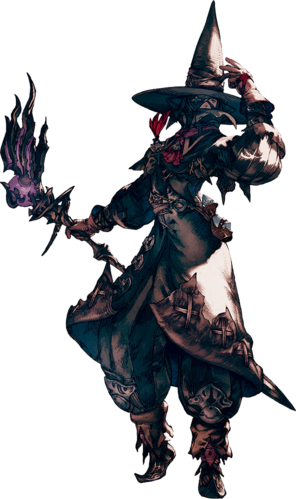 NAME/ICONREQUIREMENTSBLACK MAGE BASE ATTRIBUTESBLACK MAGE BASE ATTRIBUTESBLACK MAGE BASE ATTRIBUTESNAME/ICONREQUIREMENTSBONUSESBONUSESBONUSESNAME/ICONREQUIREMENTSINFORMATIONINFORMATIONINFORMATIONFAR EASTERN NOBLE'S MORTARBOARD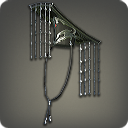 HEAD
ALL CLASSES LV. 1
ITEM LEVEL 1DEFENSE: 6MAGIC DEFENSE: 11FAR EASTERN NOBLE'S MORTARBOARDHEAD
ALL CLASSES LV. 1
ITEM LEVEL 1FAR EASTERN NOBLE'S ATTIRE
SET BONUS (CAPPED):INTELLIGENCE +5FAR EASTERN NOBLE'S ATTIRE
SET BONUS (CAPPED):INTELLIGENCE +5FAR EASTERN NOBLE'S ATTIRE
SET BONUS (CAPPED):INTELLIGENCE +5FAR EASTERN NOBLE'S MORTARBOARDHEAD
ALL CLASSES LV. 1
ITEM LEVEL 1REPAIR/MELDING/DESYNTHESIS: LEATHERWORKERDYEABLE: YESUNTRADEABLEANGELIC CIRCLET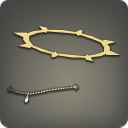 HEAD
ALL CLASSES LV. 1
ITEM LEVEL 1DEFENSE: 6MAGIC DEFENSE: 11ANGELIC CIRCLETHEAD
ALL CLASSES LV. 1
ITEM LEVEL 1ANGELIC ATTIRE
SET BONUS (CAPPED):INTELLIGENCE +5ANGELIC ATTIRE
SET BONUS (CAPPED):INTELLIGENCE +5ANGELIC ATTIRE
SET BONUS (CAPPED):INTELLIGENCE +5ANGELIC CIRCLETHEAD
ALL CLASSES LV. 1
ITEM LEVEL 1REPAIR/MELDING/DESYNTHESIS: GOLDSMITHDYEABLE: YESUNTRADEABLEDEMONIC HORNS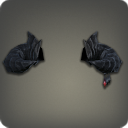 HEAD
ALL CLASSES LV. 1
ITEM LEVEL 1DEFENSE: 6MAGIC DEFENSE: 11DEMONIC HORNSHEAD
ALL CLASSES LV. 1
ITEM LEVEL 1DEMONIC ATTIRE
SET BONUS (CAPPED):INTELLIGENCE +5DEMONIC ATTIRE
SET BONUS (CAPPED):INTELLIGENCE +5DEMONIC ATTIRE
SET BONUS (CAPPED):INTELLIGENCE +5DEMONIC HORNSHEAD
ALL CLASSES LV. 1
ITEM LEVEL 1REPAIR/MELDING/DESYNTHESIS: GOLDSMITHDYEABLE: YESUNTRADEABLEFAR EASTERN GENTLEMAN'S HAT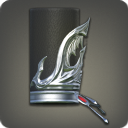 HEAD
ALL CLASSES LV. 1
ITEM LEVEL 1DEFENSE: 6MAGIC DEFENSE: 11FAR EASTERN GENTLEMAN'S HATHEAD
ALL CLASSES LV. 1
ITEM LEVEL 1FITS: ALL ♂
FAR EASTERN GENTLEMAN'S ATTIRE
SET BONUS (CAPPED):INTELLIGENCE +4FITS: ALL ♂
FAR EASTERN GENTLEMAN'S ATTIRE
SET BONUS (CAPPED):INTELLIGENCE +4FITS: ALL ♂
FAR EASTERN GENTLEMAN'S ATTIRE
SET BONUS (CAPPED):INTELLIGENCE +4FAR EASTERN GENTLEMAN'S HATHEAD
ALL CLASSES LV. 1
ITEM LEVEL 1REPAIR/MELDING/DESYNTHESIS: WEAVERDYEABLE: YESUNTRADEABLEFAR EASTERN BEAUTY'S HAIRPIN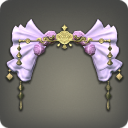 HEAD
ALL CLASSES LV. 1
ITEM LEVEL 1DEFENSE: 6MAGIC DEFENSE: 11FAR EASTERN BEAUTY'S HAIRPINHEAD
ALL CLASSES LV. 1
ITEM LEVEL 1FITS: ALL ♀
FAR EASTERN BEAUTY'S ATTIRE
SET BONUS (CAPPED):INTELLIGENCE +4FITS: ALL ♀
FAR EASTERN BEAUTY'S ATTIRE
SET BONUS (CAPPED):INTELLIGENCE +4FITS: ALL ♀
FAR EASTERN BEAUTY'S ATTIRE
SET BONUS (CAPPED):INTELLIGENCE +4FAR EASTERN BEAUTY'S HAIRPINHEAD
ALL CLASSES LV. 1
ITEM LEVEL 1REPAIR/MELDING/DESYNTHESIS: GOLDSMITHDYEABLE: YESUNTRADEABLEEXCLUSIVE EASTERN JOURNEY CIRCLET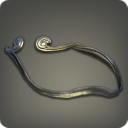 HEAD
ALL CLASSES LV. 1
ITEM LEVEL 1DEFENSE: 6MAGIC DEFENSE: 11EXCLUSIVE EASTERN JOURNEY CIRCLETHEAD
ALL CLASSES LV. 1
ITEM LEVEL 1EXCLUSIVE EASTERN JOURNEY ATTIRE
SET BONUS (CAPPED):INTELLIGENCE +5EXCLUSIVE EASTERN JOURNEY ATTIRE
SET BONUS (CAPPED):INTELLIGENCE +5EXCLUSIVE EASTERN JOURNEY ATTIRE
SET BONUS (CAPPED):INTELLIGENCE +5EXCLUSIVE EASTERN JOURNEY CIRCLETHEAD
ALL CLASSES LV. 1
ITEM LEVEL 1REPAIR/MELDING/DESYNTHESIS: GOLDSMITHDYEABLE: YESUNTRADEABLESTAR OF THE NEZHA LORD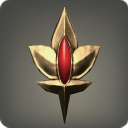 HEAD
ALL CLASSES LV. 1
ITEM LEVEL 1DEFENSE: 6MAGIC DEFENSE: 11STAR OF THE NEZHA LORDHEAD
ALL CLASSES LV. 1
ITEM LEVEL 1FITS: ALL ♂
NEZHA LORD'S ATTIRE
SET BONUS (CAPPED):INTELLIGENCE +5FITS: ALL ♂
NEZHA LORD'S ATTIRE
SET BONUS (CAPPED):INTELLIGENCE +5FITS: ALL ♂
NEZHA LORD'S ATTIRE
SET BONUS (CAPPED):INTELLIGENCE +5STAR OF THE NEZHA LORDHEAD
ALL CLASSES LV. 1
ITEM LEVEL 1REPAIR/MELDING/DESYNTHESIS: GOLDSMITHDYEABLE: YESUNTRADEABLESTAR OF THE NEZHA LADY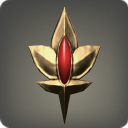 HEAD
ALL CLASSES LV. 1
ITEM LEVEL 1DEFENSE: 6MAGIC DEFENSE: 11STAR OF THE NEZHA LADYHEAD
ALL CLASSES LV. 1
ITEM LEVEL 1FITS: ALL ♀
NEZHA LADY'S ATTIRE
SET BONUS (CAPPED):INTELLIGENCE +5FITS: ALL ♀
NEZHA LADY'S ATTIRE
SET BONUS (CAPPED):INTELLIGENCE +5FITS: ALL ♀
NEZHA LADY'S ATTIRE
SET BONUS (CAPPED):INTELLIGENCE +5STAR OF THE NEZHA LADYHEAD
ALL CLASSES LV. 1
ITEM LEVEL 1REPAIR/MELDING/DESYNTHESIS: GOLDSMITHDYEABLE: YESUNTRADEABLELOYAL HOUSEMAID'S BRIM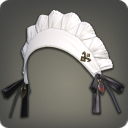 HEAD
ALL CLASSES LV. 1
ITEM LEVEL 1DEFENSE: 6MAGIC DEFENSE: 11LOYAL HOUSEMAID'S BRIMHEAD
ALL CLASSES LV. 1
ITEM LEVEL 1FITS: ALL ♀
LOYAL HOUSEMAID'S UNIFORM
SET BONUS (CAPPED):INTELLIGENCE +5FITS: ALL ♀
LOYAL HOUSEMAID'S UNIFORM
SET BONUS (CAPPED):INTELLIGENCE +5FITS: ALL ♀
LOYAL HOUSEMAID'S UNIFORM
SET BONUS (CAPPED):INTELLIGENCE +5LOYAL HOUSEMAID'S BRIMHEAD
ALL CLASSES LV. 1
ITEM LEVEL 1REPAIR/MELDING/DESYNTHESIS: WEAVERDYEABLE: YESUNTRADEABLELOYAL BUTLER'S MONOCLE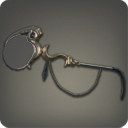 HEAD
ALL CLASSES LV. 1
ITEM LEVEL 1DEFENSE: 6MAGIC DEFENSE: 11LOYAL BUTLER'S MONOCLEHEAD
ALL CLASSES LV. 1
ITEM LEVEL 1FITS: ALL ♂
LOYAL BUTLER'S UNIFORM
SET BONUS (CAPPED):INTELLIGENCE +5FITS: ALL ♂
LOYAL BUTLER'S UNIFORM
SET BONUS (CAPPED):INTELLIGENCE +5FITS: ALL ♂
LOYAL BUTLER'S UNIFORM
SET BONUS (CAPPED):INTELLIGENCE +5LOYAL BUTLER'S MONOCLEHEAD
ALL CLASSES LV. 1
ITEM LEVEL 1REPAIR/MELDING/DESYNTHESIS: GOLDSMITHDYEABLE: YESUNTRADEABLEFAERIE TALE PRINCE'S CIRCLET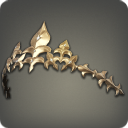 HEAD
ALL CLASSES LV. 1
ITEM LEVEL 1DEFENSE: 6MAGIC DEFENSE: 11FAERIE TALE PRINCE'S CIRCLETHEAD
ALL CLASSES LV. 1
ITEM LEVEL 1FITS: ALL ♂
FAERIE TALE PRINCE'S ATTIRE
SET BONUS (CAPPED):INTELLIGENCE +5FITS: ALL ♂
FAERIE TALE PRINCE'S ATTIRE
SET BONUS (CAPPED):INTELLIGENCE +5FITS: ALL ♂
FAERIE TALE PRINCE'S ATTIRE
SET BONUS (CAPPED):INTELLIGENCE +5FAERIE TALE PRINCE'S CIRCLETHEAD
ALL CLASSES LV. 1
ITEM LEVEL 1REPAIR/MELDING/DESYNTHESIS: GOLDSMITHDYEABLE: YESUNTRADEABLEFAERIE TALE PRINCESS'S TIARA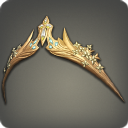 HEAD
ALL CLASSES LV. 1
ITEM LEVEL 1DEFENSE: 6MAGIC DEFENSE: 11FAERIE TALE PRINCESS'S TIARAHEAD
ALL CLASSES LV. 1
ITEM LEVEL 1FITS: ALL ♀
FAERIE TALE PRINCESS'S ATTIRE
SET BONUS (CAPPED):INTELLIGENCE +5FITS: ALL ♀
FAERIE TALE PRINCESS'S ATTIRE
SET BONUS (CAPPED):INTELLIGENCE +5FITS: ALL ♀
FAERIE TALE PRINCESS'S ATTIRE
SET BONUS (CAPPED):INTELLIGENCE +5FAERIE TALE PRINCESS'S TIARAHEAD
ALL CLASSES LV. 1
ITEM LEVEL 1REPAIR/MELDING/DESYNTHESIS: GOLDSMITHDYEABLE: YESUNTRADEABLEMOOGLE CAP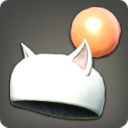 HEAD
ALL CLASSES LV. 1
ITEM LEVEL 11DEFENSE: 6MAGIC DEFENSE: 13MOOGLE CAPHEAD
ALL CLASSES LV. 1
ITEM LEVEL 11INCREASES EXP EARNED BY 20% WHEN LEVEL 10 AND BELOW.DEXTERITY +1
INTELLIGENCE +1INCREASES EXP EARNED BY 20% WHEN LEVEL 10 AND BELOW.DEXTERITY +1
INTELLIGENCE +1INCREASES EXP EARNED BY 20% WHEN LEVEL 10 AND BELOW.DEXTERITY +1
INTELLIGENCE +1MOOGLE CAPHEAD
ALL CLASSES LV. 1
ITEM LEVEL 11REPAIR/MELDING/DESYNTHESIS: WEAVERDYEABLE: NOUNIQUE
UNTRADEABLEHEMPEN HAT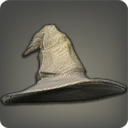 HEAD
ALL CLASSES LV. 5
ITEM LEVEL 5DEFENSE: 5 ( 6)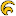 MAGIC DEFENSE: 10 ( 13)HEMPEN HATHEAD
ALL CLASSES LV. 5
ITEM LEVEL 5INTELLIGENCE +1
MIND +1INTELLIGENCE +1
MIND +1INTELLIGENCE +1
MIND +1HEMPEN HATHEAD
ALL CLASSES LV. 5
ITEM LEVEL 5REPAIR/MELDING/DESYNTHESIS: WEAVERDYEABLE: YESPRISTINE EGG CAP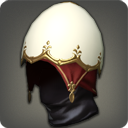 HEAD
ALL CLASSES LV. 10
ITEM LEVEL 10DEFENSE: 6MAGIC DEFENSE: 13PRISTINE EGG CAPHEAD
ALL CLASSES LV. 10
ITEM LEVEL 10STRENGTH +1
DEXTERITY +1
INTELLIGENCE +1
MIND +1
VITALITY +1STRENGTH +1
DEXTERITY +1
INTELLIGENCE +1
MIND +1
VITALITY +1STRENGTH +1
DEXTERITY +1
INTELLIGENCE +1
MIND +1
VITALITY +1PRISTINE EGG CAPHEAD
ALL CLASSES LV. 10
ITEM LEVEL 10REPAIR/MELDING/DESYNTHESIS: ARMORERDYEABLE: NOUNTRADEABLEAMATEUR'S HEMPEN COIF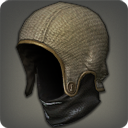 HEAD
ALL CLASSES LV. 10
ITEM LEVEL 10DEFENSE: 6 ( 8)MAGIC DEFENSE: 13 ( 16)AMATEUR'S HEMPEN COIFHEAD
ALL CLASSES LV. 10
ITEM LEVEL 10INTELLIGENCE +1
MIND +1
VITALITY +1
DIRECT HIT RATE +1INTELLIGENCE +1
MIND +1
VITALITY +1
DIRECT HIT RATE +1INTELLIGENCE +1
MIND +1
VITALITY +1
DIRECT HIT RATE +1AMATEUR'S HEMPEN COIFHEAD
ALL CLASSES LV. 10
ITEM LEVEL 10REPAIR/MELDING/DESYNTHESIS: WEAVERDYEABLE: YESTHUG'S MUG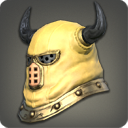 HEAD
ALL CLASSES LV. 10
ITEM LEVEL 10DEFENSE: 8MAGIC DEFENSE: 16THUG'S MUGHEAD
ALL CLASSES LV. 10
ITEM LEVEL 10STRENGTH +1
DEXTERITY +1
INTELLIGENCE +1
MIND +1
VITALITY +1
PIETY +1STRENGTH +1
DEXTERITY +1
INTELLIGENCE +1
MIND +1
VITALITY +1
PIETY +1STRENGTH +1
DEXTERITY +1
INTELLIGENCE +1
MIND +1
VITALITY +1
PIETY +1THUG'S MUGHEAD
ALL CLASSES LV. 10
ITEM LEVEL 10REPAIR/MELDING/DESYNTHESIS: LEATHERWORKERDYEABLE: YESUNIQUE
UNTRADEABLEBRASS SPECTACLES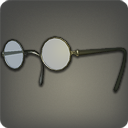 HEAD
ALL CLASSES LV. 13
ITEM LEVEL 13DEFENSE: 7 ( 9)MAGIC DEFENSE: 14 ( 18)BRASS SPECTACLESHEAD
ALL CLASSES LV. 13
ITEM LEVEL 13INTELLIGENCE +1
MIND +1
VITALITY +1
DIRECT HIT RATE +1 ( +2)INTELLIGENCE +1
MIND +1
VITALITY +1
DIRECT HIT RATE +1 ( +2)INTELLIGENCE +1
MIND +1
VITALITY +1
DIRECT HIT RATE +1 ( +2)BRASS SPECTACLESHEAD
ALL CLASSES LV. 13
ITEM LEVEL 13REPAIR/MELDING/DESYNTHESIS: GOLDSMITHDYEABLE: YESCHOCOBO EGG CAP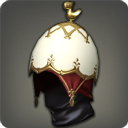 HEAD
ALL CLASSES LV. 15
ITEM LEVEL 15DEFENSE: 8MAGIC DEFENSE: 15CHOCOBO EGG CAPHEAD
ALL CLASSES LV. 15
ITEM LEVEL 15STRENGTH +1
DEXTERITY +1
INTELLIGENCE +1
MIND +1
VITALITY +1
DIRECT HIT RATE +1STRENGTH +1
DEXTERITY +1
INTELLIGENCE +1
MIND +1
VITALITY +1
DIRECT HIT RATE +1STRENGTH +1
DEXTERITY +1
INTELLIGENCE +1
MIND +1
VITALITY +1
DIRECT HIT RATE +1CHOCOBO EGG CAPHEAD
ALL CLASSES LV. 15
ITEM LEVEL 15REPAIR/MELDING/DESYNTHESIS: ARMORERDYEABLE: NOUNTRADEABLEAETHERIAL ASH MASK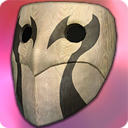 HEAD
ALL CLASSES LV. 15
ITEM LEVEL 16DEFENSE: 10MAGIC DEFENSE: 20AETHERIAL ASH MASKHEAD
ALL CLASSES LV. 15
ITEM LEVEL 16INTELLIGENCE +2
MIND +2
VITALITY +1

THIS ITEM MAY HAVE UP TO 4 RANDOM ADDITIONAL BONUS STATS.INTELLIGENCE +2
MIND +2
VITALITY +1

THIS ITEM MAY HAVE UP TO 4 RANDOM ADDITIONAL BONUS STATS.INTELLIGENCE +2
MIND +2
VITALITY +1

THIS ITEM MAY HAVE UP TO 4 RANDOM ADDITIONAL BONUS STATS.AETHERIAL ASH MASKHEAD
ALL CLASSES LV. 15
ITEM LEVEL 16REPAIR/MELDING/DESYNTHESIS: CARPENTERDYEABLE: YESUNTRADEABLEPLUNDERED CAVALIER'S HAT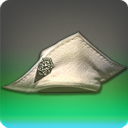 HEAD
DISCIPLE OF MAGIC LV. 15
ITEM LEVEL 17DEFENSE: 10MAGIC DEFENSE: 21PLUNDERED CAVALIER'S HATHEAD
DISCIPLE OF MAGIC LV. 15
ITEM LEVEL 17INTELLIGENCE +2
MIND +2
VITALITY +1
DIRECT HIT RATE +2
DETERMINATION +1INTELLIGENCE +2
MIND +2
VITALITY +1
DIRECT HIT RATE +2
DETERMINATION +1INTELLIGENCE +2
MIND +2
VITALITY +1
DIRECT HIT RATE +2
DETERMINATION +1PLUNDERED CAVALIER'S HATHEAD
DISCIPLE OF MAGIC LV. 15
ITEM LEVEL 17REPAIR/MELDING/DESYNTHESIS: WEAVERDYEABLE: NOUNIQUEASH MASK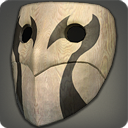 HEAD
ALL CLASSES LV. 16
ITEM LEVEL 16DEFENSE: 8 ( 10)MAGIC DEFENSE: 16 ( 20)ASH MASKHEAD
ALL CLASSES LV. 16
ITEM LEVEL 16INTELLIGENCE +2
MIND +2
VITALITY +1
DIRECT HIT RATE +1 ( +2)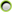 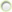 INTELLIGENCE +2
MIND +2
VITALITY +1
DIRECT HIT RATE +1 ( +2)INTELLIGENCE +2
MIND +2
VITALITY +1
DIRECT HIT RATE +1 ( +2)ASH MASKHEAD
ALL CLASSES LV. 16
ITEM LEVEL 16REPAIR/MELDING/DESYNTHESIS: CARPENTERDYEABLE: YESAETHERIAL BRASS CIRCLET (SUNSTONE)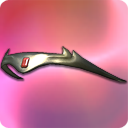 HEAD
ALL CLASSES LV. 17
ITEM LEVEL 18DEFENSE: 11MAGIC DEFENSE: 22AETHERIAL BRASS CIRCLET (SUNSTONE)HEAD
ALL CLASSES LV. 17
ITEM LEVEL 18INTELLIGENCE +2
MIND +2
VITALITY +2

THIS ITEM MAY HAVE UP TO 4 RANDOM ADDITIONAL BONUS STATS.INTELLIGENCE +2
MIND +2
VITALITY +2

THIS ITEM MAY HAVE UP TO 4 RANDOM ADDITIONAL BONUS STATS.INTELLIGENCE +2
MIND +2
VITALITY +2

THIS ITEM MAY HAVE UP TO 4 RANDOM ADDITIONAL BONUS STATS.AETHERIAL BRASS CIRCLET (SUNSTONE)HEAD
ALL CLASSES LV. 17
ITEM LEVEL 18REPAIR/MELDING/DESYNTHESIS: GOLDSMITHDYEABLE: NOUNTRADEABLEAETHERIAL BRASS CIRCLET (DANBURITE)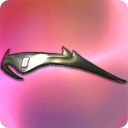 HEAD
ALL CLASSES LV. 17
ITEM LEVEL 18DEFENSE: 11MAGIC DEFENSE: 22AETHERIAL BRASS CIRCLET (DANBURITE)HEAD
ALL CLASSES LV. 17
ITEM LEVEL 18INTELLIGENCE +2
MIND +2
VITALITY +2

THIS ITEM MAY HAVE UP TO 4 RANDOM ADDITIONAL BONUS STATS.INTELLIGENCE +2
MIND +2
VITALITY +2

THIS ITEM MAY HAVE UP TO 4 RANDOM ADDITIONAL BONUS STATS.INTELLIGENCE +2
MIND +2
VITALITY +2

THIS ITEM MAY HAVE UP TO 4 RANDOM ADDITIONAL BONUS STATS.AETHERIAL BRASS CIRCLET (DANBURITE)HEAD
ALL CLASSES LV. 17
ITEM LEVEL 18REPAIR/MELDING/DESYNTHESIS: GOLDSMITHDYEABLE: NOUNTRADEABLEAETHERIAL BRASS CIRCLET (MALACHITE)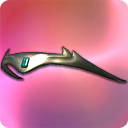 HEAD
ALL CLASSES LV. 17
ITEM LEVEL 18DEFENSE: 11MAGIC DEFENSE: 22AETHERIAL BRASS CIRCLET (MALACHITE)HEAD
ALL CLASSES LV. 17
ITEM LEVEL 18INTELLIGENCE +2
MIND +2
VITALITY +2

THIS ITEM MAY HAVE UP TO 4 RANDOM ADDITIONAL BONUS STATS.INTELLIGENCE +2
MIND +2
VITALITY +2

THIS ITEM MAY HAVE UP TO 4 RANDOM ADDITIONAL BONUS STATS.INTELLIGENCE +2
MIND +2
VITALITY +2

THIS ITEM MAY HAVE UP TO 4 RANDOM ADDITIONAL BONUS STATS.AETHERIAL BRASS CIRCLET (MALACHITE)HEAD
ALL CLASSES LV. 17
ITEM LEVEL 18REPAIR/MELDING/DESYNTHESIS: GOLDSMITHDYEABLE: NOUNTRADEABLEAETHERIAL BRASS CIRCLET (SPHENE)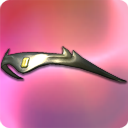 HEAD
ALL CLASSES LV. 17
ITEM LEVEL 18DEFENSE: 11MAGIC DEFENSE: 22AETHERIAL BRASS CIRCLET (SPHENE)HEAD
ALL CLASSES LV. 17
ITEM LEVEL 18INTELLIGENCE +2
MIND +2
VITALITY +2

THIS ITEM MAY HAVE UP TO 4 RANDOM ADDITIONAL BONUS STATS.INTELLIGENCE +2
MIND +2
VITALITY +2

THIS ITEM MAY HAVE UP TO 4 RANDOM ADDITIONAL BONUS STATS.INTELLIGENCE +2
MIND +2
VITALITY +2

THIS ITEM MAY HAVE UP TO 4 RANDOM ADDITIONAL BONUS STATS.AETHERIAL BRASS CIRCLET (SPHENE)HEAD
ALL CLASSES LV. 17
ITEM LEVEL 18REPAIR/MELDING/DESYNTHESIS: GOLDSMITHDYEABLE: NOUNTRADEABLEAETHERIAL BRASS CIRCLET (FLUORITE)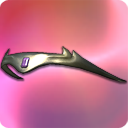 HEAD
ALL CLASSES LV. 17
ITEM LEVEL 18DEFENSE: 11MAGIC DEFENSE: 22AETHERIAL BRASS CIRCLET (FLUORITE)HEAD
ALL CLASSES LV. 17
ITEM LEVEL 18INTELLIGENCE +2
MIND +2
VITALITY +2

THIS ITEM MAY HAVE UP TO 4 RANDOM ADDITIONAL BONUS STATS.INTELLIGENCE +2
MIND +2
VITALITY +2

THIS ITEM MAY HAVE UP TO 4 RANDOM ADDITIONAL BONUS STATS.INTELLIGENCE +2
MIND +2
VITALITY +2

THIS ITEM MAY HAVE UP TO 4 RANDOM ADDITIONAL BONUS STATS.AETHERIAL BRASS CIRCLET (FLUORITE)HEAD
ALL CLASSES LV. 17
ITEM LEVEL 18REPAIR/MELDING/DESYNTHESIS: GOLDSMITHDYEABLE: NOUNTRADEABLEAETHERIAL BRASS CIRCLET (LAPIS LAZULI)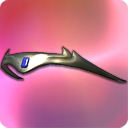 HEAD
ALL CLASSES LV. 17
ITEM LEVEL 18DEFENSE: 11MAGIC DEFENSE: 22AETHERIAL BRASS CIRCLET (LAPIS LAZULI)HEAD
ALL CLASSES LV. 17
ITEM LEVEL 18INTELLIGENCE +2
MIND +2
VITALITY +2

THIS ITEM MAY HAVE UP TO 4 RANDOM ADDITIONAL BONUS STATS.INTELLIGENCE +2
MIND +2
VITALITY +2

THIS ITEM MAY HAVE UP TO 4 RANDOM ADDITIONAL BONUS STATS.INTELLIGENCE +2
MIND +2
VITALITY +2

THIS ITEM MAY HAVE UP TO 4 RANDOM ADDITIONAL BONUS STATS.AETHERIAL BRASS CIRCLET (LAPIS LAZULI)HEAD
ALL CLASSES LV. 17
ITEM LEVEL 18REPAIR/MELDING/DESYNTHESIS: GOLDSMITHDYEABLE: NOUNTRADEABLEBRASS CIRCLET (SUNSTONE)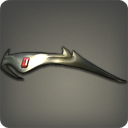 HEAD
ALL CLASSES LV. 18
ITEM LEVEL 18DEFENSE: 9 ( 11)MAGIC DEFENSE: 17 ( 22)BRASS CIRCLET (SUNSTONE)HEAD
ALL CLASSES LV. 18
ITEM LEVEL 18INTELLIGENCE +2
MIND +2
VITALITY +1 ( +2)
DIRECT HIT RATE +2INTELLIGENCE +2
MIND +2
VITALITY +1 ( +2)
DIRECT HIT RATE +2INTELLIGENCE +2
MIND +2
VITALITY +1 ( +2)
DIRECT HIT RATE +2BRASS CIRCLET (SUNSTONE)HEAD
ALL CLASSES LV. 18
ITEM LEVEL 18REPAIR/MELDING/DESYNTHESIS: GOLDSMITHDYEABLE: NOBRASS CIRCLET (DANBURITE)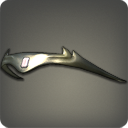 HEAD
ALL CLASSES LV. 18
ITEM LEVEL 18DEFENSE: 9 ( 11)MAGIC DEFENSE: 17 ( 22)BRASS CIRCLET (DANBURITE)HEAD
ALL CLASSES LV. 18
ITEM LEVEL 18INTELLIGENCE +2
MIND +2
VITALITY +1 ( +2)
DIRECT HIT RATE +2INTELLIGENCE +2
MIND +2
VITALITY +1 ( +2)
DIRECT HIT RATE +2INTELLIGENCE +2
MIND +2
VITALITY +1 ( +2)
DIRECT HIT RATE +2BRASS CIRCLET (DANBURITE)HEAD
ALL CLASSES LV. 18
ITEM LEVEL 18REPAIR/MELDING/DESYNTHESIS: GOLDSMITHDYEABLE: NOBRASS CIRCLET (MALACHITE)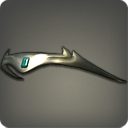 HEAD
ALL CLASSES LV. 18
ITEM LEVEL 18DEFENSE: 9 ( 11)MAGIC DEFENSE: 17 ( 22)BRASS CIRCLET (MALACHITE)HEAD
ALL CLASSES LV. 18
ITEM LEVEL 18INTELLIGENCE +2
MIND +2
VITALITY +1 ( +2)
DIRECT HIT RATE +2INTELLIGENCE +2
MIND +2
VITALITY +1 ( +2)
DIRECT HIT RATE +2INTELLIGENCE +2
MIND +2
VITALITY +1 ( +2)
DIRECT HIT RATE +2BRASS CIRCLET (MALACHITE)HEAD
ALL CLASSES LV. 18
ITEM LEVEL 18REPAIR/MELDING/DESYNTHESIS: GOLDSMITHDYEABLE: NOBRASS CIRCLET (SPHENE)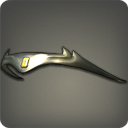 HEAD
ALL CLASSES LV. 18
ITEM LEVEL 18DEFENSE: 9 ( 11)MAGIC DEFENSE: 17 ( 22)BRASS CIRCLET (SPHENE)HEAD
ALL CLASSES LV. 18
ITEM LEVEL 18INTELLIGENCE +2
MIND +2
VITALITY +1 ( +2)
DIRECT HIT RATE +2INTELLIGENCE +2
MIND +2
VITALITY +1 ( +2)
DIRECT HIT RATE +2INTELLIGENCE +2
MIND +2
VITALITY +1 ( +2)
DIRECT HIT RATE +2BRASS CIRCLET (SPHENE)HEAD
ALL CLASSES LV. 18
ITEM LEVEL 18REPAIR/MELDING/DESYNTHESIS: GOLDSMITHDYEABLE: NOBRASS CIRCLET (FLUORITE)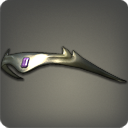 HEAD
ALL CLASSES LV. 18
ITEM LEVEL 18DEFENSE: 9 ( 11)MAGIC DEFENSE: 17 ( 22)BRASS CIRCLET (FLUORITE)HEAD
ALL CLASSES LV. 18
ITEM LEVEL 18INTELLIGENCE +2
MIND +2
VITALITY +1 ( +2)
DIRECT HIT RATE +2INTELLIGENCE +2
MIND +2
VITALITY +1 ( +2)
DIRECT HIT RATE +2INTELLIGENCE +2
MIND +2
VITALITY +1 ( +2)
DIRECT HIT RATE +2BRASS CIRCLET (FLUORITE)HEAD
ALL CLASSES LV. 18
ITEM LEVEL 18REPAIR/MELDING/DESYNTHESIS: GOLDSMITHDYEABLE: NOBRASS CIRCLET (LAPIS LAZULI)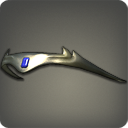 HEAD
ALL CLASSES LV. 18
ITEM LEVEL 18DEFENSE: 9 ( 11)MAGIC DEFENSE: 17 ( 22)BRASS CIRCLET (LAPIS LAZULI)HEAD
ALL CLASSES LV. 18
ITEM LEVEL 18INTELLIGENCE +2
MIND +2
VITALITY +1 ( +2)
DIRECT HIT RATE +2INTELLIGENCE +2
MIND +2
VITALITY +1 ( +2)
DIRECT HIT RATE +2INTELLIGENCE +2
MIND +2
VITALITY +1 ( +2)
DIRECT HIT RATE +2BRASS CIRCLET (LAPIS LAZULI)HEAD
ALL CLASSES LV. 18
ITEM LEVEL 18REPAIR/MELDING/DESYNTHESIS: GOLDSMITHDYEABLE: NOCOTTON COIF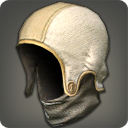 HEAD
ALL CLASSES LV. 19
ITEM LEVEL 19DEFENSE: 9 ( 11)MAGIC DEFENSE: 18 ( 23)COTTON COIFHEAD
ALL CLASSES LV. 19
ITEM LEVEL 19INTELLIGENCE +2
MIND +2
VITALITY +1 ( +2)
SPELL SPEED +2INTELLIGENCE +2
MIND +2
VITALITY +1 ( +2)
SPELL SPEED +2INTELLIGENCE +2
MIND +2
VITALITY +1 ( +2)
SPELL SPEED +2COTTON COIFHEAD
ALL CLASSES LV. 19
ITEM LEVEL 19REPAIR/MELDING/DESYNTHESIS: WEAVERDYEABLE: YESAETHERIAL COTTON COIF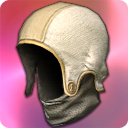 HEAD
ALL CLASSES LV. 19
ITEM LEVEL 19DEFENSE: 11MAGIC DEFENSE: 23AETHERIAL COTTON COIFHEAD
ALL CLASSES LV. 19
ITEM LEVEL 19INTELLIGENCE +2
MIND +2
VITALITY +2

THIS ITEM MAY HAVE UP TO 4 RANDOM ADDITIONAL BONUS STATS.INTELLIGENCE +2
MIND +2
VITALITY +2

THIS ITEM MAY HAVE UP TO 4 RANDOM ADDITIONAL BONUS STATS.INTELLIGENCE +2
MIND +2
VITALITY +2

THIS ITEM MAY HAVE UP TO 4 RANDOM ADDITIONAL BONUS STATS.AETHERIAL COTTON COIFHEAD
ALL CLASSES LV. 19
ITEM LEVEL 19REPAIR/MELDING/DESYNTHESIS: WEAVERDYEABLE: YESUNTRADEABLEASH MASK (LAPIS LAZULI)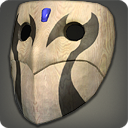 HEAD
ALL CLASSES LV. 20
ITEM LEVEL 20DEFENSE: 9 ( 12)MAGIC DEFENSE: 19 ( 23)ASH MASK (LAPIS LAZULI)HEAD
ALL CLASSES LV. 20
ITEM LEVEL 20INTELLIGENCE +2
MIND +2
VITALITY +2
CRITICAL HIT +2INTELLIGENCE +2
MIND +2
VITALITY +2
CRITICAL HIT +2INTELLIGENCE +2
MIND +2
VITALITY +2
CRITICAL HIT +2ASH MASK (LAPIS LAZULI)HEAD
ALL CLASSES LV. 20
ITEM LEVEL 20REPAIR/MELDING/DESYNTHESIS: CARPENTERDYEABLE: YESAETHERIAL ASH MASK (LAPIS LAZULI)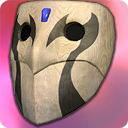 HEAD
ALL CLASSES LV. 20
ITEM LEVEL 20DEFENSE: 12MAGIC DEFENSE: 23AETHERIAL ASH MASK (LAPIS LAZULI)HEAD
ALL CLASSES LV. 20
ITEM LEVEL 20INTELLIGENCE +2
MIND +2
VITALITY +2

THIS ITEM MAY HAVE UP TO 4 RANDOM ADDITIONAL BONUS STATS.INTELLIGENCE +2
MIND +2
VITALITY +2

THIS ITEM MAY HAVE UP TO 4 RANDOM ADDITIONAL BONUS STATS.INTELLIGENCE +2
MIND +2
VITALITY +2

THIS ITEM MAY HAVE UP TO 4 RANDOM ADDITIONAL BONUS STATS.AETHERIAL ASH MASK (LAPIS LAZULI)HEAD
ALL CLASSES LV. 20
ITEM LEVEL 20REPAIR/MELDING/DESYNTHESIS: CARPENTERDYEABLE: YESUNTRADEABLEVIBRANT EGG CAP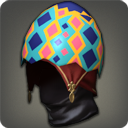 HEAD
ALL CLASSES LV. 20
ITEM LEVEL 20DEFENSE: 9MAGIC DEFENSE: 19VIBRANT EGG CAPHEAD
ALL CLASSES LV. 20
ITEM LEVEL 20STRENGTH +2
DEXTERITY +2
INTELLIGENCE +2
MIND +2
VITALITY +2
DIRECT HIT RATE +2STRENGTH +2
DEXTERITY +2
INTELLIGENCE +2
MIND +2
VITALITY +2
DIRECT HIT RATE +2STRENGTH +2
DEXTERITY +2
INTELLIGENCE +2
MIND +2
VITALITY +2
DIRECT HIT RATE +2VIBRANT EGG CAPHEAD
ALL CLASSES LV. 20
ITEM LEVEL 20REPAIR/MELDING/DESYNTHESIS: ARMORERDYEABLE: NOUNTRADEABLEGRIDANIAN SOLDIER'S CAP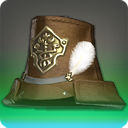 HEAD
ALL CLASSES LV. 20
ITEM LEVEL 21DEFENSE: 12MAGIC DEFENSE: 24GRIDANIAN SOLDIER'S CAPHEAD
ALL CLASSES LV. 20
ITEM LEVEL 21ORDER OF THE TWIN ADDER UNIFORMSTRENGTH +2
DEXTERITY +2
INTELLIGENCE +2
MIND +2
VITALITY +2
SET BONUS:DETERMINATION +2ORDER OF THE TWIN ADDER UNIFORMSTRENGTH +2
DEXTERITY +2
INTELLIGENCE +2
MIND +2
VITALITY +2
SET BONUS:DETERMINATION +2ORDER OF THE TWIN ADDER UNIFORMSTRENGTH +2
DEXTERITY +2
INTELLIGENCE +2
MIND +2
VITALITY +2
SET BONUS:DETERMINATION +2GRIDANIAN SOLDIER'S CAPHEAD
ALL CLASSES LV. 20
ITEM LEVEL 21REPAIR/MELDING/DESYNTHESIS: WEAVERDYEABLE: NOUNIQUE
UNTRADEABLELOMINSAN SOLDIER'S CAP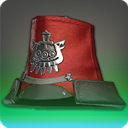 HEAD
ALL CLASSES LV. 20
ITEM LEVEL 21DEFENSE: 12MAGIC DEFENSE: 24LOMINSAN SOLDIER'S CAPHEAD
ALL CLASSES LV. 20
ITEM LEVEL 21MAELSTROM UNIFORMSTRENGTH +2
DEXTERITY +2
INTELLIGENCE +2
MIND +2
VITALITY +2
SET BONUS:DETERMINATION +2MAELSTROM UNIFORMSTRENGTH +2
DEXTERITY +2
INTELLIGENCE +2
MIND +2
VITALITY +2
SET BONUS:DETERMINATION +2MAELSTROM UNIFORMSTRENGTH +2
DEXTERITY +2
INTELLIGENCE +2
MIND +2
VITALITY +2
SET BONUS:DETERMINATION +2LOMINSAN SOLDIER'S CAPHEAD
ALL CLASSES LV. 20
ITEM LEVEL 21REPAIR/MELDING/DESYNTHESIS: WEAVERDYEABLE: NOUNIQUE
UNTRADEABLEUL'DAHN SOLDIER'S CAP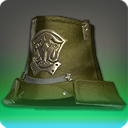 HEAD
ALL CLASSES LV. 20
ITEM LEVEL 21DEFENSE: 12MAGIC DEFENSE: 24UL'DAHN SOLDIER'S CAPHEAD
ALL CLASSES LV. 20
ITEM LEVEL 21IMMORTAL FLAMES UNIFORMSTRENGTH +2
DEXTERITY +2
INTELLIGENCE +2
MIND +2
VITALITY +2
SET BONUS:DETERMINATION +2IMMORTAL FLAMES UNIFORMSTRENGTH +2
DEXTERITY +2
INTELLIGENCE +2
MIND +2
VITALITY +2
SET BONUS:DETERMINATION +2IMMORTAL FLAMES UNIFORMSTRENGTH +2
DEXTERITY +2
INTELLIGENCE +2
MIND +2
VITALITY +2
SET BONUS:DETERMINATION +2UL'DAHN SOLDIER'S CAPHEAD
ALL CLASSES LV. 20
ITEM LEVEL 21REPAIR/MELDING/DESYNTHESIS: WEAVERDYEABLE: NOUNIQUE
UNTRADEABLEAETHERIAL COTTON SUGARLOAF HAT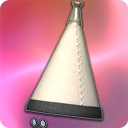 HEAD
ALL CLASSES LV. 20
ITEM LEVEL 22DEFENSE: 13MAGIC DEFENSE: 25AETHERIAL COTTON SUGARLOAF HATHEAD
ALL CLASSES LV. 20
ITEM LEVEL 22INTELLIGENCE +2
MIND +2
VITALITY +2

THIS ITEM MAY HAVE UP TO 4 RANDOM ADDITIONAL BONUS STATS.INTELLIGENCE +2
MIND +2
VITALITY +2

THIS ITEM MAY HAVE UP TO 4 RANDOM ADDITIONAL BONUS STATS.INTELLIGENCE +2
MIND +2
VITALITY +2

THIS ITEM MAY HAVE UP TO 4 RANDOM ADDITIONAL BONUS STATS.AETHERIAL COTTON SUGARLOAF HATHEAD
ALL CLASSES LV. 20
ITEM LEVEL 22REPAIR/MELDING/DESYNTHESIS: WEAVERDYEABLE: YESUNTRADEABLEDOCTORE'S HAT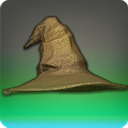 HEAD
DISCIPLE OF MAGIC LV. 20
ITEM LEVEL 22DEFENSE: 13MAGIC DEFENSE: 25DOCTORE'S HATHEAD
DISCIPLE OF MAGIC LV. 20
ITEM LEVEL 22INTELLIGENCE +2
MIND +2
VITALITY +2
CRITICAL HIT +3
SPELL SPEED +2INTELLIGENCE +2
MIND +2
VITALITY +2
CRITICAL HIT +3
SPELL SPEED +2INTELLIGENCE +2
MIND +2
VITALITY +2
CRITICAL HIT +3
SPELL SPEED +2DOCTORE'S HATHEAD
DISCIPLE OF MAGIC LV. 20
ITEM LEVEL 22REPAIR/MELDING/DESYNTHESIS: WEAVERDYEABLE: NOUNIQUECOTTON SUGARLOAF HAT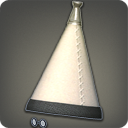 HEAD
ALL CLASSES LV. 22
ITEM LEVEL 22DEFENSE: 10 ( 13)MAGIC DEFENSE: 20 ( 25)COTTON SUGARLOAF HATHEAD
ALL CLASSES LV. 22
ITEM LEVEL 22INTELLIGENCE +2
MIND +2
VITALITY +2
DIRECT HIT RATE +2 ( +3)INTELLIGENCE +2
MIND +2
VITALITY +2
DIRECT HIT RATE +2 ( +3)INTELLIGENCE +2
MIND +2
VITALITY +2
DIRECT HIT RATE +2 ( +3)COTTON SUGARLOAF HATHEAD
ALL CLASSES LV. 22
ITEM LEVEL 22REPAIR/MELDING/DESYNTHESIS: WEAVERDYEABLE: YESTORTURER'S MONOCLE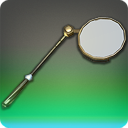 HEAD
DISCIPLE OF MAGIC LV. 24
ITEM LEVEL 26DEFENSE: 15MAGIC DEFENSE: 30TORTURER'S MONOCLEHEAD
DISCIPLE OF MAGIC LV. 24
ITEM LEVEL 26INTELLIGENCE +3
MIND +3
VITALITY +3
CRITICAL HIT +4
DETERMINATION +2INTELLIGENCE +3
MIND +3
VITALITY +3
CRITICAL HIT +4
DETERMINATION +2INTELLIGENCE +3
MIND +3
VITALITY +3
CRITICAL HIT +4
DETERMINATION +2TORTURER'S MONOCLEHEAD
DISCIPLE OF MAGIC LV. 24
ITEM LEVEL 26REPAIR/MELDING/DESYNTHESIS: GOLDSMITHDYEABLE: YESUNIQUE
UNTRADEABLESILVER SPECTACLES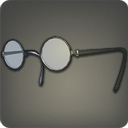 HEAD
ALL CLASSES LV. 25
ITEM LEVEL 25DEFENSE: 12 ( 14)MAGIC DEFENSE: 23 ( 29)SILVER SPECTACLESHEAD
ALL CLASSES LV. 25
ITEM LEVEL 25INTELLIGENCE +3
MIND +3
VITALITY +2 ( +3)
DIRECT HIT RATE +3INTELLIGENCE +3
MIND +3
VITALITY +2 ( +3)
DIRECT HIT RATE +3INTELLIGENCE +3
MIND +3
VITALITY +2 ( +3)
DIRECT HIT RATE +3SILVER SPECTACLESHEAD
ALL CLASSES LV. 25
ITEM LEVEL 25REPAIR/MELDING/DESYNTHESIS: GOLDSMITHDYEABLE: YESAETHERIAL SILVER SPECTACLES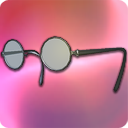 HEAD
ALL CLASSES LV. 25
ITEM LEVEL 25DEFENSE: 14MAGIC DEFENSE: 29AETHERIAL SILVER SPECTACLESHEAD
ALL CLASSES LV. 25
ITEM LEVEL 25INTELLIGENCE +3
MIND +3
VITALITY +3

THIS ITEM MAY HAVE UP TO 4 RANDOM ADDITIONAL BONUS STATS.INTELLIGENCE +3
MIND +3
VITALITY +3

THIS ITEM MAY HAVE UP TO 4 RANDOM ADDITIONAL BONUS STATS.INTELLIGENCE +3
MIND +3
VITALITY +3

THIS ITEM MAY HAVE UP TO 4 RANDOM ADDITIONAL BONUS STATS.AETHERIAL SILVER SPECTACLESHEAD
ALL CLASSES LV. 25
ITEM LEVEL 25REPAIR/MELDING/DESYNTHESIS: GOLDSMITHDYEABLE: YESUNTRADEABLESILVER CIRCLET (GARNET)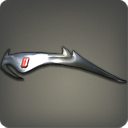 HEAD
ALL CLASSES LV. 28
ITEM LEVEL 28DEFENSE: 13 ( 16)MAGIC DEFENSE: 26 ( 32)SILVER CIRCLET (GARNET)HEAD
ALL CLASSES LV. 28
ITEM LEVEL 28INTELLIGENCE +3
MIND +3
VITALITY +2 ( +3)
DIRECT HIT RATE +3 ( +4)INTELLIGENCE +3
MIND +3
VITALITY +2 ( +3)
DIRECT HIT RATE +3 ( +4)INTELLIGENCE +3
MIND +3
VITALITY +2 ( +3)
DIRECT HIT RATE +3 ( +4)SILVER CIRCLET (GARNET)HEAD
ALL CLASSES LV. 28
ITEM LEVEL 28REPAIR/MELDING/DESYNTHESIS: GOLDSMITHDYEABLE: NOAETHERIAL SILVER CIRCLET (GARNET)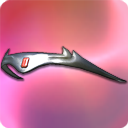 HEAD
ALL CLASSES LV. 28
ITEM LEVEL 28DEFENSE: 16MAGIC DEFENSE: 32AETHERIAL SILVER CIRCLET (GARNET)HEAD
ALL CLASSES LV. 28
ITEM LEVEL 28INTELLIGENCE +3
MIND +3
VITALITY +3

THIS ITEM MAY HAVE UP TO 4 RANDOM ADDITIONAL BONUS STATS.INTELLIGENCE +3
MIND +3
VITALITY +3

THIS ITEM MAY HAVE UP TO 4 RANDOM ADDITIONAL BONUS STATS.INTELLIGENCE +3
MIND +3
VITALITY +3

THIS ITEM MAY HAVE UP TO 4 RANDOM ADDITIONAL BONUS STATS.AETHERIAL SILVER CIRCLET (GARNET)HEAD
ALL CLASSES LV. 28
ITEM LEVEL 28REPAIR/MELDING/DESYNTHESIS: GOLDSMITHDYEABLE: NOUNTRADEABLESILVER CIRCLET (GOSHENITE)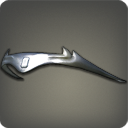 HEAD
ALL CLASSES LV. 28
ITEM LEVEL 28DEFENSE: 13 ( 16)MAGIC DEFENSE: 26 ( 32)SILVER CIRCLET (GOSHENITE)HEAD
ALL CLASSES LV. 28
ITEM LEVEL 28INTELLIGENCE +3
MIND +3
VITALITY +2 ( +3)
DIRECT HIT RATE +3 ( +4)INTELLIGENCE +3
MIND +3
VITALITY +2 ( +3)
DIRECT HIT RATE +3 ( +4)INTELLIGENCE +3
MIND +3
VITALITY +2 ( +3)
DIRECT HIT RATE +3 ( +4)SILVER CIRCLET (GOSHENITE)HEAD
ALL CLASSES LV. 28
ITEM LEVEL 28REPAIR/MELDING/DESYNTHESIS: GOLDSMITHDYEABLE: NOAETHERIAL SILVER CIRCLET (GOSHENITE)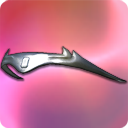 HEAD
ALL CLASSES LV. 28
ITEM LEVEL 28DEFENSE: 16MAGIC DEFENSE: 32AETHERIAL SILVER CIRCLET (GOSHENITE)HEAD
ALL CLASSES LV. 28
ITEM LEVEL 28INTELLIGENCE +3
MIND +3
VITALITY +3

THIS ITEM MAY HAVE UP TO 4 RANDOM ADDITIONAL BONUS STATS.INTELLIGENCE +3
MIND +3
VITALITY +3

THIS ITEM MAY HAVE UP TO 4 RANDOM ADDITIONAL BONUS STATS.INTELLIGENCE +3
MIND +3
VITALITY +3

THIS ITEM MAY HAVE UP TO 4 RANDOM ADDITIONAL BONUS STATS.AETHERIAL SILVER CIRCLET (GOSHENITE)HEAD
ALL CLASSES LV. 28
ITEM LEVEL 28REPAIR/MELDING/DESYNTHESIS: GOLDSMITHDYEABLE: NOUNTRADEABLESILVER CIRCLET (PERIDOT)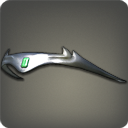 HEAD
ALL CLASSES LV. 28
ITEM LEVEL 28DEFENSE: 13 ( 16)MAGIC DEFENSE: 26 ( 32)SILVER CIRCLET (PERIDOT)HEAD
ALL CLASSES LV. 28
ITEM LEVEL 28INTELLIGENCE +3
MIND +3
VITALITY +2 ( +3)
DIRECT HIT RATE +3 ( +4)INTELLIGENCE +3
MIND +3
VITALITY +2 ( +3)
DIRECT HIT RATE +3 ( +4)INTELLIGENCE +3
MIND +3
VITALITY +2 ( +3)
DIRECT HIT RATE +3 ( +4)SILVER CIRCLET (PERIDOT)HEAD
ALL CLASSES LV. 28
ITEM LEVEL 28REPAIR/MELDING/DESYNTHESIS: GOLDSMITHDYEABLE: NOAETHERIAL SILVER CIRCLET (PERIDOT)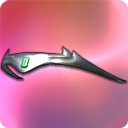 HEAD
ALL CLASSES LV. 28
ITEM LEVEL 28DEFENSE: 16MAGIC DEFENSE: 32AETHERIAL SILVER CIRCLET (PERIDOT)HEAD
ALL CLASSES LV. 28
ITEM LEVEL 28INTELLIGENCE +3
MIND +3
VITALITY +3

THIS ITEM MAY HAVE UP TO 4 RANDOM ADDITIONAL BONUS STATS.INTELLIGENCE +3
MIND +3
VITALITY +3

THIS ITEM MAY HAVE UP TO 4 RANDOM ADDITIONAL BONUS STATS.INTELLIGENCE +3
MIND +3
VITALITY +3

THIS ITEM MAY HAVE UP TO 4 RANDOM ADDITIONAL BONUS STATS.AETHERIAL SILVER CIRCLET (PERIDOT)HEAD
ALL CLASSES LV. 28
ITEM LEVEL 28REPAIR/MELDING/DESYNTHESIS: GOLDSMITHDYEABLE: NOUNTRADEABLESILVER CIRCLET (HELIODOR)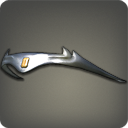 HEAD
ALL CLASSES LV. 28
ITEM LEVEL 28DEFENSE: 13 ( 16)MAGIC DEFENSE: 26 ( 32)SILVER CIRCLET (HELIODOR)HEAD
ALL CLASSES LV. 28
ITEM LEVEL 28INTELLIGENCE +3
MIND +3
VITALITY +2 ( +3)
DIRECT HIT RATE +3 ( +4)INTELLIGENCE +3
MIND +3
VITALITY +2 ( +3)
DIRECT HIT RATE +3 ( +4)INTELLIGENCE +3
MIND +3
VITALITY +2 ( +3)
DIRECT HIT RATE +3 ( +4)SILVER CIRCLET (HELIODOR)HEAD
ALL CLASSES LV. 28
ITEM LEVEL 28REPAIR/MELDING/DESYNTHESIS: GOLDSMITHDYEABLE: NOAETHERIAL SILVER CIRCLET (HELIODOR)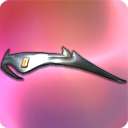 HEAD
ALL CLASSES LV. 28
ITEM LEVEL 28DEFENSE: 16MAGIC DEFENSE: 32AETHERIAL SILVER CIRCLET (HELIODOR)HEAD
ALL CLASSES LV. 28
ITEM LEVEL 28INTELLIGENCE +3
MIND +3
VITALITY +3

THIS ITEM MAY HAVE UP TO 4 RANDOM ADDITIONAL BONUS STATS.INTELLIGENCE +3
MIND +3
VITALITY +3

THIS ITEM MAY HAVE UP TO 4 RANDOM ADDITIONAL BONUS STATS.INTELLIGENCE +3
MIND +3
VITALITY +3

THIS ITEM MAY HAVE UP TO 4 RANDOM ADDITIONAL BONUS STATS.AETHERIAL SILVER CIRCLET (HELIODOR)HEAD
ALL CLASSES LV. 28
ITEM LEVEL 28REPAIR/MELDING/DESYNTHESIS: GOLDSMITHDYEABLE: NOUNTRADEABLESILVER CIRCLET (AMETHYST)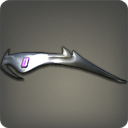 HEAD
ALL CLASSES LV. 28
ITEM LEVEL 28DEFENSE: 13 ( 16)MAGIC DEFENSE: 26 ( 32)SILVER CIRCLET (AMETHYST)HEAD
ALL CLASSES LV. 28
ITEM LEVEL 28INTELLIGENCE +3
MIND +3
VITALITY +2 ( +3)
DIRECT HIT RATE +3 ( +4)INTELLIGENCE +3
MIND +3
VITALITY +2 ( +3)
DIRECT HIT RATE +3 ( +4)INTELLIGENCE +3
MIND +3
VITALITY +2 ( +3)
DIRECT HIT RATE +3 ( +4)SILVER CIRCLET (AMETHYST)HEAD
ALL CLASSES LV. 28
ITEM LEVEL 28REPAIR/MELDING/DESYNTHESIS: GOLDSMITHDYEABLE: NOAETHERIAL SILVER CIRCLET (AMETHYST)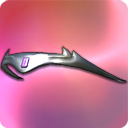 HEAD
ALL CLASSES LV. 28
ITEM LEVEL 28DEFENSE: 16MAGIC DEFENSE: 32AETHERIAL SILVER CIRCLET (AMETHYST)HEAD
ALL CLASSES LV. 28
ITEM LEVEL 28INTELLIGENCE +3
MIND +3
VITALITY +3

THIS ITEM MAY HAVE UP TO 4 RANDOM ADDITIONAL BONUS STATS.INTELLIGENCE +3
MIND +3
VITALITY +3

THIS ITEM MAY HAVE UP TO 4 RANDOM ADDITIONAL BONUS STATS.INTELLIGENCE +3
MIND +3
VITALITY +3

THIS ITEM MAY HAVE UP TO 4 RANDOM ADDITIONAL BONUS STATS.AETHERIAL SILVER CIRCLET (AMETHYST)HEAD
ALL CLASSES LV. 28
ITEM LEVEL 28REPAIR/MELDING/DESYNTHESIS: GOLDSMITHDYEABLE: NOUNTRADEABLESILVER CIRCLET (AQUAMARINE)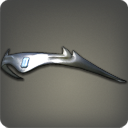 HEAD
ALL CLASSES LV. 28
ITEM LEVEL 28DEFENSE: 13 ( 16)MAGIC DEFENSE: 26 ( 32)SILVER CIRCLET (AQUAMARINE)HEAD
ALL CLASSES LV. 28
ITEM LEVEL 28INTELLIGENCE +3
MIND +3
VITALITY +2 ( +3)
DIRECT HIT RATE +3 ( +4)INTELLIGENCE +3
MIND +3
VITALITY +2 ( +3)
DIRECT HIT RATE +3 ( +4)INTELLIGENCE +3
MIND +3
VITALITY +2 ( +3)
DIRECT HIT RATE +3 ( +4)SILVER CIRCLET (AQUAMARINE)HEAD
ALL CLASSES LV. 28
ITEM LEVEL 28REPAIR/MELDING/DESYNTHESIS: GOLDSMITHDYEABLE: NOAETHERIAL SILVER CIRCLET (AQUAMARINE)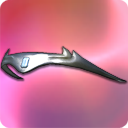 HEAD
ALL CLASSES LV. 28
ITEM LEVEL 28DEFENSE: 16MAGIC DEFENSE: 32AETHERIAL SILVER CIRCLET (AQUAMARINE)HEAD
ALL CLASSES LV. 28
ITEM LEVEL 28INTELLIGENCE +3
MIND +3
VITALITY +3

THIS ITEM MAY HAVE UP TO 4 RANDOM ADDITIONAL BONUS STATS.INTELLIGENCE +3
MIND +3
VITALITY +3

THIS ITEM MAY HAVE UP TO 4 RANDOM ADDITIONAL BONUS STATS.INTELLIGENCE +3
MIND +3
VITALITY +3

THIS ITEM MAY HAVE UP TO 4 RANDOM ADDITIONAL BONUS STATS.AETHERIAL SILVER CIRCLET (AQUAMARINE)HEAD
ALL CLASSES LV. 28
ITEM LEVEL 28REPAIR/MELDING/DESYNTHESIS: GOLDSMITHDYEABLE: NOUNTRADEABLEMANOR BERET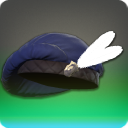 HEAD
DISCIPLE OF MAGIC LV. 28
ITEM LEVEL 30DEFENSE: 21MAGIC DEFENSE: 36MANOR BERETHEAD
DISCIPLE OF MAGIC LV. 28
ITEM LEVEL 30INTELLIGENCE +4
MIND +4
DETERMINATION +3
SPELL SPEED +4
VITALITY +4INTELLIGENCE +4
MIND +4
DETERMINATION +3
SPELL SPEED +4
VITALITY +4INTELLIGENCE +4
MIND +4
DETERMINATION +3
SPELL SPEED +4
VITALITY +4MANOR BERETHEAD
DISCIPLE OF MAGIC LV. 28
ITEM LEVEL 30REPAIR/MELDING/DESYNTHESIS: WEAVERDYEABLE: NOUNIQUE
UNTRADEABLEBRILLIANT EGG CAP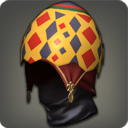 HEAD
ALL CLASSES LV. 30
ITEM LEVEL 30DEFENSE: 14MAGIC DEFENSE: 28BRILLIANT EGG CAPHEAD
ALL CLASSES LV. 30
ITEM LEVEL 30STRENGTH +3
DEXTERITY +3
INTELLIGENCE +3
MIND +3
VITALITY +3
DIRECT HIT RATE +4STRENGTH +3
DEXTERITY +3
INTELLIGENCE +3
MIND +3
VITALITY +3
DIRECT HIT RATE +4STRENGTH +3
DEXTERITY +3
INTELLIGENCE +3
MIND +3
VITALITY +3
DIRECT HIT RATE +4BRILLIANT EGG CAPHEAD
ALL CLASSES LV. 30
ITEM LEVEL 30REPAIR/MELDING/DESYNTHESIS: ARMORERDYEABLE: NOUNTRADEABLEPEREGRINE HELM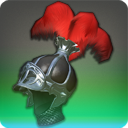 HEAD
ALL CLASSES LV. 30
ITEM LEVEL 30DEFENSE: 14MAGIC DEFENSE: 28PEREGRINE HELMHEAD
ALL CLASSES LV. 30
ITEM LEVEL 30STRENGTH +3
DEXTERITY +3
INTELLIGENCE +3
MIND +3
VITALITY +3
SPELL SPEED +4STRENGTH +3
DEXTERITY +3
INTELLIGENCE +3
MIND +3
VITALITY +3
SPELL SPEED +4STRENGTH +3
DEXTERITY +3
INTELLIGENCE +3
MIND +3
VITALITY +3
SPELL SPEED +4PEREGRINE HELMHEAD
ALL CLASSES LV. 30
ITEM LEVEL 30REPAIR/MELDING/DESYNTHESIS: ARMORERDYEABLE: NOUNIQUE
UNTRADEABLEVELVETEEN SUGARLOAF HAT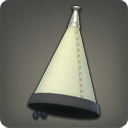 HEAD
ALL CLASSES LV. 32
ITEM LEVEL 32DEFENSE: 15 ( 19)MAGIC DEFENSE: 30 ( 38)VELVETEEN SUGARLOAF HATHEAD
ALL CLASSES LV. 32
ITEM LEVEL 32INTELLIGENCE +4
MIND +4
VITALITY +3 ( +4)
DIRECT HIT RATE +4 ( +5)INTELLIGENCE +4
MIND +4
VITALITY +3 ( +4)
DIRECT HIT RATE +4 ( +5)INTELLIGENCE +4
MIND +4
VITALITY +3 ( +4)
DIRECT HIT RATE +4 ( +5)VELVETEEN SUGARLOAF HATHEAD
ALL CLASSES LV. 32
ITEM LEVEL 32REPAIR/MELDING/DESYNTHESIS: WEAVERDYEABLE: YESAETHERIAL VELVETEEN SUGARLOAF HAT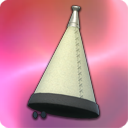 HEAD
ALL CLASSES LV. 32
ITEM LEVEL 32DEFENSE: 19MAGIC DEFENSE: 38AETHERIAL VELVETEEN SUGARLOAF HATHEAD
ALL CLASSES LV. 32
ITEM LEVEL 32INTELLIGENCE +4
MIND +4
VITALITY +4

THIS ITEM MAY HAVE UP TO 4 RANDOM ADDITIONAL BONUS STATS.INTELLIGENCE +4
MIND +4
VITALITY +4

THIS ITEM MAY HAVE UP TO 4 RANDOM ADDITIONAL BONUS STATS.INTELLIGENCE +4
MIND +4
VITALITY +4

THIS ITEM MAY HAVE UP TO 4 RANDOM ADDITIONAL BONUS STATS.AETHERIAL VELVETEEN SUGARLOAF HATHEAD
ALL CLASSES LV. 32
ITEM LEVEL 32REPAIR/MELDING/DESYNTHESIS: WEAVERDYEABLE: YESUNTRADEABLESILVER MONOCLE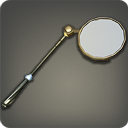 HEAD
ALL CLASSES LV. 32
ITEM LEVEL 32DEFENSE: 15 ( 19)MAGIC DEFENSE: 30 ( 38)SILVER MONOCLEHEAD
ALL CLASSES LV. 32
ITEM LEVEL 32INTELLIGENCE +4
MIND +4
VITALITY +3 ( +4)
DIRECT HIT RATE +4 ( +5)INTELLIGENCE +4
MIND +4
VITALITY +3 ( +4)
DIRECT HIT RATE +4 ( +5)INTELLIGENCE +4
MIND +4
VITALITY +3 ( +4)
DIRECT HIT RATE +4 ( +5)SILVER MONOCLEHEAD
ALL CLASSES LV. 32
ITEM LEVEL 32REPAIR/MELDING/DESYNTHESIS: GOLDSMITHDYEABLE: YESBATTLEMAGE'S HAT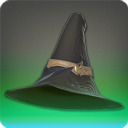 HEAD
DISCIPLE OF MAGIC LV. 32
ITEM LEVEL 34DEFENSE: 20MAGIC DEFENSE: 41BATTLEMAGE'S HATHEAD
DISCIPLE OF MAGIC LV. 32
ITEM LEVEL 34INTELLIGENCE +4
MIND +4
VITALITY +4
SPELL SPEED +6
DIRECT HIT RATE +4INTELLIGENCE +4
MIND +4
VITALITY +4
SPELL SPEED +6
DIRECT HIT RATE +4INTELLIGENCE +4
MIND +4
VITALITY +4
SPELL SPEED +6
DIRECT HIT RATE +4BATTLEMAGE'S HATHEAD
DISCIPLE OF MAGIC LV. 32
ITEM LEVEL 34REPAIR/MELDING/DESYNTHESIS: WEAVERDYEABLE: NOUNIQUE
UNTRADEABLEMYTHRIL SPECTACLES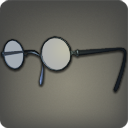 HEAD
ALL CLASSES LV. 35
ITEM LEVEL 35DEFENSE: 17 ( 21)MAGIC DEFENSE: 34 ( 42)MYTHRIL SPECTACLESHEAD
ALL CLASSES LV. 35
ITEM LEVEL 35INTELLIGENCE +4 ( +5)
MIND +4 ( +5)
VITALITY +4
CRITICAL HIT +5 ( +6)INTELLIGENCE +4 ( +5)
MIND +4 ( +5)
VITALITY +4
CRITICAL HIT +5 ( +6)INTELLIGENCE +4 ( +5)
MIND +4 ( +5)
VITALITY +4
CRITICAL HIT +5 ( +6)MYTHRIL SPECTACLESHEAD
ALL CLASSES LV. 35
ITEM LEVEL 35REPAIR/MELDING/DESYNTHESIS: GOLDSMITHDYEABLE: YESAETHERIAL MYTHRIL SPECTACLES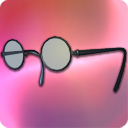 HEAD
ALL CLASSES LV. 35
ITEM LEVEL 35DEFENSE: 21MAGIC DEFENSE: 42AETHERIAL MYTHRIL SPECTACLESHEAD
ALL CLASSES LV. 35
ITEM LEVEL 35INTELLIGENCE +5
MIND +5
VITALITY +4

THIS ITEM MAY HAVE UP TO 4 RANDOM ADDITIONAL BONUS STATS.INTELLIGENCE +5
MIND +5
VITALITY +4

THIS ITEM MAY HAVE UP TO 4 RANDOM ADDITIONAL BONUS STATS.INTELLIGENCE +5
MIND +5
VITALITY +4

THIS ITEM MAY HAVE UP TO 4 RANDOM ADDITIONAL BONUS STATS.AETHERIAL MYTHRIL SPECTACLESHEAD
ALL CLASSES LV. 35
ITEM LEVEL 35REPAIR/MELDING/DESYNTHESIS: GOLDSMITHDYEABLE: YESUNTRADEABLEAETHERIAL LINEN HAT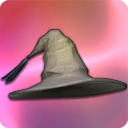 HEAD
ALL CLASSES LV. 35
ITEM LEVEL 36DEFENSE: 22MAGIC DEFENSE: 43AETHERIAL LINEN HATHEAD
ALL CLASSES LV. 35
ITEM LEVEL 36INTELLIGENCE +5
MIND +5
VITALITY +5

THIS ITEM MAY HAVE UP TO 4 RANDOM ADDITIONAL BONUS STATS.INTELLIGENCE +5
MIND +5
VITALITY +5

THIS ITEM MAY HAVE UP TO 4 RANDOM ADDITIONAL BONUS STATS.INTELLIGENCE +5
MIND +5
VITALITY +5

THIS ITEM MAY HAVE UP TO 4 RANDOM ADDITIONAL BONUS STATS.AETHERIAL LINEN HATHEAD
ALL CLASSES LV. 35
ITEM LEVEL 36REPAIR/MELDING/DESYNTHESIS: WEAVERDYEABLE: YESUNTRADEABLECHOCOBO MASK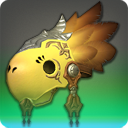 HEAD
ALL CLASSES LV. 35
ITEM LEVEL 40DEFENSE: 25MAGIC DEFENSE: 49CHOCOBO MASKHEAD
ALL CLASSES LV. 35
ITEM LEVEL 40STRENGTH +5
DEXTERITY +5
INTELLIGENCE +5
MIND +5
VITALITY +6
DIRECT HIT RATE +8STRENGTH +5
DEXTERITY +5
INTELLIGENCE +5
MIND +5
VITALITY +6
DIRECT HIT RATE +8STRENGTH +5
DEXTERITY +5
INTELLIGENCE +5
MIND +5
VITALITY +6
DIRECT HIT RATE +8CHOCOBO MASKHEAD
ALL CLASSES LV. 35
ITEM LEVEL 40REPAIR/MELDING/DESYNTHESIS: ARMORERDYEABLE: NOUNIQUE
UNTRADEABLELINEN HAT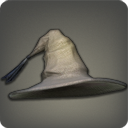 HEAD
ALL CLASSES LV. 36
ITEM LEVEL 36DEFENSE: 17 ( 22)MAGIC DEFENSE: 35 ( 43)LINEN HATHEAD
ALL CLASSES LV. 36
ITEM LEVEL 36INTELLIGENCE +4 ( +5)
MIND +4 ( +5)
VITALITY +4 ( +5)
SPELL SPEED +5 ( +7)INTELLIGENCE +4 ( +5)
MIND +4 ( +5)
VITALITY +4 ( +5)
SPELL SPEED +5 ( +7)INTELLIGENCE +4 ( +5)
MIND +4 ( +5)
VITALITY +4 ( +5)
SPELL SPEED +5 ( +7)LINEN HATHEAD
ALL CLASSES LV. 36
ITEM LEVEL 36REPAIR/MELDING/DESYNTHESIS: WEAVERDYEABLE: YESMYTHRIL CIRCLET (RUBELLITE)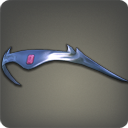 HEAD
ALL CLASSES LV. 38
ITEM LEVEL 38DEFENSE: 19 ( 23)MAGIC DEFENSE: 37 ( 46)MYTHRIL CIRCLET (RUBELLITE)HEAD
ALL CLASSES LV. 38
ITEM LEVEL 38INTELLIGENCE +5
MIND +5
VITALITY +4 ( +5)
DIRECT HIT RATE +6 ( +8)INTELLIGENCE +5
MIND +5
VITALITY +4 ( +5)
DIRECT HIT RATE +6 ( +8)INTELLIGENCE +5
MIND +5
VITALITY +4 ( +5)
DIRECT HIT RATE +6 ( +8)MYTHRIL CIRCLET (RUBELLITE)HEAD
ALL CLASSES LV. 38
ITEM LEVEL 38REPAIR/MELDING/DESYNTHESIS: GOLDSMITHDYEABLE: NOAETHERIAL MYTHRIL CIRCLET (RUBELLITE)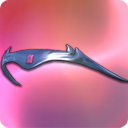 HEAD
ALL CLASSES LV. 38
ITEM LEVEL 38DEFENSE: 23MAGIC DEFENSE: 46AETHERIAL MYTHRIL CIRCLET (RUBELLITE)HEAD
ALL CLASSES LV. 38
ITEM LEVEL 38INTELLIGENCE +5
MIND +5
VITALITY +5

THIS ITEM MAY HAVE UP TO 4 RANDOM ADDITIONAL BONUS STATS.INTELLIGENCE +5
MIND +5
VITALITY +5

THIS ITEM MAY HAVE UP TO 4 RANDOM ADDITIONAL BONUS STATS.INTELLIGENCE +5
MIND +5
VITALITY +5

THIS ITEM MAY HAVE UP TO 4 RANDOM ADDITIONAL BONUS STATS.AETHERIAL MYTHRIL CIRCLET (RUBELLITE)HEAD
ALL CLASSES LV. 38
ITEM LEVEL 38REPAIR/MELDING/DESYNTHESIS: GOLDSMITHDYEABLE: NOUNTRADEABLEMYTHRIL CIRCLET (ZIRCON)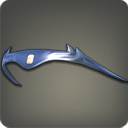 HEAD
ALL CLASSES LV. 38
ITEM LEVEL 38DEFENSE: 19 ( 23)MAGIC DEFENSE: 37 ( 46)MYTHRIL CIRCLET (ZIRCON)HEAD
ALL CLASSES LV. 38
ITEM LEVEL 38INTELLIGENCE +5
MIND +5
VITALITY +4 ( +5)
DIRECT HIT RATE +6 ( +8)INTELLIGENCE +5
MIND +5
VITALITY +4 ( +5)
DIRECT HIT RATE +6 ( +8)INTELLIGENCE +5
MIND +5
VITALITY +4 ( +5)
DIRECT HIT RATE +6 ( +8)MYTHRIL CIRCLET (ZIRCON)HEAD
ALL CLASSES LV. 38
ITEM LEVEL 38REPAIR/MELDING/DESYNTHESIS: GOLDSMITHDYEABLE: NOAETHERIAL MYTHRIL CIRCLET (ZIRCON)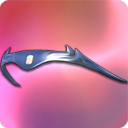 HEAD
ALL CLASSES LV. 38
ITEM LEVEL 38DEFENSE: 23MAGIC DEFENSE: 46AETHERIAL MYTHRIL CIRCLET (ZIRCON)HEAD
ALL CLASSES LV. 38
ITEM LEVEL 38INTELLIGENCE +5
MIND +5
VITALITY +5

THIS ITEM MAY HAVE UP TO 4 RANDOM ADDITIONAL BONUS STATS.INTELLIGENCE +5
MIND +5
VITALITY +5

THIS ITEM MAY HAVE UP TO 4 RANDOM ADDITIONAL BONUS STATS.INTELLIGENCE +5
MIND +5
VITALITY +5

THIS ITEM MAY HAVE UP TO 4 RANDOM ADDITIONAL BONUS STATS.AETHERIAL MYTHRIL CIRCLET (ZIRCON)HEAD
ALL CLASSES LV. 38
ITEM LEVEL 38REPAIR/MELDING/DESYNTHESIS: GOLDSMITHDYEABLE: NOUNTRADEABLEMYTHRIL CIRCLET (TOURMALINE)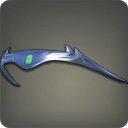 HEAD
ALL CLASSES LV. 38
ITEM LEVEL 38DEFENSE: 19 ( 23)MAGIC DEFENSE: 37 ( 46)MYTHRIL CIRCLET (TOURMALINE)HEAD
ALL CLASSES LV. 38
ITEM LEVEL 38INTELLIGENCE +5
MIND +5
VITALITY +4 ( +5)
DIRECT HIT RATE +6 ( +8)INTELLIGENCE +5
MIND +5
VITALITY +4 ( +5)
DIRECT HIT RATE +6 ( +8)INTELLIGENCE +5
MIND +5
VITALITY +4 ( +5)
DIRECT HIT RATE +6 ( +8)MYTHRIL CIRCLET (TOURMALINE)HEAD
ALL CLASSES LV. 38
ITEM LEVEL 38REPAIR/MELDING/DESYNTHESIS: GOLDSMITHDYEABLE: NOAETHERIAL MYTHRIL CIRCLET (TOURMALINE)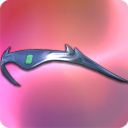 HEAD
ALL CLASSES LV. 38
ITEM LEVEL 38DEFENSE: 23MAGIC DEFENSE: 46AETHERIAL MYTHRIL CIRCLET (TOURMALINE)HEAD
ALL CLASSES LV. 38
ITEM LEVEL 38INTELLIGENCE +5
MIND +5
VITALITY +5

THIS ITEM MAY HAVE UP TO 4 RANDOM ADDITIONAL BONUS STATS.INTELLIGENCE +5
MIND +5
VITALITY +5

THIS ITEM MAY HAVE UP TO 4 RANDOM ADDITIONAL BONUS STATS.INTELLIGENCE +5
MIND +5
VITALITY +5

THIS ITEM MAY HAVE UP TO 4 RANDOM ADDITIONAL BONUS STATS.AETHERIAL MYTHRIL CIRCLET (TOURMALINE)HEAD
ALL CLASSES LV. 38
ITEM LEVEL 38REPAIR/MELDING/DESYNTHESIS: GOLDSMITHDYEABLE: NOUNTRADEABLEMYTHRIL CIRCLET (AMBER)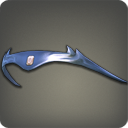 HEAD
ALL CLASSES LV. 38
ITEM LEVEL 38DEFENSE: 19 ( 23)MAGIC DEFENSE: 37 ( 46)MYTHRIL CIRCLET (AMBER)HEAD
ALL CLASSES LV. 38
ITEM LEVEL 38INTELLIGENCE +5
MIND +5
VITALITY +4 ( +5)
DIRECT HIT RATE +6 ( +8)INTELLIGENCE +5
MIND +5
VITALITY +4 ( +5)
DIRECT HIT RATE +6 ( +8)INTELLIGENCE +5
MIND +5
VITALITY +4 ( +5)
DIRECT HIT RATE +6 ( +8)MYTHRIL CIRCLET (AMBER)HEAD
ALL CLASSES LV. 38
ITEM LEVEL 38REPAIR/MELDING/DESYNTHESIS: GOLDSMITHDYEABLE: NOAETHERIAL MYTHRIL CIRCLET (AMBER)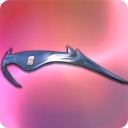 HEAD
ALL CLASSES LV. 38
ITEM LEVEL 38DEFENSE: 23MAGIC DEFENSE: 46AETHERIAL MYTHRIL CIRCLET (AMBER)HEAD
ALL CLASSES LV. 38
ITEM LEVEL 38INTELLIGENCE +5
MIND +5
VITALITY +5

THIS ITEM MAY HAVE UP TO 4 RANDOM ADDITIONAL BONUS STATS.INTELLIGENCE +5
MIND +5
VITALITY +5

THIS ITEM MAY HAVE UP TO 4 RANDOM ADDITIONAL BONUS STATS.INTELLIGENCE +5
MIND +5
VITALITY +5

THIS ITEM MAY HAVE UP TO 4 RANDOM ADDITIONAL BONUS STATS.AETHERIAL MYTHRIL CIRCLET (AMBER)HEAD
ALL CLASSES LV. 38
ITEM LEVEL 38REPAIR/MELDING/DESYNTHESIS: GOLDSMITHDYEABLE: NOUNTRADEABLEMYTHRIL CIRCLET (SPINEL)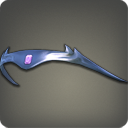 HEAD
ALL CLASSES LV. 38
ITEM LEVEL 38DEFENSE: 19 ( 23)MAGIC DEFENSE: 37 ( 46)MYTHRIL CIRCLET (SPINEL)HEAD
ALL CLASSES LV. 38
ITEM LEVEL 38INTELLIGENCE +5
MIND +5
VITALITY +4 ( +5)
DIRECT HIT RATE +6 ( +8)INTELLIGENCE +5
MIND +5
VITALITY +4 ( +5)
DIRECT HIT RATE +6 ( +8)INTELLIGENCE +5
MIND +5
VITALITY +4 ( +5)
DIRECT HIT RATE +6 ( +8)MYTHRIL CIRCLET (SPINEL)HEAD
ALL CLASSES LV. 38
ITEM LEVEL 38REPAIR/MELDING/DESYNTHESIS: GOLDSMITHDYEABLE: NOAETHERIAL MYTHRIL CIRCLET (SPINEL)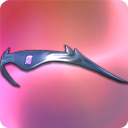 HEAD
ALL CLASSES LV. 38
ITEM LEVEL 38DEFENSE: 23MAGIC DEFENSE: 46AETHERIAL MYTHRIL CIRCLET (SPINEL)HEAD
ALL CLASSES LV. 38
ITEM LEVEL 38INTELLIGENCE +5
MIND +5
VITALITY +5

THIS ITEM MAY HAVE UP TO 4 RANDOM ADDITIONAL BONUS STATS.INTELLIGENCE +5
MIND +5
VITALITY +5

THIS ITEM MAY HAVE UP TO 4 RANDOM ADDITIONAL BONUS STATS.INTELLIGENCE +5
MIND +5
VITALITY +5

THIS ITEM MAY HAVE UP TO 4 RANDOM ADDITIONAL BONUS STATS.AETHERIAL MYTHRIL CIRCLET (SPINEL)HEAD
ALL CLASSES LV. 38
ITEM LEVEL 38REPAIR/MELDING/DESYNTHESIS: GOLDSMITHDYEABLE: NOUNTRADEABLEMYTHRIL CIRCLET (TURQUOISE)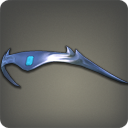 HEAD
ALL CLASSES LV. 38
ITEM LEVEL 38DEFENSE: 19 ( 23)MAGIC DEFENSE: 37 ( 46)MYTHRIL CIRCLET (TURQUOISE)HEAD
ALL CLASSES LV. 38
ITEM LEVEL 38INTELLIGENCE +5
MIND +5
VITALITY +4 ( +5)
DIRECT HIT RATE +6 ( +8)INTELLIGENCE +5
MIND +5
VITALITY +4 ( +5)
DIRECT HIT RATE +6 ( +8)INTELLIGENCE +5
MIND +5
VITALITY +4 ( +5)
DIRECT HIT RATE +6 ( +8)MYTHRIL CIRCLET (TURQUOISE)HEAD
ALL CLASSES LV. 38
ITEM LEVEL 38REPAIR/MELDING/DESYNTHESIS: GOLDSMITHDYEABLE: NOAETHERIAL MYTHRIL CIRCLET (TURQUOISE)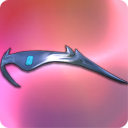 HEAD
ALL CLASSES LV. 38
ITEM LEVEL 38DEFENSE: 23MAGIC DEFENSE: 46AETHERIAL MYTHRIL CIRCLET (TURQUOISE)HEAD
ALL CLASSES LV. 38
ITEM LEVEL 38INTELLIGENCE +5
MIND +5
VITALITY +5

THIS ITEM MAY HAVE UP TO 4 RANDOM ADDITIONAL BONUS STATS.INTELLIGENCE +5
MIND +5
VITALITY +5

THIS ITEM MAY HAVE UP TO 4 RANDOM ADDITIONAL BONUS STATS.INTELLIGENCE +5
MIND +5
VITALITY +5

THIS ITEM MAY HAVE UP TO 4 RANDOM ADDITIONAL BONUS STATS.AETHERIAL MYTHRIL CIRCLET (TURQUOISE)HEAD
ALL CLASSES LV. 38
ITEM LEVEL 38REPAIR/MELDING/DESYNTHESIS: GOLDSMITHDYEABLE: NOUNTRADEABLEDIVINING HAT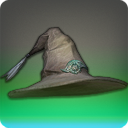 HEAD
DISCIPLE OF MAGIC LV. 38
ITEM LEVEL 40DEFENSE: 25MAGIC DEFENSE: 49DIVINING HATHEAD
DISCIPLE OF MAGIC LV. 38
ITEM LEVEL 40INTELLIGENCE +5
MIND +5
VITALITY +6
SPELL SPEED +8
DETERMINATION +4INTELLIGENCE +5
MIND +5
VITALITY +6
SPELL SPEED +8
DETERMINATION +4INTELLIGENCE +5
MIND +5
VITALITY +6
SPELL SPEED +8
DETERMINATION +4DIVINING HATHEAD
DISCIPLE OF MAGIC LV. 38
ITEM LEVEL 40REPAIR/MELDING/DESYNTHESIS: WEAVERDYEABLE: NOUNIQUE
UNTRADEABLEWOOLEN COIF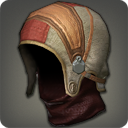 HEAD
ALL CLASSES LV. 40
ITEM LEVEL 40DEFENSE: 20 ( 25)MAGIC DEFENSE: 39 ( 49)WOOLEN COIFHEAD
ALL CLASSES LV. 40
ITEM LEVEL 40INTELLIGENCE +5
MIND +5
VITALITY +4 ( +6)
DIRECT HIT RATE +7 ( +8)INTELLIGENCE +5
MIND +5
VITALITY +4 ( +6)
DIRECT HIT RATE +7 ( +8)INTELLIGENCE +5
MIND +5
VITALITY +4 ( +6)
DIRECT HIT RATE +7 ( +8)WOOLEN COIFHEAD
ALL CLASSES LV. 40
ITEM LEVEL 40REPAIR/MELDING/DESYNTHESIS: WEAVERDYEABLE: YESAETHERIAL WOOLEN COIF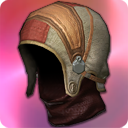 HEAD
ALL CLASSES LV. 40
ITEM LEVEL 40DEFENSE: 25MAGIC DEFENSE: 49AETHERIAL WOOLEN COIFHEAD
ALL CLASSES LV. 40
ITEM LEVEL 40INTELLIGENCE +5
MIND +5
VITALITY +6

THIS ITEM MAY HAVE UP TO 4 RANDOM ADDITIONAL BONUS STATS.INTELLIGENCE +5
MIND +5
VITALITY +6

THIS ITEM MAY HAVE UP TO 4 RANDOM ADDITIONAL BONUS STATS.INTELLIGENCE +5
MIND +5
VITALITY +6

THIS ITEM MAY HAVE UP TO 4 RANDOM ADDITIONAL BONUS STATS.AETHERIAL WOOLEN COIFHEAD
ALL CLASSES LV. 40
ITEM LEVEL 40REPAIR/MELDING/DESYNTHESIS: WEAVERDYEABLE: YESUNTRADEABLEMIDNIGHT EGG CAP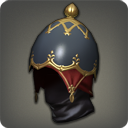 HEAD
ALL CLASSES LV. 40
ITEM LEVEL 40DEFENSE: 20MAGIC DEFENSE: 39MIDNIGHT EGG CAPHEAD
ALL CLASSES LV. 40
ITEM LEVEL 40STRENGTH +4
DEXTERITY +4
INTELLIGENCE +4
MIND +4
VITALITY +4
DIRECT HIT RATE +7STRENGTH +4
DEXTERITY +4
INTELLIGENCE +4
MIND +4
VITALITY +4
DIRECT HIT RATE +7STRENGTH +4
DEXTERITY +4
INTELLIGENCE +4
MIND +4
VITALITY +4
DIRECT HIT RATE +7MIDNIGHT EGG CAPHEAD
ALL CLASSES LV. 40
ITEM LEVEL 40REPAIR/MELDING/DESYNTHESIS: ARMORERDYEABLE: NOUNTRADEABLEWOOLEN HAT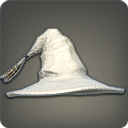 HEAD
ALL CLASSES LV. 41
ITEM LEVEL 41DEFENSE: 20 ( 26)MAGIC DEFENSE: 41 ( 51)WOOLEN HATHEAD
ALL CLASSES LV. 41
ITEM LEVEL 41INTELLIGENCE +5 ( +6)
MIND +5 ( +6)
VITALITY +5 ( +6)
DIRECT HIT RATE +7 ( +9)INTELLIGENCE +5 ( +6)
MIND +5 ( +6)
VITALITY +5 ( +6)
DIRECT HIT RATE +7 ( +9)INTELLIGENCE +5 ( +6)
MIND +5 ( +6)
VITALITY +5 ( +6)
DIRECT HIT RATE +7 ( +9)WOOLEN HATHEAD
ALL CLASSES LV. 41
ITEM LEVEL 41REPAIR/MELDING/DESYNTHESIS: WEAVERDYEABLE: YESAETHERIAL WOOLEN HAT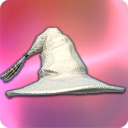 HEAD
ALL CLASSES LV. 41
ITEM LEVEL 41DEFENSE: 26MAGIC DEFENSE: 51AETHERIAL WOOLEN HATHEAD
ALL CLASSES LV. 41
ITEM LEVEL 41INTELLIGENCE +6
MIND +6
VITALITY +6

THIS ITEM MAY HAVE UP TO 4 RANDOM ADDITIONAL BONUS STATS.INTELLIGENCE +6
MIND +6
VITALITY +6

THIS ITEM MAY HAVE UP TO 4 RANDOM ADDITIONAL BONUS STATS.INTELLIGENCE +6
MIND +6
VITALITY +6

THIS ITEM MAY HAVE UP TO 4 RANDOM ADDITIONAL BONUS STATS.AETHERIAL WOOLEN HATHEAD
ALL CLASSES LV. 41
ITEM LEVEL 41REPAIR/MELDING/DESYNTHESIS: WEAVERDYEABLE: YESUNTRADEABLEALTERED MYTHRIL MAGNIFIERS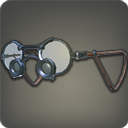 HEAD
ALL CLASSES LV. 41
ITEM LEVEL 41DEFENSE: 20 ( 26)MAGIC DEFENSE: 41 ( 51)ALTERED MYTHRIL MAGNIFIERSHEAD
ALL CLASSES LV. 41
ITEM LEVEL 41INTELLIGENCE +5 ( +6)
MIND +5 ( +6)
VITALITY +5 ( +6)
DIRECT HIT RATE +7 ( +9)INTELLIGENCE +5 ( +6)
MIND +5 ( +6)
VITALITY +5 ( +6)
DIRECT HIT RATE +7 ( +9)INTELLIGENCE +5 ( +6)
MIND +5 ( +6)
VITALITY +5 ( +6)
DIRECT HIT RATE +7 ( +9)ALTERED MYTHRIL MAGNIFIERSHEAD
ALL CLASSES LV. 41
ITEM LEVEL 41REPAIR/MELDING/DESYNTHESIS: GOLDSMITHDYEABLE: YESVIGIL HAT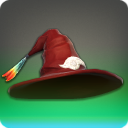 HEAD
DISCIPLE OF MAGIC LV. 41
ITEM LEVEL 43DEFENSE: 33MAGIC DEFENSE: 57VIGIL HATHEAD
DISCIPLE OF MAGIC LV. 41
ITEM LEVEL 43INTELLIGENCE +6
MIND +6
DETERMINATION +6
CRITICAL HIT +7
VITALITY +6INTELLIGENCE +6
MIND +6
DETERMINATION +6
CRITICAL HIT +7
VITALITY +6INTELLIGENCE +6
MIND +6
DETERMINATION +6
CRITICAL HIT +7
VITALITY +6VIGIL HATHEAD
DISCIPLE OF MAGIC LV. 41
ITEM LEVEL 43REPAIR/MELDING/DESYNTHESIS: WEAVERDYEABLE: NOUNIQUE
UNTRADEABLEWOOLEN CAVALIER'S HAT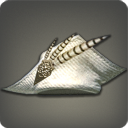 HEAD
ALL CLASSES LV. 44
ITEM LEVEL 44DEFENSE: 23 ( 28)MAGIC DEFENSE: 45 ( 57)WOOLEN CAVALIER'S HATHEAD
ALL CLASSES LV. 44
ITEM LEVEL 44INTELLIGENCE +6
MIND +6
VITALITY +5 ( +6)
DIRECT HIT RATE +8 ( +10)INTELLIGENCE +6
MIND +6
VITALITY +5 ( +6)
DIRECT HIT RATE +8 ( +10)INTELLIGENCE +6
MIND +6
VITALITY +5 ( +6)
DIRECT HIT RATE +8 ( +10)WOOLEN CAVALIER'S HATHEAD
ALL CLASSES LV. 44
ITEM LEVEL 44REPAIR/MELDING/DESYNTHESIS: WEAVERDYEABLE: YESAETHERIAL CAVALIER'S HAT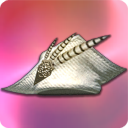 HEAD
ALL CLASSES LV. 44
ITEM LEVEL 44DEFENSE: 28MAGIC DEFENSE: 57AETHERIAL CAVALIER'S HATHEAD
ALL CLASSES LV. 44
ITEM LEVEL 44INTELLIGENCE +6
MIND +6
VITALITY +6

THIS ITEM MAY HAVE UP TO 4 RANDOM ADDITIONAL BONUS STATS.INTELLIGENCE +6
MIND +6
VITALITY +6

THIS ITEM MAY HAVE UP TO 4 RANDOM ADDITIONAL BONUS STATS.INTELLIGENCE +6
MIND +6
VITALITY +6

THIS ITEM MAY HAVE UP TO 4 RANDOM ADDITIONAL BONUS STATS.AETHERIAL CAVALIER'S HATHEAD
ALL CLASSES LV. 44
ITEM LEVEL 44REPAIR/MELDING/DESYNTHESIS: WEAVERDYEABLE: YESUNTRADEABLESERPENT SERGEANT'S MASK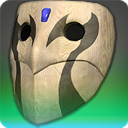 HEAD
ALL CLASSES LV. 44
ITEM LEVEL 46DEFENSE: 30MAGIC DEFENSE: 60SERPENT SERGEANT'S MASKHEAD
ALL CLASSES LV. 44
ITEM LEVEL 46ORDER OF THE TWIN ADDER UNIFORMINTELLIGENCE +7
VITALITY +7
DETERMINATION +7
SET BONUS:CRITICAL HIT +12ORDER OF THE TWIN ADDER UNIFORMINTELLIGENCE +7
VITALITY +7
DETERMINATION +7
SET BONUS:CRITICAL HIT +12ORDER OF THE TWIN ADDER UNIFORMINTELLIGENCE +7
VITALITY +7
DETERMINATION +7
SET BONUS:CRITICAL HIT +12SERPENT SERGEANT'S MASKHEAD
ALL CLASSES LV. 44
ITEM LEVEL 46REPAIR/MELDING/DESYNTHESIS: CARPENTERDYEABLE: YESUNIQUE
UNTRADEABLESTORM SERGEANT'S MASK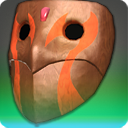 HEAD
ALL CLASSES LV. 44
ITEM LEVEL 46DEFENSE: 30MAGIC DEFENSE: 60STORM SERGEANT'S MASKHEAD
ALL CLASSES LV. 44
ITEM LEVEL 46MAELSTROM UNIFORMINTELLIGENCE +7
VITALITY +7
DIRECT HIT RATE +11
SET BONUS:CRITICAL HIT +12MAELSTROM UNIFORMINTELLIGENCE +7
VITALITY +7
DIRECT HIT RATE +11
SET BONUS:CRITICAL HIT +12MAELSTROM UNIFORMINTELLIGENCE +7
VITALITY +7
DIRECT HIT RATE +11
SET BONUS:CRITICAL HIT +12STORM SERGEANT'S MASKHEAD
ALL CLASSES LV. 44
ITEM LEVEL 46REPAIR/MELDING/DESYNTHESIS: CARPENTERDYEABLE: NOUNIQUE
UNTRADEABLEFLAME SERGEANT'S MASK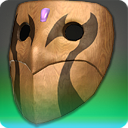 HEAD
ALL CLASSES LV. 44
ITEM LEVEL 46DEFENSE: 30MAGIC DEFENSE: 60FLAME SERGEANT'S MASKHEAD
ALL CLASSES LV. 44
ITEM LEVEL 46IMMORTAL FLAMES UNIFORMINTELLIGENCE +7
VITALITY +7
SPELL SPEED +11
SET BONUS:CRITICAL HIT +12IMMORTAL FLAMES UNIFORMINTELLIGENCE +7
VITALITY +7
SPELL SPEED +11
SET BONUS:CRITICAL HIT +12IMMORTAL FLAMES UNIFORMINTELLIGENCE +7
VITALITY +7
SPELL SPEED +11
SET BONUS:CRITICAL HIT +12FLAME SERGEANT'S MASKHEAD
ALL CLASSES LV. 44
ITEM LEVEL 46REPAIR/MELDING/DESYNTHESIS: CARPENTERDYEABLE: NOUNIQUE
UNTRADEABLEPINCE-NEZ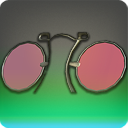 HEAD
ALL CLASSES LV. 44
ITEM LEVEL 46DEFENSE: 30MAGIC DEFENSE: 60PINCE-NEZHEAD
ALL CLASSES LV. 44
ITEM LEVEL 46INTELLIGENCE +7
VITALITY +7
DIRECT HIT RATE +11
CRITICAL HIT +8INTELLIGENCE +7
VITALITY +7
DIRECT HIT RATE +11
CRITICAL HIT +8INTELLIGENCE +7
VITALITY +7
DIRECT HIT RATE +11
CRITICAL HIT +8PINCE-NEZHEAD
ALL CLASSES LV. 44
ITEM LEVEL 46REPAIR/MELDING/DESYNTHESIS: GOLDSMITHDYEABLE: NOUNIQUEHARLEQUIN'S CAP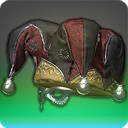 HEAD
DISCIPLE OF MAGIC LV. 44
ITEM LEVEL 46DEFENSE: 30MAGIC DEFENSE: 60HARLEQUIN'S CAPHEAD
DISCIPLE OF MAGIC LV. 44
ITEM LEVEL 46MIND +6
INTELLIGENCE +6
SPELL SPEED +9
VITALITY +5MIND +6
INTELLIGENCE +6
SPELL SPEED +9
VITALITY +5MIND +6
INTELLIGENCE +6
SPELL SPEED +9
VITALITY +5HARLEQUIN'S CAPHEAD
DISCIPLE OF MAGIC LV. 44
ITEM LEVEL 46REPAIR/MELDING/DESYNTHESIS: WEAVERDYEABLE: YESMOLDERING JESTER'S CAP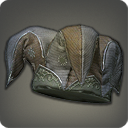 HEAD
DISCIPLE OF MAGIC LV. 45
ITEM LEVEL 40DEFENSE: 25MAGIC DEFENSE: 49MOLDERING JESTER'S CAPHEAD
DISCIPLE OF MAGIC LV. 45
ITEM LEVEL 40INTELLIGENCE +5
MIND +5
VITALITY +6INTELLIGENCE +5
MIND +5
VITALITY +6INTELLIGENCE +5
MIND +5
VITALITY +6MOLDERING JESTER'S CAPHEAD
DISCIPLE OF MAGIC LV. 45
ITEM LEVEL 40REPAIR/MELDING/DESYNTHESIS: WEAVERDYEABLE: NOFELT COIF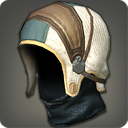 HEAD
ALL CLASSES LV. 45
ITEM LEVEL 45DEFENSE: 23 ( 29)MAGIC DEFENSE: 47 ( 58)FELT COIFHEAD
ALL CLASSES LV. 45
ITEM LEVEL 45INTELLIGENCE +6 ( +7)
MIND +6 ( +7)
VITALITY +5 ( +6)
DIRECT HIT RATE +9 ( +11)INTELLIGENCE +6 ( +7)
MIND +6 ( +7)
VITALITY +5 ( +6)
DIRECT HIT RATE +9 ( +11)INTELLIGENCE +6 ( +7)
MIND +6 ( +7)
VITALITY +5 ( +6)
DIRECT HIT RATE +9 ( +11)FELT COIFHEAD
ALL CLASSES LV. 45
ITEM LEVEL 45REPAIR/MELDING/DESYNTHESIS: WEAVERDYEABLE: YESAETHERIAL FELT COIF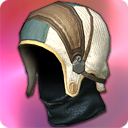 HEAD
ALL CLASSES LV. 45
ITEM LEVEL 45DEFENSE: 29MAGIC DEFENSE: 58AETHERIAL FELT COIFHEAD
ALL CLASSES LV. 45
ITEM LEVEL 45INTELLIGENCE +7
MIND +7
VITALITY +6

THIS ITEM MAY HAVE UP TO 4 RANDOM ADDITIONAL BONUS STATS.INTELLIGENCE +7
MIND +7
VITALITY +6

THIS ITEM MAY HAVE UP TO 4 RANDOM ADDITIONAL BONUS STATS.INTELLIGENCE +7
MIND +7
VITALITY +6

THIS ITEM MAY HAVE UP TO 4 RANDOM ADDITIONAL BONUS STATS.AETHERIAL FELT COIFHEAD
ALL CLASSES LV. 45
ITEM LEVEL 45REPAIR/MELDING/DESYNTHESIS: WEAVERDYEABLE: YESUNTRADEABLEAETHERIAL FELT HAT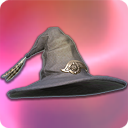 HEAD
ALL CLASSES LV. 45
ITEM LEVEL 46DEFENSE: 30MAGIC DEFENSE: 60AETHERIAL FELT HATHEAD
ALL CLASSES LV. 45
ITEM LEVEL 46INTELLIGENCE +7
MIND +7
VITALITY +7

THIS ITEM MAY HAVE UP TO 4 RANDOM ADDITIONAL BONUS STATS.INTELLIGENCE +7
MIND +7
VITALITY +7

THIS ITEM MAY HAVE UP TO 4 RANDOM ADDITIONAL BONUS STATS.INTELLIGENCE +7
MIND +7
VITALITY +7

THIS ITEM MAY HAVE UP TO 4 RANDOM ADDITIONAL BONUS STATS.AETHERIAL FELT HATHEAD
ALL CLASSES LV. 45
ITEM LEVEL 46REPAIR/MELDING/DESYNTHESIS: WEAVERDYEABLE: YESUNTRADEABLEAETHERIAL ELECTRUM MONOCLE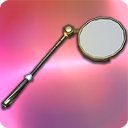 HEAD
ALL CLASSES LV. 45
ITEM LEVEL 47DEFENSE: 31MAGIC DEFENSE: 62AETHERIAL ELECTRUM MONOCLEHEAD
ALL CLASSES LV. 45
ITEM LEVEL 47INTELLIGENCE +7
MIND +7
VITALITY +7

THIS ITEM MAY HAVE UP TO 4 RANDOM ADDITIONAL BONUS STATS.INTELLIGENCE +7
MIND +7
VITALITY +7

THIS ITEM MAY HAVE UP TO 4 RANDOM ADDITIONAL BONUS STATS.INTELLIGENCE +7
MIND +7
VITALITY +7

THIS ITEM MAY HAVE UP TO 4 RANDOM ADDITIONAL BONUS STATS.AETHERIAL ELECTRUM MONOCLEHEAD
ALL CLASSES LV. 45
ITEM LEVEL 47REPAIR/MELDING/DESYNTHESIS: GOLDSMITHDYEABLE: YESUNTRADEABLEVINTAGE JESTER'S CAP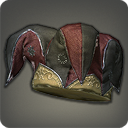 HEAD
DISCIPLE OF MAGIC LV. 45
ITEM LEVEL 48DEFENSE: 26 ( 32)MAGIC DEFENSE: 51 ( 64)VINTAGE JESTER'S CAPHEAD
DISCIPLE OF MAGIC LV. 45
ITEM LEVEL 48INTELLIGENCE +6 ( +7)
MIND +6 ( +7)
VITALITY +5 ( +7)
DETERMINATION +7 ( +8)INTELLIGENCE +6 ( +7)
MIND +6 ( +7)
VITALITY +5 ( +7)
DETERMINATION +7 ( +8)INTELLIGENCE +6 ( +7)
MIND +6 ( +7)
VITALITY +5 ( +7)
DETERMINATION +7 ( +8)VINTAGE JESTER'S CAPHEAD
DISCIPLE OF MAGIC LV. 45
ITEM LEVEL 48REPAIR/MELDING/DESYNTHESIS: WEAVERDYEABLE: YESAETHERIAL ELECTRUM CIRCLET (RUBELLITE)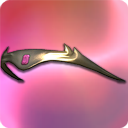 HEAD
ALL CLASSES LV. 45
ITEM LEVEL 48DEFENSE: 32MAGIC DEFENSE: 64AETHERIAL ELECTRUM CIRCLET (RUBELLITE)HEAD
ALL CLASSES LV. 45
ITEM LEVEL 48INTELLIGENCE +7
MIND +7
VITALITY +7

THIS ITEM MAY HAVE UP TO 4 RANDOM ADDITIONAL BONUS STATS.INTELLIGENCE +7
MIND +7
VITALITY +7

THIS ITEM MAY HAVE UP TO 4 RANDOM ADDITIONAL BONUS STATS.INTELLIGENCE +7
MIND +7
VITALITY +7

THIS ITEM MAY HAVE UP TO 4 RANDOM ADDITIONAL BONUS STATS.AETHERIAL ELECTRUM CIRCLET (RUBELLITE)HEAD
ALL CLASSES LV. 45
ITEM LEVEL 48REPAIR/MELDING/DESYNTHESIS: GOLDSMITHDYEABLE: NOUNTRADEABLEAETHERIAL ELECTRUM CIRCLET (ZIRCON)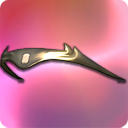 HEAD
ALL CLASSES LV. 45
ITEM LEVEL 48DEFENSE: 32MAGIC DEFENSE: 64AETHERIAL ELECTRUM CIRCLET (ZIRCON)HEAD
ALL CLASSES LV. 45
ITEM LEVEL 48INTELLIGENCE +7
MIND +7
VITALITY +7

THIS ITEM MAY HAVE UP TO 4 RANDOM ADDITIONAL BONUS STATS.INTELLIGENCE +7
MIND +7
VITALITY +7

THIS ITEM MAY HAVE UP TO 4 RANDOM ADDITIONAL BONUS STATS.INTELLIGENCE +7
MIND +7
VITALITY +7

THIS ITEM MAY HAVE UP TO 4 RANDOM ADDITIONAL BONUS STATS.AETHERIAL ELECTRUM CIRCLET (ZIRCON)HEAD
ALL CLASSES LV. 45
ITEM LEVEL 48REPAIR/MELDING/DESYNTHESIS: GOLDSMITHDYEABLE: NOUNTRADEABLEAETHERIAL ELECTRUM CIRCLET (TOURMALINE)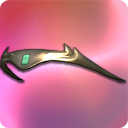 HEAD
ALL CLASSES LV. 45
ITEM LEVEL 48DEFENSE: 32MAGIC DEFENSE: 64AETHERIAL ELECTRUM CIRCLET (TOURMALINE)HEAD
ALL CLASSES LV. 45
ITEM LEVEL 48INTELLIGENCE +7
MIND +7
VITALITY +7

THIS ITEM MAY HAVE UP TO 4 RANDOM ADDITIONAL BONUS STATS.INTELLIGENCE +7
MIND +7
VITALITY +7

THIS ITEM MAY HAVE UP TO 4 RANDOM ADDITIONAL BONUS STATS.INTELLIGENCE +7
MIND +7
VITALITY +7

THIS ITEM MAY HAVE UP TO 4 RANDOM ADDITIONAL BONUS STATS.AETHERIAL ELECTRUM CIRCLET (TOURMALINE)HEAD
ALL CLASSES LV. 45
ITEM LEVEL 48REPAIR/MELDING/DESYNTHESIS: GOLDSMITHDYEABLE: NOUNTRADEABLEAETHERIAL ELECTRUM CIRCLET (AMBER)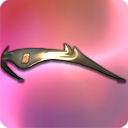 HEAD
ALL CLASSES LV. 45
ITEM LEVEL 48DEFENSE: 32MAGIC DEFENSE: 64AETHERIAL ELECTRUM CIRCLET (AMBER)HEAD
ALL CLASSES LV. 45
ITEM LEVEL 48INTELLIGENCE +7
MIND +7
VITALITY +7

THIS ITEM MAY HAVE UP TO 4 RANDOM ADDITIONAL BONUS STATS.INTELLIGENCE +7
MIND +7
VITALITY +7

THIS ITEM MAY HAVE UP TO 4 RANDOM ADDITIONAL BONUS STATS.INTELLIGENCE +7
MIND +7
VITALITY +7

THIS ITEM MAY HAVE UP TO 4 RANDOM ADDITIONAL BONUS STATS.AETHERIAL ELECTRUM CIRCLET (AMBER)HEAD
ALL CLASSES LV. 45
ITEM LEVEL 48REPAIR/MELDING/DESYNTHESIS: GOLDSMITHDYEABLE: NOUNTRADEABLEAETHERIAL ELECTRUM CIRCLET (SPINEL)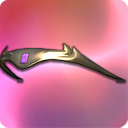 HEAD
ALL CLASSES LV. 45
ITEM LEVEL 48DEFENSE: 32MAGIC DEFENSE: 64AETHERIAL ELECTRUM CIRCLET (SPINEL)HEAD
ALL CLASSES LV. 45
ITEM LEVEL 48INTELLIGENCE +7
MIND +7
VITALITY +7

THIS ITEM MAY HAVE UP TO 4 RANDOM ADDITIONAL BONUS STATS.INTELLIGENCE +7
MIND +7
VITALITY +7

THIS ITEM MAY HAVE UP TO 4 RANDOM ADDITIONAL BONUS STATS.INTELLIGENCE +7
MIND +7
VITALITY +7

THIS ITEM MAY HAVE UP TO 4 RANDOM ADDITIONAL BONUS STATS.AETHERIAL ELECTRUM CIRCLET (SPINEL)HEAD
ALL CLASSES LV. 45
ITEM LEVEL 48REPAIR/MELDING/DESYNTHESIS: GOLDSMITHDYEABLE: NOUNTRADEABLEAETHERIAL ELECTRUM CIRCLET (TURQUOISE)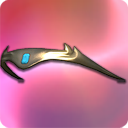 HEAD
ALL CLASSES LV. 45
ITEM LEVEL 48DEFENSE: 32MAGIC DEFENSE: 64AETHERIAL ELECTRUM CIRCLET (TURQUOISE)HEAD
ALL CLASSES LV. 45
ITEM LEVEL 48INTELLIGENCE +7
MIND +7
VITALITY +7

THIS ITEM MAY HAVE UP TO 4 RANDOM ADDITIONAL BONUS STATS.INTELLIGENCE +7
MIND +7
VITALITY +7

THIS ITEM MAY HAVE UP TO 4 RANDOM ADDITIONAL BONUS STATS.INTELLIGENCE +7
MIND +7
VITALITY +7

THIS ITEM MAY HAVE UP TO 4 RANDOM ADDITIONAL BONUS STATS.AETHERIAL ELECTRUM CIRCLET (TURQUOISE)HEAD
ALL CLASSES LV. 45
ITEM LEVEL 48REPAIR/MELDING/DESYNTHESIS: GOLDSMITHDYEABLE: NOUNTRADEABLEWIZARD'S PETASOS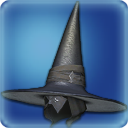 HEAD
BLM LV. 45
ITEM LEVEL 50DEFENSE: 34MAGIC DEFENSE: 68WIZARD'S PETASOSHEAD
BLM LV. 45
ITEM LEVEL 50INTELLIGENCE +8
VITALITY +7
SPELL SPEED +14
CRITICAL HIT +10INTELLIGENCE +8
VITALITY +7
SPELL SPEED +14
CRITICAL HIT +10INTELLIGENCE +8
VITALITY +7
SPELL SPEED +14
CRITICAL HIT +10WIZARD'S PETASOSHEAD
BLM LV. 45
ITEM LEVEL 50REPAIR/MELDING/DESYNTHESIS: LEATHERWORKERDYEABLE: NOUNIQUE
UNTRADEABLEAUGMENTED WIZARD'S PETASOS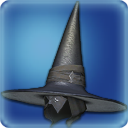 HEAD
BLM LV. 45
ITEM LEVEL 50DEFENSE: 34MAGIC DEFENSE: 68AUGMENTED WIZARD'S PETASOSHEAD
BLM LV. 45
ITEM LEVEL 50INTELLIGENCE +8
VITALITY +7
SPELL SPEED +14
CRITICAL HIT +10INTELLIGENCE +8
VITALITY +7
SPELL SPEED +14
CRITICAL HIT +10INTELLIGENCE +8
VITALITY +7
SPELL SPEED +14
CRITICAL HIT +10AUGMENTED WIZARD'S PETASOSHEAD
BLM LV. 45
ITEM LEVEL 50REPAIR/MELDING/DESYNTHESIS: LEATHERWORKERDYEABLE: YESUNIQUE
UNTRADEABLEFELT HAT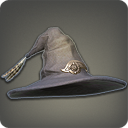 HEAD
ALL CLASSES LV. 46
ITEM LEVEL 46DEFENSE: 24 ( 30)MAGIC DEFENSE: 48 ( 60)FELT HATHEAD
ALL CLASSES LV. 46
ITEM LEVEL 46INTELLIGENCE +6 ( +7)
MIND +6 ( +7)
VITALITY +5 ( +7)
DIRECT HIT RATE +9 ( +11)INTELLIGENCE +6 ( +7)
MIND +6 ( +7)
VITALITY +5 ( +7)
DIRECT HIT RATE +9 ( +11)INTELLIGENCE +6 ( +7)
MIND +6 ( +7)
VITALITY +5 ( +7)
DIRECT HIT RATE +9 ( +11)FELT HATHEAD
ALL CLASSES LV. 46
ITEM LEVEL 46REPAIR/MELDING/DESYNTHESIS: WEAVERDYEABLE: YESELECTRUM MONOCLE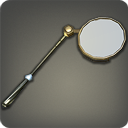 HEAD
ALL CLASSES LV. 47
ITEM LEVEL 47DEFENSE: 25 ( 31)MAGIC DEFENSE: 50 ( 62)ELECTRUM MONOCLEHEAD
ALL CLASSES LV. 47
ITEM LEVEL 47INTELLIGENCE +6 ( +7)
MIND +6 ( +7)
VITALITY +5 ( +7)
DIRECT HIT RATE +10 ( +12)INTELLIGENCE +6 ( +7)
MIND +6 ( +7)
VITALITY +5 ( +7)
DIRECT HIT RATE +10 ( +12)INTELLIGENCE +6 ( +7)
MIND +6 ( +7)
VITALITY +5 ( +7)
DIRECT HIT RATE +10 ( +12)ELECTRUM MONOCLEHEAD
ALL CLASSES LV. 47
ITEM LEVEL 47REPAIR/MELDING/DESYNTHESIS: GOLDSMITHDYEABLE: YESAETHERIAL FELT CAVALIER'S HAT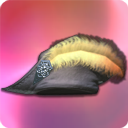 HEAD
ALL CLASSES LV. 47
ITEM LEVEL 49DEFENSE: 33MAGIC DEFENSE: 66AETHERIAL FELT CAVALIER'S HATHEAD
ALL CLASSES LV. 47
ITEM LEVEL 49INTELLIGENCE +7
MIND +7
VITALITY +7

THIS ITEM MAY HAVE UP TO 4 RANDOM ADDITIONAL BONUS STATS.INTELLIGENCE +7
MIND +7
VITALITY +7

THIS ITEM MAY HAVE UP TO 4 RANDOM ADDITIONAL BONUS STATS.INTELLIGENCE +7
MIND +7
VITALITY +7

THIS ITEM MAY HAVE UP TO 4 RANDOM ADDITIONAL BONUS STATS.AETHERIAL FELT CAVALIER'S HATHEAD
ALL CLASSES LV. 47
ITEM LEVEL 49REPAIR/MELDING/DESYNTHESIS: WEAVERDYEABLE: YESUNTRADEABLEAURUM TEMPLE CHAIN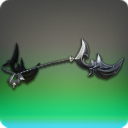 HEAD
DISCIPLE OF MAGIC LV. 47
ITEM LEVEL 49DEFENSE: 40MAGIC DEFENSE: 69AURUM TEMPLE CHAINHEAD
DISCIPLE OF MAGIC LV. 47
ITEM LEVEL 49INTELLIGENCE +7
MIND +7
SPELL SPEED +13
CRITICAL HIT +9
VITALITY +7INTELLIGENCE +7
MIND +7
SPELL SPEED +13
CRITICAL HIT +9
VITALITY +7INTELLIGENCE +7
MIND +7
SPELL SPEED +13
CRITICAL HIT +9
VITALITY +7AURUM TEMPLE CHAINHEAD
DISCIPLE OF MAGIC LV. 47
ITEM LEVEL 49REPAIR/MELDING/DESYNTHESIS: GOLDSMITHDYEABLE: NOUNIQUE
UNTRADEABLEELECTRUM CIRCLET (RUBELLITE)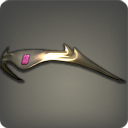 HEAD
ALL CLASSES LV. 48
ITEM LEVEL 48DEFENSE: 26 ( 32)MAGIC DEFENSE: 51 ( 64)ELECTRUM CIRCLET (RUBELLITE)HEAD
ALL CLASSES LV. 48
ITEM LEVEL 48INTELLIGENCE +6 ( +7)
MIND +6 ( +7)
VITALITY +5 ( +7)
DIRECT HIT RATE +10 ( +12)INTELLIGENCE +6 ( +7)
MIND +6 ( +7)
VITALITY +5 ( +7)
DIRECT HIT RATE +10 ( +12)INTELLIGENCE +6 ( +7)
MIND +6 ( +7)
VITALITY +5 ( +7)
DIRECT HIT RATE +10 ( +12)ELECTRUM CIRCLET (RUBELLITE)HEAD
ALL CLASSES LV. 48
ITEM LEVEL 48REPAIR/MELDING/DESYNTHESIS: GOLDSMITHDYEABLE: NOELECTRUM CIRCLET (ZIRCON)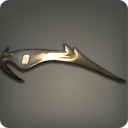 HEAD
ALL CLASSES LV. 48
ITEM LEVEL 48DEFENSE: 26 ( 32)MAGIC DEFENSE: 51 ( 64)ELECTRUM CIRCLET (ZIRCON)HEAD
ALL CLASSES LV. 48
ITEM LEVEL 48INTELLIGENCE +6 ( +7)
MIND +6 ( +7)
VITALITY +5 ( +7)
DIRECT HIT RATE +10 ( +12)INTELLIGENCE +6 ( +7)
MIND +6 ( +7)
VITALITY +5 ( +7)
DIRECT HIT RATE +10 ( +12)INTELLIGENCE +6 ( +7)
MIND +6 ( +7)
VITALITY +5 ( +7)
DIRECT HIT RATE +10 ( +12)ELECTRUM CIRCLET (ZIRCON)HEAD
ALL CLASSES LV. 48
ITEM LEVEL 48REPAIR/MELDING/DESYNTHESIS: GOLDSMITHDYEABLE: NOELECTRUM CIRCLET (TOURMALINE)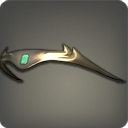 HEAD
ALL CLASSES LV. 48
ITEM LEVEL 48DEFENSE: 26 ( 32)MAGIC DEFENSE: 51 ( 64)ELECTRUM CIRCLET (TOURMALINE)HEAD
ALL CLASSES LV. 48
ITEM LEVEL 48INTELLIGENCE +6 ( +7)
MIND +6 ( +7)
VITALITY +5 ( +7)
DIRECT HIT RATE +10 ( +12)INTELLIGENCE +6 ( +7)
MIND +6 ( +7)
VITALITY +5 ( +7)
DIRECT HIT RATE +10 ( +12)INTELLIGENCE +6 ( +7)
MIND +6 ( +7)
VITALITY +5 ( +7)
DIRECT HIT RATE +10 ( +12)ELECTRUM CIRCLET (TOURMALINE)HEAD
ALL CLASSES LV. 48
ITEM LEVEL 48REPAIR/MELDING/DESYNTHESIS: GOLDSMITHDYEABLE: NOELECTRUM CIRCLET (AMBER)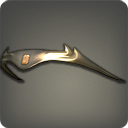 HEAD
ALL CLASSES LV. 48
ITEM LEVEL 48DEFENSE: 26 ( 32)MAGIC DEFENSE: 51 ( 64)ELECTRUM CIRCLET (AMBER)HEAD
ALL CLASSES LV. 48
ITEM LEVEL 48INTELLIGENCE +6 ( +7)
MIND +6 ( +7)
VITALITY +5 ( +7)
DIRECT HIT RATE +10 ( +12)INTELLIGENCE +6 ( +7)
MIND +6 ( +7)
VITALITY +5 ( +7)
DIRECT HIT RATE +10 ( +12)INTELLIGENCE +6 ( +7)
MIND +6 ( +7)
VITALITY +5 ( +7)
DIRECT HIT RATE +10 ( +12)ELECTRUM CIRCLET (AMBER)HEAD
ALL CLASSES LV. 48
ITEM LEVEL 48REPAIR/MELDING/DESYNTHESIS: GOLDSMITHDYEABLE: NOELECTRUM CIRCLET (SPINEL)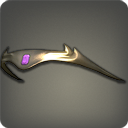 HEAD
ALL CLASSES LV. 48
ITEM LEVEL 48DEFENSE: 26 ( 32)MAGIC DEFENSE: 51 ( 64)ELECTRUM CIRCLET (SPINEL)HEAD
ALL CLASSES LV. 48
ITEM LEVEL 48INTELLIGENCE +6 ( +7)
MIND +6 ( +7)
VITALITY +5 ( +7)
DIRECT HIT RATE +10 ( +12)INTELLIGENCE +6 ( +7)
MIND +6 ( +7)
VITALITY +5 ( +7)
DIRECT HIT RATE +10 ( +12)INTELLIGENCE +6 ( +7)
MIND +6 ( +7)
VITALITY +5 ( +7)
DIRECT HIT RATE +10 ( +12)ELECTRUM CIRCLET (SPINEL)HEAD
ALL CLASSES LV. 48
ITEM LEVEL 48REPAIR/MELDING/DESYNTHESIS: GOLDSMITHDYEABLE: NOELECTRUM CIRCLET (TURQUOISE)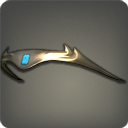 HEAD
ALL CLASSES LV. 48
ITEM LEVEL 48DEFENSE: 26 ( 32)MAGIC DEFENSE: 51 ( 64)ELECTRUM CIRCLET (TURQUOISE)HEAD
ALL CLASSES LV. 48
ITEM LEVEL 48INTELLIGENCE +6 ( +7)
MIND +6 ( +7)
VITALITY +5 ( +7)
DIRECT HIT RATE +10 ( +12)INTELLIGENCE +6 ( +7)
MIND +6 ( +7)
VITALITY +5 ( +7)
DIRECT HIT RATE +10 ( +12)INTELLIGENCE +6 ( +7)
MIND +6 ( +7)
VITALITY +5 ( +7)
DIRECT HIT RATE +10 ( +12)ELECTRUM CIRCLET (TURQUOISE)HEAD
ALL CLASSES LV. 48
ITEM LEVEL 48REPAIR/MELDING/DESYNTHESIS: GOLDSMITHDYEABLE: NOFELT CAVALIER'S HAT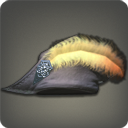 HEAD
ALL CLASSES LV. 49
ITEM LEVEL 49DEFENSE: 27 ( 33)MAGIC DEFENSE: 53 ( 66)FELT CAVALIER'S HATHEAD
ALL CLASSES LV. 49
ITEM LEVEL 49INTELLIGENCE +7
MIND +7
VITALITY +6 ( +7)
DIRECT HIT RATE +10 ( +13)INTELLIGENCE +7
MIND +7
VITALITY +6 ( +7)
DIRECT HIT RATE +10 ( +13)INTELLIGENCE +7
MIND +7
VITALITY +6 ( +7)
DIRECT HIT RATE +10 ( +13)FELT CAVALIER'S HATHEAD
ALL CLASSES LV. 49
ITEM LEVEL 49REPAIR/MELDING/DESYNTHESIS: WEAVERDYEABLE: YESALTERED FELT HAT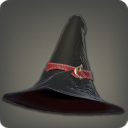 HEAD
ALL CLASSES LV. 49
ITEM LEVEL 49DEFENSE: 27 ( 33)MAGIC DEFENSE: 53 ( 66)ALTERED FELT HATHEAD
ALL CLASSES LV. 49
ITEM LEVEL 49INTELLIGENCE +7
MIND +7
VITALITY +6 ( +7)
DIRECT HIT RATE +10 ( +13)INTELLIGENCE +7
MIND +7
VITALITY +6 ( +7)
DIRECT HIT RATE +10 ( +13)INTELLIGENCE +7
MIND +7
VITALITY +6 ( +7)
DIRECT HIT RATE +10 ( +13)ALTERED FELT HATHEAD
ALL CLASSES LV. 49
ITEM LEVEL 49REPAIR/MELDING/DESYNTHESIS: WEAVERDYEABLE: YESBEHEMOTH MASK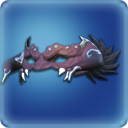 HEAD
DISCIPLE OF MAGIC LV. 50
ITEM LEVEL 50DEFENSE: 34MAGIC DEFENSE: 68BEHEMOTH MASKHEAD
DISCIPLE OF MAGIC LV. 50
ITEM LEVEL 50INTELLIGENCE +8
MIND +8
VITALITY +7
DETERMINATION +9
CRITICAL HIT +10INTELLIGENCE +8
MIND +8
VITALITY +7
DETERMINATION +9
CRITICAL HIT +10INTELLIGENCE +8
MIND +8
VITALITY +7
DETERMINATION +9
CRITICAL HIT +10BEHEMOTH MASKHEAD
DISCIPLE OF MAGIC LV. 50
ITEM LEVEL 50REPAIR/MELDING/DESYNTHESIS: LEATHERWORKERDYEABLE: NOUNIQUE
UNTRADEABLEDARK DIVINITY AUGA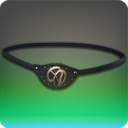 HEAD
DISCIPLE OF MAGIC LV. 50
ITEM LEVEL 50DEFENSE: 34MAGIC DEFENSE: 68DARK DIVINITY AUGAHEAD
DISCIPLE OF MAGIC LV. 50
ITEM LEVEL 50INTELLIGENCE +7
MIND +7
VITALITY +7
PIETY +7INTELLIGENCE +7
MIND +7
VITALITY +7
PIETY +7INTELLIGENCE +7
MIND +7
VITALITY +7
PIETY +7DARK DIVINITY AUGAHEAD
DISCIPLE OF MAGIC LV. 50
ITEM LEVEL 50REPAIR/MELDING/DESYNTHESIS: LEATHERWORKERDYEABLE: NOUNIQUE
UNTRADEABLEREPLICA ALLAGAN CIRCLET OF CASTING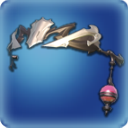 HEAD
THM ACN BLM SMN RDM BLU LV. 50
ITEM LEVEL 50DEFENSE: 27 ( 34)MAGIC DEFENSE: 55 ( 68)REPLICA ALLAGAN CIRCLET OF CASTINGHEAD
THM ACN BLM SMN RDM BLU LV. 50
ITEM LEVEL 50INTELLIGENCE +7 ( +8)
VITALITY +6 ( +7)
DETERMINATION +7 ( +9)
DIRECT HIT RATE +8 ( +10)INTELLIGENCE +7 ( +8)
VITALITY +6 ( +7)
DETERMINATION +7 ( +9)
DIRECT HIT RATE +8 ( +10)INTELLIGENCE +7 ( +8)
VITALITY +6 ( +7)
DETERMINATION +7 ( +9)
DIRECT HIT RATE +8 ( +10)REPLICA ALLAGAN CIRCLET OF CASTINGHEAD
THM ACN BLM SMN RDM BLU LV. 50
ITEM LEVEL 50REPAIR/MELDING/DESYNTHESIS: GOLDSMITHDYEABLE: YESREPLICA HIGH ALLAGAN MASK OF CASTING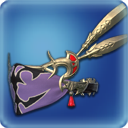 HEAD
THM ACN BLM SMN RDM BLU LV. 50
ITEM LEVEL 50DEFENSE: 27 ( 34)MAGIC DEFENSE: 55 ( 68)REPLICA HIGH ALLAGAN MASK OF CASTINGHEAD
THM ACN BLM SMN RDM BLU LV. 50
ITEM LEVEL 50INTELLIGENCE +7 ( +8)
VITALITY +6 ( +7)
DIRECT HIT RATE +11 ( +14)
CRITICAL HIT +8 ( +10)INTELLIGENCE +7 ( +8)
VITALITY +6 ( +7)
DIRECT HIT RATE +11 ( +14)
CRITICAL HIT +8 ( +10)INTELLIGENCE +7 ( +8)
VITALITY +6 ( +7)
DIRECT HIT RATE +11 ( +14)
CRITICAL HIT +8 ( +10)REPLICA HIGH ALLAGAN MASK OF CASTINGHEAD
THM ACN BLM SMN RDM BLU LV. 50
ITEM LEVEL 50REPAIR/MELDING/DESYNTHESIS: LEATHERWORKERDYEABLE: YESREPLICA DREADWYRM PETASOS OF CASTING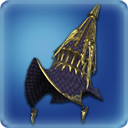 HEAD
THM ACN BLM SMN RDM BLU LV. 50
ITEM LEVEL 50DEFENSE: 27 ( 34)MAGIC DEFENSE: 55 ( 68)REPLICA DREADWYRM PETASOS OF CASTINGHEAD
THM ACN BLM SMN RDM BLU LV. 50
ITEM LEVEL 50INTELLIGENCE +7 ( +8)
VITALITY +6 ( +7)
DIRECT HIT RATE +11 ( +14)
CRITICAL HIT +8 ( +10)INTELLIGENCE +7 ( +8)
VITALITY +6 ( +7)
DIRECT HIT RATE +11 ( +14)
CRITICAL HIT +8 ( +10)INTELLIGENCE +7 ( +8)
VITALITY +6 ( +7)
DIRECT HIT RATE +11 ( +14)
CRITICAL HIT +8 ( +10)REPLICA DREADWYRM PETASOS OF CASTINGHEAD
THM ACN BLM SMN RDM BLU LV. 50
ITEM LEVEL 50REPAIR/MELDING/DESYNTHESIS: LEATHERWORKERDYEABLE: YESWARLOCK'S HAT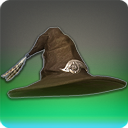 HEAD
DISCIPLE OF MAGIC LV. 50
ITEM LEVEL 55DEFENSE: 36MAGIC DEFENSE: 70WARLOCK'S HATHEAD
DISCIPLE OF MAGIC LV. 50
ITEM LEVEL 55INTELLIGENCE +9
MIND +9
VITALITY +8
CRITICAL HIT +14
DETERMINATION +7INTELLIGENCE +9
MIND +9
VITALITY +8
CRITICAL HIT +14
DETERMINATION +7INTELLIGENCE +9
MIND +9
VITALITY +8
CRITICAL HIT +14
DETERMINATION +7WARLOCK'S HATHEAD
DISCIPLE OF MAGIC LV. 50
ITEM LEVEL 55REPAIR/MELDING/DESYNTHESIS: WEAVERDYEABLE: YESUNIQUE
UNTRADEABLEPARAGON'S CROWN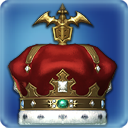 HEAD
ALL CLASSES LV. 50
ITEM LEVEL 55DEFENSE: 36MAGIC DEFENSE: 70PARAGON'S CROWNHEAD
ALL CLASSES LV. 50
ITEM LEVEL 55STRENGTH +8
DEXTERITY +8
INTELLIGENCE +8
MIND +8
VITALITY +8
PIETY +7STRENGTH +8
DEXTERITY +8
INTELLIGENCE +8
MIND +8
VITALITY +8
PIETY +7STRENGTH +8
DEXTERITY +8
INTELLIGENCE +8
MIND +8
VITALITY +8
PIETY +7PARAGON'S CROWNHEAD
ALL CLASSES LV. 50
ITEM LEVEL 55REPAIR/MELDING/DESYNTHESIS: GOLDSMITHDYEABLE: NOUNIQUE
UNTRADEABLEMILITIA HAT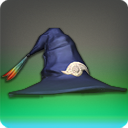 HEAD
DISCIPLE OF MAGIC LV. 50
ITEM LEVEL 55DEFENSE: 29 ( 36)MAGIC DEFENSE: 56 ( 70)MILITIA HATHEAD
DISCIPLE OF MAGIC LV. 50
ITEM LEVEL 55INTELLIGENCE +8 ( +9)
VITALITY +7 ( +8)
DIRECT HIT RATE +11 ( +14)
CRITICAL HIT +8 ( +10)INTELLIGENCE +8 ( +9)
VITALITY +7 ( +8)
DIRECT HIT RATE +11 ( +14)
CRITICAL HIT +8 ( +10)INTELLIGENCE +8 ( +9)
VITALITY +7 ( +8)
DIRECT HIT RATE +11 ( +14)
CRITICAL HIT +8 ( +10)MILITIA HATHEAD
DISCIPLE OF MAGIC LV. 50
ITEM LEVEL 55REPAIR/MELDING/DESYNTHESIS: WEAVERDYEABLE: YESUL'DAHN OFFICER'S CAP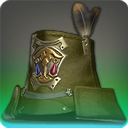 HEAD
ALL CLASSES LV. 50
ITEM LEVEL 55DEFENSE: 36MAGIC DEFENSE: 70UL'DAHN OFFICER'S CAPHEAD
ALL CLASSES LV. 50
ITEM LEVEL 55IMMORTAL FLAMES UNIFORMINTELLIGENCE +8
MIND +8
VITALITY +8
DIRECT HIT RATE +14
DETERMINATION +7
SANCTION:SPELL SPEED +16IMMORTAL FLAMES UNIFORMINTELLIGENCE +8
MIND +8
VITALITY +8
DIRECT HIT RATE +14
DETERMINATION +7
SANCTION:SPELL SPEED +16IMMORTAL FLAMES UNIFORMINTELLIGENCE +8
MIND +8
VITALITY +8
DIRECT HIT RATE +14
DETERMINATION +7
SANCTION:SPELL SPEED +16UL'DAHN OFFICER'S CAPHEAD
ALL CLASSES LV. 50
ITEM LEVEL 55REPAIR/MELDING/DESYNTHESIS: WEAVERDYEABLE: NOUNIQUE
UNTRADEABLEWOLF CAVALIER'S HAT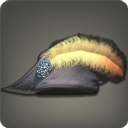 HEAD
THM ACN BLM SMN RDM BLU LV. 50
ITEM LEVEL 55DEFENSE: 29 ( 36)MAGIC DEFENSE: 56 ( 70)WOLF CAVALIER'S HATHEAD
THM ACN BLM SMN RDM BLU LV. 50
ITEM LEVEL 55INTELLIGENCE +8 ( +9)
VITALITY +7 ( +8)
DIRECT HIT RATE +11 ( +14)
DETERMINATION +5 ( +7)INTELLIGENCE +8 ( +9)
VITALITY +7 ( +8)
DIRECT HIT RATE +11 ( +14)
DETERMINATION +5 ( +7)INTELLIGENCE +8 ( +9)
VITALITY +7 ( +8)
DIRECT HIT RATE +11 ( +14)
DETERMINATION +5 ( +7)WOLF CAVALIER'S HATHEAD
THM ACN BLM SMN RDM BLU LV. 50
ITEM LEVEL 55REPAIR/MELDING/DESYNTHESIS: WEAVERDYEABLE: YESDEMAGOGUE MASK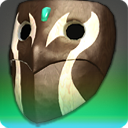 HEAD
DISCIPLE OF MAGIC LV. 50
ITEM LEVEL 60DEFENSE: 38MAGIC DEFENSE: 72DEMAGOGUE MASKHEAD
DISCIPLE OF MAGIC LV. 50
ITEM LEVEL 60INTELLIGENCE +10
VITALITY +10
DETERMINATION +10
SPELL SPEED +11INTELLIGENCE +10
VITALITY +10
DETERMINATION +10
SPELL SPEED +11INTELLIGENCE +10
VITALITY +10
DETERMINATION +10
SPELL SPEED +11DEMAGOGUE MASKHEAD
DISCIPLE OF MAGIC LV. 50
ITEM LEVEL 60REPAIR/MELDING/DESYNTHESIS: CARPENTERDYEABLE: YESUNIQUE
UNTRADEABLEROSE GOLD CIRCLET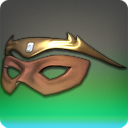 HEAD
DISCIPLE OF MAGIC LV. 50
ITEM LEVEL 70DEFENSE: 33 ( 41)MAGIC DEFENSE: 60 ( 75)ROSE GOLD CIRCLETHEAD
DISCIPLE OF MAGIC LV. 50
ITEM LEVEL 70INTELLIGENCE +11 ( +12)
MIND +11 ( +12)
VITALITY +10 ( +12)
DETERMINATION +9 ( +11)
CRITICAL HIT +9INTELLIGENCE +11 ( +12)
MIND +11 ( +12)
VITALITY +10 ( +12)
DETERMINATION +9 ( +11)
CRITICAL HIT +9INTELLIGENCE +11 ( +12)
MIND +11 ( +12)
VITALITY +10 ( +12)
DETERMINATION +9 ( +11)
CRITICAL HIT +9ROSE GOLD CIRCLETHEAD
DISCIPLE OF MAGIC LV. 50
ITEM LEVEL 70REPAIR/MELDING/DESYNTHESIS: GOLDSMITHDYEABLE: NOVANYA HAT OF CASTING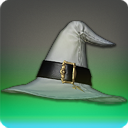 HEAD
THM ACN BLM SMN RDM BLU LV. 50
ITEM LEVEL 70DEFENSE: 33 ( 41)MAGIC DEFENSE: 60 ( 75)VANYA HAT OF CASTINGHEAD
THM ACN BLM SMN RDM BLU LV. 50
ITEM LEVEL 70INTELLIGENCE +11 ( +12)
VITALITY +10 ( +12)
DETERMINATION +9 ( +11)
CRITICAL HIT +9 ( +11)INTELLIGENCE +11 ( +12)
VITALITY +10 ( +12)
DETERMINATION +9 ( +11)
CRITICAL HIT +9 ( +11)INTELLIGENCE +11 ( +12)
VITALITY +10 ( +12)
DETERMINATION +9 ( +11)
CRITICAL HIT +9 ( +11)VANYA HAT OF CASTINGHEAD
THM ACN BLM SMN RDM BLU LV. 50
ITEM LEVEL 70REPAIR/MELDING/DESYNTHESIS: WEAVERDYEABLE: YESWARWOLF HAT OF CASTING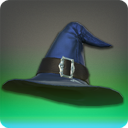 HEAD
THM ACN BLM SMN RDM BLU LV. 50
ITEM LEVEL 70DEFENSE: 41MAGIC DEFENSE: 75WARWOLF HAT OF CASTINGHEAD
THM ACN BLM SMN RDM BLU LV. 50
ITEM LEVEL 70INTELLIGENCE +12
VITALITY +12
SPELL SPEED +16
CRITICAL HIT +11INTELLIGENCE +12
VITALITY +12
SPELL SPEED +16
CRITICAL HIT +11INTELLIGENCE +12
VITALITY +12
SPELL SPEED +16
CRITICAL HIT +11WARWOLF HAT OF CASTINGHEAD
THM ACN BLM SMN RDM BLU LV. 50
ITEM LEVEL 70REPAIR/MELDING/DESYNTHESIS: WEAVERDYEABLE: YESUNIQUE
UNTRADEABLEMAGICIAN'S HAT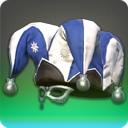 HEAD
THM ACN BLM SMN RDM BLU LV. 50
ITEM LEVEL 70DEFENSE: 41MAGIC DEFENSE: 75MAGICIAN'S HATHEAD
THM ACN BLM SMN RDM BLU LV. 50
ITEM LEVEL 70INTELLIGENCE +12
VITALITY +12
DIRECT HIT RATE +16
SPELL SPEED +11INTELLIGENCE +12
VITALITY +12
DIRECT HIT RATE +16
SPELL SPEED +11INTELLIGENCE +12
VITALITY +12
DIRECT HIT RATE +16
SPELL SPEED +11MAGICIAN'S HATHEAD
THM ACN BLM SMN RDM BLU LV. 50
ITEM LEVEL 70REPAIR/MELDING/DESYNTHESIS: WEAVERDYEABLE: NOUNIQUE
UNTRADEABLESTORM ELITE'S CAP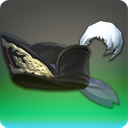 HEAD
DISCIPLE OF MAGIC LV. 50
ITEM LEVEL 70DEFENSE: 41MAGIC DEFENSE: 75STORM ELITE'S CAPHEAD
DISCIPLE OF MAGIC LV. 50
ITEM LEVEL 70MAELSTROM UNIFORMINTELLIGENCE +12
MIND +12
VITALITY +12
DETERMINATION +11
CRITICAL HIT +11
SET BONUS:CRITICAL HIT +1
CRITICAL HIT +2
CRITICAL HIT +2MAELSTROM UNIFORMINTELLIGENCE +12
MIND +12
VITALITY +12
DETERMINATION +11
CRITICAL HIT +11
SET BONUS:CRITICAL HIT +1
CRITICAL HIT +2
CRITICAL HIT +2MAELSTROM UNIFORMINTELLIGENCE +12
MIND +12
VITALITY +12
DETERMINATION +11
CRITICAL HIT +11
SET BONUS:CRITICAL HIT +1
CRITICAL HIT +2
CRITICAL HIT +2STORM ELITE'S CAPHEAD
DISCIPLE OF MAGIC LV. 50
ITEM LEVEL 70REPAIR/MELDING/DESYNTHESIS: LEATHERWORKERDYEABLE: NOUNIQUE
UNTRADEABLESERPENT ELITE'S CIRCLET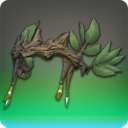 HEAD
DISCIPLE OF MAGIC LV. 50
ITEM LEVEL 70DEFENSE: 41MAGIC DEFENSE: 75SERPENT ELITE'S CIRCLETHEAD
DISCIPLE OF MAGIC LV. 50
ITEM LEVEL 70ORDER OF THE TWIN ADDER UNIFORMINTELLIGENCE +12
MIND +12
VITALITY +12
DETERMINATION +11
CRITICAL HIT +11
SET BONUS:CRITICAL HIT +1
CRITICAL HIT +2
CRITICAL HIT +2ORDER OF THE TWIN ADDER UNIFORMINTELLIGENCE +12
MIND +12
VITALITY +12
DETERMINATION +11
CRITICAL HIT +11
SET BONUS:CRITICAL HIT +1
CRITICAL HIT +2
CRITICAL HIT +2ORDER OF THE TWIN ADDER UNIFORMINTELLIGENCE +12
MIND +12
VITALITY +12
DETERMINATION +11
CRITICAL HIT +11
SET BONUS:CRITICAL HIT +1
CRITICAL HIT +2
CRITICAL HIT +2SERPENT ELITE'S CIRCLETHEAD
DISCIPLE OF MAGIC LV. 50
ITEM LEVEL 70REPAIR/MELDING/DESYNTHESIS: CARPENTERDYEABLE: NOUNIQUE
UNTRADEABLEFLAME ELITE'S HOOD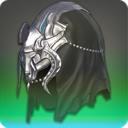 HEAD
DISCIPLE OF MAGIC LV. 50
ITEM LEVEL 70DEFENSE: 41MAGIC DEFENSE: 75FLAME ELITE'S HOODHEAD
DISCIPLE OF MAGIC LV. 50
ITEM LEVEL 70IMMORTAL FLAMES UNIFORMINTELLIGENCE +12
MIND +12
VITALITY +12
DETERMINATION +11
CRITICAL HIT +11
SET BONUS:CRITICAL HIT +1
CRITICAL HIT +2
CRITICAL HIT +2IMMORTAL FLAMES UNIFORMINTELLIGENCE +12
MIND +12
VITALITY +12
DETERMINATION +11
CRITICAL HIT +11
SET BONUS:CRITICAL HIT +1
CRITICAL HIT +2
CRITICAL HIT +2IMMORTAL FLAMES UNIFORMINTELLIGENCE +12
MIND +12
VITALITY +12
DETERMINATION +11
CRITICAL HIT +11
SET BONUS:CRITICAL HIT +1
CRITICAL HIT +2
CRITICAL HIT +2FLAME ELITE'S HOODHEAD
DISCIPLE OF MAGIC LV. 50
ITEM LEVEL 70REPAIR/MELDING/DESYNTHESIS: WEAVERDYEABLE: NOUNIQUE
UNTRADEABLECRIMSON HAT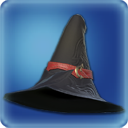 HEAD
THM ACN BLM SMN RDM BLU LV. 50
ITEM LEVEL 80DEFENSE: 43MAGIC DEFENSE: 77CRIMSON HATHEAD
THM ACN BLM SMN RDM BLU LV. 50
ITEM LEVEL 80INTELLIGENCE +15
VITALITY +15
CRITICAL HIT +19
DETERMINATION +9INTELLIGENCE +15
VITALITY +15
CRITICAL HIT +19
DETERMINATION +9INTELLIGENCE +15
VITALITY +15
CRITICAL HIT +19
DETERMINATION +9CRIMSON HATHEAD
THM ACN BLM SMN RDM BLU LV. 50
ITEM LEVEL 80REPAIR/MELDING/DESYNTHESIS: WEAVERDYEABLE: NOUNIQUE
UNTRADEABLEMONOCLE OF DIVINE DEATH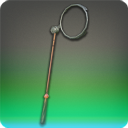 HEAD
THM ACN BLM SMN RDM BLU LV. 50
ITEM LEVEL 80DEFENSE: 43MAGIC DEFENSE: 77MONOCLE OF DIVINE DEATHHEAD
THM ACN BLM SMN RDM BLU LV. 50
ITEM LEVEL 80INTELLIGENCE +15
VITALITY +15
DETERMINATION +13
SPELL SPEED +13INTELLIGENCE +15
VITALITY +15
DETERMINATION +13
SPELL SPEED +13INTELLIGENCE +15
VITALITY +15
DETERMINATION +13
SPELL SPEED +13MONOCLE OF DIVINE DEATHHEAD
THM ACN BLM SMN RDM BLU LV. 50
ITEM LEVEL 80REPAIR/MELDING/DESYNTHESIS: GOLDSMITHDYEABLE: NOUNIQUE
UNTRADEABLEALLAGAN CIRCLET OF CASTING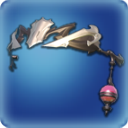 HEAD
THM ACN BLM SMN RDM BLU LV. 50
ITEM LEVEL 90DEFENSE: 44MAGIC DEFENSE: 78ALLAGAN CIRCLET OF CASTINGHEAD
THM ACN BLM SMN RDM BLU LV. 50
ITEM LEVEL 90INTELLIGENCE +18
VITALITY +18
DETERMINATION +15
DIRECT HIT RATE +15INTELLIGENCE +18
VITALITY +18
DETERMINATION +15
DIRECT HIT RATE +15INTELLIGENCE +18
VITALITY +18
DETERMINATION +15
DIRECT HIT RATE +15ALLAGAN CIRCLET OF CASTINGHEAD
THM ACN BLM SMN RDM BLU LV. 50
ITEM LEVEL 90REPAIR/MELDING/DESYNTHESIS: GOLDSMITHDYEABLE: NOUNIQUE
UNTRADEABLESORCERER'S PETASOS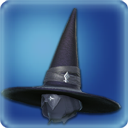 HEAD
BLM LV. 50
ITEM LEVEL 90DEFENSE: 44MAGIC DEFENSE: 78SORCERER'S PETASOSHEAD
BLM LV. 50
ITEM LEVEL 90INTELLIGENCE +18
VITALITY +18
SPELL SPEED +21
CRITICAL HIT +15INTELLIGENCE +18
VITALITY +18
SPELL SPEED +21
CRITICAL HIT +15INTELLIGENCE +18
VITALITY +18
SPELL SPEED +21
CRITICAL HIT +15SORCERER'S PETASOSHEAD
BLM LV. 50
ITEM LEVEL 90REPAIR/MELDING/DESYNTHESIS: LEATHERWORKERDYEABLE: NOUNIQUE
UNTRADEABLEDIREWOLF HAT OF CASTING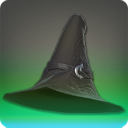 HEAD
THM ACN BLM SMN RDM BLU LV. 50
ITEM LEVEL 90DEFENSE: 44MAGIC DEFENSE: 78DIREWOLF HAT OF CASTINGHEAD
THM ACN BLM SMN RDM BLU LV. 50
ITEM LEVEL 90INTELLIGENCE +18
VITALITY +18
DETERMINATION +15
CRITICAL HIT +15INTELLIGENCE +18
VITALITY +18
DETERMINATION +15
CRITICAL HIT +15INTELLIGENCE +18
VITALITY +18
DETERMINATION +15
CRITICAL HIT +15DIREWOLF HAT OF CASTINGHEAD
THM ACN BLM SMN RDM BLU LV. 50
ITEM LEVEL 90REPAIR/MELDING/DESYNTHESIS: WEAVERDYEABLE: YESUNIQUE
UNTRADEABLECASHMERE HAT OF CASTING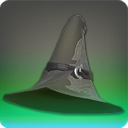 HEAD
THM ACN BLM SMN RDM BLU LV. 50
ITEM LEVEL 90DEFENSE: 36 ( 44)MAGIC DEFENSE: 63 ( 78)CASHMERE HAT OF CASTINGHEAD
THM ACN BLM SMN RDM BLU LV. 50
ITEM LEVEL 90INTELLIGENCE +16 ( +18)
VITALITY +15 ( +18)
DIRECT HIT RATE +17 ( +21)
SPELL SPEED +12 ( +15)INTELLIGENCE +16 ( +18)
VITALITY +15 ( +18)
DIRECT HIT RATE +17 ( +21)
SPELL SPEED +12 ( +15)INTELLIGENCE +16 ( +18)
VITALITY +15 ( +18)
DIRECT HIT RATE +17 ( +21)
SPELL SPEED +12 ( +15)CASHMERE HAT OF CASTINGHEAD
THM ACN BLM SMN RDM BLU LV. 50
ITEM LEVEL 90REPAIR/MELDING/DESYNTHESIS: WEAVERDYEABLE: YESWEATHERED EVENSTAR HAT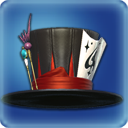 HEAD
THM ACN BLM SMN RDM BLU LV. 50
ITEM LEVEL 100DEFENSE: 46MAGIC DEFENSE: 80WEATHERED EVENSTAR HATHEAD
THM ACN BLM SMN RDM BLU LV. 50
ITEM LEVEL 100INTELLIGENCE +21
VITALITY +22
CRITICAL HIT +23
SPELL SPEED +16INTELLIGENCE +21
VITALITY +22
CRITICAL HIT +23
SPELL SPEED +16INTELLIGENCE +21
VITALITY +22
CRITICAL HIT +23
SPELL SPEED +16WEATHERED EVENSTAR HATHEAD
THM ACN BLM SMN RDM BLU LV. 50
ITEM LEVEL 100REPAIR/MELDING/DESYNTHESIS: WEAVERDYEABLE: NOUNIQUE
UNTRADEABLEWOLFSEYE HAT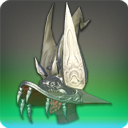 HEAD
THM BLM LV. 50
ITEM LEVEL 100DEFENSE: 46MAGIC DEFENSE: 80WOLFSEYE HATHEAD
THM BLM LV. 50
ITEM LEVEL 100INTELLIGENCE +21
VITALITY +22
DETERMINATION +16
SPELL SPEED +16INTELLIGENCE +21
VITALITY +22
DETERMINATION +16
SPELL SPEED +16INTELLIGENCE +21
VITALITY +22
DETERMINATION +16
SPELL SPEED +16WOLFSEYE HATHEAD
THM BLM LV. 50
ITEM LEVEL 100REPAIR/MELDING/DESYNTHESIS: WEAVERDYEABLE: YESUNIQUE
UNTRADEABLESCYLLA'S HELM OF CASTING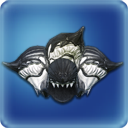 HEAD
THM ACN BLM SMN RDM BLU LV. 50
ITEM LEVEL 100DEFENSE: 46MAGIC DEFENSE: 80SCYLLA'S HELM OF CASTINGHEAD
THM ACN BLM SMN RDM BLU LV. 50
ITEM LEVEL 100INTELLIGENCE +21
VITALITY +22
SPELL SPEED +23
DETERMINATION +11INTELLIGENCE +21
VITALITY +22
SPELL SPEED +23
DETERMINATION +11INTELLIGENCE +21
VITALITY +22
SPELL SPEED +23
DETERMINATION +11SCYLLA'S HELM OF CASTINGHEAD
THM ACN BLM SMN RDM BLU LV. 50
ITEM LEVEL 100REPAIR/MELDING/DESYNTHESIS: LEATHERWORKERDYEABLE: NOUNIQUE
UNTRADEABLEBOGATYR'S BLINDER OF CASTING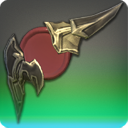 HEAD
THM ACN BLM SMN RDM BLU LV. 50
ITEM LEVEL 100DEFENSE: 46MAGIC DEFENSE: 80BOGATYR'S BLINDER OF CASTINGHEAD
THM ACN BLM SMN RDM BLU LV. 50
ITEM LEVEL 100INTELLIGENCE +21
VITALITY +22
SPELL SPEED +23
DIRECT HIT RATE +16INTELLIGENCE +21
VITALITY +22
SPELL SPEED +23
DIRECT HIT RATE +16INTELLIGENCE +21
VITALITY +22
SPELL SPEED +23
DIRECT HIT RATE +16BOGATYR'S BLINDER OF CASTINGHEAD
THM ACN BLM SMN RDM BLU LV. 50
ITEM LEVEL 100REPAIR/MELDING/DESYNTHESIS: LEATHERWORKERDYEABLE: NOUNIQUE
UNTRADEABLEHIGH ALLAGAN MASK OF CASTING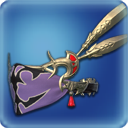 HEAD
THM ACN BLM SMN RDM BLU LV. 50
ITEM LEVEL 110DEFENSE: 48MAGIC DEFENSE: 82HIGH ALLAGAN MASK OF CASTINGHEAD
THM ACN BLM SMN RDM BLU LV. 50
ITEM LEVEL 110INTELLIGENCE +24
VITALITY +25
DIRECT HIT RATE +25
CRITICAL HIT +18INTELLIGENCE +24
VITALITY +25
DIRECT HIT RATE +25
CRITICAL HIT +18INTELLIGENCE +24
VITALITY +25
DIRECT HIT RATE +25
CRITICAL HIT +18HIGH ALLAGAN MASK OF CASTINGHEAD
THM ACN BLM SMN RDM BLU LV. 50
ITEM LEVEL 110REPAIR/MELDING/DESYNTHESIS: LEATHERWORKERDYEABLE: NOUNIQUE
UNTRADEABLEEVENSTAR HAT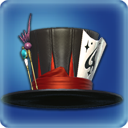 HEAD
THM ACN BLM SMN RDM BLU LV. 50
ITEM LEVEL 110DEFENSE: 48MAGIC DEFENSE: 82EVENSTAR HATHEAD
THM ACN BLM SMN RDM BLU LV. 50
ITEM LEVEL 110INTELLIGENCE +24
VITALITY +25
CRITICAL HIT +25
SPELL SPEED +18INTELLIGENCE +24
VITALITY +25
CRITICAL HIT +25
SPELL SPEED +18INTELLIGENCE +24
VITALITY +25
CRITICAL HIT +25
SPELL SPEED +18EVENSTAR HATHEAD
THM ACN BLM SMN RDM BLU LV. 50
ITEM LEVEL 110REPAIR/MELDING/DESYNTHESIS: WEAVERDYEABLE: YESUNIQUE
UNTRADEABLEPLATINUM CIRCLET OF CASTING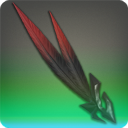 HEAD
THM ACN BLM SMN RDM BLU LV. 50
ITEM LEVEL 110DEFENSE: 38 ( 48)MAGIC DEFENSE: 66 ( 82)PLATINUM CIRCLET OF CASTINGHEAD
THM ACN BLM SMN RDM BLU LV. 50
ITEM LEVEL 110INTELLIGENCE +22 ( +24)
VITALITY +20 ( +25)
DETERMINATION +14 ( +18)
DIRECT HIT RATE +14 ( +18)INTELLIGENCE +22 ( +24)
VITALITY +20 ( +25)
DETERMINATION +14 ( +18)
DIRECT HIT RATE +14 ( +18)INTELLIGENCE +22 ( +24)
VITALITY +20 ( +25)
DETERMINATION +14 ( +18)
DIRECT HIT RATE +14 ( +18)PLATINUM CIRCLET OF CASTINGHEAD
THM ACN BLM SMN RDM BLU LV. 50
ITEM LEVEL 110REPAIR/MELDING/DESYNTHESIS: GOLDSMITHDYEABLE: YESWOLFLIEGE HAT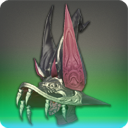 HEAD
THM BLM LV. 50
ITEM LEVEL 110DEFENSE: 48MAGIC DEFENSE: 82WOLFLIEGE HATHEAD
THM BLM LV. 50
ITEM LEVEL 110INTELLIGENCE +24
VITALITY +25
SPELL SPEED +25
DETERMINATION +12INTELLIGENCE +24
VITALITY +25
SPELL SPEED +25
DETERMINATION +12INTELLIGENCE +24
VITALITY +25
SPELL SPEED +25
DETERMINATION +12WOLFLIEGE HATHEAD
THM BLM LV. 50
ITEM LEVEL 110REPAIR/MELDING/DESYNTHESIS: WEAVERDYEABLE: YESUNIQUE
UNTRADEABLERAINBOW CAP OF CASTING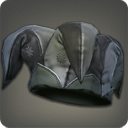 HEAD
THM ACN BLM SMN RDM BLU LV. 50
ITEM LEVEL 115DEFENSE: 44 ( 49)MAGIC DEFENSE: 75 ( 83)RAINBOW CAP OF CASTINGHEAD
THM ACN BLM SMN RDM BLU LV. 50
ITEM LEVEL 115INTELLIGENCE +23 ( +26)
VITALITY +24 ( +27)
DIRECT HIT RATE +23 ( +26)
CRITICAL HIT +16 ( +18)INTELLIGENCE +23 ( +26)
VITALITY +24 ( +27)
DIRECT HIT RATE +23 ( +26)
CRITICAL HIT +16 ( +18)INTELLIGENCE +23 ( +26)
VITALITY +24 ( +27)
DIRECT HIT RATE +23 ( +26)
CRITICAL HIT +16 ( +18)RAINBOW CAP OF CASTINGHEAD
THM ACN BLM SMN RDM BLU LV. 50
ITEM LEVEL 115REPAIR/MELDING/DESYNTHESIS: WEAVERDYEABLE: YESIRONWORKS HOOD OF CASTING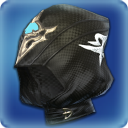 HEAD
THM ACN BLM SMN RDM BLU LV. 50
ITEM LEVEL 120DEFENSE: 50MAGIC DEFENSE: 84IRONWORKS HOOD OF CASTINGHEAD
THM ACN BLM SMN RDM BLU LV. 50
ITEM LEVEL 120INTELLIGENCE +27
VITALITY +29
SPELL SPEED +27
DETERMINATION +13INTELLIGENCE +27
VITALITY +29
SPELL SPEED +27
DETERMINATION +13INTELLIGENCE +27
VITALITY +29
SPELL SPEED +27
DETERMINATION +13IRONWORKS HOOD OF CASTINGHEAD
THM ACN BLM SMN RDM BLU LV. 50
ITEM LEVEL 120REPAIR/MELDING/DESYNTHESIS: WEAVERDYEABLE: NOUNIQUE
UNTRADEABLEDEMON HAT OF CASTING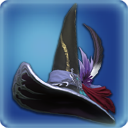 HEAD
THM ACN BLM SMN RDM BLU LV. 50
ITEM LEVEL 120DEFENSE: 50MAGIC DEFENSE: 84DEMON HAT OF CASTINGHEAD
THM ACN BLM SMN RDM BLU LV. 50
ITEM LEVEL 120INTELLIGENCE +27
VITALITY +29
CRITICAL HIT +27
SPELL SPEED +19INTELLIGENCE +27
VITALITY +29
CRITICAL HIT +27
SPELL SPEED +19INTELLIGENCE +27
VITALITY +29
CRITICAL HIT +27
SPELL SPEED +19DEMON HAT OF CASTINGHEAD
THM ACN BLM SMN RDM BLU LV. 50
ITEM LEVEL 120REPAIR/MELDING/DESYNTHESIS: LEATHERWORKERDYEABLE: NOUNIQUE
UNTRADEABLEAUGMENTED IRONWORKS HOOD OF CASTING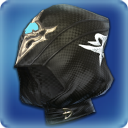 HEAD
THM ACN BLM SMN RDM BLU LV. 50
ITEM LEVEL 130DEFENSE: 51MAGIC DEFENSE: 85AUGMENTED IRONWORKS HOOD OF CASTINGHEAD
THM ACN BLM SMN RDM BLU LV. 50
ITEM LEVEL 130INTELLIGENCE +31
VITALITY +32
SPELL SPEED +29
DETERMINATION +14INTELLIGENCE +31
VITALITY +32
SPELL SPEED +29
DETERMINATION +14INTELLIGENCE +31
VITALITY +32
SPELL SPEED +29
DETERMINATION +14AUGMENTED IRONWORKS HOOD OF CASTINGHEAD
THM ACN BLM SMN RDM BLU LV. 50
ITEM LEVEL 130REPAIR/MELDING/DESYNTHESIS: WEAVERDYEABLE: YESUNIQUE
UNTRADEABLEDREADWYRM PETASOS OF CASTING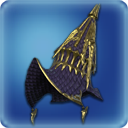 HEAD
THM ACN BLM SMN RDM BLU LV. 50
ITEM LEVEL 130DEFENSE: 51MAGIC DEFENSE: 85DREADWYRM PETASOS OF CASTINGHEAD
THM ACN BLM SMN RDM BLU LV. 50
ITEM LEVEL 130INTELLIGENCE +31
VITALITY +32
DIRECT HIT RATE +29
CRITICAL HIT +20INTELLIGENCE +31
VITALITY +32
DIRECT HIT RATE +29
CRITICAL HIT +20INTELLIGENCE +31
VITALITY +32
DIRECT HIT RATE +29
CRITICAL HIT +20DREADWYRM PETASOS OF CASTINGHEAD
THM ACN BLM SMN RDM BLU LV. 50
ITEM LEVEL 130REPAIR/MELDING/DESYNTHESIS: LEATHERWORKERDYEABLE: NOUNIQUE
UNTRADEABLEISHGARDIAN HISTORIAN'S HAT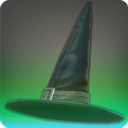 HEAD
THM ACN BLM SMN RDM BLU LV. 51
ITEM LEVEL 120DEFENSE: 50MAGIC DEFENSE: 84ISHGARDIAN HISTORIAN'S HATHEAD
THM ACN BLM SMN RDM BLU LV. 51
ITEM LEVEL 120INTELLIGENCE +27
VITALITY +29
DETERMINATION +19
DIRECT HIT RATE +19INTELLIGENCE +27
VITALITY +29
DETERMINATION +19
DIRECT HIT RATE +19INTELLIGENCE +27
VITALITY +29
DETERMINATION +19
DIRECT HIT RATE +19ISHGARDIAN HISTORIAN'S HATHEAD
THM ACN BLM SMN RDM BLU LV. 51
ITEM LEVEL 120REPAIR/MELDING/DESYNTHESIS: LEATHERWORKERDYEABLE: NOUNIQUE
UNTRADEABLEWYVERNSKIN MASK OF CASTING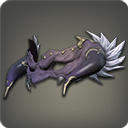 HEAD
THM ACN BLM SMN RDM BLU LV. 52
ITEM LEVEL 125DEFENSE: 45 ( 50)MAGIC DEFENSE: 76 ( 84)WYVERNSKIN MASK OF CASTINGHEAD
THM ACN BLM SMN RDM BLU LV. 52
ITEM LEVEL 125INTELLIGENCE +26 ( +29)
VITALITY +28 ( +31)
DIRECT HIT RATE +25 ( +28)
SPELL SPEED +18 ( +20)INTELLIGENCE +26 ( +29)
VITALITY +28 ( +31)
DIRECT HIT RATE +25 ( +28)
SPELL SPEED +18 ( +20)INTELLIGENCE +26 ( +29)
VITALITY +28 ( +31)
DIRECT HIT RATE +25 ( +28)
SPELL SPEED +18 ( +20)WYVERNSKIN MASK OF CASTINGHEAD
THM ACN BLM SMN RDM BLU LV. 52
ITEM LEVEL 125REPAIR/MELDING/DESYNTHESIS: LEATHERWORKERDYEABLE: YESWOAD SKYWICCE'S HOOD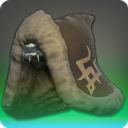 HEAD
THM ACN BLM SMN RDM BLU LV. 53
ITEM LEVEL 130DEFENSE: 51MAGIC DEFENSE: 85WOAD SKYWICCE'S HOODHEAD
THM ACN BLM SMN RDM BLU LV. 53
ITEM LEVEL 130INTELLIGENCE +31
VITALITY +32
DIRECT HIT RATE +29
DETERMINATION +14INTELLIGENCE +31
VITALITY +32
DIRECT HIT RATE +29
DETERMINATION +14INTELLIGENCE +31
VITALITY +32
DIRECT HIT RATE +29
DETERMINATION +14WOAD SKYWICCE'S HOODHEAD
THM ACN BLM SMN RDM BLU LV. 53
ITEM LEVEL 130REPAIR/MELDING/DESYNTHESIS: LEATHERWORKERDYEABLE: NOUNIQUE
UNTRADEABLEHARDSILVER MAGNIFIERS OF CASTING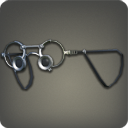 HEAD
THM ACN BLM SMN RDM BLU LV. 54
ITEM LEVEL 133DEFENSE: 46 ( 52)MAGIC DEFENSE: 77 ( 86)HARDSILVER MAGNIFIERS OF CASTINGHEAD
THM ACN BLM SMN RDM BLU LV. 54
ITEM LEVEL 133INTELLIGENCE +29 ( +32)
VITALITY +29 ( +33)
DETERMINATION +19 ( +21)
SPELL SPEED +19 ( +21)INTELLIGENCE +29 ( +32)
VITALITY +29 ( +33)
DETERMINATION +19 ( +21)
SPELL SPEED +19 ( +21)INTELLIGENCE +29 ( +32)
VITALITY +29 ( +33)
DETERMINATION +19 ( +21)
SPELL SPEED +19 ( +21)HARDSILVER MAGNIFIERS OF CASTINGHEAD
THM ACN BLM SMN RDM BLU LV. 54
ITEM LEVEL 133REPAIR/MELDING/DESYNTHESIS: GOLDSMITHDYEABLE: YESORTHODOX HAT OF CASTING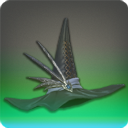 HEAD
THM ACN BLM SMN RDM BLU LV. 55
ITEM LEVEL 136DEFENSE: 52MAGIC DEFENSE: 86ORTHODOX HAT OF CASTINGHEAD
THM ACN BLM SMN RDM BLU LV. 55
ITEM LEVEL 136INTELLIGENCE +33
VITALITY +33
SPELL SPEED +30
DIRECT HIT RATE +21INTELLIGENCE +33
VITALITY +33
SPELL SPEED +30
DIRECT HIT RATE +21INTELLIGENCE +33
VITALITY +33
SPELL SPEED +30
DIRECT HIT RATE +21ORTHODOX HAT OF CASTINGHEAD
THM ACN BLM SMN RDM BLU LV. 55
ITEM LEVEL 136REPAIR/MELDING/DESYNTHESIS: WEAVERDYEABLE: NOUNIQUE
UNTRADEABLEHALLOWED CHESTNUT MASK OF CASTING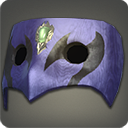 HEAD
THM ACN BLM SMN RDM BLU LV. 56
ITEM LEVEL 139DEFENSE: 47 ( 53)MAGIC DEFENSE: 92 ( 102)HALLOWED CHESTNUT MASK OF CASTINGHEAD
THM ACN BLM SMN RDM BLU LV. 56
ITEM LEVEL 139INTELLIGENCE +31 ( +35)
VITALITY +30 ( +33)
DIRECT HIT RATE +28 ( +31)
CRITICAL HIT +19 ( +22)INTELLIGENCE +31 ( +35)
VITALITY +30 ( +33)
DIRECT HIT RATE +28 ( +31)
CRITICAL HIT +19 ( +22)INTELLIGENCE +31 ( +35)
VITALITY +30 ( +33)
DIRECT HIT RATE +28 ( +31)
CRITICAL HIT +19 ( +22)HALLOWED CHESTNUT MASK OF CASTINGHEAD
THM ACN BLM SMN RDM BLU LV. 56
ITEM LEVEL 139REPAIR/MELDING/DESYNTHESIS: CARPENTERDYEABLE: YESHALONIC EXORCIST'S HAT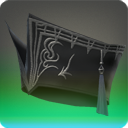 HEAD
THM ACN BLM SMN RDM BLU LV. 57
ITEM LEVEL 142DEFENSE: 53MAGIC DEFENSE: 115HALONIC EXORCIST'S HATHEAD
THM ACN BLM SMN RDM BLU LV. 57
ITEM LEVEL 142INTELLIGENCE +37
VITALITY +34
CRITICAL HIT +31
DETERMINATION +18INTELLIGENCE +37
VITALITY +34
CRITICAL HIT +31
DETERMINATION +18INTELLIGENCE +37
VITALITY +34
CRITICAL HIT +31
DETERMINATION +18HALONIC EXORCIST'S HATHEAD
THM ACN BLM SMN RDM BLU LV. 57
ITEM LEVEL 142REPAIR/MELDING/DESYNTHESIS: WEAVERDYEABLE: NOUNIQUE
UNTRADEABLESERPENTSKIN HAT OF CASTING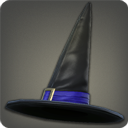 HEAD
THM ACN BLM SMN RDM BLU LV. 58
ITEM LEVEL 145DEFENSE: 66 ( 73)MAGIC DEFENSE: 115 ( 128)SERPENTSKIN HAT OF CASTINGHEAD
THM ACN BLM SMN RDM BLU LV. 58
ITEM LEVEL 145INTELLIGENCE +35 ( +39)
VITALITY +31 ( +34)
DIRECT HIT RATE +28 ( +31)
SPELL SPEED +20 ( +22)INTELLIGENCE +35 ( +39)
VITALITY +31 ( +34)
DIRECT HIT RATE +28 ( +31)
SPELL SPEED +20 ( +22)INTELLIGENCE +35 ( +39)
VITALITY +31 ( +34)
DIRECT HIT RATE +28 ( +31)
SPELL SPEED +20 ( +22)SERPENTSKIN HAT OF CASTINGHEAD
THM ACN BLM SMN RDM BLU LV. 58
ITEM LEVEL 145REPAIR/MELDING/DESYNTHESIS: LEATHERWORKERDYEABLE: YESSHARLAYAN PHILOSOPHER'S HAT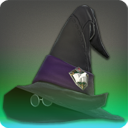 HEAD
THM ACN BLM SMN RDM BLU LV. 59
ITEM LEVEL 148DEFENSE: 81MAGIC DEFENSE: 141SHARLAYAN PHILOSOPHER'S HATHEAD
THM ACN BLM SMN RDM BLU LV. 59
ITEM LEVEL 148INTELLIGENCE +40
VITALITY +34
DETERMINATION +29
SPELL SPEED +22INTELLIGENCE +40
VITALITY +34
DETERMINATION +29
SPELL SPEED +22INTELLIGENCE +40
VITALITY +34
DETERMINATION +29
SPELL SPEED +22SHARLAYAN PHILOSOPHER'S HATHEAD
THM ACN BLM SMN RDM BLU LV. 59
ITEM LEVEL 148REPAIR/MELDING/DESYNTHESIS: LEATHERWORKERDYEABLE: NOUNIQUE
UNTRADEABLECHIMERICAL FELT HAT OF CASTING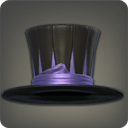 HEAD
THM ACN BLM SMN RDM BLU LV. 60
ITEM LEVEL 150DEFENSE: 77 ( 86)MAGIC DEFENSE: 135 ( 150)CHIMERICAL FELT HAT OF CASTINGHEAD
THM ACN BLM SMN RDM BLU LV. 60
ITEM LEVEL 150INTELLIGENCE +37 ( +42)
VITALITY +31 ( +35)
DIRECT HIT RATE +29 ( +32)
CRITICAL HIT +20 ( +22)INTELLIGENCE +37 ( +42)
VITALITY +31 ( +35)
DIRECT HIT RATE +29 ( +32)
CRITICAL HIT +20 ( +22)INTELLIGENCE +37 ( +42)
VITALITY +31 ( +35)
DIRECT HIT RATE +29 ( +32)
CRITICAL HIT +20 ( +22)CHIMERICAL FELT HAT OF CASTINGHEAD
THM ACN BLM SMN RDM BLU LV. 60
ITEM LEVEL 150REPAIR/MELDING/DESYNTHESIS: WEAVERDYEABLE: YESWARLORD'S CROWN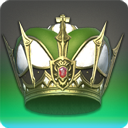 HEAD
ALL CLASSES LV. 60
ITEM LEVEL 160DEFENSE: 92MAGIC DEFENSE: 160WARLORD'S CROWNHEAD
ALL CLASSES LV. 60
ITEM LEVEL 160STRENGTH +39
DEXTERITY +39
INTELLIGENCE +39
MIND +39
VITALITY +37
PIETY +28STRENGTH +39
DEXTERITY +39
INTELLIGENCE +39
MIND +39
VITALITY +37
PIETY +28STRENGTH +39
DEXTERITY +39
INTELLIGENCE +39
MIND +39
VITALITY +37
PIETY +28WARLORD'S CROWNHEAD
ALL CLASSES LV. 60
ITEM LEVEL 160REPAIR/MELDING/DESYNTHESIS: GOLDSMITHDYEABLE: NOUNIQUE
UNTRADEABLEVALERIAN WIZARD'S HAT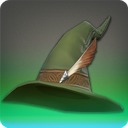 HEAD
THM ACN BLM SMN RDM BLU LV. 60
ITEM LEVEL 160DEFENSE: 92MAGIC DEFENSE: 160VALERIAN WIZARD'S HATHEAD
THM ACN BLM SMN RDM BLU LV. 60
ITEM LEVEL 160INTELLIGENCE +44
VITALITY +37
CRITICAL HIT +35
DETERMINATION +24INTELLIGENCE +44
VITALITY +37
CRITICAL HIT +35
DETERMINATION +24INTELLIGENCE +44
VITALITY +37
CRITICAL HIT +35
DETERMINATION +24VALERIAN WIZARD'S HATHEAD
THM ACN BLM SMN RDM BLU LV. 60
ITEM LEVEL 160REPAIR/MELDING/DESYNTHESIS: WEAVERDYEABLE: NOUNIQUE
UNTRADEABLEFIELD COMMANDER'S HELM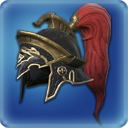 HEAD
ALL CLASSES LV. 60
ITEM LEVEL 160DEFENSE: 92MAGIC DEFENSE: 160FIELD COMMANDER'S HELMHEAD
ALL CLASSES LV. 60
ITEM LEVEL 160STRENGTH +39
DEXTERITY +39
INTELLIGENCE +39
MIND +39
VITALITY +37
PIETY +28STRENGTH +39
DEXTERITY +39
INTELLIGENCE +39
MIND +39
VITALITY +37
PIETY +28STRENGTH +39
DEXTERITY +39
INTELLIGENCE +39
MIND +39
VITALITY +37
PIETY +28FIELD COMMANDER'S HELMHEAD
ALL CLASSES LV. 60
ITEM LEVEL 160REPAIR/MELDING/DESYNTHESIS: ARMORERDYEABLE: NOUNIQUE
UNTRADEABLEMISTFALL MAGNIFIERS OF CASTING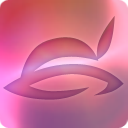 HEAD
THM ACN BLM SMN RDM BLU LV. 60
ITEM LEVEL 160DEFENSE: 92MAGIC DEFENSE: 160MISTFALL MAGNIFIERS OF CASTINGHEAD
THM ACN BLM SMN RDM BLU LV. 60
ITEM LEVEL 160INTELLIGENCE +44
VITALITY +37
THIS ITEM MAY HAVE UP TO 4 RANDOM ADDITIONAL BONUS STATS.INTELLIGENCE +44
VITALITY +37
THIS ITEM MAY HAVE UP TO 4 RANDOM ADDITIONAL BONUS STATS.INTELLIGENCE +44
VITALITY +37
THIS ITEM MAY HAVE UP TO 4 RANDOM ADDITIONAL BONUS STATS.MISTFALL MAGNIFIERS OF CASTINGHEAD
THM ACN BLM SMN RDM BLU LV. 60
ITEM LEVEL 160REPAIR/MELDING/DESYNTHESIS: GOLDSMITHDYEABLE: NOUNTRADEABLEYASHA HACHIGANE OF CASTING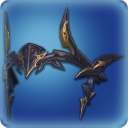 HEAD
THM ACN BLM SMN RDM BLU LV. 60
ITEM LEVEL 170DEFENSE: 97MAGIC DEFENSE: 170YASHA HACHIGANE OF CASTINGHEAD
THM ACN BLM SMN RDM BLU LV. 60
ITEM LEVEL 170INTELLIGENCE +46
VITALITY +40
CRITICAL HIT +39
DETERMINATION +26INTELLIGENCE +46
VITALITY +40
CRITICAL HIT +39
DETERMINATION +26INTELLIGENCE +46
VITALITY +40
CRITICAL HIT +39
DETERMINATION +26YASHA HACHIGANE OF CASTINGHEAD
THM ACN BLM SMN RDM BLU LV. 60
ITEM LEVEL 170REPAIR/MELDING/DESYNTHESIS: GOLDSMITHDYEABLE: NOUNIQUE
UNTRADEABLEAURUM REGIS CIRCLET OF CASTING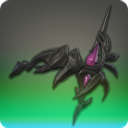 HEAD
THM ACN BLM SMN RDM BLU LV. 60
ITEM LEVEL 180DEFENSE: 93 ( 103)MAGIC DEFENSE: 162 ( 180)AURUM REGIS CIRCLET OF CASTINGHEAD
THM ACN BLM SMN RDM BLU LV. 60
ITEM LEVEL 180INTELLIGENCE +43 ( +48)
VITALITY +39 ( +43)
SPELL SPEED +38 ( +42)
DIRECT HIT RATE +27 ( +30)INTELLIGENCE +43 ( +48)
VITALITY +39 ( +43)
SPELL SPEED +38 ( +42)
DIRECT HIT RATE +27 ( +30)INTELLIGENCE +43 ( +48)
VITALITY +39 ( +43)
SPELL SPEED +38 ( +42)
DIRECT HIT RATE +27 ( +30)AURUM REGIS CIRCLET OF CASTINGHEAD
THM ACN BLM SMN RDM BLU LV. 60
ITEM LEVEL 180REPAIR/MELDING/DESYNTHESIS: GOLDSMITHDYEABLE: YESASURAN HACHIGANE OF CASTING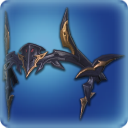 HEAD
THM ACN BLM SMN RDM BLU LV. 60
ITEM LEVEL 180DEFENSE: 103MAGIC DEFENSE: 180ASURAN HACHIGANE OF CASTINGHEAD
THM ACN BLM SMN RDM BLU LV. 60
ITEM LEVEL 180INTELLIGENCE +48
VITALITY +43
CRITICAL HIT +42
DETERMINATION +28INTELLIGENCE +48
VITALITY +43
CRITICAL HIT +42
DETERMINATION +28INTELLIGENCE +48
VITALITY +43
CRITICAL HIT +42
DETERMINATION +28ASURAN HACHIGANE OF CASTINGHEAD
THM ACN BLM SMN RDM BLU LV. 60
ITEM LEVEL 180REPAIR/MELDING/DESYNTHESIS: GOLDSMITHDYEABLE: YESUNIQUE
UNTRADEABLEHOOD OF THE BLACK GRIFFIN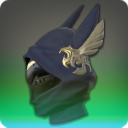 HEAD
THM ACN BLM SMN RDM BLU LV. 60
ITEM LEVEL 180DEFENSE: 103MAGIC DEFENSE: 180HOOD OF THE BLACK GRIFFINHEAD
THM ACN BLM SMN RDM BLU LV. 60
ITEM LEVEL 180INTELLIGENCE +48
VITALITY +43
DETERMINATION +40
SPELL SPEED +30INTELLIGENCE +48
VITALITY +43
DETERMINATION +40
SPELL SPEED +30INTELLIGENCE +48
VITALITY +43
DETERMINATION +40
SPELL SPEED +30HOOD OF THE BLACK GRIFFINHEAD
THM ACN BLM SMN RDM BLU LV. 60
ITEM LEVEL 180REPAIR/MELDING/DESYNTHESIS: WEAVERDYEABLE: YESUNIQUE
UNTRADEABLEDEEPMIST MASK OF CASTING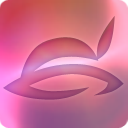 HEAD
THM ACN BLM SMN RDM BLU LV. 60
ITEM LEVEL 180DEFENSE: 103MAGIC DEFENSE: 180DEEPMIST MASK OF CASTINGHEAD
THM ACN BLM SMN RDM BLU LV. 60
ITEM LEVEL 180INTELLIGENCE +48
VITALITY +43
THIS ITEM MAY HAVE UP TO 4 RANDOM ADDITIONAL BONUS STATS.INTELLIGENCE +48
VITALITY +43
THIS ITEM MAY HAVE UP TO 4 RANDOM ADDITIONAL BONUS STATS.INTELLIGENCE +48
VITALITY +43
THIS ITEM MAY HAVE UP TO 4 RANDOM ADDITIONAL BONUS STATS.DEEPMIST MASK OF CASTINGHEAD
THM ACN BLM SMN RDM BLU LV. 60
ITEM LEVEL 180REPAIR/MELDING/DESYNTHESIS: CARPENTERDYEABLE: NOUNTRADEABLEPLAGUE BRINGER'S MASK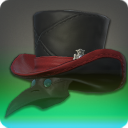 HEAD
THM ACN BLM SMN RDM BLU LV. 60
ITEM LEVEL 185DEFENSE: 107MAGIC DEFENSE: 188PLAGUE BRINGER'S MASKHEAD
THM ACN BLM SMN RDM BLU LV. 60
ITEM LEVEL 185INTELLIGENCE +50
VITALITY +46
DETERMINATION +43
DIRECT HIT RATE +31INTELLIGENCE +50
VITALITY +46
DETERMINATION +43
DIRECT HIT RATE +31INTELLIGENCE +50
VITALITY +46
DETERMINATION +43
DIRECT HIT RATE +31PLAGUE BRINGER'S MASKHEAD
THM ACN BLM SMN RDM BLU LV. 60
ITEM LEVEL 185REPAIR/MELDING/DESYNTHESIS: WEAVERDYEABLE: NOUNIQUE
UNTRADEABLESKY PIRATE'S CAP OF CASTING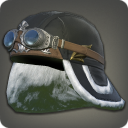 HEAD
THM ACN BLM SMN RDM BLU LV. 60
ITEM LEVEL 185DEFENSE: 97 ( 107)MAGIC DEFENSE: 169 ( 188)SKY PIRATE'S CAP OF CASTINGHEAD
THM ACN BLM SMN RDM BLU LV. 60
ITEM LEVEL 185INTELLIGENCE +45 ( +50)
VITALITY +41 ( +46)
CRITICAL HIT +40 ( +45)
SPELL SPEED +28 ( +31)INTELLIGENCE +45 ( +50)
VITALITY +41 ( +46)
CRITICAL HIT +40 ( +45)
SPELL SPEED +28 ( +31)INTELLIGENCE +45 ( +50)
VITALITY +41 ( +46)
CRITICAL HIT +40 ( +45)
SPELL SPEED +28 ( +31)SKY PIRATE'S CAP OF CASTINGHEAD
THM ACN BLM SMN RDM BLU LV. 60
ITEM LEVEL 185REPAIR/MELDING/DESYNTHESIS: GOLDSMITHDYEABLE: YESPROTOTYPE GORDIAN CROWN OF CASTING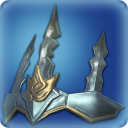 HEAD
THM ACN BLM SMN RDM BLU LV. 60
ITEM LEVEL 190DEFENSE: 112MAGIC DEFENSE: 196PROTOTYPE GORDIAN CROWN OF CASTINGHEAD
THM ACN BLM SMN RDM BLU LV. 60
ITEM LEVEL 190INTELLIGENCE +53
VITALITY +48
DIRECT HIT RATE +47
CRITICAL HIT +33INTELLIGENCE +53
VITALITY +48
DIRECT HIT RATE +47
CRITICAL HIT +33INTELLIGENCE +53
VITALITY +48
DIRECT HIT RATE +47
CRITICAL HIT +33PROTOTYPE GORDIAN CROWN OF CASTINGHEAD
THM ACN BLM SMN RDM BLU LV. 60
ITEM LEVEL 190REPAIR/MELDING/DESYNTHESIS: GOLDSMITHDYEABLE: NOUNIQUE
UNTRADEABLEDRAVANIAN HAT OF CASTING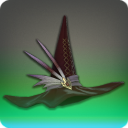 HEAD
THM ACN BLM SMN RDM BLU LV. 60
ITEM LEVEL 195DEFENSE: 117MAGIC DEFENSE: 204DRAVANIAN HAT OF CASTINGHEAD
THM ACN BLM SMN RDM BLU LV. 60
ITEM LEVEL 195INTELLIGENCE +55
VITALITY +51
CRITICAL HIT +50
SPELL SPEED +35INTELLIGENCE +55
VITALITY +51
CRITICAL HIT +50
SPELL SPEED +35INTELLIGENCE +55
VITALITY +51
CRITICAL HIT +50
SPELL SPEED +35DRAVANIAN HAT OF CASTINGHEAD
THM ACN BLM SMN RDM BLU LV. 60
ITEM LEVEL 195REPAIR/MELDING/DESYNTHESIS: WEAVERDYEABLE: NOUNIQUE
UNTRADEABLEANTIQUATED GOETIA TRICORNE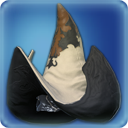 HEAD
BLM LV. 60
ITEM LEVEL 200DEFENSE: 121MAGIC DEFENSE: 212ANTIQUATED GOETIA TRICORNEHEAD
BLM LV. 60
ITEM LEVEL 200INTELLIGENCE +57
VITALITY +54
DIRECT HIT RATE +53
DETERMINATION +35INTELLIGENCE +57
VITALITY +54
DIRECT HIT RATE +53
DETERMINATION +35INTELLIGENCE +57
VITALITY +54
DIRECT HIT RATE +53
DETERMINATION +35ANTIQUATED GOETIA TRICORNEHEAD
BLM LV. 60
ITEM LEVEL 200REPAIR/MELDING/DESYNTHESIS: LEATHERWORKERDYEABLE: NOUNIQUE
UNTRADEABLEVOID ARK HAT OF CASTING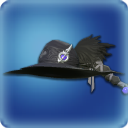 HEAD
THM ACN BLM SMN RDM BLU LV. 60
ITEM LEVEL 200DEFENSE: 121MAGIC DEFENSE: 212VOID ARK HAT OF CASTINGHEAD
THM ACN BLM SMN RDM BLU LV. 60
ITEM LEVEL 200INTELLIGENCE +57
VITALITY +54
CRITICAL HIT +53
DIRECT HIT RATE +37INTELLIGENCE +57
VITALITY +54
CRITICAL HIT +53
DIRECT HIT RATE +37INTELLIGENCE +57
VITALITY +54
CRITICAL HIT +53
DIRECT HIT RATE +37VOID ARK HAT OF CASTINGHEAD
THM ACN BLM SMN RDM BLU LV. 60
ITEM LEVEL 200REPAIR/MELDING/DESYNTHESIS: WEAVERDYEABLE: NOUNIQUE
UNTRADEABLETHALIAK'S BANDANA OF CASTING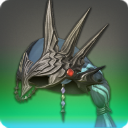 HEAD
THM ACN BLM SMN RDM BLU LV. 60
ITEM LEVEL 205DEFENSE: 126MAGIC DEFENSE: 220THALIAK'S BANDANA OF CASTINGHEAD
THM ACN BLM SMN RDM BLU LV. 60
ITEM LEVEL 205INTELLIGENCE +60
VITALITY +57
CRITICAL HIT +55
SPELL SPEED +39INTELLIGENCE +60
VITALITY +57
CRITICAL HIT +55
SPELL SPEED +39INTELLIGENCE +60
VITALITY +57
CRITICAL HIT +55
SPELL SPEED +39THALIAK'S BANDANA OF CASTINGHEAD
THM ACN BLM SMN RDM BLU LV. 60
ITEM LEVEL 205REPAIR/MELDING/DESYNTHESIS: GOLDSMITHDYEABLE: YESUNIQUE
UNTRADEABLEGORDIAN CROWN OF CASTING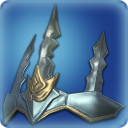 HEAD
THM ACN BLM SMN RDM BLU LV. 60
ITEM LEVEL 210DEFENSE: 130MAGIC DEFENSE: 228GORDIAN CROWN OF CASTINGHEAD
THM ACN BLM SMN RDM BLU LV. 60
ITEM LEVEL 210INTELLIGENCE +62
VITALITY +59
DETERMINATION +56
CRITICAL HIT +41INTELLIGENCE +62
VITALITY +59
DETERMINATION +56
CRITICAL HIT +41INTELLIGENCE +62
VITALITY +59
DETERMINATION +56
CRITICAL HIT +41GORDIAN CROWN OF CASTINGHEAD
THM ACN BLM SMN RDM BLU LV. 60
ITEM LEVEL 210REPAIR/MELDING/DESYNTHESIS: GOLDSMITHDYEABLE: YESUNIQUE
UNTRADEABLEGOETIA TRICORNE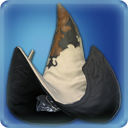 HEAD
BLM LV. 60
ITEM LEVEL 210DEFENSE: 130MAGIC DEFENSE: 228GOETIA TRICORNEHEAD
BLM LV. 60
ITEM LEVEL 210INTELLIGENCE +62
VITALITY +59
DIRECT HIT RATE +58
DETERMINATION +39INTELLIGENCE +62
VITALITY +59
DIRECT HIT RATE +58
DETERMINATION +39INTELLIGENCE +62
VITALITY +59
DIRECT HIT RATE +58
DETERMINATION +39GOETIA TRICORNEHEAD
BLM LV. 60
ITEM LEVEL 210REPAIR/MELDING/DESYNTHESIS: LEATHERWORKERDYEABLE: YESUNIQUE
UNTRADEABLEMISTBREAK HAT OF CASTING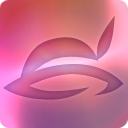 HEAD
THM ACN BLM SMN RDM BLU LV. 60
ITEM LEVEL 210DEFENSE: 130MAGIC DEFENSE: 228MISTBREAK HAT OF CASTINGHEAD
THM ACN BLM SMN RDM BLU LV. 60
ITEM LEVEL 210INTELLIGENCE +62
VITALITY +59
THIS ITEM MAY HAVE UP TO 4 RANDOM ADDITIONAL BONUS STATS.INTELLIGENCE +62
VITALITY +59
THIS ITEM MAY HAVE UP TO 4 RANDOM ADDITIONAL BONUS STATS.INTELLIGENCE +62
VITALITY +59
THIS ITEM MAY HAVE UP TO 4 RANDOM ADDITIONAL BONUS STATS.MISTBREAK HAT OF CASTINGHEAD
THM ACN BLM SMN RDM BLU LV. 60
ITEM LEVEL 210REPAIR/MELDING/DESYNTHESIS: LEATHERWORKERDYEABLE: NOUNTRADEABLEPANEGYRIST'S MASK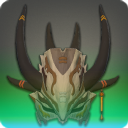 HEAD
THM ACN BLM SMN RDM BLU LV. 60
ITEM LEVEL 215DEFENSE: 131MAGIC DEFENSE: 229PANEGYRIST'S MASKHEAD
THM ACN BLM SMN RDM BLU LV. 60
ITEM LEVEL 215INTELLIGENCE +65
VITALITY +62
CRITICAL HIT +60
DETERMINATION +40INTELLIGENCE +65
VITALITY +62
CRITICAL HIT +60
DETERMINATION +40INTELLIGENCE +65
VITALITY +62
CRITICAL HIT +60
DETERMINATION +40PANEGYRIST'S MASKHEAD
THM ACN BLM SMN RDM BLU LV. 60
ITEM LEVEL 215REPAIR/MELDING/DESYNTHESIS: CARPENTERDYEABLE: NOUNIQUE
UNTRADEABLEPROTOTYPE MIDAN HORN OF CASTING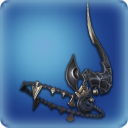 HEAD
THM ACN BLM SMN RDM BLU LV. 60
ITEM LEVEL 220DEFENSE: 132MAGIC DEFENSE: 230PROTOTYPE MIDAN HORN OF CASTINGHEAD
THM ACN BLM SMN RDM BLU LV. 60
ITEM LEVEL 220INTELLIGENCE +68
VITALITY +66
DIRECT HIT RATE +62
SPELL SPEED +43INTELLIGENCE +68
VITALITY +66
DIRECT HIT RATE +62
SPELL SPEED +43INTELLIGENCE +68
VITALITY +66
DIRECT HIT RATE +62
SPELL SPEED +43PROTOTYPE MIDAN HORN OF CASTINGHEAD
THM ACN BLM SMN RDM BLU LV. 60
ITEM LEVEL 220REPAIR/MELDING/DESYNTHESIS: GOLDSMITHDYEABLE: NOUNIQUE
UNTRADEABLEEIKON LEATHER HEADGEAR OF CASTING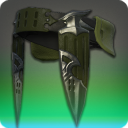 HEAD
THM ACN BLM SMN RDM BLU LV. 60
ITEM LEVEL 220DEFENSE: 118 ( 132)MAGIC DEFENSE: 207 ( 230)EIKON LEATHER HEADGEAR OF CASTINGHEAD
THM ACN BLM SMN RDM BLU LV. 60
ITEM LEVEL 220INTELLIGENCE +61 ( +68)
VITALITY +59 ( +66)
CRITICAL HIT +56 ( +62)
DIRECT HIT RATE +39 ( +43)INTELLIGENCE +61 ( +68)
VITALITY +59 ( +66)
CRITICAL HIT +56 ( +62)
DIRECT HIT RATE +39 ( +43)INTELLIGENCE +61 ( +68)
VITALITY +59 ( +66)
CRITICAL HIT +56 ( +62)
DIRECT HIT RATE +39 ( +43)EIKON LEATHER HEADGEAR OF CASTINGHEAD
THM ACN BLM SMN RDM BLU LV. 60
ITEM LEVEL 220REPAIR/MELDING/DESYNTHESIS: LEATHERWORKERDYEABLE: YESVALKYRIE'S HAT OF CASTING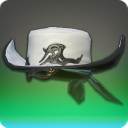 HEAD
THM ACN BLM SMN RDM BLU LV. 60
ITEM LEVEL 225DEFENSE: 132MAGIC DEFENSE: 231VALKYRIE'S HAT OF CASTINGHEAD
THM ACN BLM SMN RDM BLU LV. 60
ITEM LEVEL 225INTELLIGENCE +71
VITALITY +69
DIRECT HIT RATE +63
DETERMINATION +42INTELLIGENCE +71
VITALITY +69
DIRECT HIT RATE +63
DETERMINATION +42INTELLIGENCE +71
VITALITY +69
DIRECT HIT RATE +63
DETERMINATION +42VALKYRIE'S HAT OF CASTINGHEAD
THM ACN BLM SMN RDM BLU LV. 60
ITEM LEVEL 225REPAIR/MELDING/DESYNTHESIS: WEAVERDYEABLE: NOUNIQUE
UNTRADEABLEHAILSTORM CROWN OF CASTING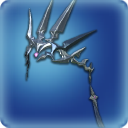 HEAD
THM ACN BLM SMN RDM BLU LV. 60
ITEM LEVEL 230DEFENSE: 133MAGIC DEFENSE: 232HAILSTORM CROWN OF CASTINGHEAD
THM ACN BLM SMN RDM BLU LV. 60
ITEM LEVEL 230INTELLIGENCE +75
VITALITY +73
DETERMINATION +62
DIRECT HIT RATE +46INTELLIGENCE +75
VITALITY +73
DETERMINATION +62
DIRECT HIT RATE +46INTELLIGENCE +75
VITALITY +73
DETERMINATION +62
DIRECT HIT RATE +46HAILSTORM CROWN OF CASTINGHEAD
THM ACN BLM SMN RDM BLU LV. 60
ITEM LEVEL 230REPAIR/MELDING/DESYNTHESIS: GOLDSMITHDYEABLE: NOUNIQUE
UNTRADEABLEYAFAEMI HAT OF CASTING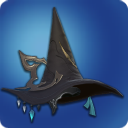 HEAD
THM ACN BLM SMN RDM BLU LV. 60
ITEM LEVEL 230DEFENSE: 133MAGIC DEFENSE: 232YAFAEMI HAT OF CASTINGHEAD
THM ACN BLM SMN RDM BLU LV. 60
ITEM LEVEL 230INTELLIGENCE +75
VITALITY +73
CRITICAL HIT +65
DIRECT HIT RATE +46INTELLIGENCE +75
VITALITY +73
CRITICAL HIT +65
DIRECT HIT RATE +46INTELLIGENCE +75
VITALITY +73
CRITICAL HIT +65
DIRECT HIT RATE +46YAFAEMI HAT OF CASTINGHEAD
THM ACN BLM SMN RDM BLU LV. 60
ITEM LEVEL 230REPAIR/MELDING/DESYNTHESIS: WEAVERDYEABLE: NOUNIQUE
UNTRADEABLEMAKAI PRIEST'S CORONET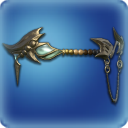 HEAD
THM ACN BLM SMN RDM BLU LV. 60
ITEM LEVEL 235DEFENSE: 133MAGIC DEFENSE: 233MAKAI PRIEST'S CORONETHEAD
THM ACN BLM SMN RDM BLU LV. 60
ITEM LEVEL 235FITS: ALL ♂
INTELLIGENCE +78
VITALITY +76
DETERMINATION +64
CRITICAL HIT +47FITS: ALL ♂
INTELLIGENCE +78
VITALITY +76
DETERMINATION +64
CRITICAL HIT +47FITS: ALL ♂
INTELLIGENCE +78
VITALITY +76
DETERMINATION +64
CRITICAL HIT +47MAKAI PRIEST'S CORONETHEAD
THM ACN BLM SMN RDM BLU LV. 60
ITEM LEVEL 235REPAIR/MELDING/DESYNTHESIS: GOLDSMITHDYEABLE: YESUNIQUE
UNTRADEABLEMAKAI PRIESTESS'S HEADDRESS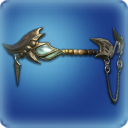 HEAD
THM ACN BLM SMN RDM BLU LV. 60
ITEM LEVEL 235DEFENSE: 133MAGIC DEFENSE: 233MAKAI PRIESTESS'S HEADDRESSHEAD
THM ACN BLM SMN RDM BLU LV. 60
ITEM LEVEL 235FITS: ALL ♀
INTELLIGENCE +78
VITALITY +76
DETERMINATION +64
CRITICAL HIT +47FITS: ALL ♀
INTELLIGENCE +78
VITALITY +76
DETERMINATION +64
CRITICAL HIT +47FITS: ALL ♀
INTELLIGENCE +78
VITALITY +76
DETERMINATION +64
CRITICAL HIT +47MAKAI PRIESTESS'S HEADDRESSHEAD
THM ACN BLM SMN RDM BLU LV. 60
ITEM LEVEL 235REPAIR/MELDING/DESYNTHESIS: GOLDSMITHDYEABLE: YESUNIQUE
UNTRADEABLESUNSTREAK CAP OF CASTING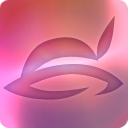 HEAD
THM ACN BLM SMN RDM BLU LV. 60
ITEM LEVEL 235DEFENSE: 133MAGIC DEFENSE: 233SUNSTREAK CAP OF CASTINGHEAD
THM ACN BLM SMN RDM BLU LV. 60
ITEM LEVEL 235INTELLIGENCE +78
VITALITY +76
THIS ITEM MAY HAVE UP TO 4 RANDOM ADDITIONAL BONUS STATS.INTELLIGENCE +78
VITALITY +76
THIS ITEM MAY HAVE UP TO 4 RANDOM ADDITIONAL BONUS STATS.INTELLIGENCE +78
VITALITY +76
THIS ITEM MAY HAVE UP TO 4 RANDOM ADDITIONAL BONUS STATS.SUNSTREAK CAP OF CASTINGHEAD
THM ACN BLM SMN RDM BLU LV. 60
ITEM LEVEL 235REPAIR/MELDING/DESYNTHESIS: GOLDSMITHDYEABLE: NOUNTRADEABLEAUGMENTED HAILSTORM CROWN OF CASTING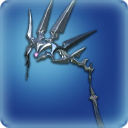 HEAD
THM ACN BLM SMN RDM BLU LV. 60
ITEM LEVEL 240DEFENSE: 134MAGIC DEFENSE: 234AUGMENTED HAILSTORM CROWN OF CASTINGHEAD
THM ACN BLM SMN RDM BLU LV. 60
ITEM LEVEL 240INTELLIGENCE +81
VITALITY +79
DETERMINATION +66
DIRECT HIT RATE +48INTELLIGENCE +81
VITALITY +79
DETERMINATION +66
DIRECT HIT RATE +48INTELLIGENCE +81
VITALITY +79
DETERMINATION +66
DIRECT HIT RATE +48AUGMENTED HAILSTORM CROWN OF CASTINGHEAD
THM ACN BLM SMN RDM BLU LV. 60
ITEM LEVEL 240REPAIR/MELDING/DESYNTHESIS: GOLDSMITHDYEABLE: YESUNIQUE
UNTRADEABLEMIDAN HORN OF CASTING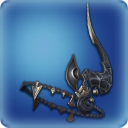 HEAD
THM ACN BLM SMN RDM BLU LV. 60
ITEM LEVEL 240DEFENSE: 134MAGIC DEFENSE: 234MIDAN HORN OF CASTINGHEAD
THM ACN BLM SMN RDM BLU LV. 60
ITEM LEVEL 240INTELLIGENCE +81
VITALITY +79
SPELL SPEED +69
CRITICAL HIT +48INTELLIGENCE +81
VITALITY +79
SPELL SPEED +69
CRITICAL HIT +48INTELLIGENCE +81
VITALITY +79
SPELL SPEED +69
CRITICAL HIT +48MIDAN HORN OF CASTINGHEAD
THM ACN BLM SMN RDM BLU LV. 60
ITEM LEVEL 240REPAIR/MELDING/DESYNTHESIS: GOLDSMITHDYEABLE: YESUNIQUE
UNTRADEABLEFILIBUSTER'S HOOD OF CASTING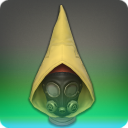 HEAD
THM ACN BLM SMN RDM BLU LV. 60
ITEM LEVEL 245DEFENSE: 134MAGIC DEFENSE: 235FILIBUSTER'S HOOD OF CASTINGHEAD
THM ACN BLM SMN RDM BLU LV. 60
ITEM LEVEL 245INTELLIGENCE +85
VITALITY +84
DETERMINATION +67
SPELL SPEED +49INTELLIGENCE +85
VITALITY +84
DETERMINATION +67
SPELL SPEED +49INTELLIGENCE +85
VITALITY +84
DETERMINATION +67
SPELL SPEED +49FILIBUSTER'S HOOD OF CASTINGHEAD
THM ACN BLM SMN RDM BLU LV. 60
ITEM LEVEL 245REPAIR/MELDING/DESYNTHESIS: GOLDSMITHDYEABLE: NOUNIQUE
UNTRADEABLEPROTOTYPE ALEXANDRIAN HOOD OF CASTING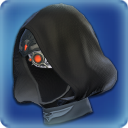 HEAD
THM ACN BLM SMN RDM BLU LV. 60
ITEM LEVEL 250DEFENSE: 135MAGIC DEFENSE: 236PROTOTYPE ALEXANDRIAN HOOD OF CASTINGHEAD
THM ACN BLM SMN RDM BLU LV. 60
ITEM LEVEL 250INTELLIGENCE +89
VITALITY +88
CRITICAL HIT +72
DETERMINATION +49INTELLIGENCE +89
VITALITY +88
CRITICAL HIT +72
DETERMINATION +49INTELLIGENCE +89
VITALITY +88
CRITICAL HIT +72
DETERMINATION +49PROTOTYPE ALEXANDRIAN HOOD OF CASTINGHEAD
THM ACN BLM SMN RDM BLU LV. 60
ITEM LEVEL 250REPAIR/MELDING/DESYNTHESIS: WEAVERDYEABLE: NOUNIQUE
UNTRADEABLESTAR VELVET HOOD OF CASTING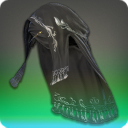 HEAD
THM ACN BLM SMN RDM BLU LV. 60
ITEM LEVEL 250DEFENSE: 121 ( 135)MAGIC DEFENSE: 212 ( 236)STAR VELVET HOOD OF CASTINGHEAD
THM ACN BLM SMN RDM BLU LV. 60
ITEM LEVEL 250INTELLIGENCE +80 ( +89)
VITALITY +79 ( +88)
DIRECT HIT RATE +65 ( +72)
SPELL SPEED +45 ( +51)INTELLIGENCE +80 ( +89)
VITALITY +79 ( +88)
DIRECT HIT RATE +65 ( +72)
SPELL SPEED +45 ( +51)INTELLIGENCE +80 ( +89)
VITALITY +79 ( +88)
DIRECT HIT RATE +65 ( +72)
SPELL SPEED +45 ( +51)STAR VELVET HOOD OF CASTINGHEAD
THM ACN BLM SMN RDM BLU LV. 60
ITEM LEVEL 250REPAIR/MELDING/DESYNTHESIS: WEAVERDYEABLE: YESSKY RAT MASK OF CASTING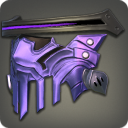 HEAD
THM ACN BLM SMN RDM BLU LV. 60
ITEM LEVEL 255DEFENSE: 122 ( 135)MAGIC DEFENSE: 213 ( 237)SKY RAT MASK OF CASTINGHEAD
THM ACN BLM SMN RDM BLU LV. 60
ITEM LEVEL 255INTELLIGENCE +83 ( +92)
VITALITY +83 ( +92)
DIRECT HIT RATE +67 ( +74)
SPELL SPEED +47 ( +52)INTELLIGENCE +83 ( +92)
VITALITY +83 ( +92)
DIRECT HIT RATE +67 ( +74)
SPELL SPEED +47 ( +52)INTELLIGENCE +83 ( +92)
VITALITY +83 ( +92)
DIRECT HIT RATE +67 ( +74)
SPELL SPEED +47 ( +52)SKY RAT MASK OF CASTINGHEAD
THM ACN BLM SMN RDM BLU LV. 60
ITEM LEVEL 255REPAIR/MELDING/DESYNTHESIS: GOLDSMITHDYEABLE: YESBEECH MASK OF CASTING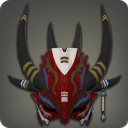 HEAD
THM ACN BLM SMN RDM BLU LV. 60
ITEM LEVEL 255DEFENSE: 122 ( 135)MAGIC DEFENSE: 213 ( 237)BEECH MASK OF CASTINGHEAD
THM ACN BLM SMN RDM BLU LV. 60
ITEM LEVEL 255INTELLIGENCE +83 ( +92)
VITALITY +83 ( +92)
CRITICAL HIT +67 ( +74)
DETERMINATION +45 ( +50)INTELLIGENCE +83 ( +92)
VITALITY +83 ( +92)
CRITICAL HIT +67 ( +74)
DETERMINATION +45 ( +50)INTELLIGENCE +83 ( +92)
VITALITY +83 ( +92)
CRITICAL HIT +67 ( +74)
DETERMINATION +45 ( +50)BEECH MASK OF CASTINGHEAD
THM ACN BLM SMN RDM BLU LV. 60
ITEM LEVEL 255REPAIR/MELDING/DESYNTHESIS: CARPENTERDYEABLE: YESSHIRE PHILOSOPHER'S HAT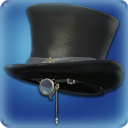 HEAD
THM ACN BLM SMN RDM BLU LV. 60
ITEM LEVEL 260DEFENSE: 136MAGIC DEFENSE: 238SHIRE PHILOSOPHER'S HATHEAD
THM ACN BLM SMN RDM BLU LV. 60
ITEM LEVEL 260INTELLIGENCE +96
VITALITY +96
SPELL SPEED +76
DIRECT HIT RATE +53INTELLIGENCE +96
VITALITY +96
SPELL SPEED +76
DIRECT HIT RATE +53INTELLIGENCE +96
VITALITY +96
SPELL SPEED +76
DIRECT HIT RATE +53SHIRE PHILOSOPHER'S HATHEAD
THM ACN BLM SMN RDM BLU LV. 60
ITEM LEVEL 260REPAIR/MELDING/DESYNTHESIS: WEAVERDYEABLE: NOUNIQUE
UNTRADEABLEDIABOLIC HAT OF CASTING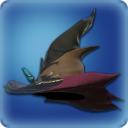 HEAD
THM ACN BLM SMN RDM BLU LV. 60
ITEM LEVEL 260DEFENSE: 136MAGIC DEFENSE: 238DIABOLIC HAT OF CASTINGHEAD
THM ACN BLM SMN RDM BLU LV. 60
ITEM LEVEL 260INTELLIGENCE +96
VITALITY +96
CRITICAL HIT +76
DETERMINATION +51INTELLIGENCE +96
VITALITY +96
CRITICAL HIT +76
DETERMINATION +51INTELLIGENCE +96
VITALITY +96
CRITICAL HIT +76
DETERMINATION +51DIABOLIC HAT OF CASTINGHEAD
THM ACN BLM SMN RDM BLU LV. 60
ITEM LEVEL 260REPAIR/MELDING/DESYNTHESIS: WEAVERDYEABLE: NOUNIQUE
UNTRADEABLESUNBURST HEADGEAR OF CASTING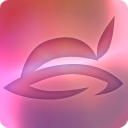 HEAD
THM ACN BLM SMN RDM BLU LV. 60
ITEM LEVEL 265DEFENSE: 137MAGIC DEFENSE: 239SUNBURST HEADGEAR OF CASTINGHEAD
THM ACN BLM SMN RDM BLU LV. 60
ITEM LEVEL 265INTELLIGENCE +100
VITALITY +101
THIS ITEM MAY HAVE UP TO 4 RANDOM ADDITIONAL BONUS STATS.INTELLIGENCE +100
VITALITY +101
THIS ITEM MAY HAVE UP TO 4 RANDOM ADDITIONAL BONUS STATS.INTELLIGENCE +100
VITALITY +101
THIS ITEM MAY HAVE UP TO 4 RANDOM ADDITIONAL BONUS STATS.SUNBURST HEADGEAR OF CASTINGHEAD
THM ACN BLM SMN RDM BLU LV. 60
ITEM LEVEL 265REPAIR/MELDING/DESYNTHESIS: LEATHERWORKERDYEABLE: NOUNTRADEABLEAUGMENTED SHIRE PHILOSOPHER'S HAT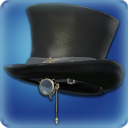 HEAD
THM ACN BLM SMN RDM BLU LV. 60
ITEM LEVEL 270DEFENSE: 137MAGIC DEFENSE: 240AUGMENTED SHIRE PHILOSOPHER'S HATHEAD
THM ACN BLM SMN RDM BLU LV. 60
ITEM LEVEL 270INTELLIGENCE +104
VITALITY +105
SPELL SPEED +79
DIRECT HIT RATE +55INTELLIGENCE +104
VITALITY +105
SPELL SPEED +79
DIRECT HIT RATE +55INTELLIGENCE +104
VITALITY +105
SPELL SPEED +79
DIRECT HIT RATE +55AUGMENTED SHIRE PHILOSOPHER'S HATHEAD
THM ACN BLM SMN RDM BLU LV. 60
ITEM LEVEL 270REPAIR/MELDING/DESYNTHESIS: WEAVERDYEABLE: YESUNIQUE
UNTRADEABLEALEXANDRIAN HOOD OF CASTING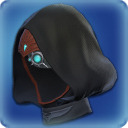 HEAD
THM ACN BLM SMN RDM BLU LV. 60
ITEM LEVEL 270DEFENSE: 137MAGIC DEFENSE: 240ALEXANDRIAN HOOD OF CASTINGHEAD
THM ACN BLM SMN RDM BLU LV. 60
ITEM LEVEL 270INTELLIGENCE +104
VITALITY +105
DETERMINATION +76
CRITICAL HIT +55INTELLIGENCE +104
VITALITY +105
DETERMINATION +76
CRITICAL HIT +55INTELLIGENCE +104
VITALITY +105
DETERMINATION +76
CRITICAL HIT +55ALEXANDRIAN HOOD OF CASTINGHEAD
THM ACN BLM SMN RDM BLU LV. 60
ITEM LEVEL 270REPAIR/MELDING/DESYNTHESIS: WEAVERDYEABLE: YESUNIQUE
UNTRADEABLEGHOST BARQUE CAP OF CASTING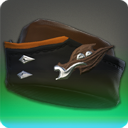 HEAD
THM ACN BLM SMN RDM BLU LV. 61
ITEM LEVEL 260DEFENSE: 136MAGIC DEFENSE: 238GHOST BARQUE CAP OF CASTINGHEAD
THM ACN BLM SMN RDM BLU LV. 61
ITEM LEVEL 260INTELLIGENCE +96
VITALITY +96
DETERMINATION +72
SPELL SPEED +53INTELLIGENCE +96
VITALITY +96
DETERMINATION +72
SPELL SPEED +53INTELLIGENCE +96
VITALITY +96
DETERMINATION +72
SPELL SPEED +53GHOST BARQUE CAP OF CASTINGHEAD
THM ACN BLM SMN RDM BLU LV. 61
ITEM LEVEL 260REPAIR/MELDING/DESYNTHESIS: WEAVERDYEABLE: YESUNIQUE
UNTRADEABLERUBY COTTON HAT OF CASTING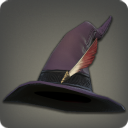 HEAD
THM ACN BLM SMN RDM BLU LV. 62
ITEM LEVEL 265DEFENSE: 123 ( 137)MAGIC DEFENSE: 215 ( 239)RUBY COTTON HAT OF CASTINGHEAD
THM ACN BLM SMN RDM BLU LV. 62
ITEM LEVEL 265INTELLIGENCE +90 ( +100)
VITALITY +91 ( +101)
SPELL SPEED +70 ( +77)
DIRECT HIT RATE +49 ( +54)INTELLIGENCE +90 ( +100)
VITALITY +91 ( +101)
SPELL SPEED +70 ( +77)
DIRECT HIT RATE +49 ( +54)INTELLIGENCE +90 ( +100)
VITALITY +91 ( +101)
SPELL SPEED +70 ( +77)
DIRECT HIT RATE +49 ( +54)RUBY COTTON HAT OF CASTINGHEAD
THM ACN BLM SMN RDM BLU LV. 62
ITEM LEVEL 265REPAIR/MELDING/DESYNTHESIS: WEAVERDYEABLE: YESSHISUI MENGU OF CASTING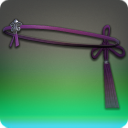 HEAD
THM ACN BLM SMN RDM BLU LV. 63
ITEM LEVEL 270DEFENSE: 137MAGIC DEFENSE: 240SHISUI MENGU OF CASTINGHEAD
THM ACN BLM SMN RDM BLU LV. 63
ITEM LEVEL 270INTELLIGENCE +104
VITALITY +105
SPELL SPEED +79
CRITICAL HIT +55INTELLIGENCE +104
VITALITY +105
SPELL SPEED +79
CRITICAL HIT +55INTELLIGENCE +104
VITALITY +105
SPELL SPEED +79
CRITICAL HIT +55SHISUI MENGU OF CASTINGHEAD
THM ACN BLM SMN RDM BLU LV. 63
ITEM LEVEL 270REPAIR/MELDING/DESYNTHESIS: LEATHERWORKERDYEABLE: NOUNIQUE
UNTRADEABLEKUDZU HAT OF CASTING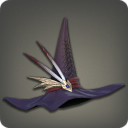 HEAD
THM ACN BLM SMN RDM BLU LV. 64
ITEM LEVEL 273DEFENSE: 140 ( 156)MAGIC DEFENSE: 245 ( 273)KUDZU HAT OF CASTINGHEAD
THM ACN BLM SMN RDM BLU LV. 64
ITEM LEVEL 273INTELLIGENCE +96 ( +106)
VITALITY +97 ( +108)
DETERMINATION +69 ( +77)
CRITICAL HIT +51 ( +56)INTELLIGENCE +96 ( +106)
VITALITY +97 ( +108)
DETERMINATION +69 ( +77)
CRITICAL HIT +51 ( +56)INTELLIGENCE +96 ( +106)
VITALITY +97 ( +108)
DETERMINATION +69 ( +77)
CRITICAL HIT +51 ( +56)KUDZU HAT OF CASTINGHEAD
THM ACN BLM SMN RDM BLU LV. 64
ITEM LEVEL 273REPAIR/MELDING/DESYNTHESIS: WEAVERDYEABLE: YESNOMAD'S CAP OF CASTING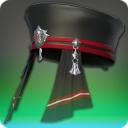 HEAD
THM ACN BLM SMN RDM BLU LV. 65
ITEM LEVEL 276DEFENSE: 174MAGIC DEFENSE: 305NOMAD'S CAP OF CASTINGHEAD
THM ACN BLM SMN RDM BLU LV. 65
ITEM LEVEL 276INTELLIGENCE +111
VITALITY +110
DIRECT HIT RATE +89
SPELL SPEED +62INTELLIGENCE +111
VITALITY +110
DIRECT HIT RATE +89
SPELL SPEED +62INTELLIGENCE +111
VITALITY +110
DIRECT HIT RATE +89
SPELL SPEED +62NOMAD'S CAP OF CASTINGHEAD
THM ACN BLM SMN RDM BLU LV. 65
ITEM LEVEL 276REPAIR/MELDING/DESYNTHESIS: WEAVERDYEABLE: NOUNIQUE
UNTRADEABLESERGE HAT OF CASTING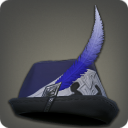 HEAD
THM ACN BLM SMN RDM BLU LV. 66
ITEM LEVEL 279DEFENSE: 173 ( 193)MAGIC DEFENSE: 303 ( 337)SERGE HAT OF CASTINGHEAD
THM ACN BLM SMN RDM BLU LV. 66
ITEM LEVEL 279INTELLIGENCE +103 ( +114)
VITALITY +99 ( +110)
CRITICAL HIT +87 ( +97)
SPELL SPEED +61 ( +68)INTELLIGENCE +103 ( +114)
VITALITY +99 ( +110)
CRITICAL HIT +87 ( +97)
SPELL SPEED +61 ( +68)INTELLIGENCE +103 ( +114)
VITALITY +99 ( +110)
CRITICAL HIT +87 ( +97)
SPELL SPEED +61 ( +68)SERGE HAT OF CASTINGHEAD
THM ACN BLM SMN RDM BLU LV. 66
ITEM LEVEL 279REPAIR/MELDING/DESYNTHESIS: WEAVERDYEABLE: YESYANXIAN HACHIGANE OF CASTING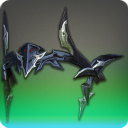 HEAD
THM ACN BLM SMN RDM BLU LV. 67
ITEM LEVEL 282DEFENSE: 211MAGIC DEFENSE: 369YANXIAN HACHIGANE OF CASTINGHEAD
THM ACN BLM SMN RDM BLU LV. 67
ITEM LEVEL 282INTELLIGENCE +117
VITALITY +111
DIRECT HIT RATE +106
SPELL SPEED +74INTELLIGENCE +117
VITALITY +111
DIRECT HIT RATE +106
SPELL SPEED +74INTELLIGENCE +117
VITALITY +111
DIRECT HIT RATE +106
SPELL SPEED +74YANXIAN HACHIGANE OF CASTINGHEAD
THM ACN BLM SMN RDM BLU LV. 67
ITEM LEVEL 282REPAIR/MELDING/DESYNTHESIS: GOLDSMITHDYEABLE: NOUNIQUE
UNTRADEABLETWINSILK HOOD OF CASTING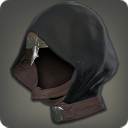 HEAD
THM ACN BLM SMN RDM BLU LV. 68
ITEM LEVEL 285DEFENSE: 207 ( 230)MAGIC DEFENSE: 362 ( 402)TWINSILK HOOD OF CASTINGHEAD
THM ACN BLM SMN RDM BLU LV. 68
ITEM LEVEL 285INTELLIGENCE +109 ( +121)
VITALITY +101 ( +112)
SPELL SPEED +104 ( +116)
DIRECT HIT RATE +73 ( +81)INTELLIGENCE +109 ( +121)
VITALITY +101 ( +112)
SPELL SPEED +104 ( +116)
DIRECT HIT RATE +73 ( +81)INTELLIGENCE +109 ( +121)
VITALITY +101 ( +112)
SPELL SPEED +104 ( +116)
DIRECT HIT RATE +73 ( +81)TWINSILK HOOD OF CASTINGHEAD
THM ACN BLM SMN RDM BLU LV. 68
ITEM LEVEL 285REPAIR/MELDING/DESYNTHESIS: WEAVERDYEABLE: YESVALERIAN DARK PRIEST'S HAT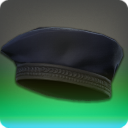 HEAD
THM ACN BLM SMN RDM BLU LV. 69
ITEM LEVEL 288DEFENSE: 248MAGIC DEFENSE: 434VALERIAN DARK PRIEST'S HATHEAD
THM ACN BLM SMN RDM BLU LV. 69
ITEM LEVEL 288INTELLIGENCE +124
VITALITY +114
CRITICAL HIT +127
DIRECT HIT RATE +89INTELLIGENCE +124
VITALITY +114
CRITICAL HIT +127
DIRECT HIT RATE +89INTELLIGENCE +124
VITALITY +114
CRITICAL HIT +127
DIRECT HIT RATE +89VALERIAN DARK PRIEST'S HATHEAD
THM ACN BLM SMN RDM BLU LV. 69
ITEM LEVEL 288REPAIR/MELDING/DESYNTHESIS: WEAVERDYEABLE: NOUNIQUE
UNTRADEABLEANTIQUATED SEVENTH HELL PETASOS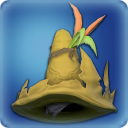 HEAD
BLM LV. 70
ITEM LEVEL 290DEFENSE: 260MAGIC DEFENSE: 456ANTIQUATED SEVENTH HELL PETASOSHEAD
BLM LV. 70
ITEM LEVEL 290INTELLIGENCE +127
VITALITY +116
SPELL SPEED +138
CRITICAL HIT +97INTELLIGENCE +127
VITALITY +116
SPELL SPEED +138
CRITICAL HIT +97INTELLIGENCE +127
VITALITY +116
SPELL SPEED +138
CRITICAL HIT +97ANTIQUATED SEVENTH HELL PETASOSHEAD
BLM LV. 70
ITEM LEVEL 290REPAIR/MELDING/DESYNTHESIS: WEAVERDYEABLE: NOUNIQUE
UNTRADEABLEARHAT SANDOGASA OF CASTING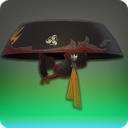 HEAD
THM ACN BLM SMN RDM BLU LV. 70
ITEM LEVEL 300DEFENSE: 271MAGIC DEFENSE: 475ARHAT SANDOGASA OF CASTINGHEAD
THM ACN BLM SMN RDM BLU LV. 70
ITEM LEVEL 300INTELLIGENCE +136
VITALITY +125
DIRECT HIT RATE +143
DETERMINATION +100INTELLIGENCE +136
VITALITY +125
DIRECT HIT RATE +143
DETERMINATION +100INTELLIGENCE +136
VITALITY +125
DIRECT HIT RATE +143
DETERMINATION +100ARHAT SANDOGASA OF CASTINGHEAD
THM ACN BLM SMN RDM BLU LV. 70
ITEM LEVEL 300REPAIR/MELDING/DESYNTHESIS: CARPENTERDYEABLE: NOUNIQUE
UNTRADEABLEOPTICAL HAT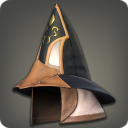 HEAD
ALL CLASSES LV. 70
ITEM LEVEL 300DEFENSE: 373MAGIC DEFENSE: 373OPTICAL HATHEAD
ALL CLASSES LV. 70
ITEM LEVEL 300EUREKA EFFECT:STRENGTH +125
DEXTERITY +125
INTELLIGENCE +125
MIND +125
VITALITY +125
HASTE +3EUREKA EFFECT:STRENGTH +125
DEXTERITY +125
INTELLIGENCE +125
MIND +125
VITALITY +125
HASTE +3EUREKA EFFECT:STRENGTH +125
DEXTERITY +125
INTELLIGENCE +125
MIND +125
VITALITY +125
HASTE +3OPTICAL HATHEAD
ALL CLASSES LV. 70
ITEM LEVEL 300REPAIR/MELDING/DESYNTHESIS: WEAVERDYEABLE: NOUNTRADEABLEALA MHIGAN MUFFED MET OF CASTING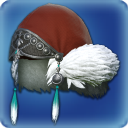 HEAD
THM ACN BLM SMN RDM BLU LV. 70
ITEM LEVEL 310DEFENSE: 282MAGIC DEFENSE: 494ALA MHIGAN MUFFED MET OF CASTINGHEAD
THM ACN BLM SMN RDM BLU LV. 70
ITEM LEVEL 310INTELLIGENCE +145
VITALITY +135
CRITICAL HIT +148
DETERMINATION +103INTELLIGENCE +145
VITALITY +135
CRITICAL HIT +148
DETERMINATION +103INTELLIGENCE +145
VITALITY +135
CRITICAL HIT +148
DETERMINATION +103ALA MHIGAN MUFFED MET OF CASTINGHEAD
THM ACN BLM SMN RDM BLU LV. 70
ITEM LEVEL 310REPAIR/MELDING/DESYNTHESIS: WEAVERDYEABLE: YESUNIQUE
UNTRADEABLESKALLIC CAP OF CASTING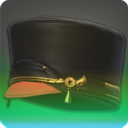 HEAD
THM ACN BLM SMN RDM BLU LV. 70
ITEM LEVEL 315DEFENSE: 286MAGIC DEFENSE: 500SKALLIC CAP OF CASTINGHEAD
THM ACN BLM SMN RDM BLU LV. 70
ITEM LEVEL 315INTELLIGENCE +149
VITALITY +139
DIRECT HIT RATE +149
CRITICAL HIT +104INTELLIGENCE +149
VITALITY +139
DIRECT HIT RATE +149
CRITICAL HIT +104INTELLIGENCE +149
VITALITY +139
DIRECT HIT RATE +149
CRITICAL HIT +104SKALLIC CAP OF CASTINGHEAD
THM ACN BLM SMN RDM BLU LV. 70
ITEM LEVEL 315REPAIR/MELDING/DESYNTHESIS: LEATHERWORKERDYEABLE: YESUNIQUE
UNTRADEABLETRUE GRIFFIN HAT OF CASTING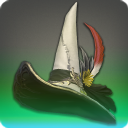 HEAD
THM ACN BLM SMN RDM BLU LV. 70
ITEM LEVEL 320DEFENSE: 260 ( 289)MAGIC DEFENSE: 456 ( 506)TRUE GRIFFIN HAT OF CASTINGHEAD
THM ACN BLM SMN RDM BLU LV. 70
ITEM LEVEL 320INTELLIGENCE +138 ( +153)
VITALITY +130 ( +144)
CRITICAL HIT +135 ( +150)
SPELL SPEED +95 ( +105)INTELLIGENCE +138 ( +153)
VITALITY +130 ( +144)
CRITICAL HIT +135 ( +150)
SPELL SPEED +95 ( +105)INTELLIGENCE +138 ( +153)
VITALITY +130 ( +144)
CRITICAL HIT +135 ( +150)
SPELL SPEED +95 ( +105)TRUE GRIFFIN HAT OF CASTINGHEAD
THM ACN BLM SMN RDM BLU LV. 70
ITEM LEVEL 320REPAIR/MELDING/DESYNTHESIS: LEATHERWORKERDYEABLE: YESGENTA KABUTO OF CASTING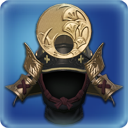 HEAD
THM ACN BLM SMN RDM BLU LV. 70
ITEM LEVEL 320DEFENSE: 289MAGIC DEFENSE: 506GENTA KABUTO OF CASTINGHEAD
THM ACN BLM SMN RDM BLU LV. 70
ITEM LEVEL 320INTELLIGENCE +153
VITALITY +144
SPELL SPEED +150
DIRECT HIT RATE +105INTELLIGENCE +153
VITALITY +144
SPELL SPEED +150
DIRECT HIT RATE +105INTELLIGENCE +153
VITALITY +144
SPELL SPEED +150
DIRECT HIT RATE +105GENTA KABUTO OF CASTINGHEAD
THM ACN BLM SMN RDM BLU LV. 70
ITEM LEVEL 320REPAIR/MELDING/DESYNTHESIS: ARMORERDYEABLE: NOUNIQUE
UNTRADEABLEFARLANDER HAT OF CASTING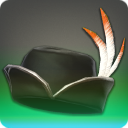 HEAD
THM ACN BLM SMN RDM BLU LV. 70
ITEM LEVEL 325DEFENSE: 293MAGIC DEFENSE: 513FARLANDER HAT OF CASTINGHEAD
THM ACN BLM SMN RDM BLU LV. 70
ITEM LEVEL 325INTELLIGENCE +158
VITALITY +149
CRITICAL HIT +152
DIRECT HIT RATE +106INTELLIGENCE +158
VITALITY +149
CRITICAL HIT +152
DIRECT HIT RATE +106INTELLIGENCE +158
VITALITY +149
CRITICAL HIT +152
DIRECT HIT RATE +106FARLANDER HAT OF CASTINGHEAD
THM ACN BLM SMN RDM BLU LV. 70
ITEM LEVEL 325REPAIR/MELDING/DESYNTHESIS: WEAVERDYEABLE: NOUNIQUE
UNTRADEABLELOST ALLAGAN HELM OF CASTING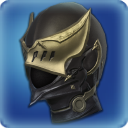 HEAD
THM ACN BLM SMN RDM BLU LV. 70
ITEM LEVEL 330DEFENSE: 297MAGIC DEFENSE: 519LOST ALLAGAN HELM OF CASTINGHEAD
THM ACN BLM SMN RDM BLU LV. 70
ITEM LEVEL 330INTELLIGENCE +162
VITALITY +154
SPELL SPEED +153
CRITICAL HIT +107INTELLIGENCE +162
VITALITY +154
SPELL SPEED +153
CRITICAL HIT +107INTELLIGENCE +162
VITALITY +154
SPELL SPEED +153
CRITICAL HIT +107LOST ALLAGAN HELM OF CASTINGHEAD
THM ACN BLM SMN RDM BLU LV. 70
ITEM LEVEL 330REPAIR/MELDING/DESYNTHESIS: ARMORERDYEABLE: NOUNIQUE
UNTRADEABLEIVALICIAN ENCHANTER'S EYEGLASSES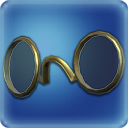 HEAD
THM ACN BLM SMN RDM BLU LV. 70
ITEM LEVEL 330DEFENSE: 297MAGIC DEFENSE: 519IVALICIAN ENCHANTER'S EYEGLASSESHEAD
THM ACN BLM SMN RDM BLU LV. 70
ITEM LEVEL 330INTELLIGENCE +162
VITALITY +154
DIRECT HIT RATE +153
DETERMINATION +107INTELLIGENCE +162
VITALITY +154
DIRECT HIT RATE +153
DETERMINATION +107INTELLIGENCE +162
VITALITY +154
DIRECT HIT RATE +153
DETERMINATION +107IVALICIAN ENCHANTER'S EYEGLASSESHEAD
THM ACN BLM SMN RDM BLU LV. 70
ITEM LEVEL 330REPAIR/MELDING/DESYNTHESIS: GOLDSMITHDYEABLE: NOUNIQUE
UNTRADEABLESEVENTH HELL PETASOS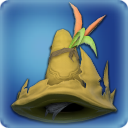 HEAD
BLM LV. 70
ITEM LEVEL 335DEFENSE: 300MAGIC DEFENSE: 525SEVENTH HELL PETASOSHEAD
BLM LV. 70
ITEM LEVEL 335EUREKA GEAR.INTELLIGENCE +167
VITALITY +159
CRITICAL HIT +155
DETERMINATION +108EUREKA GEAR.INTELLIGENCE +167
VITALITY +159
CRITICAL HIT +155
DETERMINATION +108EUREKA GEAR.INTELLIGENCE +167
VITALITY +159
CRITICAL HIT +155
DETERMINATION +108SEVENTH HELL PETASOSHEAD
BLM LV. 70
ITEM LEVEL 335REPAIR/MELDING/DESYNTHESIS: WEAVERDYEABLE: NOUNIQUE
UNTRADEABLEAUGMENTED LOST ALLAGAN HELM OF CASTING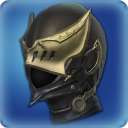 HEAD
THM ACN BLM SMN RDM BLU LV. 70
ITEM LEVEL 340DEFENSE: 304MAGIC DEFENSE: 532AUGMENTED LOST ALLAGAN HELM OF CASTINGHEAD
THM ACN BLM SMN RDM BLU LV. 70
ITEM LEVEL 340INTELLIGENCE +172
VITALITY +164
SPELL SPEED +156
CRITICAL HIT +109INTELLIGENCE +172
VITALITY +164
SPELL SPEED +156
CRITICAL HIT +109INTELLIGENCE +172
VITALITY +164
SPELL SPEED +156
CRITICAL HIT +109AUGMENTED LOST ALLAGAN HELM OF CASTINGHEAD
THM ACN BLM SMN RDM BLU LV. 70
ITEM LEVEL 340REPAIR/MELDING/DESYNTHESIS: ARMORERDYEABLE: YESUNIQUE
UNTRADEABLEGENJI KABUTO OF CASTING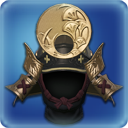 HEAD
THM ACN BLM SMN RDM BLU LV. 70
ITEM LEVEL 340DEFENSE: 304MAGIC DEFENSE: 532GENJI KABUTO OF CASTINGHEAD
THM ACN BLM SMN RDM BLU LV. 70
ITEM LEVEL 340INTELLIGENCE +172
VITALITY +164
DETERMINATION +156
SPELL SPEED +109INTELLIGENCE +172
VITALITY +164
DETERMINATION +156
SPELL SPEED +109INTELLIGENCE +172
VITALITY +164
DETERMINATION +156
SPELL SPEED +109GENJI KABUTO OF CASTINGHEAD
THM ACN BLM SMN RDM BLU LV. 70
ITEM LEVEL 340REPAIR/MELDING/DESYNTHESIS: ARMORERDYEABLE: YESUNIQUE
UNTRADEABLESEVENTH HELL PETASOS +1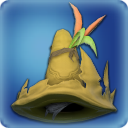 HEAD
BLM LV. 70
ITEM LEVEL 340DEFENSE: 304MAGIC DEFENSE: 532SEVENTH HELL PETASOS +1HEAD
BLM LV. 70
ITEM LEVEL 340EUREKA GEAR.INTELLIGENCE +172
VITALITY +164
CRITICAL HIT +156
DETERMINATION +109EUREKA GEAR.INTELLIGENCE +172
VITALITY +164
CRITICAL HIT +156
DETERMINATION +109EUREKA GEAR.INTELLIGENCE +172
VITALITY +164
CRITICAL HIT +156
DETERMINATION +109SEVENTH HELL PETASOS +1HEAD
BLM LV. 70
ITEM LEVEL 340REPAIR/MELDING/DESYNTHESIS: WEAVERDYEABLE: NOUNIQUE
UNTRADEABLESEVENTH HELL PETASOS +2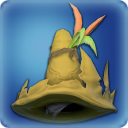 HEAD
BLM LV. 70
ITEM LEVEL 345DEFENSE: 308MAGIC DEFENSE: 538SEVENTH HELL PETASOS +2HEAD
BLM LV. 70
ITEM LEVEL 345EUREKA GEAR.INTELLIGENCE +176
VITALITY +169
CRITICAL HIT +160
DETERMINATION +112EUREKA GEAR.INTELLIGENCE +176
VITALITY +169
CRITICAL HIT +160
DETERMINATION +112EUREKA GEAR.INTELLIGENCE +176
VITALITY +169
CRITICAL HIT +160
DETERMINATION +112SEVENTH HELL PETASOS +2HEAD
BLM LV. 70
ITEM LEVEL 345REPAIR/MELDING/DESYNTHESIS: WEAVERDYEABLE: NOUNIQUE
UNTRADEABLEBONEWICCA WHISPERER'S MASK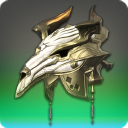 HEAD
THM ACN BLM SMN RDM BLU LV. 70
ITEM LEVEL 345DEFENSE: 308MAGIC DEFENSE: 538BONEWICCA WHISPERER'S MASKHEAD
THM ACN BLM SMN RDM BLU LV. 70
ITEM LEVEL 345INTELLIGENCE +176
VITALITY +169
SPELL SPEED +160
DIRECT HIT RATE +112INTELLIGENCE +176
VITALITY +169
SPELL SPEED +160
DIRECT HIT RATE +112INTELLIGENCE +176
VITALITY +169
SPELL SPEED +160
DIRECT HIT RATE +112BONEWICCA WHISPERER'S MASKHEAD
THM ACN BLM SMN RDM BLU LV. 70
ITEM LEVEL 345REPAIR/MELDING/DESYNTHESIS: GOLDSMITHDYEABLE: YESUNIQUE
UNTRADEABLECARBORUNDUM HAT OF CASTING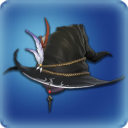 HEAD
THM ACN BLM SMN RDM BLU LV. 70
ITEM LEVEL 350DEFENSE: 311MAGIC DEFENSE: 544CARBORUNDUM HAT OF CASTINGHEAD
THM ACN BLM SMN RDM BLU LV. 70
ITEM LEVEL 350INTELLIGENCE +180
VITALITY +174
DETERMINATION +163
DIRECT HIT RATE +114INTELLIGENCE +180
VITALITY +174
DETERMINATION +163
DIRECT HIT RATE +114INTELLIGENCE +180
VITALITY +174
DETERMINATION +163
DIRECT HIT RATE +114CARBORUNDUM HAT OF CASTINGHEAD
THM ACN BLM SMN RDM BLU LV. 70
ITEM LEVEL 350REPAIR/MELDING/DESYNTHESIS: WEAVERDYEABLE: NOUNIQUE
UNTRADEABLETRUE LINEN HAT OF CASTING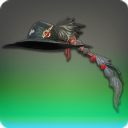 HEAD
THM ACN BLM SMN RDM BLU LV. 70
ITEM LEVEL 350DEFENSE: 280 ( 311)MAGIC DEFENSE: 490 ( 544)TRUE LINEN HAT OF CASTINGHEAD
THM ACN BLM SMN RDM BLU LV. 70
ITEM LEVEL 350INTELLIGENCE +162 ( +180)
VITALITY +156 ( +174)
DIRECT HIT RATE +147 ( +163)
SPELL SPEED +103 ( +114)INTELLIGENCE +162 ( +180)
VITALITY +156 ( +174)
DIRECT HIT RATE +147 ( +163)
SPELL SPEED +103 ( +114)INTELLIGENCE +162 ( +180)
VITALITY +156 ( +174)
DIRECT HIT RATE +147 ( +163)
SPELL SPEED +103 ( +114)TRUE LINEN HAT OF CASTINGHEAD
THM ACN BLM SMN RDM BLU LV. 70
ITEM LEVEL 350REPAIR/MELDING/DESYNTHESIS: WEAVERDYEABLE: YESANEMOS SEVENTH HELL PETASOS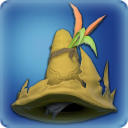 HEAD
BLM LV. 70
ITEM LEVEL 350DEFENSE: 311MAGIC DEFENSE: 544ANEMOS SEVENTH HELL PETASOSHEAD
BLM LV. 70
ITEM LEVEL 350EUREKA GEAR.INTELLIGENCE +180
VITALITY +174
CRITICAL HIT +163
DETERMINATION +114EUREKA GEAR.INTELLIGENCE +180
VITALITY +174
CRITICAL HIT +163
DETERMINATION +114EUREKA GEAR.INTELLIGENCE +180
VITALITY +174
CRITICAL HIT +163
DETERMINATION +114ANEMOS SEVENTH HELL PETASOSHEAD
BLM LV. 70
ITEM LEVEL 350REPAIR/MELDING/DESYNTHESIS: WEAVERDYEABLE: YESUNIQUE
UNTRADEABLEROYAL VOLUNTEER'S HALFMASK OF CASTING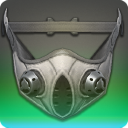 HEAD
THM ACN BLM SMN RDM BLU LV. 70
ITEM LEVEL 355DEFENSE: 315MAGIC DEFENSE: 551ROYAL VOLUNTEER'S HALFMASK OF CASTINGHEAD
THM ACN BLM SMN RDM BLU LV. 70
ITEM LEVEL 355INTELLIGENCE +185
VITALITY +179
SPELL SPEED +167
DETERMINATION +117INTELLIGENCE +185
VITALITY +179
SPELL SPEED +167
DETERMINATION +117INTELLIGENCE +185
VITALITY +179
SPELL SPEED +167
DETERMINATION +117ROYAL VOLUNTEER'S HALFMASK OF CASTINGHEAD
THM ACN BLM SMN RDM BLU LV. 70
ITEM LEVEL 355REPAIR/MELDING/DESYNTHESIS: GOLDSMITHDYEABLE: NOUNIQUE
UNTRADEABLERYUMYAKU SEIBO OF CASTING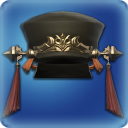 HEAD
THM ACN BLM SMN RDM BLU LV. 70
ITEM LEVEL 360DEFENSE: 318MAGIC DEFENSE: 557RYUMYAKU SEIBO OF CASTINGHEAD
THM ACN BLM SMN RDM BLU LV. 70
ITEM LEVEL 360INTELLIGENCE +189
VITALITY +184
SPELL SPEED +171
DIRECT HIT RATE +119INTELLIGENCE +189
VITALITY +184
SPELL SPEED +171
DIRECT HIT RATE +119INTELLIGENCE +189
VITALITY +184
SPELL SPEED +171
DIRECT HIT RATE +119RYUMYAKU SEIBO OF CASTINGHEAD
THM ACN BLM SMN RDM BLU LV. 70
ITEM LEVEL 360REPAIR/MELDING/DESYNTHESIS: WEAVERDYEABLE: NOUNIQUE
UNTRADEABLEIVALICIAN ARITHMETICIAN'S MONOCLE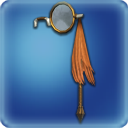 HEAD
THM ACN BLM SMN RDM BLU LV. 70
ITEM LEVEL 360DEFENSE: 318MAGIC DEFENSE: 557IVALICIAN ARITHMETICIAN'S MONOCLEHEAD
THM ACN BLM SMN RDM BLU LV. 70
ITEM LEVEL 360INTELLIGENCE +189
VITALITY +184
CRITICAL HIT +171
DETERMINATION +119INTELLIGENCE +189
VITALITY +184
CRITICAL HIT +171
DETERMINATION +119INTELLIGENCE +189
VITALITY +184
CRITICAL HIT +171
DETERMINATION +119IVALICIAN ARITHMETICIAN'S MONOCLEHEAD
THM ACN BLM SMN RDM BLU LV. 70
ITEM LEVEL 360REPAIR/MELDING/DESYNTHESIS: GOLDSMITHDYEABLE: NOUNIQUE
UNTRADEABLEAUGMENTED TRUE LINEN HAT OF CASTING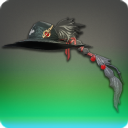 HEAD
THM ACN BLM SMN RDM BLU LV. 70
ITEM LEVEL 360DEFENSE: 286 ( 318)MAGIC DEFENSE: 501 ( 557)AUGMENTED TRUE LINEN HAT OF CASTINGHEAD
THM ACN BLM SMN RDM BLU LV. 70
ITEM LEVEL 360INTELLIGENCE +170 ( +189)
VITALITY +166 ( +184)
DIRECT HIT RATE +154 ( +171)
SPELL SPEED +107 ( +119)INTELLIGENCE +170 ( +189)
VITALITY +166 ( +184)
DIRECT HIT RATE +154 ( +171)
SPELL SPEED +107 ( +119)INTELLIGENCE +170 ( +189)
VITALITY +166 ( +184)
DIRECT HIT RATE +154 ( +171)
SPELL SPEED +107 ( +119)AUGMENTED TRUE LINEN HAT OF CASTINGHEAD
THM ACN BLM SMN RDM BLU LV. 70
ITEM LEVEL 360REPAIR/MELDING/DESYNTHESIS: WEAVERDYEABLE: YESUNTRADEABLEDAI-RYUMYAKU SEIBO OF CASTING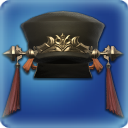 HEAD
THM ACN BLM SMN RDM BLU LV. 70
ITEM LEVEL 370DEFENSE: 326MAGIC DEFENSE: 570DAI-RYUMYAKU SEIBO OF CASTINGHEAD
THM ACN BLM SMN RDM BLU LV. 70
ITEM LEVEL 370INTELLIGENCE +198
VITALITY +195
SPELL SPEED +178
DIRECT HIT RATE +125INTELLIGENCE +198
VITALITY +195
SPELL SPEED +178
DIRECT HIT RATE +125INTELLIGENCE +198
VITALITY +195
SPELL SPEED +178
DIRECT HIT RATE +125DAI-RYUMYAKU SEIBO OF CASTINGHEAD
THM ACN BLM SMN RDM BLU LV. 70
ITEM LEVEL 370REPAIR/MELDING/DESYNTHESIS: WEAVERDYEABLE: YESUNIQUE
UNTRADEABLEDIAMOND HAT OF CASTING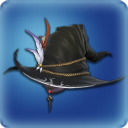 HEAD
THM ACN BLM SMN RDM BLU LV. 70
ITEM LEVEL 370DEFENSE: 326MAGIC DEFENSE: 570DIAMOND HAT OF CASTINGHEAD
THM ACN BLM SMN RDM BLU LV. 70
ITEM LEVEL 370INTELLIGENCE +198
VITALITY +195
DETERMINATION +178
CRITICAL HIT +125INTELLIGENCE +198
VITALITY +195
DETERMINATION +178
CRITICAL HIT +125INTELLIGENCE +198
VITALITY +195
DETERMINATION +178
CRITICAL HIT +125DIAMOND HAT OF CASTINGHEAD
THM ACN BLM SMN RDM BLU LV. 70
ITEM LEVEL 370REPAIR/MELDING/DESYNTHESIS: WEAVERDYEABLE: YESUNIQUE
UNTRADEABLEALLIANCE CIRCLET OF CASTING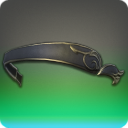 HEAD
THM ACN BLM SMN RDM BLU LV. 70
ITEM LEVEL 375DEFENSE: 329MAGIC DEFENSE: 576ALLIANCE CIRCLET OF CASTINGHEAD
THM ACN BLM SMN RDM BLU LV. 70
ITEM LEVEL 375INTELLIGENCE +203
VITALITY +201
SPELL SPEED +182
CRITICAL HIT +127INTELLIGENCE +203
VITALITY +201
SPELL SPEED +182
CRITICAL HIT +127INTELLIGENCE +203
VITALITY +201
SPELL SPEED +182
CRITICAL HIT +127ALLIANCE CIRCLET OF CASTINGHEAD
THM ACN BLM SMN RDM BLU LV. 70
ITEM LEVEL 375REPAIR/MELDING/DESYNTHESIS: LEATHERWORKERDYEABLE: YESUNIQUE
UNTRADEABLEOMICRON EYE MASK OF CASTING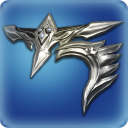 HEAD
THM ACN BLM SMN RDM BLU LV. 70
ITEM LEVEL 380DEFENSE: 333MAGIC DEFENSE: 582OMICRON EYE MASK OF CASTINGHEAD
THM ACN BLM SMN RDM BLU LV. 70
ITEM LEVEL 380INTELLIGENCE +208
VITALITY +207
DIRECT HIT RATE +185
SPELL SPEED +130INTELLIGENCE +208
VITALITY +207
DIRECT HIT RATE +185
SPELL SPEED +130INTELLIGENCE +208
VITALITY +207
DIRECT HIT RATE +185
SPELL SPEED +130OMICRON EYE MASK OF CASTINGHEAD
THM ACN BLM SMN RDM BLU LV. 70
ITEM LEVEL 380REPAIR/MELDING/DESYNTHESIS: GOLDSMITHDYEABLE: NOUNIQUE
UNTRADEABLERAKSHASA KANMURI OF CASTING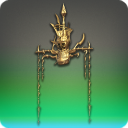 HEAD
THM ACN BLM SMN RDM BLU LV. 70
ITEM LEVEL 380DEFENSE: 299 ( 333)MAGIC DEFENSE: 524 ( 582)RAKSHASA KANMURI OF CASTINGHEAD
THM ACN BLM SMN RDM BLU LV. 70
ITEM LEVEL 380INTELLIGENCE +187 ( +208)
VITALITY +186 ( +207)
DETERMINATION +167 ( +185)
CRITICAL HIT +117 ( +130)INTELLIGENCE +187 ( +208)
VITALITY +186 ( +207)
DETERMINATION +167 ( +185)
CRITICAL HIT +117 ( +130)INTELLIGENCE +187 ( +208)
VITALITY +186 ( +207)
DETERMINATION +167 ( +185)
CRITICAL HIT +117 ( +130)RAKSHASA KANMURI OF CASTINGHEAD
THM ACN BLM SMN RDM BLU LV. 70
ITEM LEVEL 380REPAIR/MELDING/DESYNTHESIS: GOLDSMITHDYEABLE: YESELEMENTAL CIRCLET OF CASTING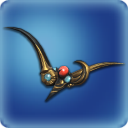 HEAD
THM ACN BLM SMN RDM BLU LV. 70
ITEM LEVEL 380DEFENSE: 333MAGIC DEFENSE: 582ELEMENTAL CIRCLET OF CASTINGHEAD
THM ACN BLM SMN RDM BLU LV. 70
ITEM LEVEL 380EUREKA GEAR.INTELLIGENCE +208
VITALITY +207
DIRECT HIT RATE +185
CRITICAL HIT +130EUREKA GEAR.INTELLIGENCE +208
VITALITY +207
DIRECT HIT RATE +185
CRITICAL HIT +130EUREKA GEAR.INTELLIGENCE +208
VITALITY +207
DIRECT HIT RATE +185
CRITICAL HIT +130ELEMENTAL CIRCLET OF CASTINGHEAD
THM ACN BLM SMN RDM BLU LV. 70
ITEM LEVEL 380REPAIR/MELDING/DESYNTHESIS: GOLDSMITHDYEABLE: YESUNIQUE
UNTRADEABLEBRIGHTLINEN CAP OF CASTING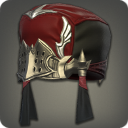 HEAD
THM ACN BLM SMN RDM BLU LV. 70
ITEM LEVEL 385DEFENSE: 303 ( 336)MAGIC DEFENSE: 530 ( 589)BRIGHTLINEN CAP OF CASTINGHEAD
THM ACN BLM SMN RDM BLU LV. 70
ITEM LEVEL 385INTELLIGENCE +191 ( +212)
VITALITY +192 ( +213)
DIRECT HIT RATE +170 ( +189)
SPELL SPEED +119 ( +132)INTELLIGENCE +191 ( +212)
VITALITY +192 ( +213)
DIRECT HIT RATE +170 ( +189)
SPELL SPEED +119 ( +132)INTELLIGENCE +191 ( +212)
VITALITY +192 ( +213)
DIRECT HIT RATE +170 ( +189)
SPELL SPEED +119 ( +132)BRIGHTLINEN CAP OF CASTINGHEAD
THM ACN BLM SMN RDM BLU LV. 70
ITEM LEVEL 385REPAIR/MELDING/DESYNTHESIS: WEAVERDYEABLE: YESSCAEVAN MASK OF CASTING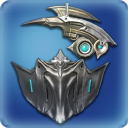 HEAD
THM ACN BLM SMN RDM BLU LV. 70
ITEM LEVEL 390DEFENSE: 340MAGIC DEFENSE: 595SCAEVAN MASK OF CASTINGHEAD
THM ACN BLM SMN RDM BLU LV. 70
ITEM LEVEL 390INTELLIGENCE +218
VITALITY +219
SPELL SPEED +193
DETERMINATION +135INTELLIGENCE +218
VITALITY +219
SPELL SPEED +193
DETERMINATION +135INTELLIGENCE +218
VITALITY +219
SPELL SPEED +193
DETERMINATION +135SCAEVAN MASK OF CASTINGHEAD
THM ACN BLM SMN RDM BLU LV. 70
ITEM LEVEL 390REPAIR/MELDING/DESYNTHESIS: GOLDSMITHDYEABLE: NOUNIQUE
UNTRADEABLEIVALICIAN ORACLE'S MASK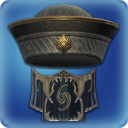 HEAD
THM ACN BLM SMN RDM BLU LV. 70
ITEM LEVEL 390DEFENSE: 340MAGIC DEFENSE: 595IVALICIAN ORACLE'S MASKHEAD
THM ACN BLM SMN RDM BLU LV. 70
ITEM LEVEL 390INTELLIGENCE +218
VITALITY +219
CRITICAL HIT +193
DIRECT HIT RATE +135INTELLIGENCE +218
VITALITY +219
CRITICAL HIT +193
DIRECT HIT RATE +135INTELLIGENCE +218
VITALITY +219
CRITICAL HIT +193
DIRECT HIT RATE +135IVALICIAN ORACLE'S MASKHEAD
THM ACN BLM SMN RDM BLU LV. 70
ITEM LEVEL 390REPAIR/MELDING/DESYNTHESIS: WEAVERDYEABLE: NOUNIQUE
UNTRADEABLEELEMENTAL CIRCLET OF CASTING +1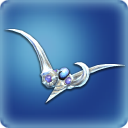 HEAD
THM ACN BLM SMN RDM BLU LV. 70
ITEM LEVEL 390DEFENSE: 340MAGIC DEFENSE: 595ELEMENTAL CIRCLET OF CASTING +1HEAD
THM ACN BLM SMN RDM BLU LV. 70
ITEM LEVEL 390EUREKA GEAR.INTELLIGENCE +218
VITALITY +219
DIRECT HIT RATE +193
SPELL SPEED +135EUREKA GEAR.INTELLIGENCE +218
VITALITY +219
DIRECT HIT RATE +193
SPELL SPEED +135EUREKA GEAR.INTELLIGENCE +218
VITALITY +219
DIRECT HIT RATE +193
SPELL SPEED +135ELEMENTAL CIRCLET OF CASTING +1HEAD
THM ACN BLM SMN RDM BLU LV. 70
ITEM LEVEL 390REPAIR/MELDING/DESYNTHESIS: GOLDSMITHDYEABLE: YESUNIQUE
UNTRADEABLEELEMENTAL CIRCLET OF CASTING +2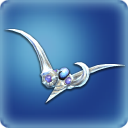 HEAD
THM ACN BLM SMN RDM BLU LV. 70
ITEM LEVEL 390DEFENSE: 340MAGIC DEFENSE: 595ELEMENTAL CIRCLET OF CASTING +2HEAD
THM ACN BLM SMN RDM BLU LV. 70
ITEM LEVEL 390EUREKA GEAR.INTELLIGENCE +218
VITALITY +219
DIRECT HIT RATE +193
SPELL SPEED +135

EUREKA EFFECT:ELEMENTAL BONUS +87EUREKA GEAR.INTELLIGENCE +218
VITALITY +219
DIRECT HIT RATE +193
SPELL SPEED +135

EUREKA EFFECT:ELEMENTAL BONUS +87EUREKA GEAR.INTELLIGENCE +218
VITALITY +219
DIRECT HIT RATE +193
SPELL SPEED +135

EUREKA EFFECT:ELEMENTAL BONUS +87ELEMENTAL CIRCLET OF CASTING +2HEAD
THM ACN BLM SMN RDM BLU LV. 70
ITEM LEVEL 390REPAIR/MELDING/DESYNTHESIS: GOLDSMITHDYEABLE: YESUNIQUE
UNTRADEABLEYAMA KANMURI OF CASTING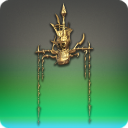 HEAD
THM ACN BLM SMN RDM BLU LV. 70
ITEM LEVEL 390DEFENSE: 306 ( 340)MAGIC DEFENSE: 535 ( 595)YAMA KANMURI OF CASTINGHEAD
THM ACN BLM SMN RDM BLU LV. 70
ITEM LEVEL 390INTELLIGENCE +196 ( +218)
VITALITY +197 ( +219)
DETERMINATION +173 ( +193)
CRITICAL HIT +121 ( +135)INTELLIGENCE +196 ( +218)
VITALITY +197 ( +219)
DETERMINATION +173 ( +193)
CRITICAL HIT +121 ( +135)INTELLIGENCE +196 ( +218)
VITALITY +197 ( +219)
DETERMINATION +173 ( +193)
CRITICAL HIT +121 ( +135)YAMA KANMURI OF CASTINGHEAD
THM ACN BLM SMN RDM BLU LV. 70
ITEM LEVEL 390REPAIR/MELDING/DESYNTHESIS: GOLDSMITHDYEABLE: YESUNTRADEABLEAUGMENTED SCAEVAN MASK OF CASTING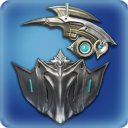 HEAD
THM ACN BLM SMN RDM BLU LV. 70
ITEM LEVEL 400DEFENSE: 347MAGIC DEFENSE: 608AUGMENTED SCAEVAN MASK OF CASTINGHEAD
THM ACN BLM SMN RDM BLU LV. 70
ITEM LEVEL 400INTELLIGENCE +228
VITALITY +232
SPELL SPEED +200
DETERMINATION +140INTELLIGENCE +228
VITALITY +232
SPELL SPEED +200
DETERMINATION +140INTELLIGENCE +228
VITALITY +232
SPELL SPEED +200
DETERMINATION +140AUGMENTED SCAEVAN MASK OF CASTINGHEAD
THM ACN BLM SMN RDM BLU LV. 70
ITEM LEVEL 400REPAIR/MELDING/DESYNTHESIS: GOLDSMITHDYEABLE: YESUNIQUE
UNTRADEABLEOMEGA EYE MASK OF CASTING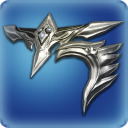 HEAD
THM ACN BLM SMN RDM BLU LV. 70
ITEM LEVEL 400DEFENSE: 347MAGIC DEFENSE: 608OMEGA EYE MASK OF CASTINGHEAD
THM ACN BLM SMN RDM BLU LV. 70
ITEM LEVEL 400INTELLIGENCE +228
VITALITY +232
DIRECT HIT RATE +200
CRITICAL HIT +140INTELLIGENCE +228
VITALITY +232
DIRECT HIT RATE +200
CRITICAL HIT +140INTELLIGENCE +228
VITALITY +232
DIRECT HIT RATE +200
CRITICAL HIT +140OMEGA EYE MASK OF CASTINGHEAD
THM ACN BLM SMN RDM BLU LV. 70
ITEM LEVEL 400REPAIR/MELDING/DESYNTHESIS: GOLDSMITHDYEABLE: YESUNIQUE
UNTRADEABLELAKELAND TRICORNE OF CASTING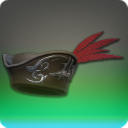 HEAD
THM ACN BLM SMN RDM BLU LV. 71
ITEM LEVEL 390DEFENSE: 340MAGIC DEFENSE: 595LAKELAND TRICORNE OF CASTINGHEAD
THM ACN BLM SMN RDM BLU LV. 71
ITEM LEVEL 390INTELLIGENCE +218
VITALITY +219
CRITICAL HIT +193
DETERMINATION +135INTELLIGENCE +218
VITALITY +219
CRITICAL HIT +193
DETERMINATION +135INTELLIGENCE +218
VITALITY +219
CRITICAL HIT +193
DETERMINATION +135LAKELAND TRICORNE OF CASTINGHEAD
THM ACN BLM SMN RDM BLU LV. 71
ITEM LEVEL 390REPAIR/MELDING/DESYNTHESIS: WEAVERDYEABLE: NOUNIQUE
UNTRADEABLEIRIDESCENT HAT OF CASTING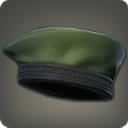 HEAD
THM ACN BLM SMN RDM BLU LV. 72
ITEM LEVEL 395DEFENSE: 309 ( 344)MAGIC DEFENSE: 541 ( 601)IRIDESCENT HAT OF CASTINGHEAD
THM ACN BLM SMN RDM BLU LV. 72
ITEM LEVEL 395INTELLIGENCE +201 ( +223)
VITALITY +203 ( +226)
DETERMINATION +176 ( +196)
CRITICAL HIT +123 ( +137)INTELLIGENCE +201 ( +223)
VITALITY +203 ( +226)
DETERMINATION +176 ( +196)
CRITICAL HIT +123 ( +137)INTELLIGENCE +201 ( +223)
VITALITY +203 ( +226)
DETERMINATION +176 ( +196)
CRITICAL HIT +123 ( +137)IRIDESCENT HAT OF CASTINGHEAD
THM ACN BLM SMN RDM BLU LV. 72
ITEM LEVEL 395REPAIR/MELDING/DESYNTHESIS: WEAVERDYEABLE: YESVOEBURTITE HAT OF CASTING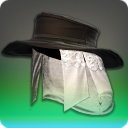 HEAD
THM ACN BLM SMN RDM BLU LV. 73
ITEM LEVEL 400DEFENSE: 347MAGIC DEFENSE: 608VOEBURTITE HAT OF CASTINGHEAD
THM ACN BLM SMN RDM BLU LV. 73
ITEM LEVEL 400INTELLIGENCE +228
VITALITY +232
DIRECT HIT RATE +200
DETERMINATION +140INTELLIGENCE +228
VITALITY +232
DIRECT HIT RATE +200
DETERMINATION +140INTELLIGENCE +228
VITALITY +232
DIRECT HIT RATE +200
DETERMINATION +140VOEBURTITE HAT OF CASTINGHEAD
THM ACN BLM SMN RDM BLU LV. 73
ITEM LEVEL 400REPAIR/MELDING/DESYNTHESIS: WEAVERDYEABLE: NOUNIQUE
UNTRADEABLEBLUESPIRIT HEADGEAR OF CASTING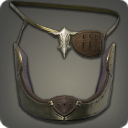 HEAD
THM ACN BLM SMN RDM BLU LV. 74
ITEM LEVEL 403DEFENSE: 313 ( 348)MAGIC DEFENSE: 548 ( 609)BLUESPIRIT HEADGEAR OF CASTINGHEAD
THM ACN BLM SMN RDM BLU LV. 74
ITEM LEVEL 403INTELLIGENCE +207 ( +230)
VITALITY +210 ( +233)
CRITICAL HIT +182 ( +202)
DETERMINATION +127 ( +141)INTELLIGENCE +207 ( +230)
VITALITY +210 ( +233)
CRITICAL HIT +182 ( +202)
DETERMINATION +127 ( +141)INTELLIGENCE +207 ( +230)
VITALITY +210 ( +233)
CRITICAL HIT +182 ( +202)
DETERMINATION +127 ( +141)BLUESPIRIT HEADGEAR OF CASTINGHEAD
THM ACN BLM SMN RDM BLU LV. 74
ITEM LEVEL 403REPAIR/MELDING/DESYNTHESIS: ARMORERDYEABLE: YESRAVEL KEEPER'S HEADBAND OF CASTING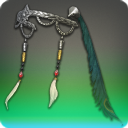 HEAD
THM ACN BLM SMN RDM BLU LV. 75
ITEM LEVEL 406DEFENSE: 352MAGIC DEFENSE: 616RAVEL KEEPER'S HEADBAND OF CASTINGHEAD
THM ACN BLM SMN RDM BLU LV. 75
ITEM LEVEL 406INTELLIGENCE +231
VITALITY +234
DIRECT HIT RATE +205
SPELL SPEED +144INTELLIGENCE +231
VITALITY +234
DIRECT HIT RATE +205
SPELL SPEED +144INTELLIGENCE +231
VITALITY +234
DIRECT HIT RATE +205
SPELL SPEED +144RAVEL KEEPER'S HEADBAND OF CASTINGHEAD
THM ACN BLM SMN RDM BLU LV. 75
ITEM LEVEL 406REPAIR/MELDING/DESYNTHESIS: LEATHERWORKERDYEABLE: YESUNIQUE
UNTRADEABLEOVIM WOOL MUFFED MET OF CASTING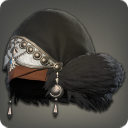 HEAD
THM ACN BLM SMN RDM BLU LV. 76
ITEM LEVEL 409DEFENSE: 325 ( 362)MAGIC DEFENSE: 569 ( 633)OVIM WOOL MUFFED MET OF CASTINGHEAD
THM ACN BLM SMN RDM BLU LV. 76
ITEM LEVEL 409INTELLIGENCE +210 ( +234)
VITALITY +211 ( +234)
CRITICAL HIT +190 ( +211)
DETERMINATION +133 ( +148)INTELLIGENCE +210 ( +234)
VITALITY +211 ( +234)
CRITICAL HIT +190 ( +211)
DETERMINATION +133 ( +148)INTELLIGENCE +210 ( +234)
VITALITY +211 ( +234)
CRITICAL HIT +190 ( +211)
DETERMINATION +133 ( +148)OVIM WOOL MUFFED MET OF CASTINGHEAD
THM ACN BLM SMN RDM BLU LV. 76
ITEM LEVEL 409REPAIR/MELDING/DESYNTHESIS: WEAVERDYEABLE: YESNABAATH CROWN OF CASTING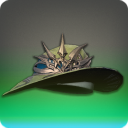 HEAD
THM ACN BLM SMN RDM BLU LV. 77
ITEM LEVEL 412DEFENSE: 371MAGIC DEFENSE: 650NABAATH CROWN OF CASTINGHEAD
THM ACN BLM SMN RDM BLU LV. 77
ITEM LEVEL 412INTELLIGENCE +236
VITALITY +235
SPELL SPEED +217
DIRECT HIT RATE +152INTELLIGENCE +236
VITALITY +235
SPELL SPEED +217
DIRECT HIT RATE +152INTELLIGENCE +236
VITALITY +235
SPELL SPEED +217
DIRECT HIT RATE +152NABAATH CROWN OF CASTINGHEAD
THM ACN BLM SMN RDM BLU LV. 77
ITEM LEVEL 412REPAIR/MELDING/DESYNTHESIS: LEATHERWORKERDYEABLE: NOUNIQUE
UNTRADEABLEDWARVEN COTTON PETASOS OF CASTING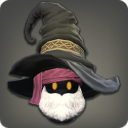 HEAD
THM ACN BLM SMN RDM BLU LV. 78
ITEM LEVEL 415DEFENSE: 343 ( 381)MAGIC DEFENSE: 600 ( 666)DWARVEN COTTON PETASOS OF CASTINGHEAD
THM ACN BLM SMN RDM BLU LV. 78
ITEM LEVEL 415INTELLIGENCE +214 ( +238)
VITALITY +211 ( +235)
DETERMINATION +200 ( +222)
DIRECT HIT RATE +140 ( +156)INTELLIGENCE +214 ( +238)
VITALITY +211 ( +235)
DETERMINATION +200 ( +222)
DIRECT HIT RATE +140 ( +156)INTELLIGENCE +214 ( +238)
VITALITY +211 ( +235)
DETERMINATION +200 ( +222)
DIRECT HIT RATE +140 ( +156)DWARVEN COTTON PETASOS OF CASTINGHEAD
THM ACN BLM SMN RDM BLU LV. 78
ITEM LEVEL 415REPAIR/MELDING/DESYNTHESIS: WEAVERDYEABLE: YESTHE FORGIVEN'S HAT OF CASTING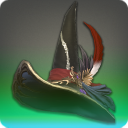 HEAD
THM ACN BLM SMN RDM BLU LV. 79
ITEM LEVEL 418DEFENSE: 390MAGIC DEFENSE: 683THE FORGIVEN'S HAT OF CASTINGHEAD
THM ACN BLM SMN RDM BLU LV. 79
ITEM LEVEL 418INTELLIGENCE +240
VITALITY +235
SPELL SPEED +228
DETERMINATION +160INTELLIGENCE +240
VITALITY +235
SPELL SPEED +228
DETERMINATION +160INTELLIGENCE +240
VITALITY +235
SPELL SPEED +228
DETERMINATION +160THE FORGIVEN'S HAT OF CASTINGHEAD
THM ACN BLM SMN RDM BLU LV. 79
ITEM LEVEL 418REPAIR/MELDING/DESYNTHESIS: LEATHERWORKERDYEABLE: YESUNIQUE
UNTRADEABLEWEATHERED WICCE PETASOS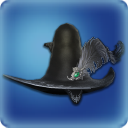 HEAD
BLM LV. 80
ITEM LEVEL 430DEFENSE: 429MAGIC DEFENSE: 751WEATHERED WICCE PETASOSHEAD
BLM LV. 80
ITEM LEVEL 430INTELLIGENCE +250
VITALITY +236
CRITICAL HIT +236
DETERMINATION +165INTELLIGENCE +250
VITALITY +236
CRITICAL HIT +236
DETERMINATION +165INTELLIGENCE +250
VITALITY +236
CRITICAL HIT +236
DETERMINATION +165WEATHERED WICCE PETASOSHEAD
BLM LV. 80
ITEM LEVEL 430REPAIR/MELDING/DESYNTHESIS: WEAVERDYEABLE: NOUNIQUE
UNTRADEABLERONKAN VISOR OF CASTING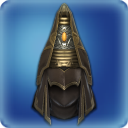 HEAD
THM ACN BLM SMN RDM BLU LV. 80
ITEM LEVEL 440DEFENSE: 436MAGIC DEFENSE: 762RONKAN VISOR OF CASTINGHEAD
THM ACN BLM SMN RDM BLU LV. 80
ITEM LEVEL 440INTELLIGENCE +257
VITALITY +238
DETERMINATION +240
DIRECT HIT RATE +168INTELLIGENCE +257
VITALITY +238
DETERMINATION +240
DIRECT HIT RATE +168INTELLIGENCE +257
VITALITY +238
DETERMINATION +240
DIRECT HIT RATE +168RONKAN VISOR OF CASTINGHEAD
THM ACN BLM SMN RDM BLU LV. 80
ITEM LEVEL 440REPAIR/MELDING/DESYNTHESIS: WEAVERDYEABLE: YESUNIQUE
UNTRADEABLEWARG PELT OF CASTING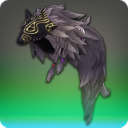 HEAD
THM ACN BLM SMN RDM BLU LV. 80
ITEM LEVEL 445DEFENSE: 440MAGIC DEFENSE: 770WARG PELT OF CASTINGHEAD
THM ACN BLM SMN RDM BLU LV. 80
ITEM LEVEL 445INTELLIGENCE +265
VITALITY +246
CRITICAL HIT +244
DIRECT HIT RATE +171INTELLIGENCE +265
VITALITY +246
CRITICAL HIT +244
DIRECT HIT RATE +171INTELLIGENCE +265
VITALITY +246
CRITICAL HIT +244
DIRECT HIT RATE +171WARG PELT OF CASTINGHEAD
THM ACN BLM SMN RDM BLU LV. 80
ITEM LEVEL 445REPAIR/MELDING/DESYNTHESIS: CARPENTERDYEABLE: NOUNIQUE
UNTRADEABLEFACET HAT OF CASTING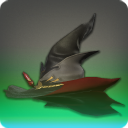 HEAD
THM ACN BLM SMN RDM BLU LV. 80
ITEM LEVEL 450DEFENSE: 400 ( 444)MAGIC DEFENSE: 700 ( 778)FACET HAT OF CASTINGHEAD
THM ACN BLM SMN RDM BLU LV. 80
ITEM LEVEL 450INTELLIGENCE +245 ( +272)
VITALITY +229 ( +254)
CRITICAL HIT +223 ( +248)
SPELL SPEED +156 ( +174)INTELLIGENCE +245 ( +272)
VITALITY +229 ( +254)
CRITICAL HIT +223 ( +248)
SPELL SPEED +156 ( +174)INTELLIGENCE +245 ( +272)
VITALITY +229 ( +254)
CRITICAL HIT +223 ( +248)
SPELL SPEED +156 ( +174)FACET HAT OF CASTINGHEAD
THM ACN BLM SMN RDM BLU LV. 80
ITEM LEVEL 450REPAIR/MELDING/DESYNTHESIS: WEAVERDYEABLE: YESEDENGATE CIRCLET OF CASTING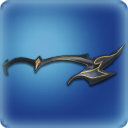 HEAD
THM ACN BLM SMN RDM BLU LV. 80
ITEM LEVEL 450DEFENSE: 444MAGIC DEFENSE: 778EDENGATE CIRCLET OF CASTINGHEAD
THM ACN BLM SMN RDM BLU LV. 80
ITEM LEVEL 450INTELLIGENCE +272
VITALITY +254
DIRECT HIT RATE +248
DETERMINATION +174INTELLIGENCE +272
VITALITY +254
DIRECT HIT RATE +248
DETERMINATION +174INTELLIGENCE +272
VITALITY +254
DIRECT HIT RATE +248
DETERMINATION +174EDENGATE CIRCLET OF CASTINGHEAD
THM ACN BLM SMN RDM BLU LV. 80
ITEM LEVEL 450REPAIR/MELDING/DESYNTHESIS: GOLDSMITHDYEABLE: NOUNIQUE
UNTRADEABLEANAMNESIS HAT OF CASTING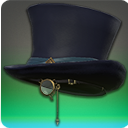 HEAD
THM ACN BLM SMN RDM BLU LV. 80
ITEM LEVEL 455DEFENSE: 449MAGIC DEFENSE: 785ANAMNESIS HAT OF CASTINGHEAD
THM ACN BLM SMN RDM BLU LV. 80
ITEM LEVEL 455INTELLIGENCE +279
VITALITY +263
CRITICAL HIT +252
DETERMINATION +176INTELLIGENCE +279
VITALITY +263
CRITICAL HIT +252
DETERMINATION +176INTELLIGENCE +279
VITALITY +263
CRITICAL HIT +252
DETERMINATION +176ANAMNESIS HAT OF CASTINGHEAD
THM ACN BLM SMN RDM BLU LV. 80
ITEM LEVEL 455REPAIR/MELDING/DESYNTHESIS: WEAVERDYEABLE: YESUNIQUE
UNTRADEABLEDEEPSHADOW HOOD OF CASTING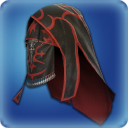 HEAD
THM ACN BLM SMN RDM BLU LV. 80
ITEM LEVEL 460DEFENSE: 453MAGIC DEFENSE: 793DEEPSHADOW HOOD OF CASTINGHEAD
THM ACN BLM SMN RDM BLU LV. 80
ITEM LEVEL 460INTELLIGENCE +287
VITALITY +272
DETERMINATION +256
DIRECT HIT RATE +179INTELLIGENCE +287
VITALITY +272
DETERMINATION +256
DIRECT HIT RATE +179INTELLIGENCE +287
VITALITY +272
DETERMINATION +256
DIRECT HIT RATE +179DEEPSHADOW HOOD OF CASTINGHEAD
THM ACN BLM SMN RDM BLU LV. 80
ITEM LEVEL 460REPAIR/MELDING/DESYNTHESIS: WEAVERDYEABLE: NOUNIQUE
UNTRADEABLEYORHA TYPE-51 CAP OF CASTING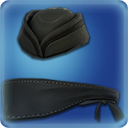 HEAD
THM ACN BLM SMN RDM BLU LV. 80
ITEM LEVEL 460DEFENSE: 453MAGIC DEFENSE: 793YORHA TYPE-51 CAP OF CASTINGHEAD
THM ACN BLM SMN RDM BLU LV. 80
ITEM LEVEL 460INTELLIGENCE +287
VITALITY +272
DIRECT HIT RATE +256
DETERMINATION +179INTELLIGENCE +287
VITALITY +272
DIRECT HIT RATE +256
DETERMINATION +179INTELLIGENCE +287
VITALITY +272
DIRECT HIT RATE +256
DETERMINATION +179YORHA TYPE-51 CAP OF CASTINGHEAD
THM ACN BLM SMN RDM BLU LV. 80
ITEM LEVEL 460REPAIR/MELDING/DESYNTHESIS: WEAVERDYEABLE: YESUNIQUE
UNTRADEABLEAUGMENTED FACET HAT OF CASTING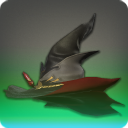 HEAD
THM ACN BLM SMN RDM BLU LV. 80
ITEM LEVEL 460DEFENSE: 408 ( 453)MAGIC DEFENSE: 714 ( 793)AUGMENTED FACET HAT OF CASTINGHEAD
THM ACN BLM SMN RDM BLU LV. 80
ITEM LEVEL 460INTELLIGENCE +258 ( +287)
VITALITY +245 ( +272)
CRITICAL HIT +230 ( +256)
SPELL SPEED +161 ( +179)INTELLIGENCE +258 ( +287)
VITALITY +245 ( +272)
CRITICAL HIT +230 ( +256)
SPELL SPEED +161 ( +179)INTELLIGENCE +258 ( +287)
VITALITY +245 ( +272)
CRITICAL HIT +230 ( +256)
SPELL SPEED +161 ( +179)AUGMENTED FACET HAT OF CASTINGHEAD
THM ACN BLM SMN RDM BLU LV. 80
ITEM LEVEL 460REPAIR/MELDING/DESYNTHESIS: WEAVERDYEABLE: YESUNTRADEABLEAUGMENTED DEEPSHADOW HOOD OF CASTING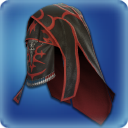 HEAD
THM ACN BLM SMN RDM BLU LV. 80
ITEM LEVEL 470DEFENSE: 462MAGIC DEFENSE: 809AUGMENTED DEEPSHADOW HOOD OF CASTINGHEAD
THM ACN BLM SMN RDM BLU LV. 80
ITEM LEVEL 470INTELLIGENCE +303
VITALITY +291
DETERMINATION +264
DIRECT HIT RATE +185INTELLIGENCE +303
VITALITY +291
DETERMINATION +264
DIRECT HIT RATE +185INTELLIGENCE +303
VITALITY +291
DETERMINATION +264
DIRECT HIT RATE +185AUGMENTED DEEPSHADOW HOOD OF CASTINGHEAD
THM ACN BLM SMN RDM BLU LV. 80
ITEM LEVEL 470REPAIR/MELDING/DESYNTHESIS: WEAVERDYEABLE: YESUNIQUE
UNTRADEABLEEDENGRACE CIRCLET OF CASTING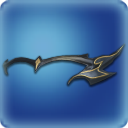 HEAD
THM ACN BLM SMN RDM BLU LV. 80
ITEM LEVEL 470DEFENSE: 462MAGIC DEFENSE: 809EDENGRACE CIRCLET OF CASTINGHEAD
THM ACN BLM SMN RDM BLU LV. 80
ITEM LEVEL 470INTELLIGENCE +303
VITALITY +291
CRITICAL HIT +264
SPELL SPEED +185INTELLIGENCE +303
VITALITY +291
CRITICAL HIT +264
SPELL SPEED +185INTELLIGENCE +303
VITALITY +291
CRITICAL HIT +264
SPELL SPEED +185EDENGRACE CIRCLET OF CASTINGHEAD
THM ACN BLM SMN RDM BLU LV. 80
ITEM LEVEL 470REPAIR/MELDING/DESYNTHESIS: GOLDSMITHDYEABLE: YESUNIQUE
UNTRADEABLESHADOWLESS PETASOS OF CASTING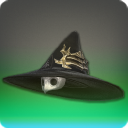 HEAD
THM ACN BLM SMN RDM BLU LV. 80
ITEM LEVEL 475DEFENSE: 468MAGIC DEFENSE: 818SHADOWLESS PETASOS OF CASTINGHEAD
THM ACN BLM SMN RDM BLU LV. 80
ITEM LEVEL 475INTELLIGENCE +311
VITALITY +301
DIRECT HIT RATE +267
SPELL SPEED +187INTELLIGENCE +311
VITALITY +301
DIRECT HIT RATE +267
SPELL SPEED +187INTELLIGENCE +311
VITALITY +301
DIRECT HIT RATE +267
SPELL SPEED +187SHADOWLESS PETASOS OF CASTINGHEAD
THM ACN BLM SMN RDM BLU LV. 80
ITEM LEVEL 475REPAIR/MELDING/DESYNTHESIS: WEAVERDYEABLE: NOUNIQUE
UNTRADEABLEEDENCALL HAT OF CASTING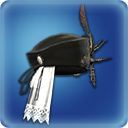 HEAD
THM ACN BLM SMN RDM BLU LV. 80
ITEM LEVEL 480DEFENSE: 473MAGIC DEFENSE: 828EDENCALL HAT OF CASTINGHEAD
THM ACN BLM SMN RDM BLU LV. 80
ITEM LEVEL 480INTELLIGENCE +319
VITALITY +310
CRITICAL HIT +270
DETERMINATION +189INTELLIGENCE +319
VITALITY +310
CRITICAL HIT +270
DETERMINATION +189INTELLIGENCE +319
VITALITY +310
CRITICAL HIT +270
DETERMINATION +189EDENCALL HAT OF CASTINGHEAD
THM ACN BLM SMN RDM BLU LV. 80
ITEM LEVEL 480REPAIR/MELDING/DESYNTHESIS: WEAVERDYEABLE: NOUNIQUE
UNTRADEABLENEO-ISHGARDIAN HAT OF CASTING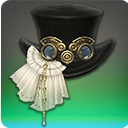 HEAD
THM ACN BLM SMN RDM BLU LV. 80
ITEM LEVEL 480DEFENSE: 426 ( 473)MAGIC DEFENSE: 745 ( 828)NEO-ISHGARDIAN HAT OF CASTINGHEAD
THM ACN BLM SMN RDM BLU LV. 80
ITEM LEVEL 480INTELLIGENCE +287 ( +319)
VITALITY +279 ( +310)
DIRECT HIT RATE +243 ( +270)
SPELL SPEED +170 ( +189)INTELLIGENCE +287 ( +319)
VITALITY +279 ( +310)
DIRECT HIT RATE +243 ( +270)
SPELL SPEED +170 ( +189)INTELLIGENCE +287 ( +319)
VITALITY +279 ( +310)
DIRECT HIT RATE +243 ( +270)
SPELL SPEED +170 ( +189)NEO-ISHGARDIAN HAT OF CASTINGHEAD
THM ACN BLM SMN RDM BLU LV. 80
ITEM LEVEL 480REPAIR/MELDING/DESYNTHESIS: WEAVERDYEABLE: YESIDEALIZED WICCE PETASOS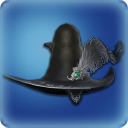 HEAD
BLM LV. 80
ITEM LEVEL 480DEFENSE: 473MAGIC DEFENSE: 828IDEALIZED WICCE PETASOSHEAD
BLM LV. 80
ITEM LEVEL 480INTELLIGENCE +319
VITALITY +310
CRITICAL HIT +270
DETERMINATION +189INTELLIGENCE +319
VITALITY +310
CRITICAL HIT +270
DETERMINATION +189INTELLIGENCE +319
VITALITY +310
CRITICAL HIT +270
DETERMINATION +189IDEALIZED WICCE PETASOSHEAD
BLM LV. 80
ITEM LEVEL 480REPAIR/MELDING/DESYNTHESIS: WEAVERDYEABLE: YESUNIQUE
UNTRADEABLECRYSTARIUM HALFMASK OF CASTING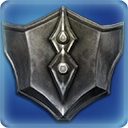 HEAD
THM ACN BLM SMN RDM BLU LV. 80
ITEM LEVEL 490DEFENSE: 484MAGIC DEFENSE: 847CRYSTARIUM HALFMASK OF CASTINGHEAD
THM ACN BLM SMN RDM BLU LV. 80
ITEM LEVEL 490INTELLIGENCE +335
VITALITY +330
CRITICAL HIT +275
DIRECT HIT RATE +193INTELLIGENCE +335
VITALITY +330
CRITICAL HIT +275
DIRECT HIT RATE +193INTELLIGENCE +335
VITALITY +330
CRITICAL HIT +275
DIRECT HIT RATE +193CRYSTARIUM HALFMASK OF CASTINGHEAD
THM ACN BLM SMN RDM BLU LV. 80
ITEM LEVEL 490REPAIR/MELDING/DESYNTHESIS: GOLDSMITHDYEABLE: NOUNIQUE
UNTRADEABLEAUGMENTED NEO-ISHGARDIAN HAT OF CASTING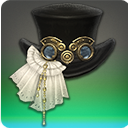 HEAD
THM ACN BLM SMN RDM BLU LV. 80
ITEM LEVEL 490DEFENSE: 436 ( 484)MAGIC DEFENSE: 762 ( 847)AUGMENTED NEO-ISHGARDIAN HAT OF CASTINGHEAD
THM ACN BLM SMN RDM BLU LV. 80
ITEM LEVEL 490INTELLIGENCE +301 ( +335)
VITALITY +297 ( +330)
DIRECT HIT RATE +247 ( +275)
SPELL SPEED +174 ( +193)INTELLIGENCE +301 ( +335)
VITALITY +297 ( +330)
DIRECT HIT RATE +247 ( +275)
SPELL SPEED +174 ( +193)INTELLIGENCE +301 ( +335)
VITALITY +297 ( +330)
DIRECT HIT RATE +247 ( +275)
SPELL SPEED +174 ( +193)AUGMENTED NEO-ISHGARDIAN HAT OF CASTINGHEAD
THM ACN BLM SMN RDM BLU LV. 80
ITEM LEVEL 490REPAIR/MELDING/DESYNTHESIS: WEAVERDYEABLE: YESUNTRADEABLEYORHA TYPE-53 HAT OF CASTING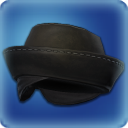 HEAD
THM ACN BLM SMN RDM BLU LV. 80
ITEM LEVEL 490DEFENSE: 484MAGIC DEFENSE: 847YORHA TYPE-53 HAT OF CASTINGHEAD
THM ACN BLM SMN RDM BLU LV. 80
ITEM LEVEL 490INTELLIGENCE +335
VITALITY +330
SPELL SPEED +275
CRITICAL HIT +193INTELLIGENCE +335
VITALITY +330
SPELL SPEED +275
CRITICAL HIT +193INTELLIGENCE +335
VITALITY +330
SPELL SPEED +275
CRITICAL HIT +193YORHA TYPE-53 HAT OF CASTINGHEAD
THM ACN BLM SMN RDM BLU LV. 80
ITEM LEVEL 490REPAIR/MELDING/DESYNTHESIS: WEAVERDYEABLE: YESUNIQUE
UNTRADEABLEBOZJAN CAP OF CASTING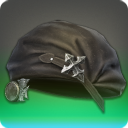 HEAD
THM ACN BLM SMN RDM BLU LV. 80
ITEM LEVEL 495DEFENSE: 490MAGIC DEFENSE: 857BOZJAN CAP OF CASTINGHEAD
THM ACN BLM SMN RDM BLU LV. 80
ITEM LEVEL 495INTELLIGENCE +344
VITALITY +341
CRITICAL HIT +278
DIRECT HIT RATE +195INTELLIGENCE +344
VITALITY +341
CRITICAL HIT +278
DIRECT HIT RATE +195INTELLIGENCE +344
VITALITY +341
CRITICAL HIT +278
DIRECT HIT RATE +195BOZJAN CAP OF CASTINGHEAD
THM ACN BLM SMN RDM BLU LV. 80
ITEM LEVEL 495REPAIR/MELDING/DESYNTHESIS: WEAVERDYEABLE: YESUNIQUE
UNTRADEABLEAUGMENTED BOZJAN CAP OF CASTING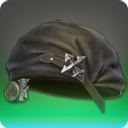 HEAD
THM ACN BLM SMN RDM BLU LV. 80
ITEM LEVEL 495DEFENSE: 490MAGIC DEFENSE: 857AUGMENTED BOZJAN CAP OF CASTINGHEAD
THM ACN BLM SMN RDM BLU LV. 80
ITEM LEVEL 495INTELLIGENCE +344
VITALITY +341
CRITICAL HIT +278
DIRECT HIT RATE +195

BOZJA EFFECT:HASTE +1INTELLIGENCE +344
VITALITY +341
CRITICAL HIT +278
DIRECT HIT RATE +195

BOZJA EFFECT:HASTE +1INTELLIGENCE +344
VITALITY +341
CRITICAL HIT +278
DIRECT HIT RATE +195

BOZJA EFFECT:HASTE +1AUGMENTED BOZJAN CAP OF CASTINGHEAD
THM ACN BLM SMN RDM BLU LV. 80
ITEM LEVEL 495REPAIR/MELDING/DESYNTHESIS: WEAVERDYEABLE: YESUNIQUE
UNTRADEABLEEDENCHOIR HAT OF CASTING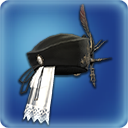 HEAD
THM ACN BLM SMN RDM BLU LV. 80
ITEM LEVEL 500DEFENSE: 495MAGIC DEFENSE: 866EDENCHOIR HAT OF CASTINGHEAD
THM ACN BLM SMN RDM BLU LV. 80
ITEM LEVEL 500INTELLIGENCE +353
VITALITY +352
SPELL SPEED +281
DIRECT HIT RATE +197INTELLIGENCE +353
VITALITY +352
SPELL SPEED +281
DIRECT HIT RATE +197INTELLIGENCE +353
VITALITY +352
SPELL SPEED +281
DIRECT HIT RATE +197EDENCHOIR HAT OF CASTINGHEAD
THM ACN BLM SMN RDM BLU LV. 80
ITEM LEVEL 500REPAIR/MELDING/DESYNTHESIS: WEAVERDYEABLE: YESUNIQUE
UNTRADEABLEAUGMENTED CRYSTARIUM HALFMASK OF CASTING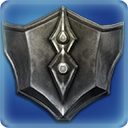 HEAD
THM ACN BLM SMN RDM BLU LV. 80
ITEM LEVEL 500DEFENSE: 495MAGIC DEFENSE: 866AUGMENTED CRYSTARIUM HALFMASK OF CASTINGHEAD
THM ACN BLM SMN RDM BLU LV. 80
ITEM LEVEL 500INTELLIGENCE +353
VITALITY +352
CRITICAL HIT +281
DIRECT HIT RATE +197INTELLIGENCE +353
VITALITY +352
CRITICAL HIT +281
DIRECT HIT RATE +197INTELLIGENCE +353
VITALITY +352
CRITICAL HIT +281
DIRECT HIT RATE +197AUGMENTED CRYSTARIUM HALFMASK OF CASTINGHEAD
THM ACN BLM SMN RDM BLU LV. 80
ITEM LEVEL 500REPAIR/MELDING/DESYNTHESIS: GOLDSMITHDYEABLE: YESUNIQUE
UNTRADEABLENAME/ICONREQUIREMENTSBLACK MAGE BASE ATTRIBUTESBLACK MAGE BASE ATTRIBUTESBLACK MAGE BASE ATTRIBUTESNAME/ICONREQUIREMENTSBONUSESBONUSESBONUSESNAME/ICONREQUIREMENTSINFORMATIONINFORMATIONINFORMATIONHEMPEN HALFROBE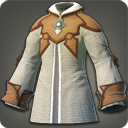 BODY
ALL CLASSES LV. 5
ITEM LEVEL 5DEFENSE: 7 ( 9)MAGIC DEFENSE: 15 ( 18)HEMPEN HALFROBEBODY
ALL CLASSES LV. 5
ITEM LEVEL 5INTELLIGENCE +1
MIND +1INTELLIGENCE +1
MIND +1INTELLIGENCE +1
MIND +1HEMPEN HALFROBEBODY
ALL CLASSES LV. 5
ITEM LEVEL 5REPAIR/MELDING/DESYNTHESIS: WEAVERDYEABLE: YESCUSTOM-MADE ROBE OF CASTING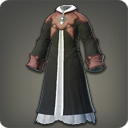 BODY
ALL CLASSES LV. 5
ITEM LEVEL 6DEFENSE: 8MAGIC DEFENSE: 15CUSTOM-MADE ROBE OF CASTINGBODY
ALL CLASSES LV. 5
ITEM LEVEL 6INTELLIGENCE +1
SPELL SPEED +1INTELLIGENCE +1
SPELL SPEED +1INTELLIGENCE +1
SPELL SPEED +1CUSTOM-MADE ROBE OF CASTINGBODY
ALL CLASSES LV. 5
ITEM LEVEL 6REPAIR/MELDING/DESYNTHESIS: WEAVERDYEABLE: NOUNIQUE
UNTRADEABLEHEMPEN COWL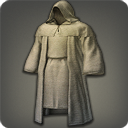 BODY
ALL CLASSES LV. 8
ITEM LEVEL 8DEFENSE: 14 ( 18)MAGIC DEFENSE: 28 ( 35)HEMPEN COWLBODY
ALL CLASSES LV. 8
ITEM LEVEL 8CANNOT EQUIP GEAR TO HEAD.INTELLIGENCE +2 ( +3)
MIND +2 ( +3)CANNOT EQUIP GEAR TO HEAD.INTELLIGENCE +2 ( +3)
MIND +2 ( +3)CANNOT EQUIP GEAR TO HEAD.INTELLIGENCE +2 ( +3)
MIND +2 ( +3)HEMPEN COWLBODY
ALL CLASSES LV. 8
ITEM LEVEL 8REPAIR/MELDING/DESYNTHESIS: WEAVERDYEABLE: YESAMATEUR'S DALMATICA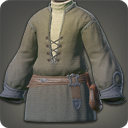 BODY
ALL CLASSES LV. 10
ITEM LEVEL 10DEFENSE: 9 ( 11)MAGIC DEFENSE: 18 ( 22)AMATEUR'S DALMATICABODY
ALL CLASSES LV. 10
ITEM LEVEL 10INTELLIGENCE +2
MIND +2
VITALITY +1
DIRECT HIT RATE +1 ( +2)INTELLIGENCE +2
MIND +2
VITALITY +1
DIRECT HIT RATE +1 ( +2)INTELLIGENCE +2
MIND +2
VITALITY +1
DIRECT HIT RATE +1 ( +2)AMATEUR'S DALMATICABODY
ALL CLASSES LV. 10
ITEM LEVEL 10REPAIR/MELDING/DESYNTHESIS: WEAVERDYEABLE: YESHEMPEN ROBE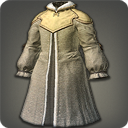 BODY
ALL CLASSES LV. 12
ITEM LEVEL 12DEFENSE: 9 ( 12)MAGIC DEFENSE: 19 ( 24)HEMPEN ROBEBODY
ALL CLASSES LV. 12
ITEM LEVEL 12INTELLIGENCE +2
MIND +2
VITALITY +1
SPELL SPEED +2INTELLIGENCE +2
MIND +2
VITALITY +1
SPELL SPEED +2INTELLIGENCE +2
MIND +2
VITALITY +1
SPELL SPEED +2HEMPEN ROBEBODY
ALL CLASSES LV. 12
ITEM LEVEL 12REPAIR/MELDING/DESYNTHESIS: WEAVERDYEABLE: YESGUARDIAN CORPS COAT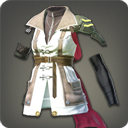 BODY
ALL CLASSES LV. 13
ITEM LEVEL 13DEFENSE: 12MAGIC DEFENSE: 25GUARDIAN CORPS COATBODY
ALL CLASSES LV. 13
ITEM LEVEL 13FITS: ALL ♀STRENGTH +2
DEXTERITY +2
INTELLIGENCE +2
MIND +2
VITALITY +2
PIETY +1FITS: ALL ♀STRENGTH +2
DEXTERITY +2
INTELLIGENCE +2
MIND +2
VITALITY +2
PIETY +1FITS: ALL ♀STRENGTH +2
DEXTERITY +2
INTELLIGENCE +2
MIND +2
VITALITY +2
PIETY +1GUARDIAN CORPS COATBODY
ALL CLASSES LV. 13
ITEM LEVEL 13REPAIR/MELDING/DESYNTHESIS: WEAVERDYEABLE: YESUNTRADEABLEBOHEMIAN'S COAT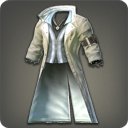 BODY
ALL CLASSES LV. 13
ITEM LEVEL 13DEFENSE: 12MAGIC DEFENSE: 25BOHEMIAN'S COATBODY
ALL CLASSES LV. 13
ITEM LEVEL 13FITS: ALL ♂STRENGTH +2
DEXTERITY +2
INTELLIGENCE +2
MIND +2
VITALITY +2
PIETY +1FITS: ALL ♂STRENGTH +2
DEXTERITY +2
INTELLIGENCE +2
MIND +2
VITALITY +2
PIETY +1FITS: ALL ♂STRENGTH +2
DEXTERITY +2
INTELLIGENCE +2
MIND +2
VITALITY +2
PIETY +1BOHEMIAN'S COATBODY
ALL CLASSES LV. 13
ITEM LEVEL 13REPAIR/MELDING/DESYNTHESIS: LEATHERWORKERDYEABLE: YESUNTRADEABLECOTTON COWL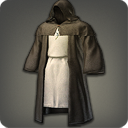 BODY
ALL CLASSES LV. 15
ITEM LEVEL 15DEFENSE: 18 ( 23)MAGIC DEFENSE: 37 ( 46)COTTON COWLBODY
ALL CLASSES LV. 15
ITEM LEVEL 15CANNOT EQUIP GEAR TO HEAD.INTELLIGENCE +4
MIND +4
VITALITY +2 ( +3)
CRITICAL HIT +4 ( +5)CANNOT EQUIP GEAR TO HEAD.INTELLIGENCE +4
MIND +4
VITALITY +2 ( +3)
CRITICAL HIT +4 ( +5)CANNOT EQUIP GEAR TO HEAD.INTELLIGENCE +4
MIND +4
VITALITY +2 ( +3)
CRITICAL HIT +4 ( +5)COTTON COWLBODY
ALL CLASSES LV. 15
ITEM LEVEL 15REPAIR/MELDING/DESYNTHESIS: WEAVERDYEABLE: YESAETHERIAL COTTON COWL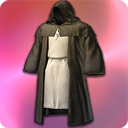 BODY
ALL CLASSES LV. 15
ITEM LEVEL 15DEFENSE: 23MAGIC DEFENSE: 46AETHERIAL COTTON COWLBODY
ALL CLASSES LV. 15
ITEM LEVEL 15CANNOT EQUIP GEAR TO HEAD.INTELLIGENCE +4
MIND +4
VITALITY +3

THIS ITEM MAY HAVE UP TO 4 RANDOM ADDITIONAL BONUS STATS.CANNOT EQUIP GEAR TO HEAD.INTELLIGENCE +4
MIND +4
VITALITY +3

THIS ITEM MAY HAVE UP TO 4 RANDOM ADDITIONAL BONUS STATS.CANNOT EQUIP GEAR TO HEAD.INTELLIGENCE +4
MIND +4
VITALITY +3

THIS ITEM MAY HAVE UP TO 4 RANDOM ADDITIONAL BONUS STATS.AETHERIAL COTTON COWLBODY
ALL CLASSES LV. 15
ITEM LEVEL 15REPAIR/MELDING/DESYNTHESIS: WEAVERDYEABLE: YESUNTRADEABLEPLUNDERED BLIAUD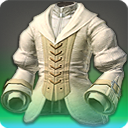 BODY
DISCIPLE OF MAGIC LV. 15
ITEM LEVEL 17DEFENSE: 14MAGIC DEFENSE: 29PLUNDERED BLIAUDBODY
DISCIPLE OF MAGIC LV. 15
ITEM LEVEL 17INTELLIGENCE +3
MIND +3
VITALITY +2
DIRECT HIT RATE +3
DETERMINATION +1INTELLIGENCE +3
MIND +3
VITALITY +2
DIRECT HIT RATE +3
DETERMINATION +1INTELLIGENCE +3
MIND +3
VITALITY +2
DIRECT HIT RATE +3
DETERMINATION +1PLUNDERED BLIAUDBODY
DISCIPLE OF MAGIC LV. 15
ITEM LEVEL 17REPAIR/MELDING/DESYNTHESIS: WEAVERDYEABLE: NOUNIQUEACOLYTE'S ROBE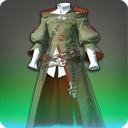 BODY
DISCIPLE OF MAGIC LV. 15
ITEM LEVEL 17DEFENSE: 14MAGIC DEFENSE: 29ACOLYTE'S ROBEBODY
DISCIPLE OF MAGIC LV. 15
ITEM LEVEL 17INTELLIGENCE +3
MIND +3
VITALITY +2
CRITICAL HIT +3
DETERMINATION +1INTELLIGENCE +3
MIND +3
VITALITY +2
CRITICAL HIT +3
DETERMINATION +1INTELLIGENCE +3
MIND +3
VITALITY +2
CRITICAL HIT +3
DETERMINATION +1ACOLYTE'S ROBEBODY
DISCIPLE OF MAGIC LV. 15
ITEM LEVEL 17REPAIR/MELDING/DESYNTHESIS: WEAVERDYEABLE: NOUNIQUE
UNTRADEABLEBRAND-NEW ROBE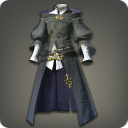 BODY
DISCIPLE OF MAGIC LV. 15
ITEM LEVEL 17DEFENSE: 14MAGIC DEFENSE: 29BRAND-NEW ROBEBODY
DISCIPLE OF MAGIC LV. 15
ITEM LEVEL 17INTELLIGENCE +3
MIND +3
VITALITY +2
CRITICAL HIT +3
DETERMINATION +1INTELLIGENCE +3
MIND +3
VITALITY +2
CRITICAL HIT +3
DETERMINATION +1INTELLIGENCE +3
MIND +3
VITALITY +2
CRITICAL HIT +3
DETERMINATION +1BRAND-NEW ROBEBODY
DISCIPLE OF MAGIC LV. 15
ITEM LEVEL 17REPAIR/MELDING/DESYNTHESIS: WEAVERDYEABLE: NOUNIQUE
UNTRADEABLEAETHERIAL COTTON DALMATICA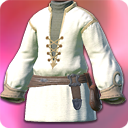 BODY
ALL CLASSES LV. 17
ITEM LEVEL 18DEFENSE: 15MAGIC DEFENSE: 30AETHERIAL COTTON DALMATICABODY
ALL CLASSES LV. 17
ITEM LEVEL 18INTELLIGENCE +3
MIND +3
VITALITY +3

THIS ITEM MAY HAVE UP TO 4 RANDOM ADDITIONAL BONUS STATS.INTELLIGENCE +3
MIND +3
VITALITY +3

THIS ITEM MAY HAVE UP TO 4 RANDOM ADDITIONAL BONUS STATS.INTELLIGENCE +3
MIND +3
VITALITY +3

THIS ITEM MAY HAVE UP TO 4 RANDOM ADDITIONAL BONUS STATS.AETHERIAL COTTON DALMATICABODY
ALL CLASSES LV. 17
ITEM LEVEL 18REPAIR/MELDING/DESYNTHESIS: WEAVERDYEABLE: YESUNTRADEABLECOTTON DALMATICA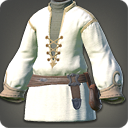 BODY
ALL CLASSES LV. 18
ITEM LEVEL 18DEFENSE: 12 ( 15)MAGIC DEFENSE: 24 ( 30)COTTON DALMATICABODY
ALL CLASSES LV. 18
ITEM LEVEL 18INTELLIGENCE +3
MIND +3
VITALITY +2 ( +3)
DIRECT HIT RATE +3 ( +4)INTELLIGENCE +3
MIND +3
VITALITY +2 ( +3)
DIRECT HIT RATE +3 ( +4)INTELLIGENCE +3
MIND +3
VITALITY +2 ( +3)
DIRECT HIT RATE +3 ( +4)COTTON DALMATICABODY
ALL CLASSES LV. 18
ITEM LEVEL 18REPAIR/MELDING/DESYNTHESIS: WEAVERDYEABLE: YESALTERED COTTON DALMATICA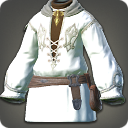 BODY
ALL CLASSES LV. 18
ITEM LEVEL 18DEFENSE: 12 ( 15)MAGIC DEFENSE: 24 ( 30)ALTERED COTTON DALMATICABODY
ALL CLASSES LV. 18
ITEM LEVEL 18INTELLIGENCE +3
MIND +3
VITALITY +2 ( +3)
DIRECT HIT RATE +3 ( +4)INTELLIGENCE +3
MIND +3
VITALITY +2 ( +3)
DIRECT HIT RATE +3 ( +4)INTELLIGENCE +3
MIND +3
VITALITY +2 ( +3)
DIRECT HIT RATE +3 ( +4)ALTERED COTTON DALMATICABODY
ALL CLASSES LV. 18
ITEM LEVEL 18REPAIR/MELDING/DESYNTHESIS: WEAVERDYEABLE: YESGRIDANIAN SOLDIER'S OVERCOAT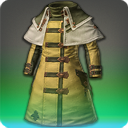 BODY
ALL CLASSES LV. 20
ITEM LEVEL 21DEFENSE: 17MAGIC DEFENSE: 34GRIDANIAN SOLDIER'S OVERCOATBODY
ALL CLASSES LV. 20
ITEM LEVEL 21ORDER OF THE TWIN ADDER UNIFORMSTRENGTH +3
DEXTERITY +3
INTELLIGENCE +3
MIND +3
VITALITY +3
SET BONUS:DETERMINATION +3ORDER OF THE TWIN ADDER UNIFORMSTRENGTH +3
DEXTERITY +3
INTELLIGENCE +3
MIND +3
VITALITY +3
SET BONUS:DETERMINATION +3ORDER OF THE TWIN ADDER UNIFORMSTRENGTH +3
DEXTERITY +3
INTELLIGENCE +3
MIND +3
VITALITY +3
SET BONUS:DETERMINATION +3GRIDANIAN SOLDIER'S OVERCOATBODY
ALL CLASSES LV. 20
ITEM LEVEL 21REPAIR/MELDING/DESYNTHESIS: WEAVERDYEABLE: NOUNIQUE
UNTRADEABLELOMINSAN SOLDIER'S OVERCOAT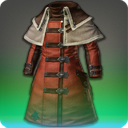 BODY
ALL CLASSES LV. 20
ITEM LEVEL 21DEFENSE: 17MAGIC DEFENSE: 34LOMINSAN SOLDIER'S OVERCOATBODY
ALL CLASSES LV. 20
ITEM LEVEL 21MAELSTROM UNIFORMSTRENGTH +3
DEXTERITY +3
INTELLIGENCE +3
MIND +3
VITALITY +3
SET BONUS:DETERMINATION +3MAELSTROM UNIFORMSTRENGTH +3
DEXTERITY +3
INTELLIGENCE +3
MIND +3
VITALITY +3
SET BONUS:DETERMINATION +3MAELSTROM UNIFORMSTRENGTH +3
DEXTERITY +3
INTELLIGENCE +3
MIND +3
VITALITY +3
SET BONUS:DETERMINATION +3LOMINSAN SOLDIER'S OVERCOATBODY
ALL CLASSES LV. 20
ITEM LEVEL 21REPAIR/MELDING/DESYNTHESIS: WEAVERDYEABLE: NOUNIQUE
UNTRADEABLEUL'DAHN SOLDIER'S OVERCOAT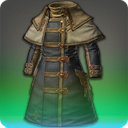 BODY
ALL CLASSES LV. 20
ITEM LEVEL 21DEFENSE: 17MAGIC DEFENSE: 34UL'DAHN SOLDIER'S OVERCOATBODY
ALL CLASSES LV. 20
ITEM LEVEL 21IMMORTAL FLAMES UNIFORMSTRENGTH +3
DEXTERITY +3
INTELLIGENCE +3
MIND +3
VITALITY +3
SET BONUS:DETERMINATION +3IMMORTAL FLAMES UNIFORMSTRENGTH +3
DEXTERITY +3
INTELLIGENCE +3
MIND +3
VITALITY +3
SET BONUS:DETERMINATION +3IMMORTAL FLAMES UNIFORMSTRENGTH +3
DEXTERITY +3
INTELLIGENCE +3
MIND +3
VITALITY +3
SET BONUS:DETERMINATION +3UL'DAHN SOLDIER'S OVERCOATBODY
ALL CLASSES LV. 20
ITEM LEVEL 21REPAIR/MELDING/DESYNTHESIS: WEAVERDYEABLE: NOUNIQUE
UNTRADEABLEAETHERIAL COTTON HALFROBE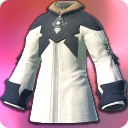 BODY
ALL CLASSES LV. 20
ITEM LEVEL 21DEFENSE: 17MAGIC DEFENSE: 34AETHERIAL COTTON HALFROBEBODY
ALL CLASSES LV. 20
ITEM LEVEL 21INTELLIGENCE +4
MIND +4
VITALITY +3

THIS ITEM MAY HAVE UP TO 4 RANDOM ADDITIONAL BONUS STATS.INTELLIGENCE +4
MIND +4
VITALITY +3

THIS ITEM MAY HAVE UP TO 4 RANDOM ADDITIONAL BONUS STATS.INTELLIGENCE +4
MIND +4
VITALITY +3

THIS ITEM MAY HAVE UP TO 4 RANDOM ADDITIONAL BONUS STATS.AETHERIAL COTTON HALFROBEBODY
ALL CLASSES LV. 20
ITEM LEVEL 21REPAIR/MELDING/DESYNTHESIS: WEAVERDYEABLE: YESUNTRADEABLEDOCTORE'S ROBE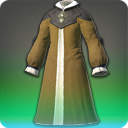 BODY
DISCIPLE OF MAGIC LV. 20
ITEM LEVEL 22DEFENSE: 18MAGIC DEFENSE: 35DOCTORE'S ROBEBODY
DISCIPLE OF MAGIC LV. 20
ITEM LEVEL 22INTELLIGENCE +4
MIND +4
VITALITY +4
DETERMINATION +3
CRITICAL HIT +3INTELLIGENCE +4
MIND +4
VITALITY +4
DETERMINATION +3
CRITICAL HIT +3INTELLIGENCE +4
MIND +4
VITALITY +4
DETERMINATION +3
CRITICAL HIT +3DOCTORE'S ROBEBODY
DISCIPLE OF MAGIC LV. 20
ITEM LEVEL 22REPAIR/MELDING/DESYNTHESIS: WEAVERDYEABLE: NOUNIQUECOTTON HALFROBE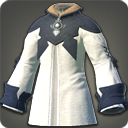 BODY
ALL CLASSES LV. 21
ITEM LEVEL 21DEFENSE: 14 ( 17)MAGIC DEFENSE: 27 ( 34)COTTON HALFROBEBODY
ALL CLASSES LV. 21
ITEM LEVEL 21INTELLIGENCE +3 ( +4)
MIND +3 ( +4)
VITALITY +3
DETERMINATION +2INTELLIGENCE +3 ( +4)
MIND +3 ( +4)
VITALITY +3
DETERMINATION +2INTELLIGENCE +3 ( +4)
MIND +3 ( +4)
VITALITY +3
DETERMINATION +2COTTON HALFROBEBODY
ALL CLASSES LV. 21
ITEM LEVEL 21REPAIR/MELDING/DESYNTHESIS: WEAVERDYEABLE: YESCOTTON ROBE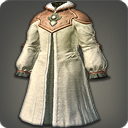 BODY
ALL CLASSES LV. 24
ITEM LEVEL 24DEFENSE: 15 ( 19)MAGIC DEFENSE: 31 ( 39)COTTON ROBEBODY
ALL CLASSES LV. 24
ITEM LEVEL 24INTELLIGENCE +4
MIND +4
VITALITY +3 ( +4)
SPELL SPEED +4 ( +5)INTELLIGENCE +4
MIND +4
VITALITY +3 ( +4)
SPELL SPEED +4 ( +5)INTELLIGENCE +4
MIND +4
VITALITY +3 ( +4)
SPELL SPEED +4 ( +5)COTTON ROBEBODY
ALL CLASSES LV. 24
ITEM LEVEL 24REPAIR/MELDING/DESYNTHESIS: WEAVERDYEABLE: YESAETHERIAL COTTON ROBE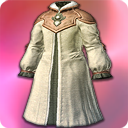 BODY
ALL CLASSES LV. 24
ITEM LEVEL 24DEFENSE: 19MAGIC DEFENSE: 39AETHERIAL COTTON ROBEBODY
ALL CLASSES LV. 24
ITEM LEVEL 24INTELLIGENCE +4
MIND +4
VITALITY +4

THIS ITEM MAY HAVE UP TO 4 RANDOM ADDITIONAL BONUS STATS.INTELLIGENCE +4
MIND +4
VITALITY +4

THIS ITEM MAY HAVE UP TO 4 RANDOM ADDITIONAL BONUS STATS.INTELLIGENCE +4
MIND +4
VITALITY +4

THIS ITEM MAY HAVE UP TO 4 RANDOM ADDITIONAL BONUS STATS.AETHERIAL COTTON ROBEBODY
ALL CLASSES LV. 24
ITEM LEVEL 24REPAIR/MELDING/DESYNTHESIS: WEAVERDYEABLE: YESUNTRADEABLEASCETIC'S HALFROBE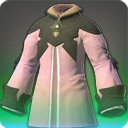 BODY
DISCIPLE OF MAGIC LV. 24
ITEM LEVEL 26DEFENSE: 21MAGIC DEFENSE: 42ASCETIC'S HALFROBEBODY
DISCIPLE OF MAGIC LV. 24
ITEM LEVEL 26MIND +5
INTELLIGENCE +5
VITALITY +5
DETERMINATION +4
SPELL SPEED +4MIND +5
INTELLIGENCE +5
VITALITY +5
DETERMINATION +4
SPELL SPEED +4MIND +5
INTELLIGENCE +5
VITALITY +5
DETERMINATION +4
SPELL SPEED +4ASCETIC'S HALFROBEBODY
DISCIPLE OF MAGIC LV. 24
ITEM LEVEL 26REPAIR/MELDING/DESYNTHESIS: WEAVERDYEABLE: YESUNIQUE
UNTRADEABLEAETHERIAL VELVETEEN COWL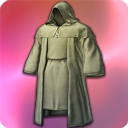 BODY
ALL CLASSES LV. 25
ITEM LEVEL 27DEFENSE: 37MAGIC DEFENSE: 75AETHERIAL VELVETEEN COWLBODY
ALL CLASSES LV. 25
ITEM LEVEL 27CANNOT EQUIP GEAR TO HEAD.INTELLIGENCE +8
MIND +8
VITALITY +8

THIS ITEM MAY HAVE UP TO 4 RANDOM ADDITIONAL BONUS STATS.CANNOT EQUIP GEAR TO HEAD.INTELLIGENCE +8
MIND +8
VITALITY +8

THIS ITEM MAY HAVE UP TO 4 RANDOM ADDITIONAL BONUS STATS.CANNOT EQUIP GEAR TO HEAD.INTELLIGENCE +8
MIND +8
VITALITY +8

THIS ITEM MAY HAVE UP TO 4 RANDOM ADDITIONAL BONUS STATS.AETHERIAL VELVETEEN COWLBODY
ALL CLASSES LV. 25
ITEM LEVEL 27REPAIR/MELDING/DESYNTHESIS: WEAVERDYEABLE: YESUNTRADEABLESERPENT PRIVATE'S COWL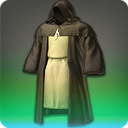 BODY
ALL CLASSES LV. 26
ITEM LEVEL 27DEFENSE: 37MAGIC DEFENSE: 75SERPENT PRIVATE'S COWLBODY
ALL CLASSES LV. 26
ITEM LEVEL 27CANNOT EQUIP GEAR TO HEAD.
ORDER OF THE TWIN ADDER UNIFORMINTELLIGENCE +8
MIND +8
VITALITY +8
DIRECT HIT RATE +10
SET BONUS:DETERMINATION +7CANNOT EQUIP GEAR TO HEAD.
ORDER OF THE TWIN ADDER UNIFORMINTELLIGENCE +8
MIND +8
VITALITY +8
DIRECT HIT RATE +10
SET BONUS:DETERMINATION +7CANNOT EQUIP GEAR TO HEAD.
ORDER OF THE TWIN ADDER UNIFORMINTELLIGENCE +8
MIND +8
VITALITY +8
DIRECT HIT RATE +10
SET BONUS:DETERMINATION +7SERPENT PRIVATE'S COWLBODY
ALL CLASSES LV. 26
ITEM LEVEL 27REPAIR/MELDING/DESYNTHESIS: WEAVERDYEABLE: NOUNIQUE
UNTRADEABLESTORM PRIVATE'S DALMATICA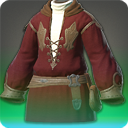 BODY
ALL CLASSES LV. 26
ITEM LEVEL 27DEFENSE: 22MAGIC DEFENSE: 43STORM PRIVATE'S DALMATICABODY
ALL CLASSES LV. 26
ITEM LEVEL 27MAELSTROM UNIFORMINTELLIGENCE +5
MIND +5
VITALITY +5
DIRECT HIT RATE +6
SET BONUS:CRITICAL HIT +7MAELSTROM UNIFORMINTELLIGENCE +5
MIND +5
VITALITY +5
DIRECT HIT RATE +6
SET BONUS:CRITICAL HIT +7MAELSTROM UNIFORMINTELLIGENCE +5
MIND +5
VITALITY +5
DIRECT HIT RATE +6
SET BONUS:CRITICAL HIT +7STORM PRIVATE'S DALMATICABODY
ALL CLASSES LV. 26
ITEM LEVEL 27REPAIR/MELDING/DESYNTHESIS: WEAVERDYEABLE: NOUNIQUE
UNTRADEABLEFLAME PRIVATE'S ROBE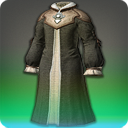 BODY
ALL CLASSES LV. 26
ITEM LEVEL 27DEFENSE: 22MAGIC DEFENSE: 43FLAME PRIVATE'S ROBEBODY
ALL CLASSES LV. 26
ITEM LEVEL 27IMMORTAL FLAMES UNIFORMINTELLIGENCE +5
MIND +5
VITALITY +5
DIRECT HIT RATE +6
SET BONUS:SPELL SPEED +7IMMORTAL FLAMES UNIFORMINTELLIGENCE +5
MIND +5
VITALITY +5
DIRECT HIT RATE +6
SET BONUS:SPELL SPEED +7IMMORTAL FLAMES UNIFORMINTELLIGENCE +5
MIND +5
VITALITY +5
DIRECT HIT RATE +6
SET BONUS:SPELL SPEED +7FLAME PRIVATE'S ROBEBODY
ALL CLASSES LV. 26
ITEM LEVEL 27REPAIR/MELDING/DESYNTHESIS: WEAVERDYEABLE: NOUNIQUE
UNTRADEABLEVELVETEEN COWL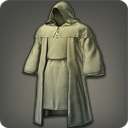 BODY
ALL CLASSES LV. 27
ITEM LEVEL 27DEFENSE: 30 ( 37)MAGIC DEFENSE: 60 ( 75)VELVETEEN COWLBODY
ALL CLASSES LV. 27
ITEM LEVEL 27CANNOT EQUIP GEAR TO HEAD.INTELLIGENCE +8
MIND +8
VITALITY +6 ( +8)
SPELL SPEED +8 ( +10)CANNOT EQUIP GEAR TO HEAD.INTELLIGENCE +8
MIND +8
VITALITY +6 ( +8)
SPELL SPEED +8 ( +10)CANNOT EQUIP GEAR TO HEAD.INTELLIGENCE +8
MIND +8
VITALITY +6 ( +8)
SPELL SPEED +8 ( +10)VELVETEEN COWLBODY
ALL CLASSES LV. 27
ITEM LEVEL 27REPAIR/MELDING/DESYNTHESIS: WEAVERDYEABLE: YESMANOR HALFROBE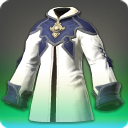 BODY
DISCIPLE OF MAGIC LV. 28
ITEM LEVEL 30DEFENSE: 29MAGIC DEFENSE: 51MANOR HALFROBEBODY
DISCIPLE OF MAGIC LV. 28
ITEM LEVEL 30INTELLIGENCE +6
MIND +6
DETERMINATION +5
CRITICAL HIT +6
VITALITY +5INTELLIGENCE +6
MIND +6
DETERMINATION +5
CRITICAL HIT +6
VITALITY +5INTELLIGENCE +6
MIND +6
DETERMINATION +5
CRITICAL HIT +6
VITALITY +5MANOR HALFROBEBODY
DISCIPLE OF MAGIC LV. 28
ITEM LEVEL 30REPAIR/MELDING/DESYNTHESIS: LEATHERWORKERDYEABLE: NOUNIQUE
UNTRADEABLEVELVETEEN ROBE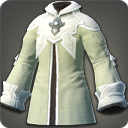 BODY
ALL CLASSES LV. 31
ITEM LEVEL 31DEFENSE: 20 ( 25)MAGIC DEFENSE: 40 ( 51)VELVETEEN ROBEBODY
ALL CLASSES LV. 31
ITEM LEVEL 31INTELLIGENCE +5 ( +6)
MIND +5 ( +6)
VITALITY +5 ( +6)
DIRECT HIT RATE +7 ( +8)INTELLIGENCE +5 ( +6)
MIND +5 ( +6)
VITALITY +5 ( +6)
DIRECT HIT RATE +7 ( +8)INTELLIGENCE +5 ( +6)
MIND +5 ( +6)
VITALITY +5 ( +6)
DIRECT HIT RATE +7 ( +8)VELVETEEN ROBEBODY
ALL CLASSES LV. 31
ITEM LEVEL 31REPAIR/MELDING/DESYNTHESIS: WEAVERDYEABLE: YESAETHERIAL VELVETEEN HALFROBE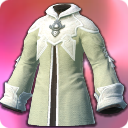 BODY
ALL CLASSES LV. 31
ITEM LEVEL 31DEFENSE: 25MAGIC DEFENSE: 51AETHERIAL VELVETEEN HALFROBEBODY
ALL CLASSES LV. 31
ITEM LEVEL 31INTELLIGENCE +6
MIND +6
VITALITY +6

THIS ITEM MAY HAVE UP TO 4 RANDOM ADDITIONAL BONUS STATS.INTELLIGENCE +6
MIND +6
VITALITY +6

THIS ITEM MAY HAVE UP TO 4 RANDOM ADDITIONAL BONUS STATS.INTELLIGENCE +6
MIND +6
VITALITY +6

THIS ITEM MAY HAVE UP TO 4 RANDOM ADDITIONAL BONUS STATS.AETHERIAL VELVETEEN HALFROBEBODY
ALL CLASSES LV. 31
ITEM LEVEL 31REPAIR/MELDING/DESYNTHESIS: WEAVERDYEABLE: YESUNTRADEABLEVELVETEEN BLIAUD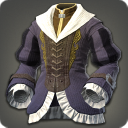 BODY
ALL CLASSES LV. 31
ITEM LEVEL 31DEFENSE: 20 ( 25)MAGIC DEFENSE: 40 ( 51)VELVETEEN BLIAUDBODY
ALL CLASSES LV. 31
ITEM LEVEL 31INTELLIGENCE +5 ( +6)
MIND +5 ( +6)
VITALITY +5 ( +6)
DIRECT HIT RATE +7 ( +8)INTELLIGENCE +5 ( +6)
MIND +5 ( +6)
VITALITY +5 ( +6)
DIRECT HIT RATE +7 ( +8)INTELLIGENCE +5 ( +6)
MIND +5 ( +6)
VITALITY +5 ( +6)
DIRECT HIT RATE +7 ( +8)VELVETEEN BLIAUDBODY
ALL CLASSES LV. 31
ITEM LEVEL 31REPAIR/MELDING/DESYNTHESIS: WEAVERDYEABLE: YESSERPENT PRIVATE'S BLIAUD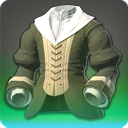 BODY
ALL CLASSES LV. 31
ITEM LEVEL 32DEFENSE: 26MAGIC DEFENSE: 53SERPENT PRIVATE'S BLIAUDBODY
ALL CLASSES LV. 31
ITEM LEVEL 32ORDER OF THE TWIN ADDER UNIFORMINTELLIGENCE +7
MIND +7
VITALITY +6
DETERMINATION +5
SET BONUS:SPELL SPEED +10ORDER OF THE TWIN ADDER UNIFORMINTELLIGENCE +7
MIND +7
VITALITY +6
DETERMINATION +5
SET BONUS:SPELL SPEED +10ORDER OF THE TWIN ADDER UNIFORMINTELLIGENCE +7
MIND +7
VITALITY +6
DETERMINATION +5
SET BONUS:SPELL SPEED +10SERPENT PRIVATE'S BLIAUDBODY
ALL CLASSES LV. 31
ITEM LEVEL 32REPAIR/MELDING/DESYNTHESIS: WEAVERDYEABLE: NOUNIQUE
UNTRADEABLESTORM PRIVATE'S BLIAUD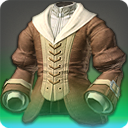 BODY
ALL CLASSES LV. 31
ITEM LEVEL 32DEFENSE: 26MAGIC DEFENSE: 53STORM PRIVATE'S BLIAUDBODY
ALL CLASSES LV. 31
ITEM LEVEL 32MAELSTROM UNIFORMINTELLIGENCE +7
MIND +7
VITALITY +6
SPELL SPEED +9
SET BONUS:CRITICAL HIT +10MAELSTROM UNIFORMINTELLIGENCE +7
MIND +7
VITALITY +6
SPELL SPEED +9
SET BONUS:CRITICAL HIT +10MAELSTROM UNIFORMINTELLIGENCE +7
MIND +7
VITALITY +6
SPELL SPEED +9
SET BONUS:CRITICAL HIT +10STORM PRIVATE'S BLIAUDBODY
ALL CLASSES LV. 31
ITEM LEVEL 32REPAIR/MELDING/DESYNTHESIS: WEAVERDYEABLE: NOUNIQUE
UNTRADEABLEFLAME PRIVATE'S BLIAUD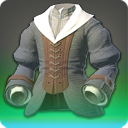 BODY
ALL CLASSES LV. 31
ITEM LEVEL 32DEFENSE: 26MAGIC DEFENSE: 53FLAME PRIVATE'S BLIAUDBODY
ALL CLASSES LV. 31
ITEM LEVEL 32IMMORTAL FLAMES UNIFORMINTELLIGENCE +7
MIND +7
VITALITY +6
SPELL SPEED +9
SET BONUS:DIRECT HIT RATE +10IMMORTAL FLAMES UNIFORMINTELLIGENCE +7
MIND +7
VITALITY +6
SPELL SPEED +9
SET BONUS:DIRECT HIT RATE +10IMMORTAL FLAMES UNIFORMINTELLIGENCE +7
MIND +7
VITALITY +6
SPELL SPEED +9
SET BONUS:DIRECT HIT RATE +10FLAME PRIVATE'S BLIAUDBODY
ALL CLASSES LV. 31
ITEM LEVEL 32REPAIR/MELDING/DESYNTHESIS: WEAVERDYEABLE: NOUNIQUE
UNTRADEABLEBATTLEMAGE'S ROBE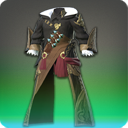 BODY
DISCIPLE OF MAGIC LV. 32
ITEM LEVEL 34DEFENSE: 28MAGIC DEFENSE: 57BATTLEMAGE'S ROBEBODY
DISCIPLE OF MAGIC LV. 32
ITEM LEVEL 34INTELLIGENCE +7
VITALITY +7
MIND +7
CRITICAL HIT +10
DETERMINATION +4INTELLIGENCE +7
VITALITY +7
MIND +7
CRITICAL HIT +10
DETERMINATION +4INTELLIGENCE +7
VITALITY +7
MIND +7
CRITICAL HIT +10
DETERMINATION +4BATTLEMAGE'S ROBEBODY
DISCIPLE OF MAGIC LV. 32
ITEM LEVEL 34REPAIR/MELDING/DESYNTHESIS: WEAVERDYEABLE: NOUNIQUE
UNTRADEABLEAETHERIAL LINEN ROBE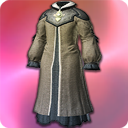 BODY
ALL CLASSES LV. 35
ITEM LEVEL 36DEFENSE: 30MAGIC DEFENSE: 61AETHERIAL LINEN ROBEBODY
ALL CLASSES LV. 35
ITEM LEVEL 36INTELLIGENCE +8
MIND +8
VITALITY +7

THIS ITEM MAY HAVE UP TO 4 RANDOM ADDITIONAL BONUS STATS.INTELLIGENCE +8
MIND +8
VITALITY +7

THIS ITEM MAY HAVE UP TO 4 RANDOM ADDITIONAL BONUS STATS.INTELLIGENCE +8
MIND +8
VITALITY +7

THIS ITEM MAY HAVE UP TO 4 RANDOM ADDITIONAL BONUS STATS.AETHERIAL LINEN ROBEBODY
ALL CLASSES LV. 35
ITEM LEVEL 36REPAIR/MELDING/DESYNTHESIS: WEAVERDYEABLE: YESUNTRADEABLEQARN COWL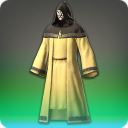 BODY
DISCIPLE OF MAGIC LV. 35
ITEM LEVEL 37DEFENSE: 64MAGIC DEFENSE: 112QARN COWLBODY
DISCIPLE OF MAGIC LV. 35
ITEM LEVEL 37CANNOT EQUIP GEAR TO HEAD.INTELLIGENCE +13
MIND +13
CRITICAL HIT +19
DETERMINATION +8
VITALITY +13CANNOT EQUIP GEAR TO HEAD.INTELLIGENCE +13
MIND +13
CRITICAL HIT +19
DETERMINATION +8
VITALITY +13CANNOT EQUIP GEAR TO HEAD.INTELLIGENCE +13
MIND +13
CRITICAL HIT +19
DETERMINATION +8
VITALITY +13QARN COWLBODY
DISCIPLE OF MAGIC LV. 35
ITEM LEVEL 37REPAIR/MELDING/DESYNTHESIS: WEAVERDYEABLE: NOUNIQUE
UNTRADEABLELINEN ROBE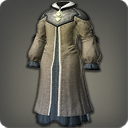 BODY
ALL CLASSES LV. 36
ITEM LEVEL 36DEFENSE: 24 ( 30)MAGIC DEFENSE: 49 ( 61)LINEN ROBEBODY
ALL CLASSES LV. 36
ITEM LEVEL 36INTELLIGENCE +7 ( +8)
MIND +7 ( +8)
VITALITY +6 ( +7)
DETERMINATION +6 ( +7)INTELLIGENCE +7 ( +8)
MIND +7 ( +8)
VITALITY +6 ( +7)
DETERMINATION +6 ( +7)INTELLIGENCE +7 ( +8)
MIND +7 ( +8)
VITALITY +6 ( +7)
DETERMINATION +6 ( +7)LINEN ROBEBODY
ALL CLASSES LV. 36
ITEM LEVEL 36REPAIR/MELDING/DESYNTHESIS: WEAVERDYEABLE: YESLINEN COWL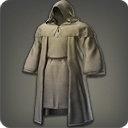 BODY
ALL CLASSES LV. 37
ITEM LEVEL 37DEFENSE: 43 ( 54)MAGIC DEFENSE: 86 ( 108)LINEN COWLBODY
ALL CLASSES LV. 37
ITEM LEVEL 37CANNOT EQUIP GEAR TO HEAD.INTELLIGENCE +12 ( +13)
MIND +12 ( +13)
VITALITY +10 ( +13)
DIRECT HIT RATE +15 ( +19)CANNOT EQUIP GEAR TO HEAD.INTELLIGENCE +12 ( +13)
MIND +12 ( +13)
VITALITY +10 ( +13)
DIRECT HIT RATE +15 ( +19)CANNOT EQUIP GEAR TO HEAD.INTELLIGENCE +12 ( +13)
MIND +12 ( +13)
VITALITY +10 ( +13)
DIRECT HIT RATE +15 ( +19)LINEN COWLBODY
ALL CLASSES LV. 37
ITEM LEVEL 37REPAIR/MELDING/DESYNTHESIS: WEAVERDYEABLE: YESAETHERIAL LINEN COWL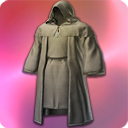 BODY
ALL CLASSES LV. 37
ITEM LEVEL 37DEFENSE: 54MAGIC DEFENSE: 108AETHERIAL LINEN COWLBODY
ALL CLASSES LV. 37
ITEM LEVEL 37CANNOT EQUIP GEAR TO HEAD.INTELLIGENCE +13
MIND +13
VITALITY +13

THIS ITEM MAY HAVE UP TO 4 RANDOM ADDITIONAL BONUS STATS.CANNOT EQUIP GEAR TO HEAD.INTELLIGENCE +13
MIND +13
VITALITY +13

THIS ITEM MAY HAVE UP TO 4 RANDOM ADDITIONAL BONUS STATS.CANNOT EQUIP GEAR TO HEAD.INTELLIGENCE +13
MIND +13
VITALITY +13

THIS ITEM MAY HAVE UP TO 4 RANDOM ADDITIONAL BONUS STATS.AETHERIAL LINEN COWLBODY
ALL CLASSES LV. 37
ITEM LEVEL 37REPAIR/MELDING/DESYNTHESIS: WEAVERDYEABLE: YESUNTRADEABLEALTERED LINEN COWL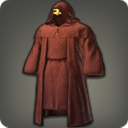 BODY
ALL CLASSES LV. 37
ITEM LEVEL 37DEFENSE: 43 ( 54)MAGIC DEFENSE: 86 ( 108)ALTERED LINEN COWLBODY
ALL CLASSES LV. 37
ITEM LEVEL 37CANNOT EQUIP GEAR TO HEAD.INTELLIGENCE +12 ( +13)
MIND +12 ( +13)
VITALITY +10 ( +13)
DIRECT HIT RATE +15 ( +19)CANNOT EQUIP GEAR TO HEAD.INTELLIGENCE +12 ( +13)
MIND +12 ( +13)
VITALITY +10 ( +13)
DIRECT HIT RATE +15 ( +19)CANNOT EQUIP GEAR TO HEAD.INTELLIGENCE +12 ( +13)
MIND +12 ( +13)
VITALITY +10 ( +13)
DIRECT HIT RATE +15 ( +19)ALTERED LINEN COWLBODY
ALL CLASSES LV. 37
ITEM LEVEL 37REPAIR/MELDING/DESYNTHESIS: WEAVERDYEABLE: YESLOYALIST'S BLIAUD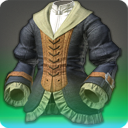 BODY
DISCIPLE OF MAGIC LV. 38
ITEM LEVEL 40DEFENSE: 35MAGIC DEFENSE: 69LOYALIST'S BLIAUDBODY
DISCIPLE OF MAGIC LV. 38
ITEM LEVEL 40MIND +9
INTELLIGENCE +9
SPELL SPEED +14
PIETY +5
VITALITY +9MIND +9
INTELLIGENCE +9
SPELL SPEED +14
PIETY +5
VITALITY +9MIND +9
INTELLIGENCE +9
SPELL SPEED +14
PIETY +5
VITALITY +9LOYALIST'S BLIAUDBODY
DISCIPLE OF MAGIC LV. 38
ITEM LEVEL 40REPAIR/MELDING/DESYNTHESIS: WEAVERDYEABLE: YESUNIQUE
UNTRADEABLESEER'S COWL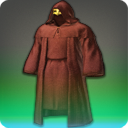 BODY
DISCIPLE OF MAGIC LV. 38
ITEM LEVEL 40DEFENSE: 59MAGIC DEFENSE: 118SEER'S COWLBODY
DISCIPLE OF MAGIC LV. 38
ITEM LEVEL 40CANNOT EQUIP GEAR TO HEAD.INTELLIGENCE +14
VITALITY +15
DIRECT HIT RATE +22
DETERMINATION +10CANNOT EQUIP GEAR TO HEAD.INTELLIGENCE +14
VITALITY +15
DIRECT HIT RATE +22
DETERMINATION +10CANNOT EQUIP GEAR TO HEAD.INTELLIGENCE +14
VITALITY +15
DIRECT HIT RATE +22
DETERMINATION +10SEER'S COWLBODY
DISCIPLE OF MAGIC LV. 38
ITEM LEVEL 40REPAIR/MELDING/DESYNTHESIS: WEAVERDYEABLE: NOUNIQUE
UNTRADEABLELINEN BLIAUD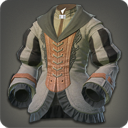 BODY
ALL CLASSES LV. 39
ITEM LEVEL 39DEFENSE: 27 ( 34)MAGIC DEFENSE: 53 ( 67)LINEN BLIAUDBODY
ALL CLASSES LV. 39
ITEM LEVEL 39INTELLIGENCE +8 ( +9)
MIND +8 ( +9)
VITALITY +7 ( +9)
DIRECT HIT RATE +10 ( +13)INTELLIGENCE +8 ( +9)
MIND +8 ( +9)
VITALITY +7 ( +9)
DIRECT HIT RATE +10 ( +13)INTELLIGENCE +8 ( +9)
MIND +8 ( +9)
VITALITY +7 ( +9)
DIRECT HIT RATE +10 ( +13)LINEN BLIAUDBODY
ALL CLASSES LV. 39
ITEM LEVEL 39REPAIR/MELDING/DESYNTHESIS: WEAVERDYEABLE: YESSTORM SERGEANT'S BLIAUD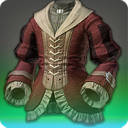 BODY
ALL CLASSES LV. 40
ITEM LEVEL 41DEFENSE: 36MAGIC DEFENSE: 71STORM SERGEANT'S BLIAUDBODY
ALL CLASSES LV. 40
ITEM LEVEL 41MAELSTROM UNIFORMINTELLIGENCE +9
MIND +9
VITALITY +9
DETERMINATION +9
SET BONUS:SPELL SPEED +16MAELSTROM UNIFORMINTELLIGENCE +9
MIND +9
VITALITY +9
DETERMINATION +9
SET BONUS:SPELL SPEED +16MAELSTROM UNIFORMINTELLIGENCE +9
MIND +9
VITALITY +9
DETERMINATION +9
SET BONUS:SPELL SPEED +16STORM SERGEANT'S BLIAUDBODY
ALL CLASSES LV. 40
ITEM LEVEL 41REPAIR/MELDING/DESYNTHESIS: WEAVERDYEABLE: NOUNIQUE
UNTRADEABLEWOOLEN ROBE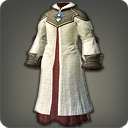 BODY
ALL CLASSES LV. 41
ITEM LEVEL 41DEFENSE: 29 ( 36)MAGIC DEFENSE: 57 ( 71)WOOLEN ROBEBODY
ALL CLASSES LV. 41
ITEM LEVEL 41INTELLIGENCE +8 ( +9)
MIND +8 ( +9)
VITALITY +7 ( +9)
CRITICAL HIT +11 ( +14)INTELLIGENCE +8 ( +9)
MIND +8 ( +9)
VITALITY +7 ( +9)
CRITICAL HIT +11 ( +14)INTELLIGENCE +8 ( +9)
MIND +8 ( +9)
VITALITY +7 ( +9)
CRITICAL HIT +11 ( +14)WOOLEN ROBEBODY
ALL CLASSES LV. 41
ITEM LEVEL 41REPAIR/MELDING/DESYNTHESIS: WEAVERDYEABLE: YESAETHERIAL WOOLEN ROBE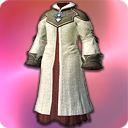 BODY
ALL CLASSES LV. 41
ITEM LEVEL 41DEFENSE: 36MAGIC DEFENSE: 71AETHERIAL WOOLEN ROBEBODY
ALL CLASSES LV. 41
ITEM LEVEL 41INTELLIGENCE +9
MIND +9
VITALITY +9

THIS ITEM MAY HAVE UP TO 4 RANDOM ADDITIONAL BONUS STATS.INTELLIGENCE +9
MIND +9
VITALITY +9

THIS ITEM MAY HAVE UP TO 4 RANDOM ADDITIONAL BONUS STATS.INTELLIGENCE +9
MIND +9
VITALITY +9

THIS ITEM MAY HAVE UP TO 4 RANDOM ADDITIONAL BONUS STATS.AETHERIAL WOOLEN ROBEBODY
ALL CLASSES LV. 41
ITEM LEVEL 41REPAIR/MELDING/DESYNTHESIS: WEAVERDYEABLE: YESUNTRADEABLEALTERED WOOLEN GOWN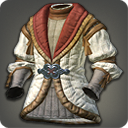 BODY
ALL CLASSES LV. 41
ITEM LEVEL 41DEFENSE: 29 ( 36)MAGIC DEFENSE: 57 ( 71)ALTERED WOOLEN GOWNBODY
ALL CLASSES LV. 41
ITEM LEVEL 41INTELLIGENCE +8 ( +9)
MIND +8 ( +9)
VITALITY +7 ( +9)
CRITICAL HIT +11 ( +14)INTELLIGENCE +8 ( +9)
MIND +8 ( +9)
VITALITY +7 ( +9)
CRITICAL HIT +11 ( +14)INTELLIGENCE +8 ( +9)
MIND +8 ( +9)
VITALITY +7 ( +9)
CRITICAL HIT +11 ( +14)ALTERED WOOLEN GOWNBODY
ALL CLASSES LV. 41
ITEM LEVEL 41REPAIR/MELDING/DESYNTHESIS: WEAVERDYEABLE: YESVIGIL ROBE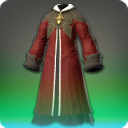 BODY
DISCIPLE OF MAGIC LV. 41
ITEM LEVEL 43DEFENSE: 46MAGIC DEFENSE: 80VIGIL ROBEBODY
DISCIPLE OF MAGIC LV. 41
ITEM LEVEL 43INTELLIGENCE +10
MIND +10
DETERMINATION +11
CRITICAL HIT +11
VITALITY +10INTELLIGENCE +10
MIND +10
DETERMINATION +11
CRITICAL HIT +11
VITALITY +10INTELLIGENCE +10
MIND +10
DETERMINATION +11
CRITICAL HIT +11
VITALITY +10VIGIL ROBEBODY
DISCIPLE OF MAGIC LV. 41
ITEM LEVEL 43REPAIR/MELDING/DESYNTHESIS: WEAVERDYEABLE: NOUNIQUE
UNTRADEABLEWOOLEN BLIAUD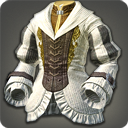 BODY
ALL CLASSES LV. 44
ITEM LEVEL 44DEFENSE: 32 ( 39)MAGIC DEFENSE: 63 ( 79)WOOLEN BLIAUDBODY
ALL CLASSES LV. 44
ITEM LEVEL 44INTELLIGENCE +9 ( +10)
MIND +9 ( +10)
VITALITY +8 ( +10)
DIRECT HIT RATE +13 ( +17)INTELLIGENCE +9 ( +10)
MIND +9 ( +10)
VITALITY +8 ( +10)
DIRECT HIT RATE +13 ( +17)INTELLIGENCE +9 ( +10)
MIND +9 ( +10)
VITALITY +8 ( +10)
DIRECT HIT RATE +13 ( +17)WOOLEN BLIAUDBODY
ALL CLASSES LV. 44
ITEM LEVEL 44REPAIR/MELDING/DESYNTHESIS: WEAVERDYEABLE: YESAETHERIAL WOOLEN BLIAUD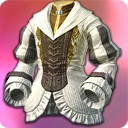 BODY
ALL CLASSES LV. 44
ITEM LEVEL 44DEFENSE: 39MAGIC DEFENSE: 79AETHERIAL WOOLEN BLIAUDBODY
ALL CLASSES LV. 44
ITEM LEVEL 44INTELLIGENCE +10
MIND +10
VITALITY +10

THIS ITEM MAY HAVE UP TO 4 RANDOM ADDITIONAL BONUS STATS.INTELLIGENCE +10
MIND +10
VITALITY +10

THIS ITEM MAY HAVE UP TO 4 RANDOM ADDITIONAL BONUS STATS.INTELLIGENCE +10
MIND +10
VITALITY +10

THIS ITEM MAY HAVE UP TO 4 RANDOM ADDITIONAL BONUS STATS.AETHERIAL WOOLEN BLIAUDBODY
ALL CLASSES LV. 44
ITEM LEVEL 44REPAIR/MELDING/DESYNTHESIS: WEAVERDYEABLE: YESUNTRADEABLECOLISEUM SHAWL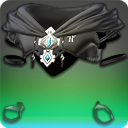 BODY
DISCIPLE OF MAGIC LV. 44
ITEM LEVEL 46DEFENSE: 42MAGIC DEFENSE: 84COLISEUM SHAWLBODY
DISCIPLE OF MAGIC LV. 44
ITEM LEVEL 46INTELLIGENCE +10
MIND +10
VITALITY +9
SPELL SPEED +15
CRITICAL HIT +15INTELLIGENCE +10
MIND +10
VITALITY +9
SPELL SPEED +15
CRITICAL HIT +15INTELLIGENCE +10
MIND +10
VITALITY +9
SPELL SPEED +15
CRITICAL HIT +15COLISEUM SHAWLBODY
DISCIPLE OF MAGIC LV. 44
ITEM LEVEL 46REPAIR/MELDING/DESYNTHESIS: WEAVERDYEABLE: NOHARLEQUIN'S ACTON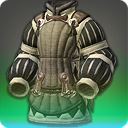 BODY
DISCIPLE OF MAGIC LV. 44
ITEM LEVEL 46DEFENSE: 42MAGIC DEFENSE: 84HARLEQUIN'S ACTONBODY
DISCIPLE OF MAGIC LV. 44
ITEM LEVEL 46MIND +10
INTELLIGENCE +10
PIETY +8
VITALITY +9MIND +10
INTELLIGENCE +10
PIETY +8
VITALITY +9MIND +10
INTELLIGENCE +10
PIETY +8
VITALITY +9HARLEQUIN'S ACTONBODY
DISCIPLE OF MAGIC LV. 44
ITEM LEVEL 46REPAIR/MELDING/DESYNTHESIS: WEAVERDYEABLE: YESAETHERIAL FELT ROBE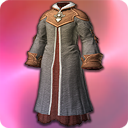 BODY
ALL CLASSES LV. 45
ITEM LEVEL 46DEFENSE: 42MAGIC DEFENSE: 84AETHERIAL FELT ROBEBODY
ALL CLASSES LV. 45
ITEM LEVEL 46INTELLIGENCE +11
MIND +11
VITALITY +11

THIS ITEM MAY HAVE UP TO 4 RANDOM ADDITIONAL BONUS STATS.INTELLIGENCE +11
MIND +11
VITALITY +11

THIS ITEM MAY HAVE UP TO 4 RANDOM ADDITIONAL BONUS STATS.INTELLIGENCE +11
MIND +11
VITALITY +11

THIS ITEM MAY HAVE UP TO 4 RANDOM ADDITIONAL BONUS STATS.AETHERIAL FELT ROBEBODY
ALL CLASSES LV. 45
ITEM LEVEL 46REPAIR/MELDING/DESYNTHESIS: WEAVERDYEABLE: YESUNTRADEABLEAETHERIAL WOOLEN COWL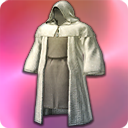 BODY
ALL CLASSES LV. 45
ITEM LEVEL 47DEFENSE: 75MAGIC DEFENSE: 149AETHERIAL WOOLEN COWLBODY
ALL CLASSES LV. 45
ITEM LEVEL 47CANNOT EQUIP GEAR TO HEAD.INTELLIGENCE +18
MIND +18
VITALITY +18

THIS ITEM MAY HAVE UP TO 4 RANDOM ADDITIONAL BONUS STATS.CANNOT EQUIP GEAR TO HEAD.INTELLIGENCE +18
MIND +18
VITALITY +18

THIS ITEM MAY HAVE UP TO 4 RANDOM ADDITIONAL BONUS STATS.CANNOT EQUIP GEAR TO HEAD.INTELLIGENCE +18
MIND +18
VITALITY +18

THIS ITEM MAY HAVE UP TO 4 RANDOM ADDITIONAL BONUS STATS.AETHERIAL WOOLEN COWLBODY
ALL CLASSES LV. 45
ITEM LEVEL 47REPAIR/MELDING/DESYNTHESIS: WEAVERDYEABLE: YESUNTRADEABLEFELT ROBE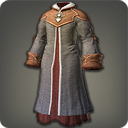 BODY
ALL CLASSES LV. 46
ITEM LEVEL 46DEFENSE: 34 ( 42)MAGIC DEFENSE: 68 ( 84)FELT ROBEBODY
ALL CLASSES LV. 46
ITEM LEVEL 46INTELLIGENCE +10 ( +11)
MIND +10 ( +11)
VITALITY +9 ( +11)
CRITICAL HIT +15 ( +18)INTELLIGENCE +10 ( +11)
MIND +10 ( +11)
VITALITY +9 ( +11)
CRITICAL HIT +15 ( +18)INTELLIGENCE +10 ( +11)
MIND +10 ( +11)
VITALITY +9 ( +11)
CRITICAL HIT +15 ( +18)FELT ROBEBODY
ALL CLASSES LV. 46
ITEM LEVEL 46REPAIR/MELDING/DESYNTHESIS: WEAVERDYEABLE: YESTATTERED ROBE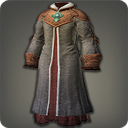 BODY
ALL CLASSES LV. 47
ITEM LEVEL 42DEFENSE: 37MAGIC DEFENSE: 74TATTERED ROBEBODY
ALL CLASSES LV. 47
ITEM LEVEL 42INTELLIGENCE +9
MIND +9
VITALITY +10INTELLIGENCE +9
MIND +9
VITALITY +10INTELLIGENCE +9
MIND +9
VITALITY +10TATTERED ROBEBODY
ALL CLASSES LV. 47
ITEM LEVEL 42REPAIR/MELDING/DESYNTHESIS: WEAVERDYEABLE: NOWOOLEN COWL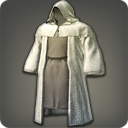 BODY
ALL CLASSES LV. 47
ITEM LEVEL 47DEFENSE: 60 ( 75)MAGIC DEFENSE: 119 ( 149)WOOLEN COWLBODY
ALL CLASSES LV. 47
ITEM LEVEL 47CANNOT EQUIP GEAR TO HEAD.INTELLIGENCE +16 ( +18)
MIND +16 ( +18)
VITALITY +14 ( +18)
DIRECT HIT RATE +25 ( +31)CANNOT EQUIP GEAR TO HEAD.INTELLIGENCE +16 ( +18)
MIND +16 ( +18)
VITALITY +14 ( +18)
DIRECT HIT RATE +25 ( +31)CANNOT EQUIP GEAR TO HEAD.INTELLIGENCE +16 ( +18)
MIND +16 ( +18)
VITALITY +14 ( +18)
DIRECT HIT RATE +25 ( +31)WOOLEN COWLBODY
ALL CLASSES LV. 47
ITEM LEVEL 47REPAIR/MELDING/DESYNTHESIS: WEAVERDYEABLE: YESALTERED WOOLEN COWL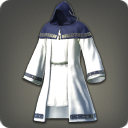 BODY
ALL CLASSES LV. 47
ITEM LEVEL 47DEFENSE: 60 ( 75)MAGIC DEFENSE: 119 ( 149)ALTERED WOOLEN COWLBODY
ALL CLASSES LV. 47
ITEM LEVEL 47CANNOT EQUIP GEAR TO HEAD.INTELLIGENCE +16 ( +18)
MIND +16 ( +18)
VITALITY +14 ( +18)
DIRECT HIT RATE +25 ( +31)CANNOT EQUIP GEAR TO HEAD.INTELLIGENCE +16 ( +18)
MIND +16 ( +18)
VITALITY +14 ( +18)
DIRECT HIT RATE +25 ( +31)CANNOT EQUIP GEAR TO HEAD.INTELLIGENCE +16 ( +18)
MIND +16 ( +18)
VITALITY +14 ( +18)
DIRECT HIT RATE +25 ( +31)ALTERED WOOLEN COWLBODY
ALL CLASSES LV. 47
ITEM LEVEL 47REPAIR/MELDING/DESYNTHESIS: WEAVERDYEABLE: YESAETHERIAL FELT BLIAUD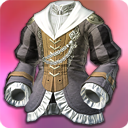 BODY
ALL CLASSES LV. 47
ITEM LEVEL 49DEFENSE: 47MAGIC DEFENSE: 93AETHERIAL FELT BLIAUDBODY
ALL CLASSES LV. 47
ITEM LEVEL 49INTELLIGENCE +12
MIND +12
VITALITY +11

THIS ITEM MAY HAVE UP TO 4 RANDOM ADDITIONAL BONUS STATS.INTELLIGENCE +12
MIND +12
VITALITY +11

THIS ITEM MAY HAVE UP TO 4 RANDOM ADDITIONAL BONUS STATS.INTELLIGENCE +12
MIND +12
VITALITY +11

THIS ITEM MAY HAVE UP TO 4 RANDOM ADDITIONAL BONUS STATS.AETHERIAL FELT BLIAUDBODY
ALL CLASSES LV. 47
ITEM LEVEL 49REPAIR/MELDING/DESYNTHESIS: WEAVERDYEABLE: YESUNTRADEABLEAURUM CHASUBLE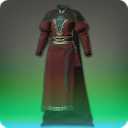 BODY
DISCIPLE OF MAGIC LV. 47
ITEM LEVEL 49DEFENSE: 56MAGIC DEFENSE: 97AURUM CHASUBLEBODY
DISCIPLE OF MAGIC LV. 47
ITEM LEVEL 49INTELLIGENCE +12
MIND +12
SPELL SPEED +21
CRITICAL HIT +15
VITALITY +12INTELLIGENCE +12
MIND +12
SPELL SPEED +21
CRITICAL HIT +15
VITALITY +12INTELLIGENCE +12
MIND +12
SPELL SPEED +21
CRITICAL HIT +15
VITALITY +12AURUM CHASUBLEBODY
DISCIPLE OF MAGIC LV. 47
ITEM LEVEL 49REPAIR/MELDING/DESYNTHESIS: WEAVERDYEABLE: NOUNIQUE
UNTRADEABLEVINTAGE ROBE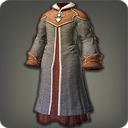 BODY
ALL CLASSES LV. 47
ITEM LEVEL 50DEFENSE: 38 ( 48)MAGIC DEFENSE: 76 ( 96)VINTAGE ROBEBODY
ALL CLASSES LV. 47
ITEM LEVEL 50INTELLIGENCE +11 ( +12)
MIND +11 ( +12)
VITALITY +9 ( +12)
SPELL SPEED +18 ( +22)INTELLIGENCE +11 ( +12)
MIND +11 ( +12)
VITALITY +9 ( +12)
SPELL SPEED +18 ( +22)INTELLIGENCE +11 ( +12)
MIND +11 ( +12)
VITALITY +9 ( +12)
SPELL SPEED +18 ( +22)VINTAGE ROBEBODY
ALL CLASSES LV. 47
ITEM LEVEL 50REPAIR/MELDING/DESYNTHESIS: WEAVERDYEABLE: YESFELT BLIAUD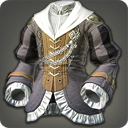 BODY
ALL CLASSES LV. 49
ITEM LEVEL 49DEFENSE: 37 ( 47)MAGIC DEFENSE: 74 ( 93)FELT BLIAUDBODY
ALL CLASSES LV. 49
ITEM LEVEL 49INTELLIGENCE +11 ( +12)
MIND +11 ( +12)
VITALITY +9 ( +11)
DIRECT HIT RATE +17 ( +21)INTELLIGENCE +11 ( +12)
MIND +11 ( +12)
VITALITY +9 ( +11)
DIRECT HIT RATE +17 ( +21)INTELLIGENCE +11 ( +12)
MIND +11 ( +12)
VITALITY +9 ( +11)
DIRECT HIT RATE +17 ( +21)FELT BLIAUDBODY
ALL CLASSES LV. 49
ITEM LEVEL 49REPAIR/MELDING/DESYNTHESIS: WEAVERDYEABLE: YESALTERED FELT ROBE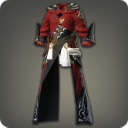 BODY
ALL CLASSES LV. 49
ITEM LEVEL 49DEFENSE: 37 ( 47)MAGIC DEFENSE: 74 ( 93)ALTERED FELT ROBEBODY
ALL CLASSES LV. 49
ITEM LEVEL 49INTELLIGENCE +11 ( +12)
MIND +11 ( +12)
VITALITY +9 ( +11)
DIRECT HIT RATE +17 ( +21)INTELLIGENCE +11 ( +12)
MIND +11 ( +12)
VITALITY +9 ( +11)
DIRECT HIT RATE +17 ( +21)INTELLIGENCE +11 ( +12)
MIND +11 ( +12)
VITALITY +9 ( +11)
DIRECT HIT RATE +17 ( +21)ALTERED FELT ROBEBODY
ALL CLASSES LV. 49
ITEM LEVEL 49REPAIR/MELDING/DESYNTHESIS: WEAVERDYEABLE: YESDARK DIVINITY FELDR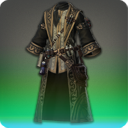 BODY
DISCIPLE OF MAGIC LV. 50
ITEM LEVEL 50DEFENSE: 48MAGIC DEFENSE: 96DARK DIVINITY FELDRBODY
DISCIPLE OF MAGIC LV. 50
ITEM LEVEL 50INTELLIGENCE +11
MIND +11
VITALITY +12
PIETY +11INTELLIGENCE +11
MIND +11
VITALITY +12
PIETY +11INTELLIGENCE +11
MIND +11
VITALITY +12
PIETY +11DARK DIVINITY FELDRBODY
DISCIPLE OF MAGIC LV. 50
ITEM LEVEL 50REPAIR/MELDING/DESYNTHESIS: WEAVERDYEABLE: NOUNIQUE
UNTRADEABLEREPLICA ALLAGAN TUNIC OF CASTING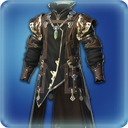 BODY
THM ACN BLM SMN RDM BLU LV. 50
ITEM LEVEL 50DEFENSE: 38 ( 48)MAGIC DEFENSE: 76 ( 96)REPLICA ALLAGAN TUNIC OF CASTINGBODY
THM ACN BLM SMN RDM BLU LV. 50
ITEM LEVEL 50INTELLIGENCE +11 ( +12)
VITALITY +9 ( +12)
DETERMINATION +12 ( +15)
SPELL SPEED +12 ( +15)INTELLIGENCE +11 ( +12)
VITALITY +9 ( +12)
DETERMINATION +12 ( +15)
SPELL SPEED +12 ( +15)INTELLIGENCE +11 ( +12)
VITALITY +9 ( +12)
DETERMINATION +12 ( +15)
SPELL SPEED +12 ( +15)REPLICA ALLAGAN TUNIC OF CASTINGBODY
THM ACN BLM SMN RDM BLU LV. 50
ITEM LEVEL 50REPAIR/MELDING/DESYNTHESIS: WEAVERDYEABLE: YESREPLICA HIGH ALLAGAN COAT OF CASTING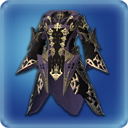 BODY
THM ACN BLM SMN RDM BLU LV. 50
ITEM LEVEL 50DEFENSE: 38 ( 48)MAGIC DEFENSE: 76 ( 96)REPLICA HIGH ALLAGAN COAT OF CASTINGBODY
THM ACN BLM SMN RDM BLU LV. 50
ITEM LEVEL 50INTELLIGENCE +11 ( +12)
VITALITY +9 ( +12)
DETERMINATION +12 ( +15)
SPELL SPEED +12 ( +15)INTELLIGENCE +11 ( +12)
VITALITY +9 ( +12)
DETERMINATION +12 ( +15)
SPELL SPEED +12 ( +15)INTELLIGENCE +11 ( +12)
VITALITY +9 ( +12)
DETERMINATION +12 ( +15)
SPELL SPEED +12 ( +15)REPLICA HIGH ALLAGAN COAT OF CASTINGBODY
THM ACN BLM SMN RDM BLU LV. 50
ITEM LEVEL 50REPAIR/MELDING/DESYNTHESIS: WEAVERDYEABLE: YESREPLICA DREADWYRM ROBE OF CASTING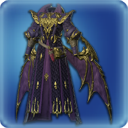 BODY
THM ACN BLM SMN RDM BLU LV. 50
ITEM LEVEL 50DEFENSE: 38 ( 48)MAGIC DEFENSE: 76 ( 96)REPLICA DREADWYRM ROBE OF CASTINGBODY
THM ACN BLM SMN RDM BLU LV. 50
ITEM LEVEL 50INTELLIGENCE +11 ( +12)
VITALITY +9 ( +12)
SPELL SPEED +18 ( +22)
DIRECT HIT RATE +12 ( +15)INTELLIGENCE +11 ( +12)
VITALITY +9 ( +12)
SPELL SPEED +18 ( +22)
DIRECT HIT RATE +12 ( +15)INTELLIGENCE +11 ( +12)
VITALITY +9 ( +12)
SPELL SPEED +18 ( +22)
DIRECT HIT RATE +12 ( +15)REPLICA DREADWYRM ROBE OF CASTINGBODY
THM ACN BLM SMN RDM BLU LV. 50
ITEM LEVEL 50REPAIR/MELDING/DESYNTHESIS: LEATHERWORKERDYEABLE: YESMAGE'S HALFROBE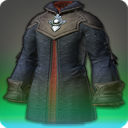 BODY
DISCIPLE OF MAGIC LV. 50
ITEM LEVEL 52DEFENSE: 49MAGIC DEFENSE: 97MAGE'S HALFROBEBODY
DISCIPLE OF MAGIC LV. 50
ITEM LEVEL 52INTELLIGENCE +13
VITALITY +13
SPELL SPEED +23
DETERMINATION +11INTELLIGENCE +13
VITALITY +13
SPELL SPEED +23
DETERMINATION +11INTELLIGENCE +13
VITALITY +13
SPELL SPEED +23
DETERMINATION +11MAGE'S HALFROBEBODY
DISCIPLE OF MAGIC LV. 50
ITEM LEVEL 52REPAIR/MELDING/DESYNTHESIS: WEAVERDYEABLE: NOUNIQUEWARLOCK'S ROBE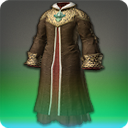 BODY
DISCIPLE OF MAGIC LV. 50
ITEM LEVEL 55DEFENSE: 50MAGIC DEFENSE: 98WARLOCK'S ROBEBODY
DISCIPLE OF MAGIC LV. 50
ITEM LEVEL 55INTELLIGENCE +14
MIND +14
VITALITY +14
DIRECT HIT RATE +23
DETERMINATION +11INTELLIGENCE +14
MIND +14
VITALITY +14
DIRECT HIT RATE +23
DETERMINATION +11INTELLIGENCE +14
MIND +14
VITALITY +14
DIRECT HIT RATE +23
DETERMINATION +11WARLOCK'S ROBEBODY
DISCIPLE OF MAGIC LV. 50
ITEM LEVEL 55REPAIR/MELDING/DESYNTHESIS: WEAVERDYEABLE: YESUNIQUE
UNTRADEABLEWIZARD'S COAT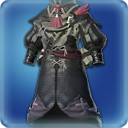 BODY
BLM LV. 50
ITEM LEVEL 55DEFENSE: 50MAGIC DEFENSE: 98WIZARD'S COATBODY
BLM LV. 50
ITEM LEVEL 55INTELLIGENCE +14
VITALITY +14
DIRECT HIT RATE +23
SPELL SPEED +16INTELLIGENCE +14
VITALITY +14
DIRECT HIT RATE +23
SPELL SPEED +16INTELLIGENCE +14
VITALITY +14
DIRECT HIT RATE +23
SPELL SPEED +16WIZARD'S COATBODY
BLM LV. 50
ITEM LEVEL 55REPAIR/MELDING/DESYNTHESIS: LEATHERWORKERDYEABLE: NOUNIQUE
UNTRADEABLEMILITIA ROBE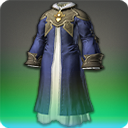 BODY
DISCIPLE OF MAGIC LV. 50
ITEM LEVEL 55DEFENSE: 40 ( 50)MAGIC DEFENSE: 78 ( 98)MILITIA ROBEBODY
DISCIPLE OF MAGIC LV. 50
ITEM LEVEL 55INTELLIGENCE +13 ( +14)
VITALITY +11 ( +14)
DIRECT HIT RATE +19 ( +23)
SPELL SPEED +13 ( +16)INTELLIGENCE +13 ( +14)
VITALITY +11 ( +14)
DIRECT HIT RATE +19 ( +23)
SPELL SPEED +13 ( +16)INTELLIGENCE +13 ( +14)
VITALITY +11 ( +14)
DIRECT HIT RATE +19 ( +23)
SPELL SPEED +13 ( +16)MILITIA ROBEBODY
DISCIPLE OF MAGIC LV. 50
ITEM LEVEL 55REPAIR/MELDING/DESYNTHESIS: WEAVERDYEABLE: YESUL'DAHN OFFICER'S OVERCOAT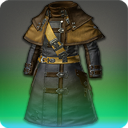 BODY
ALL CLASSES LV. 50
ITEM LEVEL 55DEFENSE: 50MAGIC DEFENSE: 98UL'DAHN OFFICER'S OVERCOATBODY
ALL CLASSES LV. 50
ITEM LEVEL 55IMMORTAL FLAMES UNIFORMINTELLIGENCE +13
MIND +13
VITALITY +14
SPELL SPEED +23
DETERMINATION +11
SANCTION:DIRECT HIT RATE +26IMMORTAL FLAMES UNIFORMINTELLIGENCE +13
MIND +13
VITALITY +14
SPELL SPEED +23
DETERMINATION +11
SANCTION:DIRECT HIT RATE +26IMMORTAL FLAMES UNIFORMINTELLIGENCE +13
MIND +13
VITALITY +14
SPELL SPEED +23
DETERMINATION +11
SANCTION:DIRECT HIT RATE +26UL'DAHN OFFICER'S OVERCOATBODY
ALL CLASSES LV. 50
ITEM LEVEL 55REPAIR/MELDING/DESYNTHESIS: WEAVERDYEABLE: NOUNIQUE
UNTRADEABLEPARAGON'S GOWN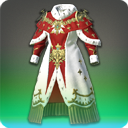 BODY
ALL CLASSES LV. 50
ITEM LEVEL 55DEFENSE: 50MAGIC DEFENSE: 98PARAGON'S GOWNBODY
ALL CLASSES LV. 50
ITEM LEVEL 55STRENGTH +13
DEXTERITY +13
INTELLIGENCE +13
MIND +13
VITALITY +14
PIETY +12STRENGTH +13
DEXTERITY +13
INTELLIGENCE +13
MIND +13
VITALITY +14
PIETY +12STRENGTH +13
DEXTERITY +13
INTELLIGENCE +13
MIND +13
VITALITY +14
PIETY +12PARAGON'S GOWNBODY
ALL CLASSES LV. 50
ITEM LEVEL 55REPAIR/MELDING/DESYNTHESIS: WEAVERDYEABLE: NOUNIQUE
UNTRADEABLEWOLF BLIAUD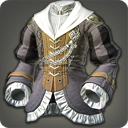 BODY
THM ACN BLM SMN RDM BLU LV. 50
ITEM LEVEL 55DEFENSE: 40 ( 50)MAGIC DEFENSE: 78 ( 98)WOLF BLIAUDBODY
THM ACN BLM SMN RDM BLU LV. 50
ITEM LEVEL 55INTELLIGENCE +13 ( +14)
VITALITY +11 ( +14)
DIRECT HIT RATE +19 ( +23)
CRITICAL HIT +13 ( +16)INTELLIGENCE +13 ( +14)
VITALITY +11 ( +14)
DIRECT HIT RATE +19 ( +23)
CRITICAL HIT +13 ( +16)INTELLIGENCE +13 ( +14)
VITALITY +11 ( +14)
DIRECT HIT RATE +19 ( +23)
CRITICAL HIT +13 ( +16)WOLF BLIAUDBODY
THM ACN BLM SMN RDM BLU LV. 50
ITEM LEVEL 55REPAIR/MELDING/DESYNTHESIS: WEAVERDYEABLE: YESAUGMENTED WIZARD'S COAT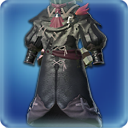 BODY
BLM LV. 50
ITEM LEVEL 55DEFENSE: 50MAGIC DEFENSE: 98AUGMENTED WIZARD'S COATBODY
BLM LV. 50
ITEM LEVEL 55INTELLIGENCE +14
VITALITY +14
DIRECT HIT RATE +23
SPELL SPEED +16INTELLIGENCE +14
VITALITY +14
DIRECT HIT RATE +23
SPELL SPEED +16INTELLIGENCE +14
VITALITY +14
DIRECT HIT RATE +23
SPELL SPEED +16AUGMENTED WIZARD'S COATBODY
BLM LV. 50
ITEM LEVEL 55REPAIR/MELDING/DESYNTHESIS: LEATHERWORKERDYEABLE: YESUNIQUE
UNTRADEABLEDEMAGOGUE HALFROBE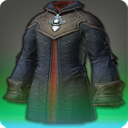 BODY
DISCIPLE OF MAGIC LV. 50
ITEM LEVEL 60DEFENSE: 53MAGIC DEFENSE: 100DEMAGOGUE HALFROBEBODY
DISCIPLE OF MAGIC LV. 50
ITEM LEVEL 60INTELLIGENCE +16
VITALITY +16
SPELL SPEED +24
DETERMINATION +12INTELLIGENCE +16
VITALITY +16
SPELL SPEED +24
DETERMINATION +12INTELLIGENCE +16
VITALITY +16
SPELL SPEED +24
DETERMINATION +12DEMAGOGUE HALFROBEBODY
DISCIPLE OF MAGIC LV. 50
ITEM LEVEL 60REPAIR/MELDING/DESYNTHESIS: WEAVERDYEABLE: NOUNIQUE
UNTRADEABLEAUSTERE COWL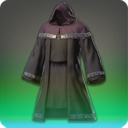 BODY
THM ACN BLM SMN RDM BLU LV. 50
ITEM LEVEL 60DEFENSE: 90MAGIC DEFENSE: 172AUSTERE COWLBODY
THM ACN BLM SMN RDM BLU LV. 50
ITEM LEVEL 60CANNOT EQUIP GEAR TO HEAD.INTELLIGENCE +26
VITALITY +26
CRITICAL HIT +39
SPELL SPEED +28CANNOT EQUIP GEAR TO HEAD.INTELLIGENCE +26
VITALITY +26
CRITICAL HIT +39
SPELL SPEED +28CANNOT EQUIP GEAR TO HEAD.INTELLIGENCE +26
VITALITY +26
CRITICAL HIT +39
SPELL SPEED +28AUSTERE COWLBODY
THM ACN BLM SMN RDM BLU LV. 50
ITEM LEVEL 60REPAIR/MELDING/DESYNTHESIS: WEAVERDYEABLE: NOUNIQUE
UNTRADEABLEDARKLIGHT COWL OF CASTING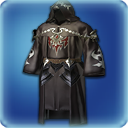 BODY
THM ACN BLM SMN RDM BLU LV. 50
ITEM LEVEL 70DEFENSE: 98MAGIC DEFENSE: 180DARKLIGHT COWL OF CASTINGBODY
THM ACN BLM SMN RDM BLU LV. 50
ITEM LEVEL 70CANNOT EQUIP GEAR TO HEAD.INTELLIGENCE +33
VITALITY +32
DIRECT HIT RATE +43
SPELL SPEED +30CANNOT EQUIP GEAR TO HEAD.INTELLIGENCE +33
VITALITY +32
DIRECT HIT RATE +43
SPELL SPEED +30CANNOT EQUIP GEAR TO HEAD.INTELLIGENCE +33
VITALITY +32
DIRECT HIT RATE +43
SPELL SPEED +30DARKLIGHT COWL OF CASTINGBODY
THM ACN BLM SMN RDM BLU LV. 50
ITEM LEVEL 70REPAIR/MELDING/DESYNTHESIS: WEAVERDYEABLE: YESUNIQUE
UNTRADEABLEVANYA ROBE OF CASTING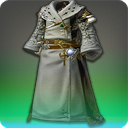 BODY
THM ACN BLM SMN RDM BLU LV. 50
ITEM LEVEL 70DEFENSE: 46 ( 57)MAGIC DEFENSE: 84 ( 105)VANYA ROBE OF CASTINGBODY
THM ACN BLM SMN RDM BLU LV. 50
ITEM LEVEL 70INTELLIGENCE +18 ( +20)
VITALITY +16 ( +20)
DIRECT HIT RATE +21 ( +27)
DETERMINATION +10 ( +13)INTELLIGENCE +18 ( +20)
VITALITY +16 ( +20)
DIRECT HIT RATE +21 ( +27)
DETERMINATION +10 ( +13)INTELLIGENCE +18 ( +20)
VITALITY +16 ( +20)
DIRECT HIT RATE +21 ( +27)
DETERMINATION +10 ( +13)VANYA ROBE OF CASTINGBODY
THM ACN BLM SMN RDM BLU LV. 50
ITEM LEVEL 70REPAIR/MELDING/DESYNTHESIS: WEAVERDYEABLE: YESWARWOLF ROBE OF CASTING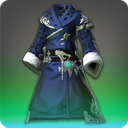 BODY
THM ACN BLM SMN RDM BLU LV. 50
ITEM LEVEL 70DEFENSE: 57MAGIC DEFENSE: 105WARWOLF ROBE OF CASTINGBODY
THM ACN BLM SMN RDM BLU LV. 50
ITEM LEVEL 70INTELLIGENCE +20
VITALITY +20
SPELL SPEED +27
DETERMINATION +13INTELLIGENCE +20
VITALITY +20
SPELL SPEED +27
DETERMINATION +13INTELLIGENCE +20
VITALITY +20
SPELL SPEED +27
DETERMINATION +13WARWOLF ROBE OF CASTINGBODY
THM ACN BLM SMN RDM BLU LV. 50
ITEM LEVEL 70REPAIR/MELDING/DESYNTHESIS: WEAVERDYEABLE: YESUNIQUE
UNTRADEABLEMAGICIAN'S ROBE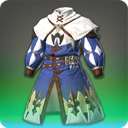 BODY
THM ACN BLM SMN RDM BLU LV. 50
ITEM LEVEL 70DEFENSE: 57MAGIC DEFENSE: 105MAGICIAN'S ROBEBODY
THM ACN BLM SMN RDM BLU LV. 50
ITEM LEVEL 70INTELLIGENCE +20
VITALITY +20
CRITICAL HIT +27
SPELL SPEED +19INTELLIGENCE +20
VITALITY +20
CRITICAL HIT +27
SPELL SPEED +19INTELLIGENCE +20
VITALITY +20
CRITICAL HIT +27
SPELL SPEED +19MAGICIAN'S ROBEBODY
THM ACN BLM SMN RDM BLU LV. 50
ITEM LEVEL 70REPAIR/MELDING/DESYNTHESIS: WEAVERDYEABLE: NOUNIQUE
UNTRADEABLESTORM ELITE'S COAT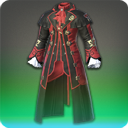 BODY
DISCIPLE OF MAGIC LV. 50
ITEM LEVEL 70DEFENSE: 57MAGIC DEFENSE: 105STORM ELITE'S COATBODY
DISCIPLE OF MAGIC LV. 50
ITEM LEVEL 70MAELSTROM UNIFORMINTELLIGENCE +20
MIND +20
VITALITY +20
CRITICAL HIT +27
SPELL SPEED +19
SET BONUS:SPELL SPEED +2
SPELL SPEED +3
SPELL SPEED +3MAELSTROM UNIFORMINTELLIGENCE +20
MIND +20
VITALITY +20
CRITICAL HIT +27
SPELL SPEED +19
SET BONUS:SPELL SPEED +2
SPELL SPEED +3
SPELL SPEED +3MAELSTROM UNIFORMINTELLIGENCE +20
MIND +20
VITALITY +20
CRITICAL HIT +27
SPELL SPEED +19
SET BONUS:SPELL SPEED +2
SPELL SPEED +3
SPELL SPEED +3STORM ELITE'S COATBODY
DISCIPLE OF MAGIC LV. 50
ITEM LEVEL 70REPAIR/MELDING/DESYNTHESIS: LEATHERWORKERDYEABLE: NOUNIQUE
UNTRADEABLESERPENT ELITE'S ROBE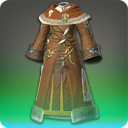 BODY
DISCIPLE OF MAGIC LV. 50
ITEM LEVEL 70DEFENSE: 57MAGIC DEFENSE: 105SERPENT ELITE'S ROBEBODY
DISCIPLE OF MAGIC LV. 50
ITEM LEVEL 70ORDER OF THE TWIN ADDER UNIFORMINTELLIGENCE +20
MIND +20
VITALITY +20
CRITICAL HIT +27
SPELL SPEED +19
SET BONUS:SPELL SPEED +2
SPELL SPEED +3
SPELL SPEED +3ORDER OF THE TWIN ADDER UNIFORMINTELLIGENCE +20
MIND +20
VITALITY +20
CRITICAL HIT +27
SPELL SPEED +19
SET BONUS:SPELL SPEED +2
SPELL SPEED +3
SPELL SPEED +3ORDER OF THE TWIN ADDER UNIFORMINTELLIGENCE +20
MIND +20
VITALITY +20
CRITICAL HIT +27
SPELL SPEED +19
SET BONUS:SPELL SPEED +2
SPELL SPEED +3
SPELL SPEED +3SERPENT ELITE'S ROBEBODY
DISCIPLE OF MAGIC LV. 50
ITEM LEVEL 70REPAIR/MELDING/DESYNTHESIS: LEATHERWORKERDYEABLE: NOUNIQUE
UNTRADEABLEFLAME ELITE'S SHAWL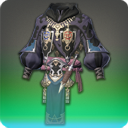 BODY
DISCIPLE OF MAGIC LV. 50
ITEM LEVEL 70DEFENSE: 57MAGIC DEFENSE: 105FLAME ELITE'S SHAWLBODY
DISCIPLE OF MAGIC LV. 50
ITEM LEVEL 70IMMORTAL FLAMES UNIFORMINTELLIGENCE +20
MIND +20
VITALITY +20
CRITICAL HIT +27
SPELL SPEED +19
SET BONUS:SPELL SPEED +2
SPELL SPEED +3
SPELL SPEED +3IMMORTAL FLAMES UNIFORMINTELLIGENCE +20
MIND +20
VITALITY +20
CRITICAL HIT +27
SPELL SPEED +19
SET BONUS:SPELL SPEED +2
SPELL SPEED +3
SPELL SPEED +3IMMORTAL FLAMES UNIFORMINTELLIGENCE +20
MIND +20
VITALITY +20
CRITICAL HIT +27
SPELL SPEED +19
SET BONUS:SPELL SPEED +2
SPELL SPEED +3
SPELL SPEED +3FLAME ELITE'S SHAWLBODY
DISCIPLE OF MAGIC LV. 50
ITEM LEVEL 70REPAIR/MELDING/DESYNTHESIS: WEAVERDYEABLE: NOUNIQUE
UNTRADEABLECRIMSON VEST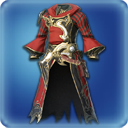 BODY
THM ACN BLM SMN RDM BLU LV. 50
ITEM LEVEL 80DEFENSE: 60MAGIC DEFENSE: 107CRIMSON VESTBODY
THM ACN BLM SMN RDM BLU LV. 50
ITEM LEVEL 80INTELLIGENCE +25
VITALITY +25
CRITICAL HIT +30
DIRECT HIT RATE +21INTELLIGENCE +25
VITALITY +25
CRITICAL HIT +30
DIRECT HIT RATE +21INTELLIGENCE +25
VITALITY +25
CRITICAL HIT +30
DIRECT HIT RATE +21CRIMSON VESTBODY
THM ACN BLM SMN RDM BLU LV. 50
ITEM LEVEL 80REPAIR/MELDING/DESYNTHESIS: WEAVERDYEABLE: NOUNIQUE
UNTRADEABLEROBE OF DIVINE DEATH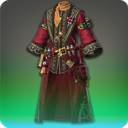 BODY
THM ACN BLM SMN RDM BLU LV. 50
ITEM LEVEL 80DEFENSE: 60MAGIC DEFENSE: 107ROBE OF DIVINE DEATHBODY
THM ACN BLM SMN RDM BLU LV. 50
ITEM LEVEL 80INTELLIGENCE +25
VITALITY +25
DIRECT HIT RATE +30
DETERMINATION +15INTELLIGENCE +25
VITALITY +25
DIRECT HIT RATE +30
DETERMINATION +15INTELLIGENCE +25
VITALITY +25
DIRECT HIT RATE +30
DETERMINATION +15ROBE OF DIVINE DEATHBODY
THM ACN BLM SMN RDM BLU LV. 50
ITEM LEVEL 80REPAIR/MELDING/DESYNTHESIS: WEAVERDYEABLE: NOUNIQUE
UNTRADEABLEALLAGAN TUNIC OF CASTING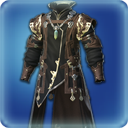 BODY
THM ACN BLM SMN RDM BLU LV. 50
ITEM LEVEL 90DEFENSE: 62MAGIC DEFENSE: 110ALLAGAN TUNIC OF CASTINGBODY
THM ACN BLM SMN RDM BLU LV. 50
ITEM LEVEL 90INTELLIGENCE +29
VITALITY +29
DETERMINATION +24
SPELL SPEED +24INTELLIGENCE +29
VITALITY +29
DETERMINATION +24
SPELL SPEED +24INTELLIGENCE +29
VITALITY +29
DETERMINATION +24
SPELL SPEED +24ALLAGAN TUNIC OF CASTINGBODY
THM ACN BLM SMN RDM BLU LV. 50
ITEM LEVEL 90REPAIR/MELDING/DESYNTHESIS: WEAVERDYEABLE: NOUNIQUE
UNTRADEABLESORCERER'S COAT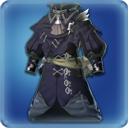 BODY
BLM LV. 50
ITEM LEVEL 90DEFENSE: 62MAGIC DEFENSE: 110SORCERER'S COATBODY
BLM LV. 50
ITEM LEVEL 90INTELLIGENCE +29
VITALITY +29
DIRECT HIT RATE +34
SPELL SPEED +24INTELLIGENCE +29
VITALITY +29
DIRECT HIT RATE +34
SPELL SPEED +24INTELLIGENCE +29
VITALITY +29
DIRECT HIT RATE +34
SPELL SPEED +24SORCERER'S COATBODY
BLM LV. 50
ITEM LEVEL 90REPAIR/MELDING/DESYNTHESIS: LEATHERWORKERDYEABLE: NOUNIQUE
UNTRADEABLEDIREWOLF ROBE OF CASTING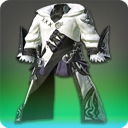 BODY
THM ACN BLM SMN RDM BLU LV. 50
ITEM LEVEL 90DEFENSE: 62MAGIC DEFENSE: 110DIREWOLF ROBE OF CASTINGBODY
THM ACN BLM SMN RDM BLU LV. 50
ITEM LEVEL 90INTELLIGENCE +29
VITALITY +29
DETERMINATION +24
CRITICAL HIT +24INTELLIGENCE +29
VITALITY +29
DETERMINATION +24
CRITICAL HIT +24INTELLIGENCE +29
VITALITY +29
DETERMINATION +24
CRITICAL HIT +24DIREWOLF ROBE OF CASTINGBODY
THM ACN BLM SMN RDM BLU LV. 50
ITEM LEVEL 90REPAIR/MELDING/DESYNTHESIS: WEAVERDYEABLE: YESUNIQUE
UNTRADEABLECASHMERE ROBE OF CASTING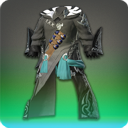 BODY
THM ACN BLM SMN RDM BLU LV. 50
ITEM LEVEL 90DEFENSE: 50 ( 62)MAGIC DEFENSE: 88 ( 110)CASHMERE ROBE OF CASTINGBODY
THM ACN BLM SMN RDM BLU LV. 50
ITEM LEVEL 90INTELLIGENCE +26 ( +29)
VITALITY +24 ( +29)
SPELL SPEED +27 ( +34)
CRITICAL HIT +19 ( +24)INTELLIGENCE +26 ( +29)
VITALITY +24 ( +29)
SPELL SPEED +27 ( +34)
CRITICAL HIT +19 ( +24)INTELLIGENCE +26 ( +29)
VITALITY +24 ( +29)
SPELL SPEED +27 ( +34)
CRITICAL HIT +19 ( +24)CASHMERE ROBE OF CASTINGBODY
THM ACN BLM SMN RDM BLU LV. 50
ITEM LEVEL 90REPAIR/MELDING/DESYNTHESIS: WEAVERDYEABLE: YESAUGMENTED CASHMERE ROBE OF CASTING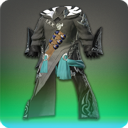 BODY
THM ACN BLM SMN RDM BLU LV. 50
ITEM LEVEL 90DEFENSE: 50 ( 62)MAGIC DEFENSE: 88 ( 110)AUGMENTED CASHMERE ROBE OF CASTINGBODY
THM ACN BLM SMN RDM BLU LV. 50
ITEM LEVEL 90INTELLIGENCE +26 ( +29)
VITALITY +24 ( +29)
SPELL SPEED +27 ( +34)
CRITICAL HIT +19 ( +24)INTELLIGENCE +26 ( +29)
VITALITY +24 ( +29)
SPELL SPEED +27 ( +34)
CRITICAL HIT +19 ( +24)INTELLIGENCE +26 ( +29)
VITALITY +24 ( +29)
SPELL SPEED +27 ( +34)
CRITICAL HIT +19 ( +24)AUGMENTED CASHMERE ROBE OF CASTINGBODY
THM ACN BLM SMN RDM BLU LV. 50
ITEM LEVEL 90REPAIR/MELDING/DESYNTHESIS: WEAVERDYEABLE: YESWEATHERED EVENSTAR COAT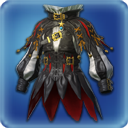 BODY
THM ACN BLM SMN RDM BLU LV. 50
ITEM LEVEL 100DEFENSE: 65MAGIC DEFENSE: 112WEATHERED EVENSTAR COATBODY
THM ACN BLM SMN RDM BLU LV. 50
ITEM LEVEL 100INTELLIGENCE +34
VITALITY +35
DETERMINATION +27
CRITICAL HIT +26INTELLIGENCE +34
VITALITY +35
DETERMINATION +27
CRITICAL HIT +26INTELLIGENCE +34
VITALITY +35
DETERMINATION +27
CRITICAL HIT +26WEATHERED EVENSTAR COATBODY
THM ACN BLM SMN RDM BLU LV. 50
ITEM LEVEL 100REPAIR/MELDING/DESYNTHESIS: WEAVERDYEABLE: NOUNIQUE
UNTRADEABLEWOLFSEYE COAT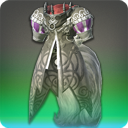 BODY
THM BLM LV. 50
ITEM LEVEL 100DEFENSE: 65MAGIC DEFENSE: 112WOLFSEYE COATBODY
THM BLM LV. 50
ITEM LEVEL 100INTELLIGENCE +34
VITALITY +35
CRITICAL HIT +38
SPELL SPEED +26INTELLIGENCE +34
VITALITY +35
CRITICAL HIT +38
SPELL SPEED +26INTELLIGENCE +34
VITALITY +35
CRITICAL HIT +38
SPELL SPEED +26WOLFSEYE COATBODY
THM BLM LV. 50
ITEM LEVEL 100REPAIR/MELDING/DESYNTHESIS: WEAVERDYEABLE: YESUNIQUE
UNTRADEABLESCYLLA'S ROBE OF CASTING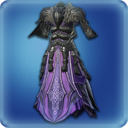 BODY
THM ACN BLM SMN RDM BLU LV. 50
ITEM LEVEL 100DEFENSE: 65MAGIC DEFENSE: 112SCYLLA'S ROBE OF CASTINGBODY
THM ACN BLM SMN RDM BLU LV. 50
ITEM LEVEL 100INTELLIGENCE +34
VITALITY +35
CRITICAL HIT +38
DIRECT HIT RATE +26INTELLIGENCE +34
VITALITY +35
CRITICAL HIT +38
DIRECT HIT RATE +26INTELLIGENCE +34
VITALITY +35
CRITICAL HIT +38
DIRECT HIT RATE +26SCYLLA'S ROBE OF CASTINGBODY
THM ACN BLM SMN RDM BLU LV. 50
ITEM LEVEL 100REPAIR/MELDING/DESYNTHESIS: LEATHERWORKERDYEABLE: NOUNIQUE
UNTRADEABLEBOGATYR'S LONGCOAT OF CASTING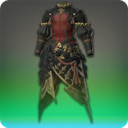 BODY
THM ACN BLM SMN RDM BLU LV. 50
ITEM LEVEL 100DEFENSE: 65MAGIC DEFENSE: 112BOGATYR'S LONGCOAT OF CASTINGBODY
THM ACN BLM SMN RDM BLU LV. 50
ITEM LEVEL 100INTELLIGENCE +34
VITALITY +35
DIRECT HIT RATE +38
DETERMINATION +19INTELLIGENCE +34
VITALITY +35
DIRECT HIT RATE +38
DETERMINATION +19INTELLIGENCE +34
VITALITY +35
DIRECT HIT RATE +38
DETERMINATION +19BOGATYR'S LONGCOAT OF CASTINGBODY
THM ACN BLM SMN RDM BLU LV. 50
ITEM LEVEL 100REPAIR/MELDING/DESYNTHESIS: WEAVERDYEABLE: NOUNIQUE
UNTRADEABLEHIGH ALLAGAN COAT OF CASTING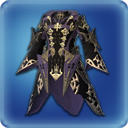 BODY
THM ACN BLM SMN RDM BLU LV. 50
ITEM LEVEL 110DEFENSE: 67MAGIC DEFENSE: 115HIGH ALLAGAN COAT OF CASTINGBODY
THM ACN BLM SMN RDM BLU LV. 50
ITEM LEVEL 110INTELLIGENCE +39
VITALITY +41
DETERMINATION +29
SPELL SPEED +29INTELLIGENCE +39
VITALITY +41
DETERMINATION +29
SPELL SPEED +29INTELLIGENCE +39
VITALITY +41
DETERMINATION +29
SPELL SPEED +29HIGH ALLAGAN COAT OF CASTINGBODY
THM ACN BLM SMN RDM BLU LV. 50
ITEM LEVEL 110REPAIR/MELDING/DESYNTHESIS: WEAVERDYEABLE: NOUNIQUE
UNTRADEABLEEVENSTAR COAT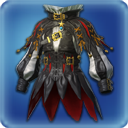 BODY
THM ACN BLM SMN RDM BLU LV. 50
ITEM LEVEL 110DEFENSE: 67MAGIC DEFENSE: 115EVENSTAR COATBODY
THM ACN BLM SMN RDM BLU LV. 50
ITEM LEVEL 110INTELLIGENCE +39
VITALITY +41
DETERMINATION +29
CRITICAL HIT +29INTELLIGENCE +39
VITALITY +41
DETERMINATION +29
CRITICAL HIT +29INTELLIGENCE +39
VITALITY +41
DETERMINATION +29
CRITICAL HIT +29EVENSTAR COATBODY
THM ACN BLM SMN RDM BLU LV. 50
ITEM LEVEL 110REPAIR/MELDING/DESYNTHESIS: WEAVERDYEABLE: YESUNIQUE
UNTRADEABLEARACHNE BOLERO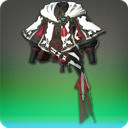 BODY
THM ACN BLM SMN RDM BLU LV. 50
ITEM LEVEL 110DEFENSE: 54 ( 67)MAGIC DEFENSE: 92 ( 115)ARACHNE BOLEROBODY
THM ACN BLM SMN RDM BLU LV. 50
ITEM LEVEL 110INTELLIGENCE +35 ( +39)
VITALITY +33 ( +41)
SPELL SPEED +33 ( +41)
DIRECT HIT RATE +23 ( +29)INTELLIGENCE +35 ( +39)
VITALITY +33 ( +41)
SPELL SPEED +33 ( +41)
DIRECT HIT RATE +23 ( +29)INTELLIGENCE +35 ( +39)
VITALITY +33 ( +41)
SPELL SPEED +33 ( +41)
DIRECT HIT RATE +23 ( +29)ARACHNE BOLEROBODY
THM ACN BLM SMN RDM BLU LV. 50
ITEM LEVEL 110REPAIR/MELDING/DESYNTHESIS: WEAVERDYEABLE: YESWOLFLIEGE COAT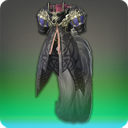 BODY
THM BLM LV. 50
ITEM LEVEL 110DEFENSE: 67MAGIC DEFENSE: 115WOLFLIEGE COATBODY
THM BLM LV. 50
ITEM LEVEL 110INTELLIGENCE +39
VITALITY +41
CRITICAL HIT +41
SPELL SPEED +29INTELLIGENCE +39
VITALITY +41
CRITICAL HIT +41
SPELL SPEED +29INTELLIGENCE +39
VITALITY +41
CRITICAL HIT +41
SPELL SPEED +29WOLFLIEGE COATBODY
THM BLM LV. 50
ITEM LEVEL 110REPAIR/MELDING/DESYNTHESIS: WEAVERDYEABLE: YESUNIQUE
UNTRADEABLERAINBOW ROBE OF CASTING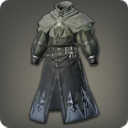 BODY
THM ACN BLM SMN RDM BLU LV. 50
ITEM LEVEL 115DEFENSE: 61 ( 68)MAGIC DEFENSE: 104 ( 116)RAINBOW ROBE OF CASTINGBODY
THM ACN BLM SMN RDM BLU LV. 50
ITEM LEVEL 115INTELLIGENCE +38 ( +42)
VITALITY +39 ( +44)
SPELL SPEED +38 ( +42)
CRITICAL HIT +27 ( +30)INTELLIGENCE +38 ( +42)
VITALITY +39 ( +44)
SPELL SPEED +38 ( +42)
CRITICAL HIT +27 ( +30)INTELLIGENCE +38 ( +42)
VITALITY +39 ( +44)
SPELL SPEED +38 ( +42)
CRITICAL HIT +27 ( +30)RAINBOW ROBE OF CASTINGBODY
THM ACN BLM SMN RDM BLU LV. 50
ITEM LEVEL 115REPAIR/MELDING/DESYNTHESIS: WEAVERDYEABLE: YESIRONWORKS DOUBLET OF CASTING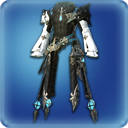 BODY
THM ACN BLM SMN RDM BLU LV. 50
ITEM LEVEL 120DEFENSE: 69MAGIC DEFENSE: 117IRONWORKS DOUBLET OF CASTINGBODY
THM ACN BLM SMN RDM BLU LV. 50
ITEM LEVEL 120INTELLIGENCE +45
VITALITY +47
CRITICAL HIT +44
SPELL SPEED +31INTELLIGENCE +45
VITALITY +47
CRITICAL HIT +44
SPELL SPEED +31INTELLIGENCE +45
VITALITY +47
CRITICAL HIT +44
SPELL SPEED +31IRONWORKS DOUBLET OF CASTINGBODY
THM ACN BLM SMN RDM BLU LV. 50
ITEM LEVEL 120REPAIR/MELDING/DESYNTHESIS: WEAVERDYEABLE: NOUNIQUE
UNTRADEABLEDEMON ROBE OF CASTING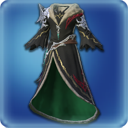 BODY
THM ACN BLM SMN RDM BLU LV. 50
ITEM LEVEL 120DEFENSE: 69MAGIC DEFENSE: 117DEMON ROBE OF CASTINGBODY
THM ACN BLM SMN RDM BLU LV. 50
ITEM LEVEL 120INTELLIGENCE +45
VITALITY +47
DETERMINATION +31
CRITICAL HIT +31INTELLIGENCE +45
VITALITY +47
DETERMINATION +31
CRITICAL HIT +31INTELLIGENCE +45
VITALITY +47
DETERMINATION +31
CRITICAL HIT +31DEMON ROBE OF CASTINGBODY
THM ACN BLM SMN RDM BLU LV. 50
ITEM LEVEL 120REPAIR/MELDING/DESYNTHESIS: WEAVERDYEABLE: NOUNIQUE
UNTRADEABLEAUGMENTED IRONWORKS DOUBLET OF CASTING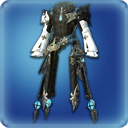 BODY
THM ACN BLM SMN RDM BLU LV. 50
ITEM LEVEL 130DEFENSE: 72MAGIC DEFENSE: 119AUGMENTED IRONWORKS DOUBLET OF CASTINGBODY
THM ACN BLM SMN RDM BLU LV. 50
ITEM LEVEL 130INTELLIGENCE +50
VITALITY +53
CRITICAL HIT +47
SPELL SPEED +33INTELLIGENCE +50
VITALITY +53
CRITICAL HIT +47
SPELL SPEED +33INTELLIGENCE +50
VITALITY +53
CRITICAL HIT +47
SPELL SPEED +33AUGMENTED IRONWORKS DOUBLET OF CASTINGBODY
THM ACN BLM SMN RDM BLU LV. 50
ITEM LEVEL 130REPAIR/MELDING/DESYNTHESIS: WEAVERDYEABLE: YESUNIQUE
UNTRADEABLEDREADWYRM ROBE OF CASTING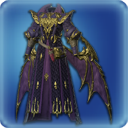 BODY
THM ACN BLM SMN RDM BLU LV. 50
ITEM LEVEL 130DEFENSE: 72MAGIC DEFENSE: 119DREADWYRM ROBE OF CASTINGBODY
THM ACN BLM SMN RDM BLU LV. 50
ITEM LEVEL 130INTELLIGENCE +50
VITALITY +53
SPELL SPEED +47
DIRECT HIT RATE +33INTELLIGENCE +50
VITALITY +53
SPELL SPEED +47
DIRECT HIT RATE +33INTELLIGENCE +50
VITALITY +53
SPELL SPEED +47
DIRECT HIT RATE +33DREADWYRM ROBE OF CASTINGBODY
THM ACN BLM SMN RDM BLU LV. 50
ITEM LEVEL 130REPAIR/MELDING/DESYNTHESIS: LEATHERWORKERDYEABLE: NOUNIQUE
UNTRADEABLEISHGARDIAN HISTORIAN'S ROBE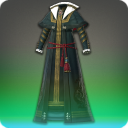 BODY
THM ACN BLM SMN RDM BLU LV. 51
ITEM LEVEL 120DEFENSE: 69MAGIC DEFENSE: 117ISHGARDIAN HISTORIAN'S ROBEBODY
THM ACN BLM SMN RDM BLU LV. 51
ITEM LEVEL 120INTELLIGENCE +45
VITALITY +47
DIRECT HIT RATE +44
SPELL SPEED +31INTELLIGENCE +45
VITALITY +47
DIRECT HIT RATE +44
SPELL SPEED +31INTELLIGENCE +45
VITALITY +47
DIRECT HIT RATE +44
SPELL SPEED +31ISHGARDIAN HISTORIAN'S ROBEBODY
THM ACN BLM SMN RDM BLU LV. 51
ITEM LEVEL 120REPAIR/MELDING/DESYNTHESIS: WEAVERDYEABLE: NOUNIQUE
UNTRADEABLEHOLY RAINBOW SHIRT OF CASTING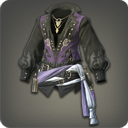 BODY
THM ACN BLM SMN RDM BLU LV. 52
ITEM LEVEL 125DEFENSE: 64 ( 71)MAGIC DEFENSE: 106 ( 118)HOLY RAINBOW SHIRT OF CASTINGBODY
THM ACN BLM SMN RDM BLU LV. 52
ITEM LEVEL 125INTELLIGENCE +43 ( +47)
VITALITY +45 ( +50)
CRITICAL HIT +41 ( +46)
DIRECT HIT RATE +29 ( +32)INTELLIGENCE +43 ( +47)
VITALITY +45 ( +50)
CRITICAL HIT +41 ( +46)
DIRECT HIT RATE +29 ( +32)INTELLIGENCE +43 ( +47)
VITALITY +45 ( +50)
CRITICAL HIT +41 ( +46)
DIRECT HIT RATE +29 ( +32)HOLY RAINBOW SHIRT OF CASTINGBODY
THM ACN BLM SMN RDM BLU LV. 52
ITEM LEVEL 125REPAIR/MELDING/DESYNTHESIS: WEAVERDYEABLE: YESWOAD SKYWICCE'S FUR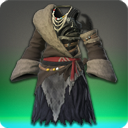 BODY
THM ACN BLM SMN RDM BLU LV. 53
ITEM LEVEL 130DEFENSE: 72MAGIC DEFENSE: 119WOAD SKYWICCE'S FURBODY
THM ACN BLM SMN RDM BLU LV. 53
ITEM LEVEL 130INTELLIGENCE +50
VITALITY +53
DETERMINATION +34
DIRECT HIT RATE +33INTELLIGENCE +50
VITALITY +53
DETERMINATION +34
DIRECT HIT RATE +33INTELLIGENCE +50
VITALITY +53
DETERMINATION +34
DIRECT HIT RATE +33WOAD SKYWICCE'S FURBODY
THM ACN BLM SMN RDM BLU LV. 53
ITEM LEVEL 130REPAIR/MELDING/DESYNTHESIS: LEATHERWORKERDYEABLE: NOUNIQUE
UNTRADEABLERAMIE ROBE OF CASTING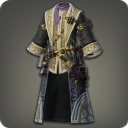 BODY
THM ACN BLM SMN RDM BLU LV. 54
ITEM LEVEL 133DEFENSE: 65 ( 72)MAGIC DEFENSE: 108 ( 120)RAMIE ROBE OF CASTINGBODY
THM ACN BLM SMN RDM BLU LV. 54
ITEM LEVEL 133INTELLIGENCE +46 ( +52)
VITALITY +48 ( +53)
DIRECT HIT RATE +43 ( +48)
CRITICAL HIT +30 ( +34)INTELLIGENCE +46 ( +52)
VITALITY +48 ( +53)
DIRECT HIT RATE +43 ( +48)
CRITICAL HIT +30 ( +34)INTELLIGENCE +46 ( +52)
VITALITY +48 ( +53)
DIRECT HIT RATE +43 ( +48)
CRITICAL HIT +30 ( +34)RAMIE ROBE OF CASTINGBODY
THM ACN BLM SMN RDM BLU LV. 54
ITEM LEVEL 133REPAIR/MELDING/DESYNTHESIS: WEAVERDYEABLE: YESORTHODOX ROBE OF CASTING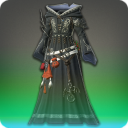 BODY
THM ACN BLM SMN RDM BLU LV. 55
ITEM LEVEL 136DEFENSE: 73MAGIC DEFENSE: 121ORTHODOX ROBE OF CASTINGBODY
THM ACN BLM SMN RDM BLU LV. 55
ITEM LEVEL 136INTELLIGENCE +54
VITALITY +54
CRITICAL HIT +49
DIRECT HIT RATE +34INTELLIGENCE +54
VITALITY +54
CRITICAL HIT +49
DIRECT HIT RATE +34INTELLIGENCE +54
VITALITY +54
CRITICAL HIT +49
DIRECT HIT RATE +34ORTHODOX ROBE OF CASTINGBODY
THM ACN BLM SMN RDM BLU LV. 55
ITEM LEVEL 136REPAIR/MELDING/DESYNTHESIS: WEAVERDYEABLE: NOUNIQUE
UNTRADEABLEHALLOWED RAMIE DOUBLET OF CASTING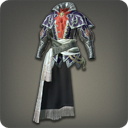 BODY
THM ACN BLM SMN RDM BLU LV. 56
ITEM LEVEL 139DEFENSE: 66 ( 74)MAGIC DEFENSE: 128 ( 142)HALLOWED RAMIE DOUBLET OF CASTINGBODY
THM ACN BLM SMN RDM BLU LV. 56
ITEM LEVEL 139INTELLIGENCE +51 ( +57)
VITALITY +49 ( +54)
DETERMINATION +35 ( +39)
SPELL SPEED +32 ( +35)INTELLIGENCE +51 ( +57)
VITALITY +49 ( +54)
DETERMINATION +35 ( +39)
SPELL SPEED +32 ( +35)INTELLIGENCE +51 ( +57)
VITALITY +49 ( +54)
DETERMINATION +35 ( +39)
SPELL SPEED +32 ( +35)HALLOWED RAMIE DOUBLET OF CASTINGBODY
THM ACN BLM SMN RDM BLU LV. 56
ITEM LEVEL 139REPAIR/MELDING/DESYNTHESIS: WEAVERDYEABLE: YESHALONIC EXORCIST'S ROBE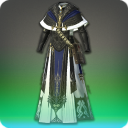 BODY
THM ACN BLM SMN RDM BLU LV. 57
ITEM LEVEL 142DEFENSE: 74MAGIC DEFENSE: 161HALONIC EXORCIST'S ROBEBODY
THM ACN BLM SMN RDM BLU LV. 57
ITEM LEVEL 142INTELLIGENCE +60
VITALITY +55
DIRECT HIT RATE +50
CRITICAL HIT +35INTELLIGENCE +60
VITALITY +55
DIRECT HIT RATE +50
CRITICAL HIT +35INTELLIGENCE +60
VITALITY +55
DIRECT HIT RATE +50
CRITICAL HIT +35HALONIC EXORCIST'S ROBEBODY
THM ACN BLM SMN RDM BLU LV. 57
ITEM LEVEL 142REPAIR/MELDING/DESYNTHESIS: WEAVERDYEABLE: NOUNIQUE
UNTRADEABLECHIMERICAL FELT ROBE OF CASTING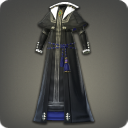 BODY
THM ACN BLM SMN RDM BLU LV. 58
ITEM LEVEL 145DEFENSE: 92 ( 102)MAGIC DEFENSE: 161 ( 179)CHIMERICAL FELT ROBE OF CASTINGBODY
THM ACN BLM SMN RDM BLU LV. 58
ITEM LEVEL 145INTELLIGENCE +56 ( +63)
VITALITY +50 ( +55)
CRITICAL HIT +46 ( +51)
DIRECT HIT RATE +32 ( +35)INTELLIGENCE +56 ( +63)
VITALITY +50 ( +55)
CRITICAL HIT +46 ( +51)
DIRECT HIT RATE +32 ( +35)INTELLIGENCE +56 ( +63)
VITALITY +50 ( +55)
CRITICAL HIT +46 ( +51)
DIRECT HIT RATE +32 ( +35)CHIMERICAL FELT ROBE OF CASTINGBODY
THM ACN BLM SMN RDM BLU LV. 58
ITEM LEVEL 145REPAIR/MELDING/DESYNTHESIS: WEAVERDYEABLE: YESSHARLAYAN PHILOSOPHER'S COAT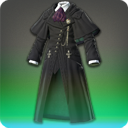 BODY
THM ACN BLM SMN RDM BLU LV. 59
ITEM LEVEL 148DEFENSE: 113MAGIC DEFENSE: 198SHARLAYAN PHILOSOPHER'S COATBODY
THM ACN BLM SMN RDM BLU LV. 59
ITEM LEVEL 148INTELLIGENCE +66
VITALITY +56
SPELL SPEED +51
CRITICAL HIT +36INTELLIGENCE +66
VITALITY +56
SPELL SPEED +51
CRITICAL HIT +36INTELLIGENCE +66
VITALITY +56
SPELL SPEED +51
CRITICAL HIT +36SHARLAYAN PHILOSOPHER'S COATBODY
THM ACN BLM SMN RDM BLU LV. 59
ITEM LEVEL 148REPAIR/MELDING/DESYNTHESIS: LEATHERWORKERDYEABLE: NOUNIQUE
UNTRADEABLECHIMERICAL FELT COAT OF CASTING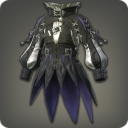 BODY
THM ACN BLM SMN RDM BLU LV. 60
ITEM LEVEL 150DEFENSE: 108 ( 120)MAGIC DEFENSE: 189 ( 210)CHIMERICAL FELT COAT OF CASTINGBODY
THM ACN BLM SMN RDM BLU LV. 60
ITEM LEVEL 150INTELLIGENCE +61 ( +68)
VITALITY +51 ( +56)
DETERMINATION +44 ( +49)
DIRECT HIT RATE +33 ( +36)INTELLIGENCE +61 ( +68)
VITALITY +51 ( +56)
DETERMINATION +44 ( +49)
DIRECT HIT RATE +33 ( +36)INTELLIGENCE +61 ( +68)
VITALITY +51 ( +56)
DETERMINATION +44 ( +49)
DIRECT HIT RATE +33 ( +36)CHIMERICAL FELT COAT OF CASTINGBODY
THM ACN BLM SMN RDM BLU LV. 60
ITEM LEVEL 150REPAIR/MELDING/DESYNTHESIS: WEAVERDYEABLE: YESVALERIAN WIZARD'S ROBE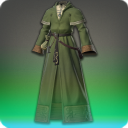 BODY
THM ACN BLM SMN RDM BLU LV. 60
ITEM LEVEL 160DEFENSE: 128MAGIC DEFENSE: 224VALERIAN WIZARD'S ROBEBODY
THM ACN BLM SMN RDM BLU LV. 60
ITEM LEVEL 160INTELLIGENCE +71
VITALITY +61
DIRECT HIT RATE +57
SPELL SPEED +40INTELLIGENCE +71
VITALITY +61
DIRECT HIT RATE +57
SPELL SPEED +40INTELLIGENCE +71
VITALITY +61
DIRECT HIT RATE +57
SPELL SPEED +40VALERIAN WIZARD'S ROBEBODY
THM ACN BLM SMN RDM BLU LV. 60
ITEM LEVEL 160REPAIR/MELDING/DESYNTHESIS: WEAVERDYEABLE: NOUNIQUE
UNTRADEABLECHIVALRIC DOUBLET OF CASTING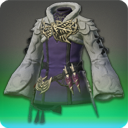 BODY
THM ACN BLM SMN RDM BLU LV. 60
ITEM LEVEL 160DEFENSE: 115 ( 128)MAGIC DEFENSE: 202 ( 224)CHIVALRIC DOUBLET OF CASTINGBODY
THM ACN BLM SMN RDM BLU LV. 60
ITEM LEVEL 160INTELLIGENCE +64 ( +71)
VITALITY +55 ( +61)
DETERMINATION +49 ( +55)
SPELL SPEED +36 ( +40)INTELLIGENCE +64 ( +71)
VITALITY +55 ( +61)
DETERMINATION +49 ( +55)
SPELL SPEED +36 ( +40)INTELLIGENCE +64 ( +71)
VITALITY +55 ( +61)
DETERMINATION +49 ( +55)
SPELL SPEED +36 ( +40)CHIVALRIC DOUBLET OF CASTINGBODY
THM ACN BLM SMN RDM BLU LV. 60
ITEM LEVEL 160REPAIR/MELDING/DESYNTHESIS: WEAVERDYEABLE: YESMISTFALL ROBE OF CASTING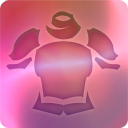 BODY
THM ACN BLM SMN RDM BLU LV. 60
ITEM LEVEL 160DEFENSE: 128MAGIC DEFENSE: 224MISTFALL ROBE OF CASTINGBODY
THM ACN BLM SMN RDM BLU LV. 60
ITEM LEVEL 160INTELLIGENCE +71
VITALITY +61
THIS ITEM MAY HAVE UP TO 4 RANDOM ADDITIONAL BONUS STATS.INTELLIGENCE +71
VITALITY +61
THIS ITEM MAY HAVE UP TO 4 RANDOM ADDITIONAL BONUS STATS.INTELLIGENCE +71
VITALITY +61
THIS ITEM MAY HAVE UP TO 4 RANDOM ADDITIONAL BONUS STATS.MISTFALL ROBE OF CASTINGBODY
THM ACN BLM SMN RDM BLU LV. 60
ITEM LEVEL 160REPAIR/MELDING/DESYNTHESIS: WEAVERDYEABLE: NOUNTRADEABLEYASHA DOGI OF CASTING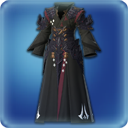 BODY
THM ACN BLM SMN RDM BLU LV. 60
ITEM LEVEL 170DEFENSE: 136MAGIC DEFENSE: 238YASHA DOGI OF CASTINGBODY
THM ACN BLM SMN RDM BLU LV. 60
ITEM LEVEL 170INTELLIGENCE +75
VITALITY +65
SPELL SPEED +63
DIRECT HIT RATE +44INTELLIGENCE +75
VITALITY +65
SPELL SPEED +63
DIRECT HIT RATE +44INTELLIGENCE +75
VITALITY +65
SPELL SPEED +63
DIRECT HIT RATE +44YASHA DOGI OF CASTINGBODY
THM ACN BLM SMN RDM BLU LV. 60
ITEM LEVEL 170REPAIR/MELDING/DESYNTHESIS: WEAVERDYEABLE: NOUNIQUE
UNTRADEABLEASTRAL SILK DOUBLET OF CASTING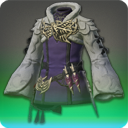 BODY
THM ACN BLM SMN RDM BLU LV. 60
ITEM LEVEL 180DEFENSE: 130 ( 144)MAGIC DEFENSE: 227 ( 252)ASTRAL SILK DOUBLET OF CASTINGBODY
THM ACN BLM SMN RDM BLU LV. 60
ITEM LEVEL 180INTELLIGENCE +70 ( +78)
VITALITY +63 ( +70)
DETERMINATION +59 ( +66)
SPELL SPEED +43 ( +48)INTELLIGENCE +70 ( +78)
VITALITY +63 ( +70)
DETERMINATION +59 ( +66)
SPELL SPEED +43 ( +48)INTELLIGENCE +70 ( +78)
VITALITY +63 ( +70)
DETERMINATION +59 ( +66)
SPELL SPEED +43 ( +48)ASTRAL SILK DOUBLET OF CASTINGBODY
THM ACN BLM SMN RDM BLU LV. 60
ITEM LEVEL 180REPAIR/MELDING/DESYNTHESIS: WEAVERDYEABLE: YESASURAN DOGI OF CASTING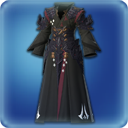 BODY
THM ACN BLM SMN RDM BLU LV. 60
ITEM LEVEL 180DEFENSE: 144MAGIC DEFENSE: 252ASURAN DOGI OF CASTINGBODY
THM ACN BLM SMN RDM BLU LV. 60
ITEM LEVEL 180INTELLIGENCE +78
VITALITY +70
SPELL SPEED +69
DIRECT HIT RATE +48INTELLIGENCE +78
VITALITY +70
SPELL SPEED +69
DIRECT HIT RATE +48INTELLIGENCE +78
VITALITY +70
SPELL SPEED +69
DIRECT HIT RATE +48ASURAN DOGI OF CASTINGBODY
THM ACN BLM SMN RDM BLU LV. 60
ITEM LEVEL 180REPAIR/MELDING/DESYNTHESIS: WEAVERDYEABLE: YESUNIQUE
UNTRADEABLEROBE OF THE BLACK GRIFFIN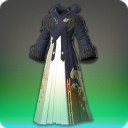 BODY
THM ACN BLM SMN RDM BLU LV. 60
ITEM LEVEL 180DEFENSE: 144MAGIC DEFENSE: 252ROBE OF THE BLACK GRIFFINBODY
THM ACN BLM SMN RDM BLU LV. 60
ITEM LEVEL 180INTELLIGENCE +78
VITALITY +70
CRITICAL HIT +69
DETERMINATION +46INTELLIGENCE +78
VITALITY +70
CRITICAL HIT +69
DETERMINATION +46INTELLIGENCE +78
VITALITY +70
CRITICAL HIT +69
DETERMINATION +46ROBE OF THE BLACK GRIFFINBODY
THM ACN BLM SMN RDM BLU LV. 60
ITEM LEVEL 180REPAIR/MELDING/DESYNTHESIS: WEAVERDYEABLE: YESUNIQUE
UNTRADEABLEDEEPMIST DOUBLET OF CASTING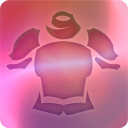 BODY
THM ACN BLM SMN RDM BLU LV. 60
ITEM LEVEL 180DEFENSE: 144MAGIC DEFENSE: 252DEEPMIST DOUBLET OF CASTINGBODY
THM ACN BLM SMN RDM BLU LV. 60
ITEM LEVEL 180INTELLIGENCE +78
VITALITY +70
THIS ITEM MAY HAVE UP TO 4 RANDOM ADDITIONAL BONUS STATS.INTELLIGENCE +78
VITALITY +70
THIS ITEM MAY HAVE UP TO 4 RANDOM ADDITIONAL BONUS STATS.INTELLIGENCE +78
VITALITY +70
THIS ITEM MAY HAVE UP TO 4 RANDOM ADDITIONAL BONUS STATS.DEEPMIST DOUBLET OF CASTINGBODY
THM ACN BLM SMN RDM BLU LV. 60
ITEM LEVEL 180REPAIR/MELDING/DESYNTHESIS: WEAVERDYEABLE: NOUNTRADEABLEPLAGUE BRINGER'S COAT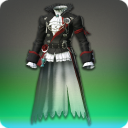 BODY
THM ACN BLM SMN RDM BLU LV. 60
ITEM LEVEL 185DEFENSE: 150MAGIC DEFENSE: 263PLAGUE BRINGER'S COATBODY
THM ACN BLM SMN RDM BLU LV. 60
ITEM LEVEL 185INTELLIGENCE +82
VITALITY +74
CRITICAL HIT +73
DETERMINATION +49INTELLIGENCE +82
VITALITY +74
CRITICAL HIT +73
DETERMINATION +49INTELLIGENCE +82
VITALITY +74
CRITICAL HIT +73
DETERMINATION +49PLAGUE BRINGER'S COATBODY
THM ACN BLM SMN RDM BLU LV. 60
ITEM LEVEL 185REPAIR/MELDING/DESYNTHESIS: WEAVERDYEABLE: NOUNIQUE
UNTRADEABLESKY PIRATE'S COAT OF CASTING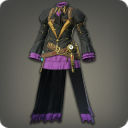 BODY
THM ACN BLM SMN RDM BLU LV. 60
ITEM LEVEL 185DEFENSE: 135 ( 150)MAGIC DEFENSE: 237 ( 263)SKY PIRATE'S COAT OF CASTINGBODY
THM ACN BLM SMN RDM BLU LV. 60
ITEM LEVEL 185INTELLIGENCE +74 ( +82)
VITALITY +67 ( +74)
DETERMINATION +63 ( +70)
DIRECT HIT RATE +46 ( +51)INTELLIGENCE +74 ( +82)
VITALITY +67 ( +74)
DETERMINATION +63 ( +70)
DIRECT HIT RATE +46 ( +51)INTELLIGENCE +74 ( +82)
VITALITY +67 ( +74)
DETERMINATION +63 ( +70)
DIRECT HIT RATE +46 ( +51)SKY PIRATE'S COAT OF CASTINGBODY
THM ACN BLM SMN RDM BLU LV. 60
ITEM LEVEL 185REPAIR/MELDING/DESYNTHESIS: WEAVERDYEABLE: YESPROTOTYPE GORDIAN GOWN OF CASTING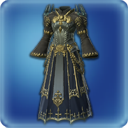 BODY
THM ACN BLM SMN RDM BLU LV. 60
ITEM LEVEL 190DEFENSE: 157MAGIC DEFENSE: 274PROTOTYPE GORDIAN GOWN OF CASTINGBODY
THM ACN BLM SMN RDM BLU LV. 60
ITEM LEVEL 190INTELLIGENCE +86
VITALITY +79
DIRECT HIT RATE +77
DETERMINATION +52INTELLIGENCE +86
VITALITY +79
DIRECT HIT RATE +77
DETERMINATION +52INTELLIGENCE +86
VITALITY +79
DIRECT HIT RATE +77
DETERMINATION +52PROTOTYPE GORDIAN GOWN OF CASTINGBODY
THM ACN BLM SMN RDM BLU LV. 60
ITEM LEVEL 190REPAIR/MELDING/DESYNTHESIS: WEAVERDYEABLE: NOUNIQUE
UNTRADEABLEDRAVANIAN ROBE OF CASTING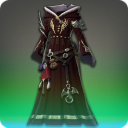 BODY
THM ACN BLM SMN RDM BLU LV. 60
ITEM LEVEL 195DEFENSE: 163MAGIC DEFENSE: 286DRAVANIAN ROBE OF CASTINGBODY
THM ACN BLM SMN RDM BLU LV. 60
ITEM LEVEL 195INTELLIGENCE +90
VITALITY +83
DIRECT HIT RATE +81
DETERMINATION +55INTELLIGENCE +90
VITALITY +83
DIRECT HIT RATE +81
DETERMINATION +55INTELLIGENCE +90
VITALITY +83
DIRECT HIT RATE +81
DETERMINATION +55DRAVANIAN ROBE OF CASTINGBODY
THM ACN BLM SMN RDM BLU LV. 60
ITEM LEVEL 195REPAIR/MELDING/DESYNTHESIS: WEAVERDYEABLE: NOUNIQUE
UNTRADEABLEANTIQUATED GOETIA COAT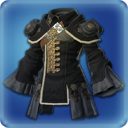 BODY
BLM LV. 60
ITEM LEVEL 200DEFENSE: 170MAGIC DEFENSE: 297ANTIQUATED GOETIA COATBODY
BLM LV. 60
ITEM LEVEL 200INTELLIGENCE +93
VITALITY +87
SPELL SPEED +86
CRITICAL HIT +60INTELLIGENCE +93
VITALITY +87
SPELL SPEED +86
CRITICAL HIT +60INTELLIGENCE +93
VITALITY +87
SPELL SPEED +86
CRITICAL HIT +60ANTIQUATED GOETIA COATBODY
BLM LV. 60
ITEM LEVEL 200REPAIR/MELDING/DESYNTHESIS: WEAVERDYEABLE: NOUNIQUE
UNTRADEABLEVOID ARK ROBE OF CASTING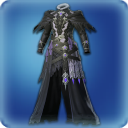 BODY
THM ACN BLM SMN RDM BLU LV. 60
ITEM LEVEL 200DEFENSE: 170MAGIC DEFENSE: 297VOID ARK ROBE OF CASTINGBODY
THM ACN BLM SMN RDM BLU LV. 60
ITEM LEVEL 200INTELLIGENCE +93
VITALITY +87
DETERMINATION +82
SPELL SPEED +60INTELLIGENCE +93
VITALITY +87
DETERMINATION +82
SPELL SPEED +60INTELLIGENCE +93
VITALITY +87
DETERMINATION +82
SPELL SPEED +60VOID ARK ROBE OF CASTINGBODY
THM ACN BLM SMN RDM BLU LV. 60
ITEM LEVEL 200REPAIR/MELDING/DESYNTHESIS: WEAVERDYEABLE: NOUNIQUE
UNTRADEABLETHALIAK'S CHESTWRAP OF CASTING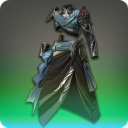 BODY
THM ACN BLM SMN RDM BLU LV. 60
ITEM LEVEL 205DEFENSE: 176MAGIC DEFENSE: 308THALIAK'S CHESTWRAP OF CASTINGBODY
THM ACN BLM SMN RDM BLU LV. 60
ITEM LEVEL 205INTELLIGENCE +97
VITALITY +92
SPELL SPEED +90
DETERMINATION +60INTELLIGENCE +97
VITALITY +92
SPELL SPEED +90
DETERMINATION +60INTELLIGENCE +97
VITALITY +92
SPELL SPEED +90
DETERMINATION +60THALIAK'S CHESTWRAP OF CASTINGBODY
THM ACN BLM SMN RDM BLU LV. 60
ITEM LEVEL 205REPAIR/MELDING/DESYNTHESIS: WEAVERDYEABLE: YESUNIQUE
UNTRADEABLEGORDIAN GOWN OF CASTING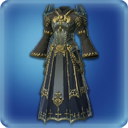 BODY
THM ACN BLM SMN RDM BLU LV. 60
ITEM LEVEL 210DEFENSE: 182MAGIC DEFENSE: 319GORDIAN GOWN OF CASTINGBODY
THM ACN BLM SMN RDM BLU LV. 60
ITEM LEVEL 210INTELLIGENCE +101
VITALITY +96
DIRECT HIT RATE +94
SPELL SPEED +66INTELLIGENCE +101
VITALITY +96
DIRECT HIT RATE +94
SPELL SPEED +66INTELLIGENCE +101
VITALITY +96
DIRECT HIT RATE +94
SPELL SPEED +66GORDIAN GOWN OF CASTINGBODY
THM ACN BLM SMN RDM BLU LV. 60
ITEM LEVEL 210REPAIR/MELDING/DESYNTHESIS: WEAVERDYEABLE: YESUNIQUE
UNTRADEABLEGOETIA COAT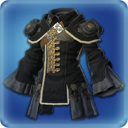 BODY
BLM LV. 60
ITEM LEVEL 210DEFENSE: 182MAGIC DEFENSE: 319GOETIA COATBODY
BLM LV. 60
ITEM LEVEL 210INTELLIGENCE +101
VITALITY +96
SPELL SPEED +94
CRITICAL HIT +66INTELLIGENCE +101
VITALITY +96
SPELL SPEED +94
CRITICAL HIT +66INTELLIGENCE +101
VITALITY +96
SPELL SPEED +94
CRITICAL HIT +66GOETIA COATBODY
BLM LV. 60
ITEM LEVEL 210REPAIR/MELDING/DESYNTHESIS: WEAVERDYEABLE: YESUNIQUE
UNTRADEABLEMISTBREAK ROBE OF CASTING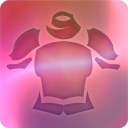 BODY
THM ACN BLM SMN RDM BLU LV. 60
ITEM LEVEL 210DEFENSE: 182MAGIC DEFENSE: 319MISTBREAK ROBE OF CASTINGBODY
THM ACN BLM SMN RDM BLU LV. 60
ITEM LEVEL 210INTELLIGENCE +101
VITALITY +96
THIS ITEM MAY HAVE UP TO 4 RANDOM ADDITIONAL BONUS STATS.INTELLIGENCE +101
VITALITY +96
THIS ITEM MAY HAVE UP TO 4 RANDOM ADDITIONAL BONUS STATS.INTELLIGENCE +101
VITALITY +96
THIS ITEM MAY HAVE UP TO 4 RANDOM ADDITIONAL BONUS STATS.MISTBREAK ROBE OF CASTINGBODY
THM ACN BLM SMN RDM BLU LV. 60
ITEM LEVEL 210REPAIR/MELDING/DESYNTHESIS: WEAVERDYEABLE: NOUNTRADEABLEPANEGYRIST'S CHESTWRAP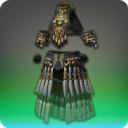 BODY
THM ACN BLM SMN RDM BLU LV. 60
ITEM LEVEL 215DEFENSE: 183MAGIC DEFENSE: 321PANEGYRIST'S CHESTWRAPBODY
THM ACN BLM SMN RDM BLU LV. 60
ITEM LEVEL 215INTELLIGENCE +106
VITALITY +102
SPELL SPEED +97
DIRECT HIT RATE +68INTELLIGENCE +106
VITALITY +102
SPELL SPEED +97
DIRECT HIT RATE +68INTELLIGENCE +106
VITALITY +102
SPELL SPEED +97
DIRECT HIT RATE +68PANEGYRIST'S CHESTWRAPBODY
THM ACN BLM SMN RDM BLU LV. 60
ITEM LEVEL 215REPAIR/MELDING/DESYNTHESIS: WEAVERDYEABLE: NOUNIQUE
UNTRADEABLEPROTOTYPE MIDAN COAT OF CASTING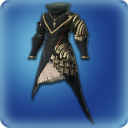 BODY
THM ACN BLM SMN RDM BLU LV. 60
ITEM LEVEL 220DEFENSE: 184MAGIC DEFENSE: 322PROTOTYPE MIDAN COAT OF CASTINGBODY
THM ACN BLM SMN RDM BLU LV. 60
ITEM LEVEL 220INTELLIGENCE +111
VITALITY +107
DETERMINATION +96
DIRECT HIT RATE +70INTELLIGENCE +111
VITALITY +107
DETERMINATION +96
DIRECT HIT RATE +70INTELLIGENCE +111
VITALITY +107
DETERMINATION +96
DIRECT HIT RATE +70PROTOTYPE MIDAN COAT OF CASTINGBODY
THM ACN BLM SMN RDM BLU LV. 60
ITEM LEVEL 220REPAIR/MELDING/DESYNTHESIS: WEAVERDYEABLE: NOUNIQUE
UNTRADEABLEEIKON LEATHER CORSELET OF CASTING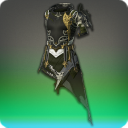 BODY
THM ACN BLM SMN RDM BLU LV. 60
ITEM LEVEL 220DEFENSE: 166 ( 184)MAGIC DEFENSE: 290 ( 322)EIKON LEATHER CORSELET OF CASTINGBODY
THM ACN BLM SMN RDM BLU LV. 60
ITEM LEVEL 220INTELLIGENCE +100 ( +111)
VITALITY +96 ( +107)
SPELL SPEED +90 ( +100)
CRITICAL HIT +63 ( +70)INTELLIGENCE +100 ( +111)
VITALITY +96 ( +107)
SPELL SPEED +90 ( +100)
CRITICAL HIT +63 ( +70)INTELLIGENCE +100 ( +111)
VITALITY +96 ( +107)
SPELL SPEED +90 ( +100)
CRITICAL HIT +63 ( +70)EIKON LEATHER CORSELET OF CASTINGBODY
THM ACN BLM SMN RDM BLU LV. 60
ITEM LEVEL 220REPAIR/MELDING/DESYNTHESIS: LEATHERWORKERDYEABLE: YESVALKYRIE'S COAT OF CASTING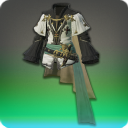 BODY
THM ACN BLM SMN RDM BLU LV. 60
ITEM LEVEL 225DEFENSE: 185MAGIC DEFENSE: 324VALKYRIE'S COAT OF CASTINGBODY
THM ACN BLM SMN RDM BLU LV. 60
ITEM LEVEL 225INTELLIGENCE +116
VITALITY +112
DIRECT HIT RATE +103
DETERMINATION +69INTELLIGENCE +116
VITALITY +112
DIRECT HIT RATE +103
DETERMINATION +69INTELLIGENCE +116
VITALITY +112
DIRECT HIT RATE +103
DETERMINATION +69VALKYRIE'S COAT OF CASTINGBODY
THM ACN BLM SMN RDM BLU LV. 60
ITEM LEVEL 225REPAIR/MELDING/DESYNTHESIS: WEAVERDYEABLE: NOUNIQUE
UNTRADEABLEHAILSTORM COAT OF CASTING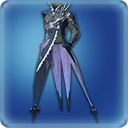 BODY
THM ACN BLM SMN RDM BLU LV. 60
ITEM LEVEL 230DEFENSE: 186MAGIC DEFENSE: 325HAILSTORM COAT OF CASTINGBODY
THM ACN BLM SMN RDM BLU LV. 60
ITEM LEVEL 230INTELLIGENCE +121
VITALITY +118
DIRECT HIT RATE +106
DETERMINATION +71INTELLIGENCE +121
VITALITY +118
DIRECT HIT RATE +106
DETERMINATION +71INTELLIGENCE +121
VITALITY +118
DIRECT HIT RATE +106
DETERMINATION +71HAILSTORM COAT OF CASTINGBODY
THM ACN BLM SMN RDM BLU LV. 60
ITEM LEVEL 230REPAIR/MELDING/DESYNTHESIS: WEAVERDYEABLE: NOUNIQUE
UNTRADEABLEYAFAEMI JACKET OF CASTING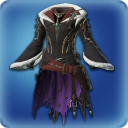 BODY
THM ACN BLM SMN RDM BLU LV. 60
ITEM LEVEL 230DEFENSE: 186MAGIC DEFENSE: 325YAFAEMI JACKET OF CASTINGBODY
THM ACN BLM SMN RDM BLU LV. 60
ITEM LEVEL 230INTELLIGENCE +121
VITALITY +118
SPELL SPEED +106
CRITICAL HIT +74INTELLIGENCE +121
VITALITY +118
SPELL SPEED +106
CRITICAL HIT +74INTELLIGENCE +121
VITALITY +118
SPELL SPEED +106
CRITICAL HIT +74YAFAEMI JACKET OF CASTINGBODY
THM ACN BLM SMN RDM BLU LV. 60
ITEM LEVEL 230REPAIR/MELDING/DESYNTHESIS: WEAVERDYEABLE: NOUNIQUE
UNTRADEABLEMAKAI PRIEST'S DOUBLET ROBE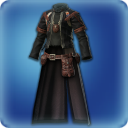 BODY
THM ACN BLM SMN RDM BLU LV. 60
ITEM LEVEL 235DEFENSE: 186MAGIC DEFENSE: 326MAKAI PRIEST'S DOUBLET ROBEBODY
THM ACN BLM SMN RDM BLU LV. 60
ITEM LEVEL 235FITS: ALL ♂
INTELLIGENCE +126
VITALITY +123
SPELL SPEED +109
DETERMINATION +73FITS: ALL ♂
INTELLIGENCE +126
VITALITY +123
SPELL SPEED +109
DETERMINATION +73FITS: ALL ♂
INTELLIGENCE +126
VITALITY +123
SPELL SPEED +109
DETERMINATION +73MAKAI PRIEST'S DOUBLET ROBEBODY
THM ACN BLM SMN RDM BLU LV. 60
ITEM LEVEL 235REPAIR/MELDING/DESYNTHESIS: WEAVERDYEABLE: YESUNIQUE
UNTRADEABLEMAKAI PRIESTESS'S JERKIN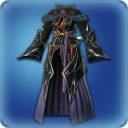 BODY
THM ACN BLM SMN RDM BLU LV. 60
ITEM LEVEL 235DEFENSE: 186MAGIC DEFENSE: 326MAKAI PRIESTESS'S JERKINBODY
THM ACN BLM SMN RDM BLU LV. 60
ITEM LEVEL 235FITS: ALL ♀
INTELLIGENCE +126
VITALITY +123
SPELL SPEED +109
DETERMINATION +73FITS: ALL ♀
INTELLIGENCE +126
VITALITY +123
SPELL SPEED +109
DETERMINATION +73FITS: ALL ♀
INTELLIGENCE +126
VITALITY +123
SPELL SPEED +109
DETERMINATION +73MAKAI PRIESTESS'S JERKINBODY
THM ACN BLM SMN RDM BLU LV. 60
ITEM LEVEL 235REPAIR/MELDING/DESYNTHESIS: WEAVERDYEABLE: YESUNIQUE
UNTRADEABLESUNSTREAK COAT OF CASTING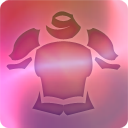 BODY
THM ACN BLM SMN RDM BLU LV. 60
ITEM LEVEL 235DEFENSE: 186MAGIC DEFENSE: 326SUNSTREAK COAT OF CASTINGBODY
THM ACN BLM SMN RDM BLU LV. 60
ITEM LEVEL 235INTELLIGENCE +126
VITALITY +123
THIS ITEM MAY HAVE UP TO 4 RANDOM ADDITIONAL BONUS STATS.INTELLIGENCE +126
VITALITY +123
THIS ITEM MAY HAVE UP TO 4 RANDOM ADDITIONAL BONUS STATS.INTELLIGENCE +126
VITALITY +123
THIS ITEM MAY HAVE UP TO 4 RANDOM ADDITIONAL BONUS STATS.SUNSTREAK COAT OF CASTINGBODY
THM ACN BLM SMN RDM BLU LV. 60
ITEM LEVEL 235REPAIR/MELDING/DESYNTHESIS: WEAVERDYEABLE: NOUNTRADEABLEAUGMENTED HAILSTORM COAT OF CASTING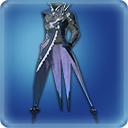 BODY
THM ACN BLM SMN RDM BLU LV. 60
ITEM LEVEL 240DEFENSE: 187MAGIC DEFENSE: 328AUGMENTED HAILSTORM COAT OF CASTINGBODY
THM ACN BLM SMN RDM BLU LV. 60
ITEM LEVEL 240INTELLIGENCE +131
VITALITY +129
DIRECT HIT RATE +112
DETERMINATION +75INTELLIGENCE +131
VITALITY +129
DIRECT HIT RATE +112
DETERMINATION +75INTELLIGENCE +131
VITALITY +129
DIRECT HIT RATE +112
DETERMINATION +75AUGMENTED HAILSTORM COAT OF CASTINGBODY
THM ACN BLM SMN RDM BLU LV. 60
ITEM LEVEL 240REPAIR/MELDING/DESYNTHESIS: WEAVERDYEABLE: YESUNIQUE
UNTRADEABLEMIDAN COAT OF CASTING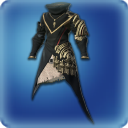 BODY
THM ACN BLM SMN RDM BLU LV. 60
ITEM LEVEL 240DEFENSE: 187MAGIC DEFENSE: 328MIDAN COAT OF CASTINGBODY
THM ACN BLM SMN RDM BLU LV. 60
ITEM LEVEL 240INTELLIGENCE +131
VITALITY +129
CRITICAL HIT +112
SPELL SPEED +78INTELLIGENCE +131
VITALITY +129
CRITICAL HIT +112
SPELL SPEED +78INTELLIGENCE +131
VITALITY +129
CRITICAL HIT +112
SPELL SPEED +78MIDAN COAT OF CASTINGBODY
THM ACN BLM SMN RDM BLU LV. 60
ITEM LEVEL 240REPAIR/MELDING/DESYNTHESIS: WEAVERDYEABLE: YESUNIQUE
UNTRADEABLEFILIBUSTER'S COAT OF CASTING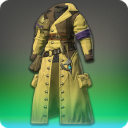 BODY
THM ACN BLM SMN RDM BLU LV. 60
ITEM LEVEL 245DEFENSE: 188MAGIC DEFENSE: 329FILIBUSTER'S COAT OF CASTINGBODY
THM ACN BLM SMN RDM BLU LV. 60
ITEM LEVEL 245INTELLIGENCE +138
VITALITY +136
SPELL SPEED +114
CRITICAL HIT +80INTELLIGENCE +138
VITALITY +136
SPELL SPEED +114
CRITICAL HIT +80INTELLIGENCE +138
VITALITY +136
SPELL SPEED +114
CRITICAL HIT +80FILIBUSTER'S COAT OF CASTINGBODY
THM ACN BLM SMN RDM BLU LV. 60
ITEM LEVEL 245REPAIR/MELDING/DESYNTHESIS: WEAVERDYEABLE: NOUNIQUE
UNTRADEABLEPROTOTYPE ALEXANDRIAN COAT OF CASTING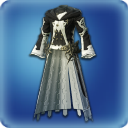 BODY
THM ACN BLM SMN RDM BLU LV. 60
ITEM LEVEL 250DEFENSE: 189MAGIC DEFENSE: 331PROTOTYPE ALEXANDRIAN COAT OF CASTINGBODY
THM ACN BLM SMN RDM BLU LV. 60
ITEM LEVEL 250INTELLIGENCE +144
VITALITY +143
DIRECT HIT RATE +117
SPELL SPEED +82INTELLIGENCE +144
VITALITY +143
DIRECT HIT RATE +117
SPELL SPEED +82INTELLIGENCE +144
VITALITY +143
DIRECT HIT RATE +117
SPELL SPEED +82PROTOTYPE ALEXANDRIAN COAT OF CASTINGBODY
THM ACN BLM SMN RDM BLU LV. 60
ITEM LEVEL 250REPAIR/MELDING/DESYNTHESIS: WEAVERDYEABLE: NOUNIQUE
UNTRADEABLESTAR VELVET HIMATION OF CASTING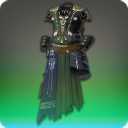 BODY
THM ACN BLM SMN RDM BLU LV. 60
ITEM LEVEL 250DEFENSE: 170 ( 189)MAGIC DEFENSE: 297 ( 331)STAR VELVET HIMATION OF CASTINGBODY
THM ACN BLM SMN RDM BLU LV. 60
ITEM LEVEL 250INTELLIGENCE +130 ( +144)
VITALITY +128 ( +143)
DETERMINATION +102 ( +113)
CRITICAL HIT +74 ( +82)INTELLIGENCE +130 ( +144)
VITALITY +128 ( +143)
DETERMINATION +102 ( +113)
CRITICAL HIT +74 ( +82)INTELLIGENCE +130 ( +144)
VITALITY +128 ( +143)
DETERMINATION +102 ( +113)
CRITICAL HIT +74 ( +82)STAR VELVET HIMATION OF CASTINGBODY
THM ACN BLM SMN RDM BLU LV. 60
ITEM LEVEL 250REPAIR/MELDING/DESYNTHESIS: WEAVERDYEABLE: YESORNATE STAR VELVET HIMATION OF CASTING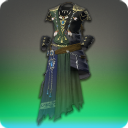 BODY
THM ACN BLM SMN RDM BLU LV. 60
ITEM LEVEL 250DEFENSE: 170 ( 189)MAGIC DEFENSE: 297 ( 331)ORNATE STAR VELVET HIMATION OF CASTINGBODY
THM ACN BLM SMN RDM BLU LV. 60
ITEM LEVEL 250INTELLIGENCE +130 ( +144)
VITALITY +128 ( +143)
DETERMINATION +102 ( +113)
CRITICAL HIT +74 ( +82)INTELLIGENCE +130 ( +144)
VITALITY +128 ( +143)
DETERMINATION +102 ( +113)
CRITICAL HIT +74 ( +82)INTELLIGENCE +130 ( +144)
VITALITY +128 ( +143)
DETERMINATION +102 ( +113)
CRITICAL HIT +74 ( +82)ORNATE STAR VELVET HIMATION OF CASTINGBODY
THM ACN BLM SMN RDM BLU LV. 60
ITEM LEVEL 250REPAIR/MELDING/DESYNTHESIS: WEAVERDYEABLE: YESSKY RAT HARNESS OF CASTING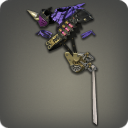 BODY
THM ACN BLM SMN RDM BLU LV. 60
ITEM LEVEL 255DEFENSE: 171 ( 190)MAGIC DEFENSE: 299 ( 332)SKY RAT HARNESS OF CASTINGBODY
THM ACN BLM SMN RDM BLU LV. 60
ITEM LEVEL 255INTELLIGENCE +135 ( +150)
VITALITY +135 ( +150)
DETERMINATION +104 ( +115)
SPELL SPEED +76 ( +84)INTELLIGENCE +135 ( +150)
VITALITY +135 ( +150)
DETERMINATION +104 ( +115)
SPELL SPEED +76 ( +84)INTELLIGENCE +135 ( +150)
VITALITY +135 ( +150)
DETERMINATION +104 ( +115)
SPELL SPEED +76 ( +84)SKY RAT HARNESS OF CASTINGBODY
THM ACN BLM SMN RDM BLU LV. 60
ITEM LEVEL 255REPAIR/MELDING/DESYNTHESIS: LEATHERWORKERDYEABLE: YESBLOODHEMPEN CHESTWRAP OF CASTING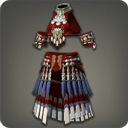 BODY
THM ACN BLM SMN RDM BLU LV. 60
ITEM LEVEL 255DEFENSE: 171 ( 190)MAGIC DEFENSE: 299 ( 332)BLOODHEMPEN CHESTWRAP OF CASTINGBODY
THM ACN BLM SMN RDM BLU LV. 60
ITEM LEVEL 255INTELLIGENCE +135 ( +150)
VITALITY +135 ( +150)
DIRECT HIT RATE +108 ( +120)
CRITICAL HIT +76 ( +84)INTELLIGENCE +135 ( +150)
VITALITY +135 ( +150)
DIRECT HIT RATE +108 ( +120)
CRITICAL HIT +76 ( +84)INTELLIGENCE +135 ( +150)
VITALITY +135 ( +150)
DIRECT HIT RATE +108 ( +120)
CRITICAL HIT +76 ( +84)BLOODHEMPEN CHESTWRAP OF CASTINGBODY
THM ACN BLM SMN RDM BLU LV. 60
ITEM LEVEL 255REPAIR/MELDING/DESYNTHESIS: WEAVERDYEABLE: YESSHIRE PHILOSOPHER'S COAT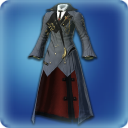 BODY
THM ACN BLM SMN RDM BLU LV. 60
ITEM LEVEL 260DEFENSE: 190MAGIC DEFENSE: 333SHIRE PHILOSOPHER'S COATBODY
THM ACN BLM SMN RDM BLU LV. 60
ITEM LEVEL 260INTELLIGENCE +157
VITALITY +157
CRITICAL HIT +123
DETERMINATION +82INTELLIGENCE +157
VITALITY +157
CRITICAL HIT +123
DETERMINATION +82INTELLIGENCE +157
VITALITY +157
CRITICAL HIT +123
DETERMINATION +82SHIRE PHILOSOPHER'S COATBODY
THM ACN BLM SMN RDM BLU LV. 60
ITEM LEVEL 260REPAIR/MELDING/DESYNTHESIS: WEAVERDYEABLE: NOUNIQUE
UNTRADEABLEDIABOLIC COAT OF CASTING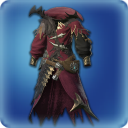 BODY
THM ACN BLM SMN RDM BLU LV. 60
ITEM LEVEL 260DEFENSE: 190MAGIC DEFENSE: 333DIABOLIC COAT OF CASTINGBODY
THM ACN BLM SMN RDM BLU LV. 60
ITEM LEVEL 260INTELLIGENCE +157
VITALITY +157
DIRECT HIT RATE +123
SPELL SPEED +86INTELLIGENCE +157
VITALITY +157
DIRECT HIT RATE +123
SPELL SPEED +86INTELLIGENCE +157
VITALITY +157
DIRECT HIT RATE +123
SPELL SPEED +86DIABOLIC COAT OF CASTINGBODY
THM ACN BLM SMN RDM BLU LV. 60
ITEM LEVEL 260REPAIR/MELDING/DESYNTHESIS: WEAVERDYEABLE: NOUNIQUE
UNTRADEABLESUNBURST CORSELET OF CASTING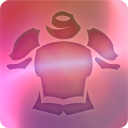 BODY
THM ACN BLM SMN RDM BLU LV. 60
ITEM LEVEL 265DEFENSE: 191MAGIC DEFENSE: 335SUNBURST CORSELET OF CASTINGBODY
THM ACN BLM SMN RDM BLU LV. 60
ITEM LEVEL 265INTELLIGENCE +163
VITALITY +164
THIS ITEM MAY HAVE UP TO 4 RANDOM ADDITIONAL BONUS STATS.INTELLIGENCE +163
VITALITY +164
THIS ITEM MAY HAVE UP TO 4 RANDOM ADDITIONAL BONUS STATS.INTELLIGENCE +163
VITALITY +164
THIS ITEM MAY HAVE UP TO 4 RANDOM ADDITIONAL BONUS STATS.SUNBURST CORSELET OF CASTINGBODY
THM ACN BLM SMN RDM BLU LV. 60
ITEM LEVEL 265REPAIR/MELDING/DESYNTHESIS: LEATHERWORKERDYEABLE: NOUNTRADEABLEAUGMENTED SHIRE PHILOSOPHER'S COAT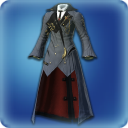 BODY
THM ACN BLM SMN RDM BLU LV. 60
ITEM LEVEL 270DEFENSE: 192MAGIC DEFENSE: 336AUGMENTED SHIRE PHILOSOPHER'S COATBODY
THM ACN BLM SMN RDM BLU LV. 60
ITEM LEVEL 270INTELLIGENCE +169
VITALITY +171
CRITICAL HIT +129
DETERMINATION +86INTELLIGENCE +169
VITALITY +171
CRITICAL HIT +129
DETERMINATION +86INTELLIGENCE +169
VITALITY +171
CRITICAL HIT +129
DETERMINATION +86AUGMENTED SHIRE PHILOSOPHER'S COATBODY
THM ACN BLM SMN RDM BLU LV. 60
ITEM LEVEL 270REPAIR/MELDING/DESYNTHESIS: WEAVERDYEABLE: YESUNIQUE
UNTRADEABLEALEXANDRIAN COAT OF CASTING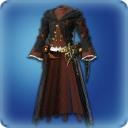 BODY
THM ACN BLM SMN RDM BLU LV. 60
ITEM LEVEL 270DEFENSE: 192MAGIC DEFENSE: 336ALEXANDRIAN COAT OF CASTINGBODY
THM ACN BLM SMN RDM BLU LV. 60
ITEM LEVEL 270INTELLIGENCE +169
VITALITY +171
DIRECT HIT RATE +129
SPELL SPEED +90INTELLIGENCE +169
VITALITY +171
DIRECT HIT RATE +129
SPELL SPEED +90INTELLIGENCE +169
VITALITY +171
DIRECT HIT RATE +129
SPELL SPEED +90ALEXANDRIAN COAT OF CASTINGBODY
THM ACN BLM SMN RDM BLU LV. 60
ITEM LEVEL 270REPAIR/MELDING/DESYNTHESIS: WEAVERDYEABLE: YESUNIQUE
UNTRADEABLEGHOST BARQUE COATEE OF CASTING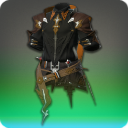 BODY
THM ACN BLM SMN RDM BLU LV. 61
ITEM LEVEL 260DEFENSE: 190MAGIC DEFENSE: 333GHOST BARQUE COATEE OF CASTINGBODY
THM ACN BLM SMN RDM BLU LV. 61
ITEM LEVEL 260INTELLIGENCE +157
VITALITY +157
CRITICAL HIT +123
DIRECT HIT RATE +86INTELLIGENCE +157
VITALITY +157
CRITICAL HIT +123
DIRECT HIT RATE +86INTELLIGENCE +157
VITALITY +157
CRITICAL HIT +123
DIRECT HIT RATE +86GHOST BARQUE COATEE OF CASTINGBODY
THM ACN BLM SMN RDM BLU LV. 61
ITEM LEVEL 260REPAIR/MELDING/DESYNTHESIS: WEAVERDYEABLE: YESUNIQUE
UNTRADEABLERUBY COTTON ROBE OF CASTING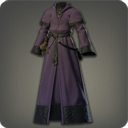 BODY
THM ACN BLM SMN RDM BLU LV. 62
ITEM LEVEL 265DEFENSE: 172 ( 191)MAGIC DEFENSE: 301 ( 335)RUBY COTTON ROBE OF CASTINGBODY
THM ACN BLM SMN RDM BLU LV. 62
ITEM LEVEL 265INTELLIGENCE +147 ( +163)
VITALITY +147 ( +164)
CRITICAL HIT +113 ( +126)
DIRECT HIT RATE +79 ( +88)INTELLIGENCE +147 ( +163)
VITALITY +147 ( +164)
CRITICAL HIT +113 ( +126)
DIRECT HIT RATE +79 ( +88)INTELLIGENCE +147 ( +163)
VITALITY +147 ( +164)
CRITICAL HIT +113 ( +126)
DIRECT HIT RATE +79 ( +88)RUBY COTTON ROBE OF CASTINGBODY
THM ACN BLM SMN RDM BLU LV. 62
ITEM LEVEL 265REPAIR/MELDING/DESYNTHESIS: WEAVERDYEABLE: YESSHISUI JOI OF CASTING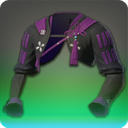 BODY
THM ACN BLM SMN RDM BLU LV. 63
ITEM LEVEL 270DEFENSE: 192MAGIC DEFENSE: 336SHISUI JOI OF CASTINGBODY
THM ACN BLM SMN RDM BLU LV. 63
ITEM LEVEL 270INTELLIGENCE +169
VITALITY +171
DIRECT HIT RATE +129
CRITICAL HIT +90INTELLIGENCE +169
VITALITY +171
DIRECT HIT RATE +129
CRITICAL HIT +90INTELLIGENCE +169
VITALITY +171
DIRECT HIT RATE +129
CRITICAL HIT +90SHISUI JOI OF CASTINGBODY
THM ACN BLM SMN RDM BLU LV. 63
ITEM LEVEL 270REPAIR/MELDING/DESYNTHESIS: WEAVERDYEABLE: NOUNIQUE
UNTRADEABLEKUDZU ROBE OF CASTING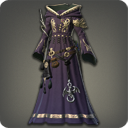 BODY
THM ACN BLM SMN RDM BLU LV. 64
ITEM LEVEL 273DEFENSE: 196 ( 218)MAGIC DEFENSE: 343 ( 382)KUDZU ROBE OF CASTINGBODY
THM ACN BLM SMN RDM BLU LV. 64
ITEM LEVEL 273INTELLIGENCE +156 ( +173)
VITALITY +158 ( +175)
SPELL SPEED +117 ( +130)
DIRECT HIT RATE +82 ( +91)INTELLIGENCE +156 ( +173)
VITALITY +158 ( +175)
SPELL SPEED +117 ( +130)
DIRECT HIT RATE +82 ( +91)INTELLIGENCE +156 ( +173)
VITALITY +158 ( +175)
SPELL SPEED +117 ( +130)
DIRECT HIT RATE +82 ( +91)KUDZU ROBE OF CASTINGBODY
THM ACN BLM SMN RDM BLU LV. 64
ITEM LEVEL 273REPAIR/MELDING/DESYNTHESIS: WEAVERDYEABLE: YESNOMAD'S COAT OF CASTING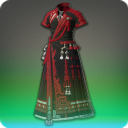 BODY
THM ACN BLM SMN RDM BLU LV. 65
ITEM LEVEL 276DEFENSE: 244MAGIC DEFENSE: 427NOMAD'S COAT OF CASTINGBODY
THM ACN BLM SMN RDM BLU LV. 65
ITEM LEVEL 276INTELLIGENCE +181
VITALITY +178
DETERMINATION +143
SPELL SPEED +101INTELLIGENCE +181
VITALITY +178
DETERMINATION +143
SPELL SPEED +101INTELLIGENCE +181
VITALITY +178
DETERMINATION +143
SPELL SPEED +101NOMAD'S COAT OF CASTINGBODY
THM ACN BLM SMN RDM BLU LV. 65
ITEM LEVEL 276REPAIR/MELDING/DESYNTHESIS: WEAVERDYEABLE: NOUNIQUE
UNTRADEABLESERGE GAMBISON OF CASTING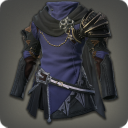 BODY
THM ACN BLM SMN RDM BLU LV. 66
ITEM LEVEL 279DEFENSE: 243 ( 270)MAGIC DEFENSE: 425 ( 472)SERGE GAMBISON OF CASTINGBODY
THM ACN BLM SMN RDM BLU LV. 66
ITEM LEVEL 279INTELLIGENCE +167 ( +186)
VITALITY +161 ( +179)
DIRECT HIT RATE +142 ( +158)
DETERMINATION +99 ( +110)INTELLIGENCE +167 ( +186)
VITALITY +161 ( +179)
DIRECT HIT RATE +142 ( +158)
DETERMINATION +99 ( +110)INTELLIGENCE +167 ( +186)
VITALITY +161 ( +179)
DIRECT HIT RATE +142 ( +158)
DETERMINATION +99 ( +110)SERGE GAMBISON OF CASTINGBODY
THM ACN BLM SMN RDM BLU LV. 66
ITEM LEVEL 279REPAIR/MELDING/DESYNTHESIS: WEAVERDYEABLE: YESYANXIAN DOGI OF CASTING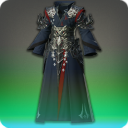 BODY
THM ACN BLM SMN RDM BLU LV. 67
ITEM LEVEL 282DEFENSE: 296MAGIC DEFENSE: 517YANXIAN DOGI OF CASTINGBODY
THM ACN BLM SMN RDM BLU LV. 67
ITEM LEVEL 282INTELLIGENCE +191
VITALITY +180
DETERMINATION +172
CRITICAL HIT +121INTELLIGENCE +191
VITALITY +180
DETERMINATION +172
CRITICAL HIT +121INTELLIGENCE +191
VITALITY +180
DETERMINATION +172
CRITICAL HIT +121YANXIAN DOGI OF CASTINGBODY
THM ACN BLM SMN RDM BLU LV. 67
ITEM LEVEL 282REPAIR/MELDING/DESYNTHESIS: WEAVERDYEABLE: NOUNIQUE
UNTRADEABLETWINSILK COAT OF CASTING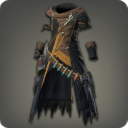 BODY
THM ACN BLM SMN RDM BLU LV. 68
ITEM LEVEL 285DEFENSE: 289 ( 322)MAGIC DEFENSE: 506 ( 563)TWINSILK COAT OF CASTINGBODY
THM ACN BLM SMN RDM BLU LV. 68
ITEM LEVEL 285INTELLIGENCE +176 ( +196)
VITALITY +164 ( +182)
DIRECT HIT RATE +170 ( +188)
DETERMINATION +119 ( +132)INTELLIGENCE +176 ( +196)
VITALITY +164 ( +182)
DIRECT HIT RATE +170 ( +188)
DETERMINATION +119 ( +132)INTELLIGENCE +176 ( +196)
VITALITY +164 ( +182)
DIRECT HIT RATE +170 ( +188)
DETERMINATION +119 ( +132)TWINSILK COAT OF CASTINGBODY
THM ACN BLM SMN RDM BLU LV. 68
ITEM LEVEL 285REPAIR/MELDING/DESYNTHESIS: WEAVERDYEABLE: YESVALERIAN DARK PRIEST'S TOP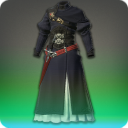 BODY
THM ACN BLM SMN RDM BLU LV. 69
ITEM LEVEL 288DEFENSE: 347MAGIC DEFENSE: 608VALERIAN DARK PRIEST'S TOPBODY
THM ACN BLM SMN RDM BLU LV. 69
ITEM LEVEL 288INTELLIGENCE +201
VITALITY +185
DETERMINATION +206
SPELL SPEED +144INTELLIGENCE +201
VITALITY +185
DETERMINATION +206
SPELL SPEED +144INTELLIGENCE +201
VITALITY +185
DETERMINATION +206
SPELL SPEED +144VALERIAN DARK PRIEST'S TOPBODY
THM ACN BLM SMN RDM BLU LV. 69
ITEM LEVEL 288REPAIR/MELDING/DESYNTHESIS: WEAVERDYEABLE: NOUNIQUE
UNTRADEABLEANTIQUATED SEVENTH HELL COAT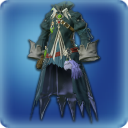 BODY
BLM LV. 70
ITEM LEVEL 290DEFENSE: 365MAGIC DEFENSE: 638ANTIQUATED SEVENTH HELL COATBODY
BLM LV. 70
ITEM LEVEL 290INTELLIGENCE +206
VITALITY +188
DIRECT HIT RATE +225
DETERMINATION +157INTELLIGENCE +206
VITALITY +188
DIRECT HIT RATE +225
DETERMINATION +157INTELLIGENCE +206
VITALITY +188
DIRECT HIT RATE +225
DETERMINATION +157ANTIQUATED SEVENTH HELL COATBODY
BLM LV. 70
ITEM LEVEL 290REPAIR/MELDING/DESYNTHESIS: WEAVERDYEABLE: NOUNIQUE
UNTRADEABLEARHAT DOGI OF CASTING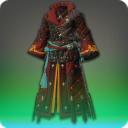 BODY
THM ACN BLM SMN RDM BLU LV. 70
ITEM LEVEL 300DEFENSE: 380MAGIC DEFENSE: 665ARHAT DOGI OF CASTINGBODY
THM ACN BLM SMN RDM BLU LV. 70
ITEM LEVEL 300INTELLIGENCE +220
VITALITY +203
SPELL SPEED +233
CRITICAL HIT +163INTELLIGENCE +220
VITALITY +203
SPELL SPEED +233
CRITICAL HIT +163INTELLIGENCE +220
VITALITY +203
SPELL SPEED +233
CRITICAL HIT +163ARHAT DOGI OF CASTINGBODY
THM ACN BLM SMN RDM BLU LV. 70
ITEM LEVEL 300REPAIR/MELDING/DESYNTHESIS: LEATHERWORKERDYEABLE: NOUNIQUE
UNTRADEABLEVERMILION CLOAK OF CASTING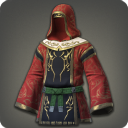 BODY
THM ACN BLM SMN RDM BLU LV. 70
ITEM LEVEL 300DEFENSE: 651MAGIC DEFENSE: 1140VERMILION CLOAK OF CASTINGBODY
THM ACN BLM SMN RDM BLU LV. 70
ITEM LEVEL 300CANNOT EQUIP GEAR TO HEAD.INTELLIGENCE +356
VITALITY +328
DIRECT HIT RATE +376
CRITICAL HIT +263

EUREKA EFFECT:ELEMENTAL BONUS +218
HASTE +3CANNOT EQUIP GEAR TO HEAD.INTELLIGENCE +356
VITALITY +328
DIRECT HIT RATE +376
CRITICAL HIT +263

EUREKA EFFECT:ELEMENTAL BONUS +218
HASTE +3CANNOT EQUIP GEAR TO HEAD.INTELLIGENCE +356
VITALITY +328
DIRECT HIT RATE +376
CRITICAL HIT +263

EUREKA EFFECT:ELEMENTAL BONUS +218
HASTE +3VERMILION CLOAK OF CASTINGBODY
THM ACN BLM SMN RDM BLU LV. 70
ITEM LEVEL 300REPAIR/MELDING/DESYNTHESIS: WEAVERDYEABLE: NOALA MHIGAN COAT OF CASTING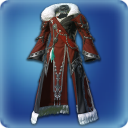 BODY
THM ACN BLM SMN RDM BLU LV. 70
ITEM LEVEL 310DEFENSE: 395MAGIC DEFENSE: 691ALA MHIGAN COAT OF CASTINGBODY
THM ACN BLM SMN RDM BLU LV. 70
ITEM LEVEL 310INTELLIGENCE +235
VITALITY +219
DIRECT HIT RATE +240
CRITICAL HIT +168INTELLIGENCE +235
VITALITY +219
DIRECT HIT RATE +240
CRITICAL HIT +168INTELLIGENCE +235
VITALITY +219
DIRECT HIT RATE +240
CRITICAL HIT +168ALA MHIGAN COAT OF CASTINGBODY
THM ACN BLM SMN RDM BLU LV. 70
ITEM LEVEL 310REPAIR/MELDING/DESYNTHESIS: WEAVERDYEABLE: YESUNIQUE
UNTRADEABLESKALLIC JACKET OF CASTING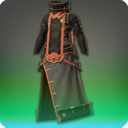 BODY
THM ACN BLM SMN RDM BLU LV. 70
ITEM LEVEL 315DEFENSE: 400MAGIC DEFENSE: 700SKALLIC JACKET OF CASTINGBODY
THM ACN BLM SMN RDM BLU LV. 70
ITEM LEVEL 315INTELLIGENCE +242
VITALITY +227
DETERMINATION +242
SPELL SPEED +169INTELLIGENCE +242
VITALITY +227
DETERMINATION +242
SPELL SPEED +169INTELLIGENCE +242
VITALITY +227
DETERMINATION +242
SPELL SPEED +169SKALLIC JACKET OF CASTINGBODY
THM ACN BLM SMN RDM BLU LV. 70
ITEM LEVEL 315REPAIR/MELDING/DESYNTHESIS: WEAVERDYEABLE: YESUNIQUE
UNTRADEABLEINDIGO RAMIE ROBE OF CASTING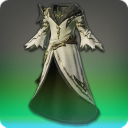 BODY
THM ACN BLM SMN RDM BLU LV. 70
ITEM LEVEL 320DEFENSE: 365 ( 405)MAGIC DEFENSE: 638 ( 709)INDIGO RAMIE ROBE OF CASTINGBODY
THM ACN BLM SMN RDM BLU LV. 70
ITEM LEVEL 320INTELLIGENCE +224 ( +249)
VITALITY +211 ( +234)
CRITICAL HIT +220 ( +244)
DETERMINATION +154 ( +171)INTELLIGENCE +224 ( +249)
VITALITY +211 ( +234)
CRITICAL HIT +220 ( +244)
DETERMINATION +154 ( +171)INTELLIGENCE +224 ( +249)
VITALITY +211 ( +234)
CRITICAL HIT +220 ( +244)
DETERMINATION +154 ( +171)INDIGO RAMIE ROBE OF CASTINGBODY
THM ACN BLM SMN RDM BLU LV. 70
ITEM LEVEL 320REPAIR/MELDING/DESYNTHESIS: WEAVERDYEABLE: YESGENTA DOMARU OF CASTING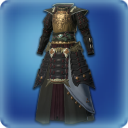 BODY
THM ACN BLM SMN RDM BLU LV. 70
ITEM LEVEL 320DEFENSE: 405MAGIC DEFENSE: 709GENTA DOMARU OF CASTINGBODY
THM ACN BLM SMN RDM BLU LV. 70
ITEM LEVEL 320INTELLIGENCE +249
VITALITY +234
SPELL SPEED +244
CRITICAL HIT +171INTELLIGENCE +249
VITALITY +234
SPELL SPEED +244
CRITICAL HIT +171INTELLIGENCE +249
VITALITY +234
SPELL SPEED +244
CRITICAL HIT +171GENTA DOMARU OF CASTINGBODY
THM ACN BLM SMN RDM BLU LV. 70
ITEM LEVEL 320REPAIR/MELDING/DESYNTHESIS: ARMORERDYEABLE: NOUNIQUE
UNTRADEABLEORNATE INDIGO RAMIE ROBE OF CASTING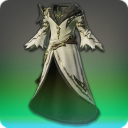 BODY
THM ACN BLM SMN RDM BLU LV. 70
ITEM LEVEL 320DEFENSE: 365 ( 405)MAGIC DEFENSE: 638 ( 709)ORNATE INDIGO RAMIE ROBE OF CASTINGBODY
THM ACN BLM SMN RDM BLU LV. 70
ITEM LEVEL 320INTELLIGENCE +224 ( +249)
VITALITY +211 ( +234)
CRITICAL HIT +220 ( +244)
DETERMINATION +154 ( +171)INTELLIGENCE +224 ( +249)
VITALITY +211 ( +234)
CRITICAL HIT +220 ( +244)
DETERMINATION +154 ( +171)INTELLIGENCE +224 ( +249)
VITALITY +211 ( +234)
CRITICAL HIT +220 ( +244)
DETERMINATION +154 ( +171)ORNATE INDIGO RAMIE ROBE OF CASTINGBODY
THM ACN BLM SMN RDM BLU LV. 70
ITEM LEVEL 320REPAIR/MELDING/DESYNTHESIS: WEAVERDYEABLE: YESFARLANDER ACTON OF CASTING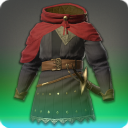 BODY
THM ACN BLM SMN RDM BLU LV. 70
ITEM LEVEL 325DEFENSE: 410MAGIC DEFENSE: 718FARLANDER ACTON OF CASTINGBODY
THM ACN BLM SMN RDM BLU LV. 70
ITEM LEVEL 325INTELLIGENCE +256
VITALITY +241
DETERMINATION +247
SPELL SPEED +173INTELLIGENCE +256
VITALITY +241
DETERMINATION +247
SPELL SPEED +173INTELLIGENCE +256
VITALITY +241
DETERMINATION +247
SPELL SPEED +173FARLANDER ACTON OF CASTINGBODY
THM ACN BLM SMN RDM BLU LV. 70
ITEM LEVEL 325REPAIR/MELDING/DESYNTHESIS: WEAVERDYEABLE: NOUNIQUE
UNTRADEABLELOST ALLAGAN COAT OF CASTING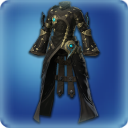 BODY
THM ACN BLM SMN RDM BLU LV. 70
ITEM LEVEL 330DEFENSE: 415MAGIC DEFENSE: 727LOST ALLAGAN COAT OF CASTINGBODY
THM ACN BLM SMN RDM BLU LV. 70
ITEM LEVEL 330INTELLIGENCE +264
VITALITY +250
DIRECT HIT RATE +249
SPELL SPEED +174INTELLIGENCE +264
VITALITY +250
DIRECT HIT RATE +249
SPELL SPEED +174INTELLIGENCE +264
VITALITY +250
DIRECT HIT RATE +249
SPELL SPEED +174LOST ALLAGAN COAT OF CASTINGBODY
THM ACN BLM SMN RDM BLU LV. 70
ITEM LEVEL 330REPAIR/MELDING/DESYNTHESIS: ARMORERDYEABLE: NOUNIQUE
UNTRADEABLEIVALICIAN ENCHANTER'S TUNIC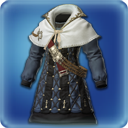 BODY
THM ACN BLM SMN RDM BLU LV. 70
ITEM LEVEL 330DEFENSE: 415MAGIC DEFENSE: 727IVALICIAN ENCHANTER'S TUNICBODY
THM ACN BLM SMN RDM BLU LV. 70
ITEM LEVEL 330INTELLIGENCE +264
VITALITY +250
CRITICAL HIT +249
SPELL SPEED +174INTELLIGENCE +264
VITALITY +250
CRITICAL HIT +249
SPELL SPEED +174INTELLIGENCE +264
VITALITY +250
CRITICAL HIT +249
SPELL SPEED +174IVALICIAN ENCHANTER'S TUNICBODY
THM ACN BLM SMN RDM BLU LV. 70
ITEM LEVEL 330REPAIR/MELDING/DESYNTHESIS: WEAVERDYEABLE: NOUNIQUE
UNTRADEABLESEVENTH HELL COAT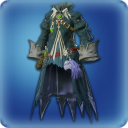 BODY
BLM LV. 70
ITEM LEVEL 335DEFENSE: 420MAGIC DEFENSE: 735SEVENTH HELL COATBODY
BLM LV. 70
ITEM LEVEL 335EUREKA GEAR.INTELLIGENCE +272
VITALITY +258
DETERMINATION +251
CRITICAL HIT +176EUREKA GEAR.INTELLIGENCE +272
VITALITY +258
DETERMINATION +251
CRITICAL HIT +176EUREKA GEAR.INTELLIGENCE +272
VITALITY +258
DETERMINATION +251
CRITICAL HIT +176SEVENTH HELL COATBODY
BLM LV. 70
ITEM LEVEL 335REPAIR/MELDING/DESYNTHESIS: WEAVERDYEABLE: NOUNIQUE
UNTRADEABLEAUGMENTED LOST ALLAGAN COAT OF CASTING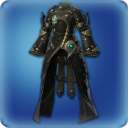 BODY
THM ACN BLM SMN RDM BLU LV. 70
ITEM LEVEL 340DEFENSE: 425MAGIC DEFENSE: 744AUGMENTED LOST ALLAGAN COAT OF CASTINGBODY
THM ACN BLM SMN RDM BLU LV. 70
ITEM LEVEL 340INTELLIGENCE +280
VITALITY +266
DIRECT HIT RATE +253
SPELL SPEED +177INTELLIGENCE +280
VITALITY +266
DIRECT HIT RATE +253
SPELL SPEED +177INTELLIGENCE +280
VITALITY +266
DIRECT HIT RATE +253
SPELL SPEED +177AUGMENTED LOST ALLAGAN COAT OF CASTINGBODY
THM ACN BLM SMN RDM BLU LV. 70
ITEM LEVEL 340REPAIR/MELDING/DESYNTHESIS: ARMORERDYEABLE: YESUNIQUE
UNTRADEABLEGENJI DOMARU OF CASTING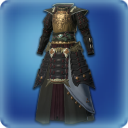 BODY
THM ACN BLM SMN RDM BLU LV. 70
ITEM LEVEL 340DEFENSE: 425MAGIC DEFENSE: 744GENJI DOMARU OF CASTINGBODY
THM ACN BLM SMN RDM BLU LV. 70
ITEM LEVEL 340INTELLIGENCE +280
VITALITY +266
CRITICAL HIT +253
DIRECT HIT RATE +177INTELLIGENCE +280
VITALITY +266
CRITICAL HIT +253
DIRECT HIT RATE +177INTELLIGENCE +280
VITALITY +266
CRITICAL HIT +253
DIRECT HIT RATE +177GENJI DOMARU OF CASTINGBODY
THM ACN BLM SMN RDM BLU LV. 70
ITEM LEVEL 340REPAIR/MELDING/DESYNTHESIS: ARMORERDYEABLE: YESUNIQUE
UNTRADEABLESEVENTH HELL COAT +1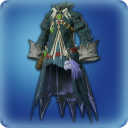 BODY
BLM LV. 70
ITEM LEVEL 340DEFENSE: 425MAGIC DEFENSE: 744SEVENTH HELL COAT +1BODY
BLM LV. 70
ITEM LEVEL 340EUREKA GEAR.INTELLIGENCE +280
VITALITY +266
DETERMINATION +253
CRITICAL HIT +177EUREKA GEAR.INTELLIGENCE +280
VITALITY +266
DETERMINATION +253
CRITICAL HIT +177EUREKA GEAR.INTELLIGENCE +280
VITALITY +266
DETERMINATION +253
CRITICAL HIT +177SEVENTH HELL COAT +1BODY
BLM LV. 70
ITEM LEVEL 340REPAIR/MELDING/DESYNTHESIS: WEAVERDYEABLE: NOUNIQUE
UNTRADEABLESEVENTH HELL COAT +2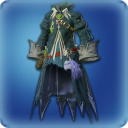 BODY
BLM LV. 70
ITEM LEVEL 345DEFENSE: 431MAGIC DEFENSE: 753SEVENTH HELL COAT +2BODY
BLM LV. 70
ITEM LEVEL 345EUREKA GEAR.INTELLIGENCE +286
VITALITY +274
DETERMINATION +260
CRITICAL HIT +182EUREKA GEAR.INTELLIGENCE +286
VITALITY +274
DETERMINATION +260
CRITICAL HIT +182EUREKA GEAR.INTELLIGENCE +286
VITALITY +274
DETERMINATION +260
CRITICAL HIT +182SEVENTH HELL COAT +2BODY
BLM LV. 70
ITEM LEVEL 345REPAIR/MELDING/DESYNTHESIS: WEAVERDYEABLE: NOUNIQUE
UNTRADEABLEBONEWICCA WHISPERER'S JACKET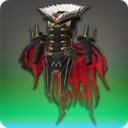 BODY
THM ACN BLM SMN RDM BLU LV. 70
ITEM LEVEL 345DEFENSE: 431MAGIC DEFENSE: 753BONEWICCA WHISPERER'S JACKETBODY
THM ACN BLM SMN RDM BLU LV. 70
ITEM LEVEL 345INTELLIGENCE +286
VITALITY +274
DIRECT HIT RATE +260
SPELL SPEED +182INTELLIGENCE +286
VITALITY +274
DIRECT HIT RATE +260
SPELL SPEED +182INTELLIGENCE +286
VITALITY +274
DIRECT HIT RATE +260
SPELL SPEED +182BONEWICCA WHISPERER'S JACKETBODY
THM ACN BLM SMN RDM BLU LV. 70
ITEM LEVEL 345REPAIR/MELDING/DESYNTHESIS: WEAVERDYEABLE: YESUNIQUE
UNTRADEABLECARBORUNDUM ROBE OF CASTING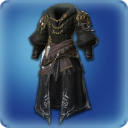 BODY
THM ACN BLM SMN RDM BLU LV. 70
ITEM LEVEL 350DEFENSE: 436MAGIC DEFENSE: 762CARBORUNDUM ROBE OF CASTINGBODY
THM ACN BLM SMN RDM BLU LV. 70
ITEM LEVEL 350INTELLIGENCE +293
VITALITY +282
CRITICAL HIT +265
SPELL SPEED +186INTELLIGENCE +293
VITALITY +282
CRITICAL HIT +265
SPELL SPEED +186INTELLIGENCE +293
VITALITY +282
CRITICAL HIT +265
SPELL SPEED +186CARBORUNDUM ROBE OF CASTINGBODY
THM ACN BLM SMN RDM BLU LV. 70
ITEM LEVEL 350REPAIR/MELDING/DESYNTHESIS: WEAVERDYEABLE: NOUNIQUE
UNTRADEABLETRUE LINEN ROBE OF CASTING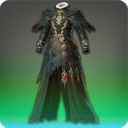 BODY
THM ACN BLM SMN RDM BLU LV. 70
ITEM LEVEL 350DEFENSE: 392 ( 436)MAGIC DEFENSE: 686 ( 762)TRUE LINEN ROBE OF CASTINGBODY
THM ACN BLM SMN RDM BLU LV. 70
ITEM LEVEL 350INTELLIGENCE +264 ( +293)
VITALITY +254 ( +282)
SPELL SPEED +239 ( +265)
DIRECT HIT RATE +167 ( +186)INTELLIGENCE +264 ( +293)
VITALITY +254 ( +282)
SPELL SPEED +239 ( +265)
DIRECT HIT RATE +167 ( +186)INTELLIGENCE +264 ( +293)
VITALITY +254 ( +282)
SPELL SPEED +239 ( +265)
DIRECT HIT RATE +167 ( +186)TRUE LINEN ROBE OF CASTINGBODY
THM ACN BLM SMN RDM BLU LV. 70
ITEM LEVEL 350REPAIR/MELDING/DESYNTHESIS: WEAVERDYEABLE: YESORNATE TRUE LINEN ROBE OF CASTING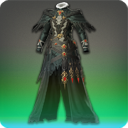 BODY
THM ACN BLM SMN RDM BLU LV. 70
ITEM LEVEL 350DEFENSE: 392 ( 436)MAGIC DEFENSE: 686 ( 762)ORNATE TRUE LINEN ROBE OF CASTINGBODY
THM ACN BLM SMN RDM BLU LV. 70
ITEM LEVEL 350INTELLIGENCE +264 ( +293)
VITALITY +254 ( +282)
SPELL SPEED +239 ( +265)
DIRECT HIT RATE +167 ( +186)INTELLIGENCE +264 ( +293)
VITALITY +254 ( +282)
SPELL SPEED +239 ( +265)
DIRECT HIT RATE +167 ( +186)INTELLIGENCE +264 ( +293)
VITALITY +254 ( +282)
SPELL SPEED +239 ( +265)
DIRECT HIT RATE +167 ( +186)ORNATE TRUE LINEN ROBE OF CASTINGBODY
THM ACN BLM SMN RDM BLU LV. 70
ITEM LEVEL 350REPAIR/MELDING/DESYNTHESIS: WEAVERDYEABLE: YESANEMOS SEVENTH HELL COAT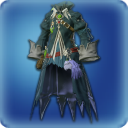 BODY
BLM LV. 70
ITEM LEVEL 350DEFENSE: 436MAGIC DEFENSE: 762ANEMOS SEVENTH HELL COATBODY
BLM LV. 70
ITEM LEVEL 350EUREKA GEAR.INTELLIGENCE +293
VITALITY +282
DETERMINATION +265
CRITICAL HIT +186EUREKA GEAR.INTELLIGENCE +293
VITALITY +282
DETERMINATION +265
CRITICAL HIT +186EUREKA GEAR.INTELLIGENCE +293
VITALITY +282
DETERMINATION +265
CRITICAL HIT +186ANEMOS SEVENTH HELL COATBODY
BLM LV. 70
ITEM LEVEL 350REPAIR/MELDING/DESYNTHESIS: WEAVERDYEABLE: YESUNIQUE
UNTRADEABLEROYAL VOLUNTEER'S GAMBISON OF CASTING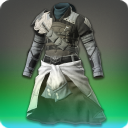 BODY
THM ACN BLM SMN RDM BLU LV. 70
ITEM LEVEL 355DEFENSE: 441MAGIC DEFENSE: 771ROYAL VOLUNTEER'S GAMBISON OF CASTINGBODY
THM ACN BLM SMN RDM BLU LV. 70
ITEM LEVEL 355INTELLIGENCE +300
VITALITY +291
CRITICAL HIT +271
DIRECT HIT RATE +190INTELLIGENCE +300
VITALITY +291
CRITICAL HIT +271
DIRECT HIT RATE +190INTELLIGENCE +300
VITALITY +291
CRITICAL HIT +271
DIRECT HIT RATE +190ROYAL VOLUNTEER'S GAMBISON OF CASTINGBODY
THM ACN BLM SMN RDM BLU LV. 70
ITEM LEVEL 355REPAIR/MELDING/DESYNTHESIS: LEATHERWORKERDYEABLE: NOUNIQUE
UNTRADEABLERYUMYAKU DOGI OF CASTING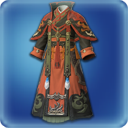 BODY
THM ACN BLM SMN RDM BLU LV. 70
ITEM LEVEL 360DEFENSE: 446MAGIC DEFENSE: 780RYUMYAKU DOGI OF CASTINGBODY
THM ACN BLM SMN RDM BLU LV. 70
ITEM LEVEL 360INTELLIGENCE +307
VITALITY +299
DETERMINATION +277
SPELL SPEED +194INTELLIGENCE +307
VITALITY +299
DETERMINATION +277
SPELL SPEED +194INTELLIGENCE +307
VITALITY +299
DETERMINATION +277
SPELL SPEED +194RYUMYAKU DOGI OF CASTINGBODY
THM ACN BLM SMN RDM BLU LV. 70
ITEM LEVEL 360REPAIR/MELDING/DESYNTHESIS: WEAVERDYEABLE: NOUNIQUE
UNTRADEABLEIVALICIAN ARITHMETICIAN'S ROBE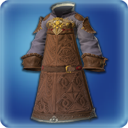 BODY
THM ACN BLM SMN RDM BLU LV. 70
ITEM LEVEL 360DEFENSE: 446MAGIC DEFENSE: 780IVALICIAN ARITHMETICIAN'S ROBEBODY
THM ACN BLM SMN RDM BLU LV. 70
ITEM LEVEL 360INTELLIGENCE +307
VITALITY +299
CRITICAL HIT +277
SPELL SPEED +194INTELLIGENCE +307
VITALITY +299
CRITICAL HIT +277
SPELL SPEED +194INTELLIGENCE +307
VITALITY +299
CRITICAL HIT +277
SPELL SPEED +194IVALICIAN ARITHMETICIAN'S ROBEBODY
THM ACN BLM SMN RDM BLU LV. 70
ITEM LEVEL 360REPAIR/MELDING/DESYNTHESIS: WEAVERDYEABLE: NOUNIQUE
UNTRADEABLEAUGMENTED TRUE LINEN ROBE OF CASTING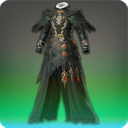 BODY
THM ACN BLM SMN RDM BLU LV. 70
ITEM LEVEL 360DEFENSE: 401 ( 446)MAGIC DEFENSE: 702 ( 780)AUGMENTED TRUE LINEN ROBE OF CASTINGBODY
THM ACN BLM SMN RDM BLU LV. 70
ITEM LEVEL 360INTELLIGENCE +276 ( +307)
VITALITY +269 ( +299)
SPELL SPEED +249 ( +277)
DIRECT HIT RATE +175 ( +194)INTELLIGENCE +276 ( +307)
VITALITY +269 ( +299)
SPELL SPEED +249 ( +277)
DIRECT HIT RATE +175 ( +194)INTELLIGENCE +276 ( +307)
VITALITY +269 ( +299)
SPELL SPEED +249 ( +277)
DIRECT HIT RATE +175 ( +194)AUGMENTED TRUE LINEN ROBE OF CASTINGBODY
THM ACN BLM SMN RDM BLU LV. 70
ITEM LEVEL 360REPAIR/MELDING/DESYNTHESIS: WEAVERDYEABLE: YESUNTRADEABLEDAI-RYUMYAKU DOGI OF CASTING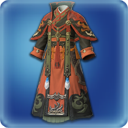 BODY
THM ACN BLM SMN RDM BLU LV. 70
ITEM LEVEL 370DEFENSE: 456MAGIC DEFENSE: 798DAI-RYUMYAKU DOGI OF CASTINGBODY
THM ACN BLM SMN RDM BLU LV. 70
ITEM LEVEL 370INTELLIGENCE +322
VITALITY +317
DETERMINATION +289
SPELL SPEED +202INTELLIGENCE +322
VITALITY +317
DETERMINATION +289
SPELL SPEED +202INTELLIGENCE +322
VITALITY +317
DETERMINATION +289
SPELL SPEED +202DAI-RYUMYAKU DOGI OF CASTINGBODY
THM ACN BLM SMN RDM BLU LV. 70
ITEM LEVEL 370REPAIR/MELDING/DESYNTHESIS: WEAVERDYEABLE: YESUNIQUE
UNTRADEABLEDIAMOND ROBE OF CASTING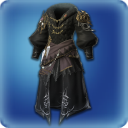 BODY
THM ACN BLM SMN RDM BLU LV. 70
ITEM LEVEL 370DEFENSE: 456MAGIC DEFENSE: 798DIAMOND ROBE OF CASTINGBODY
THM ACN BLM SMN RDM BLU LV. 70
ITEM LEVEL 370INTELLIGENCE +322
VITALITY +317
DIRECT HIT RATE +289
CRITICAL HIT +202INTELLIGENCE +322
VITALITY +317
DIRECT HIT RATE +289
CRITICAL HIT +202INTELLIGENCE +322
VITALITY +317
DIRECT HIT RATE +289
CRITICAL HIT +202DIAMOND ROBE OF CASTINGBODY
THM ACN BLM SMN RDM BLU LV. 70
ITEM LEVEL 370REPAIR/MELDING/DESYNTHESIS: WEAVERDYEABLE: YESUNIQUE
UNTRADEABLEALLIANCE COAT OF CASTING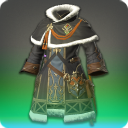 BODY
THM ACN BLM SMN RDM BLU LV. 70
ITEM LEVEL 375DEFENSE: 461MAGIC DEFENSE: 806ALLIANCE COAT OF CASTINGBODY
THM ACN BLM SMN RDM BLU LV. 70
ITEM LEVEL 375INTELLIGENCE +330
VITALITY +327
DIRECT HIT RATE +295
SPELL SPEED +207INTELLIGENCE +330
VITALITY +327
DIRECT HIT RATE +295
SPELL SPEED +207INTELLIGENCE +330
VITALITY +327
DIRECT HIT RATE +295
SPELL SPEED +207ALLIANCE COAT OF CASTINGBODY
THM ACN BLM SMN RDM BLU LV. 70
ITEM LEVEL 375REPAIR/MELDING/DESYNTHESIS: WEAVERDYEABLE: YESUNIQUE
UNTRADEABLEOMICRON JACKET OF CASTING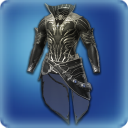 BODY
THM ACN BLM SMN RDM BLU LV. 70
ITEM LEVEL 380DEFENSE: 466MAGIC DEFENSE: 815OMICRON JACKET OF CASTINGBODY
THM ACN BLM SMN RDM BLU LV. 70
ITEM LEVEL 380INTELLIGENCE +337
VITALITY +336
SPELL SPEED +301
DIRECT HIT RATE +211INTELLIGENCE +337
VITALITY +336
SPELL SPEED +301
DIRECT HIT RATE +211INTELLIGENCE +337
VITALITY +336
SPELL SPEED +301
DIRECT HIT RATE +211OMICRON JACKET OF CASTINGBODY
THM ACN BLM SMN RDM BLU LV. 70
ITEM LEVEL 380REPAIR/MELDING/DESYNTHESIS: ARMORERDYEABLE: NOUNIQUE
UNTRADEABLERAKSHASA DOGI OF CASTING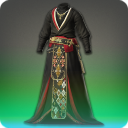 BODY
THM ACN BLM SMN RDM BLU LV. 70
ITEM LEVEL 380DEFENSE: 419 ( 466)MAGIC DEFENSE: 734 ( 815)RAKSHASA DOGI OF CASTINGBODY
THM ACN BLM SMN RDM BLU LV. 70
ITEM LEVEL 380INTELLIGENCE +303 ( +337)
VITALITY +303 ( +336)
CRITICAL HIT +271 ( +301)
DETERMINATION +190 ( +211)INTELLIGENCE +303 ( +337)
VITALITY +303 ( +336)
CRITICAL HIT +271 ( +301)
DETERMINATION +190 ( +211)INTELLIGENCE +303 ( +337)
VITALITY +303 ( +336)
CRITICAL HIT +271 ( +301)
DETERMINATION +190 ( +211)RAKSHASA DOGI OF CASTINGBODY
THM ACN BLM SMN RDM BLU LV. 70
ITEM LEVEL 380REPAIR/MELDING/DESYNTHESIS: WEAVERDYEABLE: YESORNATE RAKSHASA DOGI OF CASTING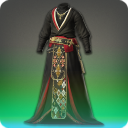 BODY
THM ACN BLM SMN RDM BLU LV. 70
ITEM LEVEL 380DEFENSE: 419 ( 466)MAGIC DEFENSE: 734 ( 815)ORNATE RAKSHASA DOGI OF CASTINGBODY
THM ACN BLM SMN RDM BLU LV. 70
ITEM LEVEL 380INTELLIGENCE +303 ( +337)
VITALITY +303 ( +336)
CRITICAL HIT +271 ( +301)
DETERMINATION +190 ( +211)INTELLIGENCE +303 ( +337)
VITALITY +303 ( +336)
CRITICAL HIT +271 ( +301)
DETERMINATION +190 ( +211)INTELLIGENCE +303 ( +337)
VITALITY +303 ( +336)
CRITICAL HIT +271 ( +301)
DETERMINATION +190 ( +211)ORNATE RAKSHASA DOGI OF CASTINGBODY
THM ACN BLM SMN RDM BLU LV. 70
ITEM LEVEL 380REPAIR/MELDING/DESYNTHESIS: WEAVERDYEABLE: YESELEMENTAL COAT OF CASTING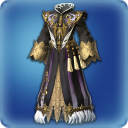 BODY
THM ACN BLM SMN RDM BLU LV. 70
ITEM LEVEL 380DEFENSE: 466MAGIC DEFENSE: 815ELEMENTAL COAT OF CASTINGBODY
THM ACN BLM SMN RDM BLU LV. 70
ITEM LEVEL 380EUREKA GEAR.INTELLIGENCE +337
VITALITY +336
CRITICAL HIT +301
DIRECT HIT RATE +211EUREKA GEAR.INTELLIGENCE +337
VITALITY +336
CRITICAL HIT +301
DIRECT HIT RATE +211EUREKA GEAR.INTELLIGENCE +337
VITALITY +336
CRITICAL HIT +301
DIRECT HIT RATE +211ELEMENTAL COAT OF CASTINGBODY
THM ACN BLM SMN RDM BLU LV. 70
ITEM LEVEL 380REPAIR/MELDING/DESYNTHESIS: WEAVERDYEABLE: YESUNIQUE
UNTRADEABLEBRIGHTLINEN CYCLAS OF CASTING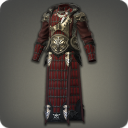 BODY
THM ACN BLM SMN RDM BLU LV. 70
ITEM LEVEL 385DEFENSE: 424 ( 471)MAGIC DEFENSE: 742 ( 824)BRIGHTLINEN CYCLAS OF CASTINGBODY
THM ACN BLM SMN RDM BLU LV. 70
ITEM LEVEL 385INTELLIGENCE +311 ( +345)
VITALITY +311 ( +346)
DETERMINATION +276 ( +307)
CRITICAL HIT +193 ( +215)INTELLIGENCE +311 ( +345)
VITALITY +311 ( +346)
DETERMINATION +276 ( +307)
CRITICAL HIT +193 ( +215)INTELLIGENCE +311 ( +345)
VITALITY +311 ( +346)
DETERMINATION +276 ( +307)
CRITICAL HIT +193 ( +215)BRIGHTLINEN CYCLAS OF CASTINGBODY
THM ACN BLM SMN RDM BLU LV. 70
ITEM LEVEL 385REPAIR/MELDING/DESYNTHESIS: WEAVERDYEABLE: YESSCAEVAN COAT OF CASTING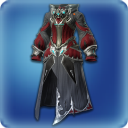 BODY
THM ACN BLM SMN RDM BLU LV. 70
ITEM LEVEL 390DEFENSE: 476MAGIC DEFENSE: 833SCAEVAN COAT OF CASTINGBODY
THM ACN BLM SMN RDM BLU LV. 70
ITEM LEVEL 390INTELLIGENCE +353
VITALITY +356
DETERMINATION +313
DIRECT HIT RATE +219INTELLIGENCE +353
VITALITY +356
DETERMINATION +313
DIRECT HIT RATE +219INTELLIGENCE +353
VITALITY +356
DETERMINATION +313
DIRECT HIT RATE +219SCAEVAN COAT OF CASTINGBODY
THM ACN BLM SMN RDM BLU LV. 70
ITEM LEVEL 390REPAIR/MELDING/DESYNTHESIS: WEAVERDYEABLE: NOUNIQUE
UNTRADEABLEIVALICIAN ORACLE'S COAT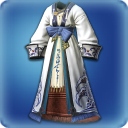 BODY
THM ACN BLM SMN RDM BLU LV. 70
ITEM LEVEL 390DEFENSE: 476MAGIC DEFENSE: 833IVALICIAN ORACLE'S COATBODY
THM ACN BLM SMN RDM BLU LV. 70
ITEM LEVEL 390INTELLIGENCE +353
VITALITY +356
SPELL SPEED +313
CRITICAL HIT +219INTELLIGENCE +353
VITALITY +356
SPELL SPEED +313
CRITICAL HIT +219INTELLIGENCE +353
VITALITY +356
SPELL SPEED +313
CRITICAL HIT +219IVALICIAN ORACLE'S COATBODY
THM ACN BLM SMN RDM BLU LV. 70
ITEM LEVEL 390REPAIR/MELDING/DESYNTHESIS: WEAVERDYEABLE: NOUNIQUE
UNTRADEABLEELEMENTAL COAT OF CASTING +1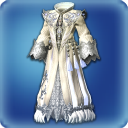 BODY
THM ACN BLM SMN RDM BLU LV. 70
ITEM LEVEL 390DEFENSE: 476MAGIC DEFENSE: 833ELEMENTAL COAT OF CASTING +1BODY
THM ACN BLM SMN RDM BLU LV. 70
ITEM LEVEL 390EUREKA GEAR.INTELLIGENCE +353
VITALITY +356
DIRECT HIT RATE +313
SPELL SPEED +219EUREKA GEAR.INTELLIGENCE +353
VITALITY +356
DIRECT HIT RATE +313
SPELL SPEED +219EUREKA GEAR.INTELLIGENCE +353
VITALITY +356
DIRECT HIT RATE +313
SPELL SPEED +219ELEMENTAL COAT OF CASTING +1BODY
THM ACN BLM SMN RDM BLU LV. 70
ITEM LEVEL 390REPAIR/MELDING/DESYNTHESIS: WEAVERDYEABLE: YESUNIQUE
UNTRADEABLEELEMENTAL COAT OF CASTING +2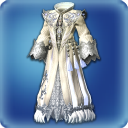 BODY
THM ACN BLM SMN RDM BLU LV. 70
ITEM LEVEL 390DEFENSE: 476MAGIC DEFENSE: 833ELEMENTAL COAT OF CASTING +2BODY
THM ACN BLM SMN RDM BLU LV. 70
ITEM LEVEL 390EUREKA GEAR.INTELLIGENCE +353
VITALITY +356
DIRECT HIT RATE +313
SPELL SPEED +219

EUREKA EFFECT:ELEMENTAL BONUS +131EUREKA GEAR.INTELLIGENCE +353
VITALITY +356
DIRECT HIT RATE +313
SPELL SPEED +219

EUREKA EFFECT:ELEMENTAL BONUS +131EUREKA GEAR.INTELLIGENCE +353
VITALITY +356
DIRECT HIT RATE +313
SPELL SPEED +219

EUREKA EFFECT:ELEMENTAL BONUS +131ELEMENTAL COAT OF CASTING +2BODY
THM ACN BLM SMN RDM BLU LV. 70
ITEM LEVEL 390REPAIR/MELDING/DESYNTHESIS: WEAVERDYEABLE: YESUNIQUE
UNTRADEABLEYAMA DOGI OF CASTING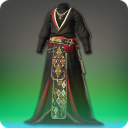 BODY
THM ACN BLM SMN RDM BLU LV. 70
ITEM LEVEL 390DEFENSE: 428 ( 476)MAGIC DEFENSE: 750 ( 833)YAMA DOGI OF CASTINGBODY
THM ACN BLM SMN RDM BLU LV. 70
ITEM LEVEL 390INTELLIGENCE +318 ( +353)
VITALITY +321 ( +356)
CRITICAL HIT +282 ( +313)
DETERMINATION +197 ( +219)INTELLIGENCE +318 ( +353)
VITALITY +321 ( +356)
CRITICAL HIT +282 ( +313)
DETERMINATION +197 ( +219)INTELLIGENCE +318 ( +353)
VITALITY +321 ( +356)
CRITICAL HIT +282 ( +313)
DETERMINATION +197 ( +219)YAMA DOGI OF CASTINGBODY
THM ACN BLM SMN RDM BLU LV. 70
ITEM LEVEL 390REPAIR/MELDING/DESYNTHESIS: WEAVERDYEABLE: YESUNTRADEABLEAUGMENTED SCAEVAN COAT OF CASTING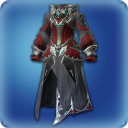 BODY
THM ACN BLM SMN RDM BLU LV. 70
ITEM LEVEL 400DEFENSE: 486MAGIC DEFENSE: 851AUGMENTED SCAEVAN COAT OF CASTINGBODY
THM ACN BLM SMN RDM BLU LV. 70
ITEM LEVEL 400INTELLIGENCE +371
VITALITY +377
DETERMINATION +325
DIRECT HIT RATE +227INTELLIGENCE +371
VITALITY +377
DETERMINATION +325
DIRECT HIT RATE +227INTELLIGENCE +371
VITALITY +377
DETERMINATION +325
DIRECT HIT RATE +227AUGMENTED SCAEVAN COAT OF CASTINGBODY
THM ACN BLM SMN RDM BLU LV. 70
ITEM LEVEL 400REPAIR/MELDING/DESYNTHESIS: WEAVERDYEABLE: YESUNIQUE
UNTRADEABLEOMEGA JACKET OF CASTING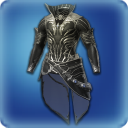 BODY
THM ACN BLM SMN RDM BLU LV. 70
ITEM LEVEL 400DEFENSE: 486MAGIC DEFENSE: 851OMEGA JACKET OF CASTINGBODY
THM ACN BLM SMN RDM BLU LV. 70
ITEM LEVEL 400INTELLIGENCE +371
VITALITY +377
CRITICAL HIT +325
DETERMINATION +227INTELLIGENCE +371
VITALITY +377
CRITICAL HIT +325
DETERMINATION +227INTELLIGENCE +371
VITALITY +377
CRITICAL HIT +325
DETERMINATION +227OMEGA JACKET OF CASTINGBODY
THM ACN BLM SMN RDM BLU LV. 70
ITEM LEVEL 400REPAIR/MELDING/DESYNTHESIS: ARMORERDYEABLE: YESUNIQUE
UNTRADEABLELAKELAND COAT OF CASTING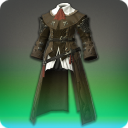 BODY
THM ACN BLM SMN RDM BLU LV. 71
ITEM LEVEL 390DEFENSE: 476MAGIC DEFENSE: 833LAKELAND COAT OF CASTINGBODY
THM ACN BLM SMN RDM BLU LV. 71
ITEM LEVEL 390INTELLIGENCE +353
VITALITY +356
CRITICAL HIT +313
DIRECT HIT RATE +219INTELLIGENCE +353
VITALITY +356
CRITICAL HIT +313
DIRECT HIT RATE +219INTELLIGENCE +353
VITALITY +356
CRITICAL HIT +313
DIRECT HIT RATE +219LAKELAND COAT OF CASTINGBODY
THM ACN BLM SMN RDM BLU LV. 71
ITEM LEVEL 390REPAIR/MELDING/DESYNTHESIS: WEAVERDYEABLE: NOUNIQUE
UNTRADEABLEIRIDESCENT TOP OF CASTING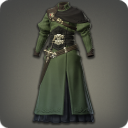 BODY
THM ACN BLM SMN RDM BLU LV. 72
ITEM LEVEL 395DEFENSE: 433 ( 481)MAGIC DEFENSE: 758 ( 842)IRIDESCENT TOP OF CASTINGBODY
THM ACN BLM SMN RDM BLU LV. 72
ITEM LEVEL 395INTELLIGENCE +326 ( +362)
VITALITY +330 ( +366)
DETERMINATION +287 ( +318)
SPELL SPEED +201 ( +223)INTELLIGENCE +326 ( +362)
VITALITY +330 ( +366)
DETERMINATION +287 ( +318)
SPELL SPEED +201 ( +223)INTELLIGENCE +326 ( +362)
VITALITY +330 ( +366)
DETERMINATION +287 ( +318)
SPELL SPEED +201 ( +223)IRIDESCENT TOP OF CASTINGBODY
THM ACN BLM SMN RDM BLU LV. 72
ITEM LEVEL 395REPAIR/MELDING/DESYNTHESIS: WEAVERDYEABLE: YESVOEBURTITE TUNIC OF CASTING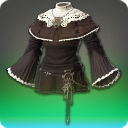 BODY
THM ACN BLM SMN RDM BLU LV. 73
ITEM LEVEL 400DEFENSE: 486MAGIC DEFENSE: 851VOEBURTITE TUNIC OF CASTINGBODY
THM ACN BLM SMN RDM BLU LV. 73
ITEM LEVEL 400INTELLIGENCE +371
VITALITY +377
CRITICAL HIT +325
DIRECT HIT RATE +227INTELLIGENCE +371
VITALITY +377
CRITICAL HIT +325
DIRECT HIT RATE +227INTELLIGENCE +371
VITALITY +377
CRITICAL HIT +325
DIRECT HIT RATE +227VOEBURTITE TUNIC OF CASTINGBODY
THM ACN BLM SMN RDM BLU LV. 73
ITEM LEVEL 400REPAIR/MELDING/DESYNTHESIS: WEAVERDYEABLE: NOUNIQUE
UNTRADEABLEATROCIRAPTORSKIN COAT OF CASTING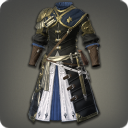 BODY
THM ACN BLM SMN RDM BLU LV. 74
ITEM LEVEL 403DEFENSE: 439 ( 487)MAGIC DEFENSE: 768 ( 853)ATROCIRAPTORSKIN COAT OF CASTINGBODY
THM ACN BLM SMN RDM BLU LV. 74
ITEM LEVEL 403INTELLIGENCE +336 ( +373)
VITALITY +341 ( +379)
DIRECT HIT RATE +295 ( +328)
DETERMINATION +207 ( +230)INTELLIGENCE +336 ( +373)
VITALITY +341 ( +379)
DIRECT HIT RATE +295 ( +328)
DETERMINATION +207 ( +230)INTELLIGENCE +336 ( +373)
VITALITY +341 ( +379)
DIRECT HIT RATE +295 ( +328)
DETERMINATION +207 ( +230)ATROCIRAPTORSKIN COAT OF CASTINGBODY
THM ACN BLM SMN RDM BLU LV. 74
ITEM LEVEL 403REPAIR/MELDING/DESYNTHESIS: LEATHERWORKERDYEABLE: YESRAVEL KEEPER'S CHESTWRAP OF CASTING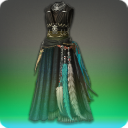 BODY
THM ACN BLM SMN RDM BLU LV. 75
ITEM LEVEL 406DEFENSE: 493MAGIC DEFENSE: 862RAVEL KEEPER'S CHESTWRAP OF CASTINGBODY
THM ACN BLM SMN RDM BLU LV. 75
ITEM LEVEL 406INTELLIGENCE +376
VITALITY +381
CRITICAL HIT +334
SPELL SPEED +234INTELLIGENCE +376
VITALITY +381
CRITICAL HIT +334
SPELL SPEED +234INTELLIGENCE +376
VITALITY +381
CRITICAL HIT +334
SPELL SPEED +234RAVEL KEEPER'S CHESTWRAP OF CASTINGBODY
THM ACN BLM SMN RDM BLU LV. 75
ITEM LEVEL 406REPAIR/MELDING/DESYNTHESIS: WEAVERDYEABLE: YESUNIQUE
UNTRADEABLEOVIM WOOL TUNIC OF CASTING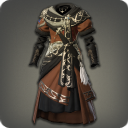 BODY
THM ACN BLM SMN RDM BLU LV. 76
ITEM LEVEL 409DEFENSE: 455 ( 506)MAGIC DEFENSE: 797 ( 886)OVIM WOOL TUNIC OF CASTINGBODY
THM ACN BLM SMN RDM BLU LV. 76
ITEM LEVEL 409INTELLIGENCE +342 ( +379)
VITALITY +343 ( +381)
DETERMINATION +309 ( +343)
CRITICAL HIT +216 ( +240)INTELLIGENCE +342 ( +379)
VITALITY +343 ( +381)
DETERMINATION +309 ( +343)
CRITICAL HIT +216 ( +240)INTELLIGENCE +342 ( +379)
VITALITY +343 ( +381)
DETERMINATION +309 ( +343)
CRITICAL HIT +216 ( +240)OVIM WOOL TUNIC OF CASTINGBODY
THM ACN BLM SMN RDM BLU LV. 76
ITEM LEVEL 409REPAIR/MELDING/DESYNTHESIS: WEAVERDYEABLE: YESNABAATH DOUBLET OF CASTING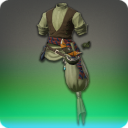 BODY
THM ACN BLM SMN RDM BLU LV. 77
ITEM LEVEL 412DEFENSE: 520MAGIC DEFENSE: 910NABAATH DOUBLET OF CASTINGBODY
THM ACN BLM SMN RDM BLU LV. 77
ITEM LEVEL 412INTELLIGENCE +383
VITALITY +381
DIRECT HIT RATE +352
DETERMINATION +247INTELLIGENCE +383
VITALITY +381
DIRECT HIT RATE +352
DETERMINATION +247INTELLIGENCE +383
VITALITY +381
DIRECT HIT RATE +352
DETERMINATION +247NABAATH DOUBLET OF CASTINGBODY
THM ACN BLM SMN RDM BLU LV. 77
ITEM LEVEL 412REPAIR/MELDING/DESYNTHESIS: WEAVERDYEABLE: NOUNIQUE
UNTRADEABLESWALLOWSKIN ROBE OF CASTING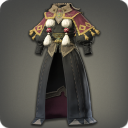 BODY
THM ACN BLM SMN RDM BLU LV. 78
ITEM LEVEL 415DEFENSE: 480 ( 533)MAGIC DEFENSE: 840 ( 933)SWALLOWSKIN ROBE OF CASTINGBODY
THM ACN BLM SMN RDM BLU LV. 78
ITEM LEVEL 415INTELLIGENCE +348 ( +387)
VITALITY +344 ( +382)
SPELL SPEED +325 ( +362)
DIRECT HIT RATE +228 ( +253)INTELLIGENCE +348 ( +387)
VITALITY +344 ( +382)
SPELL SPEED +325 ( +362)
DIRECT HIT RATE +228 ( +253)INTELLIGENCE +348 ( +387)
VITALITY +344 ( +382)
SPELL SPEED +325 ( +362)
DIRECT HIT RATE +228 ( +253)SWALLOWSKIN ROBE OF CASTINGBODY
THM ACN BLM SMN RDM BLU LV. 78
ITEM LEVEL 415REPAIR/MELDING/DESYNTHESIS: LEATHERWORKERDYEABLE: YESTHE FORGIVEN'S ROBE OF CASTING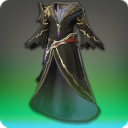 BODY
THM ACN BLM SMN RDM BLU LV. 79
ITEM LEVEL 418DEFENSE: 547MAGIC DEFENSE: 957THE FORGIVEN'S ROBE OF CASTINGBODY
THM ACN BLM SMN RDM BLU LV. 79
ITEM LEVEL 418INTELLIGENCE +391
VITALITY +382
CRITICAL HIT +371
DETERMINATION +260INTELLIGENCE +391
VITALITY +382
CRITICAL HIT +371
DETERMINATION +260INTELLIGENCE +391
VITALITY +382
CRITICAL HIT +371
DETERMINATION +260THE FORGIVEN'S ROBE OF CASTINGBODY
THM ACN BLM SMN RDM BLU LV. 79
ITEM LEVEL 418REPAIR/MELDING/DESYNTHESIS: WEAVERDYEABLE: YESUNIQUE
UNTRADEABLEWEATHERED WICCE COAT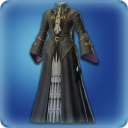 BODY
BLM LV. 80
ITEM LEVEL 430DEFENSE: 601MAGIC DEFENSE: 1051WEATHERED WICCE COATBODY
BLM LV. 80
ITEM LEVEL 430INTELLIGENCE +406
VITALITY +384
SPELL SPEED +383
DIRECT HIT RATE +268INTELLIGENCE +406
VITALITY +384
SPELL SPEED +383
DIRECT HIT RATE +268INTELLIGENCE +406
VITALITY +384
SPELL SPEED +383
DIRECT HIT RATE +268WEATHERED WICCE COATBODY
BLM LV. 80
ITEM LEVEL 430REPAIR/MELDING/DESYNTHESIS: WEAVERDYEABLE: NOUNIQUE
UNTRADEABLERONKAN ROBE OF CASTING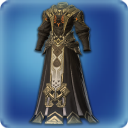 BODY
THM ACN BLM SMN RDM BLU LV. 80
ITEM LEVEL 440DEFENSE: 610MAGIC DEFENSE: 1067RONKAN ROBE OF CASTINGBODY
THM ACN BLM SMN RDM BLU LV. 80
ITEM LEVEL 440INTELLIGENCE +418
VITALITY +386
CRITICAL HIT +390
DIRECT HIT RATE +273INTELLIGENCE +418
VITALITY +386
CRITICAL HIT +390
DIRECT HIT RATE +273INTELLIGENCE +418
VITALITY +386
CRITICAL HIT +390
DIRECT HIT RATE +273RONKAN ROBE OF CASTINGBODY
THM ACN BLM SMN RDM BLU LV. 80
ITEM LEVEL 440REPAIR/MELDING/DESYNTHESIS: WEAVERDYEABLE: YESUNIQUE
UNTRADEABLEWARG JACKET OF CASTING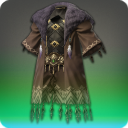 BODY
THM ACN BLM SMN RDM BLU LV. 80
ITEM LEVEL 445DEFENSE: 616MAGIC DEFENSE: 1078WARG JACKET OF CASTINGBODY
THM ACN BLM SMN RDM BLU LV. 80
ITEM LEVEL 445INTELLIGENCE +430
VITALITY +400
DIRECT HIT RATE +397
SPELL SPEED +278INTELLIGENCE +430
VITALITY +400
DIRECT HIT RATE +397
SPELL SPEED +278INTELLIGENCE +430
VITALITY +400
DIRECT HIT RATE +397
SPELL SPEED +278WARG JACKET OF CASTINGBODY
THM ACN BLM SMN RDM BLU LV. 80
ITEM LEVEL 445REPAIR/MELDING/DESYNTHESIS: LEATHERWORKERDYEABLE: NOUNIQUE
UNTRADEABLEFACET COAT OF CASTING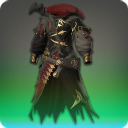 BODY
THM ACN BLM SMN RDM BLU LV. 80
ITEM LEVEL 450DEFENSE: 560 ( 622)MAGIC DEFENSE: 980 ( 1089)FACET COAT OF CASTINGBODY
THM ACN BLM SMN RDM BLU LV. 80
ITEM LEVEL 450INTELLIGENCE +397 ( +442)
VITALITY +372 ( +413)
DETERMINATION +363 ( +403)
DIRECT HIT RATE +254 ( +282)INTELLIGENCE +397 ( +442)
VITALITY +372 ( +413)
DETERMINATION +363 ( +403)
DIRECT HIT RATE +254 ( +282)INTELLIGENCE +397 ( +442)
VITALITY +372 ( +413)
DETERMINATION +363 ( +403)
DIRECT HIT RATE +254 ( +282)FACET COAT OF CASTINGBODY
THM ACN BLM SMN RDM BLU LV. 80
ITEM LEVEL 450REPAIR/MELDING/DESYNTHESIS: WEAVERDYEABLE: YESORNATE FACET COAT OF CASTING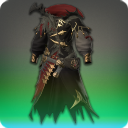 BODY
THM ACN BLM SMN RDM BLU LV. 80
ITEM LEVEL 450DEFENSE: 560 ( 622)MAGIC DEFENSE: 980 ( 1089)ORNATE FACET COAT OF CASTINGBODY
THM ACN BLM SMN RDM BLU LV. 80
ITEM LEVEL 450INTELLIGENCE +397 ( +442)
VITALITY +372 ( +413)
DETERMINATION +363 ( +403)
DIRECT HIT RATE +254 ( +282)INTELLIGENCE +397 ( +442)
VITALITY +372 ( +413)
DETERMINATION +363 ( +403)
DIRECT HIT RATE +254 ( +282)INTELLIGENCE +397 ( +442)
VITALITY +372 ( +413)
DETERMINATION +363 ( +403)
DIRECT HIT RATE +254 ( +282)ORNATE FACET COAT OF CASTINGBODY
THM ACN BLM SMN RDM BLU LV. 80
ITEM LEVEL 450REPAIR/MELDING/DESYNTHESIS: WEAVERDYEABLE: YESEDENGATE JACKET OF CASTING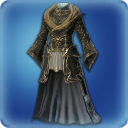 BODY
THM ACN BLM SMN RDM BLU LV. 80
ITEM LEVEL 450DEFENSE: 622MAGIC DEFENSE: 1089EDENGATE JACKET OF CASTINGBODY
THM ACN BLM SMN RDM BLU LV. 80
ITEM LEVEL 450INTELLIGENCE +442
VITALITY +413
CRITICAL HIT +403
SPELL SPEED +282INTELLIGENCE +442
VITALITY +413
CRITICAL HIT +403
SPELL SPEED +282INTELLIGENCE +442
VITALITY +413
CRITICAL HIT +403
SPELL SPEED +282EDENGATE JACKET OF CASTINGBODY
THM ACN BLM SMN RDM BLU LV. 80
ITEM LEVEL 450REPAIR/MELDING/DESYNTHESIS: WEAVERDYEABLE: NOUNIQUE
UNTRADEABLEANAMNESIS COAT OF CASTING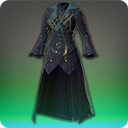 BODY
THM ACN BLM SMN RDM BLU LV. 80
ITEM LEVEL 455DEFENSE: 628MAGIC DEFENSE: 1100ANAMNESIS COAT OF CASTINGBODY
THM ACN BLM SMN RDM BLU LV. 80
ITEM LEVEL 455INTELLIGENCE +454
VITALITY +428
SPELL SPEED +410
CRITICAL HIT +287INTELLIGENCE +454
VITALITY +428
SPELL SPEED +410
CRITICAL HIT +287INTELLIGENCE +454
VITALITY +428
SPELL SPEED +410
CRITICAL HIT +287ANAMNESIS COAT OF CASTINGBODY
THM ACN BLM SMN RDM BLU LV. 80
ITEM LEVEL 455REPAIR/MELDING/DESYNTHESIS: WEAVERDYEABLE: YESUNIQUE
UNTRADEABLEDEEPSHADOW SCALE MAIL OF CASTING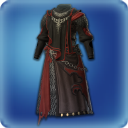 BODY
THM ACN BLM SMN RDM BLU LV. 80
ITEM LEVEL 460DEFENSE: 634MAGIC DEFENSE: 1110DEEPSHADOW SCALE MAIL OF CASTINGBODY
THM ACN BLM SMN RDM BLU LV. 80
ITEM LEVEL 460INTELLIGENCE +466
VITALITY +442
CRITICAL HIT +416
DETERMINATION +291INTELLIGENCE +466
VITALITY +442
CRITICAL HIT +416
DETERMINATION +291INTELLIGENCE +466
VITALITY +442
CRITICAL HIT +416
DETERMINATION +291DEEPSHADOW SCALE MAIL OF CASTINGBODY
THM ACN BLM SMN RDM BLU LV. 80
ITEM LEVEL 460REPAIR/MELDING/DESYNTHESIS: ARMORERDYEABLE: NOUNIQUE
UNTRADEABLEYORHA TYPE-51 ROBE OF CASTING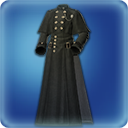 BODY
THM ACN BLM SMN RDM BLU LV. 80
ITEM LEVEL 460DEFENSE: 634MAGIC DEFENSE: 1110YORHA TYPE-51 ROBE OF CASTINGBODY
THM ACN BLM SMN RDM BLU LV. 80
ITEM LEVEL 460INTELLIGENCE +466
VITALITY +442
DIRECT HIT RATE +416
SPELL SPEED +291INTELLIGENCE +466
VITALITY +442
DIRECT HIT RATE +416
SPELL SPEED +291INTELLIGENCE +466
VITALITY +442
DIRECT HIT RATE +416
SPELL SPEED +291YORHA TYPE-51 ROBE OF CASTINGBODY
THM ACN BLM SMN RDM BLU LV. 80
ITEM LEVEL 460REPAIR/MELDING/DESYNTHESIS: WEAVERDYEABLE: YESUNIQUE
UNTRADEABLEAUGMENTED FACET COAT OF CASTING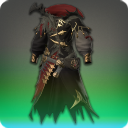 BODY
THM ACN BLM SMN RDM BLU LV. 80
ITEM LEVEL 460DEFENSE: 571 ( 634)MAGIC DEFENSE: 999 ( 1110)AUGMENTED FACET COAT OF CASTINGBODY
THM ACN BLM SMN RDM BLU LV. 80
ITEM LEVEL 460INTELLIGENCE +420 ( +466)
VITALITY +398 ( +442)
DETERMINATION +374 ( +416)
DIRECT HIT RATE +262 ( +291)INTELLIGENCE +420 ( +466)
VITALITY +398 ( +442)
DETERMINATION +374 ( +416)
DIRECT HIT RATE +262 ( +291)INTELLIGENCE +420 ( +466)
VITALITY +398 ( +442)
DETERMINATION +374 ( +416)
DIRECT HIT RATE +262 ( +291)AUGMENTED FACET COAT OF CASTINGBODY
THM ACN BLM SMN RDM BLU LV. 80
ITEM LEVEL 460REPAIR/MELDING/DESYNTHESIS: WEAVERDYEABLE: YESUNTRADEABLEAUGMENTED DEEPSHADOW SCALE MAIL OF CASTING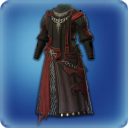 BODY
THM ACN BLM SMN RDM BLU LV. 80
ITEM LEVEL 470DEFENSE: 647MAGIC DEFENSE: 1132AUGMENTED DEEPSHADOW SCALE MAIL OF CASTINGBODY
THM ACN BLM SMN RDM BLU LV. 80
ITEM LEVEL 470INTELLIGENCE +492
VITALITY +473
CRITICAL HIT +429
DETERMINATION +300INTELLIGENCE +492
VITALITY +473
CRITICAL HIT +429
DETERMINATION +300INTELLIGENCE +492
VITALITY +473
CRITICAL HIT +429
DETERMINATION +300AUGMENTED DEEPSHADOW SCALE MAIL OF CASTINGBODY
THM ACN BLM SMN RDM BLU LV. 80
ITEM LEVEL 470REPAIR/MELDING/DESYNTHESIS: ARMORERDYEABLE: YESUNIQUE
UNTRADEABLEEDENGRACE JACKET OF CASTING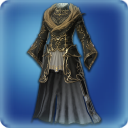 BODY
THM ACN BLM SMN RDM BLU LV. 80
ITEM LEVEL 470DEFENSE: 647MAGIC DEFENSE: 1132EDENGRACE JACKET OF CASTINGBODY
THM ACN BLM SMN RDM BLU LV. 80
ITEM LEVEL 470INTELLIGENCE +492
VITALITY +473
DIRECT HIT RATE +429
SPELL SPEED +300INTELLIGENCE +492
VITALITY +473
DIRECT HIT RATE +429
SPELL SPEED +300INTELLIGENCE +492
VITALITY +473
DIRECT HIT RATE +429
SPELL SPEED +300EDENGRACE JACKET OF CASTINGBODY
THM ACN BLM SMN RDM BLU LV. 80
ITEM LEVEL 470REPAIR/MELDING/DESYNTHESIS: WEAVERDYEABLE: YESUNIQUE
UNTRADEABLESHADOWLESS ROBE OF CASTING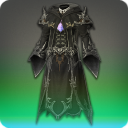 BODY
THM ACN BLM SMN RDM BLU LV. 80
ITEM LEVEL 475DEFENSE: 654MAGIC DEFENSE: 1145SHADOWLESS ROBE OF CASTINGBODY
THM ACN BLM SMN RDM BLU LV. 80
ITEM LEVEL 475INTELLIGENCE +505
VITALITY +489
CRITICAL HIT +434
DETERMINATION +304INTELLIGENCE +505
VITALITY +489
CRITICAL HIT +434
DETERMINATION +304INTELLIGENCE +505
VITALITY +489
CRITICAL HIT +434
DETERMINATION +304SHADOWLESS ROBE OF CASTINGBODY
THM ACN BLM SMN RDM BLU LV. 80
ITEM LEVEL 475REPAIR/MELDING/DESYNTHESIS: WEAVERDYEABLE: NOUNIQUE
UNTRADEABLEEDENCALL TUNIC OF CASTING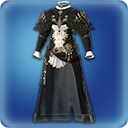 BODY
THM ACN BLM SMN RDM BLU LV. 80
ITEM LEVEL 480DEFENSE: 662MAGIC DEFENSE: 1159EDENCALL TUNIC OF CASTINGBODY
THM ACN BLM SMN RDM BLU LV. 80
ITEM LEVEL 480INTELLIGENCE +518
VITALITY +504
DETERMINATION +438
DIRECT HIT RATE +307INTELLIGENCE +518
VITALITY +504
DETERMINATION +438
DIRECT HIT RATE +307INTELLIGENCE +518
VITALITY +504
DETERMINATION +438
DIRECT HIT RATE +307EDENCALL TUNIC OF CASTINGBODY
THM ACN BLM SMN RDM BLU LV. 80
ITEM LEVEL 480REPAIR/MELDING/DESYNTHESIS: WEAVERDYEABLE: NOUNIQUE
UNTRADEABLENEO-ISHGARDIAN TOP OF CASTING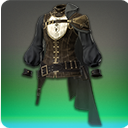 BODY
THM ACN BLM SMN RDM BLU LV. 80
ITEM LEVEL 480DEFENSE: 596 ( 662)MAGIC DEFENSE: 1043 ( 1159)NEO-ISHGARDIAN TOP OF CASTINGBODY
THM ACN BLM SMN RDM BLU LV. 80
ITEM LEVEL 480INTELLIGENCE +466 ( +518)
VITALITY +454 ( +504)
CRITICAL HIT +394 ( +438)
SPELL SPEED +276 ( +307)INTELLIGENCE +466 ( +518)
VITALITY +454 ( +504)
CRITICAL HIT +394 ( +438)
SPELL SPEED +276 ( +307)INTELLIGENCE +466 ( +518)
VITALITY +454 ( +504)
CRITICAL HIT +394 ( +438)
SPELL SPEED +276 ( +307)NEO-ISHGARDIAN TOP OF CASTINGBODY
THM ACN BLM SMN RDM BLU LV. 80
ITEM LEVEL 480REPAIR/MELDING/DESYNTHESIS: LEATHERWORKERDYEABLE: YESORNATE NEO-ISHGARDIAN TOP OF CASTING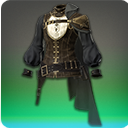 BODY
THM ACN BLM SMN RDM BLU LV. 80
ITEM LEVEL 480DEFENSE: 596 ( 662)MAGIC DEFENSE: 1043 ( 1159)ORNATE NEO-ISHGARDIAN TOP OF CASTINGBODY
THM ACN BLM SMN RDM BLU LV. 80
ITEM LEVEL 480INTELLIGENCE +466 ( +518)
VITALITY +454 ( +504)
CRITICAL HIT +394 ( +438)
SPELL SPEED +276 ( +307)INTELLIGENCE +466 ( +518)
VITALITY +454 ( +504)
CRITICAL HIT +394 ( +438)
SPELL SPEED +276 ( +307)INTELLIGENCE +466 ( +518)
VITALITY +454 ( +504)
CRITICAL HIT +394 ( +438)
SPELL SPEED +276 ( +307)ORNATE NEO-ISHGARDIAN TOP OF CASTINGBODY
THM ACN BLM SMN RDM BLU LV. 80
ITEM LEVEL 480REPAIR/MELDING/DESYNTHESIS: LEATHERWORKERDYEABLE: YESIDEALIZED WICCE COAT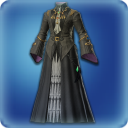 BODY
BLM LV. 80
ITEM LEVEL 480DEFENSE: 662MAGIC DEFENSE: 1159IDEALIZED WICCE COATBODY
BLM LV. 80
ITEM LEVEL 480INTELLIGENCE +518
VITALITY +504
SPELL SPEED +438
DIRECT HIT RATE +307INTELLIGENCE +518
VITALITY +504
SPELL SPEED +438
DIRECT HIT RATE +307INTELLIGENCE +518
VITALITY +504
SPELL SPEED +438
DIRECT HIT RATE +307IDEALIZED WICCE COATBODY
BLM LV. 80
ITEM LEVEL 480REPAIR/MELDING/DESYNTHESIS: WEAVERDYEABLE: YESUNIQUE
UNTRADEABLECRYSTARIUM ROBE OF CASTING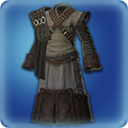 BODY
THM ACN BLM SMN RDM BLU LV. 80
ITEM LEVEL 490DEFENSE: 678MAGIC DEFENSE: 1186CRYSTARIUM ROBE OF CASTINGBODY
THM ACN BLM SMN RDM BLU LV. 80
ITEM LEVEL 490INTELLIGENCE +545
VITALITY +537
SPELL SPEED +448
DIRECT HIT RATE +314INTELLIGENCE +545
VITALITY +537
SPELL SPEED +448
DIRECT HIT RATE +314INTELLIGENCE +545
VITALITY +537
SPELL SPEED +448
DIRECT HIT RATE +314CRYSTARIUM ROBE OF CASTINGBODY
THM ACN BLM SMN RDM BLU LV. 80
ITEM LEVEL 490REPAIR/MELDING/DESYNTHESIS: LEATHERWORKERDYEABLE: NOUNIQUE
UNTRADEABLEAUGMENTED NEO-ISHGARDIAN TOP OF CASTING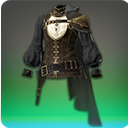 BODY
THM ACN BLM SMN RDM BLU LV. 80
ITEM LEVEL 490DEFENSE: 610 ( 678)MAGIC DEFENSE: 1067 ( 1186)AUGMENTED NEO-ISHGARDIAN TOP OF CASTINGBODY
THM ACN BLM SMN RDM BLU LV. 80
ITEM LEVEL 490INTELLIGENCE +490 ( +545)
VITALITY +483 ( +537)
CRITICAL HIT +403 ( +448)
SPELL SPEED +283 ( +314)INTELLIGENCE +490 ( +545)
VITALITY +483 ( +537)
CRITICAL HIT +403 ( +448)
SPELL SPEED +283 ( +314)INTELLIGENCE +490 ( +545)
VITALITY +483 ( +537)
CRITICAL HIT +403 ( +448)
SPELL SPEED +283 ( +314)AUGMENTED NEO-ISHGARDIAN TOP OF CASTINGBODY
THM ACN BLM SMN RDM BLU LV. 80
ITEM LEVEL 490REPAIR/MELDING/DESYNTHESIS: LEATHERWORKERDYEABLE: YESUNTRADEABLEYORHA TYPE-53 HALFROBE OF CASTING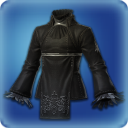 BODY
THM ACN BLM SMN RDM BLU LV. 80
ITEM LEVEL 490DEFENSE: 678MAGIC DEFENSE: 1186YORHA TYPE-53 HALFROBE OF CASTINGBODY
THM ACN BLM SMN RDM BLU LV. 80
ITEM LEVEL 490INTELLIGENCE +545
VITALITY +537
CRITICAL HIT +448
DIRECT HIT RATE +314INTELLIGENCE +545
VITALITY +537
CRITICAL HIT +448
DIRECT HIT RATE +314INTELLIGENCE +545
VITALITY +537
CRITICAL HIT +448
DIRECT HIT RATE +314YORHA TYPE-53 HALFROBE OF CASTINGBODY
THM ACN BLM SMN RDM BLU LV. 80
ITEM LEVEL 490REPAIR/MELDING/DESYNTHESIS: LEATHERWORKERDYEABLE: YESUNIQUE
UNTRADEABLEBOZJAN COAT OF CASTING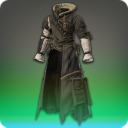 BODY
THM ACN BLM SMN RDM BLU LV. 80
ITEM LEVEL 495DEFENSE: 685MAGIC DEFENSE: 1199BOZJAN COAT OF CASTINGBODY
THM ACN BLM SMN RDM BLU LV. 80
ITEM LEVEL 495INTELLIGENCE +559
VITALITY +554
DETERMINATION +452
CRITICAL HIT +316INTELLIGENCE +559
VITALITY +554
DETERMINATION +452
CRITICAL HIT +316INTELLIGENCE +559
VITALITY +554
DETERMINATION +452
CRITICAL HIT +316BOZJAN COAT OF CASTINGBODY
THM ACN BLM SMN RDM BLU LV. 80
ITEM LEVEL 495REPAIR/MELDING/DESYNTHESIS: WEAVERDYEABLE: YESUNIQUE
UNTRADEABLEAUGMENTED BOZJAN COAT OF CASTING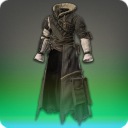 BODY
THM ACN BLM SMN RDM BLU LV. 80
ITEM LEVEL 495DEFENSE: 685MAGIC DEFENSE: 1199AUGMENTED BOZJAN COAT OF CASTINGBODY
THM ACN BLM SMN RDM BLU LV. 80
ITEM LEVEL 495INTELLIGENCE +559
VITALITY +554
DETERMINATION +452
CRITICAL HIT +316

BOZJA EFFECT:HASTE +2INTELLIGENCE +559
VITALITY +554
DETERMINATION +452
CRITICAL HIT +316

BOZJA EFFECT:HASTE +2INTELLIGENCE +559
VITALITY +554
DETERMINATION +452
CRITICAL HIT +316

BOZJA EFFECT:HASTE +2AUGMENTED BOZJAN COAT OF CASTINGBODY
THM ACN BLM SMN RDM BLU LV. 80
ITEM LEVEL 495REPAIR/MELDING/DESYNTHESIS: WEAVERDYEABLE: YESUNIQUE
UNTRADEABLEEDENCHOIR TUNIC OF CASTING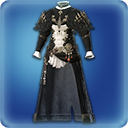 BODY
THM ACN BLM SMN RDM BLU LV. 80
ITEM LEVEL 500DEFENSE: 693MAGIC DEFENSE: 1213EDENCHOIR TUNIC OF CASTINGBODY
THM ACN BLM SMN RDM BLU LV. 80
ITEM LEVEL 500INTELLIGENCE +573
VITALITY +572
CRITICAL HIT +457
DIRECT HIT RATE +320INTELLIGENCE +573
VITALITY +572
CRITICAL HIT +457
DIRECT HIT RATE +320INTELLIGENCE +573
VITALITY +572
CRITICAL HIT +457
DIRECT HIT RATE +320EDENCHOIR TUNIC OF CASTINGBODY
THM ACN BLM SMN RDM BLU LV. 80
ITEM LEVEL 500REPAIR/MELDING/DESYNTHESIS: WEAVERDYEABLE: YESUNIQUE
UNTRADEABLEAUGMENTED CRYSTARIUM ROBE OF CASTING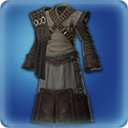 BODY
THM ACN BLM SMN RDM BLU LV. 80
ITEM LEVEL 500DEFENSE: 693MAGIC DEFENSE: 1213AUGMENTED CRYSTARIUM ROBE OF CASTINGBODY
THM ACN BLM SMN RDM BLU LV. 80
ITEM LEVEL 500INTELLIGENCE +573
VITALITY +572
SPELL SPEED +457
DIRECT HIT RATE +320INTELLIGENCE +573
VITALITY +572
SPELL SPEED +457
DIRECT HIT RATE +320INTELLIGENCE +573
VITALITY +572
SPELL SPEED +457
DIRECT HIT RATE +320AUGMENTED CRYSTARIUM ROBE OF CASTINGBODY
THM ACN BLM SMN RDM BLU LV. 80
ITEM LEVEL 500REPAIR/MELDING/DESYNTHESIS: LEATHERWORKERDYEABLE: YESUNIQUE
UNTRADEABLENAME/ICONREQUIREMENTSBLACK MAGE BASE ATTRIBUTESBLACK MAGE BASE ATTRIBUTESBLACK MAGE BASE ATTRIBUTESNAME/ICONREQUIREMENTSBONUSESBONUSESBONUSESNAME/ICONREQUIREMENTSINFORMATIONINFORMATIONINFORMATIONABES GLOVES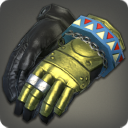 HANDS
ALL CLASSES LV. 1
ITEM LEVEL 1DEFENSE: 6MAGIC DEFENSE: 11ABES GLOVESHANDS
ALL CLASSES LV. 1
ITEM LEVEL 1FITS: ALL ♂
ABES ATTIRE
SET BONUS (CAPPED):INTELLIGENCE +4FITS: ALL ♂
ABES ATTIRE
SET BONUS (CAPPED):INTELLIGENCE +4FITS: ALL ♂
ABES ATTIRE
SET BONUS (CAPPED):INTELLIGENCE +4ABES GLOVESHANDS
ALL CLASSES LV. 1
ITEM LEVEL 1REPAIR/MELDING/DESYNTHESIS: LEATHERWORKERDYEABLE: YESUNIQUE
UNTRADEABLEASURAN ARMGUARDS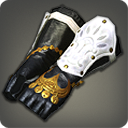 HANDS
ALL CLASSES LV. 1
ITEM LEVEL 11DEFENSE: 8MAGIC DEFENSE: 16ASURAN ARMGUARDSHANDS
ALL CLASSES LV. 1
ITEM LEVEL 11STRENGTH +1
DEXTERITY +1
INTELLIGENCE +1
MIND +1
GATHERING +15
CRAFTSMANSHIP +1STRENGTH +1
DEXTERITY +1
INTELLIGENCE +1
MIND +1
GATHERING +15
CRAFTSMANSHIP +1STRENGTH +1
DEXTERITY +1
INTELLIGENCE +1
MIND +1
GATHERING +15
CRAFTSMANSHIP +1ASURAN ARMGUARDSHANDS
ALL CLASSES LV. 1
ITEM LEVEL 11REPAIR/MELDING/DESYNTHESIS: LEATHERWORKERDYEABLE: NOUNIQUE
UNTRADEABLELEATHER LIGHTMITTS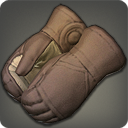 HANDS
ALL CLASSES LV. 5
ITEM LEVEL 5DEFENSE: 5 ( 6)MAGIC DEFENSE: 10 ( 13)LEATHER LIGHTMITTSHANDS
ALL CLASSES LV. 5
ITEM LEVEL 5INTELLIGENCE +1
MIND +1INTELLIGENCE +1
MIND +1INTELLIGENCE +1
MIND +1LEATHER LIGHTMITTSHANDS
ALL CLASSES LV. 5
ITEM LEVEL 5REPAIR/MELDING/DESYNTHESIS: LEATHERWORKERDYEABLE: YESLEATHER RINGBANDS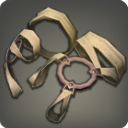 HANDS
ALL CLASSES LV. 8
ITEM LEVEL 8DEFENSE: 6 ( 7)MAGIC DEFENSE: 12 ( 15)LEATHER RINGBANDSHANDS
ALL CLASSES LV. 8
ITEM LEVEL 8INTELLIGENCE +1
MIND +1INTELLIGENCE +1
MIND +1INTELLIGENCE +1
MIND +1LEATHER RINGBANDSHANDS
ALL CLASSES LV. 8
ITEM LEVEL 8REPAIR/MELDING/DESYNTHESIS: LEATHERWORKERDYEABLE: YESHEMPEN DRESS GLOVES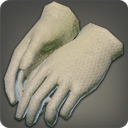 HANDS
ALL CLASSES LV. 11
ITEM LEVEL 11DEFENSE: 6 ( 8)MAGIC DEFENSE: 13 ( 16)HEMPEN DRESS GLOVESHANDS
ALL CLASSES LV. 11
ITEM LEVEL 11INTELLIGENCE +1
MIND +1
VITALITY +1
DIRECT HIT RATE +1INTELLIGENCE +1
MIND +1
VITALITY +1
DIRECT HIT RATE +1INTELLIGENCE +1
MIND +1
VITALITY +1
DIRECT HIT RATE +1HEMPEN DRESS GLOVESHANDS
ALL CLASSES LV. 11
ITEM LEVEL 11REPAIR/MELDING/DESYNTHESIS: WEAVERDYEABLE: YESGUARDIAN CORPS GAUNTLETS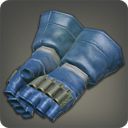 HANDS
ALL CLASSES LV. 13
ITEM LEVEL 13DEFENSE: 9MAGIC DEFENSE: 18GUARDIAN CORPS GAUNTLETSHANDS
ALL CLASSES LV. 13
ITEM LEVEL 13FITS: ALL ♀STRENGTH +1
DEXTERITY +1
INTELLIGENCE +1
MIND +1
VITALITY +1
PIETY +1FITS: ALL ♀STRENGTH +1
DEXTERITY +1
INTELLIGENCE +1
MIND +1
VITALITY +1
PIETY +1FITS: ALL ♀STRENGTH +1
DEXTERITY +1
INTELLIGENCE +1
MIND +1
VITALITY +1
PIETY +1GUARDIAN CORPS GAUNTLETSHANDS
ALL CLASSES LV. 13
ITEM LEVEL 13REPAIR/MELDING/DESYNTHESIS: LEATHERWORKERDYEABLE: YESUNTRADEABLEBOHEMIAN'S GLOVES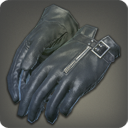 HANDS
ALL CLASSES LV. 13
ITEM LEVEL 13DEFENSE: 9MAGIC DEFENSE: 18BOHEMIAN'S GLOVESHANDS
ALL CLASSES LV. 13
ITEM LEVEL 13FITS: ALL ♂STRENGTH +1
DEXTERITY +1
INTELLIGENCE +1
MIND +1
VITALITY +1
PIETY +1FITS: ALL ♂STRENGTH +1
DEXTERITY +1
INTELLIGENCE +1
MIND +1
VITALITY +1
PIETY +1FITS: ALL ♂STRENGTH +1
DEXTERITY +1
INTELLIGENCE +1
MIND +1
VITALITY +1
PIETY +1BOHEMIAN'S GLOVESHANDS
ALL CLASSES LV. 13
ITEM LEVEL 13REPAIR/MELDING/DESYNTHESIS: LEATHERWORKERDYEABLE: YESUNTRADEABLEHARD LEATHER LIGHTMITTS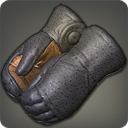 HANDS
ALL CLASSES LV. 14
ITEM LEVEL 14DEFENSE: 7 ( 9)MAGIC DEFENSE: 15 ( 19)HARD LEATHER LIGHTMITTSHANDS
ALL CLASSES LV. 14
ITEM LEVEL 14INTELLIGENCE +1 ( +2)
MIND +1 ( +2)
VITALITY +1
CRITICAL HIT +1 ( +2)INTELLIGENCE +1 ( +2)
MIND +1 ( +2)
VITALITY +1
CRITICAL HIT +1 ( +2)INTELLIGENCE +1 ( +2)
MIND +1 ( +2)
VITALITY +1
CRITICAL HIT +1 ( +2)HARD LEATHER LIGHTMITTSHANDS
ALL CLASSES LV. 14
ITEM LEVEL 14REPAIR/MELDING/DESYNTHESIS: LEATHERWORKERDYEABLE: YESAETHERIAL HARD LEATHER RINGBANDS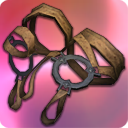 HANDS
ALL CLASSES LV. 15
ITEM LEVEL 16DEFENSE: 10MAGIC DEFENSE: 20AETHERIAL HARD LEATHER RINGBANDSHANDS
ALL CLASSES LV. 15
ITEM LEVEL 16INTELLIGENCE +2
MIND +2
VITALITY +1

THIS ITEM MAY HAVE UP TO 4 RANDOM ADDITIONAL BONUS STATS.INTELLIGENCE +2
MIND +2
VITALITY +1

THIS ITEM MAY HAVE UP TO 4 RANDOM ADDITIONAL BONUS STATS.INTELLIGENCE +2
MIND +2
VITALITY +1

THIS ITEM MAY HAVE UP TO 4 RANDOM ADDITIONAL BONUS STATS.AETHERIAL HARD LEATHER RINGBANDSHANDS
ALL CLASSES LV. 15
ITEM LEVEL 16REPAIR/MELDING/DESYNTHESIS: LEATHERWORKERDYEABLE: YESUNTRADEABLEACOLYTE'S HALFGLOVES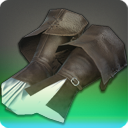 HANDS
DISCIPLE OF MAGIC LV. 15
ITEM LEVEL 17DEFENSE: 10MAGIC DEFENSE: 21ACOLYTE'S HALFGLOVESHANDS
DISCIPLE OF MAGIC LV. 15
ITEM LEVEL 17INTELLIGENCE +2
MIND +2
VITALITY +1
DIRECT HIT RATE +2
DETERMINATION +1INTELLIGENCE +2
MIND +2
VITALITY +1
DIRECT HIT RATE +2
DETERMINATION +1INTELLIGENCE +2
MIND +2
VITALITY +1
DIRECT HIT RATE +2
DETERMINATION +1ACOLYTE'S HALFGLOVESHANDS
DISCIPLE OF MAGIC LV. 15
ITEM LEVEL 17REPAIR/MELDING/DESYNTHESIS: LEATHERWORKERDYEABLE: NOUNIQUE
UNTRADEABLEBRAND-NEW HALFGLOVES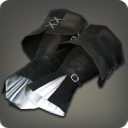 HANDS
DISCIPLE OF MAGIC LV. 15
ITEM LEVEL 17DEFENSE: 10MAGIC DEFENSE: 21BRAND-NEW HALFGLOVESHANDS
DISCIPLE OF MAGIC LV. 15
ITEM LEVEL 17INTELLIGENCE +2
MIND +2
VITALITY +1
DIRECT HIT RATE +2
DETERMINATION +1INTELLIGENCE +2
MIND +2
VITALITY +1
DIRECT HIT RATE +2
DETERMINATION +1INTELLIGENCE +2
MIND +2
VITALITY +1
DIRECT HIT RATE +2
DETERMINATION +1BRAND-NEW HALFGLOVESHANDS
DISCIPLE OF MAGIC LV. 15
ITEM LEVEL 17REPAIR/MELDING/DESYNTHESIS: LEATHERWORKERDYEABLE: NOUNIQUE
UNTRADEABLEHARD LEATHER RINGBANDS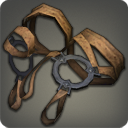 HANDS
ALL CLASSES LV. 16
ITEM LEVEL 16DEFENSE: 8 ( 10)MAGIC DEFENSE: 16 ( 20)HARD LEATHER RINGBANDSHANDS
ALL CLASSES LV. 16
ITEM LEVEL 16INTELLIGENCE +2
MIND +2
VITALITY +1
SPELL SPEED +1 ( +2)INTELLIGENCE +2
MIND +2
VITALITY +1
SPELL SPEED +1 ( +2)INTELLIGENCE +2
MIND +2
VITALITY +1
SPELL SPEED +1 ( +2)HARD LEATHER RINGBANDSHANDS
ALL CLASSES LV. 16
ITEM LEVEL 16REPAIR/MELDING/DESYNTHESIS: LEATHERWORKERDYEABLE: YESGRIDANIAN SOLDIER'S GLOVES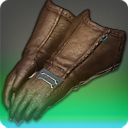 HANDS
ALL CLASSES LV. 20
ITEM LEVEL 21DEFENSE: 12MAGIC DEFENSE: 24GRIDANIAN SOLDIER'S GLOVESHANDS
ALL CLASSES LV. 20
ITEM LEVEL 21ORDER OF THE TWIN ADDER UNIFORMSTRENGTH +2
DEXTERITY +2
INTELLIGENCE +2
MIND +2
VITALITY +2
SET BONUS:DETERMINATION +2ORDER OF THE TWIN ADDER UNIFORMSTRENGTH +2
DEXTERITY +2
INTELLIGENCE +2
MIND +2
VITALITY +2
SET BONUS:DETERMINATION +2ORDER OF THE TWIN ADDER UNIFORMSTRENGTH +2
DEXTERITY +2
INTELLIGENCE +2
MIND +2
VITALITY +2
SET BONUS:DETERMINATION +2GRIDANIAN SOLDIER'S GLOVESHANDS
ALL CLASSES LV. 20
ITEM LEVEL 21REPAIR/MELDING/DESYNTHESIS: LEATHERWORKERDYEABLE: NOUNIQUE
UNTRADEABLELOMINSAN SOLDIER'S GLOVES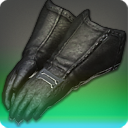 HANDS
ALL CLASSES LV. 20
ITEM LEVEL 21DEFENSE: 12MAGIC DEFENSE: 24LOMINSAN SOLDIER'S GLOVESHANDS
ALL CLASSES LV. 20
ITEM LEVEL 21MAELSTROM UNIFORMSTRENGTH +2
DEXTERITY +2
INTELLIGENCE +2
MIND +2
VITALITY +2
SET BONUS:DETERMINATION +2MAELSTROM UNIFORMSTRENGTH +2
DEXTERITY +2
INTELLIGENCE +2
MIND +2
VITALITY +2
SET BONUS:DETERMINATION +2MAELSTROM UNIFORMSTRENGTH +2
DEXTERITY +2
INTELLIGENCE +2
MIND +2
VITALITY +2
SET BONUS:DETERMINATION +2LOMINSAN SOLDIER'S GLOVESHANDS
ALL CLASSES LV. 20
ITEM LEVEL 21REPAIR/MELDING/DESYNTHESIS: LEATHERWORKERDYEABLE: NOUNIQUE
UNTRADEABLEUL'DAHN SOLDIER'S GLOVES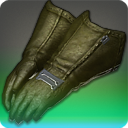 HANDS
ALL CLASSES LV. 20
ITEM LEVEL 21DEFENSE: 12MAGIC DEFENSE: 24UL'DAHN SOLDIER'S GLOVESHANDS
ALL CLASSES LV. 20
ITEM LEVEL 21IMMORTAL FLAMES UNIFORMSTRENGTH +2
DEXTERITY +2
INTELLIGENCE +2
MIND +2
VITALITY +2
SET BONUS:DETERMINATION +2IMMORTAL FLAMES UNIFORMSTRENGTH +2
DEXTERITY +2
INTELLIGENCE +2
MIND +2
VITALITY +2
SET BONUS:DETERMINATION +2IMMORTAL FLAMES UNIFORMSTRENGTH +2
DEXTERITY +2
INTELLIGENCE +2
MIND +2
VITALITY +2
SET BONUS:DETERMINATION +2UL'DAHN SOLDIER'S GLOVESHANDS
ALL CLASSES LV. 20
ITEM LEVEL 21REPAIR/MELDING/DESYNTHESIS: LEATHERWORKERDYEABLE: NOUNIQUE
UNTRADEABLEAETHERIAL COTTON DRESS GLOVES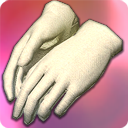 HANDS
ALL CLASSES LV. 20
ITEM LEVEL 21DEFENSE: 12MAGIC DEFENSE: 24AETHERIAL COTTON DRESS GLOVESHANDS
ALL CLASSES LV. 20
ITEM LEVEL 21INTELLIGENCE +2
MIND +2
VITALITY +2

THIS ITEM MAY HAVE UP TO 4 RANDOM ADDITIONAL BONUS STATS.INTELLIGENCE +2
MIND +2
VITALITY +2

THIS ITEM MAY HAVE UP TO 4 RANDOM ADDITIONAL BONUS STATS.INTELLIGENCE +2
MIND +2
VITALITY +2

THIS ITEM MAY HAVE UP TO 4 RANDOM ADDITIONAL BONUS STATS.AETHERIAL COTTON DRESS GLOVESHANDS
ALL CLASSES LV. 20
ITEM LEVEL 21REPAIR/MELDING/DESYNTHESIS: WEAVERDYEABLE: YESUNTRADEABLEDOCTORE'S RINGBANDS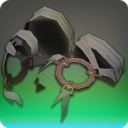 HANDS
DISCIPLE OF MAGIC LV. 20
ITEM LEVEL 22DEFENSE: 15MAGIC DEFENSE: 27DOCTORE'S RINGBANDSHANDS
DISCIPLE OF MAGIC LV. 20
ITEM LEVEL 22INTELLIGENCE +2
MIND +2
DETERMINATION +2
CRITICAL HIT +2
VITALITY +2INTELLIGENCE +2
MIND +2
DETERMINATION +2
CRITICAL HIT +2
VITALITY +2INTELLIGENCE +2
MIND +2
DETERMINATION +2
CRITICAL HIT +2
VITALITY +2DOCTORE'S RINGBANDSHANDS
DISCIPLE OF MAGIC LV. 20
ITEM LEVEL 22REPAIR/MELDING/DESYNTHESIS: LEATHERWORKERDYEABLE: NOUNIQUE
UNTRADEABLECOTTON DRESS GLOVES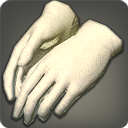 HANDS
ALL CLASSES LV. 21
ITEM LEVEL 21DEFENSE: 10 ( 12)MAGIC DEFENSE: 19 ( 24)COTTON DRESS GLOVESHANDS
ALL CLASSES LV. 21
ITEM LEVEL 21INTELLIGENCE +2
MIND +2
VITALITY +2
SPELL SPEED +2 ( +3)INTELLIGENCE +2
MIND +2
VITALITY +2
SPELL SPEED +2 ( +3)INTELLIGENCE +2
MIND +2
VITALITY +2
SPELL SPEED +2 ( +3)COTTON DRESS GLOVESHANDS
ALL CLASSES LV. 21
ITEM LEVEL 21REPAIR/MELDING/DESYNTHESIS: WEAVERDYEABLE: YESGOATSKIN LIGHTMITTS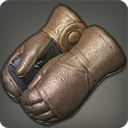 HANDS
ALL CLASSES LV. 23
ITEM LEVEL 23DEFENSE: 11 ( 13)MAGIC DEFENSE: 21 ( 27)GOATSKIN LIGHTMITTSHANDS
ALL CLASSES LV. 23
ITEM LEVEL 23INTELLIGENCE +2 ( +3)
MIND +2 ( +3)
VITALITY +2
CRITICAL HIT +2 ( +3)INTELLIGENCE +2 ( +3)
MIND +2 ( +3)
VITALITY +2
CRITICAL HIT +2 ( +3)INTELLIGENCE +2 ( +3)
MIND +2 ( +3)
VITALITY +2
CRITICAL HIT +2 ( +3)GOATSKIN LIGHTMITTSHANDS
ALL CLASSES LV. 23
ITEM LEVEL 23REPAIR/MELDING/DESYNTHESIS: LEATHERWORKERDYEABLE: YESAETHERIAL GOATSKIN LIGHTMITTS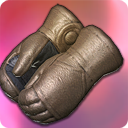 HANDS
ALL CLASSES LV. 23
ITEM LEVEL 23DEFENSE: 13MAGIC DEFENSE: 27AETHERIAL GOATSKIN LIGHTMITTSHANDS
ALL CLASSES LV. 23
ITEM LEVEL 23INTELLIGENCE +3
MIND +3
VITALITY +2

THIS ITEM MAY HAVE UP TO 4 RANDOM ADDITIONAL BONUS STATS.INTELLIGENCE +3
MIND +3
VITALITY +2

THIS ITEM MAY HAVE UP TO 4 RANDOM ADDITIONAL BONUS STATS.INTELLIGENCE +3
MIND +3
VITALITY +2

THIS ITEM MAY HAVE UP TO 4 RANDOM ADDITIONAL BONUS STATS.AETHERIAL GOATSKIN LIGHTMITTSHANDS
ALL CLASSES LV. 23
ITEM LEVEL 23REPAIR/MELDING/DESYNTHESIS: LEATHERWORKERDYEABLE: YESUNTRADEABLEASCETIC'S HALFGLOVES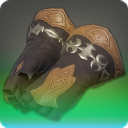 HANDS
DISCIPLE OF MAGIC LV. 24
ITEM LEVEL 26DEFENSE: 18MAGIC DEFENSE: 32ASCETIC'S HALFGLOVESHANDS
DISCIPLE OF MAGIC LV. 24
ITEM LEVEL 26INTELLIGENCE +3
MIND +3
CRITICAL HIT +4
SPELL SPEED +3
VITALITY +3INTELLIGENCE +3
MIND +3
CRITICAL HIT +4
SPELL SPEED +3
VITALITY +3INTELLIGENCE +3
MIND +3
CRITICAL HIT +4
SPELL SPEED +3
VITALITY +3ASCETIC'S HALFGLOVESHANDS
DISCIPLE OF MAGIC LV. 24
ITEM LEVEL 26REPAIR/MELDING/DESYNTHESIS: LEATHERWORKERDYEABLE: NOUNIQUE
UNTRADEABLEGOATSKIN RINGBANDS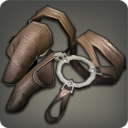 HANDS
ALL CLASSES LV. 26
ITEM LEVEL 26DEFENSE: 12 ( 15)MAGIC DEFENSE: 24 ( 30)GOATSKIN RINGBANDSHANDS
ALL CLASSES LV. 26
ITEM LEVEL 26INTELLIGENCE +3
MIND +3
VITALITY +2 ( +3)
DIRECT HIT RATE +3 ( +4)INTELLIGENCE +3
MIND +3
VITALITY +2 ( +3)
DIRECT HIT RATE +3 ( +4)INTELLIGENCE +3
MIND +3
VITALITY +2 ( +3)
DIRECT HIT RATE +3 ( +4)GOATSKIN RINGBANDSHANDS
ALL CLASSES LV. 26
ITEM LEVEL 26REPAIR/MELDING/DESYNTHESIS: LEATHERWORKERDYEABLE: YESAETHERIAL GOATSKIN RINGBANDS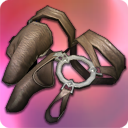 HANDS
ALL CLASSES LV. 26
ITEM LEVEL 26DEFENSE: 15MAGIC DEFENSE: 30AETHERIAL GOATSKIN RINGBANDSHANDS
ALL CLASSES LV. 26
ITEM LEVEL 26INTELLIGENCE +3
MIND +3
VITALITY +3

THIS ITEM MAY HAVE UP TO 4 RANDOM ADDITIONAL BONUS STATS.INTELLIGENCE +3
MIND +3
VITALITY +3

THIS ITEM MAY HAVE UP TO 4 RANDOM ADDITIONAL BONUS STATS.INTELLIGENCE +3
MIND +3
VITALITY +3

THIS ITEM MAY HAVE UP TO 4 RANDOM ADDITIONAL BONUS STATS.AETHERIAL GOATSKIN RINGBANDSHANDS
ALL CLASSES LV. 26
ITEM LEVEL 26REPAIR/MELDING/DESYNTHESIS: LEATHERWORKERDYEABLE: YESUNTRADEABLESERPENT PRIVATE'S RINGBANDS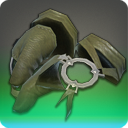 HANDS
ALL CLASSES LV. 28
ITEM LEVEL 29DEFENSE: 17MAGIC DEFENSE: 34SERPENT PRIVATE'S RINGBANDSHANDS
ALL CLASSES LV. 28
ITEM LEVEL 29ORDER OF THE TWIN ADDER UNIFORMINTELLIGENCE +3
MIND +3
VITALITY +3
DETERMINATION +3
SET BONUS:DIRECT HIT RATE +5ORDER OF THE TWIN ADDER UNIFORMINTELLIGENCE +3
MIND +3
VITALITY +3
DETERMINATION +3
SET BONUS:DIRECT HIT RATE +5ORDER OF THE TWIN ADDER UNIFORMINTELLIGENCE +3
MIND +3
VITALITY +3
DETERMINATION +3
SET BONUS:DIRECT HIT RATE +5SERPENT PRIVATE'S RINGBANDSHANDS
ALL CLASSES LV. 28
ITEM LEVEL 29REPAIR/MELDING/DESYNTHESIS: LEATHERWORKERDYEABLE: NOUNIQUE
UNTRADEABLESTORM PRIVATE'S RINGBANDS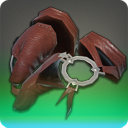 HANDS
ALL CLASSES LV. 28
ITEM LEVEL 29DEFENSE: 17MAGIC DEFENSE: 34STORM PRIVATE'S RINGBANDSHANDS
ALL CLASSES LV. 28
ITEM LEVEL 29MAELSTROM UNIFORMINTELLIGENCE +3
MIND +3
VITALITY +3
DETERMINATION +3
SET BONUS:DIRECT HIT RATE +5MAELSTROM UNIFORMINTELLIGENCE +3
MIND +3
VITALITY +3
DETERMINATION +3
SET BONUS:DIRECT HIT RATE +5MAELSTROM UNIFORMINTELLIGENCE +3
MIND +3
VITALITY +3
DETERMINATION +3
SET BONUS:DIRECT HIT RATE +5STORM PRIVATE'S RINGBANDSHANDS
ALL CLASSES LV. 28
ITEM LEVEL 29REPAIR/MELDING/DESYNTHESIS: LEATHERWORKERDYEABLE: NOUNIQUE
UNTRADEABLEFLAME PRIVATE'S RINGBANDS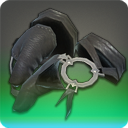 HANDS
ALL CLASSES LV. 28
ITEM LEVEL 29DEFENSE: 17MAGIC DEFENSE: 34FLAME PRIVATE'S RINGBANDSHANDS
ALL CLASSES LV. 28
ITEM LEVEL 29IMMORTAL FLAMES UNIFORMINTELLIGENCE +3
MIND +3
VITALITY +3
DETERMINATION +3
SET BONUS:DIRECT HIT RATE +5IMMORTAL FLAMES UNIFORMINTELLIGENCE +3
MIND +3
VITALITY +3
DETERMINATION +3
SET BONUS:DIRECT HIT RATE +5IMMORTAL FLAMES UNIFORMINTELLIGENCE +3
MIND +3
VITALITY +3
DETERMINATION +3
SET BONUS:DIRECT HIT RATE +5FLAME PRIVATE'S RINGBANDSHANDS
ALL CLASSES LV. 28
ITEM LEVEL 29REPAIR/MELDING/DESYNTHESIS: LEATHERWORKERDYEABLE: NOUNIQUE
UNTRADEABLEMANOR HALFGLOVES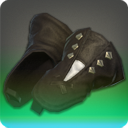 HANDS
DISCIPLE OF MAGIC LV. 28
ITEM LEVEL 30DEFENSE: 21MAGIC DEFENSE: 36MANOR HALFGLOVESHANDS
DISCIPLE OF MAGIC LV. 28
ITEM LEVEL 30INTELLIGENCE +4
MIND +4
CRITICAL HIT +5
DETERMINATION +2
VITALITY +4INTELLIGENCE +4
MIND +4
CRITICAL HIT +5
DETERMINATION +2
VITALITY +4INTELLIGENCE +4
MIND +4
CRITICAL HIT +5
DETERMINATION +2
VITALITY +4MANOR HALFGLOVESHANDS
DISCIPLE OF MAGIC LV. 28
ITEM LEVEL 30REPAIR/MELDING/DESYNTHESIS: WEAVERDYEABLE: NOUNIQUE
UNTRADEABLEVELVETEEN DRESS GLOVES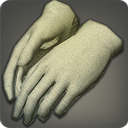 HANDS
ALL CLASSES LV. 31
ITEM LEVEL 31DEFENSE: 14 ( 18)MAGIC DEFENSE: 29 ( 36)VELVETEEN DRESS GLOVESHANDS
ALL CLASSES LV. 31
ITEM LEVEL 31INTELLIGENCE +3 ( +4)
MIND +3 ( +4)
VITALITY +3 ( +4)
DETERMINATION +3INTELLIGENCE +3 ( +4)
MIND +3 ( +4)
VITALITY +3 ( +4)
DETERMINATION +3INTELLIGENCE +3 ( +4)
MIND +3 ( +4)
VITALITY +3 ( +4)
DETERMINATION +3VELVETEEN DRESS GLOVESHANDS
ALL CLASSES LV. 31
ITEM LEVEL 31REPAIR/MELDING/DESYNTHESIS: WEAVERDYEABLE: YESAETHERIAL VELVETEEN DRESS GLOVES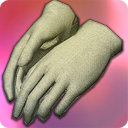 HANDS
ALL CLASSES LV. 31
ITEM LEVEL 31DEFENSE: 18MAGIC DEFENSE: 36AETHERIAL VELVETEEN DRESS GLOVESHANDS
ALL CLASSES LV. 31
ITEM LEVEL 31INTELLIGENCE +4
MIND +4
VITALITY +4

THIS ITEM MAY HAVE UP TO 4 RANDOM ADDITIONAL BONUS STATS.INTELLIGENCE +4
MIND +4
VITALITY +4

THIS ITEM MAY HAVE UP TO 4 RANDOM ADDITIONAL BONUS STATS.INTELLIGENCE +4
MIND +4
VITALITY +4

THIS ITEM MAY HAVE UP TO 4 RANDOM ADDITIONAL BONUS STATS.AETHERIAL VELVETEEN DRESS GLOVESHANDS
ALL CLASSES LV. 31
ITEM LEVEL 31REPAIR/MELDING/DESYNTHESIS: WEAVERDYEABLE: YESUNTRADEABLEVELVETEEN GLOVES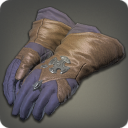 HANDS
ALL CLASSES LV. 31
ITEM LEVEL 31DEFENSE: 14 ( 18)MAGIC DEFENSE: 29 ( 36)VELVETEEN GLOVESHANDS
ALL CLASSES LV. 31
ITEM LEVEL 31INTELLIGENCE +3 ( +4)
MIND +3 ( +4)
VITALITY +3 ( +4)
DETERMINATION +3INTELLIGENCE +3 ( +4)
MIND +3 ( +4)
VITALITY +3 ( +4)
DETERMINATION +3INTELLIGENCE +3 ( +4)
MIND +3 ( +4)
VITALITY +3 ( +4)
DETERMINATION +3VELVETEEN GLOVESHANDS
ALL CLASSES LV. 31
ITEM LEVEL 31REPAIR/MELDING/DESYNTHESIS: WEAVERDYEABLE: YESBATTLEMAGE'S GLOVES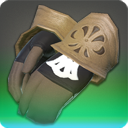 HANDS
DISCIPLE OF MAGIC LV. 32
ITEM LEVEL 34DEFENSE: 20MAGIC DEFENSE: 41BATTLEMAGE'S GLOVESHANDS
DISCIPLE OF MAGIC LV. 32
ITEM LEVEL 34INTELLIGENCE +4
MIND +4
VITALITY +4
SPELL SPEED +6
DETERMINATION +3INTELLIGENCE +4
MIND +4
VITALITY +4
SPELL SPEED +6
DETERMINATION +3INTELLIGENCE +4
MIND +4
VITALITY +4
SPELL SPEED +6
DETERMINATION +3BATTLEMAGE'S GLOVESHANDS
DISCIPLE OF MAGIC LV. 32
ITEM LEVEL 34REPAIR/MELDING/DESYNTHESIS: LEATHERWORKERDYEABLE: NOUNIQUE
UNTRADEABLEAETHERIAL BOARSKIN RINGBANDS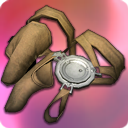 HANDS
ALL CLASSES LV. 35
ITEM LEVEL 36DEFENSE: 22MAGIC DEFENSE: 43AETHERIAL BOARSKIN RINGBANDSHANDS
ALL CLASSES LV. 35
ITEM LEVEL 36INTELLIGENCE +5
MIND +5
VITALITY +5

THIS ITEM MAY HAVE UP TO 4 RANDOM ADDITIONAL BONUS STATS.INTELLIGENCE +5
MIND +5
VITALITY +5

THIS ITEM MAY HAVE UP TO 4 RANDOM ADDITIONAL BONUS STATS.INTELLIGENCE +5
MIND +5
VITALITY +5

THIS ITEM MAY HAVE UP TO 4 RANDOM ADDITIONAL BONUS STATS.AETHERIAL BOARSKIN RINGBANDSHANDS
ALL CLASSES LV. 35
ITEM LEVEL 36REPAIR/MELDING/DESYNTHESIS: LEATHERWORKERDYEABLE: YESUNTRADEABLEQARN HALFGLOVES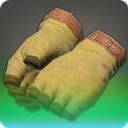 HANDS
DISCIPLE OF MAGIC LV. 35
ITEM LEVEL 37DEFENSE: 27MAGIC DEFENSE: 47QARN HALFGLOVESHANDS
DISCIPLE OF MAGIC LV. 35
ITEM LEVEL 37INTELLIGENCE +5
MIND +5
DETERMINATION +5
CRITICAL HIT +5
VITALITY +5INTELLIGENCE +5
MIND +5
DETERMINATION +5
CRITICAL HIT +5
VITALITY +5INTELLIGENCE +5
MIND +5
DETERMINATION +5
CRITICAL HIT +5
VITALITY +5QARN HALFGLOVESHANDS
DISCIPLE OF MAGIC LV. 35
ITEM LEVEL 37REPAIR/MELDING/DESYNTHESIS: WEAVERDYEABLE: NOUNIQUE
UNTRADEABLEBOARSKIN RINGBANDS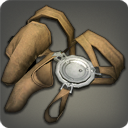 HANDS
ALL CLASSES LV. 36
ITEM LEVEL 36DEFENSE: 17 ( 22)MAGIC DEFENSE: 35 ( 43)BOARSKIN RINGBANDSHANDS
ALL CLASSES LV. 36
ITEM LEVEL 36INTELLIGENCE +4 ( +5)
MIND +4 ( +5)
VITALITY +4 ( +5)
DIRECT HIT RATE +5 ( +7)INTELLIGENCE +4 ( +5)
MIND +4 ( +5)
VITALITY +4 ( +5)
DIRECT HIT RATE +5 ( +7)INTELLIGENCE +4 ( +5)
MIND +4 ( +5)
VITALITY +4 ( +5)
DIRECT HIT RATE +5 ( +7)BOARSKIN RINGBANDSHANDS
ALL CLASSES LV. 36
ITEM LEVEL 36REPAIR/MELDING/DESYNTHESIS: LEATHERWORKERDYEABLE: YESDIVINING HALFGLOVES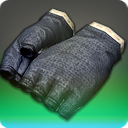 HANDS
DISCIPLE OF MAGIC LV. 38
ITEM LEVEL 40DEFENSE: 29MAGIC DEFENSE: 51DIVINING HALFGLOVESHANDS
DISCIPLE OF MAGIC LV. 38
ITEM LEVEL 40INTELLIGENCE +5
MIND +5
SPELL SPEED +8
DETERMINATION +4
VITALITY +5INTELLIGENCE +5
MIND +5
SPELL SPEED +8
DETERMINATION +4
VITALITY +5INTELLIGENCE +5
MIND +5
SPELL SPEED +8
DETERMINATION +4
VITALITY +5DIVINING HALFGLOVESHANDS
DISCIPLE OF MAGIC LV. 38
ITEM LEVEL 40REPAIR/MELDING/DESYNTHESIS: WEAVERDYEABLE: NOUNIQUE
UNTRADEABLEFLAME SERGEANT'S HALFGLOVES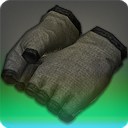 HANDS
ALL CLASSES LV. 39
ITEM LEVEL 40DEFENSE: 25MAGIC DEFENSE: 49FLAME SERGEANT'S HALFGLOVESHANDS
ALL CLASSES LV. 39
ITEM LEVEL 40IMMORTAL FLAMES UNIFORMINTELLIGENCE +5
MIND +5
VITALITY +6
SPELL SPEED +8
SET BONUS:DIRECT HIT RATE +9IMMORTAL FLAMES UNIFORMINTELLIGENCE +5
MIND +5
VITALITY +6
SPELL SPEED +8
SET BONUS:DIRECT HIT RATE +9IMMORTAL FLAMES UNIFORMINTELLIGENCE +5
MIND +5
VITALITY +6
SPELL SPEED +8
SET BONUS:DIRECT HIT RATE +9FLAME SERGEANT'S HALFGLOVESHANDS
ALL CLASSES LV. 39
ITEM LEVEL 40REPAIR/MELDING/DESYNTHESIS: WEAVERDYEABLE: NOUNIQUE
UNTRADEABLEWOOLEN DRESS GLOVES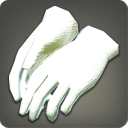 HANDS
ALL CLASSES LV. 41
ITEM LEVEL 41DEFENSE: 20 ( 26)MAGIC DEFENSE: 41 ( 51)WOOLEN DRESS GLOVESHANDS
ALL CLASSES LV. 41
ITEM LEVEL 41INTELLIGENCE +5 ( +6)
MIND +5 ( +6)
VITALITY +5 ( +6)
DIRECT HIT RATE +7 ( +9)INTELLIGENCE +5 ( +6)
MIND +5 ( +6)
VITALITY +5 ( +6)
DIRECT HIT RATE +7 ( +9)INTELLIGENCE +5 ( +6)
MIND +5 ( +6)
VITALITY +5 ( +6)
DIRECT HIT RATE +7 ( +9)WOOLEN DRESS GLOVESHANDS
ALL CLASSES LV. 41
ITEM LEVEL 41REPAIR/MELDING/DESYNTHESIS: WEAVERDYEABLE: YESAETHERIAL WOOLEN DRESS GLOVES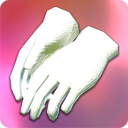 HANDS
ALL CLASSES LV. 41
ITEM LEVEL 41DEFENSE: 26MAGIC DEFENSE: 51AETHERIAL WOOLEN DRESS GLOVESHANDS
ALL CLASSES LV. 41
ITEM LEVEL 41INTELLIGENCE +6
MIND +6
VITALITY +6

THIS ITEM MAY HAVE UP TO 4 RANDOM ADDITIONAL BONUS STATS.INTELLIGENCE +6
MIND +6
VITALITY +6

THIS ITEM MAY HAVE UP TO 4 RANDOM ADDITIONAL BONUS STATS.INTELLIGENCE +6
MIND +6
VITALITY +6

THIS ITEM MAY HAVE UP TO 4 RANDOM ADDITIONAL BONUS STATS.AETHERIAL WOOLEN DRESS GLOVESHANDS
ALL CLASSES LV. 41
ITEM LEVEL 41REPAIR/MELDING/DESYNTHESIS: WEAVERDYEABLE: YESUNTRADEABLEVIGIL RINGBANDS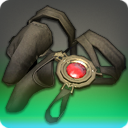 HANDS
DISCIPLE OF MAGIC LV. 41
ITEM LEVEL 43DEFENSE: 33MAGIC DEFENSE: 57VIGIL RINGBANDSHANDS
DISCIPLE OF MAGIC LV. 41
ITEM LEVEL 43INTELLIGENCE +6
MIND +6
CRITICAL HIT +10
SPELL SPEED +7
VITALITY +6INTELLIGENCE +6
MIND +6
CRITICAL HIT +10
SPELL SPEED +7
VITALITY +6INTELLIGENCE +6
MIND +6
CRITICAL HIT +10
SPELL SPEED +7
VITALITY +6VIGIL RINGBANDSHANDS
DISCIPLE OF MAGIC LV. 41
ITEM LEVEL 43REPAIR/MELDING/DESYNTHESIS: LEATHERWORKERDYEABLE: NOUNIQUE
UNTRADEABLEAETHERIAL BOARSKIN RINGBANDS OF FLAMES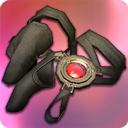 HANDS
ALL CLASSES LV. 44
ITEM LEVEL 46DEFENSE: 30MAGIC DEFENSE: 60AETHERIAL BOARSKIN RINGBANDS OF FLAMESHANDS
ALL CLASSES LV. 44
ITEM LEVEL 46INTELLIGENCE +7
MIND +7
VITALITY +7

THIS ITEM MAY HAVE UP TO 4 RANDOM ADDITIONAL BONUS STATS.INTELLIGENCE +7
MIND +7
VITALITY +7

THIS ITEM MAY HAVE UP TO 4 RANDOM ADDITIONAL BONUS STATS.INTELLIGENCE +7
MIND +7
VITALITY +7

THIS ITEM MAY HAVE UP TO 4 RANDOM ADDITIONAL BONUS STATS.AETHERIAL BOARSKIN RINGBANDS OF FLAMESHANDS
ALL CLASSES LV. 44
ITEM LEVEL 46REPAIR/MELDING/DESYNTHESIS: LEATHERWORKERDYEABLE: YESUNTRADEABLEAETHERIAL BOARSKIN RINGBANDS OF FROST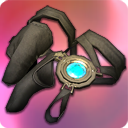 HANDS
ALL CLASSES LV. 44
ITEM LEVEL 46DEFENSE: 30MAGIC DEFENSE: 60AETHERIAL BOARSKIN RINGBANDS OF FROSTHANDS
ALL CLASSES LV. 44
ITEM LEVEL 46INTELLIGENCE +7
MIND +7
VITALITY +7

THIS ITEM MAY HAVE UP TO 4 RANDOM ADDITIONAL BONUS STATS.INTELLIGENCE +7
MIND +7
VITALITY +7

THIS ITEM MAY HAVE UP TO 4 RANDOM ADDITIONAL BONUS STATS.INTELLIGENCE +7
MIND +7
VITALITY +7

THIS ITEM MAY HAVE UP TO 4 RANDOM ADDITIONAL BONUS STATS.AETHERIAL BOARSKIN RINGBANDS OF FROSTHANDS
ALL CLASSES LV. 44
ITEM LEVEL 46REPAIR/MELDING/DESYNTHESIS: LEATHERWORKERDYEABLE: YESUNTRADEABLEAETHERIAL BOARSKIN RINGBANDS OF GALES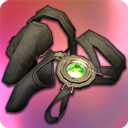 HANDS
ALL CLASSES LV. 44
ITEM LEVEL 46DEFENSE: 30MAGIC DEFENSE: 60AETHERIAL BOARSKIN RINGBANDS OF GALESHANDS
ALL CLASSES LV. 44
ITEM LEVEL 46INTELLIGENCE +7
MIND +7
VITALITY +7

THIS ITEM MAY HAVE UP TO 4 RANDOM ADDITIONAL BONUS STATS.INTELLIGENCE +7
MIND +7
VITALITY +7

THIS ITEM MAY HAVE UP TO 4 RANDOM ADDITIONAL BONUS STATS.INTELLIGENCE +7
MIND +7
VITALITY +7

THIS ITEM MAY HAVE UP TO 4 RANDOM ADDITIONAL BONUS STATS.AETHERIAL BOARSKIN RINGBANDS OF GALESHANDS
ALL CLASSES LV. 44
ITEM LEVEL 46REPAIR/MELDING/DESYNTHESIS: LEATHERWORKERDYEABLE: YESUNTRADEABLEAETHERIAL BOARSKIN RINGBANDS OF TREMORS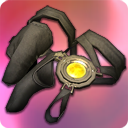 HANDS
ALL CLASSES LV. 44
ITEM LEVEL 46DEFENSE: 30MAGIC DEFENSE: 60AETHERIAL BOARSKIN RINGBANDS OF TREMORSHANDS
ALL CLASSES LV. 44
ITEM LEVEL 46INTELLIGENCE +7
MIND +7
VITALITY +7

THIS ITEM MAY HAVE UP TO 4 RANDOM ADDITIONAL BONUS STATS.INTELLIGENCE +7
MIND +7
VITALITY +7

THIS ITEM MAY HAVE UP TO 4 RANDOM ADDITIONAL BONUS STATS.INTELLIGENCE +7
MIND +7
VITALITY +7

THIS ITEM MAY HAVE UP TO 4 RANDOM ADDITIONAL BONUS STATS.AETHERIAL BOARSKIN RINGBANDS OF TREMORSHANDS
ALL CLASSES LV. 44
ITEM LEVEL 46REPAIR/MELDING/DESYNTHESIS: LEATHERWORKERDYEABLE: YESUNTRADEABLEAETHERIAL BOARSKIN RINGBANDS OF STORMS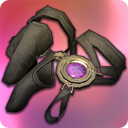 HANDS
ALL CLASSES LV. 44
ITEM LEVEL 46DEFENSE: 30MAGIC DEFENSE: 60AETHERIAL BOARSKIN RINGBANDS OF STORMSHANDS
ALL CLASSES LV. 44
ITEM LEVEL 46INTELLIGENCE +7
MIND +7
VITALITY +7

THIS ITEM MAY HAVE UP TO 4 RANDOM ADDITIONAL BONUS STATS.INTELLIGENCE +7
MIND +7
VITALITY +7

THIS ITEM MAY HAVE UP TO 4 RANDOM ADDITIONAL BONUS STATS.INTELLIGENCE +7
MIND +7
VITALITY +7

THIS ITEM MAY HAVE UP TO 4 RANDOM ADDITIONAL BONUS STATS.AETHERIAL BOARSKIN RINGBANDS OF STORMSHANDS
ALL CLASSES LV. 44
ITEM LEVEL 46REPAIR/MELDING/DESYNTHESIS: LEATHERWORKERDYEABLE: YESUNTRADEABLEAETHERIAL BOARSKIN RINGBANDS OF TIDES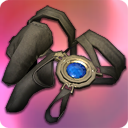 HANDS
ALL CLASSES LV. 44
ITEM LEVEL 46DEFENSE: 30MAGIC DEFENSE: 60AETHERIAL BOARSKIN RINGBANDS OF TIDESHANDS
ALL CLASSES LV. 44
ITEM LEVEL 46INTELLIGENCE +7
MIND +7
VITALITY +7

THIS ITEM MAY HAVE UP TO 4 RANDOM ADDITIONAL BONUS STATS.INTELLIGENCE +7
MIND +7
VITALITY +7

THIS ITEM MAY HAVE UP TO 4 RANDOM ADDITIONAL BONUS STATS.INTELLIGENCE +7
MIND +7
VITALITY +7

THIS ITEM MAY HAVE UP TO 4 RANDOM ADDITIONAL BONUS STATS.AETHERIAL BOARSKIN RINGBANDS OF TIDESHANDS
ALL CLASSES LV. 44
ITEM LEVEL 46REPAIR/MELDING/DESYNTHESIS: LEATHERWORKERDYEABLE: YESUNTRADEABLEHARLEQUIN'S MITTS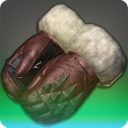 HANDS
DISCIPLE OF MAGIC LV. 44
ITEM LEVEL 46DEFENSE: 36MAGIC DEFENSE: 64HARLEQUIN'S MITTSHANDS
DISCIPLE OF MAGIC LV. 44
ITEM LEVEL 46INTELLIGENCE +7
MIND +7
DETERMINATION +7
SPELL SPEED +8
VITALITY +6INTELLIGENCE +7
MIND +7
DETERMINATION +7
SPELL SPEED +8
VITALITY +6INTELLIGENCE +7
MIND +7
DETERMINATION +7
SPELL SPEED +8
VITALITY +6HARLEQUIN'S MITTSHANDS
DISCIPLE OF MAGIC LV. 44
ITEM LEVEL 46REPAIR/MELDING/DESYNTHESIS: LEATHERWORKERDYEABLE: NOWIZARD'S GLOVES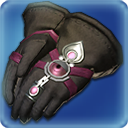 HANDS
BLM LV. 45
ITEM LEVEL 50DEFENSE: 34MAGIC DEFENSE: 68WIZARD'S GLOVESHANDS
BLM LV. 45
ITEM LEVEL 50INTELLIGENCE +8
VITALITY +7
SPELL SPEED +14
DIRECT HIT RATE +10INTELLIGENCE +8
VITALITY +7
SPELL SPEED +14
DIRECT HIT RATE +10INTELLIGENCE +8
VITALITY +7
SPELL SPEED +14
DIRECT HIT RATE +10WIZARD'S GLOVESHANDS
BLM LV. 45
ITEM LEVEL 50REPAIR/MELDING/DESYNTHESIS: LEATHERWORKERDYEABLE: NOUNIQUE
UNTRADEABLEAUGMENTED WIZARD'S GLOVES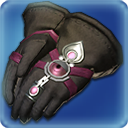 HANDS
BLM LV. 45
ITEM LEVEL 50DEFENSE: 34MAGIC DEFENSE: 68AUGMENTED WIZARD'S GLOVESHANDS
BLM LV. 45
ITEM LEVEL 50INTELLIGENCE +8
VITALITY +7
SPELL SPEED +14
DIRECT HIT RATE +10INTELLIGENCE +8
VITALITY +7
SPELL SPEED +14
DIRECT HIT RATE +10INTELLIGENCE +8
VITALITY +7
SPELL SPEED +14
DIRECT HIT RATE +10AUGMENTED WIZARD'S GLOVESHANDS
BLM LV. 45
ITEM LEVEL 50REPAIR/MELDING/DESYNTHESIS: LEATHERWORKERDYEABLE: YESUNIQUE
UNTRADEABLEBOARSKIN RINGBANDS OF FLAMES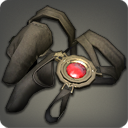 HANDS
ALL CLASSES LV. 46
ITEM LEVEL 46DEFENSE: 24 ( 30)MAGIC DEFENSE: 48 ( 60)BOARSKIN RINGBANDS OF FLAMESHANDS
ALL CLASSES LV. 46
ITEM LEVEL 46INTELLIGENCE +6 ( +7)
MIND +6 ( +7)
VITALITY +5 ( +7)
DIRECT HIT RATE +9 ( +11)INTELLIGENCE +6 ( +7)
MIND +6 ( +7)
VITALITY +5 ( +7)
DIRECT HIT RATE +9 ( +11)INTELLIGENCE +6 ( +7)
MIND +6 ( +7)
VITALITY +5 ( +7)
DIRECT HIT RATE +9 ( +11)BOARSKIN RINGBANDS OF FLAMESHANDS
ALL CLASSES LV. 46
ITEM LEVEL 46REPAIR/MELDING/DESYNTHESIS: LEATHERWORKERDYEABLE: YESBOARSKIN RINGBANDS OF FROST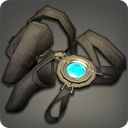 HANDS
ALL CLASSES LV. 46
ITEM LEVEL 46DEFENSE: 24 ( 30)MAGIC DEFENSE: 48 ( 60)BOARSKIN RINGBANDS OF FROSTHANDS
ALL CLASSES LV. 46
ITEM LEVEL 46INTELLIGENCE +6 ( +7)
MIND +6 ( +7)
VITALITY +5 ( +7)
DIRECT HIT RATE +9 ( +11)INTELLIGENCE +6 ( +7)
MIND +6 ( +7)
VITALITY +5 ( +7)
DIRECT HIT RATE +9 ( +11)INTELLIGENCE +6 ( +7)
MIND +6 ( +7)
VITALITY +5 ( +7)
DIRECT HIT RATE +9 ( +11)BOARSKIN RINGBANDS OF FROSTHANDS
ALL CLASSES LV. 46
ITEM LEVEL 46REPAIR/MELDING/DESYNTHESIS: LEATHERWORKERDYEABLE: YESBOARSKIN RINGBANDS OF GALES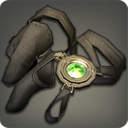 HANDS
ALL CLASSES LV. 46
ITEM LEVEL 46DEFENSE: 24 ( 30)MAGIC DEFENSE: 48 ( 60)BOARSKIN RINGBANDS OF GALESHANDS
ALL CLASSES LV. 46
ITEM LEVEL 46INTELLIGENCE +6 ( +7)
MIND +6 ( +7)
VITALITY +5 ( +7)
DIRECT HIT RATE +9 ( +11)INTELLIGENCE +6 ( +7)
MIND +6 ( +7)
VITALITY +5 ( +7)
DIRECT HIT RATE +9 ( +11)INTELLIGENCE +6 ( +7)
MIND +6 ( +7)
VITALITY +5 ( +7)
DIRECT HIT RATE +9 ( +11)BOARSKIN RINGBANDS OF GALESHANDS
ALL CLASSES LV. 46
ITEM LEVEL 46REPAIR/MELDING/DESYNTHESIS: LEATHERWORKERDYEABLE: YESBOARSKIN RINGBANDS OF TREMORS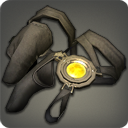 HANDS
ALL CLASSES LV. 46
ITEM LEVEL 46DEFENSE: 24 ( 30)MAGIC DEFENSE: 48 ( 60)BOARSKIN RINGBANDS OF TREMORSHANDS
ALL CLASSES LV. 46
ITEM LEVEL 46INTELLIGENCE +6 ( +7)
MIND +6 ( +7)
VITALITY +5 ( +7)
DIRECT HIT RATE +9 ( +11)INTELLIGENCE +6 ( +7)
MIND +6 ( +7)
VITALITY +5 ( +7)
DIRECT HIT RATE +9 ( +11)INTELLIGENCE +6 ( +7)
MIND +6 ( +7)
VITALITY +5 ( +7)
DIRECT HIT RATE +9 ( +11)BOARSKIN RINGBANDS OF TREMORSHANDS
ALL CLASSES LV. 46
ITEM LEVEL 46REPAIR/MELDING/DESYNTHESIS: LEATHERWORKERDYEABLE: YESBOARSKIN RINGBANDS OF STORMS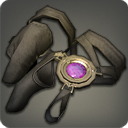 HANDS
ALL CLASSES LV. 46
ITEM LEVEL 46DEFENSE: 24 ( 30)MAGIC DEFENSE: 48 ( 60)BOARSKIN RINGBANDS OF STORMSHANDS
ALL CLASSES LV. 46
ITEM LEVEL 46INTELLIGENCE +6 ( +7)
MIND +6 ( +7)
VITALITY +5 ( +7)
DIRECT HIT RATE +9 ( +11)INTELLIGENCE +6 ( +7)
MIND +6 ( +7)
VITALITY +5 ( +7)
DIRECT HIT RATE +9 ( +11)INTELLIGENCE +6 ( +7)
MIND +6 ( +7)
VITALITY +5 ( +7)
DIRECT HIT RATE +9 ( +11)BOARSKIN RINGBANDS OF STORMSHANDS
ALL CLASSES LV. 46
ITEM LEVEL 46REPAIR/MELDING/DESYNTHESIS: LEATHERWORKERDYEABLE: YESBOARSKIN RINGBANDS OF TIDES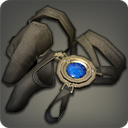 HANDS
ALL CLASSES LV. 46
ITEM LEVEL 46DEFENSE: 24 ( 30)MAGIC DEFENSE: 48 ( 60)BOARSKIN RINGBANDS OF TIDESHANDS
ALL CLASSES LV. 46
ITEM LEVEL 46INTELLIGENCE +6 ( +7)
MIND +6 ( +7)
VITALITY +5 ( +7)
DIRECT HIT RATE +9 ( +11)INTELLIGENCE +6 ( +7)
MIND +6 ( +7)
VITALITY +5 ( +7)
DIRECT HIT RATE +9 ( +11)INTELLIGENCE +6 ( +7)
MIND +6 ( +7)
VITALITY +5 ( +7)
DIRECT HIT RATE +9 ( +11)BOARSKIN RINGBANDS OF TIDESHANDS
ALL CLASSES LV. 46
ITEM LEVEL 46REPAIR/MELDING/DESYNTHESIS: LEATHERWORKERDYEABLE: YESAETHERIAL FELT DRESS GLOVES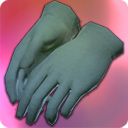 HANDS
ALL CLASSES LV. 47
ITEM LEVEL 49DEFENSE: 33MAGIC DEFENSE: 66AETHERIAL FELT DRESS GLOVESHANDS
ALL CLASSES LV. 47
ITEM LEVEL 49INTELLIGENCE +7
MIND +7
VITALITY +7

THIS ITEM MAY HAVE UP TO 4 RANDOM ADDITIONAL BONUS STATS.INTELLIGENCE +7
MIND +7
VITALITY +7

THIS ITEM MAY HAVE UP TO 4 RANDOM ADDITIONAL BONUS STATS.INTELLIGENCE +7
MIND +7
VITALITY +7

THIS ITEM MAY HAVE UP TO 4 RANDOM ADDITIONAL BONUS STATS.AETHERIAL FELT DRESS GLOVESHANDS
ALL CLASSES LV. 47
ITEM LEVEL 49REPAIR/MELDING/DESYNTHESIS: WEAVERDYEABLE: YESUNTRADEABLEAURUM DRESS GLOVES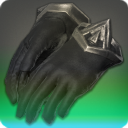 HANDS
DISCIPLE OF MAGIC LV. 47
ITEM LEVEL 49DEFENSE: 40MAGIC DEFENSE: 69AURUM DRESS GLOVESHANDS
DISCIPLE OF MAGIC LV. 47
ITEM LEVEL 49INTELLIGENCE +7
MIND +7
DETERMINATION +9
SPELL SPEED +9
VITALITY +7INTELLIGENCE +7
MIND +7
DETERMINATION +9
SPELL SPEED +9
VITALITY +7INTELLIGENCE +7
MIND +7
DETERMINATION +9
SPELL SPEED +9
VITALITY +7AURUM DRESS GLOVESHANDS
DISCIPLE OF MAGIC LV. 47
ITEM LEVEL 49REPAIR/MELDING/DESYNTHESIS: LEATHERWORKERDYEABLE: NOUNIQUE
UNTRADEABLEFELT DRESS GLOVES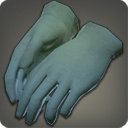 HANDS
ALL CLASSES LV. 49
ITEM LEVEL 49DEFENSE: 27 ( 33)MAGIC DEFENSE: 53 ( 66)FELT DRESS GLOVESHANDS
ALL CLASSES LV. 49
ITEM LEVEL 49INTELLIGENCE +7
MIND +7
VITALITY +6 ( +7)
DIRECT HIT RATE +10 ( +13)INTELLIGENCE +7
MIND +7
VITALITY +6 ( +7)
DIRECT HIT RATE +10 ( +13)INTELLIGENCE +7
MIND +7
VITALITY +6 ( +7)
DIRECT HIT RATE +10 ( +13)FELT DRESS GLOVESHANDS
ALL CLASSES LV. 49
ITEM LEVEL 49REPAIR/MELDING/DESYNTHESIS: WEAVERDYEABLE: YESFELT GLOVES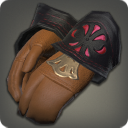 HANDS
ALL CLASSES LV. 49
ITEM LEVEL 49DEFENSE: 27 ( 33)MAGIC DEFENSE: 53 ( 66)FELT GLOVESHANDS
ALL CLASSES LV. 49
ITEM LEVEL 49INTELLIGENCE +7
MIND +7
VITALITY +6 ( +7)
DIRECT HIT RATE +10 ( +13)INTELLIGENCE +7
MIND +7
VITALITY +6 ( +7)
DIRECT HIT RATE +10 ( +13)INTELLIGENCE +7
MIND +7
VITALITY +6 ( +7)
DIRECT HIT RATE +10 ( +13)FELT GLOVESHANDS
ALL CLASSES LV. 49
ITEM LEVEL 49REPAIR/MELDING/DESYNTHESIS: WEAVERDYEABLE: YESREPLICA ALLAGAN GLOVES OF CASTING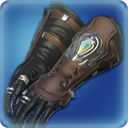 HANDS
THM ACN BLM SMN RDM BLU LV. 50
ITEM LEVEL 50DEFENSE: 27 ( 34)MAGIC DEFENSE: 55 ( 68)REPLICA ALLAGAN GLOVES OF CASTINGHANDS
THM ACN BLM SMN RDM BLU LV. 50
ITEM LEVEL 50INTELLIGENCE +7 ( +8)
VITALITY +6 ( +7)
SPELL SPEED +11 ( +14)
DETERMINATION +5 ( +6)INTELLIGENCE +7 ( +8)
VITALITY +6 ( +7)
SPELL SPEED +11 ( +14)
DETERMINATION +5 ( +6)INTELLIGENCE +7 ( +8)
VITALITY +6 ( +7)
SPELL SPEED +11 ( +14)
DETERMINATION +5 ( +6)REPLICA ALLAGAN GLOVES OF CASTINGHANDS
THM ACN BLM SMN RDM BLU LV. 50
ITEM LEVEL 50REPAIR/MELDING/DESYNTHESIS: LEATHERWORKERDYEABLE: YESREPLICA HIGH ALLAGAN GLOVES OF CASTING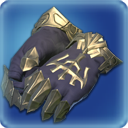 HANDS
THM ACN BLM SMN RDM BLU LV. 50
ITEM LEVEL 50DEFENSE: 27 ( 34)MAGIC DEFENSE: 55 ( 68)REPLICA HIGH ALLAGAN GLOVES OF CASTINGHANDS
THM ACN BLM SMN RDM BLU LV. 50
ITEM LEVEL 50INTELLIGENCE +7 ( +8)
VITALITY +6 ( +7)
DIRECT HIT RATE +11 ( +14)
DETERMINATION +5 ( +6)INTELLIGENCE +7 ( +8)
VITALITY +6 ( +7)
DIRECT HIT RATE +11 ( +14)
DETERMINATION +5 ( +6)INTELLIGENCE +7 ( +8)
VITALITY +6 ( +7)
DIRECT HIT RATE +11 ( +14)
DETERMINATION +5 ( +6)REPLICA HIGH ALLAGAN GLOVES OF CASTINGHANDS
THM ACN BLM SMN RDM BLU LV. 50
ITEM LEVEL 50REPAIR/MELDING/DESYNTHESIS: LEATHERWORKERDYEABLE: YESREPLICA DREADWYRM GLOVES OF CASTING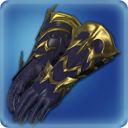 HANDS
THM ACN BLM SMN RDM BLU LV. 50
ITEM LEVEL 50DEFENSE: 27 ( 34)MAGIC DEFENSE: 55 ( 68)REPLICA DREADWYRM GLOVES OF CASTINGHANDS
THM ACN BLM SMN RDM BLU LV. 50
ITEM LEVEL 50INTELLIGENCE +7 ( +8)
VITALITY +6 ( +7)
SPELL SPEED +11 ( +14)
CRITICAL HIT +8 ( +10)INTELLIGENCE +7 ( +8)
VITALITY +6 ( +7)
SPELL SPEED +11 ( +14)
CRITICAL HIT +8 ( +10)INTELLIGENCE +7 ( +8)
VITALITY +6 ( +7)
SPELL SPEED +11 ( +14)
CRITICAL HIT +8 ( +10)REPLICA DREADWYRM GLOVES OF CASTINGHANDS
THM ACN BLM SMN RDM BLU LV. 50
ITEM LEVEL 50REPAIR/MELDING/DESYNTHESIS: LEATHERWORKERDYEABLE: YESMAGE'S HALFGLOVES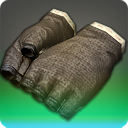 HANDS
DISCIPLE OF MAGIC LV. 50
ITEM LEVEL 52DEFENSE: 35MAGIC DEFENSE: 69MAGE'S HALFGLOVESHANDS
DISCIPLE OF MAGIC LV. 50
ITEM LEVEL 52INTELLIGENCE +8
VITALITY +8
SPELL SPEED +14
DETERMINATION +6INTELLIGENCE +8
VITALITY +8
SPELL SPEED +14
DETERMINATION +6INTELLIGENCE +8
VITALITY +8
SPELL SPEED +14
DETERMINATION +6MAGE'S HALFGLOVESHANDS
DISCIPLE OF MAGIC LV. 50
ITEM LEVEL 52REPAIR/MELDING/DESYNTHESIS: WEAVERDYEABLE: NOUNIQUEWARLOCK'S RINGBANDS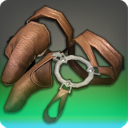 HANDS
DISCIPLE OF MAGIC LV. 50
ITEM LEVEL 55DEFENSE: 36MAGIC DEFENSE: 70WARLOCK'S RINGBANDSHANDS
DISCIPLE OF MAGIC LV. 50
ITEM LEVEL 55INTELLIGENCE +9
MIND +9
VITALITY +8
DIRECT HIT RATE +14
DETERMINATION +7INTELLIGENCE +9
MIND +9
VITALITY +8
DIRECT HIT RATE +14
DETERMINATION +7INTELLIGENCE +9
MIND +9
VITALITY +8
DIRECT HIT RATE +14
DETERMINATION +7WARLOCK'S RINGBANDSHANDS
DISCIPLE OF MAGIC LV. 50
ITEM LEVEL 55REPAIR/MELDING/DESYNTHESIS: LEATHERWORKERDYEABLE: YESUNIQUE
UNTRADEABLEMILITIA RINGBANDS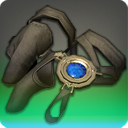 HANDS
DISCIPLE OF MAGIC LV. 50
ITEM LEVEL 55DEFENSE: 29 ( 36)MAGIC DEFENSE: 56 ( 70)MILITIA RINGBANDSHANDS
DISCIPLE OF MAGIC LV. 50
ITEM LEVEL 55INTELLIGENCE +8 ( +9)
MIND +8 ( +9)
VITALITY +7 ( +8)
DIRECT HIT RATE +11 ( +14)
CRITICAL HIT +8INTELLIGENCE +8 ( +9)
MIND +8 ( +9)
VITALITY +7 ( +8)
DIRECT HIT RATE +11 ( +14)
CRITICAL HIT +8INTELLIGENCE +8 ( +9)
MIND +8 ( +9)
VITALITY +7 ( +8)
DIRECT HIT RATE +11 ( +14)
CRITICAL HIT +8MILITIA RINGBANDSHANDS
DISCIPLE OF MAGIC LV. 50
ITEM LEVEL 55REPAIR/MELDING/DESYNTHESIS: LEATHERWORKERDYEABLE: YESGRIDANIAN OFFICER'S GLOVES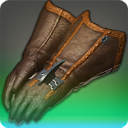 HANDS
ALL CLASSES LV. 50
ITEM LEVEL 55DEFENSE: 36MAGIC DEFENSE: 70GRIDANIAN OFFICER'S GLOVESHANDS
ALL CLASSES LV. 50
ITEM LEVEL 55ORDER OF THE TWIN ADDER UNIFORMINTELLIGENCE +8
MIND +8
VITALITY +8
DIRECT HIT RATE +14
SPELL SPEED +10
SANCTION:DETERMINATION +11ORDER OF THE TWIN ADDER UNIFORMINTELLIGENCE +8
MIND +8
VITALITY +8
DIRECT HIT RATE +14
SPELL SPEED +10
SANCTION:DETERMINATION +11ORDER OF THE TWIN ADDER UNIFORMINTELLIGENCE +8
MIND +8
VITALITY +8
DIRECT HIT RATE +14
SPELL SPEED +10
SANCTION:DETERMINATION +11GRIDANIAN OFFICER'S GLOVESHANDS
ALL CLASSES LV. 50
ITEM LEVEL 55REPAIR/MELDING/DESYNTHESIS: LEATHERWORKERDYEABLE: NOUNIQUE
UNTRADEABLEWOLF DRESS GLOVES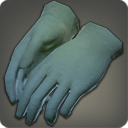 HANDS
THM ACN BLM SMN RDM BLU LV. 50
ITEM LEVEL 55DEFENSE: 29 ( 36)MAGIC DEFENSE: 56 ( 70)WOLF DRESS GLOVESHANDS
THM ACN BLM SMN RDM BLU LV. 50
ITEM LEVEL 55INTELLIGENCE +8 ( +9)
VITALITY +7 ( +8)
DIRECT HIT RATE +11 ( +14)
SPELL SPEED +8 ( +10)INTELLIGENCE +8 ( +9)
VITALITY +7 ( +8)
DIRECT HIT RATE +11 ( +14)
SPELL SPEED +8 ( +10)INTELLIGENCE +8 ( +9)
VITALITY +7 ( +8)
DIRECT HIT RATE +11 ( +14)
SPELL SPEED +8 ( +10)WOLF DRESS GLOVESHANDS
THM ACN BLM SMN RDM BLU LV. 50
ITEM LEVEL 55REPAIR/MELDING/DESYNTHESIS: WEAVERDYEABLE: YESDEMAGOGUE HALFGLOVES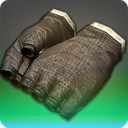 HANDS
DISCIPLE OF MAGIC LV. 50
ITEM LEVEL 60DEFENSE: 38MAGIC DEFENSE: 72DEMAGOGUE HALFGLOVESHANDS
DISCIPLE OF MAGIC LV. 50
ITEM LEVEL 60INTELLIGENCE +10
VITALITY +10
SPELL SPEED +15
DETERMINATION +7INTELLIGENCE +10
VITALITY +10
SPELL SPEED +15
DETERMINATION +7INTELLIGENCE +10
VITALITY +10
SPELL SPEED +15
DETERMINATION +7DEMAGOGUE HALFGLOVESHANDS
DISCIPLE OF MAGIC LV. 50
ITEM LEVEL 60REPAIR/MELDING/DESYNTHESIS: WEAVERDYEABLE: NOUNIQUE
UNTRADEABLEAUSTERE RINGBANDS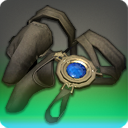 HANDS
THM ACN BLM SMN RDM BLU LV. 50
ITEM LEVEL 60DEFENSE: 38MAGIC DEFENSE: 72AUSTERE RINGBANDSHANDS
THM ACN BLM SMN RDM BLU LV. 50
ITEM LEVEL 60INTELLIGENCE +10
VITALITY +10
CRITICAL HIT +15
SPELL SPEED +11INTELLIGENCE +10
VITALITY +10
CRITICAL HIT +15
SPELL SPEED +11INTELLIGENCE +10
VITALITY +10
CRITICAL HIT +15
SPELL SPEED +11AUSTERE RINGBANDSHANDS
THM ACN BLM SMN RDM BLU LV. 50
ITEM LEVEL 60REPAIR/MELDING/DESYNTHESIS: LEATHERWORKERDYEABLE: YESUNIQUE
UNTRADEABLEDARKLIGHT GLOVES OF CASTING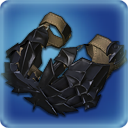 HANDS
THM ACN BLM SMN RDM BLU LV. 50
ITEM LEVEL 70DEFENSE: 41MAGIC DEFENSE: 75DARKLIGHT GLOVES OF CASTINGHANDS
THM ACN BLM SMN RDM BLU LV. 50
ITEM LEVEL 70INTELLIGENCE +12
VITALITY +12
DIRECT HIT RATE +16
DETERMINATION +8INTELLIGENCE +12
VITALITY +12
DIRECT HIT RATE +16
DETERMINATION +8INTELLIGENCE +12
VITALITY +12
DIRECT HIT RATE +16
DETERMINATION +8DARKLIGHT GLOVES OF CASTINGHANDS
THM ACN BLM SMN RDM BLU LV. 50
ITEM LEVEL 70REPAIR/MELDING/DESYNTHESIS: LEATHERWORKERDYEABLE: YESUNIQUE
UNTRADEABLEVANYA GLOVES OF CASTING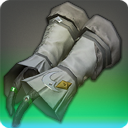 HANDS
THM ACN BLM SMN RDM BLU LV. 50
ITEM LEVEL 70DEFENSE: 33 ( 41)MAGIC DEFENSE: 60 ( 75)VANYA GLOVES OF CASTINGHANDS
THM ACN BLM SMN RDM BLU LV. 50
ITEM LEVEL 70INTELLIGENCE +11 ( +12)
VITALITY +10 ( +12)
DETERMINATION +9 ( +11)
SPELL SPEED +9 ( +11)INTELLIGENCE +11 ( +12)
VITALITY +10 ( +12)
DETERMINATION +9 ( +11)
SPELL SPEED +9 ( +11)INTELLIGENCE +11 ( +12)
VITALITY +10 ( +12)
DETERMINATION +9 ( +11)
SPELL SPEED +9 ( +11)VANYA GLOVES OF CASTINGHANDS
THM ACN BLM SMN RDM BLU LV. 50
ITEM LEVEL 70REPAIR/MELDING/DESYNTHESIS: WEAVERDYEABLE: YESWARWOLF GLOVES OF CASTING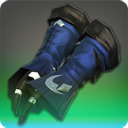 HANDS
THM ACN BLM SMN RDM BLU LV. 50
ITEM LEVEL 70DEFENSE: 41MAGIC DEFENSE: 75WARWOLF GLOVES OF CASTINGHANDS
THM ACN BLM SMN RDM BLU LV. 50
ITEM LEVEL 70INTELLIGENCE +12
VITALITY +12
SPELL SPEED +16
CRITICAL HIT +11INTELLIGENCE +12
VITALITY +12
SPELL SPEED +16
CRITICAL HIT +11INTELLIGENCE +12
VITALITY +12
SPELL SPEED +16
CRITICAL HIT +11WARWOLF GLOVES OF CASTINGHANDS
THM ACN BLM SMN RDM BLU LV. 50
ITEM LEVEL 70REPAIR/MELDING/DESYNTHESIS: WEAVERDYEABLE: YESUNIQUE
UNTRADEABLEMAGICIAN'S GLOVES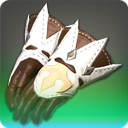 HANDS
THM ACN BLM SMN RDM BLU LV. 50
ITEM LEVEL 70DEFENSE: 41MAGIC DEFENSE: 75MAGICIAN'S GLOVESHANDS
THM ACN BLM SMN RDM BLU LV. 50
ITEM LEVEL 70INTELLIGENCE +12
VITALITY +12
CRITICAL HIT +16
DIRECT HIT RATE +11INTELLIGENCE +12
VITALITY +12
CRITICAL HIT +16
DIRECT HIT RATE +11INTELLIGENCE +12
VITALITY +12
CRITICAL HIT +16
DIRECT HIT RATE +11MAGICIAN'S GLOVESHANDS
THM ACN BLM SMN RDM BLU LV. 50
ITEM LEVEL 70REPAIR/MELDING/DESYNTHESIS: LEATHERWORKERDYEABLE: NOUNIQUE
UNTRADEABLESTORM ELITE'S GLOVES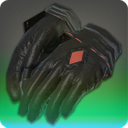 HANDS
DISCIPLE OF MAGIC LV. 50
ITEM LEVEL 70DEFENSE: 41MAGIC DEFENSE: 75STORM ELITE'S GLOVESHANDS
DISCIPLE OF MAGIC LV. 50
ITEM LEVEL 70MAELSTROM UNIFORMINTELLIGENCE +12
MIND +12
VITALITY +12
CRITICAL HIT +16
SPELL SPEED +11
SET BONUS:SPELL SPEED +1
SPELL SPEED +2
SPELL SPEED +2MAELSTROM UNIFORMINTELLIGENCE +12
MIND +12
VITALITY +12
CRITICAL HIT +16
SPELL SPEED +11
SET BONUS:SPELL SPEED +1
SPELL SPEED +2
SPELL SPEED +2MAELSTROM UNIFORMINTELLIGENCE +12
MIND +12
VITALITY +12
CRITICAL HIT +16
SPELL SPEED +11
SET BONUS:SPELL SPEED +1
SPELL SPEED +2
SPELL SPEED +2STORM ELITE'S GLOVESHANDS
DISCIPLE OF MAGIC LV. 50
ITEM LEVEL 70REPAIR/MELDING/DESYNTHESIS: LEATHERWORKERDYEABLE: NOUNIQUE
UNTRADEABLESERPENT ELITE'S FIELD DRESSING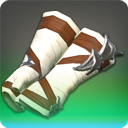 HANDS
DISCIPLE OF MAGIC LV. 50
ITEM LEVEL 70DEFENSE: 41MAGIC DEFENSE: 75SERPENT ELITE'S FIELD DRESSINGHANDS
DISCIPLE OF MAGIC LV. 50
ITEM LEVEL 70ORDER OF THE TWIN ADDER UNIFORMINTELLIGENCE +12
MIND +12
VITALITY +12
CRITICAL HIT +16
SPELL SPEED +11
SET BONUS:SPELL SPEED +1
SPELL SPEED +2
SPELL SPEED +2ORDER OF THE TWIN ADDER UNIFORMINTELLIGENCE +12
MIND +12
VITALITY +12
CRITICAL HIT +16
SPELL SPEED +11
SET BONUS:SPELL SPEED +1
SPELL SPEED +2
SPELL SPEED +2ORDER OF THE TWIN ADDER UNIFORMINTELLIGENCE +12
MIND +12
VITALITY +12
CRITICAL HIT +16
SPELL SPEED +11
SET BONUS:SPELL SPEED +1
SPELL SPEED +2
SPELL SPEED +2SERPENT ELITE'S FIELD DRESSINGHANDS
DISCIPLE OF MAGIC LV. 50
ITEM LEVEL 70REPAIR/MELDING/DESYNTHESIS: WEAVERDYEABLE: NOUNIQUE
UNTRADEABLEFLAME ELITE'S GLOVES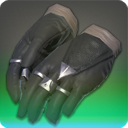 HANDS
DISCIPLE OF MAGIC LV. 50
ITEM LEVEL 70DEFENSE: 41MAGIC DEFENSE: 75FLAME ELITE'S GLOVESHANDS
DISCIPLE OF MAGIC LV. 50
ITEM LEVEL 70IMMORTAL FLAMES UNIFORMINTELLIGENCE +12
MIND +12
VITALITY +12
CRITICAL HIT +16
SPELL SPEED +11
SET BONUS:SPELL SPEED +1
SPELL SPEED +2
SPELL SPEED +2IMMORTAL FLAMES UNIFORMINTELLIGENCE +12
MIND +12
VITALITY +12
CRITICAL HIT +16
SPELL SPEED +11
SET BONUS:SPELL SPEED +1
SPELL SPEED +2
SPELL SPEED +2IMMORTAL FLAMES UNIFORMINTELLIGENCE +12
MIND +12
VITALITY +12
CRITICAL HIT +16
SPELL SPEED +11
SET BONUS:SPELL SPEED +1
SPELL SPEED +2
SPELL SPEED +2FLAME ELITE'S GLOVESHANDS
DISCIPLE OF MAGIC LV. 50
ITEM LEVEL 70REPAIR/MELDING/DESYNTHESIS: LEATHERWORKERDYEABLE: NOUNIQUE
UNTRADEABLECRIMSON CELESTIAL GLOVES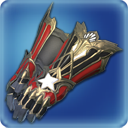 HANDS
THM ACN BLM SMN RDM BLU LV. 50
ITEM LEVEL 80DEFENSE: 43MAGIC DEFENSE: 77CRIMSON CELESTIAL GLOVESHANDS
THM ACN BLM SMN RDM BLU LV. 50
ITEM LEVEL 80INTELLIGENCE +15
VITALITY +15
CRITICAL HIT +19
SPELL SPEED +13INTELLIGENCE +15
VITALITY +15
CRITICAL HIT +19
SPELL SPEED +13INTELLIGENCE +15
VITALITY +15
CRITICAL HIT +19
SPELL SPEED +13CRIMSON CELESTIAL GLOVESHANDS
THM ACN BLM SMN RDM BLU LV. 50
ITEM LEVEL 80REPAIR/MELDING/DESYNTHESIS: LEATHERWORKERDYEABLE: NOUNIQUE
UNTRADEABLEHALFGLOVES OF DIVINE DEATH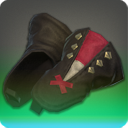 HANDS
THM ACN BLM SMN RDM BLU LV. 50
ITEM LEVEL 80DEFENSE: 43MAGIC DEFENSE: 77HALFGLOVES OF DIVINE DEATHHANDS
THM ACN BLM SMN RDM BLU LV. 50
ITEM LEVEL 80INTELLIGENCE +15
VITALITY +15
DIRECT HIT RATE +19
DETERMINATION +9INTELLIGENCE +15
VITALITY +15
DIRECT HIT RATE +19
DETERMINATION +9INTELLIGENCE +15
VITALITY +15
DIRECT HIT RATE +19
DETERMINATION +9HALFGLOVES OF DIVINE DEATHHANDS
THM ACN BLM SMN RDM BLU LV. 50
ITEM LEVEL 80REPAIR/MELDING/DESYNTHESIS: LEATHERWORKERDYEABLE: NOUNIQUE
UNTRADEABLEALLAGAN GLOVES OF CASTING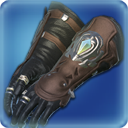 HANDS
THM ACN BLM SMN RDM BLU LV. 50
ITEM LEVEL 90DEFENSE: 44MAGIC DEFENSE: 78ALLAGAN GLOVES OF CASTINGHANDS
THM ACN BLM SMN RDM BLU LV. 50
ITEM LEVEL 90INTELLIGENCE +18
VITALITY +18
SPELL SPEED +21
DETERMINATION +11INTELLIGENCE +18
VITALITY +18
SPELL SPEED +21
DETERMINATION +11INTELLIGENCE +18
VITALITY +18
SPELL SPEED +21
DETERMINATION +11ALLAGAN GLOVES OF CASTINGHANDS
THM ACN BLM SMN RDM BLU LV. 50
ITEM LEVEL 90REPAIR/MELDING/DESYNTHESIS: LEATHERWORKERDYEABLE: NOUNIQUE
UNTRADEABLESORCERER'S GLOVES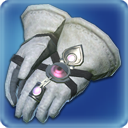 HANDS
BLM LV. 50
ITEM LEVEL 90DEFENSE: 44MAGIC DEFENSE: 78SORCERER'S GLOVESHANDS
BLM LV. 50
ITEM LEVEL 90INTELLIGENCE +18
VITALITY +18
SPELL SPEED +21
DIRECT HIT RATE +15INTELLIGENCE +18
VITALITY +18
SPELL SPEED +21
DIRECT HIT RATE +15INTELLIGENCE +18
VITALITY +18
SPELL SPEED +21
DIRECT HIT RATE +15SORCERER'S GLOVESHANDS
BLM LV. 50
ITEM LEVEL 90REPAIR/MELDING/DESYNTHESIS: LEATHERWORKERDYEABLE: NOUNIQUE
UNTRADEABLEDIREWOLF GLOVES OF CASTING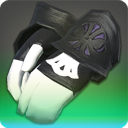 HANDS
THM ACN BLM SMN RDM BLU LV. 50
ITEM LEVEL 90DEFENSE: 44MAGIC DEFENSE: 78DIREWOLF GLOVES OF CASTINGHANDS
THM ACN BLM SMN RDM BLU LV. 50
ITEM LEVEL 90INTELLIGENCE +18
VITALITY +18
CRITICAL HIT +21
SPELL SPEED +15INTELLIGENCE +18
VITALITY +18
CRITICAL HIT +21
SPELL SPEED +15INTELLIGENCE +18
VITALITY +18
CRITICAL HIT +21
SPELL SPEED +15DIREWOLF GLOVES OF CASTINGHANDS
THM ACN BLM SMN RDM BLU LV. 50
ITEM LEVEL 90REPAIR/MELDING/DESYNTHESIS: LEATHERWORKERDYEABLE: YESUNIQUE
UNTRADEABLESAURIAN GLOVES OF CASTING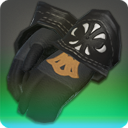 HANDS
THM ACN BLM SMN RDM BLU LV. 50
ITEM LEVEL 90DEFENSE: 36 ( 44)MAGIC DEFENSE: 63 ( 78)SAURIAN GLOVES OF CASTINGHANDS
THM ACN BLM SMN RDM BLU LV. 50
ITEM LEVEL 90INTELLIGENCE +16 ( +18)
VITALITY +15 ( +18)
CRITICAL HIT +17 ( +21)
DETERMINATION +8 ( +11)INTELLIGENCE +16 ( +18)
VITALITY +15 ( +18)
CRITICAL HIT +17 ( +21)
DETERMINATION +8 ( +11)INTELLIGENCE +16 ( +18)
VITALITY +15 ( +18)
CRITICAL HIT +17 ( +21)
DETERMINATION +8 ( +11)SAURIAN GLOVES OF CASTINGHANDS
THM ACN BLM SMN RDM BLU LV. 50
ITEM LEVEL 90REPAIR/MELDING/DESYNTHESIS: LEATHERWORKERDYEABLE: YESWEATHERED EVENSTAR GLOVES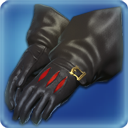 HANDS
THM ACN BLM SMN RDM BLU LV. 50
ITEM LEVEL 100DEFENSE: 46MAGIC DEFENSE: 80WEATHERED EVENSTAR GLOVESHANDS
THM ACN BLM SMN RDM BLU LV. 50
ITEM LEVEL 100INTELLIGENCE +21
VITALITY +22
CRITICAL HIT +23
SPELL SPEED +16INTELLIGENCE +21
VITALITY +22
CRITICAL HIT +23
SPELL SPEED +16INTELLIGENCE +21
VITALITY +22
CRITICAL HIT +23
SPELL SPEED +16WEATHERED EVENSTAR GLOVESHANDS
THM ACN BLM SMN RDM BLU LV. 50
ITEM LEVEL 100REPAIR/MELDING/DESYNTHESIS: LEATHERWORKERDYEABLE: NOUNIQUE
UNTRADEABLEWOLFSEYE LONG GLOVES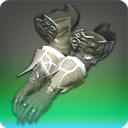 HANDS
THM BLM LV. 50
ITEM LEVEL 100DEFENSE: 46MAGIC DEFENSE: 80WOLFSEYE LONG GLOVESHANDS
THM BLM LV. 50
ITEM LEVEL 100INTELLIGENCE +21
VITALITY +22
SPELL SPEED +23
CRITICAL HIT +16INTELLIGENCE +21
VITALITY +22
SPELL SPEED +23
CRITICAL HIT +16INTELLIGENCE +21
VITALITY +22
SPELL SPEED +23
CRITICAL HIT +16WOLFSEYE LONG GLOVESHANDS
THM BLM LV. 50
ITEM LEVEL 100REPAIR/MELDING/DESYNTHESIS: LEATHERWORKERDYEABLE: YESUNIQUE
UNTRADEABLESCYLLA'S GLOVES OF CASTING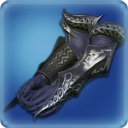 HANDS
THM ACN BLM SMN RDM BLU LV. 50
ITEM LEVEL 100DEFENSE: 46MAGIC DEFENSE: 80SCYLLA'S GLOVES OF CASTINGHANDS
THM ACN BLM SMN RDM BLU LV. 50
ITEM LEVEL 100INTELLIGENCE +21
VITALITY +22
SPELL SPEED +23
DETERMINATION +11INTELLIGENCE +21
VITALITY +22
SPELL SPEED +23
DETERMINATION +11INTELLIGENCE +21
VITALITY +22
SPELL SPEED +23
DETERMINATION +11SCYLLA'S GLOVES OF CASTINGHANDS
THM ACN BLM SMN RDM BLU LV. 50
ITEM LEVEL 100REPAIR/MELDING/DESYNTHESIS: LEATHERWORKERDYEABLE: NOUNIQUE
UNTRADEABLEBOGATYR'S GLOVES OF CASTING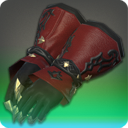 HANDS
THM ACN BLM SMN RDM BLU LV. 50
ITEM LEVEL 100DEFENSE: 46MAGIC DEFENSE: 80BOGATYR'S GLOVES OF CASTINGHANDS
THM ACN BLM SMN RDM BLU LV. 50
ITEM LEVEL 100INTELLIGENCE +21
VITALITY +22
CRITICAL HIT +23
DIRECT HIT RATE +16INTELLIGENCE +21
VITALITY +22
CRITICAL HIT +23
DIRECT HIT RATE +16INTELLIGENCE +21
VITALITY +22
CRITICAL HIT +23
DIRECT HIT RATE +16BOGATYR'S GLOVES OF CASTINGHANDS
THM ACN BLM SMN RDM BLU LV. 50
ITEM LEVEL 100REPAIR/MELDING/DESYNTHESIS: LEATHERWORKERDYEABLE: NOUNIQUE
UNTRADEABLEHIGH ALLAGAN GLOVES OF CASTING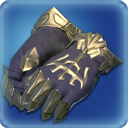 HANDS
THM ACN BLM SMN RDM BLU LV. 50
ITEM LEVEL 110DEFENSE: 48MAGIC DEFENSE: 82HIGH ALLAGAN GLOVES OF CASTINGHANDS
THM ACN BLM SMN RDM BLU LV. 50
ITEM LEVEL 110INTELLIGENCE +24
VITALITY +25
DIRECT HIT RATE +25
DETERMINATION +12INTELLIGENCE +24
VITALITY +25
DIRECT HIT RATE +25
DETERMINATION +12INTELLIGENCE +24
VITALITY +25
DIRECT HIT RATE +25
DETERMINATION +12HIGH ALLAGAN GLOVES OF CASTINGHANDS
THM ACN BLM SMN RDM BLU LV. 50
ITEM LEVEL 110REPAIR/MELDING/DESYNTHESIS: LEATHERWORKERDYEABLE: NOUNIQUE
UNTRADEABLEEVENSTAR GLOVES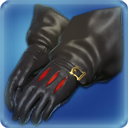 HANDS
THM ACN BLM SMN RDM BLU LV. 50
ITEM LEVEL 110DEFENSE: 48MAGIC DEFENSE: 82EVENSTAR GLOVESHANDS
THM ACN BLM SMN RDM BLU LV. 50
ITEM LEVEL 110INTELLIGENCE +24
VITALITY +25
CRITICAL HIT +25
SPELL SPEED +18INTELLIGENCE +24
VITALITY +25
CRITICAL HIT +25
SPELL SPEED +18INTELLIGENCE +24
VITALITY +25
CRITICAL HIT +25
SPELL SPEED +18EVENSTAR GLOVESHANDS
THM ACN BLM SMN RDM BLU LV. 50
ITEM LEVEL 110REPAIR/MELDING/DESYNTHESIS: LEATHERWORKERDYEABLE: YESUNIQUE
UNTRADEABLEKIRIMU GLOVES OF CASTING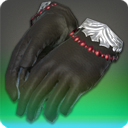 HANDS
THM ACN BLM SMN RDM BLU LV. 50
ITEM LEVEL 110DEFENSE: 38 ( 48)MAGIC DEFENSE: 66 ( 82)KIRIMU GLOVES OF CASTINGHANDS
THM ACN BLM SMN RDM BLU LV. 50
ITEM LEVEL 110INTELLIGENCE +22 ( +24)
VITALITY +20 ( +25)
DETERMINATION +14 ( +18)
CRITICAL HIT +14 ( +18)INTELLIGENCE +22 ( +24)
VITALITY +20 ( +25)
DETERMINATION +14 ( +18)
CRITICAL HIT +14 ( +18)INTELLIGENCE +22 ( +24)
VITALITY +20 ( +25)
DETERMINATION +14 ( +18)
CRITICAL HIT +14 ( +18)KIRIMU GLOVES OF CASTINGHANDS
THM ACN BLM SMN RDM BLU LV. 50
ITEM LEVEL 110REPAIR/MELDING/DESYNTHESIS: LEATHERWORKERDYEABLE: YESWOLFLIEGE LONG GLOVES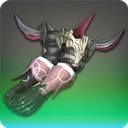 HANDS
THM BLM LV. 50
ITEM LEVEL 110DEFENSE: 48MAGIC DEFENSE: 82WOLFLIEGE LONG GLOVESHANDS
THM BLM LV. 50
ITEM LEVEL 110INTELLIGENCE +24
VITALITY +25
SPELL SPEED +25
DETERMINATION +12INTELLIGENCE +24
VITALITY +25
SPELL SPEED +25
DETERMINATION +12INTELLIGENCE +24
VITALITY +25
SPELL SPEED +25
DETERMINATION +12WOLFLIEGE LONG GLOVESHANDS
THM BLM LV. 50
ITEM LEVEL 110REPAIR/MELDING/DESYNTHESIS: LEATHERWORKERDYEABLE: YESUNIQUE
UNTRADEABLEARCHAEOSKIN GLOVES OF CASTING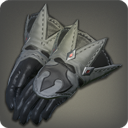 HANDS
THM ACN BLM SMN RDM BLU LV. 50
ITEM LEVEL 115DEFENSE: 44 ( 49)MAGIC DEFENSE: 75 ( 83)ARCHAEOSKIN GLOVES OF CASTINGHANDS
THM ACN BLM SMN RDM BLU LV. 50
ITEM LEVEL 115INTELLIGENCE +23 ( +26)
VITALITY +24 ( +27)
DETERMINATION +17 ( +18)
DIRECT HIT RATE +16 ( +18)INTELLIGENCE +23 ( +26)
VITALITY +24 ( +27)
DETERMINATION +17 ( +18)
DIRECT HIT RATE +16 ( +18)INTELLIGENCE +23 ( +26)
VITALITY +24 ( +27)
DETERMINATION +17 ( +18)
DIRECT HIT RATE +16 ( +18)ARCHAEOSKIN GLOVES OF CASTINGHANDS
THM ACN BLM SMN RDM BLU LV. 50
ITEM LEVEL 115REPAIR/MELDING/DESYNTHESIS: LEATHERWORKERDYEABLE: YESIRONWORKS GLOVES OF CASTING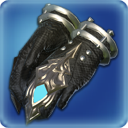 HANDS
THM ACN BLM SMN RDM BLU LV. 50
ITEM LEVEL 120DEFENSE: 50MAGIC DEFENSE: 84IRONWORKS GLOVES OF CASTINGHANDS
THM ACN BLM SMN RDM BLU LV. 50
ITEM LEVEL 120INTELLIGENCE +27
VITALITY +29
DIRECT HIT RATE +27
DETERMINATION +13INTELLIGENCE +27
VITALITY +29
DIRECT HIT RATE +27
DETERMINATION +13INTELLIGENCE +27
VITALITY +29
DIRECT HIT RATE +27
DETERMINATION +13IRONWORKS GLOVES OF CASTINGHANDS
THM ACN BLM SMN RDM BLU LV. 50
ITEM LEVEL 120REPAIR/MELDING/DESYNTHESIS: LEATHERWORKERDYEABLE: NOUNIQUE
UNTRADEABLEDEMON GLOVES OF CASTING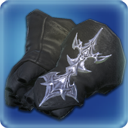 HANDS
THM ACN BLM SMN RDM BLU LV. 50
ITEM LEVEL 120DEFENSE: 50MAGIC DEFENSE: 84DEMON GLOVES OF CASTINGHANDS
THM ACN BLM SMN RDM BLU LV. 50
ITEM LEVEL 120INTELLIGENCE +27
VITALITY +29
CRITICAL HIT +27
DIRECT HIT RATE +19INTELLIGENCE +27
VITALITY +29
CRITICAL HIT +27
DIRECT HIT RATE +19INTELLIGENCE +27
VITALITY +29
CRITICAL HIT +27
DIRECT HIT RATE +19DEMON GLOVES OF CASTINGHANDS
THM ACN BLM SMN RDM BLU LV. 50
ITEM LEVEL 120REPAIR/MELDING/DESYNTHESIS: LEATHERWORKERDYEABLE: NOUNIQUE
UNTRADEABLEAUGMENTED IRONWORKS GLOVES OF CASTING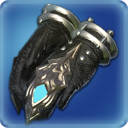 HANDS
THM ACN BLM SMN RDM BLU LV. 50
ITEM LEVEL 130DEFENSE: 51MAGIC DEFENSE: 85AUGMENTED IRONWORKS GLOVES OF CASTINGHANDS
THM ACN BLM SMN RDM BLU LV. 50
ITEM LEVEL 130INTELLIGENCE +31
VITALITY +32
DIRECT HIT RATE +29
DETERMINATION +14INTELLIGENCE +31
VITALITY +32
DIRECT HIT RATE +29
DETERMINATION +14INTELLIGENCE +31
VITALITY +32
DIRECT HIT RATE +29
DETERMINATION +14AUGMENTED IRONWORKS GLOVES OF CASTINGHANDS
THM ACN BLM SMN RDM BLU LV. 50
ITEM LEVEL 130REPAIR/MELDING/DESYNTHESIS: LEATHERWORKERDYEABLE: YESUNIQUE
UNTRADEABLEDREADWYRM GLOVES OF CASTING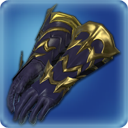 HANDS
THM ACN BLM SMN RDM BLU LV. 50
ITEM LEVEL 130DEFENSE: 51MAGIC DEFENSE: 85DREADWYRM GLOVES OF CASTINGHANDS
THM ACN BLM SMN RDM BLU LV. 50
ITEM LEVEL 130INTELLIGENCE +31
VITALITY +32
SPELL SPEED +29
CRITICAL HIT +20INTELLIGENCE +31
VITALITY +32
SPELL SPEED +29
CRITICAL HIT +20INTELLIGENCE +31
VITALITY +32
SPELL SPEED +29
CRITICAL HIT +20DREADWYRM GLOVES OF CASTINGHANDS
THM ACN BLM SMN RDM BLU LV. 50
ITEM LEVEL 130REPAIR/MELDING/DESYNTHESIS: LEATHERWORKERDYEABLE: NOUNIQUE
UNTRADEABLEISHGARDIAN HISTORIAN'S GLOVES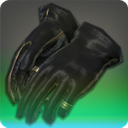 HANDS
THM ACN BLM SMN RDM BLU LV. 51
ITEM LEVEL 120DEFENSE: 50MAGIC DEFENSE: 84ISHGARDIAN HISTORIAN'S GLOVESHANDS
THM ACN BLM SMN RDM BLU LV. 51
ITEM LEVEL 120INTELLIGENCE +27
VITALITY +29
SPELL SPEED +27
CRITICAL HIT +19INTELLIGENCE +27
VITALITY +29
SPELL SPEED +27
CRITICAL HIT +19INTELLIGENCE +27
VITALITY +29
SPELL SPEED +27
CRITICAL HIT +19ISHGARDIAN HISTORIAN'S GLOVESHANDS
THM ACN BLM SMN RDM BLU LV. 51
ITEM LEVEL 120REPAIR/MELDING/DESYNTHESIS: LEATHERWORKERDYEABLE: NOUNIQUE
UNTRADEABLEWYVERNSKIN GLOVES OF CASTING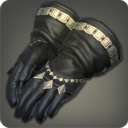 HANDS
THM ACN BLM SMN RDM BLU LV. 52
ITEM LEVEL 125DEFENSE: 45 ( 50)MAGIC DEFENSE: 76 ( 84)WYVERNSKIN GLOVES OF CASTINGHANDS
THM ACN BLM SMN RDM BLU LV. 52
ITEM LEVEL 125INTELLIGENCE +26 ( +29)
VITALITY +28 ( +31)
DETERMINATION +18 ( +20)
CRITICAL HIT +18 ( +20)INTELLIGENCE +26 ( +29)
VITALITY +28 ( +31)
DETERMINATION +18 ( +20)
CRITICAL HIT +18 ( +20)INTELLIGENCE +26 ( +29)
VITALITY +28 ( +31)
DETERMINATION +18 ( +20)
CRITICAL HIT +18 ( +20)WYVERNSKIN GLOVES OF CASTINGHANDS
THM ACN BLM SMN RDM BLU LV. 52
ITEM LEVEL 125REPAIR/MELDING/DESYNTHESIS: LEATHERWORKERDYEABLE: YESWOAD SKYWICCE'S ARMGUARDS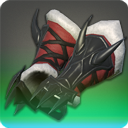 HANDS
THM ACN BLM SMN RDM BLU LV. 53
ITEM LEVEL 130DEFENSE: 51MAGIC DEFENSE: 85WOAD SKYWICCE'S ARMGUARDSHANDS
THM ACN BLM SMN RDM BLU LV. 53
ITEM LEVEL 130INTELLIGENCE +31
VITALITY +32
DETERMINATION +21
SPELL SPEED +20INTELLIGENCE +31
VITALITY +32
DETERMINATION +21
SPELL SPEED +20INTELLIGENCE +31
VITALITY +32
DETERMINATION +21
SPELL SPEED +20WOAD SKYWICCE'S ARMGUARDSHANDS
THM ACN BLM SMN RDM BLU LV. 53
ITEM LEVEL 130REPAIR/MELDING/DESYNTHESIS: LEATHERWORKERDYEABLE: NOUNIQUE
UNTRADEABLERAMIE HALFGLOVES OF CASTING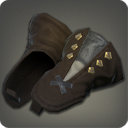 HANDS
THM ACN BLM SMN RDM BLU LV. 54
ITEM LEVEL 133DEFENSE: 46 ( 52)MAGIC DEFENSE: 77 ( 86)RAMIE HALFGLOVES OF CASTINGHANDS
THM ACN BLM SMN RDM BLU LV. 54
ITEM LEVEL 133INTELLIGENCE +29 ( +32)
VITALITY +29 ( +33)
CRITICAL HIT +27 ( +30)
DIRECT HIT RATE +19 ( +21)INTELLIGENCE +29 ( +32)
VITALITY +29 ( +33)
CRITICAL HIT +27 ( +30)
DIRECT HIT RATE +19 ( +21)INTELLIGENCE +29 ( +32)
VITALITY +29 ( +33)
CRITICAL HIT +27 ( +30)
DIRECT HIT RATE +19 ( +21)RAMIE HALFGLOVES OF CASTINGHANDS
THM ACN BLM SMN RDM BLU LV. 54
ITEM LEVEL 133REPAIR/MELDING/DESYNTHESIS: WEAVERDYEABLE: YESORTHODOX ARMGUARDS OF CASTING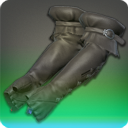 HANDS
THM ACN BLM SMN RDM BLU LV. 55
ITEM LEVEL 136DEFENSE: 52MAGIC DEFENSE: 86ORTHODOX ARMGUARDS OF CASTINGHANDS
THM ACN BLM SMN RDM BLU LV. 55
ITEM LEVEL 136INTELLIGENCE +33
VITALITY +33
DETERMINATION +22
CRITICAL HIT +21INTELLIGENCE +33
VITALITY +33
DETERMINATION +22
CRITICAL HIT +21INTELLIGENCE +33
VITALITY +33
DETERMINATION +22
CRITICAL HIT +21ORTHODOX ARMGUARDS OF CASTINGHANDS
THM ACN BLM SMN RDM BLU LV. 55
ITEM LEVEL 136REPAIR/MELDING/DESYNTHESIS: LEATHERWORKERDYEABLE: NOUNIQUE
UNTRADEABLEDRAGONSKIN GLOVES OF CASTING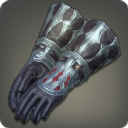 HANDS
THM ACN BLM SMN RDM BLU LV. 56
ITEM LEVEL 139DEFENSE: 47 ( 53)MAGIC DEFENSE: 92 ( 102)DRAGONSKIN GLOVES OF CASTINGHANDS
THM ACN BLM SMN RDM BLU LV. 56
ITEM LEVEL 139INTELLIGENCE +31 ( +35)
VITALITY +30 ( +33)
DIRECT HIT RATE +28 ( +31)
SPELL SPEED +19 ( +22)INTELLIGENCE +31 ( +35)
VITALITY +30 ( +33)
DIRECT HIT RATE +28 ( +31)
SPELL SPEED +19 ( +22)INTELLIGENCE +31 ( +35)
VITALITY +30 ( +33)
DIRECT HIT RATE +28 ( +31)
SPELL SPEED +19 ( +22)DRAGONSKIN GLOVES OF CASTINGHANDS
THM ACN BLM SMN RDM BLU LV. 56
ITEM LEVEL 139REPAIR/MELDING/DESYNTHESIS: LEATHERWORKERDYEABLE: YESHALONIC EXORCIST'S GLOVES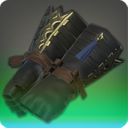 HANDS
THM ACN BLM SMN RDM BLU LV. 57
ITEM LEVEL 142DEFENSE: 53MAGIC DEFENSE: 115HALONIC EXORCIST'S GLOVESHANDS
THM ACN BLM SMN RDM BLU LV. 57
ITEM LEVEL 142INTELLIGENCE +37
VITALITY +34
SPELL SPEED +31
DETERMINATION +18INTELLIGENCE +37
VITALITY +34
SPELL SPEED +31
DETERMINATION +18INTELLIGENCE +37
VITALITY +34
SPELL SPEED +31
DETERMINATION +18HALONIC EXORCIST'S GLOVESHANDS
THM ACN BLM SMN RDM BLU LV. 57
ITEM LEVEL 142REPAIR/MELDING/DESYNTHESIS: LEATHERWORKERDYEABLE: NOUNIQUE
UNTRADEABLESERPENTSKIN DRESS GLOVES OF CASTING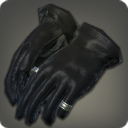 HANDS
THM ACN BLM SMN RDM BLU LV. 58
ITEM LEVEL 145DEFENSE: 66 ( 73)MAGIC DEFENSE: 115 ( 128)SERPENTSKIN DRESS GLOVES OF CASTINGHANDS
THM ACN BLM SMN RDM BLU LV. 58
ITEM LEVEL 145INTELLIGENCE +35 ( +39)
VITALITY +31 ( +34)
DIRECT HIT RATE +28 ( +31)
DETERMINATION +17 ( +19)INTELLIGENCE +35 ( +39)
VITALITY +31 ( +34)
DIRECT HIT RATE +28 ( +31)
DETERMINATION +17 ( +19)INTELLIGENCE +35 ( +39)
VITALITY +31 ( +34)
DIRECT HIT RATE +28 ( +31)
DETERMINATION +17 ( +19)SERPENTSKIN DRESS GLOVES OF CASTINGHANDS
THM ACN BLM SMN RDM BLU LV. 58
ITEM LEVEL 145REPAIR/MELDING/DESYNTHESIS: LEATHERWORKERDYEABLE: YESSHARLAYAN PHILOSOPHER'S GLOVES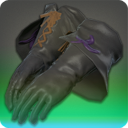 HANDS
THM ACN BLM SMN RDM BLU LV. 59
ITEM LEVEL 148DEFENSE: 81MAGIC DEFENSE: 141SHARLAYAN PHILOSOPHER'S GLOVESHANDS
THM ACN BLM SMN RDM BLU LV. 59
ITEM LEVEL 148INTELLIGENCE +40
VITALITY +34
CRITICAL HIT +32
DIRECT HIT RATE +22INTELLIGENCE +40
VITALITY +34
CRITICAL HIT +32
DIRECT HIT RATE +22INTELLIGENCE +40
VITALITY +34
CRITICAL HIT +32
DIRECT HIT RATE +22SHARLAYAN PHILOSOPHER'S GLOVESHANDS
THM ACN BLM SMN RDM BLU LV. 59
ITEM LEVEL 148REPAIR/MELDING/DESYNTHESIS: LEATHERWORKERDYEABLE: NOUNIQUE
UNTRADEABLESERPENTSKIN GLOVES OF CASTING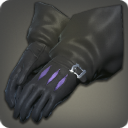 HANDS
THM ACN BLM SMN RDM BLU LV. 60
ITEM LEVEL 150DEFENSE: 77 ( 86)MAGIC DEFENSE: 135 ( 150)SERPENTSKIN GLOVES OF CASTINGHANDS
THM ACN BLM SMN RDM BLU LV. 60
ITEM LEVEL 150INTELLIGENCE +37 ( +42)
VITALITY +31 ( +35)
SPELL SPEED +29 ( +32)
CRITICAL HIT +20 ( +22)INTELLIGENCE +37 ( +42)
VITALITY +31 ( +35)
SPELL SPEED +29 ( +32)
CRITICAL HIT +20 ( +22)INTELLIGENCE +37 ( +42)
VITALITY +31 ( +35)
SPELL SPEED +29 ( +32)
CRITICAL HIT +20 ( +22)SERPENTSKIN GLOVES OF CASTINGHANDS
THM ACN BLM SMN RDM BLU LV. 60
ITEM LEVEL 150REPAIR/MELDING/DESYNTHESIS: LEATHERWORKERDYEABLE: YESVALERIAN WIZARD'S FINGERLESS HALFGLOVES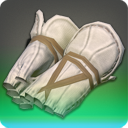 HANDS
THM ACN BLM SMN RDM BLU LV. 60
ITEM LEVEL 160DEFENSE: 92MAGIC DEFENSE: 160VALERIAN WIZARD'S FINGERLESS HALFGLOVESHANDS
THM ACN BLM SMN RDM BLU LV. 60
ITEM LEVEL 160INTELLIGENCE +44
VITALITY +37
DIRECT HIT RATE +35
CRITICAL HIT +25INTELLIGENCE +44
VITALITY +37
DIRECT HIT RATE +35
CRITICAL HIT +25INTELLIGENCE +44
VITALITY +37
DIRECT HIT RATE +35
CRITICAL HIT +25VALERIAN WIZARD'S FINGERLESS HALFGLOVESHANDS
THM ACN BLM SMN RDM BLU LV. 60
ITEM LEVEL 160REPAIR/MELDING/DESYNTHESIS: WEAVERDYEABLE: NOUNIQUE
UNTRADEABLEMISTFALL HALFGLOVES OF CASTING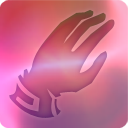 HANDS
THM ACN BLM SMN RDM BLU LV. 60
ITEM LEVEL 160DEFENSE: 92MAGIC DEFENSE: 160MISTFALL HALFGLOVES OF CASTINGHANDS
THM ACN BLM SMN RDM BLU LV. 60
ITEM LEVEL 160INTELLIGENCE +44
VITALITY +37
THIS ITEM MAY HAVE UP TO 4 RANDOM ADDITIONAL BONUS STATS.INTELLIGENCE +44
VITALITY +37
THIS ITEM MAY HAVE UP TO 4 RANDOM ADDITIONAL BONUS STATS.INTELLIGENCE +44
VITALITY +37
THIS ITEM MAY HAVE UP TO 4 RANDOM ADDITIONAL BONUS STATS.MISTFALL HALFGLOVES OF CASTINGHANDS
THM ACN BLM SMN RDM BLU LV. 60
ITEM LEVEL 160REPAIR/MELDING/DESYNTHESIS: WEAVERDYEABLE: NOUNTRADEABLEYASHA TEKKO OF CASTING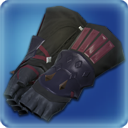 HANDS
THM ACN BLM SMN RDM BLU LV. 60
ITEM LEVEL 170DEFENSE: 97MAGIC DEFENSE: 170YASHA TEKKO OF CASTINGHANDS
THM ACN BLM SMN RDM BLU LV. 60
ITEM LEVEL 170INTELLIGENCE +46
VITALITY +40
DETERMINATION +37
SPELL SPEED +27INTELLIGENCE +46
VITALITY +40
DETERMINATION +37
SPELL SPEED +27INTELLIGENCE +46
VITALITY +40
DETERMINATION +37
SPELL SPEED +27YASHA TEKKO OF CASTINGHANDS
THM ACN BLM SMN RDM BLU LV. 60
ITEM LEVEL 170REPAIR/MELDING/DESYNTHESIS: LEATHERWORKERDYEABLE: NOUNIQUE
UNTRADEABLEASTRAL SILK DRESS GLOVES OF CASTING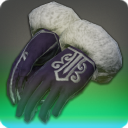 HANDS
THM ACN BLM SMN RDM BLU LV. 60
ITEM LEVEL 180DEFENSE: 93 ( 103)MAGIC DEFENSE: 162 ( 180)ASTRAL SILK DRESS GLOVES OF CASTINGHANDS
THM ACN BLM SMN RDM BLU LV. 60
ITEM LEVEL 180INTELLIGENCE +43 ( +48)
VITALITY +39 ( +43)
DIRECT HIT RATE +38 ( +42)
DETERMINATION +25 ( +28)INTELLIGENCE +43 ( +48)
VITALITY +39 ( +43)
DIRECT HIT RATE +38 ( +42)
DETERMINATION +25 ( +28)INTELLIGENCE +43 ( +48)
VITALITY +39 ( +43)
DIRECT HIT RATE +38 ( +42)
DETERMINATION +25 ( +28)ASTRAL SILK DRESS GLOVES OF CASTINGHANDS
THM ACN BLM SMN RDM BLU LV. 60
ITEM LEVEL 180REPAIR/MELDING/DESYNTHESIS: WEAVERDYEABLE: YESASURAN TEKKO OF CASTING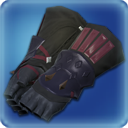 HANDS
THM ACN BLM SMN RDM BLU LV. 60
ITEM LEVEL 180DEFENSE: 103MAGIC DEFENSE: 180ASURAN TEKKO OF CASTINGHANDS
THM ACN BLM SMN RDM BLU LV. 60
ITEM LEVEL 180INTELLIGENCE +48
VITALITY +43
DETERMINATION +40
SPELL SPEED +30INTELLIGENCE +48
VITALITY +43
DETERMINATION +40
SPELL SPEED +30INTELLIGENCE +48
VITALITY +43
DETERMINATION +40
SPELL SPEED +30ASURAN TEKKO OF CASTINGHANDS
THM ACN BLM SMN RDM BLU LV. 60
ITEM LEVEL 180REPAIR/MELDING/DESYNTHESIS: LEATHERWORKERDYEABLE: YESUNIQUE
UNTRADEABLEGLOVES OF THE BLACK GRIFFIN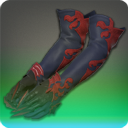 HANDS
THM ACN BLM SMN RDM BLU LV. 60
ITEM LEVEL 180DEFENSE: 103MAGIC DEFENSE: 180GLOVES OF THE BLACK GRIFFINHANDS
THM ACN BLM SMN RDM BLU LV. 60
ITEM LEVEL 180INTELLIGENCE +48
VITALITY +43
SPELL SPEED +42
CRITICAL HIT +30INTELLIGENCE +48
VITALITY +43
SPELL SPEED +42
CRITICAL HIT +30INTELLIGENCE +48
VITALITY +43
SPELL SPEED +42
CRITICAL HIT +30GLOVES OF THE BLACK GRIFFINHANDS
THM ACN BLM SMN RDM BLU LV. 60
ITEM LEVEL 180REPAIR/MELDING/DESYNTHESIS: LEATHERWORKERDYEABLE: YESUNIQUE
UNTRADEABLEDEEPMIST GLOVES OF CASTING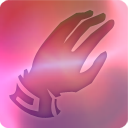 HANDS
THM ACN BLM SMN RDM BLU LV. 60
ITEM LEVEL 180DEFENSE: 103MAGIC DEFENSE: 180DEEPMIST GLOVES OF CASTINGHANDS
THM ACN BLM SMN RDM BLU LV. 60
ITEM LEVEL 180INTELLIGENCE +48
VITALITY +43
THIS ITEM MAY HAVE UP TO 4 RANDOM ADDITIONAL BONUS STATS.INTELLIGENCE +48
VITALITY +43
THIS ITEM MAY HAVE UP TO 4 RANDOM ADDITIONAL BONUS STATS.INTELLIGENCE +48
VITALITY +43
THIS ITEM MAY HAVE UP TO 4 RANDOM ADDITIONAL BONUS STATS.DEEPMIST GLOVES OF CASTINGHANDS
THM ACN BLM SMN RDM BLU LV. 60
ITEM LEVEL 180REPAIR/MELDING/DESYNTHESIS: LEATHERWORKERDYEABLE: NOUNTRADEABLEPLAGUE BRINGER'S GLOVES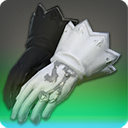 HANDS
THM ACN BLM SMN RDM BLU LV. 60
ITEM LEVEL 185DEFENSE: 107MAGIC DEFENSE: 188PLAGUE BRINGER'S GLOVESHANDS
THM ACN BLM SMN RDM BLU LV. 60
ITEM LEVEL 185INTELLIGENCE +50
VITALITY +46
DIRECT HIT RATE +45
SPELL SPEED +31INTELLIGENCE +50
VITALITY +46
DIRECT HIT RATE +45
SPELL SPEED +31INTELLIGENCE +50
VITALITY +46
DIRECT HIT RATE +45
SPELL SPEED +31PLAGUE BRINGER'S GLOVESHANDS
THM ACN BLM SMN RDM BLU LV. 60
ITEM LEVEL 185REPAIR/MELDING/DESYNTHESIS: LEATHERWORKERDYEABLE: NOUNIQUE
UNTRADEABLESKY PIRATE'S GLOVES OF CASTING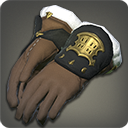 HANDS
THM ACN BLM SMN RDM BLU LV. 60
ITEM LEVEL 185DEFENSE: 97 ( 107)MAGIC DEFENSE: 169 ( 188)SKY PIRATE'S GLOVES OF CASTINGHANDS
THM ACN BLM SMN RDM BLU LV. 60
ITEM LEVEL 185INTELLIGENCE +45 ( +50)
VITALITY +41 ( +46)
CRITICAL HIT +40 ( +45)
DIRECT HIT RATE +28 ( +31)INTELLIGENCE +45 ( +50)
VITALITY +41 ( +46)
CRITICAL HIT +40 ( +45)
DIRECT HIT RATE +28 ( +31)INTELLIGENCE +45 ( +50)
VITALITY +41 ( +46)
CRITICAL HIT +40 ( +45)
DIRECT HIT RATE +28 ( +31)SKY PIRATE'S GLOVES OF CASTINGHANDS
THM ACN BLM SMN RDM BLU LV. 60
ITEM LEVEL 185REPAIR/MELDING/DESYNTHESIS: LEATHERWORKERDYEABLE: YESPROTOTYPE GORDIAN GLOVES OF CASTING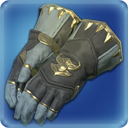 HANDS
THM ACN BLM SMN RDM BLU LV. 60
ITEM LEVEL 190DEFENSE: 112MAGIC DEFENSE: 196PROTOTYPE GORDIAN GLOVES OF CASTINGHANDS
THM ACN BLM SMN RDM BLU LV. 60
ITEM LEVEL 190INTELLIGENCE +53
VITALITY +48
SPELL SPEED +47
DIRECT HIT RATE +33INTELLIGENCE +53
VITALITY +48
SPELL SPEED +47
DIRECT HIT RATE +33INTELLIGENCE +53
VITALITY +48
SPELL SPEED +47
DIRECT HIT RATE +33PROTOTYPE GORDIAN GLOVES OF CASTINGHANDS
THM ACN BLM SMN RDM BLU LV. 60
ITEM LEVEL 190REPAIR/MELDING/DESYNTHESIS: LEATHERWORKERDYEABLE: NOUNIQUE
UNTRADEABLEDRAVANIAN ARMGUARDS OF CASTING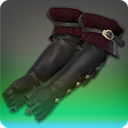 HANDS
THM ACN BLM SMN RDM BLU LV. 60
ITEM LEVEL 195DEFENSE: 117MAGIC DEFENSE: 204DRAVANIAN ARMGUARDS OF CASTINGHANDS
THM ACN BLM SMN RDM BLU LV. 60
ITEM LEVEL 195INTELLIGENCE +55
VITALITY +51
SPELL SPEED +50
DIRECT HIT RATE +35INTELLIGENCE +55
VITALITY +51
SPELL SPEED +50
DIRECT HIT RATE +35INTELLIGENCE +55
VITALITY +51
SPELL SPEED +50
DIRECT HIT RATE +35DRAVANIAN ARMGUARDS OF CASTINGHANDS
THM ACN BLM SMN RDM BLU LV. 60
ITEM LEVEL 195REPAIR/MELDING/DESYNTHESIS: LEATHERWORKERDYEABLE: NOUNIQUE
UNTRADEABLEANTIQUATED GOETIA GLOVES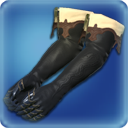 HANDS
BLM LV. 60
ITEM LEVEL 200DEFENSE: 121MAGIC DEFENSE: 212ANTIQUATED GOETIA GLOVESHANDS
BLM LV. 60
ITEM LEVEL 200INTELLIGENCE +57
VITALITY +54
DETERMINATION +50
DIRECT HIT RATE +37INTELLIGENCE +57
VITALITY +54
DETERMINATION +50
DIRECT HIT RATE +37INTELLIGENCE +57
VITALITY +54
DETERMINATION +50
DIRECT HIT RATE +37ANTIQUATED GOETIA GLOVESHANDS
BLM LV. 60
ITEM LEVEL 200REPAIR/MELDING/DESYNTHESIS: LEATHERWORKERDYEABLE: NOUNIQUE
UNTRADEABLEVOID ARK GLOVES OF CASTING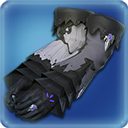 HANDS
THM ACN BLM SMN RDM BLU LV. 60
ITEM LEVEL 200DEFENSE: 121MAGIC DEFENSE: 212VOID ARK GLOVES OF CASTINGHANDS
THM ACN BLM SMN RDM BLU LV. 60
ITEM LEVEL 200INTELLIGENCE +57
VITALITY +54
CRITICAL HIT +53
DETERMINATION +35INTELLIGENCE +57
VITALITY +54
CRITICAL HIT +53
DETERMINATION +35INTELLIGENCE +57
VITALITY +54
CRITICAL HIT +53
DETERMINATION +35VOID ARK GLOVES OF CASTINGHANDS
THM ACN BLM SMN RDM BLU LV. 60
ITEM LEVEL 200REPAIR/MELDING/DESYNTHESIS: WEAVERDYEABLE: NOUNIQUE
UNTRADEABLETHALIAK'S ARMLETS OF CASTING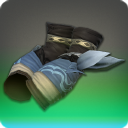 HANDS
THM ACN BLM SMN RDM BLU LV. 60
ITEM LEVEL 205DEFENSE: 126MAGIC DEFENSE: 220THALIAK'S ARMLETS OF CASTINGHANDS
THM ACN BLM SMN RDM BLU LV. 60
ITEM LEVEL 205INTELLIGENCE +60
VITALITY +57
DETERMINATION +53
CRITICAL HIT +39INTELLIGENCE +60
VITALITY +57
DETERMINATION +53
CRITICAL HIT +39INTELLIGENCE +60
VITALITY +57
DETERMINATION +53
CRITICAL HIT +39THALIAK'S ARMLETS OF CASTINGHANDS
THM ACN BLM SMN RDM BLU LV. 60
ITEM LEVEL 205REPAIR/MELDING/DESYNTHESIS: WEAVERDYEABLE: YESUNIQUE
UNTRADEABLEGORDIAN GLOVES OF CASTING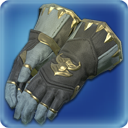 HANDS
THM ACN BLM SMN RDM BLU LV. 60
ITEM LEVEL 210DEFENSE: 130MAGIC DEFENSE: 228GORDIAN GLOVES OF CASTINGHANDS
THM ACN BLM SMN RDM BLU LV. 60
ITEM LEVEL 210INTELLIGENCE +62
VITALITY +59
CRITICAL HIT +58
DIRECT HIT RATE +41INTELLIGENCE +62
VITALITY +59
CRITICAL HIT +58
DIRECT HIT RATE +41INTELLIGENCE +62
VITALITY +59
CRITICAL HIT +58
DIRECT HIT RATE +41GORDIAN GLOVES OF CASTINGHANDS
THM ACN BLM SMN RDM BLU LV. 60
ITEM LEVEL 210REPAIR/MELDING/DESYNTHESIS: LEATHERWORKERDYEABLE: YESUNIQUE
UNTRADEABLEGOETIA GLOVES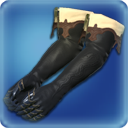 HANDS
BLM LV. 60
ITEM LEVEL 210DEFENSE: 130MAGIC DEFENSE: 228GOETIA GLOVESHANDS
BLM LV. 60
ITEM LEVEL 210INTELLIGENCE +62
VITALITY +59
DETERMINATION +56
DIRECT HIT RATE +41INTELLIGENCE +62
VITALITY +59
DETERMINATION +56
DIRECT HIT RATE +41INTELLIGENCE +62
VITALITY +59
DETERMINATION +56
DIRECT HIT RATE +41GOETIA GLOVESHANDS
BLM LV. 60
ITEM LEVEL 210REPAIR/MELDING/DESYNTHESIS: LEATHERWORKERDYEABLE: YESUNIQUE
UNTRADEABLEMISTBREAK DRESS GLOVES OF CASTING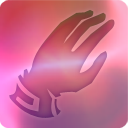 HANDS
THM ACN BLM SMN RDM BLU LV. 60
ITEM LEVEL 210DEFENSE: 130MAGIC DEFENSE: 228MISTBREAK DRESS GLOVES OF CASTINGHANDS
THM ACN BLM SMN RDM BLU LV. 60
ITEM LEVEL 210INTELLIGENCE +62
VITALITY +59
THIS ITEM MAY HAVE UP TO 4 RANDOM ADDITIONAL BONUS STATS.INTELLIGENCE +62
VITALITY +59
THIS ITEM MAY HAVE UP TO 4 RANDOM ADDITIONAL BONUS STATS.INTELLIGENCE +62
VITALITY +59
THIS ITEM MAY HAVE UP TO 4 RANDOM ADDITIONAL BONUS STATS.MISTBREAK DRESS GLOVES OF CASTINGHANDS
THM ACN BLM SMN RDM BLU LV. 60
ITEM LEVEL 210REPAIR/MELDING/DESYNTHESIS: LEATHERWORKERDYEABLE: NOUNTRADEABLEPANEGYRIST'S ARMWRAPS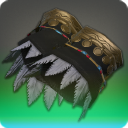 HANDS
THM ACN BLM SMN RDM BLU LV. 60
ITEM LEVEL 215DEFENSE: 131MAGIC DEFENSE: 229PANEGYRIST'S ARMWRAPSHANDS
THM ACN BLM SMN RDM BLU LV. 60
ITEM LEVEL 215INTELLIGENCE +65
VITALITY +62
DIRECT HIT RATE +60
SPELL SPEED +42INTELLIGENCE +65
VITALITY +62
DIRECT HIT RATE +60
SPELL SPEED +42INTELLIGENCE +65
VITALITY +62
DIRECT HIT RATE +60
SPELL SPEED +42PANEGYRIST'S ARMWRAPSHANDS
THM ACN BLM SMN RDM BLU LV. 60
ITEM LEVEL 215REPAIR/MELDING/DESYNTHESIS: GOLDSMITHDYEABLE: NOUNIQUE
UNTRADEABLEPROTOTYPE MIDAN GLOVES OF CASTING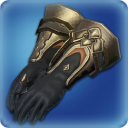 HANDS
THM ACN BLM SMN RDM BLU LV. 60
ITEM LEVEL 220DEFENSE: 132MAGIC DEFENSE: 230PROTOTYPE MIDAN GLOVES OF CASTINGHANDS
THM ACN BLM SMN RDM BLU LV. 60
ITEM LEVEL 220INTELLIGENCE +68
VITALITY +66
DIRECT HIT RATE +62
CRITICAL HIT +43INTELLIGENCE +68
VITALITY +66
DIRECT HIT RATE +62
CRITICAL HIT +43INTELLIGENCE +68
VITALITY +66
DIRECT HIT RATE +62
CRITICAL HIT +43PROTOTYPE MIDAN GLOVES OF CASTINGHANDS
THM ACN BLM SMN RDM BLU LV. 60
ITEM LEVEL 220REPAIR/MELDING/DESYNTHESIS: LEATHERWORKERDYEABLE: NOUNIQUE
UNTRADEABLEEIKON LEATHER ARMGUARDS OF CASTING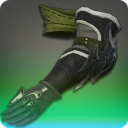 HANDS
THM ACN BLM SMN RDM BLU LV. 60
ITEM LEVEL 220DEFENSE: 118 ( 132)MAGIC DEFENSE: 207 ( 230)EIKON LEATHER ARMGUARDS OF CASTINGHANDS
THM ACN BLM SMN RDM BLU LV. 60
ITEM LEVEL 220INTELLIGENCE +61 ( +68)
VITALITY +59 ( +66)
DETERMINATION +53 ( +59)
SPELL SPEED +39 ( +43)INTELLIGENCE +61 ( +68)
VITALITY +59 ( +66)
DETERMINATION +53 ( +59)
SPELL SPEED +39 ( +43)INTELLIGENCE +61 ( +68)
VITALITY +59 ( +66)
DETERMINATION +53 ( +59)
SPELL SPEED +39 ( +43)EIKON LEATHER ARMGUARDS OF CASTINGHANDS
THM ACN BLM SMN RDM BLU LV. 60
ITEM LEVEL 220REPAIR/MELDING/DESYNTHESIS: LEATHERWORKERDYEABLE: YESVALKYRIE'S GLOVES OF CASTING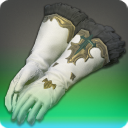 HANDS
THM ACN BLM SMN RDM BLU LV. 60
ITEM LEVEL 225DEFENSE: 132MAGIC DEFENSE: 231VALKYRIE'S GLOVES OF CASTINGHANDS
THM ACN BLM SMN RDM BLU LV. 60
ITEM LEVEL 225INTELLIGENCE +71
VITALITY +69
DETERMINATION +61
CRITICAL HIT +44INTELLIGENCE +71
VITALITY +69
DETERMINATION +61
CRITICAL HIT +44INTELLIGENCE +71
VITALITY +69
DETERMINATION +61
CRITICAL HIT +44VALKYRIE'S GLOVES OF CASTINGHANDS
THM ACN BLM SMN RDM BLU LV. 60
ITEM LEVEL 225REPAIR/MELDING/DESYNTHESIS: LEATHERWORKERDYEABLE: NOUNIQUE
UNTRADEABLEHAILSTORM GLOVES OF CASTING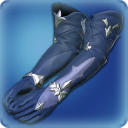 HANDS
THM ACN BLM SMN RDM BLU LV. 60
ITEM LEVEL 230DEFENSE: 133MAGIC DEFENSE: 232HAILSTORM GLOVES OF CASTINGHANDS
THM ACN BLM SMN RDM BLU LV. 60
ITEM LEVEL 230INTELLIGENCE +75
VITALITY +73
DIRECT HIT RATE +65
CRITICAL HIT +46INTELLIGENCE +75
VITALITY +73
DIRECT HIT RATE +65
CRITICAL HIT +46INTELLIGENCE +75
VITALITY +73
DIRECT HIT RATE +65
CRITICAL HIT +46HAILSTORM GLOVES OF CASTINGHANDS
THM ACN BLM SMN RDM BLU LV. 60
ITEM LEVEL 230REPAIR/MELDING/DESYNTHESIS: WEAVERDYEABLE: NOUNIQUE
UNTRADEABLEYAFAEMI HALFGLOVES OF CASTING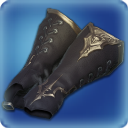 HANDS
THM ACN BLM SMN RDM BLU LV. 60
ITEM LEVEL 230DEFENSE: 133MAGIC DEFENSE: 232YAFAEMI HALFGLOVES OF CASTINGHANDS
THM ACN BLM SMN RDM BLU LV. 60
ITEM LEVEL 230INTELLIGENCE +75
VITALITY +73
DETERMINATION +62
SPELL SPEED +46INTELLIGENCE +75
VITALITY +73
DETERMINATION +62
SPELL SPEED +46INTELLIGENCE +75
VITALITY +73
DETERMINATION +62
SPELL SPEED +46YAFAEMI HALFGLOVES OF CASTINGHANDS
THM ACN BLM SMN RDM BLU LV. 60
ITEM LEVEL 230REPAIR/MELDING/DESYNTHESIS: WEAVERDYEABLE: NOUNIQUE
UNTRADEABLEMAKAI PRIEST'S FINGERLESS GLOVES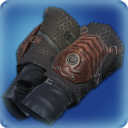 HANDS
THM ACN BLM SMN RDM BLU LV. 60
ITEM LEVEL 235DEFENSE: 133MAGIC DEFENSE: 233MAKAI PRIEST'S FINGERLESS GLOVESHANDS
THM ACN BLM SMN RDM BLU LV. 60
ITEM LEVEL 235FITS: ALL ♂
INTELLIGENCE +78
VITALITY +76
CRITICAL HIT +67
SPELL SPEED +47FITS: ALL ♂
INTELLIGENCE +78
VITALITY +76
CRITICAL HIT +67
SPELL SPEED +47FITS: ALL ♂
INTELLIGENCE +78
VITALITY +76
CRITICAL HIT +67
SPELL SPEED +47MAKAI PRIEST'S FINGERLESS GLOVESHANDS
THM ACN BLM SMN RDM BLU LV. 60
ITEM LEVEL 235REPAIR/MELDING/DESYNTHESIS: LEATHERWORKERDYEABLE: YESUNIQUE
UNTRADEABLEMAKAI PRIESTESS'S FINGERLESS GLOVES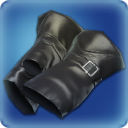 HANDS
THM ACN BLM SMN RDM BLU LV. 60
ITEM LEVEL 235DEFENSE: 133MAGIC DEFENSE: 233MAKAI PRIESTESS'S FINGERLESS GLOVESHANDS
THM ACN BLM SMN RDM BLU LV. 60
ITEM LEVEL 235FITS: ALL ♀
INTELLIGENCE +78
VITALITY +76
CRITICAL HIT +67
SPELL SPEED +47FITS: ALL ♀
INTELLIGENCE +78
VITALITY +76
CRITICAL HIT +67
SPELL SPEED +47FITS: ALL ♀
INTELLIGENCE +78
VITALITY +76
CRITICAL HIT +67
SPELL SPEED +47MAKAI PRIESTESS'S FINGERLESS GLOVESHANDS
THM ACN BLM SMN RDM BLU LV. 60
ITEM LEVEL 235REPAIR/MELDING/DESYNTHESIS: LEATHERWORKERDYEABLE: YESUNIQUE
UNTRADEABLESUNSTREAK GLOVES OF CASTING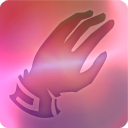 HANDS
THM ACN BLM SMN RDM BLU LV. 60
ITEM LEVEL 235DEFENSE: 133MAGIC DEFENSE: 233SUNSTREAK GLOVES OF CASTINGHANDS
THM ACN BLM SMN RDM BLU LV. 60
ITEM LEVEL 235INTELLIGENCE +78
VITALITY +76
THIS ITEM MAY HAVE UP TO 4 RANDOM ADDITIONAL BONUS STATS.INTELLIGENCE +78
VITALITY +76
THIS ITEM MAY HAVE UP TO 4 RANDOM ADDITIONAL BONUS STATS.INTELLIGENCE +78
VITALITY +76
THIS ITEM MAY HAVE UP TO 4 RANDOM ADDITIONAL BONUS STATS.SUNSTREAK GLOVES OF CASTINGHANDS
THM ACN BLM SMN RDM BLU LV. 60
ITEM LEVEL 235REPAIR/MELDING/DESYNTHESIS: LEATHERWORKERDYEABLE: NOUNTRADEABLEAUGMENTED HAILSTORM GLOVES OF CASTING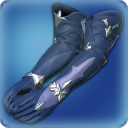 HANDS
THM ACN BLM SMN RDM BLU LV. 60
ITEM LEVEL 240DEFENSE: 134MAGIC DEFENSE: 234AUGMENTED HAILSTORM GLOVES OF CASTINGHANDS
THM ACN BLM SMN RDM BLU LV. 60
ITEM LEVEL 240INTELLIGENCE +81
VITALITY +79
DIRECT HIT RATE +69
CRITICAL HIT +48INTELLIGENCE +81
VITALITY +79
DIRECT HIT RATE +69
CRITICAL HIT +48INTELLIGENCE +81
VITALITY +79
DIRECT HIT RATE +69
CRITICAL HIT +48AUGMENTED HAILSTORM GLOVES OF CASTINGHANDS
THM ACN BLM SMN RDM BLU LV. 60
ITEM LEVEL 240REPAIR/MELDING/DESYNTHESIS: WEAVERDYEABLE: YESUNIQUE
UNTRADEABLEMIDAN GLOVES OF CASTING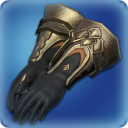 HANDS
THM ACN BLM SMN RDM BLU LV. 60
ITEM LEVEL 240DEFENSE: 134MAGIC DEFENSE: 234MIDAN GLOVES OF CASTINGHANDS
THM ACN BLM SMN RDM BLU LV. 60
ITEM LEVEL 240INTELLIGENCE +81
VITALITY +79
DETERMINATION +66
DIRECT HIT RATE +48INTELLIGENCE +81
VITALITY +79
DETERMINATION +66
DIRECT HIT RATE +48INTELLIGENCE +81
VITALITY +79
DETERMINATION +66
DIRECT HIT RATE +48MIDAN GLOVES OF CASTINGHANDS
THM ACN BLM SMN RDM BLU LV. 60
ITEM LEVEL 240REPAIR/MELDING/DESYNTHESIS: LEATHERWORKERDYEABLE: YESUNIQUE
UNTRADEABLEFILIBUSTER'S GLOVES OF CASTING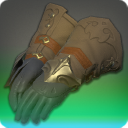 HANDS
THM ACN BLM SMN RDM BLU LV. 60
ITEM LEVEL 245DEFENSE: 134MAGIC DEFENSE: 235FILIBUSTER'S GLOVES OF CASTINGHANDS
THM ACN BLM SMN RDM BLU LV. 60
ITEM LEVEL 245INTELLIGENCE +85
VITALITY +84
DETERMINATION +67
DIRECT HIT RATE +49INTELLIGENCE +85
VITALITY +84
DETERMINATION +67
DIRECT HIT RATE +49INTELLIGENCE +85
VITALITY +84
DETERMINATION +67
DIRECT HIT RATE +49FILIBUSTER'S GLOVES OF CASTINGHANDS
THM ACN BLM SMN RDM BLU LV. 60
ITEM LEVEL 245REPAIR/MELDING/DESYNTHESIS: LEATHERWORKERDYEABLE: NOUNIQUE
UNTRADEABLEPROTOTYPE ALEXANDRIAN GLOVES OF CASTING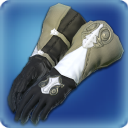 HANDS
THM ACN BLM SMN RDM BLU LV. 60
ITEM LEVEL 250DEFENSE: 135MAGIC DEFENSE: 236PROTOTYPE ALEXANDRIAN GLOVES OF CASTINGHANDS
THM ACN BLM SMN RDM BLU LV. 60
ITEM LEVEL 250INTELLIGENCE +89
VITALITY +88
SPELL SPEED +72
DIRECT HIT RATE +51INTELLIGENCE +89
VITALITY +88
SPELL SPEED +72
DIRECT HIT RATE +51INTELLIGENCE +89
VITALITY +88
SPELL SPEED +72
DIRECT HIT RATE +51PROTOTYPE ALEXANDRIAN GLOVES OF CASTINGHANDS
THM ACN BLM SMN RDM BLU LV. 60
ITEM LEVEL 250REPAIR/MELDING/DESYNTHESIS: WEAVERDYEABLE: NOUNIQUE
UNTRADEABLESTAR VELVET LONG GLOVES OF CASTING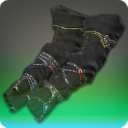 HANDS
THM ACN BLM SMN RDM BLU LV. 60
ITEM LEVEL 250DEFENSE: 121 ( 135)MAGIC DEFENSE: 212 ( 236)STAR VELVET LONG GLOVES OF CASTINGHANDS
THM ACN BLM SMN RDM BLU LV. 60
ITEM LEVEL 250INTELLIGENCE +80 ( +89)
VITALITY +79 ( +88)
CRITICAL HIT +65 ( +72)
DETERMINATION +44 ( +49)INTELLIGENCE +80 ( +89)
VITALITY +79 ( +88)
CRITICAL HIT +65 ( +72)
DETERMINATION +44 ( +49)INTELLIGENCE +80 ( +89)
VITALITY +79 ( +88)
CRITICAL HIT +65 ( +72)
DETERMINATION +44 ( +49)STAR VELVET LONG GLOVES OF CASTINGHANDS
THM ACN BLM SMN RDM BLU LV. 60
ITEM LEVEL 250REPAIR/MELDING/DESYNTHESIS: WEAVERDYEABLE: YESSKY RAT FINGERLESS GLOVES OF CASTING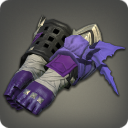 HANDS
THM ACN BLM SMN RDM BLU LV. 60
ITEM LEVEL 255DEFENSE: 122 ( 135)MAGIC DEFENSE: 213 ( 237)SKY RAT FINGERLESS GLOVES OF CASTINGHANDS
THM ACN BLM SMN RDM BLU LV. 60
ITEM LEVEL 255INTELLIGENCE +83 ( +92)
VITALITY +83 ( +92)
SPELL SPEED +67 ( +74)
DETERMINATION +45 ( +50)INTELLIGENCE +83 ( +92)
VITALITY +83 ( +92)
SPELL SPEED +67 ( +74)
DETERMINATION +45 ( +50)INTELLIGENCE +83 ( +92)
VITALITY +83 ( +92)
SPELL SPEED +67 ( +74)
DETERMINATION +45 ( +50)SKY RAT FINGERLESS GLOVES OF CASTINGHANDS
THM ACN BLM SMN RDM BLU LV. 60
ITEM LEVEL 255REPAIR/MELDING/DESYNTHESIS: LEATHERWORKERDYEABLE: YESKOPPRANICKEL ARMLETS OF CASTING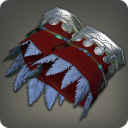 HANDS
THM ACN BLM SMN RDM BLU LV. 60
ITEM LEVEL 255DEFENSE: 122 ( 135)MAGIC DEFENSE: 213 ( 237)KOPPRANICKEL ARMLETS OF CASTINGHANDS
THM ACN BLM SMN RDM BLU LV. 60
ITEM LEVEL 255INTELLIGENCE +83 ( +92)
VITALITY +83 ( +92)
CRITICAL HIT +67 ( +74)
DIRECT HIT RATE +47 ( +52)INTELLIGENCE +83 ( +92)
VITALITY +83 ( +92)
CRITICAL HIT +67 ( +74)
DIRECT HIT RATE +47 ( +52)INTELLIGENCE +83 ( +92)
VITALITY +83 ( +92)
CRITICAL HIT +67 ( +74)
DIRECT HIT RATE +47 ( +52)KOPPRANICKEL ARMLETS OF CASTINGHANDS
THM ACN BLM SMN RDM BLU LV. 60
ITEM LEVEL 255REPAIR/MELDING/DESYNTHESIS: GOLDSMITHDYEABLE: YESSHIRE PHILOSOPHER'S GLOVES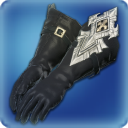 HANDS
THM ACN BLM SMN RDM BLU LV. 60
ITEM LEVEL 260DEFENSE: 136MAGIC DEFENSE: 238SHIRE PHILOSOPHER'S GLOVESHANDS
THM ACN BLM SMN RDM BLU LV. 60
ITEM LEVEL 260INTELLIGENCE +96
VITALITY +96
DIRECT HIT RATE +76
SPELL SPEED +53INTELLIGENCE +96
VITALITY +96
DIRECT HIT RATE +76
SPELL SPEED +53INTELLIGENCE +96
VITALITY +96
DIRECT HIT RATE +76
SPELL SPEED +53SHIRE PHILOSOPHER'S GLOVESHANDS
THM ACN BLM SMN RDM BLU LV. 60
ITEM LEVEL 260REPAIR/MELDING/DESYNTHESIS: WEAVERDYEABLE: NOUNIQUE
UNTRADEABLEDIABOLIC HALFGLOVES OF CASTING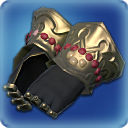 HANDS
THM ACN BLM SMN RDM BLU LV. 60
ITEM LEVEL 260DEFENSE: 136MAGIC DEFENSE: 238DIABOLIC HALFGLOVES OF CASTINGHANDS
THM ACN BLM SMN RDM BLU LV. 60
ITEM LEVEL 260INTELLIGENCE +96
VITALITY +96
DETERMINATION +72
DIRECT HIT RATE +53INTELLIGENCE +96
VITALITY +96
DETERMINATION +72
DIRECT HIT RATE +53INTELLIGENCE +96
VITALITY +96
DETERMINATION +72
DIRECT HIT RATE +53DIABOLIC HALFGLOVES OF CASTINGHANDS
THM ACN BLM SMN RDM BLU LV. 60
ITEM LEVEL 260REPAIR/MELDING/DESYNTHESIS: LEATHERWORKERDYEABLE: NOUNIQUE
UNTRADEABLESUNBURST ARMGUARDS OF CASTING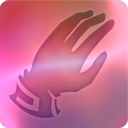 HANDS
THM ACN BLM SMN RDM BLU LV. 60
ITEM LEVEL 265DEFENSE: 137MAGIC DEFENSE: 239SUNBURST ARMGUARDS OF CASTINGHANDS
THM ACN BLM SMN RDM BLU LV. 60
ITEM LEVEL 265INTELLIGENCE +100
VITALITY +101
THIS ITEM MAY HAVE UP TO 4 RANDOM ADDITIONAL BONUS STATS.INTELLIGENCE +100
VITALITY +101
THIS ITEM MAY HAVE UP TO 4 RANDOM ADDITIONAL BONUS STATS.INTELLIGENCE +100
VITALITY +101
THIS ITEM MAY HAVE UP TO 4 RANDOM ADDITIONAL BONUS STATS.SUNBURST ARMGUARDS OF CASTINGHANDS
THM ACN BLM SMN RDM BLU LV. 60
ITEM LEVEL 265REPAIR/MELDING/DESYNTHESIS: LEATHERWORKERDYEABLE: NOUNTRADEABLEAUGMENTED SHIRE PHILOSOPHER'S GLOVES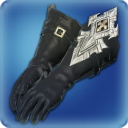 HANDS
THM ACN BLM SMN RDM BLU LV. 60
ITEM LEVEL 270DEFENSE: 137MAGIC DEFENSE: 240AUGMENTED SHIRE PHILOSOPHER'S GLOVESHANDS
THM ACN BLM SMN RDM BLU LV. 60
ITEM LEVEL 270INTELLIGENCE +104
VITALITY +105
DIRECT HIT RATE +79
SPELL SPEED +55INTELLIGENCE +104
VITALITY +105
DIRECT HIT RATE +79
SPELL SPEED +55INTELLIGENCE +104
VITALITY +105
DIRECT HIT RATE +79
SPELL SPEED +55AUGMENTED SHIRE PHILOSOPHER'S GLOVESHANDS
THM ACN BLM SMN RDM BLU LV. 60
ITEM LEVEL 270REPAIR/MELDING/DESYNTHESIS: WEAVERDYEABLE: YESUNIQUE
UNTRADEABLEALEXANDRIAN GLOVES OF CASTING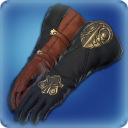 HANDS
THM ACN BLM SMN RDM BLU LV. 60
ITEM LEVEL 270DEFENSE: 137MAGIC DEFENSE: 240ALEXANDRIAN GLOVES OF CASTINGHANDS
THM ACN BLM SMN RDM BLU LV. 60
ITEM LEVEL 270INTELLIGENCE +104
VITALITY +105
CRITICAL HIT +79
DIRECT HIT RATE +55INTELLIGENCE +104
VITALITY +105
CRITICAL HIT +79
DIRECT HIT RATE +55INTELLIGENCE +104
VITALITY +105
CRITICAL HIT +79
DIRECT HIT RATE +55ALEXANDRIAN GLOVES OF CASTINGHANDS
THM ACN BLM SMN RDM BLU LV. 60
ITEM LEVEL 270REPAIR/MELDING/DESYNTHESIS: WEAVERDYEABLE: YESUNIQUE
UNTRADEABLEGHOST BARQUE GLOVES OF CASTING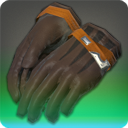 HANDS
THM ACN BLM SMN RDM BLU LV. 61
ITEM LEVEL 260DEFENSE: 136MAGIC DEFENSE: 238GHOST BARQUE GLOVES OF CASTINGHANDS
THM ACN BLM SMN RDM BLU LV. 61
ITEM LEVEL 260INTELLIGENCE +96
VITALITY +96
SPELL SPEED +76
DETERMINATION +51INTELLIGENCE +96
VITALITY +96
SPELL SPEED +76
DETERMINATION +51INTELLIGENCE +96
VITALITY +96
SPELL SPEED +76
DETERMINATION +51GHOST BARQUE GLOVES OF CASTINGHANDS
THM ACN BLM SMN RDM BLU LV. 61
ITEM LEVEL 260REPAIR/MELDING/DESYNTHESIS: LEATHERWORKERDYEABLE: YESUNIQUE
UNTRADEABLERUBY COTTON FINGERLESS GLOVES OF CASTING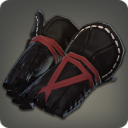 HANDS
THM ACN BLM SMN RDM BLU LV. 62
ITEM LEVEL 265DEFENSE: 123 ( 137)MAGIC DEFENSE: 215 ( 239)RUBY COTTON FINGERLESS GLOVES OF CASTINGHANDS
THM ACN BLM SMN RDM BLU LV. 62
ITEM LEVEL 265INTELLIGENCE +90 ( +100)
VITALITY +91 ( +101)
DETERMINATION +67 ( +74)
SPELL SPEED +49 ( +54)INTELLIGENCE +90 ( +100)
VITALITY +91 ( +101)
DETERMINATION +67 ( +74)
SPELL SPEED +49 ( +54)INTELLIGENCE +90 ( +100)
VITALITY +91 ( +101)
DETERMINATION +67 ( +74)
SPELL SPEED +49 ( +54)RUBY COTTON FINGERLESS GLOVES OF CASTINGHANDS
THM ACN BLM SMN RDM BLU LV. 62
ITEM LEVEL 265REPAIR/MELDING/DESYNTHESIS: WEAVERDYEABLE: YESSHISUI KOTE OF CASTING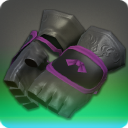 HANDS
THM ACN BLM SMN RDM BLU LV. 63
ITEM LEVEL 270DEFENSE: 137MAGIC DEFENSE: 240SHISUI KOTE OF CASTINGHANDS
THM ACN BLM SMN RDM BLU LV. 63
ITEM LEVEL 270INTELLIGENCE +104
VITALITY +105
SPELL SPEED +79
DETERMINATION +53INTELLIGENCE +104
VITALITY +105
SPELL SPEED +79
DETERMINATION +53INTELLIGENCE +104
VITALITY +105
SPELL SPEED +79
DETERMINATION +53SHISUI KOTE OF CASTINGHANDS
THM ACN BLM SMN RDM BLU LV. 63
ITEM LEVEL 270REPAIR/MELDING/DESYNTHESIS: LEATHERWORKERDYEABLE: NOUNIQUE
UNTRADEABLETIGERSKIN ARMGUARDS OF CASTING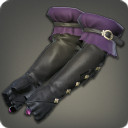 HANDS
THM ACN BLM SMN RDM BLU LV. 64
ITEM LEVEL 273DEFENSE: 140 ( 156)MAGIC DEFENSE: 245 ( 273)TIGERSKIN ARMGUARDS OF CASTINGHANDS
THM ACN BLM SMN RDM BLU LV. 64
ITEM LEVEL 273INTELLIGENCE +96 ( +106)
VITALITY +97 ( +108)
SPELL SPEED +72 ( +80)
CRITICAL HIT +51 ( +56)INTELLIGENCE +96 ( +106)
VITALITY +97 ( +108)
SPELL SPEED +72 ( +80)
CRITICAL HIT +51 ( +56)INTELLIGENCE +96 ( +106)
VITALITY +97 ( +108)
SPELL SPEED +72 ( +80)
CRITICAL HIT +51 ( +56)TIGERSKIN ARMGUARDS OF CASTINGHANDS
THM ACN BLM SMN RDM BLU LV. 64
ITEM LEVEL 273REPAIR/MELDING/DESYNTHESIS: LEATHERWORKERDYEABLE: YESNOMAD'S ARMGUARDS OF CASTING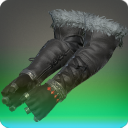 HANDS
THM ACN BLM SMN RDM BLU LV. 65
ITEM LEVEL 276DEFENSE: 174MAGIC DEFENSE: 305NOMAD'S ARMGUARDS OF CASTINGHANDS
THM ACN BLM SMN RDM BLU LV. 65
ITEM LEVEL 276INTELLIGENCE +111
VITALITY +110
DIRECT HIT RATE +89
CRITICAL HIT +62INTELLIGENCE +111
VITALITY +110
DIRECT HIT RATE +89
CRITICAL HIT +62INTELLIGENCE +111
VITALITY +110
DIRECT HIT RATE +89
CRITICAL HIT +62NOMAD'S ARMGUARDS OF CASTINGHANDS
THM ACN BLM SMN RDM BLU LV. 65
ITEM LEVEL 276REPAIR/MELDING/DESYNTHESIS: LEATHERWORKERDYEABLE: NOUNIQUE
UNTRADEABLEMARID LEATHER GLOVES OF CASTING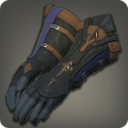 HANDS
THM ACN BLM SMN RDM BLU LV. 66
ITEM LEVEL 279DEFENSE: 173 ( 193)MAGIC DEFENSE: 303 ( 337)MARID LEATHER GLOVES OF CASTINGHANDS
THM ACN BLM SMN RDM BLU LV. 66
ITEM LEVEL 279INTELLIGENCE +103 ( +114)
VITALITY +99 ( +110)
DIRECT HIT RATE +87 ( +97)
CRITICAL HIT +61 ( +68)INTELLIGENCE +103 ( +114)
VITALITY +99 ( +110)
DIRECT HIT RATE +87 ( +97)
CRITICAL HIT +61 ( +68)INTELLIGENCE +103 ( +114)
VITALITY +99 ( +110)
DIRECT HIT RATE +87 ( +97)
CRITICAL HIT +61 ( +68)MARID LEATHER GLOVES OF CASTINGHANDS
THM ACN BLM SMN RDM BLU LV. 66
ITEM LEVEL 279REPAIR/MELDING/DESYNTHESIS: LEATHERWORKERDYEABLE: YESYANXIAN TEKKO OF CASTING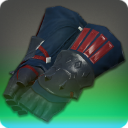 HANDS
THM ACN BLM SMN RDM BLU LV. 67
ITEM LEVEL 282DEFENSE: 211MAGIC DEFENSE: 369YANXIAN TEKKO OF CASTINGHANDS
THM ACN BLM SMN RDM BLU LV. 67
ITEM LEVEL 282INTELLIGENCE +117
VITALITY +111
SPELL SPEED +106
DIRECT HIT RATE +74INTELLIGENCE +117
VITALITY +111
SPELL SPEED +106
DIRECT HIT RATE +74INTELLIGENCE +117
VITALITY +111
SPELL SPEED +106
DIRECT HIT RATE +74YANXIAN TEKKO OF CASTINGHANDS
THM ACN BLM SMN RDM BLU LV. 67
ITEM LEVEL 282REPAIR/MELDING/DESYNTHESIS: LEATHERWORKERDYEABLE: NOUNIQUE
UNTRADEABLEGAZELLESKIN ARMGUARDS OF CASTING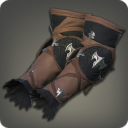 HANDS
THM ACN BLM SMN RDM BLU LV. 68
ITEM LEVEL 285DEFENSE: 207 ( 230)MAGIC DEFENSE: 362 ( 402)GAZELLESKIN ARMGUARDS OF CASTINGHANDS
THM ACN BLM SMN RDM BLU LV. 68
ITEM LEVEL 285INTELLIGENCE +109 ( +121)
VITALITY +101 ( +112)
CRITICAL HIT +104 ( +116)
SPELL SPEED +73 ( +81)INTELLIGENCE +109 ( +121)
VITALITY +101 ( +112)
CRITICAL HIT +104 ( +116)
SPELL SPEED +73 ( +81)INTELLIGENCE +109 ( +121)
VITALITY +101 ( +112)
CRITICAL HIT +104 ( +116)
SPELL SPEED +73 ( +81)GAZELLESKIN ARMGUARDS OF CASTINGHANDS
THM ACN BLM SMN RDM BLU LV. 68
ITEM LEVEL 285REPAIR/MELDING/DESYNTHESIS: LEATHERWORKERDYEABLE: YESVALERIAN DARK PRIEST'S GLOVES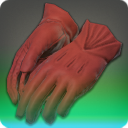 HANDS
THM ACN BLM SMN RDM BLU LV. 69
ITEM LEVEL 288DEFENSE: 248MAGIC DEFENSE: 434VALERIAN DARK PRIEST'S GLOVESHANDS
THM ACN BLM SMN RDM BLU LV. 69
ITEM LEVEL 288INTELLIGENCE +124
VITALITY +114
DETERMINATION +127
SPELL SPEED +89INTELLIGENCE +124
VITALITY +114
DETERMINATION +127
SPELL SPEED +89INTELLIGENCE +124
VITALITY +114
DETERMINATION +127
SPELL SPEED +89VALERIAN DARK PRIEST'S GLOVESHANDS
THM ACN BLM SMN RDM BLU LV. 69
ITEM LEVEL 288REPAIR/MELDING/DESYNTHESIS: LEATHERWORKERDYEABLE: NOUNIQUE
UNTRADEABLEANTIQUATED SEVENTH HELL GLOVES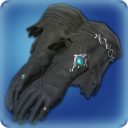 HANDS
BLM LV. 70
ITEM LEVEL 290DEFENSE: 260MAGIC DEFENSE: 456ANTIQUATED SEVENTH HELL GLOVESHANDS
BLM LV. 70
ITEM LEVEL 290INTELLIGENCE +127
VITALITY +116
CRITICAL HIT +138
DIRECT HIT RATE +97INTELLIGENCE +127
VITALITY +116
CRITICAL HIT +138
DIRECT HIT RATE +97INTELLIGENCE +127
VITALITY +116
CRITICAL HIT +138
DIRECT HIT RATE +97ANTIQUATED SEVENTH HELL GLOVESHANDS
BLM LV. 70
ITEM LEVEL 290REPAIR/MELDING/DESYNTHESIS: LEATHERWORKERDYEABLE: NOUNIQUE
UNTRADEABLEARHAT TEKKO OF CASTING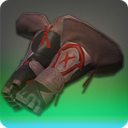 HANDS
THM ACN BLM SMN RDM BLU LV. 70
ITEM LEVEL 300DEFENSE: 271MAGIC DEFENSE: 475ARHAT TEKKO OF CASTINGHANDS
THM ACN BLM SMN RDM BLU LV. 70
ITEM LEVEL 300INTELLIGENCE +136
VITALITY +125
CRITICAL HIT +143
DIRECT HIT RATE +100INTELLIGENCE +136
VITALITY +125
CRITICAL HIT +143
DIRECT HIT RATE +100INTELLIGENCE +136
VITALITY +125
CRITICAL HIT +143
DIRECT HIT RATE +100ARHAT TEKKO OF CASTINGHANDS
THM ACN BLM SMN RDM BLU LV. 70
ITEM LEVEL 300REPAIR/MELDING/DESYNTHESIS: LEATHERWORKERDYEABLE: NOUNIQUE
UNTRADEABLEALA MHIGAN FINGERLESS GLOVES OF CASTING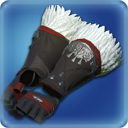 HANDS
THM ACN BLM SMN RDM BLU LV. 70
ITEM LEVEL 310DEFENSE: 282MAGIC DEFENSE: 494ALA MHIGAN FINGERLESS GLOVES OF CASTINGHANDS
THM ACN BLM SMN RDM BLU LV. 70
ITEM LEVEL 310INTELLIGENCE +145
VITALITY +135
SPELL SPEED +148
CRITICAL HIT +103INTELLIGENCE +145
VITALITY +135
SPELL SPEED +148
CRITICAL HIT +103INTELLIGENCE +145
VITALITY +135
SPELL SPEED +148
CRITICAL HIT +103ALA MHIGAN FINGERLESS GLOVES OF CASTINGHANDS
THM ACN BLM SMN RDM BLU LV. 70
ITEM LEVEL 310REPAIR/MELDING/DESYNTHESIS: LEATHERWORKERDYEABLE: YESUNIQUE
UNTRADEABLESKALLIC ARMGUARDS OF CASTING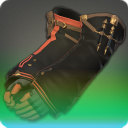 HANDS
THM ACN BLM SMN RDM BLU LV. 70
ITEM LEVEL 315DEFENSE: 286MAGIC DEFENSE: 500SKALLIC ARMGUARDS OF CASTINGHANDS
THM ACN BLM SMN RDM BLU LV. 70
ITEM LEVEL 315INTELLIGENCE +149
VITALITY +139
CRITICAL HIT +149
DIRECT HIT RATE +104INTELLIGENCE +149
VITALITY +139
CRITICAL HIT +149
DIRECT HIT RATE +104INTELLIGENCE +149
VITALITY +139
CRITICAL HIT +149
DIRECT HIT RATE +104SKALLIC ARMGUARDS OF CASTINGHANDS
THM ACN BLM SMN RDM BLU LV. 70
ITEM LEVEL 315REPAIR/MELDING/DESYNTHESIS: LEATHERWORKERDYEABLE: YESUNIQUE
UNTRADEABLETRUE GRIFFIN GLOVES OF CASTING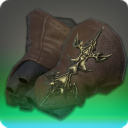 HANDS
THM ACN BLM SMN RDM BLU LV. 70
ITEM LEVEL 320DEFENSE: 260 ( 289)MAGIC DEFENSE: 456 ( 506)TRUE GRIFFIN GLOVES OF CASTINGHANDS
THM ACN BLM SMN RDM BLU LV. 70
ITEM LEVEL 320INTELLIGENCE +138 ( +153)
VITALITY +130 ( +144)
SPELL SPEED +135 ( +150)
DIRECT HIT RATE +95 ( +105)INTELLIGENCE +138 ( +153)
VITALITY +130 ( +144)
SPELL SPEED +135 ( +150)
DIRECT HIT RATE +95 ( +105)INTELLIGENCE +138 ( +153)
VITALITY +130 ( +144)
SPELL SPEED +135 ( +150)
DIRECT HIT RATE +95 ( +105)TRUE GRIFFIN GLOVES OF CASTINGHANDS
THM ACN BLM SMN RDM BLU LV. 70
ITEM LEVEL 320REPAIR/MELDING/DESYNTHESIS: LEATHERWORKERDYEABLE: YESGENTA KOTE OF CASTING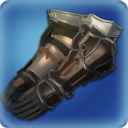 HANDS
THM ACN BLM SMN RDM BLU LV. 70
ITEM LEVEL 320DEFENSE: 289MAGIC DEFENSE: 506GENTA KOTE OF CASTINGHANDS
THM ACN BLM SMN RDM BLU LV. 70
ITEM LEVEL 320INTELLIGENCE +153
VITALITY +144
DETERMINATION +150
DIRECT HIT RATE +105INTELLIGENCE +153
VITALITY +144
DETERMINATION +150
DIRECT HIT RATE +105INTELLIGENCE +153
VITALITY +144
DETERMINATION +150
DIRECT HIT RATE +105GENTA KOTE OF CASTINGHANDS
THM ACN BLM SMN RDM BLU LV. 70
ITEM LEVEL 320REPAIR/MELDING/DESYNTHESIS: ARMORERDYEABLE: NOUNIQUE
UNTRADEABLEFARLANDER GLOVES OF CASTING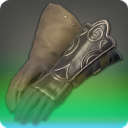 HANDS
THM ACN BLM SMN RDM BLU LV. 70
ITEM LEVEL 325DEFENSE: 293MAGIC DEFENSE: 513FARLANDER GLOVES OF CASTINGHANDS
THM ACN BLM SMN RDM BLU LV. 70
ITEM LEVEL 325INTELLIGENCE +158
VITALITY +149
DETERMINATION +152
SPELL SPEED +106INTELLIGENCE +158
VITALITY +149
DETERMINATION +152
SPELL SPEED +106INTELLIGENCE +158
VITALITY +149
DETERMINATION +152
SPELL SPEED +106FARLANDER GLOVES OF CASTINGHANDS
THM ACN BLM SMN RDM BLU LV. 70
ITEM LEVEL 325REPAIR/MELDING/DESYNTHESIS: LEATHERWORKERDYEABLE: NOUNIQUE
UNTRADEABLELOST ALLAGAN GLOVES OF CASTING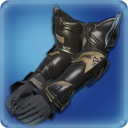 HANDS
THM ACN BLM SMN RDM BLU LV. 70
ITEM LEVEL 330DEFENSE: 297MAGIC DEFENSE: 519LOST ALLAGAN GLOVES OF CASTINGHANDS
THM ACN BLM SMN RDM BLU LV. 70
ITEM LEVEL 330INTELLIGENCE +162
VITALITY +154
DETERMINATION +153
CRITICAL HIT +107INTELLIGENCE +162
VITALITY +154
DETERMINATION +153
CRITICAL HIT +107INTELLIGENCE +162
VITALITY +154
DETERMINATION +153
CRITICAL HIT +107LOST ALLAGAN GLOVES OF CASTINGHANDS
THM ACN BLM SMN RDM BLU LV. 70
ITEM LEVEL 330REPAIR/MELDING/DESYNTHESIS: LEATHERWORKERDYEABLE: NOUNIQUE
UNTRADEABLEIVALICIAN ENCHANTER'S GLOVES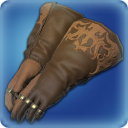 HANDS
THM ACN BLM SMN RDM BLU LV. 70
ITEM LEVEL 330DEFENSE: 297MAGIC DEFENSE: 519IVALICIAN ENCHANTER'S GLOVESHANDS
THM ACN BLM SMN RDM BLU LV. 70
ITEM LEVEL 330INTELLIGENCE +162
VITALITY +154
DIRECT HIT RATE +153
DETERMINATION +107INTELLIGENCE +162
VITALITY +154
DIRECT HIT RATE +153
DETERMINATION +107INTELLIGENCE +162
VITALITY +154
DIRECT HIT RATE +153
DETERMINATION +107IVALICIAN ENCHANTER'S GLOVESHANDS
THM ACN BLM SMN RDM BLU LV. 70
ITEM LEVEL 330REPAIR/MELDING/DESYNTHESIS: LEATHERWORKERDYEABLE: NOUNIQUE
UNTRADEABLESEVENTH HELL GLOVES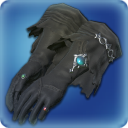 HANDS
BLM LV. 70
ITEM LEVEL 335DEFENSE: 300MAGIC DEFENSE: 525SEVENTH HELL GLOVESHANDS
BLM LV. 70
ITEM LEVEL 335EUREKA GEAR.INTELLIGENCE +167
VITALITY +159
SPELL SPEED +155
DIRECT HIT RATE +108EUREKA GEAR.INTELLIGENCE +167
VITALITY +159
SPELL SPEED +155
DIRECT HIT RATE +108EUREKA GEAR.INTELLIGENCE +167
VITALITY +159
SPELL SPEED +155
DIRECT HIT RATE +108SEVENTH HELL GLOVESHANDS
BLM LV. 70
ITEM LEVEL 335REPAIR/MELDING/DESYNTHESIS: LEATHERWORKERDYEABLE: NOUNIQUE
UNTRADEABLEAUGMENTED LOST ALLAGAN GLOVES OF CASTING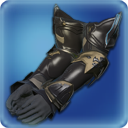 HANDS
THM ACN BLM SMN RDM BLU LV. 70
ITEM LEVEL 340DEFENSE: 304MAGIC DEFENSE: 532AUGMENTED LOST ALLAGAN GLOVES OF CASTINGHANDS
THM ACN BLM SMN RDM BLU LV. 70
ITEM LEVEL 340INTELLIGENCE +172
VITALITY +164
DETERMINATION +156
CRITICAL HIT +109INTELLIGENCE +172
VITALITY +164
DETERMINATION +156
CRITICAL HIT +109INTELLIGENCE +172
VITALITY +164
DETERMINATION +156
CRITICAL HIT +109AUGMENTED LOST ALLAGAN GLOVES OF CASTINGHANDS
THM ACN BLM SMN RDM BLU LV. 70
ITEM LEVEL 340REPAIR/MELDING/DESYNTHESIS: LEATHERWORKERDYEABLE: YESUNIQUE
UNTRADEABLEGENJI KOTE OF CASTING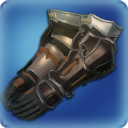 HANDS
THM ACN BLM SMN RDM BLU LV. 70
ITEM LEVEL 340DEFENSE: 304MAGIC DEFENSE: 532GENJI KOTE OF CASTINGHANDS
THM ACN BLM SMN RDM BLU LV. 70
ITEM LEVEL 340INTELLIGENCE +172
VITALITY +164
SPELL SPEED +156
DIRECT HIT RATE +109INTELLIGENCE +172
VITALITY +164
SPELL SPEED +156
DIRECT HIT RATE +109INTELLIGENCE +172
VITALITY +164
SPELL SPEED +156
DIRECT HIT RATE +109GENJI KOTE OF CASTINGHANDS
THM ACN BLM SMN RDM BLU LV. 70
ITEM LEVEL 340REPAIR/MELDING/DESYNTHESIS: ARMORERDYEABLE: YESUNIQUE
UNTRADEABLESEVENTH HELL GLOVES +1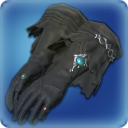 HANDS
BLM LV. 70
ITEM LEVEL 340DEFENSE: 304MAGIC DEFENSE: 532SEVENTH HELL GLOVES +1HANDS
BLM LV. 70
ITEM LEVEL 340EUREKA GEAR.INTELLIGENCE +172
VITALITY +164
SPELL SPEED +156
DIRECT HIT RATE +109EUREKA GEAR.INTELLIGENCE +172
VITALITY +164
SPELL SPEED +156
DIRECT HIT RATE +109EUREKA GEAR.INTELLIGENCE +172
VITALITY +164
SPELL SPEED +156
DIRECT HIT RATE +109SEVENTH HELL GLOVES +1HANDS
BLM LV. 70
ITEM LEVEL 340REPAIR/MELDING/DESYNTHESIS: LEATHERWORKERDYEABLE: NOUNIQUE
UNTRADEABLESEVENTH HELL GLOVES +2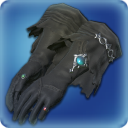 HANDS
BLM LV. 70
ITEM LEVEL 345DEFENSE: 308MAGIC DEFENSE: 538SEVENTH HELL GLOVES +2HANDS
BLM LV. 70
ITEM LEVEL 345EUREKA GEAR.INTELLIGENCE +176
VITALITY +169
SPELL SPEED +160
DIRECT HIT RATE +112EUREKA GEAR.INTELLIGENCE +176
VITALITY +169
SPELL SPEED +160
DIRECT HIT RATE +112EUREKA GEAR.INTELLIGENCE +176
VITALITY +169
SPELL SPEED +160
DIRECT HIT RATE +112SEVENTH HELL GLOVES +2HANDS
BLM LV. 70
ITEM LEVEL 345REPAIR/MELDING/DESYNTHESIS: LEATHERWORKERDYEABLE: NOUNIQUE
UNTRADEABLEBONEWICCA WHISPERER'S GAUNTLETS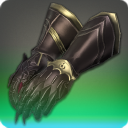 HANDS
THM ACN BLM SMN RDM BLU LV. 70
ITEM LEVEL 345DEFENSE: 308MAGIC DEFENSE: 538BONEWICCA WHISPERER'S GAUNTLETSHANDS
THM ACN BLM SMN RDM BLU LV. 70
ITEM LEVEL 345INTELLIGENCE +176
VITALITY +169
CRITICAL HIT +160
DETERMINATION +112INTELLIGENCE +176
VITALITY +169
CRITICAL HIT +160
DETERMINATION +112INTELLIGENCE +176
VITALITY +169
CRITICAL HIT +160
DETERMINATION +112BONEWICCA WHISPERER'S GAUNTLETSHANDS
THM ACN BLM SMN RDM BLU LV. 70
ITEM LEVEL 345REPAIR/MELDING/DESYNTHESIS: ARMORERDYEABLE: YESUNIQUE
UNTRADEABLECARBORUNDUM GLOVES OF CASTING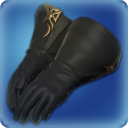 HANDS
THM ACN BLM SMN RDM BLU LV. 70
ITEM LEVEL 350DEFENSE: 311MAGIC DEFENSE: 544CARBORUNDUM GLOVES OF CASTINGHANDS
THM ACN BLM SMN RDM BLU LV. 70
ITEM LEVEL 350INTELLIGENCE +180
VITALITY +174
DETERMINATION +163
CRITICAL HIT +114INTELLIGENCE +180
VITALITY +174
DETERMINATION +163
CRITICAL HIT +114INTELLIGENCE +180
VITALITY +174
DETERMINATION +163
CRITICAL HIT +114CARBORUNDUM GLOVES OF CASTINGHANDS
THM ACN BLM SMN RDM BLU LV. 70
ITEM LEVEL 350REPAIR/MELDING/DESYNTHESIS: WEAVERDYEABLE: NOUNIQUE
UNTRADEABLETRUE LINEN GLOVES OF CASTING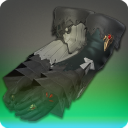 HANDS
THM ACN BLM SMN RDM BLU LV. 70
ITEM LEVEL 350DEFENSE: 280 ( 311)MAGIC DEFENSE: 490 ( 544)TRUE LINEN GLOVES OF CASTINGHANDS
THM ACN BLM SMN RDM BLU LV. 70
ITEM LEVEL 350INTELLIGENCE +162 ( +180)
VITALITY +156 ( +174)
CRITICAL HIT +147 ( +163)
DIRECT HIT RATE +103 ( +114)INTELLIGENCE +162 ( +180)
VITALITY +156 ( +174)
CRITICAL HIT +147 ( +163)
DIRECT HIT RATE +103 ( +114)INTELLIGENCE +162 ( +180)
VITALITY +156 ( +174)
CRITICAL HIT +147 ( +163)
DIRECT HIT RATE +103 ( +114)TRUE LINEN GLOVES OF CASTINGHANDS
THM ACN BLM SMN RDM BLU LV. 70
ITEM LEVEL 350REPAIR/MELDING/DESYNTHESIS: WEAVERDYEABLE: YESANEMOS SEVENTH HELL GLOVES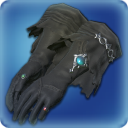 HANDS
BLM LV. 70
ITEM LEVEL 350DEFENSE: 311MAGIC DEFENSE: 544ANEMOS SEVENTH HELL GLOVESHANDS
BLM LV. 70
ITEM LEVEL 350EUREKA GEAR.INTELLIGENCE +180
VITALITY +174
SPELL SPEED +163
DIRECT HIT RATE +114EUREKA GEAR.INTELLIGENCE +180
VITALITY +174
SPELL SPEED +163
DIRECT HIT RATE +114EUREKA GEAR.INTELLIGENCE +180
VITALITY +174
SPELL SPEED +163
DIRECT HIT RATE +114ANEMOS SEVENTH HELL GLOVESHANDS
BLM LV. 70
ITEM LEVEL 350REPAIR/MELDING/DESYNTHESIS: LEATHERWORKERDYEABLE: YESUNIQUE
UNTRADEABLEROYAL VOLUNTEER'S ARMGUARDS OF CASTING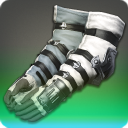 HANDS
THM ACN BLM SMN RDM BLU LV. 70
ITEM LEVEL 355DEFENSE: 315MAGIC DEFENSE: 551ROYAL VOLUNTEER'S ARMGUARDS OF CASTINGHANDS
THM ACN BLM SMN RDM BLU LV. 70
ITEM LEVEL 355INTELLIGENCE +185
VITALITY +179
DETERMINATION +167
SPELL SPEED +117INTELLIGENCE +185
VITALITY +179
DETERMINATION +167
SPELL SPEED +117INTELLIGENCE +185
VITALITY +179
DETERMINATION +167
SPELL SPEED +117ROYAL VOLUNTEER'S ARMGUARDS OF CASTINGHANDS
THM ACN BLM SMN RDM BLU LV. 70
ITEM LEVEL 355REPAIR/MELDING/DESYNTHESIS: LEATHERWORKERDYEABLE: NOUNIQUE
UNTRADEABLERYUMYAKU KOTE OF CASTING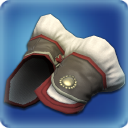 HANDS
THM ACN BLM SMN RDM BLU LV. 70
ITEM LEVEL 360DEFENSE: 318MAGIC DEFENSE: 557RYUMYAKU KOTE OF CASTINGHANDS
THM ACN BLM SMN RDM BLU LV. 70
ITEM LEVEL 360INTELLIGENCE +189
VITALITY +184
CRITICAL HIT +171
DETERMINATION +119INTELLIGENCE +189
VITALITY +184
CRITICAL HIT +171
DETERMINATION +119INTELLIGENCE +189
VITALITY +184
CRITICAL HIT +171
DETERMINATION +119RYUMYAKU KOTE OF CASTINGHANDS
THM ACN BLM SMN RDM BLU LV. 70
ITEM LEVEL 360REPAIR/MELDING/DESYNTHESIS: WEAVERDYEABLE: NOUNIQUE
UNTRADEABLEIVALICIAN ARITHMETICIAN'S GLOVES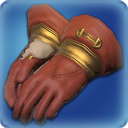 HANDS
THM ACN BLM SMN RDM BLU LV. 70
ITEM LEVEL 360DEFENSE: 318MAGIC DEFENSE: 557IVALICIAN ARITHMETICIAN'S GLOVESHANDS
THM ACN BLM SMN RDM BLU LV. 70
ITEM LEVEL 360INTELLIGENCE +189
VITALITY +184
SPELL SPEED +171
DIRECT HIT RATE +119INTELLIGENCE +189
VITALITY +184
SPELL SPEED +171
DIRECT HIT RATE +119INTELLIGENCE +189
VITALITY +184
SPELL SPEED +171
DIRECT HIT RATE +119IVALICIAN ARITHMETICIAN'S GLOVESHANDS
THM ACN BLM SMN RDM BLU LV. 70
ITEM LEVEL 360REPAIR/MELDING/DESYNTHESIS: LEATHERWORKERDYEABLE: NOUNIQUE
UNTRADEABLEAUGMENTED TRUE LINEN GLOVES OF CASTING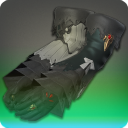 HANDS
THM ACN BLM SMN RDM BLU LV. 70
ITEM LEVEL 360DEFENSE: 286 ( 318)MAGIC DEFENSE: 501 ( 557)AUGMENTED TRUE LINEN GLOVES OF CASTINGHANDS
THM ACN BLM SMN RDM BLU LV. 70
ITEM LEVEL 360INTELLIGENCE +170 ( +189)
VITALITY +166 ( +184)
CRITICAL HIT +154 ( +171)
DIRECT HIT RATE +107 ( +119)INTELLIGENCE +170 ( +189)
VITALITY +166 ( +184)
CRITICAL HIT +154 ( +171)
DIRECT HIT RATE +107 ( +119)INTELLIGENCE +170 ( +189)
VITALITY +166 ( +184)
CRITICAL HIT +154 ( +171)
DIRECT HIT RATE +107 ( +119)AUGMENTED TRUE LINEN GLOVES OF CASTINGHANDS
THM ACN BLM SMN RDM BLU LV. 70
ITEM LEVEL 360REPAIR/MELDING/DESYNTHESIS: WEAVERDYEABLE: YESUNTRADEABLEDAI-RYUMYAKU KOTE OF CASTING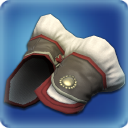 HANDS
THM ACN BLM SMN RDM BLU LV. 70
ITEM LEVEL 370DEFENSE: 326MAGIC DEFENSE: 570DAI-RYUMYAKU KOTE OF CASTINGHANDS
THM ACN BLM SMN RDM BLU LV. 70
ITEM LEVEL 370INTELLIGENCE +198
VITALITY +195
CRITICAL HIT +178
DETERMINATION +125INTELLIGENCE +198
VITALITY +195
CRITICAL HIT +178
DETERMINATION +125INTELLIGENCE +198
VITALITY +195
CRITICAL HIT +178
DETERMINATION +125DAI-RYUMYAKU KOTE OF CASTINGHANDS
THM ACN BLM SMN RDM BLU LV. 70
ITEM LEVEL 370REPAIR/MELDING/DESYNTHESIS: WEAVERDYEABLE: YESUNIQUE
UNTRADEABLEDIAMOND GLOVES OF CASTING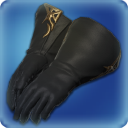 HANDS
THM ACN BLM SMN RDM BLU LV. 70
ITEM LEVEL 370DEFENSE: 326MAGIC DEFENSE: 570DIAMOND GLOVES OF CASTINGHANDS
THM ACN BLM SMN RDM BLU LV. 70
ITEM LEVEL 370INTELLIGENCE +198
VITALITY +195
SPELL SPEED +178
DIRECT HIT RATE +125INTELLIGENCE +198
VITALITY +195
SPELL SPEED +178
DIRECT HIT RATE +125INTELLIGENCE +198
VITALITY +195
SPELL SPEED +178
DIRECT HIT RATE +125DIAMOND GLOVES OF CASTINGHANDS
THM ACN BLM SMN RDM BLU LV. 70
ITEM LEVEL 370REPAIR/MELDING/DESYNTHESIS: WEAVERDYEABLE: YESUNIQUE
UNTRADEABLEALLIANCE FINGERLESS GLOVES OF CASTING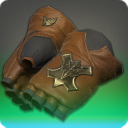 HANDS
THM ACN BLM SMN RDM BLU LV. 70
ITEM LEVEL 375DEFENSE: 329MAGIC DEFENSE: 576ALLIANCE FINGERLESS GLOVES OF CASTINGHANDS
THM ACN BLM SMN RDM BLU LV. 70
ITEM LEVEL 375INTELLIGENCE +203
VITALITY +201
CRITICAL HIT +182
DIRECT HIT RATE +127INTELLIGENCE +203
VITALITY +201
CRITICAL HIT +182
DIRECT HIT RATE +127INTELLIGENCE +203
VITALITY +201
CRITICAL HIT +182
DIRECT HIT RATE +127ALLIANCE FINGERLESS GLOVES OF CASTINGHANDS
THM ACN BLM SMN RDM BLU LV. 70
ITEM LEVEL 375REPAIR/MELDING/DESYNTHESIS: WEAVERDYEABLE: YESUNIQUE
UNTRADEABLEOMICRON GLOVES OF CASTING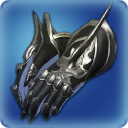 HANDS
THM ACN BLM SMN RDM BLU LV. 70
ITEM LEVEL 380DEFENSE: 333MAGIC DEFENSE: 582OMICRON GLOVES OF CASTINGHANDS
THM ACN BLM SMN RDM BLU LV. 70
ITEM LEVEL 380INTELLIGENCE +208
VITALITY +207
DETERMINATION +185
CRITICAL HIT +130INTELLIGENCE +208
VITALITY +207
DETERMINATION +185
CRITICAL HIT +130INTELLIGENCE +208
VITALITY +207
DETERMINATION +185
CRITICAL HIT +130OMICRON GLOVES OF CASTINGHANDS
THM ACN BLM SMN RDM BLU LV. 70
ITEM LEVEL 380REPAIR/MELDING/DESYNTHESIS: ARMORERDYEABLE: NOUNIQUE
UNTRADEABLERAKSHASA TEKKO OF CASTING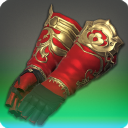 HANDS
THM ACN BLM SMN RDM BLU LV. 70
ITEM LEVEL 380DEFENSE: 299 ( 333)MAGIC DEFENSE: 524 ( 582)RAKSHASA TEKKO OF CASTINGHANDS
THM ACN BLM SMN RDM BLU LV. 70
ITEM LEVEL 380INTELLIGENCE +187 ( +208)
VITALITY +186 ( +207)
DETERMINATION +167 ( +185)
DIRECT HIT RATE +117 ( +130)INTELLIGENCE +187 ( +208)
VITALITY +186 ( +207)
DETERMINATION +167 ( +185)
DIRECT HIT RATE +117 ( +130)INTELLIGENCE +187 ( +208)
VITALITY +186 ( +207)
DETERMINATION +167 ( +185)
DIRECT HIT RATE +117 ( +130)RAKSHASA TEKKO OF CASTINGHANDS
THM ACN BLM SMN RDM BLU LV. 70
ITEM LEVEL 380REPAIR/MELDING/DESYNTHESIS: LEATHERWORKERDYEABLE: YESELEMENTAL GLOVES OF CASTING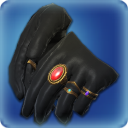 HANDS
THM ACN BLM SMN RDM BLU LV. 70
ITEM LEVEL 380DEFENSE: 333MAGIC DEFENSE: 582ELEMENTAL GLOVES OF CASTINGHANDS
THM ACN BLM SMN RDM BLU LV. 70
ITEM LEVEL 380EUREKA GEAR.INTELLIGENCE +208
VITALITY +207
DETERMINATION +185
SPELL SPEED +130EUREKA GEAR.INTELLIGENCE +208
VITALITY +207
DETERMINATION +185
SPELL SPEED +130EUREKA GEAR.INTELLIGENCE +208
VITALITY +207
DETERMINATION +185
SPELL SPEED +130ELEMENTAL GLOVES OF CASTINGHANDS
THM ACN BLM SMN RDM BLU LV. 70
ITEM LEVEL 380REPAIR/MELDING/DESYNTHESIS: WEAVERDYEABLE: YESUNIQUE
UNTRADEABLESMILODONSKIN ARMGUARDS OF CASTING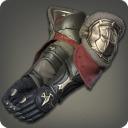 HANDS
THM ACN BLM SMN RDM BLU LV. 70
ITEM LEVEL 385DEFENSE: 303 ( 336)MAGIC DEFENSE: 530 ( 589)SMILODONSKIN ARMGUARDS OF CASTINGHANDS
THM ACN BLM SMN RDM BLU LV. 70
ITEM LEVEL 385INTELLIGENCE +191 ( +212)
VITALITY +192 ( +213)
CRITICAL HIT +170 ( +189)
DIRECT HIT RATE +119 ( +132)INTELLIGENCE +191 ( +212)
VITALITY +192 ( +213)
CRITICAL HIT +170 ( +189)
DIRECT HIT RATE +119 ( +132)INTELLIGENCE +191 ( +212)
VITALITY +192 ( +213)
CRITICAL HIT +170 ( +189)
DIRECT HIT RATE +119 ( +132)SMILODONSKIN ARMGUARDS OF CASTINGHANDS
THM ACN BLM SMN RDM BLU LV. 70
ITEM LEVEL 385REPAIR/MELDING/DESYNTHESIS: LEATHERWORKERDYEABLE: YESSCAEVAN GLOVES OF CASTING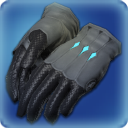 HANDS
THM ACN BLM SMN RDM BLU LV. 70
ITEM LEVEL 390DEFENSE: 340MAGIC DEFENSE: 595SCAEVAN GLOVES OF CASTINGHANDS
THM ACN BLM SMN RDM BLU LV. 70
ITEM LEVEL 390INTELLIGENCE +218
VITALITY +219
SPELL SPEED +193
DETERMINATION +135INTELLIGENCE +218
VITALITY +219
SPELL SPEED +193
DETERMINATION +135INTELLIGENCE +218
VITALITY +219
SPELL SPEED +193
DETERMINATION +135SCAEVAN GLOVES OF CASTINGHANDS
THM ACN BLM SMN RDM BLU LV. 70
ITEM LEVEL 390REPAIR/MELDING/DESYNTHESIS: WEAVERDYEABLE: NOUNIQUE
UNTRADEABLEIVALICIAN ORACLE'S HALFGLOVES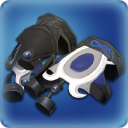 HANDS
THM ACN BLM SMN RDM BLU LV. 70
ITEM LEVEL 390DEFENSE: 340MAGIC DEFENSE: 595IVALICIAN ORACLE'S HALFGLOVESHANDS
THM ACN BLM SMN RDM BLU LV. 70
ITEM LEVEL 390INTELLIGENCE +218
VITALITY +219
DIRECT HIT RATE +193
SPELL SPEED +135INTELLIGENCE +218
VITALITY +219
DIRECT HIT RATE +193
SPELL SPEED +135INTELLIGENCE +218
VITALITY +219
DIRECT HIT RATE +193
SPELL SPEED +135IVALICIAN ORACLE'S HALFGLOVESHANDS
THM ACN BLM SMN RDM BLU LV. 70
ITEM LEVEL 390REPAIR/MELDING/DESYNTHESIS: WEAVERDYEABLE: NOUNIQUE
UNTRADEABLEELEMENTAL GLOVES OF CASTING +1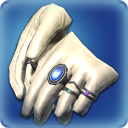 HANDS
THM ACN BLM SMN RDM BLU LV. 70
ITEM LEVEL 390DEFENSE: 340MAGIC DEFENSE: 595ELEMENTAL GLOVES OF CASTING +1HANDS
THM ACN BLM SMN RDM BLU LV. 70
ITEM LEVEL 390EUREKA GEAR.INTELLIGENCE +218
VITALITY +219
CRITICAL HIT +193
DIRECT HIT RATE +135EUREKA GEAR.INTELLIGENCE +218
VITALITY +219
CRITICAL HIT +193
DIRECT HIT RATE +135EUREKA GEAR.INTELLIGENCE +218
VITALITY +219
CRITICAL HIT +193
DIRECT HIT RATE +135ELEMENTAL GLOVES OF CASTING +1HANDS
THM ACN BLM SMN RDM BLU LV. 70
ITEM LEVEL 390REPAIR/MELDING/DESYNTHESIS: WEAVERDYEABLE: YESUNIQUE
UNTRADEABLEELEMENTAL GLOVES OF CASTING +2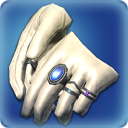 HANDS
THM ACN BLM SMN RDM BLU LV. 70
ITEM LEVEL 390DEFENSE: 340MAGIC DEFENSE: 595ELEMENTAL GLOVES OF CASTING +2HANDS
THM ACN BLM SMN RDM BLU LV. 70
ITEM LEVEL 390EUREKA GEAR.INTELLIGENCE +218
VITALITY +219
CRITICAL HIT +193
DIRECT HIT RATE +135

EUREKA EFFECT:ELEMENTAL BONUS +87EUREKA GEAR.INTELLIGENCE +218
VITALITY +219
CRITICAL HIT +193
DIRECT HIT RATE +135

EUREKA EFFECT:ELEMENTAL BONUS +87EUREKA GEAR.INTELLIGENCE +218
VITALITY +219
CRITICAL HIT +193
DIRECT HIT RATE +135

EUREKA EFFECT:ELEMENTAL BONUS +87ELEMENTAL GLOVES OF CASTING +2HANDS
THM ACN BLM SMN RDM BLU LV. 70
ITEM LEVEL 390REPAIR/MELDING/DESYNTHESIS: WEAVERDYEABLE: YESUNIQUE
UNTRADEABLEYAMA TEKKO OF CASTING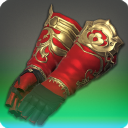 HANDS
THM ACN BLM SMN RDM BLU LV. 70
ITEM LEVEL 390DEFENSE: 306 ( 340)MAGIC DEFENSE: 535 ( 595)YAMA TEKKO OF CASTINGHANDS
THM ACN BLM SMN RDM BLU LV. 70
ITEM LEVEL 390INTELLIGENCE +196 ( +218)
VITALITY +197 ( +219)
DETERMINATION +173 ( +193)
DIRECT HIT RATE +121 ( +135)INTELLIGENCE +196 ( +218)
VITALITY +197 ( +219)
DETERMINATION +173 ( +193)
DIRECT HIT RATE +121 ( +135)INTELLIGENCE +196 ( +218)
VITALITY +197 ( +219)
DETERMINATION +173 ( +193)
DIRECT HIT RATE +121 ( +135)YAMA TEKKO OF CASTINGHANDS
THM ACN BLM SMN RDM BLU LV. 70
ITEM LEVEL 390REPAIR/MELDING/DESYNTHESIS: LEATHERWORKERDYEABLE: YESUNTRADEABLEAUGMENTED SCAEVAN GLOVES OF CASTING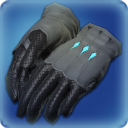 HANDS
THM ACN BLM SMN RDM BLU LV. 70
ITEM LEVEL 400DEFENSE: 347MAGIC DEFENSE: 608AUGMENTED SCAEVAN GLOVES OF CASTINGHANDS
THM ACN BLM SMN RDM BLU LV. 70
ITEM LEVEL 400INTELLIGENCE +228
VITALITY +232
SPELL SPEED +200
DETERMINATION +140INTELLIGENCE +228
VITALITY +232
SPELL SPEED +200
DETERMINATION +140INTELLIGENCE +228
VITALITY +232
SPELL SPEED +200
DETERMINATION +140AUGMENTED SCAEVAN GLOVES OF CASTINGHANDS
THM ACN BLM SMN RDM BLU LV. 70
ITEM LEVEL 400REPAIR/MELDING/DESYNTHESIS: WEAVERDYEABLE: YESUNIQUE
UNTRADEABLEOMEGA GLOVES OF CASTING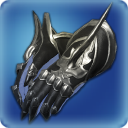 HANDS
THM ACN BLM SMN RDM BLU LV. 70
ITEM LEVEL 400DEFENSE: 347MAGIC DEFENSE: 608OMEGA GLOVES OF CASTINGHANDS
THM ACN BLM SMN RDM BLU LV. 70
ITEM LEVEL 400INTELLIGENCE +228
VITALITY +232
DIRECT HIT RATE +200
SPELL SPEED +140INTELLIGENCE +228
VITALITY +232
DIRECT HIT RATE +200
SPELL SPEED +140INTELLIGENCE +228
VITALITY +232
DIRECT HIT RATE +200
SPELL SPEED +140OMEGA GLOVES OF CASTINGHANDS
THM ACN BLM SMN RDM BLU LV. 70
ITEM LEVEL 400REPAIR/MELDING/DESYNTHESIS: ARMORERDYEABLE: YESUNIQUE
UNTRADEABLELAKELAND GLOVES OF CASTING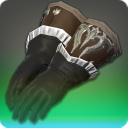 HANDS
THM ACN BLM SMN RDM BLU LV. 71
ITEM LEVEL 390DEFENSE: 340MAGIC DEFENSE: 595LAKELAND GLOVES OF CASTINGHANDS
THM ACN BLM SMN RDM BLU LV. 71
ITEM LEVEL 390INTELLIGENCE +218
VITALITY +219
DETERMINATION +193
SPELL SPEED +135INTELLIGENCE +218
VITALITY +219
DETERMINATION +193
SPELL SPEED +135INTELLIGENCE +218
VITALITY +219
DETERMINATION +193
SPELL SPEED +135LAKELAND GLOVES OF CASTINGHANDS
THM ACN BLM SMN RDM BLU LV. 71
ITEM LEVEL 390REPAIR/MELDING/DESYNTHESIS: LEATHERWORKERDYEABLE: NOUNIQUE
UNTRADEABLEGLIDERSKIN GLOVES OF CASTING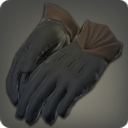 HANDS
THM ACN BLM SMN RDM BLU LV. 72
ITEM LEVEL 395DEFENSE: 309 ( 344)MAGIC DEFENSE: 541 ( 601)GLIDERSKIN GLOVES OF CASTINGHANDS
THM ACN BLM SMN RDM BLU LV. 72
ITEM LEVEL 395INTELLIGENCE +201 ( +223)
VITALITY +203 ( +226)
CRITICAL HIT +176 ( +196)
DIRECT HIT RATE +123 ( +137)INTELLIGENCE +201 ( +223)
VITALITY +203 ( +226)
CRITICAL HIT +176 ( +196)
DIRECT HIT RATE +123 ( +137)INTELLIGENCE +201 ( +223)
VITALITY +203 ( +226)
CRITICAL HIT +176 ( +196)
DIRECT HIT RATE +123 ( +137)GLIDERSKIN GLOVES OF CASTINGHANDS
THM ACN BLM SMN RDM BLU LV. 72
ITEM LEVEL 395REPAIR/MELDING/DESYNTHESIS: LEATHERWORKERDYEABLE: YESVOEBURTITE GLOVES OF CASTING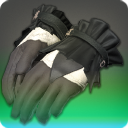 HANDS
THM ACN BLM SMN RDM BLU LV. 73
ITEM LEVEL 400DEFENSE: 347MAGIC DEFENSE: 608VOEBURTITE GLOVES OF CASTINGHANDS
THM ACN BLM SMN RDM BLU LV. 73
ITEM LEVEL 400INTELLIGENCE +228
VITALITY +232
DETERMINATION +200
SPELL SPEED +140INTELLIGENCE +228
VITALITY +232
DETERMINATION +200
SPELL SPEED +140INTELLIGENCE +228
VITALITY +232
DETERMINATION +200
SPELL SPEED +140VOEBURTITE GLOVES OF CASTINGHANDS
THM ACN BLM SMN RDM BLU LV. 73
ITEM LEVEL 400REPAIR/MELDING/DESYNTHESIS: WEAVERDYEABLE: NOUNIQUE
UNTRADEABLEATROCIRAPTORSKIN BRACERS OF CASTING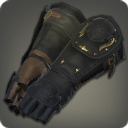 HANDS
THM ACN BLM SMN RDM BLU LV. 74
ITEM LEVEL 403DEFENSE: 313 ( 348)MAGIC DEFENSE: 548 ( 609)ATROCIRAPTORSKIN BRACERS OF CASTINGHANDS
THM ACN BLM SMN RDM BLU LV. 74
ITEM LEVEL 403INTELLIGENCE +207 ( +230)
VITALITY +210 ( +233)
SPELL SPEED +182 ( +202)
DIRECT HIT RATE +127 ( +141)INTELLIGENCE +207 ( +230)
VITALITY +210 ( +233)
SPELL SPEED +182 ( +202)
DIRECT HIT RATE +127 ( +141)INTELLIGENCE +207 ( +230)
VITALITY +210 ( +233)
SPELL SPEED +182 ( +202)
DIRECT HIT RATE +127 ( +141)ATROCIRAPTORSKIN BRACERS OF CASTINGHANDS
THM ACN BLM SMN RDM BLU LV. 74
ITEM LEVEL 403REPAIR/MELDING/DESYNTHESIS: LEATHERWORKERDYEABLE: YESRAVEL KEEPER'S HALFGLOVES OF CASTING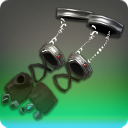 HANDS
THM ACN BLM SMN RDM BLU LV. 75
ITEM LEVEL 406DEFENSE: 352MAGIC DEFENSE: 616RAVEL KEEPER'S HALFGLOVES OF CASTINGHANDS
THM ACN BLM SMN RDM BLU LV. 75
ITEM LEVEL 406INTELLIGENCE +231
VITALITY +234
DIRECT HIT RATE +205
DETERMINATION +144INTELLIGENCE +231
VITALITY +234
DIRECT HIT RATE +205
DETERMINATION +144INTELLIGENCE +231
VITALITY +234
DIRECT HIT RATE +205
DETERMINATION +144RAVEL KEEPER'S HALFGLOVES OF CASTINGHANDS
THM ACN BLM SMN RDM BLU LV. 75
ITEM LEVEL 406REPAIR/MELDING/DESYNTHESIS: GOLDSMITHDYEABLE: YESUNIQUE
UNTRADEABLEZONURESKIN FINGERLESS GLOVES OF CASTING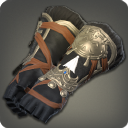 HANDS
THM ACN BLM SMN RDM BLU LV. 76
ITEM LEVEL 409DEFENSE: 325 ( 362)MAGIC DEFENSE: 569 ( 633)ZONURESKIN FINGERLESS GLOVES OF CASTINGHANDS
THM ACN BLM SMN RDM BLU LV. 76
ITEM LEVEL 409INTELLIGENCE +210 ( +234)
VITALITY +211 ( +234)
CRITICAL HIT +190 ( +211)
SPELL SPEED +133 ( +148)INTELLIGENCE +210 ( +234)
VITALITY +211 ( +234)
CRITICAL HIT +190 ( +211)
SPELL SPEED +133 ( +148)INTELLIGENCE +210 ( +234)
VITALITY +211 ( +234)
CRITICAL HIT +190 ( +211)
SPELL SPEED +133 ( +148)ZONURESKIN FINGERLESS GLOVES OF CASTINGHANDS
THM ACN BLM SMN RDM BLU LV. 76
ITEM LEVEL 409REPAIR/MELDING/DESYNTHESIS: LEATHERWORKERDYEABLE: YESNABAATH GLOVES OF CASTING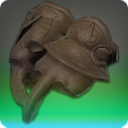 HANDS
THM ACN BLM SMN RDM BLU LV. 77
ITEM LEVEL 412DEFENSE: 371MAGIC DEFENSE: 650NABAATH GLOVES OF CASTINGHANDS
THM ACN BLM SMN RDM BLU LV. 77
ITEM LEVEL 412INTELLIGENCE +236
VITALITY +235
DIRECT HIT RATE +217
CRITICAL HIT +152INTELLIGENCE +236
VITALITY +235
DIRECT HIT RATE +217
CRITICAL HIT +152INTELLIGENCE +236
VITALITY +235
DIRECT HIT RATE +217
CRITICAL HIT +152NABAATH GLOVES OF CASTINGHANDS
THM ACN BLM SMN RDM BLU LV. 77
ITEM LEVEL 412REPAIR/MELDING/DESYNTHESIS: LEATHERWORKERDYEABLE: NOUNIQUE
UNTRADEABLESWALLOWSKIN GLOVES OF CASTING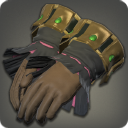 HANDS
THM ACN BLM SMN RDM BLU LV. 78
ITEM LEVEL 415DEFENSE: 343 ( 381)MAGIC DEFENSE: 600 ( 666)SWALLOWSKIN GLOVES OF CASTINGHANDS
THM ACN BLM SMN RDM BLU LV. 78
ITEM LEVEL 415INTELLIGENCE +214 ( +238)
VITALITY +211 ( +235)
DETERMINATION +200 ( +222)
DIRECT HIT RATE +140 ( +156)INTELLIGENCE +214 ( +238)
VITALITY +211 ( +235)
DETERMINATION +200 ( +222)
DIRECT HIT RATE +140 ( +156)INTELLIGENCE +214 ( +238)
VITALITY +211 ( +235)
DETERMINATION +200 ( +222)
DIRECT HIT RATE +140 ( +156)SWALLOWSKIN GLOVES OF CASTINGHANDS
THM ACN BLM SMN RDM BLU LV. 78
ITEM LEVEL 415REPAIR/MELDING/DESYNTHESIS: LEATHERWORKERDYEABLE: YESTHE FORGIVEN'S GLOVES OF CASTING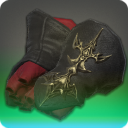 HANDS
THM ACN BLM SMN RDM BLU LV. 79
ITEM LEVEL 418DEFENSE: 390MAGIC DEFENSE: 683THE FORGIVEN'S GLOVES OF CASTINGHANDS
THM ACN BLM SMN RDM BLU LV. 79
ITEM LEVEL 418INTELLIGENCE +240
VITALITY +235
CRITICAL HIT +228
SPELL SPEED +160INTELLIGENCE +240
VITALITY +235
CRITICAL HIT +228
SPELL SPEED +160INTELLIGENCE +240
VITALITY +235
CRITICAL HIT +228
SPELL SPEED +160THE FORGIVEN'S GLOVES OF CASTINGHANDS
THM ACN BLM SMN RDM BLU LV. 79
ITEM LEVEL 418REPAIR/MELDING/DESYNTHESIS: LEATHERWORKERDYEABLE: YESUNIQUE
UNTRADEABLEWEATHERED WICCE WRIST TORQUE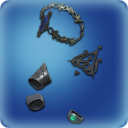 HANDS
BLM LV. 80
ITEM LEVEL 430DEFENSE: 429MAGIC DEFENSE: 751WEATHERED WICCE WRIST TORQUEHANDS
BLM LV. 80
ITEM LEVEL 430INTELLIGENCE +250
VITALITY +236
DIRECT HIT RATE +236
SPELL SPEED +165INTELLIGENCE +250
VITALITY +236
DIRECT HIT RATE +236
SPELL SPEED +165INTELLIGENCE +250
VITALITY +236
DIRECT HIT RATE +236
SPELL SPEED +165WEATHERED WICCE WRIST TORQUEHANDS
BLM LV. 80
ITEM LEVEL 430REPAIR/MELDING/DESYNTHESIS: GOLDSMITHDYEABLE: NOUNIQUE
UNTRADEABLERONKAN ARMGUARDS OF CASTING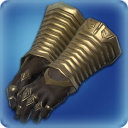 HANDS
THM ACN BLM SMN RDM BLU LV. 80
ITEM LEVEL 440DEFENSE: 436MAGIC DEFENSE: 762RONKAN ARMGUARDS OF CASTINGHANDS
THM ACN BLM SMN RDM BLU LV. 80
ITEM LEVEL 440INTELLIGENCE +257
VITALITY +238
CRITICAL HIT +240
SPELL SPEED +168INTELLIGENCE +257
VITALITY +238
CRITICAL HIT +240
SPELL SPEED +168INTELLIGENCE +257
VITALITY +238
CRITICAL HIT +240
SPELL SPEED +168RONKAN ARMGUARDS OF CASTINGHANDS
THM ACN BLM SMN RDM BLU LV. 80
ITEM LEVEL 440REPAIR/MELDING/DESYNTHESIS: GOLDSMITHDYEABLE: YESUNIQUE
UNTRADEABLEWARG GLOVES OF CASTING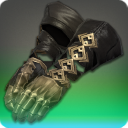 HANDS
THM ACN BLM SMN RDM BLU LV. 80
ITEM LEVEL 445DEFENSE: 440MAGIC DEFENSE: 770WARG GLOVES OF CASTINGHANDS
THM ACN BLM SMN RDM BLU LV. 80
ITEM LEVEL 445INTELLIGENCE +265
VITALITY +246
DIRECT HIT RATE +244
CRITICAL HIT +171INTELLIGENCE +265
VITALITY +246
DIRECT HIT RATE +244
CRITICAL HIT +171INTELLIGENCE +265
VITALITY +246
DIRECT HIT RATE +244
CRITICAL HIT +171WARG GLOVES OF CASTINGHANDS
THM ACN BLM SMN RDM BLU LV. 80
ITEM LEVEL 445REPAIR/MELDING/DESYNTHESIS: GOLDSMITHDYEABLE: NOUNIQUE
UNTRADEABLEFACET HALFGLOVES OF CASTING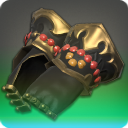 HANDS
THM ACN BLM SMN RDM BLU LV. 80
ITEM LEVEL 450DEFENSE: 400 ( 444)MAGIC DEFENSE: 700 ( 778)FACET HALFGLOVES OF CASTINGHANDS
THM ACN BLM SMN RDM BLU LV. 80
ITEM LEVEL 450INTELLIGENCE +245 ( +272)
VITALITY +229 ( +254)
SPELL SPEED +223 ( +248)
DETERMINATION +156 ( +174)INTELLIGENCE +245 ( +272)
VITALITY +229 ( +254)
SPELL SPEED +223 ( +248)
DETERMINATION +156 ( +174)INTELLIGENCE +245 ( +272)
VITALITY +229 ( +254)
SPELL SPEED +223 ( +248)
DETERMINATION +156 ( +174)FACET HALFGLOVES OF CASTINGHANDS
THM ACN BLM SMN RDM BLU LV. 80
ITEM LEVEL 450REPAIR/MELDING/DESYNTHESIS: LEATHERWORKERDYEABLE: YESEDENGATE HALFGLOVES OF CASTING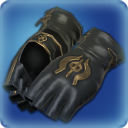 HANDS
THM ACN BLM SMN RDM BLU LV. 80
ITEM LEVEL 450DEFENSE: 444MAGIC DEFENSE: 778EDENGATE HALFGLOVES OF CASTINGHANDS
THM ACN BLM SMN RDM BLU LV. 80
ITEM LEVEL 450INTELLIGENCE +272
VITALITY +254
CRITICAL HIT +248
DIRECT HIT RATE +174INTELLIGENCE +272
VITALITY +254
CRITICAL HIT +248
DIRECT HIT RATE +174INTELLIGENCE +272
VITALITY +254
CRITICAL HIT +248
DIRECT HIT RATE +174EDENGATE HALFGLOVES OF CASTINGHANDS
THM ACN BLM SMN RDM BLU LV. 80
ITEM LEVEL 450REPAIR/MELDING/DESYNTHESIS: LEATHERWORKERDYEABLE: NOUNIQUE
UNTRADEABLEANAMNESIS GLOVES OF CASTING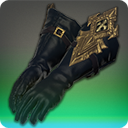 HANDS
THM ACN BLM SMN RDM BLU LV. 80
ITEM LEVEL 455DEFENSE: 449MAGIC DEFENSE: 785ANAMNESIS GLOVES OF CASTINGHANDS
THM ACN BLM SMN RDM BLU LV. 80
ITEM LEVEL 455INTELLIGENCE +279
VITALITY +263
DIRECT HIT RATE +252
SPELL SPEED +176INTELLIGENCE +279
VITALITY +263
DIRECT HIT RATE +252
SPELL SPEED +176INTELLIGENCE +279
VITALITY +263
DIRECT HIT RATE +252
SPELL SPEED +176ANAMNESIS GLOVES OF CASTINGHANDS
THM ACN BLM SMN RDM BLU LV. 80
ITEM LEVEL 455REPAIR/MELDING/DESYNTHESIS: WEAVERDYEABLE: YESUNIQUE
UNTRADEABLEDEEPSHADOW ARMGUARDS OF CASTING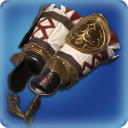 HANDS
THM ACN BLM SMN RDM BLU LV. 80
ITEM LEVEL 460DEFENSE: 453MAGIC DEFENSE: 793DEEPSHADOW ARMGUARDS OF CASTINGHANDS
THM ACN BLM SMN RDM BLU LV. 80
ITEM LEVEL 460INTELLIGENCE +287
VITALITY +272
SPELL SPEED +256
DIRECT HIT RATE +179INTELLIGENCE +287
VITALITY +272
SPELL SPEED +256
DIRECT HIT RATE +179INTELLIGENCE +287
VITALITY +272
SPELL SPEED +256
DIRECT HIT RATE +179DEEPSHADOW ARMGUARDS OF CASTINGHANDS
THM ACN BLM SMN RDM BLU LV. 80
ITEM LEVEL 460REPAIR/MELDING/DESYNTHESIS: ARMORERDYEABLE: NOUNIQUE
UNTRADEABLEYORHA TYPE-51 GLOVES OF CASTING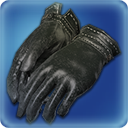 HANDS
THM ACN BLM SMN RDM BLU LV. 80
ITEM LEVEL 460DEFENSE: 453MAGIC DEFENSE: 793YORHA TYPE-51 GLOVES OF CASTINGHANDS
THM ACN BLM SMN RDM BLU LV. 80
ITEM LEVEL 460INTELLIGENCE +287
VITALITY +272
CRITICAL HIT +256
DETERMINATION +179INTELLIGENCE +287
VITALITY +272
CRITICAL HIT +256
DETERMINATION +179INTELLIGENCE +287
VITALITY +272
CRITICAL HIT +256
DETERMINATION +179YORHA TYPE-51 GLOVES OF CASTINGHANDS
THM ACN BLM SMN RDM BLU LV. 80
ITEM LEVEL 460REPAIR/MELDING/DESYNTHESIS: LEATHERWORKERDYEABLE: YESUNIQUE
UNTRADEABLEAUGMENTED FACET HALFGLOVES OF CASTING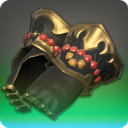 HANDS
THM ACN BLM SMN RDM BLU LV. 80
ITEM LEVEL 460DEFENSE: 408 ( 453)MAGIC DEFENSE: 714 ( 793)AUGMENTED FACET HALFGLOVES OF CASTINGHANDS
THM ACN BLM SMN RDM BLU LV. 80
ITEM LEVEL 460INTELLIGENCE +258 ( +287)
VITALITY +245 ( +272)
SPELL SPEED +230 ( +256)
DETERMINATION +161 ( +179)INTELLIGENCE +258 ( +287)
VITALITY +245 ( +272)
SPELL SPEED +230 ( +256)
DETERMINATION +161 ( +179)INTELLIGENCE +258 ( +287)
VITALITY +245 ( +272)
SPELL SPEED +230 ( +256)
DETERMINATION +161 ( +179)AUGMENTED FACET HALFGLOVES OF CASTINGHANDS
THM ACN BLM SMN RDM BLU LV. 80
ITEM LEVEL 460REPAIR/MELDING/DESYNTHESIS: LEATHERWORKERDYEABLE: YESUNTRADEABLEAUGMENTED DEEPSHADOW ARMGUARDS OF CASTING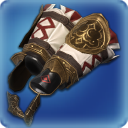 HANDS
THM ACN BLM SMN RDM BLU LV. 80
ITEM LEVEL 470DEFENSE: 462MAGIC DEFENSE: 809AUGMENTED DEEPSHADOW ARMGUARDS OF CASTINGHANDS
THM ACN BLM SMN RDM BLU LV. 80
ITEM LEVEL 470INTELLIGENCE +303
VITALITY +291
SPELL SPEED +264
DIRECT HIT RATE +185INTELLIGENCE +303
VITALITY +291
SPELL SPEED +264
DIRECT HIT RATE +185INTELLIGENCE +303
VITALITY +291
SPELL SPEED +264
DIRECT HIT RATE +185AUGMENTED DEEPSHADOW ARMGUARDS OF CASTINGHANDS
THM ACN BLM SMN RDM BLU LV. 80
ITEM LEVEL 470REPAIR/MELDING/DESYNTHESIS: ARMORERDYEABLE: YESUNIQUE
UNTRADEABLEEDENGRACE HALFGLOVES OF CASTING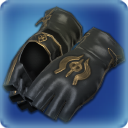 HANDS
THM ACN BLM SMN RDM BLU LV. 80
ITEM LEVEL 470DEFENSE: 462MAGIC DEFENSE: 809EDENGRACE HALFGLOVES OF CASTINGHANDS
THM ACN BLM SMN RDM BLU LV. 80
ITEM LEVEL 470INTELLIGENCE +303
VITALITY +291
CRITICAL HIT +264
DETERMINATION +185INTELLIGENCE +303
VITALITY +291
CRITICAL HIT +264
DETERMINATION +185INTELLIGENCE +303
VITALITY +291
CRITICAL HIT +264
DETERMINATION +185EDENGRACE HALFGLOVES OF CASTINGHANDS
THM ACN BLM SMN RDM BLU LV. 80
ITEM LEVEL 470REPAIR/MELDING/DESYNTHESIS: LEATHERWORKERDYEABLE: YESUNIQUE
UNTRADEABLESHADOWLESS GLOVES OF CASTING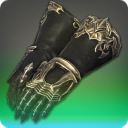 HANDS
THM ACN BLM SMN RDM BLU LV. 80
ITEM LEVEL 475DEFENSE: 468MAGIC DEFENSE: 818SHADOWLESS GLOVES OF CASTINGHANDS
THM ACN BLM SMN RDM BLU LV. 80
ITEM LEVEL 475INTELLIGENCE +311
VITALITY +301
DETERMINATION +267
DIRECT HIT RATE +187INTELLIGENCE +311
VITALITY +301
DETERMINATION +267
DIRECT HIT RATE +187INTELLIGENCE +311
VITALITY +301
DETERMINATION +267
DIRECT HIT RATE +187SHADOWLESS GLOVES OF CASTINGHANDS
THM ACN BLM SMN RDM BLU LV. 80
ITEM LEVEL 475REPAIR/MELDING/DESYNTHESIS: LEATHERWORKERDYEABLE: NOUNIQUE
UNTRADEABLEEDENCALL ARMLETS OF CASTING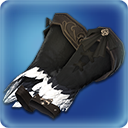 HANDS
THM ACN BLM SMN RDM BLU LV. 80
ITEM LEVEL 480DEFENSE: 473MAGIC DEFENSE: 828EDENCALL ARMLETS OF CASTINGHANDS
THM ACN BLM SMN RDM BLU LV. 80
ITEM LEVEL 480INTELLIGENCE +319
VITALITY +310
CRITICAL HIT +270
SPELL SPEED +189INTELLIGENCE +319
VITALITY +310
CRITICAL HIT +270
SPELL SPEED +189INTELLIGENCE +319
VITALITY +310
CRITICAL HIT +270
SPELL SPEED +189EDENCALL ARMLETS OF CASTINGHANDS
THM ACN BLM SMN RDM BLU LV. 80
ITEM LEVEL 480REPAIR/MELDING/DESYNTHESIS: LEATHERWORKERDYEABLE: NOUNIQUE
UNTRADEABLENEO-ISHGARDIAN GLOVES OF CASTING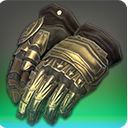 HANDS
THM ACN BLM SMN RDM BLU LV. 80
ITEM LEVEL 480DEFENSE: 426 ( 473)MAGIC DEFENSE: 745 ( 828)NEO-ISHGARDIAN GLOVES OF CASTINGHANDS
THM ACN BLM SMN RDM BLU LV. 80
ITEM LEVEL 480INTELLIGENCE +287 ( +319)
VITALITY +279 ( +310)
DETERMINATION +243 ( +270)
DIRECT HIT RATE +170 ( +189)INTELLIGENCE +287 ( +319)
VITALITY +279 ( +310)
DETERMINATION +243 ( +270)
DIRECT HIT RATE +170 ( +189)INTELLIGENCE +287 ( +319)
VITALITY +279 ( +310)
DETERMINATION +243 ( +270)
DIRECT HIT RATE +170 ( +189)NEO-ISHGARDIAN GLOVES OF CASTINGHANDS
THM ACN BLM SMN RDM BLU LV. 80
ITEM LEVEL 480REPAIR/MELDING/DESYNTHESIS: ARMORERDYEABLE: YESIDEALIZED WICCE WRIST TORQUE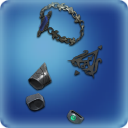 HANDS
BLM LV. 80
ITEM LEVEL 480DEFENSE: 473MAGIC DEFENSE: 828IDEALIZED WICCE WRIST TORQUEHANDS
BLM LV. 80
ITEM LEVEL 480INTELLIGENCE +319
VITALITY +310
DIRECT HIT RATE +270
SPELL SPEED +189INTELLIGENCE +319
VITALITY +310
DIRECT HIT RATE +270
SPELL SPEED +189INTELLIGENCE +319
VITALITY +310
DIRECT HIT RATE +270
SPELL SPEED +189IDEALIZED WICCE WRIST TORQUEHANDS
BLM LV. 80
ITEM LEVEL 480REPAIR/MELDING/DESYNTHESIS: GOLDSMITHDYEABLE: YESUNIQUE
UNTRADEABLECRYSTARIUM SHORTGLOVES OF CASTING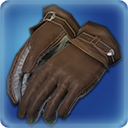 HANDS
THM ACN BLM SMN RDM BLU LV. 80
ITEM LEVEL 490DEFENSE: 484MAGIC DEFENSE: 847CRYSTARIUM SHORTGLOVES OF CASTINGHANDS
THM ACN BLM SMN RDM BLU LV. 80
ITEM LEVEL 490INTELLIGENCE +335
VITALITY +330
SPELL SPEED +275
DETERMINATION +193INTELLIGENCE +335
VITALITY +330
SPELL SPEED +275
DETERMINATION +193INTELLIGENCE +335
VITALITY +330
SPELL SPEED +275
DETERMINATION +193CRYSTARIUM SHORTGLOVES OF CASTINGHANDS
THM ACN BLM SMN RDM BLU LV. 80
ITEM LEVEL 490REPAIR/MELDING/DESYNTHESIS: LEATHERWORKERDYEABLE: NOUNIQUE
UNTRADEABLEAUGMENTED NEO-ISHGARDIAN GLOVES OF CASTING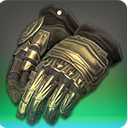 HANDS
THM ACN BLM SMN RDM BLU LV. 80
ITEM LEVEL 490DEFENSE: 436 ( 484)MAGIC DEFENSE: 762 ( 847)AUGMENTED NEO-ISHGARDIAN GLOVES OF CASTINGHANDS
THM ACN BLM SMN RDM BLU LV. 80
ITEM LEVEL 490INTELLIGENCE +301 ( +335)
VITALITY +297 ( +330)
DETERMINATION +247 ( +275)
DIRECT HIT RATE +174 ( +193)INTELLIGENCE +301 ( +335)
VITALITY +297 ( +330)
DETERMINATION +247 ( +275)
DIRECT HIT RATE +174 ( +193)INTELLIGENCE +301 ( +335)
VITALITY +297 ( +330)
DETERMINATION +247 ( +275)
DIRECT HIT RATE +174 ( +193)AUGMENTED NEO-ISHGARDIAN GLOVES OF CASTINGHANDS
THM ACN BLM SMN RDM BLU LV. 80
ITEM LEVEL 490REPAIR/MELDING/DESYNTHESIS: ARMORERDYEABLE: YESUNTRADEABLEYORHA TYPE-53 GLOVES OF CASTING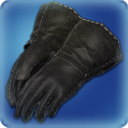 HANDS
THM ACN BLM SMN RDM BLU LV. 80
ITEM LEVEL 490DEFENSE: 484MAGIC DEFENSE: 847YORHA TYPE-53 GLOVES OF CASTINGHANDS
THM ACN BLM SMN RDM BLU LV. 80
ITEM LEVEL 490INTELLIGENCE +335
VITALITY +330
DIRECT HIT RATE +275
SPELL SPEED +193INTELLIGENCE +335
VITALITY +330
DIRECT HIT RATE +275
SPELL SPEED +193INTELLIGENCE +335
VITALITY +330
DIRECT HIT RATE +275
SPELL SPEED +193YORHA TYPE-53 GLOVES OF CASTINGHANDS
THM ACN BLM SMN RDM BLU LV. 80
ITEM LEVEL 490REPAIR/MELDING/DESYNTHESIS: LEATHERWORKERDYEABLE: YESUNIQUE
UNTRADEABLEBOZJAN HALFGLOVES OF CASTING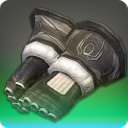 HANDS
THM ACN BLM SMN RDM BLU LV. 80
ITEM LEVEL 495DEFENSE: 490MAGIC DEFENSE: 857BOZJAN HALFGLOVES OF CASTINGHANDS
THM ACN BLM SMN RDM BLU LV. 80
ITEM LEVEL 495INTELLIGENCE +344
VITALITY +341
SPELL SPEED +278
DETERMINATION +195INTELLIGENCE +344
VITALITY +341
SPELL SPEED +278
DETERMINATION +195INTELLIGENCE +344
VITALITY +341
SPELL SPEED +278
DETERMINATION +195BOZJAN HALFGLOVES OF CASTINGHANDS
THM ACN BLM SMN RDM BLU LV. 80
ITEM LEVEL 495REPAIR/MELDING/DESYNTHESIS: LEATHERWORKERDYEABLE: YESUNIQUE
UNTRADEABLEAUGMENTED BOZJAN HALFGLOVES OF CASTING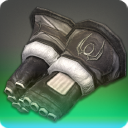 HANDS
THM ACN BLM SMN RDM BLU LV. 80
ITEM LEVEL 495DEFENSE: 490MAGIC DEFENSE: 857AUGMENTED BOZJAN HALFGLOVES OF CASTINGHANDS
THM ACN BLM SMN RDM BLU LV. 80
ITEM LEVEL 495INTELLIGENCE +344
VITALITY +341
SPELL SPEED +278
DETERMINATION +195

BOZJA EFFECT:HASTE +1INTELLIGENCE +344
VITALITY +341
SPELL SPEED +278
DETERMINATION +195

BOZJA EFFECT:HASTE +1INTELLIGENCE +344
VITALITY +341
SPELL SPEED +278
DETERMINATION +195

BOZJA EFFECT:HASTE +1AUGMENTED BOZJAN HALFGLOVES OF CASTINGHANDS
THM ACN BLM SMN RDM BLU LV. 80
ITEM LEVEL 495REPAIR/MELDING/DESYNTHESIS: LEATHERWORKERDYEABLE: YESUNIQUE
UNTRADEABLEEDENCHOIR ARMLETS OF CASTING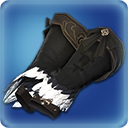 HANDS
THM ACN BLM SMN RDM BLU LV. 80
ITEM LEVEL 500DEFENSE: 495MAGIC DEFENSE: 866EDENCHOIR ARMLETS OF CASTINGHANDS
THM ACN BLM SMN RDM BLU LV. 80
ITEM LEVEL 500INTELLIGENCE +353
VITALITY +352
CRITICAL HIT +281
DETERMINATION +197INTELLIGENCE +353
VITALITY +352
CRITICAL HIT +281
DETERMINATION +197INTELLIGENCE +353
VITALITY +352
CRITICAL HIT +281
DETERMINATION +197EDENCHOIR ARMLETS OF CASTINGHANDS
THM ACN BLM SMN RDM BLU LV. 80
ITEM LEVEL 500REPAIR/MELDING/DESYNTHESIS: LEATHERWORKERDYEABLE: YESUNIQUE
UNTRADEABLEAUGMENTED CRYSTARIUM SHORTGLOVES OF CASTING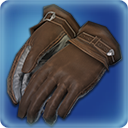 HANDS
THM ACN BLM SMN RDM BLU LV. 80
ITEM LEVEL 500DEFENSE: 495MAGIC DEFENSE: 866AUGMENTED CRYSTARIUM SHORTGLOVES OF CASTINGHANDS
THM ACN BLM SMN RDM BLU LV. 80
ITEM LEVEL 500INTELLIGENCE +353
VITALITY +352
SPELL SPEED +281
DETERMINATION +197INTELLIGENCE +353
VITALITY +352
SPELL SPEED +281
DETERMINATION +197INTELLIGENCE +353
VITALITY +352
SPELL SPEED +281
DETERMINATION +197AUGMENTED CRYSTARIUM SHORTGLOVES OF CASTINGHANDS
THM ACN BLM SMN RDM BLU LV. 80
ITEM LEVEL 500REPAIR/MELDING/DESYNTHESIS: LEATHERWORKERDYEABLE: YESUNIQUE
UNTRADEABLENAME/ICONREQUIREMENTSBLACK MAGE BASE ATTRIBUTESBLACK MAGE BASE ATTRIBUTESBLACK MAGE BASE ATTRIBUTESNAME/ICONREQUIREMENTSBONUSESBONUSESBONUSESNAME/ICONREQUIREMENTSINFORMATIONINFORMATIONINFORMATIONHEMPEN SASH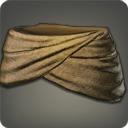 WAIST
ALL CLASSES LV. 8
ITEM LEVEL 8DEFENSE: 5 ( 6)MAGIC DEFENSE: 10 ( 13)HEMPEN SASHWAIST
ALL CLASSES LV. 8
ITEM LEVEL 8INTELLIGENCE +1
MIND +1INTELLIGENCE +1
MIND +1INTELLIGENCE +1
MIND +1HEMPEN SASHWAIST
ALL CLASSES LV. 8
ITEM LEVEL 8REPAIR/MELDING/DESYNTHESIS: WEAVERDYEABLE: NOHARD LEATHER SATCHEL BELT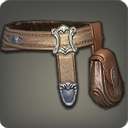 WAIST
ALL CLASSES LV. 12
ITEM LEVEL 12DEFENSE: 6 ( 7)MAGIC DEFENSE: 12 ( 15)HARD LEATHER SATCHEL BELTWAIST
ALL CLASSES LV. 12
ITEM LEVEL 12INTELLIGENCE +1
MIND +1
VITALITY +1INTELLIGENCE +1
MIND +1
VITALITY +1INTELLIGENCE +1
MIND +1
VITALITY +1HARD LEATHER SATCHEL BELTWAIST
ALL CLASSES LV. 12
ITEM LEVEL 12REPAIR/MELDING/DESYNTHESIS: LEATHERWORKERDYEABLE: NOHARD LEATHER LIGHTPOUCH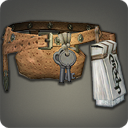 WAIST
ALL CLASSES LV. 14
ITEM LEVEL 14DEFENSE: 6 ( 8)MAGIC DEFENSE: 13 ( 16)HARD LEATHER LIGHTPOUCHWAIST
ALL CLASSES LV. 14
ITEM LEVEL 14INTELLIGENCE +1
MIND +1
VITALITY +1
CRITICAL HIT +1INTELLIGENCE +1
MIND +1
VITALITY +1
CRITICAL HIT +1INTELLIGENCE +1
MIND +1
VITALITY +1
CRITICAL HIT +1HARD LEATHER LIGHTPOUCHWAIST
ALL CLASSES LV. 14
ITEM LEVEL 14REPAIR/MELDING/DESYNTHESIS: LEATHERWORKERDYEABLE: NOAETHERIAL ROPE BELT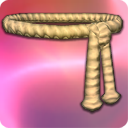 WAIST
ALL CLASSES LV. 15
ITEM LEVEL 16DEFENSE: 9MAGIC DEFENSE: 17AETHERIAL ROPE BELTWAIST
ALL CLASSES LV. 15
ITEM LEVEL 16INTELLIGENCE +1
MIND +1
VITALITY +1

THIS ITEM MAY HAVE UP TO 4 RANDOM ADDITIONAL BONUS STATS.INTELLIGENCE +1
MIND +1
VITALITY +1

THIS ITEM MAY HAVE UP TO 4 RANDOM ADDITIONAL BONUS STATS.INTELLIGENCE +1
MIND +1
VITALITY +1

THIS ITEM MAY HAVE UP TO 4 RANDOM ADDITIONAL BONUS STATS.AETHERIAL ROPE BELTWAIST
ALL CLASSES LV. 15
ITEM LEVEL 16REPAIR/MELDING/DESYNTHESIS: WEAVERDYEABLE: NOUNTRADEABLEPLUNDERED ROPE BELT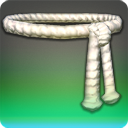 WAIST
DISCIPLE OF MAGIC LV. 15
ITEM LEVEL 17DEFENSE: 9MAGIC DEFENSE: 18PLUNDERED ROPE BELTWAIST
DISCIPLE OF MAGIC LV. 15
ITEM LEVEL 17INTELLIGENCE +1
MIND +1
VITALITY +1
DIRECT HIT RATE +2
DETERMINATION +1INTELLIGENCE +1
MIND +1
VITALITY +1
DIRECT HIT RATE +2
DETERMINATION +1INTELLIGENCE +1
MIND +1
VITALITY +1
DIRECT HIT RATE +2
DETERMINATION +1PLUNDERED ROPE BELTWAIST
DISCIPLE OF MAGIC LV. 15
ITEM LEVEL 17REPAIR/MELDING/DESYNTHESIS: WEAVERDYEABLE: NOUNIQUEROPE BELT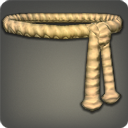 WAIST
ALL CLASSES LV. 16
ITEM LEVEL 16DEFENSE: 7 ( 9)MAGIC DEFENSE: 14 ( 17)ROPE BELTWAIST
ALL CLASSES LV. 16
ITEM LEVEL 16INTELLIGENCE +1
MIND +1
VITALITY +1
SPELL SPEED +1INTELLIGENCE +1
MIND +1
VITALITY +1
SPELL SPEED +1INTELLIGENCE +1
MIND +1
VITALITY +1
SPELL SPEED +1ROPE BELTWAIST
ALL CLASSES LV. 16
ITEM LEVEL 16REPAIR/MELDING/DESYNTHESIS: WEAVERDYEABLE: NOAETHERIAL COTTON SASH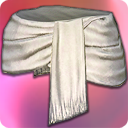 WAIST
ALL CLASSES LV. 20
ITEM LEVEL 21DEFENSE: 11MAGIC DEFENSE: 21AETHERIAL COTTON SASHWAIST
ALL CLASSES LV. 20
ITEM LEVEL 21INTELLIGENCE +2
MIND +2
VITALITY +2

THIS ITEM MAY HAVE UP TO 4 RANDOM ADDITIONAL BONUS STATS.INTELLIGENCE +2
MIND +2
VITALITY +2

THIS ITEM MAY HAVE UP TO 4 RANDOM ADDITIONAL BONUS STATS.INTELLIGENCE +2
MIND +2
VITALITY +2

THIS ITEM MAY HAVE UP TO 4 RANDOM ADDITIONAL BONUS STATS.AETHERIAL COTTON SASHWAIST
ALL CLASSES LV. 20
ITEM LEVEL 21REPAIR/MELDING/DESYNTHESIS: WEAVERDYEABLE: NOUNTRADEABLEDOCTORE'S BELT OF MAGIC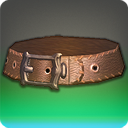 WAIST
DISCIPLE OF MAGIC LV. 20
ITEM LEVEL 22DEFENSE: 13MAGIC DEFENSE: 23DOCTORE'S BELT OF MAGICWAIST
DISCIPLE OF MAGIC LV. 20
ITEM LEVEL 22INTELLIGENCE +2
MIND +2
DETERMINATION +1
CRITICAL HIT +1
VITALITY +2INTELLIGENCE +2
MIND +2
DETERMINATION +1
CRITICAL HIT +1
VITALITY +2INTELLIGENCE +2
MIND +2
DETERMINATION +1
CRITICAL HIT +1
VITALITY +2DOCTORE'S BELT OF MAGICWAIST
DISCIPLE OF MAGIC LV. 20
ITEM LEVEL 22REPAIR/MELDING/DESYNTHESIS: LEATHERWORKERDYEABLE: NOUNIQUE
UNTRADEABLECOTTON SASH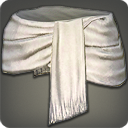 WAIST
ALL CLASSES LV. 21
ITEM LEVEL 21DEFENSE: 8 ( 11)MAGIC DEFENSE: 17 ( 21)COTTON SASHWAIST
ALL CLASSES LV. 21
ITEM LEVEL 21INTELLIGENCE +2
MIND +2
VITALITY +1 ( +2)
CRITICAL HIT +2INTELLIGENCE +2
MIND +2
VITALITY +1 ( +2)
CRITICAL HIT +2INTELLIGENCE +2
MIND +2
VITALITY +1 ( +2)
CRITICAL HIT +2COTTON SASHWAIST
ALL CLASSES LV. 21
ITEM LEVEL 21REPAIR/MELDING/DESYNTHESIS: WEAVERDYEABLE: NOGOATSKIN SATCHEL BELT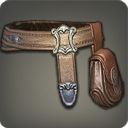 WAIST
ALL CLASSES LV. 23
ITEM LEVEL 23DEFENSE: 9 ( 12)MAGIC DEFENSE: 18 ( 23)GOATSKIN SATCHEL BELTWAIST
ALL CLASSES LV. 23
ITEM LEVEL 23INTELLIGENCE +2
MIND +2
VITALITY +1 ( +2)
SPELL SPEED +2INTELLIGENCE +2
MIND +2
VITALITY +1 ( +2)
SPELL SPEED +2INTELLIGENCE +2
MIND +2
VITALITY +1 ( +2)
SPELL SPEED +2GOATSKIN SATCHEL BELTWAIST
ALL CLASSES LV. 23
ITEM LEVEL 23REPAIR/MELDING/DESYNTHESIS: LEATHERWORKERDYEABLE: NOAETHERIAL GOATSKIN SATCHEL BELT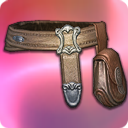 WAIST
ALL CLASSES LV. 23
ITEM LEVEL 23DEFENSE: 12MAGIC DEFENSE: 23AETHERIAL GOATSKIN SATCHEL BELTWAIST
ALL CLASSES LV. 23
ITEM LEVEL 23INTELLIGENCE +2
MIND +2
VITALITY +2

THIS ITEM MAY HAVE UP TO 4 RANDOM ADDITIONAL BONUS STATS.INTELLIGENCE +2
MIND +2
VITALITY +2

THIS ITEM MAY HAVE UP TO 4 RANDOM ADDITIONAL BONUS STATS.INTELLIGENCE +2
MIND +2
VITALITY +2

THIS ITEM MAY HAVE UP TO 4 RANDOM ADDITIONAL BONUS STATS.AETHERIAL GOATSKIN SATCHEL BELTWAIST
ALL CLASSES LV. 23
ITEM LEVEL 23REPAIR/MELDING/DESYNTHESIS: LEATHERWORKERDYEABLE: NOUNTRADEABLESERPENT PRIVATE'S SASH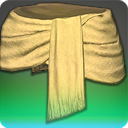 WAIST
ALL CLASSES LV. 23
ITEM LEVEL 24DEFENSE: 12MAGIC DEFENSE: 24SERPENT PRIVATE'S SASHWAIST
ALL CLASSES LV. 23
ITEM LEVEL 24ORDER OF THE TWIN ADDER UNIFORMSTRENGTH +2
DEXTERITY +2
INTELLIGENCE +2
MIND +2
VITALITY +2
SET BONUS:DIRECT HIT RATE +3ORDER OF THE TWIN ADDER UNIFORMSTRENGTH +2
DEXTERITY +2
INTELLIGENCE +2
MIND +2
VITALITY +2
SET BONUS:DIRECT HIT RATE +3ORDER OF THE TWIN ADDER UNIFORMSTRENGTH +2
DEXTERITY +2
INTELLIGENCE +2
MIND +2
VITALITY +2
SET BONUS:DIRECT HIT RATE +3SERPENT PRIVATE'S SASHWAIST
ALL CLASSES LV. 23
ITEM LEVEL 24REPAIR/MELDING/DESYNTHESIS: WEAVERDYEABLE: NOUNIQUE
UNTRADEABLESTORM PRIVATE'S SASH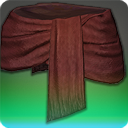 WAIST
ALL CLASSES LV. 23
ITEM LEVEL 24DEFENSE: 12MAGIC DEFENSE: 24STORM PRIVATE'S SASHWAIST
ALL CLASSES LV. 23
ITEM LEVEL 24MAELSTROM UNIFORMSTRENGTH +2
DEXTERITY +2
INTELLIGENCE +2
MIND +2
VITALITY +2
SET BONUS:DIRECT HIT RATE +3MAELSTROM UNIFORMSTRENGTH +2
DEXTERITY +2
INTELLIGENCE +2
MIND +2
VITALITY +2
SET BONUS:DIRECT HIT RATE +3MAELSTROM UNIFORMSTRENGTH +2
DEXTERITY +2
INTELLIGENCE +2
MIND +2
VITALITY +2
SET BONUS:DIRECT HIT RATE +3STORM PRIVATE'S SASHWAIST
ALL CLASSES LV. 23
ITEM LEVEL 24REPAIR/MELDING/DESYNTHESIS: WEAVERDYEABLE: NOUNIQUE
UNTRADEABLEFLAME PRIVATE'S SASH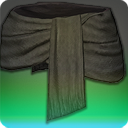 WAIST
ALL CLASSES LV. 23
ITEM LEVEL 24DEFENSE: 12MAGIC DEFENSE: 24FLAME PRIVATE'S SASHWAIST
ALL CLASSES LV. 23
ITEM LEVEL 24IMMORTAL FLAMES UNIFORMSTRENGTH +2
DEXTERITY +2
INTELLIGENCE +2
MIND +2
VITALITY +2
SET BONUS:DIRECT HIT RATE +3IMMORTAL FLAMES UNIFORMSTRENGTH +2
DEXTERITY +2
INTELLIGENCE +2
MIND +2
VITALITY +2
SET BONUS:DIRECT HIT RATE +3IMMORTAL FLAMES UNIFORMSTRENGTH +2
DEXTERITY +2
INTELLIGENCE +2
MIND +2
VITALITY +2
SET BONUS:DIRECT HIT RATE +3FLAME PRIVATE'S SASHWAIST
ALL CLASSES LV. 23
ITEM LEVEL 24REPAIR/MELDING/DESYNTHESIS: WEAVERDYEABLE: NOUNIQUE
UNTRADEABLESYLVAN SILK BELT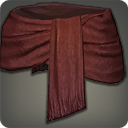 WAIST
ALL CLASSES LV. 24
ITEM LEVEL 26DEFENSE: 10MAGIC DEFENSE: 21SYLVAN SILK BELTWAIST
ALL CLASSES LV. 24
ITEM LEVEL 26INTELLIGENCE +2
MIND +2
VITALITY +2
CRITICAL HIT +2
SPELL SPEED +2INTELLIGENCE +2
MIND +2
VITALITY +2
CRITICAL HIT +2
SPELL SPEED +2INTELLIGENCE +2
MIND +2
VITALITY +2
CRITICAL HIT +2
SPELL SPEED +2SYLVAN SILK BELTWAIST
ALL CLASSES LV. 24
ITEM LEVEL 26REPAIR/MELDING/DESYNTHESIS: WEAVERDYEABLE: NOASCETIC'S BELT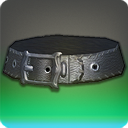 WAIST
DISCIPLE OF MAGIC LV. 24
ITEM LEVEL 26DEFENSE: 16MAGIC DEFENSE: 27ASCETIC'S BELTWAIST
DISCIPLE OF MAGIC LV. 24
ITEM LEVEL 26INTELLIGENCE +2
MIND +2
SPELL SPEED +3
CRITICAL HIT +2
VITALITY +2INTELLIGENCE +2
MIND +2
SPELL SPEED +3
CRITICAL HIT +2
VITALITY +2INTELLIGENCE +2
MIND +2
SPELL SPEED +3
CRITICAL HIT +2
VITALITY +2ASCETIC'S BELTWAIST
DISCIPLE OF MAGIC LV. 24
ITEM LEVEL 26REPAIR/MELDING/DESYNTHESIS: LEATHERWORKERDYEABLE: NOUNIQUE
UNTRADEABLEVELVETEEN ROPE BELT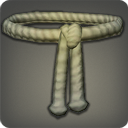 WAIST
ALL CLASSES LV. 26
ITEM LEVEL 26DEFENSE: 10 ( 13)MAGIC DEFENSE: 21 ( 26)VELVETEEN ROPE BELTWAIST
ALL CLASSES LV. 26
ITEM LEVEL 26INTELLIGENCE +2
MIND +2
VITALITY +2
DIRECT HIT RATE +2 ( +3)INTELLIGENCE +2
MIND +2
VITALITY +2
DIRECT HIT RATE +2 ( +3)INTELLIGENCE +2
MIND +2
VITALITY +2
DIRECT HIT RATE +2 ( +3)VELVETEEN ROPE BELTWAIST
ALL CLASSES LV. 26
ITEM LEVEL 26REPAIR/MELDING/DESYNTHESIS: WEAVERDYEABLE: NOAETHERIAL VELVETEEN ROPE BELT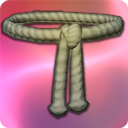 WAIST
ALL CLASSES LV. 26
ITEM LEVEL 26DEFENSE: 13MAGIC DEFENSE: 26AETHERIAL VELVETEEN ROPE BELTWAIST
ALL CLASSES LV. 26
ITEM LEVEL 26INTELLIGENCE +2
MIND +2
VITALITY +2

THIS ITEM MAY HAVE UP TO 4 RANDOM ADDITIONAL BONUS STATS.INTELLIGENCE +2
MIND +2
VITALITY +2

THIS ITEM MAY HAVE UP TO 4 RANDOM ADDITIONAL BONUS STATS.INTELLIGENCE +2
MIND +2
VITALITY +2

THIS ITEM MAY HAVE UP TO 4 RANDOM ADDITIONAL BONUS STATS.AETHERIAL VELVETEEN ROPE BELTWAIST
ALL CLASSES LV. 26
ITEM LEVEL 26REPAIR/MELDING/DESYNTHESIS: WEAVERDYEABLE: NOUNTRADEABLEMANOR BELT OF MAGIC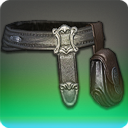 WAIST
DISCIPLE OF MAGIC LV. 28
ITEM LEVEL 30DEFENSE: 18MAGIC DEFENSE: 32MANOR BELT OF MAGICWAIST
DISCIPLE OF MAGIC LV. 28
ITEM LEVEL 30INTELLIGENCE +3
MIND +3
DETERMINATION +2
CRITICAL HIT +3
VITALITY +3INTELLIGENCE +3
MIND +3
DETERMINATION +2
CRITICAL HIT +3
VITALITY +3INTELLIGENCE +3
MIND +3
DETERMINATION +2
CRITICAL HIT +3
VITALITY +3MANOR BELT OF MAGICWAIST
DISCIPLE OF MAGIC LV. 28
ITEM LEVEL 30REPAIR/MELDING/DESYNTHESIS: LEATHERWORKERDYEABLE: NOUNIQUE
UNTRADEABLEVELVETEEN SASH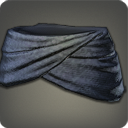 WAIST
ALL CLASSES LV. 31
ITEM LEVEL 31DEFENSE: 12 ( 16)MAGIC DEFENSE: 25 ( 31)VELVETEEN SASHWAIST
ALL CLASSES LV. 31
ITEM LEVEL 31INTELLIGENCE +3
MIND +3
VITALITY +2 ( +3)
SPELL SPEED +3 ( +4)INTELLIGENCE +3
MIND +3
VITALITY +2 ( +3)
SPELL SPEED +3 ( +4)INTELLIGENCE +3
MIND +3
VITALITY +2 ( +3)
SPELL SPEED +3 ( +4)VELVETEEN SASHWAIST
ALL CLASSES LV. 31
ITEM LEVEL 31REPAIR/MELDING/DESYNTHESIS: WEAVERDYEABLE: NOAETHERIAL VELVETEEN SASH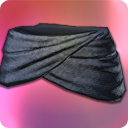 WAIST
ALL CLASSES LV. 31
ITEM LEVEL 31DEFENSE: 16MAGIC DEFENSE: 31AETHERIAL VELVETEEN SASHWAIST
ALL CLASSES LV. 31
ITEM LEVEL 31INTELLIGENCE +3
MIND +3
VITALITY +3

THIS ITEM MAY HAVE UP TO 4 RANDOM ADDITIONAL BONUS STATS.INTELLIGENCE +3
MIND +3
VITALITY +3

THIS ITEM MAY HAVE UP TO 4 RANDOM ADDITIONAL BONUS STATS.INTELLIGENCE +3
MIND +3
VITALITY +3

THIS ITEM MAY HAVE UP TO 4 RANDOM ADDITIONAL BONUS STATS.AETHERIAL VELVETEEN SASHWAIST
ALL CLASSES LV. 31
ITEM LEVEL 31REPAIR/MELDING/DESYNTHESIS: WEAVERDYEABLE: NOUNTRADEABLEBATTLEMAGE'S BELT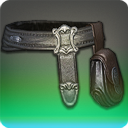 WAIST
DISCIPLE OF MAGIC LV. 32
ITEM LEVEL 34DEFENSE: 18MAGIC DEFENSE: 35BATTLEMAGE'S BELTWAIST
DISCIPLE OF MAGIC LV. 32
ITEM LEVEL 34INTELLIGENCE +3
MIND +3
VITALITY +3
CRITICAL HIT +5
DETERMINATION +2INTELLIGENCE +3
MIND +3
VITALITY +3
CRITICAL HIT +5
DETERMINATION +2INTELLIGENCE +3
MIND +3
VITALITY +3
CRITICAL HIT +5
DETERMINATION +2BATTLEMAGE'S BELTWAIST
DISCIPLE OF MAGIC LV. 32
ITEM LEVEL 34REPAIR/MELDING/DESYNTHESIS: LEATHERWORKERDYEABLE: NOUNIQUE
UNTRADEABLEBOARSKIN SATCHEL BELT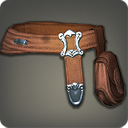 WAIST
ALL CLASSES LV. 35
ITEM LEVEL 35DEFENSE: 15 ( 18)MAGIC DEFENSE: 29 ( 36)BOARSKIN SATCHEL BELTWAIST
ALL CLASSES LV. 35
ITEM LEVEL 35INTELLIGENCE +3
MIND +3
VITALITY +3
DETERMINATION +2 ( +3)INTELLIGENCE +3
MIND +3
VITALITY +3
DETERMINATION +2 ( +3)INTELLIGENCE +3
MIND +3
VITALITY +3
DETERMINATION +2 ( +3)BOARSKIN SATCHEL BELTWAIST
ALL CLASSES LV. 35
ITEM LEVEL 35REPAIR/MELDING/DESYNTHESIS: LEATHERWORKERDYEABLE: NOAETHERIAL BOARSKIN SATCHEL BELT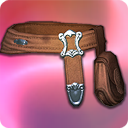 WAIST
ALL CLASSES LV. 35
ITEM LEVEL 35DEFENSE: 18MAGIC DEFENSE: 36AETHERIAL BOARSKIN SATCHEL BELTWAIST
ALL CLASSES LV. 35
ITEM LEVEL 35INTELLIGENCE +3
MIND +3
VITALITY +3

THIS ITEM MAY HAVE UP TO 4 RANDOM ADDITIONAL BONUS STATS.INTELLIGENCE +3
MIND +3
VITALITY +3

THIS ITEM MAY HAVE UP TO 4 RANDOM ADDITIONAL BONUS STATS.INTELLIGENCE +3
MIND +3
VITALITY +3

THIS ITEM MAY HAVE UP TO 4 RANDOM ADDITIONAL BONUS STATS.AETHERIAL BOARSKIN SATCHEL BELTWAIST
ALL CLASSES LV. 35
ITEM LEVEL 35REPAIR/MELDING/DESYNTHESIS: LEATHERWORKERDYEABLE: NOUNTRADEABLESERPENT SERGEANT'S BELT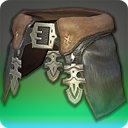 WAIST
ALL CLASSES LV. 35
ITEM LEVEL 36DEFENSE: 19MAGIC DEFENSE: 38SERPENT SERGEANT'S BELTWAIST
ALL CLASSES LV. 35
ITEM LEVEL 36ORDER OF THE TWIN ADDER UNIFORMINTELLIGENCE +4
MIND +4
VITALITY +3
SPELL SPEED +5
SET BONUS:CRITICAL HIT +5ORDER OF THE TWIN ADDER UNIFORMINTELLIGENCE +4
MIND +4
VITALITY +3
SPELL SPEED +5
SET BONUS:CRITICAL HIT +5ORDER OF THE TWIN ADDER UNIFORMINTELLIGENCE +4
MIND +4
VITALITY +3
SPELL SPEED +5
SET BONUS:CRITICAL HIT +5SERPENT SERGEANT'S BELTWAIST
ALL CLASSES LV. 35
ITEM LEVEL 36REPAIR/MELDING/DESYNTHESIS: LEATHERWORKERDYEABLE: NOUNIQUE
UNTRADEABLEQARN BELT OF MAGIC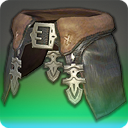 WAIST
DISCIPLE OF MAGIC LV. 35
ITEM LEVEL 37DEFENSE: 23MAGIC DEFENSE: 41QARN BELT OF MAGICWAIST
DISCIPLE OF MAGIC LV. 35
ITEM LEVEL 37INTELLIGENCE +4
MIND +4
CRITICAL HIT +5
DETERMINATION +2
VITALITY +4INTELLIGENCE +4
MIND +4
CRITICAL HIT +5
DETERMINATION +2
VITALITY +4INTELLIGENCE +4
MIND +4
CRITICAL HIT +5
DETERMINATION +2
VITALITY +4QARN BELT OF MAGICWAIST
DISCIPLE OF MAGIC LV. 35
ITEM LEVEL 37REPAIR/MELDING/DESYNTHESIS: LEATHERWORKERDYEABLE: NOUNIQUE
UNTRADEABLEDIVINING PLATE BELT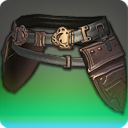 WAIST
DISCIPLE OF MAGIC LV. 38
ITEM LEVEL 40DEFENSE: 25MAGIC DEFENSE: 44DIVINING PLATE BELTWAIST
DISCIPLE OF MAGIC LV. 38
ITEM LEVEL 40INTELLIGENCE +4
MIND +4
DETERMINATION +4
CRITICAL HIT +4
VITALITY +5INTELLIGENCE +4
MIND +4
DETERMINATION +4
CRITICAL HIT +4
VITALITY +5INTELLIGENCE +4
MIND +4
DETERMINATION +4
CRITICAL HIT +4
VITALITY +5DIVINING PLATE BELTWAIST
DISCIPLE OF MAGIC LV. 38
ITEM LEVEL 40REPAIR/MELDING/DESYNTHESIS: LEATHERWORKERDYEABLE: NOUNIQUE
UNTRADEABLEWOOLEN SASH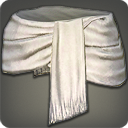 WAIST
ALL CLASSES LV. 40
ITEM LEVEL 40DEFENSE: 17 ( 21)MAGIC DEFENSE: 34 ( 43)WOOLEN SASHWAIST
ALL CLASSES LV. 40
ITEM LEVEL 40INTELLIGENCE +4
MIND +4
VITALITY +3 ( +4)
DIRECT HIT RATE +5 ( +6)INTELLIGENCE +4
MIND +4
VITALITY +3 ( +4)
DIRECT HIT RATE +5 ( +6)INTELLIGENCE +4
MIND +4
VITALITY +3 ( +4)
DIRECT HIT RATE +5 ( +6)WOOLEN SASHWAIST
ALL CLASSES LV. 40
ITEM LEVEL 40REPAIR/MELDING/DESYNTHESIS: WEAVERDYEABLE: NOAETHERIAL WOOLEN SASH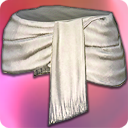 WAIST
ALL CLASSES LV. 40
ITEM LEVEL 40DEFENSE: 21MAGIC DEFENSE: 43AETHERIAL WOOLEN SASHWAIST
ALL CLASSES LV. 40
ITEM LEVEL 40INTELLIGENCE +4
MIND +4
VITALITY +4

THIS ITEM MAY HAVE UP TO 4 RANDOM ADDITIONAL BONUS STATS.INTELLIGENCE +4
MIND +4
VITALITY +4

THIS ITEM MAY HAVE UP TO 4 RANDOM ADDITIONAL BONUS STATS.INTELLIGENCE +4
MIND +4
VITALITY +4

THIS ITEM MAY HAVE UP TO 4 RANDOM ADDITIONAL BONUS STATS.AETHERIAL WOOLEN SASHWAIST
ALL CLASSES LV. 40
ITEM LEVEL 40REPAIR/MELDING/DESYNTHESIS: WEAVERDYEABLE: NOUNTRADEABLEVIGIL TASSETS OF MAGIC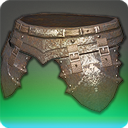 WAIST
DISCIPLE OF MAGIC LV. 41
ITEM LEVEL 43DEFENSE: 28MAGIC DEFENSE: 50VIGIL TASSETS OF MAGICWAIST
DISCIPLE OF MAGIC LV. 41
ITEM LEVEL 43INTELLIGENCE +5
MIND +5
DETERMINATION +5
SPELL SPEED +5
VITALITY +5INTELLIGENCE +5
MIND +5
DETERMINATION +5
SPELL SPEED +5
VITALITY +5INTELLIGENCE +5
MIND +5
DETERMINATION +5
SPELL SPEED +5
VITALITY +5VIGIL TASSETS OF MAGICWAIST
DISCIPLE OF MAGIC LV. 41
ITEM LEVEL 43REPAIR/MELDING/DESYNTHESIS: ARMORERDYEABLE: NOUNIQUE
UNTRADEABLEHARLEQUIN'S BELT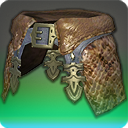 WAIST
DISCIPLE OF MAGIC LV. 44
ITEM LEVEL 46DEFENSE: 26MAGIC DEFENSE: 52HARLEQUIN'S BELTWAIST
DISCIPLE OF MAGIC LV. 44
ITEM LEVEL 46MIND +5
INTELLIGENCE +5
PIETY +4
VITALITY +4MIND +5
INTELLIGENCE +5
PIETY +4
VITALITY +4MIND +5
INTELLIGENCE +5
PIETY +4
VITALITY +4HARLEQUIN'S BELTWAIST
DISCIPLE OF MAGIC LV. 44
ITEM LEVEL 46REPAIR/MELDING/DESYNTHESIS: LEATHERWORKERDYEABLE: NORAPTORSKIN SATCHEL BELT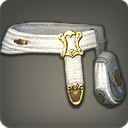 WAIST
ALL CLASSES LV. 45
ITEM LEVEL 45DEFENSE: 20 ( 25)MAGIC DEFENSE: 40 ( 51)RAPTORSKIN SATCHEL BELTWAIST
ALL CLASSES LV. 45
ITEM LEVEL 45INTELLIGENCE +4 ( +5)
MIND +4 ( +5)
VITALITY +4 ( +5)
CRITICAL HIT +6 ( +8)INTELLIGENCE +4 ( +5)
MIND +4 ( +5)
VITALITY +4 ( +5)
CRITICAL HIT +6 ( +8)INTELLIGENCE +4 ( +5)
MIND +4 ( +5)
VITALITY +4 ( +5)
CRITICAL HIT +6 ( +8)RAPTORSKIN SATCHEL BELTWAIST
ALL CLASSES LV. 45
ITEM LEVEL 45REPAIR/MELDING/DESYNTHESIS: LEATHERWORKERDYEABLE: NOAETHERIAL RAPTORSKIN SATCHEL BELT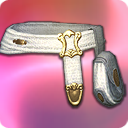 WAIST
ALL CLASSES LV. 45
ITEM LEVEL 45DEFENSE: 25MAGIC DEFENSE: 51AETHERIAL RAPTORSKIN SATCHEL BELTWAIST
ALL CLASSES LV. 45
ITEM LEVEL 45INTELLIGENCE +5
MIND +5
VITALITY +5

THIS ITEM MAY HAVE UP TO 4 RANDOM ADDITIONAL BONUS STATS.INTELLIGENCE +5
MIND +5
VITALITY +5

THIS ITEM MAY HAVE UP TO 4 RANDOM ADDITIONAL BONUS STATS.INTELLIGENCE +5
MIND +5
VITALITY +5

THIS ITEM MAY HAVE UP TO 4 RANDOM ADDITIONAL BONUS STATS.AETHERIAL RAPTORSKIN SATCHEL BELTWAIST
ALL CLASSES LV. 45
ITEM LEVEL 45REPAIR/MELDING/DESYNTHESIS: LEATHERWORKERDYEABLE: NOUNTRADEABLEAETHERIAL FELT SASH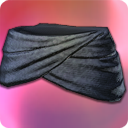 WAIST
ALL CLASSES LV. 47
ITEM LEVEL 49DEFENSE: 29MAGIC DEFENSE: 57AETHERIAL FELT SASHWAIST
ALL CLASSES LV. 47
ITEM LEVEL 49INTELLIGENCE +6
MIND +6
VITALITY +5

THIS ITEM MAY HAVE UP TO 4 RANDOM ADDITIONAL BONUS STATS.INTELLIGENCE +6
MIND +6
VITALITY +5

THIS ITEM MAY HAVE UP TO 4 RANDOM ADDITIONAL BONUS STATS.INTELLIGENCE +6
MIND +6
VITALITY +5

THIS ITEM MAY HAVE UP TO 4 RANDOM ADDITIONAL BONUS STATS.AETHERIAL FELT SASHWAIST
ALL CLASSES LV. 47
ITEM LEVEL 49REPAIR/MELDING/DESYNTHESIS: WEAVERDYEABLE: NOUNTRADEABLEAURUM TWINBELT OF MAGIC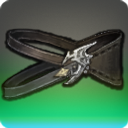 WAIST
DISCIPLE OF MAGIC LV. 47
ITEM LEVEL 49DEFENSE: 34MAGIC DEFENSE: 60AURUM TWINBELT OF MAGICWAIST
DISCIPLE OF MAGIC LV. 47
ITEM LEVEL 49INTELLIGENCE +6
MIND +6
DETERMINATION +6
SPELL SPEED +7
VITALITY +5INTELLIGENCE +6
MIND +6
DETERMINATION +6
SPELL SPEED +7
VITALITY +5INTELLIGENCE +6
MIND +6
DETERMINATION +6
SPELL SPEED +7
VITALITY +5AURUM TWINBELT OF MAGICWAIST
DISCIPLE OF MAGIC LV. 47
ITEM LEVEL 49REPAIR/MELDING/DESYNTHESIS: LEATHERWORKERDYEABLE: NOUNIQUE
UNTRADEABLEFELT SASH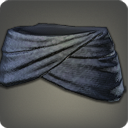 WAIST
ALL CLASSES LV. 49
ITEM LEVEL 49DEFENSE: 23 ( 29)MAGIC DEFENSE: 46 ( 57)FELT SASHWAIST
ALL CLASSES LV. 49
ITEM LEVEL 49INTELLIGENCE +5 ( +6)
MIND +5 ( +6)
VITALITY +4 ( +5)
SPELL SPEED +8 ( +10)INTELLIGENCE +5 ( +6)
MIND +5 ( +6)
VITALITY +4 ( +5)
SPELL SPEED +8 ( +10)INTELLIGENCE +5 ( +6)
MIND +5 ( +6)
VITALITY +4 ( +5)
SPELL SPEED +8 ( +10)FELT SASHWAIST
ALL CLASSES LV. 49
ITEM LEVEL 49REPAIR/MELDING/DESYNTHESIS: WEAVERDYEABLE: NOMAGE'S ROPE BELT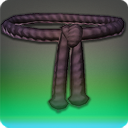 WAIST
DISCIPLE OF MAGIC LV. 50
ITEM LEVEL 52DEFENSE: 30MAGIC DEFENSE: 60MAGE'S ROPE BELTWAIST
DISCIPLE OF MAGIC LV. 50
ITEM LEVEL 52INTELLIGENCE +6
MIND +6
VITALITY +6
DIRECT HIT RATE +10
DETERMINATION +5INTELLIGENCE +6
MIND +6
VITALITY +6
DIRECT HIT RATE +10
DETERMINATION +5INTELLIGENCE +6
MIND +6
VITALITY +6
DIRECT HIT RATE +10
DETERMINATION +5MAGE'S ROPE BELTWAIST
DISCIPLE OF MAGIC LV. 50
ITEM LEVEL 52REPAIR/MELDING/DESYNTHESIS: WEAVERDYEABLE: NOUNIQUEWARLOCK'S SATCHEL BELT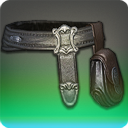 WAIST
DISCIPLE OF MAGIC LV. 50
ITEM LEVEL 55DEFENSE: 31MAGIC DEFENSE: 61WARLOCK'S SATCHEL BELTWAIST
DISCIPLE OF MAGIC LV. 50
ITEM LEVEL 55INTELLIGENCE +7
MIND +7
VITALITY +6
SPELL SPEED +11
DETERMINATION +5INTELLIGENCE +7
MIND +7
VITALITY +6
SPELL SPEED +11
DETERMINATION +5INTELLIGENCE +7
MIND +7
VITALITY +6
SPELL SPEED +11
DETERMINATION +5WARLOCK'S SATCHEL BELTWAIST
DISCIPLE OF MAGIC LV. 50
ITEM LEVEL 55REPAIR/MELDING/DESYNTHESIS: LEATHERWORKERDYEABLE: NOUNIQUE
UNTRADEABLEMILITIA BELT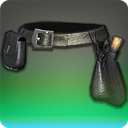 WAIST
DISCIPLE OF MAGIC LV. 50
ITEM LEVEL 55DEFENSE: 25 ( 31)MAGIC DEFENSE: 48 ( 61)MILITIA BELTWAIST
DISCIPLE OF MAGIC LV. 50
ITEM LEVEL 55INTELLIGENCE +6 ( +7)
MIND +6 ( +7)
VITALITY +5 ( +6)
DIRECT HIT RATE +9 ( +11)
DETERMINATION +4INTELLIGENCE +6 ( +7)
MIND +6 ( +7)
VITALITY +5 ( +6)
DIRECT HIT RATE +9 ( +11)
DETERMINATION +4INTELLIGENCE +6 ( +7)
MIND +6 ( +7)
VITALITY +5 ( +6)
DIRECT HIT RATE +9 ( +11)
DETERMINATION +4MILITIA BELTWAIST
DISCIPLE OF MAGIC LV. 50
ITEM LEVEL 55REPAIR/MELDING/DESYNTHESIS: LEATHERWORKERDYEABLE: NOWOLF SASH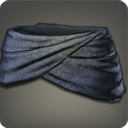 WAIST
THM ACN BLM SMN RDM BLU LV. 50
ITEM LEVEL 55DEFENSE: 25 ( 31)MAGIC DEFENSE: 48 ( 61)WOLF SASHWAIST
THM ACN BLM SMN RDM BLU LV. 50
ITEM LEVEL 55INTELLIGENCE +6 ( +7)
VITALITY +5 ( +6)
SPELL SPEED +9 ( +11)
DETERMINATION +4 ( +5)INTELLIGENCE +6 ( +7)
VITALITY +5 ( +6)
SPELL SPEED +9 ( +11)
DETERMINATION +4 ( +5)INTELLIGENCE +6 ( +7)
VITALITY +5 ( +6)
SPELL SPEED +9 ( +11)
DETERMINATION +4 ( +5)WOLF SASHWAIST
THM ACN BLM SMN RDM BLU LV. 50
ITEM LEVEL 55REPAIR/MELDING/DESYNTHESIS: WEAVERDYEABLE: NODEMAGOGUE ROPE BELT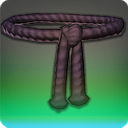 WAIST
DISCIPLE OF MAGIC LV. 50
ITEM LEVEL 60DEFENSE: 33MAGIC DEFENSE: 62DEMAGOGUE ROPE BELTWAIST
DISCIPLE OF MAGIC LV. 50
ITEM LEVEL 60INTELLIGENCE +8
VITALITY +7
DIRECT HIT RATE +11
DETERMINATION +5INTELLIGENCE +8
VITALITY +7
DIRECT HIT RATE +11
DETERMINATION +5INTELLIGENCE +8
VITALITY +7
DIRECT HIT RATE +11
DETERMINATION +5DEMAGOGUE ROPE BELTWAIST
DISCIPLE OF MAGIC LV. 50
ITEM LEVEL 60REPAIR/MELDING/DESYNTHESIS: WEAVERDYEABLE: NOUNIQUE
UNTRADEABLEAUSTERE SATCHEL BELT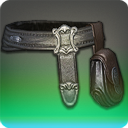 WAIST
THM ACN BLM SMN RDM BLU LV. 50
ITEM LEVEL 60DEFENSE: 33MAGIC DEFENSE: 62AUSTERE SATCHEL BELTWAIST
THM ACN BLM SMN RDM BLU LV. 50
ITEM LEVEL 60INTELLIGENCE +8
VITALITY +7
CRITICAL HIT +11
SPELL SPEED +8INTELLIGENCE +8
VITALITY +7
CRITICAL HIT +11
SPELL SPEED +8INTELLIGENCE +8
VITALITY +7
CRITICAL HIT +11
SPELL SPEED +8AUSTERE SATCHEL BELTWAIST
THM ACN BLM SMN RDM BLU LV. 50
ITEM LEVEL 60REPAIR/MELDING/DESYNTHESIS: LEATHERWORKERDYEABLE: NOUNIQUE
UNTRADEABLEDARKLIGHT SASH OF CASTING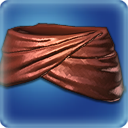 WAIST
THM ACN BLM SMN RDM BLU LV. 50
ITEM LEVEL 70DEFENSE: 35MAGIC DEFENSE: 65DARKLIGHT SASH OF CASTINGWAIST
THM ACN BLM SMN RDM BLU LV. 50
ITEM LEVEL 70INTELLIGENCE +9
VITALITY +9
CRITICAL HIT +12
DETERMINATION +6INTELLIGENCE +9
VITALITY +9
CRITICAL HIT +12
DETERMINATION +6INTELLIGENCE +9
VITALITY +9
CRITICAL HIT +12
DETERMINATION +6DARKLIGHT SASH OF CASTINGWAIST
THM ACN BLM SMN RDM BLU LV. 50
ITEM LEVEL 70REPAIR/MELDING/DESYNTHESIS: WEAVERDYEABLE: NOUNIQUE
UNTRADEABLEVANYA SASH OF CASTING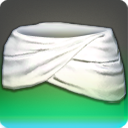 WAIST
THM ACN BLM SMN RDM BLU LV. 50
ITEM LEVEL 70DEFENSE: 28 ( 35)MAGIC DEFENSE: 52 ( 65)VANYA SASH OF CASTINGWAIST
THM ACN BLM SMN RDM BLU LV. 50
ITEM LEVEL 70INTELLIGENCE +8 ( +9)
VITALITY +7 ( +9)
SPELL SPEED +10 ( +12)
DETERMINATION +5 ( +6)INTELLIGENCE +8 ( +9)
VITALITY +7 ( +9)
SPELL SPEED +10 ( +12)
DETERMINATION +5 ( +6)INTELLIGENCE +8 ( +9)
VITALITY +7 ( +9)
SPELL SPEED +10 ( +12)
DETERMINATION +5 ( +6)VANYA SASH OF CASTINGWAIST
THM ACN BLM SMN RDM BLU LV. 50
ITEM LEVEL 70REPAIR/MELDING/DESYNTHESIS: WEAVERDYEABLE: NOWARWOLF BELT OF CASTING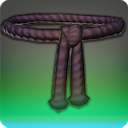 WAIST
THM ACN BLM SMN RDM BLU LV. 50
ITEM LEVEL 70DEFENSE: 35MAGIC DEFENSE: 65WARWOLF BELT OF CASTINGWAIST
THM ACN BLM SMN RDM BLU LV. 50
ITEM LEVEL 70INTELLIGENCE +9
VITALITY +9
CRITICAL HIT +12
SPELL SPEED +9INTELLIGENCE +9
VITALITY +9
CRITICAL HIT +12
SPELL SPEED +9INTELLIGENCE +9
VITALITY +9
CRITICAL HIT +12
SPELL SPEED +9WARWOLF BELT OF CASTINGWAIST
THM ACN BLM SMN RDM BLU LV. 50
ITEM LEVEL 70REPAIR/MELDING/DESYNTHESIS: WEAVERDYEABLE: NOUNIQUE
UNTRADEABLEMAGICIAN'S SASH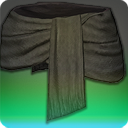 WAIST
THM ACN BLM SMN RDM BLU LV. 50
ITEM LEVEL 70DEFENSE: 35MAGIC DEFENSE: 65MAGICIAN'S SASHWAIST
THM ACN BLM SMN RDM BLU LV. 50
ITEM LEVEL 70INTELLIGENCE +9
VITALITY +9
DETERMINATION +8
DIRECT HIT RATE +9INTELLIGENCE +9
VITALITY +9
DETERMINATION +8
DIRECT HIT RATE +9INTELLIGENCE +9
VITALITY +9
DETERMINATION +8
DIRECT HIT RATE +9MAGICIAN'S SASHWAIST
THM ACN BLM SMN RDM BLU LV. 50
ITEM LEVEL 70REPAIR/MELDING/DESYNTHESIS: WEAVERDYEABLE: NOUNIQUE
UNTRADEABLECRIMSON SASH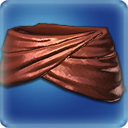 WAIST
THM ACN BLM SMN RDM BLU LV. 50
ITEM LEVEL 80DEFENSE: 37MAGIC DEFENSE: 66CRIMSON SASHWAIST
THM ACN BLM SMN RDM BLU LV. 50
ITEM LEVEL 80INTELLIGENCE +11
VITALITY +11
DETERMINATION +10
CRITICAL HIT +10INTELLIGENCE +11
VITALITY +11
DETERMINATION +10
CRITICAL HIT +10INTELLIGENCE +11
VITALITY +11
DETERMINATION +10
CRITICAL HIT +10CRIMSON SASHWAIST
THM ACN BLM SMN RDM BLU LV. 50
ITEM LEVEL 80REPAIR/MELDING/DESYNTHESIS: WEAVERDYEABLE: NOUNIQUE
UNTRADEABLEBELT OF DIVINE DEATH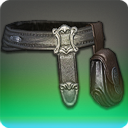 WAIST
THM ACN BLM SMN RDM BLU LV. 50
ITEM LEVEL 80DEFENSE: 37MAGIC DEFENSE: 66BELT OF DIVINE DEATHWAIST
THM ACN BLM SMN RDM BLU LV. 50
ITEM LEVEL 80INTELLIGENCE +11
VITALITY +11
DIRECT HIT RATE +14
DETERMINATION +7INTELLIGENCE +11
VITALITY +11
DIRECT HIT RATE +14
DETERMINATION +7INTELLIGENCE +11
VITALITY +11
DIRECT HIT RATE +14
DETERMINATION +7BELT OF DIVINE DEATHWAIST
THM ACN BLM SMN RDM BLU LV. 50
ITEM LEVEL 80REPAIR/MELDING/DESYNTHESIS: LEATHERWORKERDYEABLE: NOUNIQUE
UNTRADEABLEALLAGAN ROPE BELT OF CASTING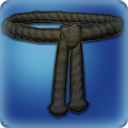 WAIST
THM ACN BLM SMN RDM BLU LV. 50
ITEM LEVEL 90DEFENSE: 38MAGIC DEFENSE: 68ALLAGAN ROPE BELT OF CASTINGWAIST
THM ACN BLM SMN RDM BLU LV. 50
ITEM LEVEL 90INTELLIGENCE +13
VITALITY +14
CRITICAL HIT +16
SPELL SPEED +11INTELLIGENCE +13
VITALITY +14
CRITICAL HIT +16
SPELL SPEED +11INTELLIGENCE +13
VITALITY +14
CRITICAL HIT +16
SPELL SPEED +11ALLAGAN ROPE BELT OF CASTINGWAIST
THM ACN BLM SMN RDM BLU LV. 50
ITEM LEVEL 90REPAIR/MELDING/DESYNTHESIS: WEAVERDYEABLE: NOUNIQUE
UNTRADEABLEHERO'S BELT OF CASTING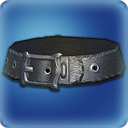 WAIST
THM ACN BLM SMN RDM BLU LV. 50
ITEM LEVEL 90DEFENSE: 38MAGIC DEFENSE: 68HERO'S BELT OF CASTINGWAIST
THM ACN BLM SMN RDM BLU LV. 50
ITEM LEVEL 90INTELLIGENCE +13
VITALITY +14
SPELL SPEED +16
DIRECT HIT RATE +11INTELLIGENCE +13
VITALITY +14
SPELL SPEED +16
DIRECT HIT RATE +11INTELLIGENCE +13
VITALITY +14
SPELL SPEED +16
DIRECT HIT RATE +11HERO'S BELT OF CASTINGWAIST
THM ACN BLM SMN RDM BLU LV. 50
ITEM LEVEL 90REPAIR/MELDING/DESYNTHESIS: LEATHERWORKERDYEABLE: NOUNTRADEABLEDIREWOLF SASH OF CASTING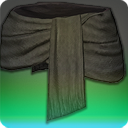 WAIST
THM ACN BLM SMN RDM BLU LV. 50
ITEM LEVEL 90DEFENSE: 38MAGIC DEFENSE: 68DIREWOLF SASH OF CASTINGWAIST
THM ACN BLM SMN RDM BLU LV. 50
ITEM LEVEL 90INTELLIGENCE +13
VITALITY +14
SPELL SPEED +16
CRITICAL HIT +11INTELLIGENCE +13
VITALITY +14
SPELL SPEED +16
CRITICAL HIT +11INTELLIGENCE +13
VITALITY +14
SPELL SPEED +16
CRITICAL HIT +11DIREWOLF SASH OF CASTINGWAIST
THM ACN BLM SMN RDM BLU LV. 50
ITEM LEVEL 90REPAIR/MELDING/DESYNTHESIS: WEAVERDYEABLE: NOUNIQUE
UNTRADEABLESAURIAN BELT OF CASTING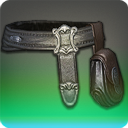 WAIST
THM ACN BLM SMN RDM BLU LV. 50
ITEM LEVEL 90DEFENSE: 31 ( 38)MAGIC DEFENSE: 54 ( 68)SAURIAN BELT OF CASTINGWAIST
THM ACN BLM SMN RDM BLU LV. 50
ITEM LEVEL 90INTELLIGENCE +12 ( +13)
VITALITY +11 ( +14)
SPELL SPEED +13 ( +16)
DETERMINATION +6 ( +8)INTELLIGENCE +12 ( +13)
VITALITY +11 ( +14)
SPELL SPEED +13 ( +16)
DETERMINATION +6 ( +8)INTELLIGENCE +12 ( +13)
VITALITY +11 ( +14)
SPELL SPEED +13 ( +16)
DETERMINATION +6 ( +8)SAURIAN BELT OF CASTINGWAIST
THM ACN BLM SMN RDM BLU LV. 50
ITEM LEVEL 90REPAIR/MELDING/DESYNTHESIS: LEATHERWORKERDYEABLE: NOWEATHERED EVENSTAR SASH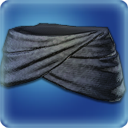 WAIST
THM ACN BLM SMN RDM BLU LV. 50
ITEM LEVEL 100DEFENSE: 40MAGIC DEFENSE: 69WEATHERED EVENSTAR SASHWAIST
THM ACN BLM SMN RDM BLU LV. 50
ITEM LEVEL 100INTELLIGENCE +16
VITALITY +16
DIRECT HIT RATE +17
CRITICAL HIT +12INTELLIGENCE +16
VITALITY +16
DIRECT HIT RATE +17
CRITICAL HIT +12INTELLIGENCE +16
VITALITY +16
DIRECT HIT RATE +17
CRITICAL HIT +12WEATHERED EVENSTAR SASHWAIST
THM ACN BLM SMN RDM BLU LV. 50
ITEM LEVEL 100REPAIR/MELDING/DESYNTHESIS: WEAVERDYEABLE: NOUNIQUE
UNTRADEABLEWOLFSEYE BELT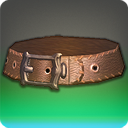 WAIST
THM BLM LV. 50
ITEM LEVEL 100DEFENSE: 40MAGIC DEFENSE: 69WOLFSEYE BELTWAIST
THM BLM LV. 50
ITEM LEVEL 100INTELLIGENCE +16
VITALITY +16
SPELL SPEED +17
DETERMINATION +9INTELLIGENCE +16
VITALITY +16
SPELL SPEED +17
DETERMINATION +9INTELLIGENCE +16
VITALITY +16
SPELL SPEED +17
DETERMINATION +9WOLFSEYE BELTWAIST
THM BLM LV. 50
ITEM LEVEL 100REPAIR/MELDING/DESYNTHESIS: LEATHERWORKERDYEABLE: NOUNIQUE
UNTRADEABLESCYLLA'S BELT OF CASTING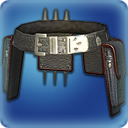 WAIST
THM ACN BLM SMN RDM BLU LV. 50
ITEM LEVEL 100DEFENSE: 40MAGIC DEFENSE: 69SCYLLA'S BELT OF CASTINGWAIST
THM ACN BLM SMN RDM BLU LV. 50
ITEM LEVEL 100INTELLIGENCE +16
VITALITY +16
CRITICAL HIT +17
DETERMINATION +9INTELLIGENCE +16
VITALITY +16
CRITICAL HIT +17
DETERMINATION +9INTELLIGENCE +16
VITALITY +16
CRITICAL HIT +17
DETERMINATION +9SCYLLA'S BELT OF CASTINGWAIST
THM ACN BLM SMN RDM BLU LV. 50
ITEM LEVEL 100REPAIR/MELDING/DESYNTHESIS: LEATHERWORKERDYEABLE: NOUNIQUE
UNTRADEABLEBOGATYR'S ROPE BELT OF CASTING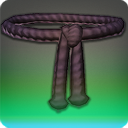 WAIST
THM ACN BLM SMN RDM BLU LV. 50
ITEM LEVEL 100DEFENSE: 40MAGIC DEFENSE: 69BOGATYR'S ROPE BELT OF CASTINGWAIST
THM ACN BLM SMN RDM BLU LV. 50
ITEM LEVEL 100INTELLIGENCE +16
VITALITY +16
DETERMINATION +12
DIRECT HIT RATE +12INTELLIGENCE +16
VITALITY +16
DETERMINATION +12
DIRECT HIT RATE +12INTELLIGENCE +16
VITALITY +16
DETERMINATION +12
DIRECT HIT RATE +12BOGATYR'S ROPE BELT OF CASTINGWAIST
THM ACN BLM SMN RDM BLU LV. 50
ITEM LEVEL 100REPAIR/MELDING/DESYNTHESIS: WEAVERDYEABLE: NOUNIQUE
UNTRADEABLEHIGH ALLAGAN BELT OF CASTING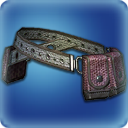 WAIST
THM ACN BLM SMN RDM BLU LV. 50
ITEM LEVEL 110DEFENSE: 41MAGIC DEFENSE: 71HIGH ALLAGAN BELT OF CASTINGWAIST
THM ACN BLM SMN RDM BLU LV. 50
ITEM LEVEL 110INTELLIGENCE +18
VITALITY +19
DETERMINATION +13
SPELL SPEED +13INTELLIGENCE +18
VITALITY +19
DETERMINATION +13
SPELL SPEED +13INTELLIGENCE +18
VITALITY +19
DETERMINATION +13
SPELL SPEED +13HIGH ALLAGAN BELT OF CASTINGWAIST
THM ACN BLM SMN RDM BLU LV. 50
ITEM LEVEL 110REPAIR/MELDING/DESYNTHESIS: LEATHERWORKERDYEABLE: NOUNIQUE
UNTRADEABLEEVENSTAR SASH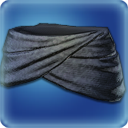 WAIST
THM ACN BLM SMN RDM BLU LV. 50
ITEM LEVEL 110DEFENSE: 41MAGIC DEFENSE: 71EVENSTAR SASHWAIST
THM ACN BLM SMN RDM BLU LV. 50
ITEM LEVEL 110INTELLIGENCE +18
VITALITY +19
DIRECT HIT RATE +19
CRITICAL HIT +13INTELLIGENCE +18
VITALITY +19
DIRECT HIT RATE +19
CRITICAL HIT +13INTELLIGENCE +18
VITALITY +19
DIRECT HIT RATE +19
CRITICAL HIT +13EVENSTAR SASHWAIST
THM ACN BLM SMN RDM BLU LV. 50
ITEM LEVEL 110REPAIR/MELDING/DESYNTHESIS: WEAVERDYEABLE: NOUNIQUE
UNTRADEABLEKIRIMU BELT OF CASTING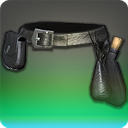 WAIST
THM ACN BLM SMN RDM BLU LV. 50
ITEM LEVEL 110DEFENSE: 33 ( 41)MAGIC DEFENSE: 57 ( 71)KIRIMU BELT OF CASTINGWAIST
THM ACN BLM SMN RDM BLU LV. 50
ITEM LEVEL 110INTELLIGENCE +16 ( +18)
VITALITY +15 ( +19)
CRITICAL HIT +15 ( +19)
DETERMINATION +7 ( +9)INTELLIGENCE +16 ( +18)
VITALITY +15 ( +19)
CRITICAL HIT +15 ( +19)
DETERMINATION +7 ( +9)INTELLIGENCE +16 ( +18)
VITALITY +15 ( +19)
CRITICAL HIT +15 ( +19)
DETERMINATION +7 ( +9)KIRIMU BELT OF CASTINGWAIST
THM ACN BLM SMN RDM BLU LV. 50
ITEM LEVEL 110REPAIR/MELDING/DESYNTHESIS: LEATHERWORKERDYEABLE: NOWOLFLIEGE BELT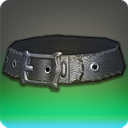 WAIST
THM BLM LV. 50
ITEM LEVEL 110DEFENSE: 41MAGIC DEFENSE: 71WOLFLIEGE BELTWAIST
THM BLM LV. 50
ITEM LEVEL 110INTELLIGENCE +18
VITALITY +19
SPELL SPEED +19
CRITICAL HIT +13INTELLIGENCE +18
VITALITY +19
SPELL SPEED +19
CRITICAL HIT +13INTELLIGENCE +18
VITALITY +19
SPELL SPEED +19
CRITICAL HIT +13WOLFLIEGE BELTWAIST
THM BLM LV. 50
ITEM LEVEL 110REPAIR/MELDING/DESYNTHESIS: LEATHERWORKERDYEABLE: NOUNIQUE
UNTRADEABLERAINBOW SASH OF CASTING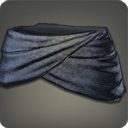 WAIST
THM ACN BLM SMN RDM BLU LV. 50
ITEM LEVEL 115DEFENSE: 38 ( 42)MAGIC DEFENSE: 65 ( 72)RAINBOW SASH OF CASTINGWAIST
THM ACN BLM SMN RDM BLU LV. 50
ITEM LEVEL 115INTELLIGENCE +17 ( +19)
VITALITY +18 ( +20)
CRITICAL HIT +18 ( +20)
DETERMINATION +9 ( +10)INTELLIGENCE +17 ( +19)
VITALITY +18 ( +20)
CRITICAL HIT +18 ( +20)
DETERMINATION +9 ( +10)INTELLIGENCE +17 ( +19)
VITALITY +18 ( +20)
CRITICAL HIT +18 ( +20)
DETERMINATION +9 ( +10)RAINBOW SASH OF CASTINGWAIST
THM ACN BLM SMN RDM BLU LV. 50
ITEM LEVEL 115REPAIR/MELDING/DESYNTHESIS: WEAVERDYEABLE: NOIRONWORKS BELT OF CASTING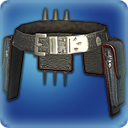 WAIST
THM ACN BLM SMN RDM BLU LV. 50
ITEM LEVEL 120DEFENSE: 43MAGIC DEFENSE: 72IRONWORKS BELT OF CASTINGWAIST
THM ACN BLM SMN RDM BLU LV. 50
ITEM LEVEL 120INTELLIGENCE +21
VITALITY +22
DIRECT HIT RATE +20
CRITICAL HIT +14INTELLIGENCE +21
VITALITY +22
DIRECT HIT RATE +20
CRITICAL HIT +14INTELLIGENCE +21
VITALITY +22
DIRECT HIT RATE +20
CRITICAL HIT +14IRONWORKS BELT OF CASTINGWAIST
THM ACN BLM SMN RDM BLU LV. 50
ITEM LEVEL 120REPAIR/MELDING/DESYNTHESIS: LEATHERWORKERDYEABLE: NOUNIQUE
UNTRADEABLEDEMON BELT OF CASTING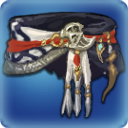 WAIST
THM ACN BLM SMN RDM BLU LV. 50
ITEM LEVEL 120DEFENSE: 43MAGIC DEFENSE: 72DEMON BELT OF CASTINGWAIST
THM ACN BLM SMN RDM BLU LV. 50
ITEM LEVEL 120INTELLIGENCE +21
VITALITY +22
DETERMINATION +14
DIRECT HIT RATE +14INTELLIGENCE +21
VITALITY +22
DETERMINATION +14
DIRECT HIT RATE +14INTELLIGENCE +21
VITALITY +22
DETERMINATION +14
DIRECT HIT RATE +14DEMON BELT OF CASTINGWAIST
THM ACN BLM SMN RDM BLU LV. 50
ITEM LEVEL 120REPAIR/MELDING/DESYNTHESIS: WEAVERDYEABLE: NOUNIQUE
UNTRADEABLEAUGMENTED IRONWORKS BELT OF CASTING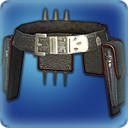 WAIST
THM ACN BLM SMN RDM BLU LV. 50
ITEM LEVEL 130DEFENSE: 44MAGIC DEFENSE: 74AUGMENTED IRONWORKS BELT OF CASTINGWAIST
THM ACN BLM SMN RDM BLU LV. 50
ITEM LEVEL 130INTELLIGENCE +23
VITALITY +24
DIRECT HIT RATE +22
CRITICAL HIT +15INTELLIGENCE +23
VITALITY +24
DIRECT HIT RATE +22
CRITICAL HIT +15INTELLIGENCE +23
VITALITY +24
DIRECT HIT RATE +22
CRITICAL HIT +15AUGMENTED IRONWORKS BELT OF CASTINGWAIST
THM ACN BLM SMN RDM BLU LV. 50
ITEM LEVEL 130REPAIR/MELDING/DESYNTHESIS: LEATHERWORKERDYEABLE: NOUNIQUE
UNTRADEABLEDREADWYRM BELT OF CASTING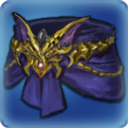 WAIST
THM ACN BLM SMN RDM BLU LV. 50
ITEM LEVEL 130DEFENSE: 44MAGIC DEFENSE: 74DREADWYRM BELT OF CASTINGWAIST
THM ACN BLM SMN RDM BLU LV. 50
ITEM LEVEL 130INTELLIGENCE +23
VITALITY +24
CRITICAL HIT +22
SPELL SPEED +15INTELLIGENCE +23
VITALITY +24
CRITICAL HIT +22
SPELL SPEED +15INTELLIGENCE +23
VITALITY +24
CRITICAL HIT +22
SPELL SPEED +15DREADWYRM BELT OF CASTINGWAIST
THM ACN BLM SMN RDM BLU LV. 50
ITEM LEVEL 130REPAIR/MELDING/DESYNTHESIS: WEAVERDYEABLE: NOUNIQUE
UNTRADEABLEISHGARDIAN HISTORIAN'S CORSET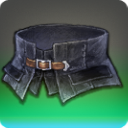 WAIST
THM ACN BLM SMN RDM BLU LV. 51
ITEM LEVEL 120DEFENSE: 43MAGIC DEFENSE: 72ISHGARDIAN HISTORIAN'S CORSETWAIST
THM ACN BLM SMN RDM BLU LV. 51
ITEM LEVEL 120INTELLIGENCE +21
VITALITY +22
SPELL SPEED +20
CRITICAL HIT +14INTELLIGENCE +21
VITALITY +22
SPELL SPEED +20
CRITICAL HIT +14INTELLIGENCE +21
VITALITY +22
SPELL SPEED +20
CRITICAL HIT +14ISHGARDIAN HISTORIAN'S CORSETWAIST
THM ACN BLM SMN RDM BLU LV. 51
ITEM LEVEL 120REPAIR/MELDING/DESYNTHESIS: WEAVERDYEABLE: NOUNIQUE
UNTRADEABLEWYVERNSKIN BELT OF CASTING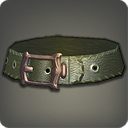 WAIST
THM ACN BLM SMN RDM BLU LV. 52
ITEM LEVEL 125DEFENSE: 39 ( 44)MAGIC DEFENSE: 66 ( 73)WYVERNSKIN BELT OF CASTINGWAIST
THM ACN BLM SMN RDM BLU LV. 52
ITEM LEVEL 125INTELLIGENCE +20 ( +22)
VITALITY +21 ( +23)
SPELL SPEED +19 ( +21)
DETERMINATION +9 ( +10)INTELLIGENCE +20 ( +22)
VITALITY +21 ( +23)
SPELL SPEED +19 ( +21)
DETERMINATION +9 ( +10)INTELLIGENCE +20 ( +22)
VITALITY +21 ( +23)
SPELL SPEED +19 ( +21)
DETERMINATION +9 ( +10)WYVERNSKIN BELT OF CASTINGWAIST
THM ACN BLM SMN RDM BLU LV. 52
ITEM LEVEL 125REPAIR/MELDING/DESYNTHESIS: LEATHERWORKERDYEABLE: NOWOAD SKYWICCE'S BELT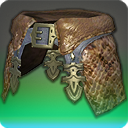 WAIST
THM ACN BLM SMN RDM BLU LV. 53
ITEM LEVEL 130DEFENSE: 44MAGIC DEFENSE: 74WOAD SKYWICCE'S BELTWAIST
THM ACN BLM SMN RDM BLU LV. 53
ITEM LEVEL 130INTELLIGENCE +23
VITALITY +24
DETERMINATION +15
DIRECT HIT RATE +15INTELLIGENCE +23
VITALITY +24
DETERMINATION +15
DIRECT HIT RATE +15INTELLIGENCE +23
VITALITY +24
DETERMINATION +15
DIRECT HIT RATE +15WOAD SKYWICCE'S BELTWAIST
THM ACN BLM SMN RDM BLU LV. 53
ITEM LEVEL 130REPAIR/MELDING/DESYNTHESIS: LEATHERWORKERDYEABLE: NOUNIQUE
UNTRADEABLEDHALMELSKIN BELT OF CASTING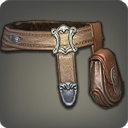 WAIST
THM ACN BLM SMN RDM BLU LV. 54
ITEM LEVEL 133DEFENSE: 40 ( 45)MAGIC DEFENSE: 67 ( 74)DHALMELSKIN BELT OF CASTINGWAIST
THM ACN BLM SMN RDM BLU LV. 54
ITEM LEVEL 133INTELLIGENCE +21 ( +24)
VITALITY +22 ( +25)
SPELL SPEED +20 ( +22)
DETERMINATION +10 ( +11)INTELLIGENCE +21 ( +24)
VITALITY +22 ( +25)
SPELL SPEED +20 ( +22)
DETERMINATION +10 ( +11)INTELLIGENCE +21 ( +24)
VITALITY +22 ( +25)
SPELL SPEED +20 ( +22)
DETERMINATION +10 ( +11)DHALMELSKIN BELT OF CASTINGWAIST
THM ACN BLM SMN RDM BLU LV. 54
ITEM LEVEL 133REPAIR/MELDING/DESYNTHESIS: LEATHERWORKERDYEABLE: NOORTHODOX SASH OF CASTING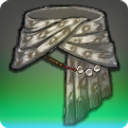 WAIST
THM ACN BLM SMN RDM BLU LV. 55
ITEM LEVEL 136DEFENSE: 45MAGIC DEFENSE: 75ORTHODOX SASH OF CASTINGWAIST
THM ACN BLM SMN RDM BLU LV. 55
ITEM LEVEL 136INTELLIGENCE +25
VITALITY +25
DIRECT HIT RATE +23
DETERMINATION +12INTELLIGENCE +25
VITALITY +25
DIRECT HIT RATE +23
DETERMINATION +12INTELLIGENCE +25
VITALITY +25
DIRECT HIT RATE +23
DETERMINATION +12ORTHODOX SASH OF CASTINGWAIST
THM ACN BLM SMN RDM BLU LV. 55
ITEM LEVEL 136REPAIR/MELDING/DESYNTHESIS: WEAVERDYEABLE: NOUNIQUE
UNTRADEABLEDARKSCALE BELT OF SORCERY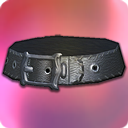 WAIST
ALL CLASSES LV. 55
ITEM LEVEL 136DEFENSE: 45MAGIC DEFENSE: 75DARKSCALE BELT OF SORCERYWAIST
ALL CLASSES LV. 55
ITEM LEVEL 136INTELLIGENCE +25
MIND +25
VITALITY +25

THIS ITEM MAY HAVE UP TO 4 RANDOM ADDITIONAL BONUS STATS.INTELLIGENCE +25
MIND +25
VITALITY +25

THIS ITEM MAY HAVE UP TO 4 RANDOM ADDITIONAL BONUS STATS.INTELLIGENCE +25
MIND +25
VITALITY +25

THIS ITEM MAY HAVE UP TO 4 RANDOM ADDITIONAL BONUS STATS.DARKSCALE BELT OF SORCERYWAIST
ALL CLASSES LV. 55
ITEM LEVEL 136REPAIR/MELDING/DESYNTHESIS: LEATHERWORKERDYEABLE: NOUNTRADEABLEHALLOWED RAMIE SASH OF CASTING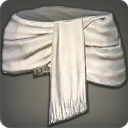 WAIST
THM ACN BLM SMN RDM BLU LV. 56
ITEM LEVEL 139DEFENSE: 41 ( 46)MAGIC DEFENSE: 79 ( 88)HALLOWED RAMIE SASH OF CASTINGWAIST
THM ACN BLM SMN RDM BLU LV. 56
ITEM LEVEL 139INTELLIGENCE +24 ( +26)
VITALITY +23 ( +25)
CRITICAL HIT +21 ( +23)
DIRECT HIT RATE +15 ( +16)INTELLIGENCE +24 ( +26)
VITALITY +23 ( +25)
CRITICAL HIT +21 ( +23)
DIRECT HIT RATE +15 ( +16)INTELLIGENCE +24 ( +26)
VITALITY +23 ( +25)
CRITICAL HIT +21 ( +23)
DIRECT HIT RATE +15 ( +16)HALLOWED RAMIE SASH OF CASTINGWAIST
THM ACN BLM SMN RDM BLU LV. 56
ITEM LEVEL 139REPAIR/MELDING/DESYNTHESIS: WEAVERDYEABLE: NOHALONIC EXORCIST'S CORSET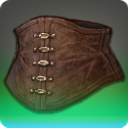 WAIST
THM ACN BLM SMN RDM BLU LV. 57
ITEM LEVEL 142DEFENSE: 46MAGIC DEFENSE: 100HALONIC EXORCIST'S CORSETWAIST
THM ACN BLM SMN RDM BLU LV. 57
ITEM LEVEL 142INTELLIGENCE +28
VITALITY +25
DETERMINATION +19
SPELL SPEED +16INTELLIGENCE +28
VITALITY +25
DETERMINATION +19
SPELL SPEED +16INTELLIGENCE +28
VITALITY +25
DETERMINATION +19
SPELL SPEED +16HALONIC EXORCIST'S CORSETWAIST
THM ACN BLM SMN RDM BLU LV. 57
ITEM LEVEL 142REPAIR/MELDING/DESYNTHESIS: LEATHERWORKERDYEABLE: NOUNIQUE
UNTRADEABLECHIMERICAL FELT CORSET OF CASTING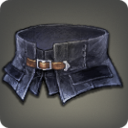 WAIST
THM ACN BLM SMN RDM BLU LV. 58
ITEM LEVEL 145DEFENSE: 57 ( 63)MAGIC DEFENSE: 100 ( 111)CHIMERICAL FELT CORSET OF CASTINGWAIST
THM ACN BLM SMN RDM BLU LV. 58
ITEM LEVEL 145INTELLIGENCE +26 ( +29)
VITALITY +23 ( +26)
DIRECT HIT RATE +21 ( +23)
DETERMINATION +13 ( +14)INTELLIGENCE +26 ( +29)
VITALITY +23 ( +26)
DIRECT HIT RATE +21 ( +23)
DETERMINATION +13 ( +14)INTELLIGENCE +26 ( +29)
VITALITY +23 ( +26)
DIRECT HIT RATE +21 ( +23)
DETERMINATION +13 ( +14)CHIMERICAL FELT CORSET OF CASTINGWAIST
THM ACN BLM SMN RDM BLU LV. 58
ITEM LEVEL 145REPAIR/MELDING/DESYNTHESIS: WEAVERDYEABLE: NOSHARLAYAN PHILOSOPHER'S BELT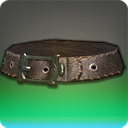 WAIST
THM ACN BLM SMN RDM BLU LV. 59
ITEM LEVEL 148DEFENSE: 70MAGIC DEFENSE: 122SHARLAYAN PHILOSOPHER'S BELTWAIST
THM ACN BLM SMN RDM BLU LV. 59
ITEM LEVEL 148INTELLIGENCE +30
VITALITY +26
SPELL SPEED +24
CRITICAL HIT +17INTELLIGENCE +30
VITALITY +26
SPELL SPEED +24
CRITICAL HIT +17INTELLIGENCE +30
VITALITY +26
SPELL SPEED +24
CRITICAL HIT +17SHARLAYAN PHILOSOPHER'S BELTWAIST
THM ACN BLM SMN RDM BLU LV. 59
ITEM LEVEL 148REPAIR/MELDING/DESYNTHESIS: LEATHERWORKERDYEABLE: NOUNIQUE
UNTRADEABLECHIMERICAL FELT SASH OF CASTING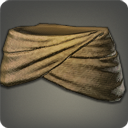 WAIST
THM ACN BLM SMN RDM BLU LV. 60
ITEM LEVEL 150DEFENSE: 67 ( 74)MAGIC DEFENSE: 117 ( 130)CHIMERICAL FELT SASH OF CASTINGWAIST
THM ACN BLM SMN RDM BLU LV. 60
ITEM LEVEL 150INTELLIGENCE +28 ( +31)
VITALITY +23 ( +26)
SPELL SPEED +21 ( +24)
DETERMINATION +14 ( +16)INTELLIGENCE +28 ( +31)
VITALITY +23 ( +26)
SPELL SPEED +21 ( +24)
DETERMINATION +14 ( +16)INTELLIGENCE +28 ( +31)
VITALITY +23 ( +26)
SPELL SPEED +21 ( +24)
DETERMINATION +14 ( +16)CHIMERICAL FELT SASH OF CASTINGWAIST
THM ACN BLM SMN RDM BLU LV. 60
ITEM LEVEL 150REPAIR/MELDING/DESYNTHESIS: WEAVERDYEABLE: NOVALERIAN WIZARD'S SASH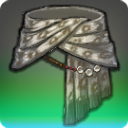 WAIST
THM ACN BLM SMN RDM BLU LV. 60
ITEM LEVEL 160DEFENSE: 79MAGIC DEFENSE: 139VALERIAN WIZARD'S SASHWAIST
THM ACN BLM SMN RDM BLU LV. 60
ITEM LEVEL 160INTELLIGENCE +33
VITALITY +28
DETERMINATION +25
DIRECT HIT RATE +18INTELLIGENCE +33
VITALITY +28
DETERMINATION +25
DIRECT HIT RATE +18INTELLIGENCE +33
VITALITY +28
DETERMINATION +25
DIRECT HIT RATE +18VALERIAN WIZARD'S SASHWAIST
THM ACN BLM SMN RDM BLU LV. 60
ITEM LEVEL 160REPAIR/MELDING/DESYNTHESIS: WEAVERDYEABLE: NOUNIQUE
UNTRADEABLEMISTFALL BELT OF CASTING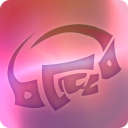 WAIST
THM ACN BLM SMN RDM BLU LV. 60
ITEM LEVEL 160DEFENSE: 79MAGIC DEFENSE: 139MISTFALL BELT OF CASTINGWAIST
THM ACN BLM SMN RDM BLU LV. 60
ITEM LEVEL 160INTELLIGENCE +33
VITALITY +28
THIS ITEM MAY HAVE UP TO 4 RANDOM ADDITIONAL BONUS STATS.INTELLIGENCE +33
VITALITY +28
THIS ITEM MAY HAVE UP TO 4 RANDOM ADDITIONAL BONUS STATS.INTELLIGENCE +33
VITALITY +28
THIS ITEM MAY HAVE UP TO 4 RANDOM ADDITIONAL BONUS STATS.MISTFALL BELT OF CASTINGWAIST
THM ACN BLM SMN RDM BLU LV. 60
ITEM LEVEL 160REPAIR/MELDING/DESYNTHESIS: LEATHERWORKERDYEABLE: NOUNTRADEABLEYASHA KAWA-OBI OF CASTING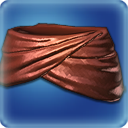 WAIST
THM ACN BLM SMN RDM BLU LV. 60
ITEM LEVEL 170DEFENSE: 84MAGIC DEFENSE: 147YASHA KAWA-OBI OF CASTINGWAIST
THM ACN BLM SMN RDM BLU LV. 60
ITEM LEVEL 170INTELLIGENCE +35
VITALITY +30
SPELL SPEED +29
DETERMINATION +19INTELLIGENCE +35
VITALITY +30
SPELL SPEED +29
DETERMINATION +19INTELLIGENCE +35
VITALITY +30
SPELL SPEED +29
DETERMINATION +19YASHA KAWA-OBI OF CASTINGWAIST
THM ACN BLM SMN RDM BLU LV. 60
ITEM LEVEL 170REPAIR/MELDING/DESYNTHESIS: WEAVERDYEABLE: NOUNIQUE
UNTRADEABLEGRIFFIN LEATHER CORSET OF CASTING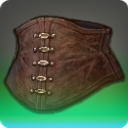 WAIST
THM ACN BLM SMN RDM BLU LV. 60
ITEM LEVEL 180DEFENSE: 80 ( 89)MAGIC DEFENSE: 141 ( 156)GRIFFIN LEATHER CORSET OF CASTINGWAIST
THM ACN BLM SMN RDM BLU LV. 60
ITEM LEVEL 180INTELLIGENCE +33 ( +36)
VITALITY +29 ( +32)
CRITICAL HIT +29 ( +32)
DIRECT HIT RATE +20 ( +22)INTELLIGENCE +33 ( +36)
VITALITY +29 ( +32)
CRITICAL HIT +29 ( +32)
DIRECT HIT RATE +20 ( +22)INTELLIGENCE +33 ( +36)
VITALITY +29 ( +32)
CRITICAL HIT +29 ( +32)
DIRECT HIT RATE +20 ( +22)GRIFFIN LEATHER CORSET OF CASTINGWAIST
THM ACN BLM SMN RDM BLU LV. 60
ITEM LEVEL 180REPAIR/MELDING/DESYNTHESIS: LEATHERWORKERDYEABLE: NOASURAN KAWA-OBI OF CASTING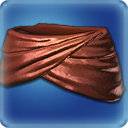 WAIST
THM ACN BLM SMN RDM BLU LV. 60
ITEM LEVEL 180DEFENSE: 89MAGIC DEFENSE: 156ASURAN KAWA-OBI OF CASTINGWAIST
THM ACN BLM SMN RDM BLU LV. 60
ITEM LEVEL 180INTELLIGENCE +36
VITALITY +32
SPELL SPEED +32
DETERMINATION +21INTELLIGENCE +36
VITALITY +32
SPELL SPEED +32
DETERMINATION +21INTELLIGENCE +36
VITALITY +32
SPELL SPEED +32
DETERMINATION +21ASURAN KAWA-OBI OF CASTINGWAIST
THM ACN BLM SMN RDM BLU LV. 60
ITEM LEVEL 180REPAIR/MELDING/DESYNTHESIS: WEAVERDYEABLE: NOUNIQUE
UNTRADEABLEBELT OF THE BLACK GRIFFIN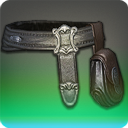 WAIST
THM ACN BLM SMN RDM BLU LV. 60
ITEM LEVEL 180DEFENSE: 89MAGIC DEFENSE: 156BELT OF THE BLACK GRIFFINWAIST
THM ACN BLM SMN RDM BLU LV. 60
ITEM LEVEL 180INTELLIGENCE +36
VITALITY +32
CRITICAL HIT +32
SPELL SPEED +22INTELLIGENCE +36
VITALITY +32
CRITICAL HIT +32
SPELL SPEED +22INTELLIGENCE +36
VITALITY +32
CRITICAL HIT +32
SPELL SPEED +22BELT OF THE BLACK GRIFFINWAIST
THM ACN BLM SMN RDM BLU LV. 60
ITEM LEVEL 180REPAIR/MELDING/DESYNTHESIS: LEATHERWORKERDYEABLE: NOUNIQUE
UNTRADEABLEDEEPMIST SASH OF CASTING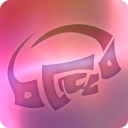 WAIST
THM ACN BLM SMN RDM BLU LV. 60
ITEM LEVEL 180DEFENSE: 89MAGIC DEFENSE: 156DEEPMIST SASH OF CASTINGWAIST
THM ACN BLM SMN RDM BLU LV. 60
ITEM LEVEL 180INTELLIGENCE +36
VITALITY +32
THIS ITEM MAY HAVE UP TO 4 RANDOM ADDITIONAL BONUS STATS.INTELLIGENCE +36
VITALITY +32
THIS ITEM MAY HAVE UP TO 4 RANDOM ADDITIONAL BONUS STATS.INTELLIGENCE +36
VITALITY +32
THIS ITEM MAY HAVE UP TO 4 RANDOM ADDITIONAL BONUS STATS.DEEPMIST SASH OF CASTINGWAIST
THM ACN BLM SMN RDM BLU LV. 60
ITEM LEVEL 180REPAIR/MELDING/DESYNTHESIS: WEAVERDYEABLE: NOUNTRADEABLEPLAGUE BRINGER'S BELT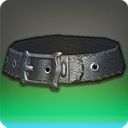 WAIST
THM ACN BLM SMN RDM BLU LV. 60
ITEM LEVEL 185DEFENSE: 93MAGIC DEFENSE: 163PLAGUE BRINGER'S BELTWAIST
THM ACN BLM SMN RDM BLU LV. 60
ITEM LEVEL 185INTELLIGENCE +38
VITALITY +34
CRITICAL HIT +33
SPELL SPEED +23INTELLIGENCE +38
VITALITY +34
CRITICAL HIT +33
SPELL SPEED +23INTELLIGENCE +38
VITALITY +34
CRITICAL HIT +33
SPELL SPEED +23PLAGUE BRINGER'S BELTWAIST
THM ACN BLM SMN RDM BLU LV. 60
ITEM LEVEL 185REPAIR/MELDING/DESYNTHESIS: LEATHERWORKERDYEABLE: NOUNIQUE
UNTRADEABLEPROTOTYPE GORDIAN BELT OF CASTING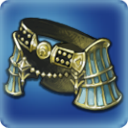 WAIST
THM ACN BLM SMN RDM BLU LV. 60
ITEM LEVEL 190DEFENSE: 97MAGIC DEFENSE: 170PROTOTYPE GORDIAN BELT OF CASTINGWAIST
THM ACN BLM SMN RDM BLU LV. 60
ITEM LEVEL 190INTELLIGENCE +40
VITALITY +36
DIRECT HIT RATE +36
CRITICAL HIT +25INTELLIGENCE +40
VITALITY +36
DIRECT HIT RATE +36
CRITICAL HIT +25INTELLIGENCE +40
VITALITY +36
DIRECT HIT RATE +36
CRITICAL HIT +25PROTOTYPE GORDIAN BELT OF CASTINGWAIST
THM ACN BLM SMN RDM BLU LV. 60
ITEM LEVEL 190REPAIR/MELDING/DESYNTHESIS: LEATHERWORKERDYEABLE: NOUNIQUE
UNTRADEABLEDRAVANIAN SASH OF CASTING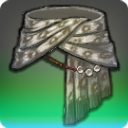 WAIST
THM ACN BLM SMN RDM BLU LV. 60
ITEM LEVEL 195DEFENSE: 101MAGIC DEFENSE: 177DRAVANIAN SASH OF CASTINGWAIST
THM ACN BLM SMN RDM BLU LV. 60
ITEM LEVEL 195INTELLIGENCE +41
VITALITY +38
CRITICAL HIT +37
DIRECT HIT RATE +26INTELLIGENCE +41
VITALITY +38
CRITICAL HIT +37
DIRECT HIT RATE +26INTELLIGENCE +41
VITALITY +38
CRITICAL HIT +37
DIRECT HIT RATE +26DRAVANIAN SASH OF CASTINGWAIST
THM ACN BLM SMN RDM BLU LV. 60
ITEM LEVEL 195REPAIR/MELDING/DESYNTHESIS: WEAVERDYEABLE: NOUNIQUE
UNTRADEABLEARDENT BELT OF CASTING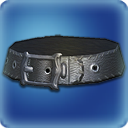 WAIST
THM ACN BLM SMN RDM BLU LV. 60
ITEM LEVEL 200DEFENSE: 105MAGIC DEFENSE: 184ARDENT BELT OF CASTINGWAIST
THM ACN BLM SMN RDM BLU LV. 60
ITEM LEVEL 200INTELLIGENCE +43
VITALITY +40
DIRECT HIT RATE +39
SPELL SPEED +28INTELLIGENCE +43
VITALITY +40
DIRECT HIT RATE +39
SPELL SPEED +28INTELLIGENCE +43
VITALITY +40
DIRECT HIT RATE +39
SPELL SPEED +28ARDENT BELT OF CASTINGWAIST
THM ACN BLM SMN RDM BLU LV. 60
ITEM LEVEL 200REPAIR/MELDING/DESYNTHESIS: LEATHERWORKERDYEABLE: NOUNTRADEABLEVOID ARK BELT OF CASTING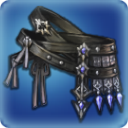 WAIST
THM ACN BLM SMN RDM BLU LV. 60
ITEM LEVEL 200DEFENSE: 105MAGIC DEFENSE: 184VOID ARK BELT OF CASTINGWAIST
THM ACN BLM SMN RDM BLU LV. 60
ITEM LEVEL 200INTELLIGENCE +43
VITALITY +40
SPELL SPEED +39
CRITICAL HIT +28INTELLIGENCE +43
VITALITY +40
SPELL SPEED +39
CRITICAL HIT +28INTELLIGENCE +43
VITALITY +40
SPELL SPEED +39
CRITICAL HIT +28VOID ARK BELT OF CASTINGWAIST
THM ACN BLM SMN RDM BLU LV. 60
ITEM LEVEL 200REPAIR/MELDING/DESYNTHESIS: LEATHERWORKERDYEABLE: NOUNIQUE
UNTRADEABLETHALIAK'S BELT OF CASTING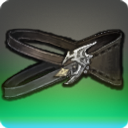 WAIST
THM ACN BLM SMN RDM BLU LV. 60
ITEM LEVEL 205DEFENSE: 109MAGIC DEFENSE: 191THALIAK'S BELT OF CASTINGWAIST
THM ACN BLM SMN RDM BLU LV. 60
ITEM LEVEL 205INTELLIGENCE +45
VITALITY +42
CRITICAL HIT +42
DETERMINATION +28INTELLIGENCE +45
VITALITY +42
CRITICAL HIT +42
DETERMINATION +28INTELLIGENCE +45
VITALITY +42
CRITICAL HIT +42
DETERMINATION +28THALIAK'S BELT OF CASTINGWAIST
THM ACN BLM SMN RDM BLU LV. 60
ITEM LEVEL 205REPAIR/MELDING/DESYNTHESIS: LEATHERWORKERDYEABLE: NOUNIQUE
UNTRADEABLEGORDIAN BELT OF CASTING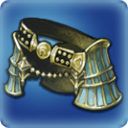 WAIST
THM ACN BLM SMN RDM BLU LV. 60
ITEM LEVEL 210DEFENSE: 113MAGIC DEFENSE: 198GORDIAN BELT OF CASTINGWAIST
THM ACN BLM SMN RDM BLU LV. 60
ITEM LEVEL 210INTELLIGENCE +47
VITALITY +44
SPELL SPEED +44
DETERMINATION +29INTELLIGENCE +47
VITALITY +44
SPELL SPEED +44
DETERMINATION +29INTELLIGENCE +47
VITALITY +44
SPELL SPEED +44
DETERMINATION +29GORDIAN BELT OF CASTINGWAIST
THM ACN BLM SMN RDM BLU LV. 60
ITEM LEVEL 210REPAIR/MELDING/DESYNTHESIS: LEATHERWORKERDYEABLE: NOUNIQUE
UNTRADEABLEFABLED BELT OF CASTING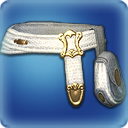 WAIST
THM ACN BLM SMN RDM BLU LV. 60
ITEM LEVEL 210DEFENSE: 113MAGIC DEFENSE: 198FABLED BELT OF CASTINGWAIST
THM ACN BLM SMN RDM BLU LV. 60
ITEM LEVEL 210INTELLIGENCE +47
VITALITY +44
DIRECT HIT RATE +44
SPELL SPEED +30INTELLIGENCE +47
VITALITY +44
DIRECT HIT RATE +44
SPELL SPEED +30INTELLIGENCE +47
VITALITY +44
DIRECT HIT RATE +44
SPELL SPEED +30FABLED BELT OF CASTINGWAIST
THM ACN BLM SMN RDM BLU LV. 60
ITEM LEVEL 210REPAIR/MELDING/DESYNTHESIS: LEATHERWORKERDYEABLE: NOUNIQUE
UNTRADEABLEMISTBREAK CORSET OF CASTING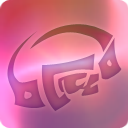 WAIST
THM ACN BLM SMN RDM BLU LV. 60
ITEM LEVEL 210DEFENSE: 113MAGIC DEFENSE: 198MISTBREAK CORSET OF CASTINGWAIST
THM ACN BLM SMN RDM BLU LV. 60
ITEM LEVEL 210INTELLIGENCE +47
VITALITY +44
THIS ITEM MAY HAVE UP TO 4 RANDOM ADDITIONAL BONUS STATS.INTELLIGENCE +47
VITALITY +44
THIS ITEM MAY HAVE UP TO 4 RANDOM ADDITIONAL BONUS STATS.INTELLIGENCE +47
VITALITY +44
THIS ITEM MAY HAVE UP TO 4 RANDOM ADDITIONAL BONUS STATS.MISTBREAK CORSET OF CASTINGWAIST
THM ACN BLM SMN RDM BLU LV. 60
ITEM LEVEL 210REPAIR/MELDING/DESYNTHESIS: WEAVERDYEABLE: NOUNTRADEABLEPANEGYRIST'S BELT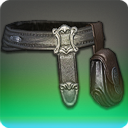 WAIST
THM ACN BLM SMN RDM BLU LV. 60
ITEM LEVEL 215DEFENSE: 113MAGIC DEFENSE: 199PANEGYRIST'S BELTWAIST
THM ACN BLM SMN RDM BLU LV. 60
ITEM LEVEL 215INTELLIGENCE +49
VITALITY +47
CRITICAL HIT +45
SPELL SPEED +31INTELLIGENCE +49
VITALITY +47
CRITICAL HIT +45
SPELL SPEED +31INTELLIGENCE +49
VITALITY +47
CRITICAL HIT +45
SPELL SPEED +31PANEGYRIST'S BELTWAIST
THM ACN BLM SMN RDM BLU LV. 60
ITEM LEVEL 215REPAIR/MELDING/DESYNTHESIS: LEATHERWORKERDYEABLE: NOUNIQUE
UNTRADEABLEPROTOTYPE MIDAN BELT OF CASTING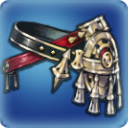 WAIST
THM ACN BLM SMN RDM BLU LV. 60
ITEM LEVEL 220DEFENSE: 114MAGIC DEFENSE: 199PROTOTYPE MIDAN BELT OF CASTINGWAIST
THM ACN BLM SMN RDM BLU LV. 60
ITEM LEVEL 220INTELLIGENCE +51
VITALITY +49
DIRECT HIT RATE +46
CRITICAL HIT +32INTELLIGENCE +51
VITALITY +49
DIRECT HIT RATE +46
CRITICAL HIT +32INTELLIGENCE +51
VITALITY +49
DIRECT HIT RATE +46
CRITICAL HIT +32PROTOTYPE MIDAN BELT OF CASTINGWAIST
THM ACN BLM SMN RDM BLU LV. 60
ITEM LEVEL 220REPAIR/MELDING/DESYNTHESIS: LEATHERWORKERDYEABLE: NOUNIQUE
UNTRADEABLEEIKON CLOTH CORSET OF CASTING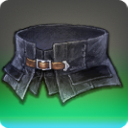 WAIST
THM ACN BLM SMN RDM BLU LV. 60
ITEM LEVEL 220DEFENSE: 103 ( 114)MAGIC DEFENSE: 179 ( 199)EIKON CLOTH CORSET OF CASTINGWAIST
THM ACN BLM SMN RDM BLU LV. 60
ITEM LEVEL 220INTELLIGENCE +46 ( +51)
VITALITY +44 ( +49)
SPELL SPEED +42 ( +46)
DIRECT HIT RATE +29 ( +32)INTELLIGENCE +46 ( +51)
VITALITY +44 ( +49)
SPELL SPEED +42 ( +46)
DIRECT HIT RATE +29 ( +32)INTELLIGENCE +46 ( +51)
VITALITY +44 ( +49)
SPELL SPEED +42 ( +46)
DIRECT HIT RATE +29 ( +32)EIKON CLOTH CORSET OF CASTINGWAIST
THM ACN BLM SMN RDM BLU LV. 60
ITEM LEVEL 220REPAIR/MELDING/DESYNTHESIS: WEAVERDYEABLE: NOVALKYRIE'S BELT OF CASTING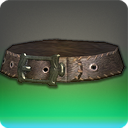 WAIST
THM ACN BLM SMN RDM BLU LV. 60
ITEM LEVEL 225DEFENSE: 114MAGIC DEFENSE: 200VALKYRIE'S BELT OF CASTINGWAIST
THM ACN BLM SMN RDM BLU LV. 60
ITEM LEVEL 225INTELLIGENCE +54
VITALITY +52
DETERMINATION +45
CRITICAL HIT +33INTELLIGENCE +54
VITALITY +52
DETERMINATION +45
CRITICAL HIT +33INTELLIGENCE +54
VITALITY +52
DETERMINATION +45
CRITICAL HIT +33VALKYRIE'S BELT OF CASTINGWAIST
THM ACN BLM SMN RDM BLU LV. 60
ITEM LEVEL 225REPAIR/MELDING/DESYNTHESIS: LEATHERWORKERDYEABLE: NOUNIQUE
UNTRADEABLEHAILSTORM BELT OF CASTING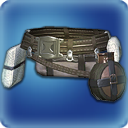 WAIST
THM ACN BLM SMN RDM BLU LV. 60
ITEM LEVEL 230DEFENSE: 115MAGIC DEFENSE: 201HAILSTORM BELT OF CASTINGWAIST
THM ACN BLM SMN RDM BLU LV. 60
ITEM LEVEL 230INTELLIGENCE +56
VITALITY +54
CRITICAL HIT +49
DIRECT HIT RATE +34INTELLIGENCE +56
VITALITY +54
CRITICAL HIT +49
DIRECT HIT RATE +34INTELLIGENCE +56
VITALITY +54
CRITICAL HIT +49
DIRECT HIT RATE +34HAILSTORM BELT OF CASTINGWAIST
THM ACN BLM SMN RDM BLU LV. 60
ITEM LEVEL 230REPAIR/MELDING/DESYNTHESIS: LEATHERWORKERDYEABLE: NOUNIQUE
UNTRADEABLEYAFAEMI BELT OF CASTING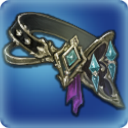 WAIST
THM ACN BLM SMN RDM BLU LV. 60
ITEM LEVEL 230DEFENSE: 115MAGIC DEFENSE: 201YAFAEMI BELT OF CASTINGWAIST
THM ACN BLM SMN RDM BLU LV. 60
ITEM LEVEL 230INTELLIGENCE +56
VITALITY +54
SPELL SPEED +49
DETERMINATION +33INTELLIGENCE +56
VITALITY +54
SPELL SPEED +49
DETERMINATION +33INTELLIGENCE +56
VITALITY +54
SPELL SPEED +49
DETERMINATION +33YAFAEMI BELT OF CASTINGWAIST
THM ACN BLM SMN RDM BLU LV. 60
ITEM LEVEL 230REPAIR/MELDING/DESYNTHESIS: LEATHERWORKERDYEABLE: NOUNIQUE
UNTRADEABLESUNSTREAK BELT OF CASTING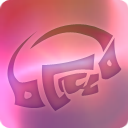 WAIST
THM ACN BLM SMN RDM BLU LV. 60
ITEM LEVEL 235DEFENSE: 115MAGIC DEFENSE: 202SUNSTREAK BELT OF CASTINGWAIST
THM ACN BLM SMN RDM BLU LV. 60
ITEM LEVEL 235INTELLIGENCE +58
VITALITY +57
THIS ITEM MAY HAVE UP TO 4 RANDOM ADDITIONAL BONUS STATS.INTELLIGENCE +58
VITALITY +57
THIS ITEM MAY HAVE UP TO 4 RANDOM ADDITIONAL BONUS STATS.INTELLIGENCE +58
VITALITY +57
THIS ITEM MAY HAVE UP TO 4 RANDOM ADDITIONAL BONUS STATS.SUNSTREAK BELT OF CASTINGWAIST
THM ACN BLM SMN RDM BLU LV. 60
ITEM LEVEL 235REPAIR/MELDING/DESYNTHESIS: LEATHERWORKERDYEABLE: NOUNTRADEABLETHE BELT OF THE MAKAI PRAYER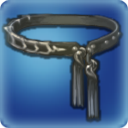 WAIST
THM ACN BLM SMN RDM BLU LV. 60
ITEM LEVEL 235DEFENSE: 115MAGIC DEFENSE: 202THE BELT OF THE MAKAI PRAYERWAIST
THM ACN BLM SMN RDM BLU LV. 60
ITEM LEVEL 235INTELLIGENCE +58
VITALITY +57
CRITICAL HIT +50
DETERMINATION +34INTELLIGENCE +58
VITALITY +57
CRITICAL HIT +50
DETERMINATION +34INTELLIGENCE +58
VITALITY +57
CRITICAL HIT +50
DETERMINATION +34THE BELT OF THE MAKAI PRAYERWAIST
THM ACN BLM SMN RDM BLU LV. 60
ITEM LEVEL 235REPAIR/MELDING/DESYNTHESIS: LEATHERWORKERDYEABLE: NOUNIQUE
UNTRADEABLEAUGMENTED HAILSTORM BELT OF CASTING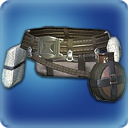 WAIST
THM ACN BLM SMN RDM BLU LV. 60
ITEM LEVEL 240DEFENSE: 116MAGIC DEFENSE: 203AUGMENTED HAILSTORM BELT OF CASTINGWAIST
THM ACN BLM SMN RDM BLU LV. 60
ITEM LEVEL 240INTELLIGENCE +61
VITALITY +59
CRITICAL HIT +51
DIRECT HIT RATE +36INTELLIGENCE +61
VITALITY +59
CRITICAL HIT +51
DIRECT HIT RATE +36INTELLIGENCE +61
VITALITY +59
CRITICAL HIT +51
DIRECT HIT RATE +36AUGMENTED HAILSTORM BELT OF CASTINGWAIST
THM ACN BLM SMN RDM BLU LV. 60
ITEM LEVEL 240REPAIR/MELDING/DESYNTHESIS: LEATHERWORKERDYEABLE: NOUNIQUE
UNTRADEABLEMIDAN BELT OF CASTING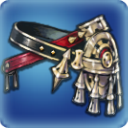 WAIST
THM ACN BLM SMN RDM BLU LV. 60
ITEM LEVEL 240DEFENSE: 116MAGIC DEFENSE: 203MIDAN BELT OF CASTINGWAIST
THM ACN BLM SMN RDM BLU LV. 60
ITEM LEVEL 240INTELLIGENCE +61
VITALITY +59
DETERMINATION +49
SPELL SPEED +36INTELLIGENCE +61
VITALITY +59
DETERMINATION +49
SPELL SPEED +36INTELLIGENCE +61
VITALITY +59
DETERMINATION +49
SPELL SPEED +36MIDAN BELT OF CASTINGWAIST
THM ACN BLM SMN RDM BLU LV. 60
ITEM LEVEL 240REPAIR/MELDING/DESYNTHESIS: LEATHERWORKERDYEABLE: NOUNIQUE
UNTRADEABLEFILIBUSTER'S BELT OF CASTING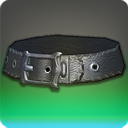 WAIST
THM ACN BLM SMN RDM BLU LV. 60
ITEM LEVEL 245DEFENSE: 116MAGIC DEFENSE: 204FILIBUSTER'S BELT OF CASTINGWAIST
THM ACN BLM SMN RDM BLU LV. 60
ITEM LEVEL 245INTELLIGENCE +64
VITALITY +63
DETERMINATION +51
SPELL SPEED +37INTELLIGENCE +64
VITALITY +63
DETERMINATION +51
SPELL SPEED +37INTELLIGENCE +64
VITALITY +63
DETERMINATION +51
SPELL SPEED +37FILIBUSTER'S BELT OF CASTINGWAIST
THM ACN BLM SMN RDM BLU LV. 60
ITEM LEVEL 245REPAIR/MELDING/DESYNTHESIS: LEATHERWORKERDYEABLE: NOUNIQUE
UNTRADEABLEPROTOTYPE ALEXANDRIAN BELT OF CASTING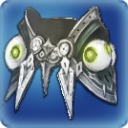 WAIST
THM ACN BLM SMN RDM BLU LV. 60
ITEM LEVEL 250DEFENSE: 117MAGIC DEFENSE: 205PROTOTYPE ALEXANDRIAN BELT OF CASTINGWAIST
THM ACN BLM SMN RDM BLU LV. 60
ITEM LEVEL 250INTELLIGENCE +66
VITALITY +66
SPELL SPEED +54
CRITICAL HIT +38INTELLIGENCE +66
VITALITY +66
SPELL SPEED +54
CRITICAL HIT +38INTELLIGENCE +66
VITALITY +66
SPELL SPEED +54
CRITICAL HIT +38PROTOTYPE ALEXANDRIAN BELT OF CASTINGWAIST
THM ACN BLM SMN RDM BLU LV. 60
ITEM LEVEL 250REPAIR/MELDING/DESYNTHESIS: ARMORERDYEABLE: NOUNIQUE
UNTRADEABLESTAR VELVET SASH OF CASTING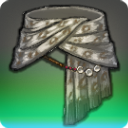 WAIST
THM ACN BLM SMN RDM BLU LV. 60
ITEM LEVEL 250DEFENSE: 105 ( 117)MAGIC DEFENSE: 184 ( 205)STAR VELVET SASH OF CASTINGWAIST
THM ACN BLM SMN RDM BLU LV. 60
ITEM LEVEL 250INTELLIGENCE +60 ( +66)
VITALITY +59 ( +66)
CRITICAL HIT +49 ( +54)
DETERMINATION +33 ( +36)INTELLIGENCE +60 ( +66)
VITALITY +59 ( +66)
CRITICAL HIT +49 ( +54)
DETERMINATION +33 ( +36)INTELLIGENCE +60 ( +66)
VITALITY +59 ( +66)
CRITICAL HIT +49 ( +54)
DETERMINATION +33 ( +36)STAR VELVET SASH OF CASTINGWAIST
THM ACN BLM SMN RDM BLU LV. 60
ITEM LEVEL 250REPAIR/MELDING/DESYNTHESIS: WEAVERDYEABLE: NOGAGANASKIN BELT OF CASTING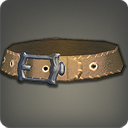 WAIST
THM ACN BLM SMN RDM BLU LV. 60
ITEM LEVEL 255DEFENSE: 106 ( 117)MAGIC DEFENSE: 185 ( 206)GAGANASKIN BELT OF CASTINGWAIST
THM ACN BLM SMN RDM BLU LV. 60
ITEM LEVEL 255INTELLIGENCE +62 ( +69)
VITALITY +62 ( +69)
SPELL SPEED +50 ( +55)
CRITICAL HIT +35 ( +39)INTELLIGENCE +62 ( +69)
VITALITY +62 ( +69)
SPELL SPEED +50 ( +55)
CRITICAL HIT +35 ( +39)INTELLIGENCE +62 ( +69)
VITALITY +62 ( +69)
SPELL SPEED +50 ( +55)
CRITICAL HIT +35 ( +39)GAGANASKIN BELT OF CASTINGWAIST
THM ACN BLM SMN RDM BLU LV. 60
ITEM LEVEL 255REPAIR/MELDING/DESYNTHESIS: LEATHERWORKERDYEABLE: NOSHIRE PHILOSOPHER'S BELT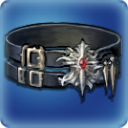 WAIST
THM ACN BLM SMN RDM BLU LV. 60
ITEM LEVEL 260DEFENSE: 118MAGIC DEFENSE: 206SHIRE PHILOSOPHER'S BELTWAIST
THM ACN BLM SMN RDM BLU LV. 60
ITEM LEVEL 260INTELLIGENCE +72
VITALITY +72
DETERMINATION +54
CRITICAL HIT +40INTELLIGENCE +72
VITALITY +72
DETERMINATION +54
CRITICAL HIT +40INTELLIGENCE +72
VITALITY +72
DETERMINATION +54
CRITICAL HIT +40SHIRE PHILOSOPHER'S BELTWAIST
THM ACN BLM SMN RDM BLU LV. 60
ITEM LEVEL 260REPAIR/MELDING/DESYNTHESIS: LEATHERWORKERDYEABLE: NOUNIQUE
UNTRADEABLEDIABOLIC BELT OF CASTING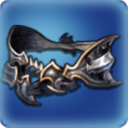 WAIST
THM ACN BLM SMN RDM BLU LV. 60
ITEM LEVEL 260DEFENSE: 118MAGIC DEFENSE: 206DIABOLIC BELT OF CASTINGWAIST
THM ACN BLM SMN RDM BLU LV. 60
ITEM LEVEL 260INTELLIGENCE +72
VITALITY +72
SPELL SPEED +57
CRITICAL HIT +40INTELLIGENCE +72
VITALITY +72
SPELL SPEED +57
CRITICAL HIT +40INTELLIGENCE +72
VITALITY +72
SPELL SPEED +57
CRITICAL HIT +40DIABOLIC BELT OF CASTINGWAIST
THM ACN BLM SMN RDM BLU LV. 60
ITEM LEVEL 260REPAIR/MELDING/DESYNTHESIS: LEATHERWORKERDYEABLE: NOUNIQUE
UNTRADEABLESUNBURST CORSET OF CASTING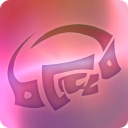 WAIST
THM ACN BLM SMN RDM BLU LV. 60
ITEM LEVEL 265DEFENSE: 118MAGIC DEFENSE: 207SUNBURST CORSET OF CASTINGWAIST
THM ACN BLM SMN RDM BLU LV. 60
ITEM LEVEL 265INTELLIGENCE +75
VITALITY +76
THIS ITEM MAY HAVE UP TO 4 RANDOM ADDITIONAL BONUS STATS.INTELLIGENCE +75
VITALITY +76
THIS ITEM MAY HAVE UP TO 4 RANDOM ADDITIONAL BONUS STATS.INTELLIGENCE +75
VITALITY +76
THIS ITEM MAY HAVE UP TO 4 RANDOM ADDITIONAL BONUS STATS.SUNBURST CORSET OF CASTINGWAIST
THM ACN BLM SMN RDM BLU LV. 60
ITEM LEVEL 265REPAIR/MELDING/DESYNTHESIS: WEAVERDYEABLE: NOUNTRADEABLEAUGMENTED SHIRE PHILOSOPHER'S BELT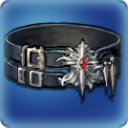 WAIST
THM ACN BLM SMN RDM BLU LV. 60
ITEM LEVEL 270DEFENSE: 119MAGIC DEFENSE: 208AUGMENTED SHIRE PHILOSOPHER'S BELTWAIST
THM ACN BLM SMN RDM BLU LV. 60
ITEM LEVEL 270INTELLIGENCE +78
VITALITY +79
DETERMINATION +57
CRITICAL HIT +42INTELLIGENCE +78
VITALITY +79
DETERMINATION +57
CRITICAL HIT +42INTELLIGENCE +78
VITALITY +79
DETERMINATION +57
CRITICAL HIT +42AUGMENTED SHIRE PHILOSOPHER'S BELTWAIST
THM ACN BLM SMN RDM BLU LV. 60
ITEM LEVEL 270REPAIR/MELDING/DESYNTHESIS: LEATHERWORKERDYEABLE: NOUNIQUE
UNTRADEABLEALEXANDRIAN BELT OF CASTING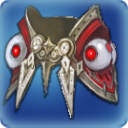 WAIST
THM ACN BLM SMN RDM BLU LV. 60
ITEM LEVEL 270DEFENSE: 119MAGIC DEFENSE: 208ALEXANDRIAN BELT OF CASTINGWAIST
THM ACN BLM SMN RDM BLU LV. 60
ITEM LEVEL 270INTELLIGENCE +78
VITALITY +79
SPELL SPEED +59
DETERMINATION +40INTELLIGENCE +78
VITALITY +79
SPELL SPEED +59
DETERMINATION +40INTELLIGENCE +78
VITALITY +79
SPELL SPEED +59
DETERMINATION +40ALEXANDRIAN BELT OF CASTINGWAIST
THM ACN BLM SMN RDM BLU LV. 60
ITEM LEVEL 270REPAIR/MELDING/DESYNTHESIS: ARMORERDYEABLE: NOUNIQUE
UNTRADEABLEGHOST BARQUE BELT OF CASTING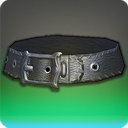 WAIST
THM ACN BLM SMN RDM BLU LV. 61
ITEM LEVEL 260DEFENSE: 118MAGIC DEFENSE: 206GHOST BARQUE BELT OF CASTINGWAIST
THM ACN BLM SMN RDM BLU LV. 61
ITEM LEVEL 260INTELLIGENCE +72
VITALITY +72
CRITICAL HIT +57
DIRECT HIT RATE +40INTELLIGENCE +72
VITALITY +72
CRITICAL HIT +57
DIRECT HIT RATE +40INTELLIGENCE +72
VITALITY +72
CRITICAL HIT +57
DIRECT HIT RATE +40GHOST BARQUE BELT OF CASTINGWAIST
THM ACN BLM SMN RDM BLU LV. 61
ITEM LEVEL 260REPAIR/MELDING/DESYNTHESIS: LEATHERWORKERDYEABLE: NOUNIQUE
UNTRADEABLERUBY COTTON SASH OF CASTING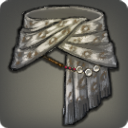 WAIST
THM ACN BLM SMN RDM BLU LV. 62
ITEM LEVEL 265DEFENSE: 107 ( 118)MAGIC DEFENSE: 186 ( 207)RUBY COTTON SASH OF CASTINGWAIST
THM ACN BLM SMN RDM BLU LV. 62
ITEM LEVEL 265INTELLIGENCE +68 ( +75)
VITALITY +68 ( +76)
CRITICAL HIT +52 ( +58)
SPELL SPEED +37 ( +41)INTELLIGENCE +68 ( +75)
VITALITY +68 ( +76)
CRITICAL HIT +52 ( +58)
SPELL SPEED +37 ( +41)INTELLIGENCE +68 ( +75)
VITALITY +68 ( +76)
CRITICAL HIT +52 ( +58)
SPELL SPEED +37 ( +41)RUBY COTTON SASH OF CASTINGWAIST
THM ACN BLM SMN RDM BLU LV. 62
ITEM LEVEL 265REPAIR/MELDING/DESYNTHESIS: WEAVERDYEABLE: NOSHISUI OBI OF CASTING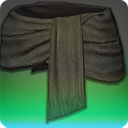 WAIST
THM ACN BLM SMN RDM BLU LV. 63
ITEM LEVEL 270DEFENSE: 119MAGIC DEFENSE: 208SHISUI OBI OF CASTINGWAIST
THM ACN BLM SMN RDM BLU LV. 63
ITEM LEVEL 270INTELLIGENCE +78
VITALITY +79
SPELL SPEED +59
DIRECT HIT RATE +42INTELLIGENCE +78
VITALITY +79
SPELL SPEED +59
DIRECT HIT RATE +42INTELLIGENCE +78
VITALITY +79
SPELL SPEED +59
DIRECT HIT RATE +42SHISUI OBI OF CASTINGWAIST
THM ACN BLM SMN RDM BLU LV. 63
ITEM LEVEL 270REPAIR/MELDING/DESYNTHESIS: WEAVERDYEABLE: NOUNIQUE
UNTRADEABLEKUDZU CORSET OF CASTING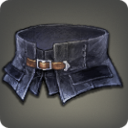 WAIST
THM ACN BLM SMN RDM BLU LV. 64
ITEM LEVEL 273DEFENSE: 121 ( 135)MAGIC DEFENSE: 213 ( 236)KUDZU CORSET OF CASTINGWAIST
THM ACN BLM SMN RDM BLU LV. 64
ITEM LEVEL 273INTELLIGENCE +72 ( +80)
VITALITY +73 ( +81)
DETERMINATION +52 ( +58)
CRITICAL HIT +38 ( +42)INTELLIGENCE +72 ( +80)
VITALITY +73 ( +81)
DETERMINATION +52 ( +58)
CRITICAL HIT +38 ( +42)INTELLIGENCE +72 ( +80)
VITALITY +73 ( +81)
DETERMINATION +52 ( +58)
CRITICAL HIT +38 ( +42)KUDZU CORSET OF CASTINGWAIST
THM ACN BLM SMN RDM BLU LV. 64
ITEM LEVEL 273REPAIR/MELDING/DESYNTHESIS: WEAVERDYEABLE: NONOMAD'S BELT OF CASTING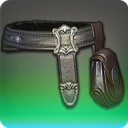 WAIST
THM ACN BLM SMN RDM BLU LV. 65
ITEM LEVEL 276DEFENSE: 151MAGIC DEFENSE: 264NOMAD'S BELT OF CASTINGWAIST
THM ACN BLM SMN RDM BLU LV. 65
ITEM LEVEL 276INTELLIGENCE +83
VITALITY +82
SPELL SPEED +66
DIRECT HIT RATE +47INTELLIGENCE +83
VITALITY +82
SPELL SPEED +66
DIRECT HIT RATE +47INTELLIGENCE +83
VITALITY +82
SPELL SPEED +66
DIRECT HIT RATE +47NOMAD'S BELT OF CASTINGWAIST
THM ACN BLM SMN RDM BLU LV. 65
ITEM LEVEL 276REPAIR/MELDING/DESYNTHESIS: LEATHERWORKERDYEABLE: NOUNIQUE
UNTRADEABLEMARID LEATHER CORSET OF CASTING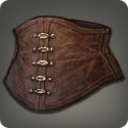 WAIST
THM ACN BLM SMN RDM BLU LV. 66
ITEM LEVEL 279DEFENSE: 150 ( 167)MAGIC DEFENSE: 263 ( 292)MARID LEATHER CORSET OF CASTINGWAIST
THM ACN BLM SMN RDM BLU LV. 66
ITEM LEVEL 279INTELLIGENCE +77 ( +86)
VITALITY +74 ( +83)
SPELL SPEED +66 ( +73)
CRITICAL HIT +46 ( +51)INTELLIGENCE +77 ( +86)
VITALITY +74 ( +83)
SPELL SPEED +66 ( +73)
CRITICAL HIT +46 ( +51)INTELLIGENCE +77 ( +86)
VITALITY +74 ( +83)
SPELL SPEED +66 ( +73)
CRITICAL HIT +46 ( +51)MARID LEATHER CORSET OF CASTINGWAIST
THM ACN BLM SMN RDM BLU LV. 66
ITEM LEVEL 279REPAIR/MELDING/DESYNTHESIS: LEATHERWORKERDYEABLE: NOYANXIAN OBI OF CASTING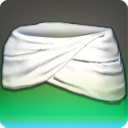 WAIST
THM ACN BLM SMN RDM BLU LV. 67
ITEM LEVEL 282DEFENSE: 183MAGIC DEFENSE: 320YANXIAN OBI OF CASTINGWAIST
THM ACN BLM SMN RDM BLU LV. 67
ITEM LEVEL 282INTELLIGENCE +88
VITALITY +83
SPELL SPEED +80
CRITICAL HIT +56INTELLIGENCE +88
VITALITY +83
SPELL SPEED +80
CRITICAL HIT +56INTELLIGENCE +88
VITALITY +83
SPELL SPEED +80
CRITICAL HIT +56YANXIAN OBI OF CASTINGWAIST
THM ACN BLM SMN RDM BLU LV. 67
ITEM LEVEL 282REPAIR/MELDING/DESYNTHESIS: WEAVERDYEABLE: NOUNIQUE
UNTRADEABLETWINSILK SASH OF CASTING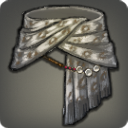 WAIST
THM ACN BLM SMN RDM BLU LV. 68
ITEM LEVEL 285DEFENSE: 179 ( 199)MAGIC DEFENSE: 313 ( 348)TWINSILK SASH OF CASTINGWAIST
THM ACN BLM SMN RDM BLU LV. 68
ITEM LEVEL 285INTELLIGENCE +81 ( +90)
VITALITY +76 ( +84)
DETERMINATION +78 ( +87)
DIRECT HIT RATE +55 ( +61)INTELLIGENCE +81 ( +90)
VITALITY +76 ( +84)
DETERMINATION +78 ( +87)
DIRECT HIT RATE +55 ( +61)INTELLIGENCE +81 ( +90)
VITALITY +76 ( +84)
DETERMINATION +78 ( +87)
DIRECT HIT RATE +55 ( +61)TWINSILK SASH OF CASTINGWAIST
THM ACN BLM SMN RDM BLU LV. 68
ITEM LEVEL 285REPAIR/MELDING/DESYNTHESIS: WEAVERDYEABLE: NOVALERIAN DARK PRIEST'S BELT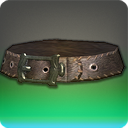 WAIST
THM ACN BLM SMN RDM BLU LV. 69
ITEM LEVEL 288DEFENSE: 215MAGIC DEFENSE: 376VALERIAN DARK PRIEST'S BELTWAIST
THM ACN BLM SMN RDM BLU LV. 69
ITEM LEVEL 288INTELLIGENCE +93
VITALITY +85
SPELL SPEED +95
DETERMINATION +67INTELLIGENCE +93
VITALITY +85
SPELL SPEED +95
DETERMINATION +67INTELLIGENCE +93
VITALITY +85
SPELL SPEED +95
DETERMINATION +67VALERIAN DARK PRIEST'S BELTWAIST
THM ACN BLM SMN RDM BLU LV. 69
ITEM LEVEL 288REPAIR/MELDING/DESYNTHESIS: LEATHERWORKERDYEABLE: NOUNIQUE
UNTRADEABLETWINSILK CORSET OF CASTING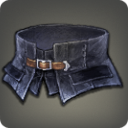 WAIST
THM ACN BLM SMN RDM BLU LV. 70
ITEM LEVEL 290DEFENSE: 203 ( 226)MAGIC DEFENSE: 355 ( 395)TWINSILK CORSET OF CASTINGWAIST
THM ACN BLM SMN RDM BLU LV. 70
ITEM LEVEL 290INTELLIGENCE +86 ( +95)
VITALITY +78 ( +87)
DIRECT HIT RATE +94 ( +104)
CRITICAL HIT +66 ( +73)INTELLIGENCE +86 ( +95)
VITALITY +78 ( +87)
DIRECT HIT RATE +94 ( +104)
CRITICAL HIT +66 ( +73)INTELLIGENCE +86 ( +95)
VITALITY +78 ( +87)
DIRECT HIT RATE +94 ( +104)
CRITICAL HIT +66 ( +73)TWINSILK CORSET OF CASTINGWAIST
THM ACN BLM SMN RDM BLU LV. 70
ITEM LEVEL 290REPAIR/MELDING/DESYNTHESIS: WEAVERDYEABLE: NOARHAT OBI OF CASTING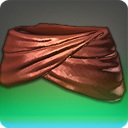 WAIST
THM ACN BLM SMN RDM BLU LV. 70
ITEM LEVEL 300DEFENSE: 235MAGIC DEFENSE: 411ARHAT OBI OF CASTINGWAIST
THM ACN BLM SMN RDM BLU LV. 70
ITEM LEVEL 300INTELLIGENCE +102
VITALITY +94
CRITICAL HIT +107
DETERMINATION +75INTELLIGENCE +102
VITALITY +94
CRITICAL HIT +107
DETERMINATION +75INTELLIGENCE +102
VITALITY +94
CRITICAL HIT +107
DETERMINATION +75ARHAT OBI OF CASTINGWAIST
THM ACN BLM SMN RDM BLU LV. 70
ITEM LEVEL 300REPAIR/MELDING/DESYNTHESIS: LEATHERWORKERDYEABLE: NOUNIQUE
UNTRADEABLESPEED BELT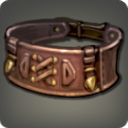 WAIST
ALL CLASSES LV. 70
ITEM LEVEL 300DEFENSE: 323MAGIC DEFENSE: 323SPEED BELTWAIST
ALL CLASSES LV. 70
ITEM LEVEL 300EUREKA EFFECT:STRENGTH +102
DEXTERITY +102
INTELLIGENCE +102
MIND +102
VITALITY +94
HASTE +3EUREKA EFFECT:STRENGTH +102
DEXTERITY +102
INTELLIGENCE +102
MIND +102
VITALITY +94
HASTE +3EUREKA EFFECT:STRENGTH +102
DEXTERITY +102
INTELLIGENCE +102
MIND +102
VITALITY +94
HASTE +3SPEED BELTWAIST
ALL CLASSES LV. 70
ITEM LEVEL 300REPAIR/MELDING/DESYNTHESIS: LEATHERWORKERDYEABLE: NOALA MHIGAN BELT OF CASTING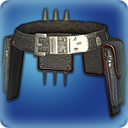 WAIST
THM ACN BLM SMN RDM BLU LV. 70
ITEM LEVEL 310DEFENSE: 245MAGIC DEFENSE: 428ALA MHIGAN BELT OF CASTINGWAIST
THM ACN BLM SMN RDM BLU LV. 70
ITEM LEVEL 310INTELLIGENCE +108
VITALITY +101
DIRECT HIT RATE +111
SPELL SPEED +77INTELLIGENCE +108
VITALITY +101
DIRECT HIT RATE +111
SPELL SPEED +77INTELLIGENCE +108
VITALITY +101
DIRECT HIT RATE +111
SPELL SPEED +77ALA MHIGAN BELT OF CASTINGWAIST
THM ACN BLM SMN RDM BLU LV. 70
ITEM LEVEL 310REPAIR/MELDING/DESYNTHESIS: LEATHERWORKERDYEABLE: NOUNIQUE
UNTRADEABLESKALLIC BELT OF CASTING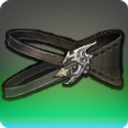 WAIST
THM ACN BLM SMN RDM BLU LV. 70
ITEM LEVEL 315DEFENSE: 248MAGIC DEFENSE: 433SKALLIC BELT OF CASTINGWAIST
THM ACN BLM SMN RDM BLU LV. 70
ITEM LEVEL 315INTELLIGENCE +112
VITALITY +105
DETERMINATION +112
DIRECT HIT RATE +78INTELLIGENCE +112
VITALITY +105
DETERMINATION +112
DIRECT HIT RATE +78INTELLIGENCE +112
VITALITY +105
DETERMINATION +112
DIRECT HIT RATE +78SKALLIC BELT OF CASTINGWAIST
THM ACN BLM SMN RDM BLU LV. 70
ITEM LEVEL 315REPAIR/MELDING/DESYNTHESIS: LEATHERWORKERDYEABLE: NOUNIQUE
UNTRADEABLEINDIGO RAMIE SASH OF CASTING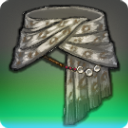 WAIST
THM ACN BLM SMN RDM BLU LV. 70
ITEM LEVEL 320DEFENSE: 226 ( 251)MAGIC DEFENSE: 395 ( 439)INDIGO RAMIE SASH OF CASTINGWAIST
THM ACN BLM SMN RDM BLU LV. 70
ITEM LEVEL 320INTELLIGENCE +103 ( +115)
VITALITY +97 ( +108)
SPELL SPEED +101 ( +113)
DIRECT HIT RATE +71 ( +79)INTELLIGENCE +103 ( +115)
VITALITY +97 ( +108)
SPELL SPEED +101 ( +113)
DIRECT HIT RATE +71 ( +79)INTELLIGENCE +103 ( +115)
VITALITY +97 ( +108)
SPELL SPEED +101 ( +113)
DIRECT HIT RATE +71 ( +79)INDIGO RAMIE SASH OF CASTINGWAIST
THM ACN BLM SMN RDM BLU LV. 70
ITEM LEVEL 320REPAIR/MELDING/DESYNTHESIS: WEAVERDYEABLE: NOGENTA OBI OF CASTING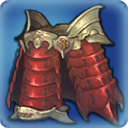 WAIST
THM ACN BLM SMN RDM BLU LV. 70
ITEM LEVEL 320DEFENSE: 251MAGIC DEFENSE: 439GENTA OBI OF CASTINGWAIST
THM ACN BLM SMN RDM BLU LV. 70
ITEM LEVEL 320INTELLIGENCE +115
VITALITY +108
SPELL SPEED +113
CRITICAL HIT +79INTELLIGENCE +115
VITALITY +108
SPELL SPEED +113
CRITICAL HIT +79INTELLIGENCE +115
VITALITY +108
SPELL SPEED +113
CRITICAL HIT +79GENTA OBI OF CASTINGWAIST
THM ACN BLM SMN RDM BLU LV. 70
ITEM LEVEL 320REPAIR/MELDING/DESYNTHESIS: WEAVERDYEABLE: NOUNIQUE
UNTRADEABLEFARLANDER BELT OF CASTING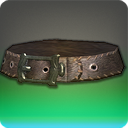 WAIST
THM ACN BLM SMN RDM BLU LV. 70
ITEM LEVEL 325DEFENSE: 254MAGIC DEFENSE: 444FARLANDER BELT OF CASTINGWAIST
THM ACN BLM SMN RDM BLU LV. 70
ITEM LEVEL 325INTELLIGENCE +118
VITALITY +111
SPELL SPEED +114
DETERMINATION +80INTELLIGENCE +118
VITALITY +111
SPELL SPEED +114
DETERMINATION +80INTELLIGENCE +118
VITALITY +111
SPELL SPEED +114
DETERMINATION +80FARLANDER BELT OF CASTINGWAIST
THM ACN BLM SMN RDM BLU LV. 70
ITEM LEVEL 325REPAIR/MELDING/DESYNTHESIS: LEATHERWORKERDYEABLE: NOUNIQUE
UNTRADEABLELOST ALLAGAN BELT OF CASTING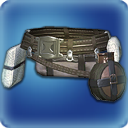 WAIST
THM ACN BLM SMN RDM BLU LV. 70
ITEM LEVEL 330DEFENSE: 257MAGIC DEFENSE: 450LOST ALLAGAN BELT OF CASTINGWAIST
THM ACN BLM SMN RDM BLU LV. 70
ITEM LEVEL 330INTELLIGENCE +122
VITALITY +115
DIRECT HIT RATE +115
CRITICAL HIT +80INTELLIGENCE +122
VITALITY +115
DIRECT HIT RATE +115
CRITICAL HIT +80INTELLIGENCE +122
VITALITY +115
DIRECT HIT RATE +115
CRITICAL HIT +80LOST ALLAGAN BELT OF CASTINGWAIST
THM ACN BLM SMN RDM BLU LV. 70
ITEM LEVEL 330REPAIR/MELDING/DESYNTHESIS: LEATHERWORKERDYEABLE: NOUNIQUE
UNTRADEABLEIVALICIAN ENCHANTER'S BELT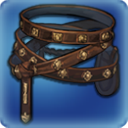 WAIST
THM ACN BLM SMN RDM BLU LV. 70
ITEM LEVEL 330DEFENSE: 257MAGIC DEFENSE: 450IVALICIAN ENCHANTER'S BELTWAIST
THM ACN BLM SMN RDM BLU LV. 70
ITEM LEVEL 330INTELLIGENCE +122
VITALITY +115
DETERMINATION +115
DIRECT HIT RATE +80INTELLIGENCE +122
VITALITY +115
DETERMINATION +115
DIRECT HIT RATE +80INTELLIGENCE +122
VITALITY +115
DETERMINATION +115
DIRECT HIT RATE +80IVALICIAN ENCHANTER'S BELTWAIST
THM ACN BLM SMN RDM BLU LV. 70
ITEM LEVEL 330REPAIR/MELDING/DESYNTHESIS: LEATHERWORKERDYEABLE: NOUNIQUE
UNTRADEABLEAUGMENTED LOST ALLAGAN BELT OF CASTING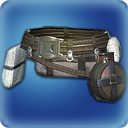 WAIST
THM ACN BLM SMN RDM BLU LV. 70
ITEM LEVEL 340DEFENSE: 263MAGIC DEFENSE: 461AUGMENTED LOST ALLAGAN BELT OF CASTINGWAIST
THM ACN BLM SMN RDM BLU LV. 70
ITEM LEVEL 340INTELLIGENCE +129
VITALITY +123
DIRECT HIT RATE +117
CRITICAL HIT +82INTELLIGENCE +129
VITALITY +123
DIRECT HIT RATE +117
CRITICAL HIT +82INTELLIGENCE +129
VITALITY +123
DIRECT HIT RATE +117
CRITICAL HIT +82AUGMENTED LOST ALLAGAN BELT OF CASTINGWAIST
THM ACN BLM SMN RDM BLU LV. 70
ITEM LEVEL 340REPAIR/MELDING/DESYNTHESIS: LEATHERWORKERDYEABLE: NOUNIQUE
UNTRADEABLEGENJI OBI OF CASTING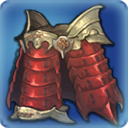 WAIST
THM ACN BLM SMN RDM BLU LV. 70
ITEM LEVEL 340DEFENSE: 263MAGIC DEFENSE: 461GENJI OBI OF CASTINGWAIST
THM ACN BLM SMN RDM BLU LV. 70
ITEM LEVEL 340INTELLIGENCE +129
VITALITY +123
DETERMINATION +117
SPELL SPEED +82INTELLIGENCE +129
VITALITY +123
DETERMINATION +117
SPELL SPEED +82INTELLIGENCE +129
VITALITY +123
DETERMINATION +117
SPELL SPEED +82GENJI OBI OF CASTINGWAIST
THM ACN BLM SMN RDM BLU LV. 70
ITEM LEVEL 340REPAIR/MELDING/DESYNTHESIS: WEAVERDYEABLE: NOUNIQUE
UNTRADEABLEBONEWICCA WHISPERER'S BELT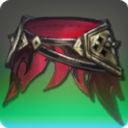 WAIST
THM ACN BLM SMN RDM BLU LV. 70
ITEM LEVEL 345DEFENSE: 267MAGIC DEFENSE: 466BONEWICCA WHISPERER'S BELTWAIST
THM ACN BLM SMN RDM BLU LV. 70
ITEM LEVEL 345INTELLIGENCE +132
VITALITY +127
SPELL SPEED +120
CRITICAL HIT +84INTELLIGENCE +132
VITALITY +127
SPELL SPEED +120
CRITICAL HIT +84INTELLIGENCE +132
VITALITY +127
SPELL SPEED +120
CRITICAL HIT +84BONEWICCA WHISPERER'S BELTWAIST
THM ACN BLM SMN RDM BLU LV. 70
ITEM LEVEL 345REPAIR/MELDING/DESYNTHESIS: LEATHERWORKERDYEABLE: NOUNIQUE
UNTRADEABLECARBORUNDUM TASSETS OF CASTING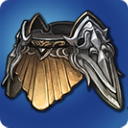 WAIST
THM ACN BLM SMN RDM BLU LV. 70
ITEM LEVEL 350DEFENSE: 270MAGIC DEFENSE: 472CARBORUNDUM TASSETS OF CASTINGWAIST
THM ACN BLM SMN RDM BLU LV. 70
ITEM LEVEL 350INTELLIGENCE +135
VITALITY +130
SPELL SPEED +122
DETERMINATION +86INTELLIGENCE +135
VITALITY +130
SPELL SPEED +122
DETERMINATION +86INTELLIGENCE +135
VITALITY +130
SPELL SPEED +122
DETERMINATION +86CARBORUNDUM TASSETS OF CASTINGWAIST
THM ACN BLM SMN RDM BLU LV. 70
ITEM LEVEL 350REPAIR/MELDING/DESYNTHESIS: ARMORERDYEABLE: NOUNIQUE
UNTRADEABLESLOTHSKIN BELT OF CASTING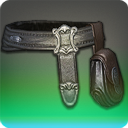 WAIST
THM ACN BLM SMN RDM BLU LV. 70
ITEM LEVEL 350DEFENSE: 243 ( 270)MAGIC DEFENSE: 425 ( 472)SLOTHSKIN BELT OF CASTINGWAIST
THM ACN BLM SMN RDM BLU LV. 70
ITEM LEVEL 350INTELLIGENCE +122 ( +135)
VITALITY +117 ( +130)
CRITICAL HIT +110 ( +122)
DETERMINATION +77 ( +86)INTELLIGENCE +122 ( +135)
VITALITY +117 ( +130)
CRITICAL HIT +110 ( +122)
DETERMINATION +77 ( +86)INTELLIGENCE +122 ( +135)
VITALITY +117 ( +130)
CRITICAL HIT +110 ( +122)
DETERMINATION +77 ( +86)SLOTHSKIN BELT OF CASTINGWAIST
THM ACN BLM SMN RDM BLU LV. 70
ITEM LEVEL 350REPAIR/MELDING/DESYNTHESIS: LEATHERWORKERDYEABLE: NOROYAL VOLUNTEER'S BELT OF CASTING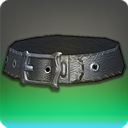 WAIST
THM ACN BLM SMN RDM BLU LV. 70
ITEM LEVEL 355DEFENSE: 273MAGIC DEFENSE: 477ROYAL VOLUNTEER'S BELT OF CASTINGWAIST
THM ACN BLM SMN RDM BLU LV. 70
ITEM LEVEL 355INTELLIGENCE +138
VITALITY +134
DIRECT HIT RATE +125
CRITICAL HIT +88INTELLIGENCE +138
VITALITY +134
DIRECT HIT RATE +125
CRITICAL HIT +88INTELLIGENCE +138
VITALITY +134
DIRECT HIT RATE +125
CRITICAL HIT +88ROYAL VOLUNTEER'S BELT OF CASTINGWAIST
THM ACN BLM SMN RDM BLU LV. 70
ITEM LEVEL 355REPAIR/MELDING/DESYNTHESIS: LEATHERWORKERDYEABLE: NOUNIQUE
UNTRADEABLERYUMYAKU OBI OF CASTING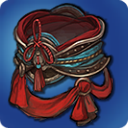 WAIST
THM ACN BLM SMN RDM BLU LV. 70
ITEM LEVEL 360DEFENSE: 276MAGIC DEFENSE: 483RYUMYAKU OBI OF CASTINGWAIST
THM ACN BLM SMN RDM BLU LV. 70
ITEM LEVEL 360INTELLIGENCE +142
VITALITY +138
DETERMINATION +128
DIRECT HIT RATE +90INTELLIGENCE +142
VITALITY +138
DETERMINATION +128
DIRECT HIT RATE +90INTELLIGENCE +142
VITALITY +138
DETERMINATION +128
DIRECT HIT RATE +90RYUMYAKU OBI OF CASTINGWAIST
THM ACN BLM SMN RDM BLU LV. 70
ITEM LEVEL 360REPAIR/MELDING/DESYNTHESIS: WEAVERDYEABLE: NOUNIQUE
UNTRADEABLEIVALICIAN ARITHMETICIAN'S BELT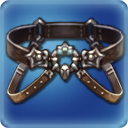 WAIST
THM ACN BLM SMN RDM BLU LV. 70
ITEM LEVEL 360DEFENSE: 276MAGIC DEFENSE: 483IVALICIAN ARITHMETICIAN'S BELTWAIST
THM ACN BLM SMN RDM BLU LV. 70
ITEM LEVEL 360INTELLIGENCE +142
VITALITY +138
SPELL SPEED +128
CRITICAL HIT +90INTELLIGENCE +142
VITALITY +138
SPELL SPEED +128
CRITICAL HIT +90INTELLIGENCE +142
VITALITY +138
SPELL SPEED +128
CRITICAL HIT +90IVALICIAN ARITHMETICIAN'S BELTWAIST
THM ACN BLM SMN RDM BLU LV. 70
ITEM LEVEL 360REPAIR/MELDING/DESYNTHESIS: LEATHERWORKERDYEABLE: NOUNIQUE
UNTRADEABLEAUGMENTED SLOTHSKIN BELT OF CASTING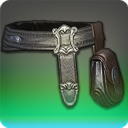 WAIST
THM ACN BLM SMN RDM BLU LV. 70
ITEM LEVEL 360DEFENSE: 248 ( 276)MAGIC DEFENSE: 434 ( 483)AUGMENTED SLOTHSKIN BELT OF CASTINGWAIST
THM ACN BLM SMN RDM BLU LV. 70
ITEM LEVEL 360INTELLIGENCE +127 ( +142)
VITALITY +124 ( +138)
CRITICAL HIT +115 ( +128)
DETERMINATION +81 ( +90)INTELLIGENCE +127 ( +142)
VITALITY +124 ( +138)
CRITICAL HIT +115 ( +128)
DETERMINATION +81 ( +90)INTELLIGENCE +127 ( +142)
VITALITY +124 ( +138)
CRITICAL HIT +115 ( +128)
DETERMINATION +81 ( +90)AUGMENTED SLOTHSKIN BELT OF CASTINGWAIST
THM ACN BLM SMN RDM BLU LV. 70
ITEM LEVEL 360REPAIR/MELDING/DESYNTHESIS: LEATHERWORKERDYEABLE: NOUNTRADEABLEDAI-RYUMYAKU OBI OF CASTING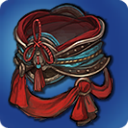 WAIST
THM ACN BLM SMN RDM BLU LV. 70
ITEM LEVEL 370DEFENSE: 282MAGIC DEFENSE: 494DAI-RYUMYAKU OBI OF CASTINGWAIST
THM ACN BLM SMN RDM BLU LV. 70
ITEM LEVEL 370INTELLIGENCE +149
VITALITY +147
DETERMINATION +133
DIRECT HIT RATE +93INTELLIGENCE +149
VITALITY +147
DETERMINATION +133
DIRECT HIT RATE +93INTELLIGENCE +149
VITALITY +147
DETERMINATION +133
DIRECT HIT RATE +93DAI-RYUMYAKU OBI OF CASTINGWAIST
THM ACN BLM SMN RDM BLU LV. 70
ITEM LEVEL 370REPAIR/MELDING/DESYNTHESIS: WEAVERDYEABLE: NOUNIQUE
UNTRADEABLEDIAMOND TASSETS OF CASTING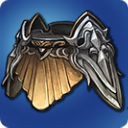 WAIST
THM ACN BLM SMN RDM BLU LV. 70
ITEM LEVEL 370DEFENSE: 282MAGIC DEFENSE: 494DIAMOND TASSETS OF CASTINGWAIST
THM ACN BLM SMN RDM BLU LV. 70
ITEM LEVEL 370INTELLIGENCE +149
VITALITY +147
SPELL SPEED +133
CRITICAL HIT +93INTELLIGENCE +149
VITALITY +147
SPELL SPEED +133
CRITICAL HIT +93INTELLIGENCE +149
VITALITY +147
SPELL SPEED +133
CRITICAL HIT +93DIAMOND TASSETS OF CASTINGWAIST
THM ACN BLM SMN RDM BLU LV. 70
ITEM LEVEL 370REPAIR/MELDING/DESYNTHESIS: ARMORERDYEABLE: NOUNIQUE
UNTRADEABLEALLIANCE BELT OF CASTING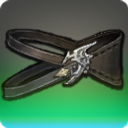 WAIST
THM ACN BLM SMN RDM BLU LV. 70
ITEM LEVEL 375DEFENSE: 285MAGIC DEFENSE: 499ALLIANCE BELT OF CASTINGWAIST
THM ACN BLM SMN RDM BLU LV. 70
ITEM LEVEL 375INTELLIGENCE +152
VITALITY +151
DIRECT HIT RATE +136
CRITICAL HIT +95INTELLIGENCE +152
VITALITY +151
DIRECT HIT RATE +136
CRITICAL HIT +95INTELLIGENCE +152
VITALITY +151
DIRECT HIT RATE +136
CRITICAL HIT +95ALLIANCE BELT OF CASTINGWAIST
THM ACN BLM SMN RDM BLU LV. 70
ITEM LEVEL 375REPAIR/MELDING/DESYNTHESIS: LEATHERWORKERDYEABLE: NOUNIQUE
UNTRADEABLEOMICRON TASSETS OF CASTING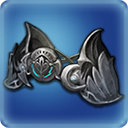 WAIST
THM ACN BLM SMN RDM BLU LV. 70
ITEM LEVEL 380DEFENSE: 288MAGIC DEFENSE: 505OMICRON TASSETS OF CASTINGWAIST
THM ACN BLM SMN RDM BLU LV. 70
ITEM LEVEL 380INTELLIGENCE +156
VITALITY +155
DIRECT HIT RATE +139
CRITICAL HIT +97INTELLIGENCE +156
VITALITY +155
DIRECT HIT RATE +139
CRITICAL HIT +97INTELLIGENCE +156
VITALITY +155
DIRECT HIT RATE +139
CRITICAL HIT +97OMICRON TASSETS OF CASTINGWAIST
THM ACN BLM SMN RDM BLU LV. 70
ITEM LEVEL 380REPAIR/MELDING/DESYNTHESIS: ARMORERDYEABLE: NOUNIQUE
UNTRADEABLERAKSHASA OBI OF CASTING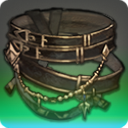 WAIST
THM ACN BLM SMN RDM BLU LV. 70
ITEM LEVEL 380DEFENSE: 260 ( 288)MAGIC DEFENSE: 454 ( 505)RAKSHASA OBI OF CASTINGWAIST
THM ACN BLM SMN RDM BLU LV. 70
ITEM LEVEL 380INTELLIGENCE +140 ( +156)
VITALITY +140 ( +155)
SPELL SPEED +125 ( +139)
CRITICAL HIT +87 ( +97)INTELLIGENCE +140 ( +156)
VITALITY +140 ( +155)
SPELL SPEED +125 ( +139)
CRITICAL HIT +87 ( +97)INTELLIGENCE +140 ( +156)
VITALITY +140 ( +155)
SPELL SPEED +125 ( +139)
CRITICAL HIT +87 ( +97)RAKSHASA OBI OF CASTINGWAIST
THM ACN BLM SMN RDM BLU LV. 70
ITEM LEVEL 380REPAIR/MELDING/DESYNTHESIS: LEATHERWORKERDYEABLE: NODEEPGOLD PLATE BELT OF CASTING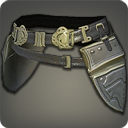 WAIST
THM ACN BLM SMN RDM BLU LV. 70
ITEM LEVEL 385DEFENSE: 262 ( 291)MAGIC DEFENSE: 459 ( 510)DEEPGOLD PLATE BELT OF CASTINGWAIST
THM ACN BLM SMN RDM BLU LV. 70
ITEM LEVEL 385INTELLIGENCE +143 ( +159)
VITALITY +144 ( +160)
CRITICAL HIT +127 ( +142)
DIRECT HIT RATE +89 ( +99)INTELLIGENCE +143 ( +159)
VITALITY +144 ( +160)
CRITICAL HIT +127 ( +142)
DIRECT HIT RATE +89 ( +99)INTELLIGENCE +143 ( +159)
VITALITY +144 ( +160)
CRITICAL HIT +127 ( +142)
DIRECT HIT RATE +89 ( +99)DEEPGOLD PLATE BELT OF CASTINGWAIST
THM ACN BLM SMN RDM BLU LV. 70
ITEM LEVEL 385REPAIR/MELDING/DESYNTHESIS: ARMORERDYEABLE: NOSCAEVAN TASSETS OF CASTING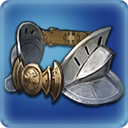 WAIST
THM ACN BLM SMN RDM BLU LV. 70
ITEM LEVEL 390DEFENSE: 295MAGIC DEFENSE: 516SCAEVAN TASSETS OF CASTINGWAIST
THM ACN BLM SMN RDM BLU LV. 70
ITEM LEVEL 390INTELLIGENCE +163
VITALITY +164
CRITICAL HIT +144
DIRECT HIT RATE +101INTELLIGENCE +163
VITALITY +164
CRITICAL HIT +144
DIRECT HIT RATE +101INTELLIGENCE +163
VITALITY +164
CRITICAL HIT +144
DIRECT HIT RATE +101SCAEVAN TASSETS OF CASTINGWAIST
THM ACN BLM SMN RDM BLU LV. 70
ITEM LEVEL 390REPAIR/MELDING/DESYNTHESIS: ARMORERDYEABLE: NOUNIQUE
UNTRADEABLEIVALICIAN ORACLE'S BELT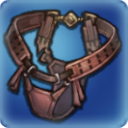 WAIST
THM ACN BLM SMN RDM BLU LV. 70
ITEM LEVEL 390DEFENSE: 295MAGIC DEFENSE: 516IVALICIAN ORACLE'S BELTWAIST
THM ACN BLM SMN RDM BLU LV. 70
ITEM LEVEL 390INTELLIGENCE +163
VITALITY +164
DETERMINATION +144
DIRECT HIT RATE +101INTELLIGENCE +163
VITALITY +164
DETERMINATION +144
DIRECT HIT RATE +101INTELLIGENCE +163
VITALITY +164
DETERMINATION +144
DIRECT HIT RATE +101IVALICIAN ORACLE'S BELTWAIST
THM ACN BLM SMN RDM BLU LV. 70
ITEM LEVEL 390REPAIR/MELDING/DESYNTHESIS: LEATHERWORKERDYEABLE: NOUNIQUE
UNTRADEABLEYAMA OBI OF CASTING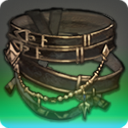 WAIST
THM ACN BLM SMN RDM BLU LV. 70
ITEM LEVEL 390DEFENSE: 265 ( 295)MAGIC DEFENSE: 464 ( 516)YAMA OBI OF CASTINGWAIST
THM ACN BLM SMN RDM BLU LV. 70
ITEM LEVEL 390INTELLIGENCE +147 ( +163)
VITALITY +148 ( +164)
SPELL SPEED +130 ( +144)
CRITICAL HIT +91 ( +101)INTELLIGENCE +147 ( +163)
VITALITY +148 ( +164)
SPELL SPEED +130 ( +144)
CRITICAL HIT +91 ( +101)INTELLIGENCE +147 ( +163)
VITALITY +148 ( +164)
SPELL SPEED +130 ( +144)
CRITICAL HIT +91 ( +101)YAMA OBI OF CASTINGWAIST
THM ACN BLM SMN RDM BLU LV. 70
ITEM LEVEL 390REPAIR/MELDING/DESYNTHESIS: LEATHERWORKERDYEABLE: NOUNTRADEABLEAUGMENTED SCAEVAN TASSETS OF CASTING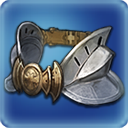 WAIST
THM ACN BLM SMN RDM BLU LV. 70
ITEM LEVEL 400DEFENSE: 301MAGIC DEFENSE: 527AUGMENTED SCAEVAN TASSETS OF CASTINGWAIST
THM ACN BLM SMN RDM BLU LV. 70
ITEM LEVEL 400INTELLIGENCE +171
VITALITY +174
CRITICAL HIT +150
DIRECT HIT RATE +105INTELLIGENCE +171
VITALITY +174
CRITICAL HIT +150
DIRECT HIT RATE +105INTELLIGENCE +171
VITALITY +174
CRITICAL HIT +150
DIRECT HIT RATE +105AUGMENTED SCAEVAN TASSETS OF CASTINGWAIST
THM ACN BLM SMN RDM BLU LV. 70
ITEM LEVEL 400REPAIR/MELDING/DESYNTHESIS: ARMORERDYEABLE: NOUNIQUE
UNTRADEABLEOMEGA TASSETS OF CASTING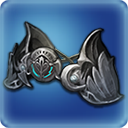 WAIST
THM ACN BLM SMN RDM BLU LV. 70
ITEM LEVEL 400DEFENSE: 301MAGIC DEFENSE: 527OMEGA TASSETS OF CASTINGWAIST
THM ACN BLM SMN RDM BLU LV. 70
ITEM LEVEL 400INTELLIGENCE +171
VITALITY +174
DETERMINATION +150
CRITICAL HIT +105INTELLIGENCE +171
VITALITY +174
DETERMINATION +150
CRITICAL HIT +105INTELLIGENCE +171
VITALITY +174
DETERMINATION +150
CRITICAL HIT +105OMEGA TASSETS OF CASTINGWAIST
THM ACN BLM SMN RDM BLU LV. 70
ITEM LEVEL 400REPAIR/MELDING/DESYNTHESIS: ARMORERDYEABLE: NOUNIQUE
UNTRADEABLELAKELAND BELT OF CASTING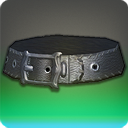 WAIST
THM ACN BLM SMN RDM BLU LV. 71
ITEM LEVEL 390DEFENSE: 295MAGIC DEFENSE: 516LAKELAND BELT OF CASTINGWAIST
THM ACN BLM SMN RDM BLU LV. 71
ITEM LEVEL 390INTELLIGENCE +163
VITALITY +164
DIRECT HIT RATE +144
DETERMINATION +101INTELLIGENCE +163
VITALITY +164
DIRECT HIT RATE +144
DETERMINATION +101INTELLIGENCE +163
VITALITY +164
DIRECT HIT RATE +144
DETERMINATION +101LAKELAND BELT OF CASTINGWAIST
THM ACN BLM SMN RDM BLU LV. 71
ITEM LEVEL 390REPAIR/MELDING/DESYNTHESIS: LEATHERWORKERDYEABLE: NOUNIQUE
UNTRADEABLEDEEPGOLD TASSETS OF CASTING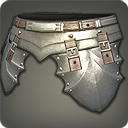 WAIST
THM ACN BLM SMN RDM BLU LV. 72
ITEM LEVEL 395DEFENSE: 268 ( 298)MAGIC DEFENSE: 469 ( 521)DEEPGOLD TASSETS OF CASTINGWAIST
THM ACN BLM SMN RDM BLU LV. 72
ITEM LEVEL 395INTELLIGENCE +150 ( +167)
VITALITY +152 ( +169)
CRITICAL HIT +132 ( +147)
DIRECT HIT RATE +93 ( +103)INTELLIGENCE +150 ( +167)
VITALITY +152 ( +169)
CRITICAL HIT +132 ( +147)
DIRECT HIT RATE +93 ( +103)INTELLIGENCE +150 ( +167)
VITALITY +152 ( +169)
CRITICAL HIT +132 ( +147)
DIRECT HIT RATE +93 ( +103)DEEPGOLD TASSETS OF CASTINGWAIST
THM ACN BLM SMN RDM BLU LV. 72
ITEM LEVEL 395REPAIR/MELDING/DESYNTHESIS: ARMORERDYEABLE: NOVOEBURTITE BELT OF CASTING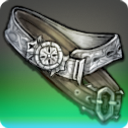 WAIST
THM ACN BLM SMN RDM BLU LV. 73
ITEM LEVEL 400DEFENSE: 301MAGIC DEFENSE: 527VOEBURTITE BELT OF CASTINGWAIST
THM ACN BLM SMN RDM BLU LV. 73
ITEM LEVEL 400INTELLIGENCE +171
VITALITY +174
DETERMINATION +150
SPELL SPEED +105INTELLIGENCE +171
VITALITY +174
DETERMINATION +150
SPELL SPEED +105INTELLIGENCE +171
VITALITY +174
DETERMINATION +150
SPELL SPEED +105VOEBURTITE BELT OF CASTINGWAIST
THM ACN BLM SMN RDM BLU LV. 73
ITEM LEVEL 400REPAIR/MELDING/DESYNTHESIS: LEATHERWORKERDYEABLE: NOUNIQUE
UNTRADEABLEBLUESPIRIT PLATE BELT OF CASTING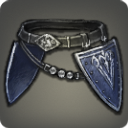 WAIST
THM ACN BLM SMN RDM BLU LV. 74
ITEM LEVEL 403DEFENSE: 272 ( 302)MAGIC DEFENSE: 475 ( 528)BLUESPIRIT PLATE BELT OF CASTINGWAIST
THM ACN BLM SMN RDM BLU LV. 74
ITEM LEVEL 403INTELLIGENCE +155 ( +172)
VITALITY +157 ( +175)
DETERMINATION +136 ( +152)
CRITICAL HIT +95 ( +106)INTELLIGENCE +155 ( +172)
VITALITY +157 ( +175)
DETERMINATION +136 ( +152)
CRITICAL HIT +95 ( +106)INTELLIGENCE +155 ( +172)
VITALITY +157 ( +175)
DETERMINATION +136 ( +152)
CRITICAL HIT +95 ( +106)BLUESPIRIT PLATE BELT OF CASTINGWAIST
THM ACN BLM SMN RDM BLU LV. 74
ITEM LEVEL 403REPAIR/MELDING/DESYNTHESIS: ARMORERDYEABLE: NORAVEL KEEPER'S SASH OF CASTING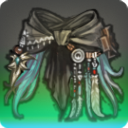 WAIST
THM ACN BLM SMN RDM BLU LV. 75
ITEM LEVEL 406DEFENSE: 305MAGIC DEFENSE: 534RAVEL KEEPER'S SASH OF CASTINGWAIST
THM ACN BLM SMN RDM BLU LV. 75
ITEM LEVEL 406INTELLIGENCE +173
VITALITY +176
DIRECT HIT RATE +154
SPELL SPEED +108INTELLIGENCE +173
VITALITY +176
DIRECT HIT RATE +154
SPELL SPEED +108INTELLIGENCE +173
VITALITY +176
DIRECT HIT RATE +154
SPELL SPEED +108RAVEL KEEPER'S SASH OF CASTINGWAIST
THM ACN BLM SMN RDM BLU LV. 75
ITEM LEVEL 406REPAIR/MELDING/DESYNTHESIS: WEAVERDYEABLE: NOUNIQUE
UNTRADEABLETITANBRONZE TASSETS OF CASTING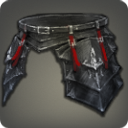 WAIST
THM ACN BLM SMN RDM BLU LV. 76
ITEM LEVEL 409DEFENSE: 282 ( 313)MAGIC DEFENSE: 494 ( 548)TITANBRONZE TASSETS OF CASTINGWAIST
THM ACN BLM SMN RDM BLU LV. 76
ITEM LEVEL 409INTELLIGENCE +158 ( +175)
VITALITY +158 ( +176)
SPELL SPEED +143 ( +158)
CRITICAL HIT +100 ( +111)INTELLIGENCE +158 ( +175)
VITALITY +158 ( +176)
SPELL SPEED +143 ( +158)
CRITICAL HIT +100 ( +111)INTELLIGENCE +158 ( +175)
VITALITY +158 ( +176)
SPELL SPEED +143 ( +158)
CRITICAL HIT +100 ( +111)TITANBRONZE TASSETS OF CASTINGWAIST
THM ACN BLM SMN RDM BLU LV. 76
ITEM LEVEL 409REPAIR/MELDING/DESYNTHESIS: ARMORERDYEABLE: NONABAATH BELT OF CASTING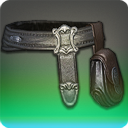 WAIST
THM ACN BLM SMN RDM BLU LV. 77
ITEM LEVEL 412DEFENSE: 322MAGIC DEFENSE: 563NABAATH BELT OF CASTINGWAIST
THM ACN BLM SMN RDM BLU LV. 77
ITEM LEVEL 412INTELLIGENCE +177
VITALITY +176
DIRECT HIT RATE +163
DETERMINATION +114INTELLIGENCE +177
VITALITY +176
DIRECT HIT RATE +163
DETERMINATION +114INTELLIGENCE +177
VITALITY +176
DIRECT HIT RATE +163
DETERMINATION +114NABAATH BELT OF CASTINGWAIST
THM ACN BLM SMN RDM BLU LV. 77
ITEM LEVEL 412REPAIR/MELDING/DESYNTHESIS: LEATHERWORKERDYEABLE: NOUNIQUE
UNTRADEABLEDWARVEN MYTHRIL PLATE BELT OF CASTING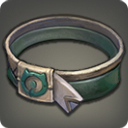 WAIST
THM ACN BLM SMN RDM BLU LV. 78
ITEM LEVEL 415DEFENSE: 297 ( 330)MAGIC DEFENSE: 520 ( 578)DWARVEN MYTHRIL PLATE BELT OF CASTINGWAIST
THM ACN BLM SMN RDM BLU LV. 78
ITEM LEVEL 415INTELLIGENCE +161 ( +179)
VITALITY +159 ( +176)
CRITICAL HIT +150 ( +167)
DIRECT HIT RATE +105 ( +117)INTELLIGENCE +161 ( +179)
VITALITY +159 ( +176)
CRITICAL HIT +150 ( +167)
DIRECT HIT RATE +105 ( +117)INTELLIGENCE +161 ( +179)
VITALITY +159 ( +176)
CRITICAL HIT +150 ( +167)
DIRECT HIT RATE +105 ( +117)DWARVEN MYTHRIL PLATE BELT OF CASTINGWAIST
THM ACN BLM SMN RDM BLU LV. 78
ITEM LEVEL 415REPAIR/MELDING/DESYNTHESIS: ARMORERDYEABLE: NOTHE FORGIVEN'S BELT OF CASTING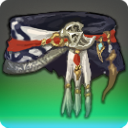 WAIST
THM ACN BLM SMN RDM BLU LV. 79
ITEM LEVEL 418DEFENSE: 338MAGIC DEFENSE: 592THE FORGIVEN'S BELT OF CASTINGWAIST
THM ACN BLM SMN RDM BLU LV. 79
ITEM LEVEL 418INTELLIGENCE +180
VITALITY +176
DETERMINATION +171
SPELL SPEED +120INTELLIGENCE +180
VITALITY +176
DETERMINATION +171
SPELL SPEED +120INTELLIGENCE +180
VITALITY +176
DETERMINATION +171
SPELL SPEED +120THE FORGIVEN'S BELT OF CASTINGWAIST
THM ACN BLM SMN RDM BLU LV. 79
ITEM LEVEL 418REPAIR/MELDING/DESYNTHESIS: WEAVERDYEABLE: NOUNIQUE
UNTRADEABLEAMAUROTINE BELT OF CASTING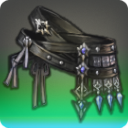 WAIST
THM ACN BLM SMN RDM BLU LV. 80
ITEM LEVEL 430DEFENSE: 372MAGIC DEFENSE: 651AMAUROTINE BELT OF CASTINGWAIST
THM ACN BLM SMN RDM BLU LV. 80
ITEM LEVEL 430INTELLIGENCE +187
VITALITY +177
CRITICAL HIT +177
DIRECT HIT RATE +124INTELLIGENCE +187
VITALITY +177
CRITICAL HIT +177
DIRECT HIT RATE +124INTELLIGENCE +187
VITALITY +177
CRITICAL HIT +177
DIRECT HIT RATE +124AMAUROTINE BELT OF CASTINGWAIST
THM ACN BLM SMN RDM BLU LV. 80
ITEM LEVEL 430REPAIR/MELDING/DESYNTHESIS: LEATHERWORKERDYEABLE: NOUNIQUE
UNTRADEABLERONKAN TASSETS OF CASTING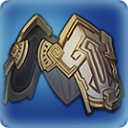 WAIST
THM ACN BLM SMN RDM BLU LV. 80
ITEM LEVEL 440DEFENSE: 378MAGIC DEFENSE: 661RONKAN TASSETS OF CASTINGWAIST
THM ACN BLM SMN RDM BLU LV. 80
ITEM LEVEL 440INTELLIGENCE +193
VITALITY +178
DIRECT HIT RATE +180
CRITICAL HIT +126INTELLIGENCE +193
VITALITY +178
DIRECT HIT RATE +180
CRITICAL HIT +126INTELLIGENCE +193
VITALITY +178
DIRECT HIT RATE +180
CRITICAL HIT +126RONKAN TASSETS OF CASTINGWAIST
THM ACN BLM SMN RDM BLU LV. 80
ITEM LEVEL 440REPAIR/MELDING/DESYNTHESIS: ARMORERDYEABLE: NOUNIQUE
UNTRADEABLEWARG BELT OF CASTING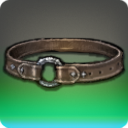 WAIST
THM ACN BLM SMN RDM BLU LV. 80
ITEM LEVEL 445DEFENSE: 381MAGIC DEFENSE: 667WARG BELT OF CASTINGWAIST
THM ACN BLM SMN RDM BLU LV. 80
ITEM LEVEL 445INTELLIGENCE +198
VITALITY +185
CRITICAL HIT +183
SPELL SPEED +128INTELLIGENCE +198
VITALITY +185
CRITICAL HIT +183
SPELL SPEED +128INTELLIGENCE +198
VITALITY +185
CRITICAL HIT +183
SPELL SPEED +128WARG BELT OF CASTINGWAIST
THM ACN BLM SMN RDM BLU LV. 80
ITEM LEVEL 445REPAIR/MELDING/DESYNTHESIS: LEATHERWORKERDYEABLE: NOUNIQUE
UNTRADEABLEFACET PLATE BELT OF CASTING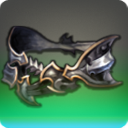 WAIST
THM ACN BLM SMN RDM BLU LV. 80
ITEM LEVEL 450DEFENSE: 347 ( 385)MAGIC DEFENSE: 607 ( 674)FACET PLATE BELT OF CASTINGWAIST
THM ACN BLM SMN RDM BLU LV. 80
ITEM LEVEL 450INTELLIGENCE +183 ( +204)
VITALITY +172 ( +191)
DETERMINATION +167 ( +186)
SPELL SPEED +117 ( +130)INTELLIGENCE +183 ( +204)
VITALITY +172 ( +191)
DETERMINATION +167 ( +186)
SPELL SPEED +117 ( +130)INTELLIGENCE +183 ( +204)
VITALITY +172 ( +191)
DETERMINATION +167 ( +186)
SPELL SPEED +117 ( +130)FACET PLATE BELT OF CASTINGWAIST
THM ACN BLM SMN RDM BLU LV. 80
ITEM LEVEL 450REPAIR/MELDING/DESYNTHESIS: ARMORERDYEABLE: NOEDENGATE TASSETS OF CASTING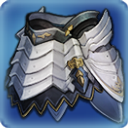 WAIST
THM ACN BLM SMN RDM BLU LV. 80
ITEM LEVEL 450DEFENSE: 385MAGIC DEFENSE: 674EDENGATE TASSETS OF CASTINGWAIST
THM ACN BLM SMN RDM BLU LV. 80
ITEM LEVEL 450INTELLIGENCE +204
VITALITY +191
CRITICAL HIT +186
DETERMINATION +130INTELLIGENCE +204
VITALITY +191
CRITICAL HIT +186
DETERMINATION +130INTELLIGENCE +204
VITALITY +191
CRITICAL HIT +186
DETERMINATION +130EDENGATE TASSETS OF CASTINGWAIST
THM ACN BLM SMN RDM BLU LV. 80
ITEM LEVEL 450REPAIR/MELDING/DESYNTHESIS: ARMORERDYEABLE: NOUNIQUE
UNTRADEABLEANAMNESIS BELT OF CASTING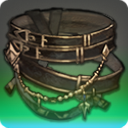 WAIST
THM ACN BLM SMN RDM BLU LV. 80
ITEM LEVEL 455DEFENSE: 389MAGIC DEFENSE: 681ANAMNESIS BELT OF CASTINGWAIST
THM ACN BLM SMN RDM BLU LV. 80
ITEM LEVEL 455INTELLIGENCE +210
VITALITY +197
DIRECT HIT RATE +189
CRITICAL HIT +132INTELLIGENCE +210
VITALITY +197
DIRECT HIT RATE +189
CRITICAL HIT +132INTELLIGENCE +210
VITALITY +197
DIRECT HIT RATE +189
CRITICAL HIT +132ANAMNESIS BELT OF CASTINGWAIST
THM ACN BLM SMN RDM BLU LV. 80
ITEM LEVEL 455REPAIR/MELDING/DESYNTHESIS: LEATHERWORKERDYEABLE: NOUNIQUE
UNTRADEABLEDEEPSHADOW TASSETS OF CASTING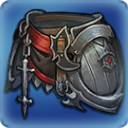 WAIST
THM ACN BLM SMN RDM BLU LV. 80
ITEM LEVEL 460DEFENSE: 393MAGIC DEFENSE: 687DEEPSHADOW TASSETS OF CASTINGWAIST
THM ACN BLM SMN RDM BLU LV. 80
ITEM LEVEL 460INTELLIGENCE +215
VITALITY +204
DETERMINATION +192
DIRECT HIT RATE +134INTELLIGENCE +215
VITALITY +204
DETERMINATION +192
DIRECT HIT RATE +134INTELLIGENCE +215
VITALITY +204
DETERMINATION +192
DIRECT HIT RATE +134DEEPSHADOW TASSETS OF CASTINGWAIST
THM ACN BLM SMN RDM BLU LV. 80
ITEM LEVEL 460REPAIR/MELDING/DESYNTHESIS: ARMORERDYEABLE: NOUNIQUE
UNTRADEABLEAUGMENTED FACET PLATE BELT OF CASTING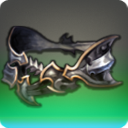 WAIST
THM ACN BLM SMN RDM BLU LV. 80
ITEM LEVEL 460DEFENSE: 353 ( 393)MAGIC DEFENSE: 619 ( 687)AUGMENTED FACET PLATE BELT OF CASTINGWAIST
THM ACN BLM SMN RDM BLU LV. 80
ITEM LEVEL 460INTELLIGENCE +194 ( +215)
VITALITY +184 ( +204)
DETERMINATION +173 ( +192)
SPELL SPEED +121 ( +134)INTELLIGENCE +194 ( +215)
VITALITY +184 ( +204)
DETERMINATION +173 ( +192)
SPELL SPEED +121 ( +134)INTELLIGENCE +194 ( +215)
VITALITY +184 ( +204)
DETERMINATION +173 ( +192)
SPELL SPEED +121 ( +134)AUGMENTED FACET PLATE BELT OF CASTINGWAIST
THM ACN BLM SMN RDM BLU LV. 80
ITEM LEVEL 460REPAIR/MELDING/DESYNTHESIS: ARMORERDYEABLE: NOUNTRADEABLEAUGMENTED DEEPSHADOW TASSETS OF CASTING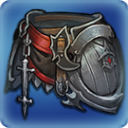 WAIST
THM ACN BLM SMN RDM BLU LV. 80
ITEM LEVEL 470DEFENSE: 400MAGIC DEFENSE: 701AUGMENTED DEEPSHADOW TASSETS OF CASTINGWAIST
THM ACN BLM SMN RDM BLU LV. 80
ITEM LEVEL 470INTELLIGENCE +227
VITALITY +218
DETERMINATION +198
DIRECT HIT RATE +139INTELLIGENCE +227
VITALITY +218
DETERMINATION +198
DIRECT HIT RATE +139INTELLIGENCE +227
VITALITY +218
DETERMINATION +198
DIRECT HIT RATE +139AUGMENTED DEEPSHADOW TASSETS OF CASTINGWAIST
THM ACN BLM SMN RDM BLU LV. 80
ITEM LEVEL 470REPAIR/MELDING/DESYNTHESIS: ARMORERDYEABLE: NOUNIQUE
UNTRADEABLEEDENGRACE TASSETS OF CASTING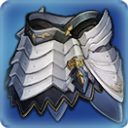 WAIST
THM ACN BLM SMN RDM BLU LV. 80
ITEM LEVEL 470DEFENSE: 400MAGIC DEFENSE: 701EDENGRACE TASSETS OF CASTINGWAIST
THM ACN BLM SMN RDM BLU LV. 80
ITEM LEVEL 470INTELLIGENCE +227
VITALITY +218
CRITICAL HIT +198
DETERMINATION +139INTELLIGENCE +227
VITALITY +218
CRITICAL HIT +198
DETERMINATION +139INTELLIGENCE +227
VITALITY +218
CRITICAL HIT +198
DETERMINATION +139EDENGRACE TASSETS OF CASTINGWAIST
THM ACN BLM SMN RDM BLU LV. 80
ITEM LEVEL 470REPAIR/MELDING/DESYNTHESIS: ARMORERDYEABLE: NOUNIQUE
UNTRADEABLESHADOWLESS SASH OF CASTING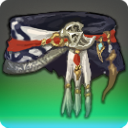 WAIST
THM ACN BLM SMN RDM BLU LV. 80
ITEM LEVEL 475DEFENSE: 405MAGIC DEFENSE: 709SHADOWLESS SASH OF CASTINGWAIST
THM ACN BLM SMN RDM BLU LV. 80
ITEM LEVEL 475INTELLIGENCE +233
VITALITY +226
DIRECT HIT RATE +200
CRITICAL HIT +140INTELLIGENCE +233
VITALITY +226
DIRECT HIT RATE +200
CRITICAL HIT +140INTELLIGENCE +233
VITALITY +226
DIRECT HIT RATE +200
CRITICAL HIT +140SHADOWLESS SASH OF CASTINGWAIST
THM ACN BLM SMN RDM BLU LV. 80
ITEM LEVEL 475REPAIR/MELDING/DESYNTHESIS: WEAVERDYEABLE: NOUNIQUE
UNTRADEABLEEDENCALL TASSETS OF CASTING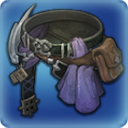 WAIST
THM ACN BLM SMN RDM BLU LV. 80
ITEM LEVEL 480DEFENSE: 410MAGIC DEFENSE: 717EDENCALL TASSETS OF CASTINGWAIST
THM ACN BLM SMN RDM BLU LV. 80
ITEM LEVEL 480INTELLIGENCE +239
VITALITY +233
DETERMINATION +202
SPELL SPEED +142INTELLIGENCE +239
VITALITY +233
DETERMINATION +202
SPELL SPEED +142INTELLIGENCE +239
VITALITY +233
DETERMINATION +202
SPELL SPEED +142EDENCALL TASSETS OF CASTINGWAIST
THM ACN BLM SMN RDM BLU LV. 80
ITEM LEVEL 480REPAIR/MELDING/DESYNTHESIS: ARMORERDYEABLE: NOUNIQUE
UNTRADEABLENEO-ISHGARDIAN LEATHER BELT OF CASTING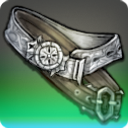 WAIST
THM ACN BLM SMN RDM BLU LV. 80
ITEM LEVEL 480DEFENSE: 369 ( 410)MAGIC DEFENSE: 645 ( 717)NEO-ISHGARDIAN LEATHER BELT OF CASTINGWAIST
THM ACN BLM SMN RDM BLU LV. 80
ITEM LEVEL 480INTELLIGENCE +215 ( +239)
VITALITY +210 ( +233)
CRITICAL HIT +182 ( +202)
DIRECT HIT RATE +128 ( +142)INTELLIGENCE +215 ( +239)
VITALITY +210 ( +233)
CRITICAL HIT +182 ( +202)
DIRECT HIT RATE +128 ( +142)INTELLIGENCE +215 ( +239)
VITALITY +210 ( +233)
CRITICAL HIT +182 ( +202)
DIRECT HIT RATE +128 ( +142)NEO-ISHGARDIAN LEATHER BELT OF CASTINGWAIST
THM ACN BLM SMN RDM BLU LV. 80
ITEM LEVEL 480REPAIR/MELDING/DESYNTHESIS: LEATHERWORKERDYEABLE: NOCRYSTARIUM BELT OF CASTING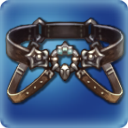 WAIST
THM ACN BLM SMN RDM BLU LV. 80
ITEM LEVEL 490DEFENSE: 419MAGIC DEFENSE: 734CRYSTARIUM BELT OF CASTINGWAIST
THM ACN BLM SMN RDM BLU LV. 80
ITEM LEVEL 490INTELLIGENCE +252
VITALITY +248
CRITICAL HIT +207
DIRECT HIT RATE +145INTELLIGENCE +252
VITALITY +248
CRITICAL HIT +207
DIRECT HIT RATE +145INTELLIGENCE +252
VITALITY +248
CRITICAL HIT +207
DIRECT HIT RATE +145CRYSTARIUM BELT OF CASTINGWAIST
THM ACN BLM SMN RDM BLU LV. 80
ITEM LEVEL 490REPAIR/MELDING/DESYNTHESIS: LEATHERWORKERDYEABLE: NOUNIQUE
UNTRADEABLEAUGMENTED NEO-ISHGARDIAN LEATHER BELT OF CASTING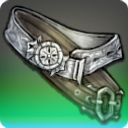 WAIST
THM ACN BLM SMN RDM BLU LV. 80
ITEM LEVEL 490DEFENSE: 377 ( 419)MAGIC DEFENSE: 661 ( 734)AUGMENTED NEO-ISHGARDIAN LEATHER BELT OF CASTINGWAIST
THM ACN BLM SMN RDM BLU LV. 80
ITEM LEVEL 490INTELLIGENCE +227 ( +252)
VITALITY +223 ( +248)
CRITICAL HIT +186 ( +207)
DIRECT HIT RATE +130 ( +145)INTELLIGENCE +227 ( +252)
VITALITY +223 ( +248)
CRITICAL HIT +186 ( +207)
DIRECT HIT RATE +130 ( +145)INTELLIGENCE +227 ( +252)
VITALITY +223 ( +248)
CRITICAL HIT +186 ( +207)
DIRECT HIT RATE +130 ( +145)AUGMENTED NEO-ISHGARDIAN LEATHER BELT OF CASTINGWAIST
THM ACN BLM SMN RDM BLU LV. 80
ITEM LEVEL 490REPAIR/MELDING/DESYNTHESIS: LEATHERWORKERDYEABLE: NOUNTRADEABLEEDENCHOIR TASSETS OF CASTING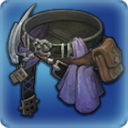 WAIST
THM ACN BLM SMN RDM BLU LV. 80
ITEM LEVEL 500DEFENSE: 429MAGIC DEFENSE: 751EDENCHOIR TASSETS OF CASTINGWAIST
THM ACN BLM SMN RDM BLU LV. 80
ITEM LEVEL 500INTELLIGENCE +265
VITALITY +264
SPELL SPEED +211
DETERMINATION +148INTELLIGENCE +265
VITALITY +264
SPELL SPEED +211
DETERMINATION +148INTELLIGENCE +265
VITALITY +264
SPELL SPEED +211
DETERMINATION +148EDENCHOIR TASSETS OF CASTINGWAIST
THM ACN BLM SMN RDM BLU LV. 80
ITEM LEVEL 500REPAIR/MELDING/DESYNTHESIS: ARMORERDYEABLE: NOUNIQUE
UNTRADEABLEAUGMENTED CRYSTARIUM BELT OF CASTING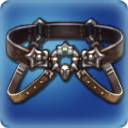 WAIST
THM ACN BLM SMN RDM BLU LV. 80
ITEM LEVEL 500DEFENSE: 429MAGIC DEFENSE: 751AUGMENTED CRYSTARIUM BELT OF CASTINGWAIST
THM ACN BLM SMN RDM BLU LV. 80
ITEM LEVEL 500INTELLIGENCE +265
VITALITY +264
CRITICAL HIT +211
DIRECT HIT RATE +148INTELLIGENCE +265
VITALITY +264
CRITICAL HIT +211
DIRECT HIT RATE +148INTELLIGENCE +265
VITALITY +264
CRITICAL HIT +211
DIRECT HIT RATE +148AUGMENTED CRYSTARIUM BELT OF CASTINGWAIST
THM ACN BLM SMN RDM BLU LV. 80
ITEM LEVEL 500REPAIR/MELDING/DESYNTHESIS: LEATHERWORKERDYEABLE: NOUNIQUE
UNTRADEABLENAME/ICONREQUIREMENTSBASE ATTRIBUTESBASE ATTRIBUTESBASE ATTRIBUTESNAME/ICONREQUIREMENTSBONUSESBONUSESBONUSESNAME/ICONREQUIREMENTSINFORMATIONINFORMATIONINFORMATIONHEMPEN TIGHTS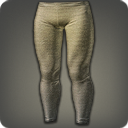 LEGS
ALL CLASSES LV. 5
ITEM LEVEL 5DEFENSE: 7 ( 9)MAGIC DEFENSE: 15 ( 18)HEMPEN TIGHTSLEGS
ALL CLASSES LV. 5
ITEM LEVEL 5INTELLIGENCE +1
MIND +1INTELLIGENCE +1
MIND +1INTELLIGENCE +1
MIND +1HEMPEN TIGHTSLEGS
ALL CLASSES LV. 5
ITEM LEVEL 5REPAIR/MELDING/DESYNTHESIS: WEAVERDYEABLE: YESHEMPEN GASKINS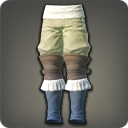 LEGS
ALL CLASSES LV. 8
ITEM LEVEL 8DEFENSE: 8 ( 10)MAGIC DEFENSE: 16 ( 21)HEMPEN GASKINSLEGS
ALL CLASSES LV. 8
ITEM LEVEL 8INTELLIGENCE +1 ( +2)
MIND +1 ( +2)INTELLIGENCE +1 ( +2)
MIND +1 ( +2)INTELLIGENCE +1 ( +2)
MIND +1 ( +2)HEMPEN GASKINSLEGS
ALL CLASSES LV. 8
ITEM LEVEL 8REPAIR/MELDING/DESYNTHESIS: WEAVERDYEABLE: YESAMATEUR'S BREECHES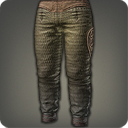 LEGS
ALL CLASSES LV. 10
ITEM LEVEL 10DEFENSE: 9 ( 11)MAGIC DEFENSE: 18 ( 22)AMATEUR'S BREECHESLEGS
ALL CLASSES LV. 10
ITEM LEVEL 10INTELLIGENCE +2
MIND +2
VITALITY +1
SPELL SPEED +1 ( +2)INTELLIGENCE +2
MIND +2
VITALITY +1
SPELL SPEED +1 ( +2)INTELLIGENCE +2
MIND +2
VITALITY +1
SPELL SPEED +1 ( +2)AMATEUR'S BREECHESLEGS
ALL CLASSES LV. 10
ITEM LEVEL 10REPAIR/MELDING/DESYNTHESIS: WEAVERDYEABLE: YESSTRIPED COTTON SLOPS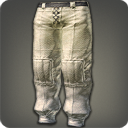 LEGS
ALL CLASSES LV. 13
ITEM LEVEL 13DEFENSE: 10 ( 12)MAGIC DEFENSE: 20 ( 25)STRIPED COTTON SLOPSLEGS
ALL CLASSES LV. 13
ITEM LEVEL 13INTELLIGENCE +2
MIND +2
VITALITY +1 ( +2)
DIRECT HIT RATE +2INTELLIGENCE +2
MIND +2
VITALITY +1 ( +2)
DIRECT HIT RATE +2INTELLIGENCE +2
MIND +2
VITALITY +1 ( +2)
DIRECT HIT RATE +2STRIPED COTTON SLOPSLEGS
ALL CLASSES LV. 13
ITEM LEVEL 13REPAIR/MELDING/DESYNTHESIS: WEAVERDYEABLE: YESGUARDIAN CORPS SKIRT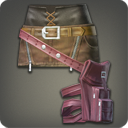 LEGS
ALL CLASSES LV. 13
ITEM LEVEL 13DEFENSE: 12MAGIC DEFENSE: 25GUARDIAN CORPS SKIRTLEGS
ALL CLASSES LV. 13
ITEM LEVEL 13FITS: ALL ♀STRENGTH +2
DEXTERITY +2
INTELLIGENCE +2
MIND +2
VITALITY +2
PIETY +1FITS: ALL ♀STRENGTH +2
DEXTERITY +2
INTELLIGENCE +2
MIND +2
VITALITY +2
PIETY +1FITS: ALL ♀STRENGTH +2
DEXTERITY +2
INTELLIGENCE +2
MIND +2
VITALITY +2
PIETY +1GUARDIAN CORPS SKIRTLEGS
ALL CLASSES LV. 13
ITEM LEVEL 13REPAIR/MELDING/DESYNTHESIS: WEAVERDYEABLE: YESUNTRADEABLEBOHEMIAN'S TROUSERS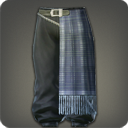 LEGS
ALL CLASSES LV. 13
ITEM LEVEL 13DEFENSE: 12MAGIC DEFENSE: 25BOHEMIAN'S TROUSERSLEGS
ALL CLASSES LV. 13
ITEM LEVEL 13FITS: ALL ♂STRENGTH +2
DEXTERITY +2
INTELLIGENCE +2
MIND +2
VITALITY +2
PIETY +1FITS: ALL ♂STRENGTH +2
DEXTERITY +2
INTELLIGENCE +2
MIND +2
VITALITY +2
PIETY +1FITS: ALL ♂STRENGTH +2
DEXTERITY +2
INTELLIGENCE +2
MIND +2
VITALITY +2
PIETY +1BOHEMIAN'S TROUSERSLEGS
ALL CLASSES LV. 13
ITEM LEVEL 13REPAIR/MELDING/DESYNTHESIS: WEAVERDYEABLE: YESUNTRADEABLECOTTON TIGHTS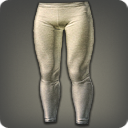 LEGS
ALL CLASSES LV. 15
ITEM LEVEL 15DEFENSE: 11 ( 13)MAGIC DEFENSE: 22 ( 27)COTTON TIGHTSLEGS
ALL CLASSES LV. 15
ITEM LEVEL 15INTELLIGENCE +2 ( +3)
MIND +2 ( +3)
VITALITY +1 ( +2)
DETERMINATION +1 ( +2)INTELLIGENCE +2 ( +3)
MIND +2 ( +3)
VITALITY +1 ( +2)
DETERMINATION +1 ( +2)INTELLIGENCE +2 ( +3)
MIND +2 ( +3)
VITALITY +1 ( +2)
DETERMINATION +1 ( +2)COTTON TIGHTSLEGS
ALL CLASSES LV. 15
ITEM LEVEL 15REPAIR/MELDING/DESYNTHESIS: WEAVERDYEABLE: YESAETHERIAL COTTON TIGHTS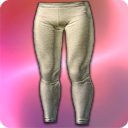 LEGS
ALL CLASSES LV. 15
ITEM LEVEL 15DEFENSE: 13MAGIC DEFENSE: 27AETHERIAL COTTON TIGHTSLEGS
ALL CLASSES LV. 15
ITEM LEVEL 15INTELLIGENCE +3
MIND +3
VITALITY +2

THIS ITEM MAY HAVE UP TO 4 RANDOM ADDITIONAL BONUS STATS.INTELLIGENCE +3
MIND +3
VITALITY +2

THIS ITEM MAY HAVE UP TO 4 RANDOM ADDITIONAL BONUS STATS.INTELLIGENCE +3
MIND +3
VITALITY +2

THIS ITEM MAY HAVE UP TO 4 RANDOM ADDITIONAL BONUS STATS.AETHERIAL COTTON TIGHTSLEGS
ALL CLASSES LV. 15
ITEM LEVEL 15REPAIR/MELDING/DESYNTHESIS: WEAVERDYEABLE: YESUNTRADEABLEACOLYTE'S SKIRT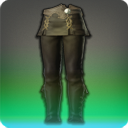 LEGS
DISCIPLE OF MAGIC LV. 15
ITEM LEVEL 17DEFENSE: 14MAGIC DEFENSE: 29ACOLYTE'S SKIRTLEGS
DISCIPLE OF MAGIC LV. 15
ITEM LEVEL 17INTELLIGENCE +3
MIND +3
VITALITY +2
CRITICAL HIT +3
DETERMINATION +1INTELLIGENCE +3
MIND +3
VITALITY +2
CRITICAL HIT +3
DETERMINATION +1INTELLIGENCE +3
MIND +3
VITALITY +2
CRITICAL HIT +3
DETERMINATION +1ACOLYTE'S SKIRTLEGS
DISCIPLE OF MAGIC LV. 15
ITEM LEVEL 17REPAIR/MELDING/DESYNTHESIS: WEAVERDYEABLE: NOUNIQUE
UNTRADEABLEBRAND-NEW WAISTWRAP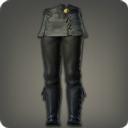 LEGS
DISCIPLE OF MAGIC LV. 15
ITEM LEVEL 17DEFENSE: 14MAGIC DEFENSE: 29BRAND-NEW WAISTWRAPLEGS
DISCIPLE OF MAGIC LV. 15
ITEM LEVEL 17INTELLIGENCE +3
MIND +3
VITALITY +2
CRITICAL HIT +3
DETERMINATION +1INTELLIGENCE +3
MIND +3
VITALITY +2
CRITICAL HIT +3
DETERMINATION +1INTELLIGENCE +3
MIND +3
VITALITY +2
CRITICAL HIT +3
DETERMINATION +1BRAND-NEW WAISTWRAPLEGS
DISCIPLE OF MAGIC LV. 15
ITEM LEVEL 17REPAIR/MELDING/DESYNTHESIS: WEAVERDYEABLE: NOUNIQUE
UNTRADEABLECOTTON BREECHES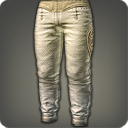 LEGS
ALL CLASSES LV. 19
ITEM LEVEL 19DEFENSE: 13 ( 16)MAGIC DEFENSE: 25 ( 32)COTTON BREECHESLEGS
ALL CLASSES LV. 19
ITEM LEVEL 19INTELLIGENCE +3
MIND +3
VITALITY +2 ( +3)
CRITICAL HIT +3 ( +4)INTELLIGENCE +3
MIND +3
VITALITY +2 ( +3)
CRITICAL HIT +3 ( +4)INTELLIGENCE +3
MIND +3
VITALITY +2 ( +3)
CRITICAL HIT +3 ( +4)COTTON BREECHESLEGS
ALL CLASSES LV. 19
ITEM LEVEL 19REPAIR/MELDING/DESYNTHESIS: WEAVERDYEABLE: YESAETHERIAL COTTON BREECHES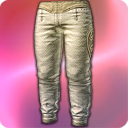 LEGS
ALL CLASSES LV. 19
ITEM LEVEL 19DEFENSE: 16MAGIC DEFENSE: 32AETHERIAL COTTON BREECHESLEGS
ALL CLASSES LV. 19
ITEM LEVEL 19INTELLIGENCE +3
MIND +3
VITALITY +3

THIS ITEM MAY HAVE UP TO 4 RANDOM ADDITIONAL BONUS STATS.INTELLIGENCE +3
MIND +3
VITALITY +3

THIS ITEM MAY HAVE UP TO 4 RANDOM ADDITIONAL BONUS STATS.INTELLIGENCE +3
MIND +3
VITALITY +3

THIS ITEM MAY HAVE UP TO 4 RANDOM ADDITIONAL BONUS STATS.AETHERIAL COTTON BREECHESLEGS
ALL CLASSES LV. 19
ITEM LEVEL 19REPAIR/MELDING/DESYNTHESIS: WEAVERDYEABLE: YESUNTRADEABLEDOCTORE'S TIGHTS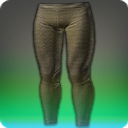 LEGS
DISCIPLE OF MAGIC LV. 20
ITEM LEVEL 22DEFENSE: 21MAGIC DEFENSE: 37DOCTORE'S TIGHTSLEGS
DISCIPLE OF MAGIC LV. 20
ITEM LEVEL 22INTELLIGENCE +4
MIND +4
CRITICAL HIT +5
SPELL SPEED +4
VITALITY +4INTELLIGENCE +4
MIND +4
CRITICAL HIT +5
SPELL SPEED +4
VITALITY +4INTELLIGENCE +4
MIND +4
CRITICAL HIT +5
SPELL SPEED +4
VITALITY +4DOCTORE'S TIGHTSLEGS
DISCIPLE OF MAGIC LV. 20
ITEM LEVEL 22REPAIR/MELDING/DESYNTHESIS: WEAVERDYEABLE: NOUNIQUE
UNTRADEABLECOTTON GASKINS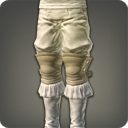 LEGS
ALL CLASSES LV. 22
ITEM LEVEL 22DEFENSE: 14 ( 18)MAGIC DEFENSE: 28 ( 35)COTTON GASKINSLEGS
ALL CLASSES LV. 22
ITEM LEVEL 22INTELLIGENCE +4
MIND +4
VITALITY +3 ( +4)
DIRECT HIT RATE +4 ( +5)INTELLIGENCE +4
MIND +4
VITALITY +3 ( +4)
DIRECT HIT RATE +4 ( +5)INTELLIGENCE +4
MIND +4
VITALITY +3 ( +4)
DIRECT HIT RATE +4 ( +5)COTTON GASKINSLEGS
ALL CLASSES LV. 22
ITEM LEVEL 22REPAIR/MELDING/DESYNTHESIS: WEAVERDYEABLE: YESAETHERIAL COTTON GASKINS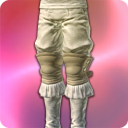 LEGS
ALL CLASSES LV. 22
ITEM LEVEL 22DEFENSE: 18MAGIC DEFENSE: 35AETHERIAL COTTON GASKINSLEGS
ALL CLASSES LV. 22
ITEM LEVEL 22INTELLIGENCE +4
MIND +4
VITALITY +4

THIS ITEM MAY HAVE UP TO 4 RANDOM ADDITIONAL BONUS STATS.INTELLIGENCE +4
MIND +4
VITALITY +4

THIS ITEM MAY HAVE UP TO 4 RANDOM ADDITIONAL BONUS STATS.INTELLIGENCE +4
MIND +4
VITALITY +4

THIS ITEM MAY HAVE UP TO 4 RANDOM ADDITIONAL BONUS STATS.AETHERIAL COTTON GASKINSLEGS
ALL CLASSES LV. 22
ITEM LEVEL 22REPAIR/MELDING/DESYNTHESIS: WEAVERDYEABLE: YESUNTRADEABLEASCETIC'S TIGHTS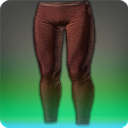 LEGS
DISCIPLE OF MAGIC LV. 24
ITEM LEVEL 26DEFENSE: 21MAGIC DEFENSE: 42ASCETIC'S TIGHTSLEGS
DISCIPLE OF MAGIC LV. 24
ITEM LEVEL 26INTELLIGENCE +5
MIND +5
VITALITY +5
DETERMINATION +4
SPELL SPEED +4INTELLIGENCE +5
MIND +5
VITALITY +5
DETERMINATION +4
SPELL SPEED +4INTELLIGENCE +5
MIND +5
VITALITY +5
DETERMINATION +4
SPELL SPEED +4ASCETIC'S TIGHTSLEGS
DISCIPLE OF MAGIC LV. 24
ITEM LEVEL 26REPAIR/MELDING/DESYNTHESIS: WEAVERDYEABLE: NOUNIQUE
UNTRADEABLESTRIPED VELVETEEN SLOPS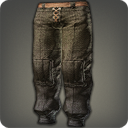 LEGS
ALL CLASSES LV. 25
ITEM LEVEL 25DEFENSE: 16 ( 20)MAGIC DEFENSE: 32 ( 41)STRIPED VELVETEEN SLOPSLEGS
ALL CLASSES LV. 25
ITEM LEVEL 25INTELLIGENCE +4 ( +5)
MIND +4 ( +5)
VITALITY +3 ( +4)
DIRECT HIT RATE +4 ( +6)INTELLIGENCE +4 ( +5)
MIND +4 ( +5)
VITALITY +3 ( +4)
DIRECT HIT RATE +4 ( +6)INTELLIGENCE +4 ( +5)
MIND +4 ( +5)
VITALITY +3 ( +4)
DIRECT HIT RATE +4 ( +6)STRIPED VELVETEEN SLOPSLEGS
ALL CLASSES LV. 25
ITEM LEVEL 25REPAIR/MELDING/DESYNTHESIS: WEAVERDYEABLE: YESAETHERIAL VELVETEEN CHAUSSES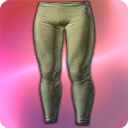 LEGS
ALL CLASSES LV. 26
ITEM LEVEL 27DEFENSE: 22MAGIC DEFENSE: 43AETHERIAL VELVETEEN CHAUSSESLEGS
ALL CLASSES LV. 26
ITEM LEVEL 27INTELLIGENCE +5
MIND +5
VITALITY +5

THIS ITEM MAY HAVE UP TO 4 RANDOM ADDITIONAL BONUS STATS.INTELLIGENCE +5
MIND +5
VITALITY +5

THIS ITEM MAY HAVE UP TO 4 RANDOM ADDITIONAL BONUS STATS.INTELLIGENCE +5
MIND +5
VITALITY +5

THIS ITEM MAY HAVE UP TO 4 RANDOM ADDITIONAL BONUS STATS.AETHERIAL VELVETEEN CHAUSSESLEGS
ALL CLASSES LV. 26
ITEM LEVEL 27REPAIR/MELDING/DESYNTHESIS: WEAVERDYEABLE: YESUNTRADEABLEVELVETEEN TIGHTS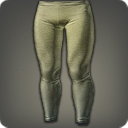 LEGS
ALL CLASSES LV. 27
ITEM LEVEL 27DEFENSE: 17 ( 22)MAGIC DEFENSE: 35 ( 43)VELVETEEN TIGHTSLEGS
ALL CLASSES LV. 27
ITEM LEVEL 27INTELLIGENCE +5
MIND +5
VITALITY +4 ( +5)
DETERMINATION +3 ( +4)INTELLIGENCE +5
MIND +5
VITALITY +4 ( +5)
DETERMINATION +3 ( +4)INTELLIGENCE +5
MIND +5
VITALITY +4 ( +5)
DETERMINATION +3 ( +4)VELVETEEN TIGHTSLEGS
ALL CLASSES LV. 27
ITEM LEVEL 27REPAIR/MELDING/DESYNTHESIS: WEAVERDYEABLE: YESMANOR CHAUSSES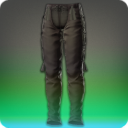 LEGS
DISCIPLE OF MAGIC LV. 28
ITEM LEVEL 30DEFENSE: 29MAGIC DEFENSE: 51MANOR CHAUSSESLEGS
DISCIPLE OF MAGIC LV. 28
ITEM LEVEL 30INTELLIGENCE +6
MIND +6
DETERMINATION +5
SPELL SPEED +6
VITALITY +5INTELLIGENCE +6
MIND +6
DETERMINATION +5
SPELL SPEED +6
VITALITY +5INTELLIGENCE +6
MIND +6
DETERMINATION +5
SPELL SPEED +6
VITALITY +5MANOR CHAUSSESLEGS
DISCIPLE OF MAGIC LV. 28
ITEM LEVEL 30REPAIR/MELDING/DESYNTHESIS: WEAVERDYEABLE: NOUNIQUE
UNTRADEABLEVELVETEEN GASKINS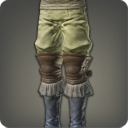 LEGS
ALL CLASSES LV. 31
ITEM LEVEL 31DEFENSE: 20 ( 25)MAGIC DEFENSE: 40 ( 51)VELVETEEN GASKINSLEGS
ALL CLASSES LV. 31
ITEM LEVEL 31INTELLIGENCE +5 ( +6)
MIND +5 ( +6)
VITALITY +5 ( +6)
DIRECT HIT RATE +7 ( +8)INTELLIGENCE +5 ( +6)
MIND +5 ( +6)
VITALITY +5 ( +6)
DIRECT HIT RATE +7 ( +8)INTELLIGENCE +5 ( +6)
MIND +5 ( +6)
VITALITY +5 ( +6)
DIRECT HIT RATE +7 ( +8)VELVETEEN GASKINSLEGS
ALL CLASSES LV. 31
ITEM LEVEL 31REPAIR/MELDING/DESYNTHESIS: WEAVERDYEABLE: YESAETHERIAL VELVETEEN GASKINS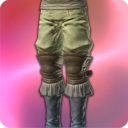 LEGS
ALL CLASSES LV. 31
ITEM LEVEL 31DEFENSE: 25MAGIC DEFENSE: 51AETHERIAL VELVETEEN GASKINSLEGS
ALL CLASSES LV. 31
ITEM LEVEL 31INTELLIGENCE +6
MIND +6
VITALITY +6

THIS ITEM MAY HAVE UP TO 4 RANDOM ADDITIONAL BONUS STATS.INTELLIGENCE +6
MIND +6
VITALITY +6

THIS ITEM MAY HAVE UP TO 4 RANDOM ADDITIONAL BONUS STATS.INTELLIGENCE +6
MIND +6
VITALITY +6

THIS ITEM MAY HAVE UP TO 4 RANDOM ADDITIONAL BONUS STATS.AETHERIAL VELVETEEN GASKINSLEGS
ALL CLASSES LV. 31
ITEM LEVEL 31REPAIR/MELDING/DESYNTHESIS: WEAVERDYEABLE: YESUNTRADEABLEALTERED VELVETEEN HOSE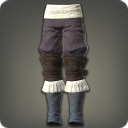 LEGS
ALL CLASSES LV. 31
ITEM LEVEL 31DEFENSE: 20 ( 25)MAGIC DEFENSE: 40 ( 51)ALTERED VELVETEEN HOSELEGS
ALL CLASSES LV. 31
ITEM LEVEL 31INTELLIGENCE +5 ( +6)
MIND +5 ( +6)
VITALITY +5 ( +6)
DIRECT HIT RATE +7 ( +8)INTELLIGENCE +5 ( +6)
MIND +5 ( +6)
VITALITY +5 ( +6)
DIRECT HIT RATE +7 ( +8)INTELLIGENCE +5 ( +6)
MIND +5 ( +6)
VITALITY +5 ( +6)
DIRECT HIT RATE +7 ( +8)ALTERED VELVETEEN HOSELEGS
ALL CLASSES LV. 31
ITEM LEVEL 31REPAIR/MELDING/DESYNTHESIS: WEAVERDYEABLE: YESBATTLEMAGE'S BREECHES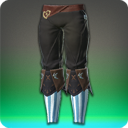 LEGS
DISCIPLE OF MAGIC LV. 32
ITEM LEVEL 34DEFENSE: 28MAGIC DEFENSE: 57BATTLEMAGE'S BREECHESLEGS
DISCIPLE OF MAGIC LV. 32
ITEM LEVEL 34INTELLIGENCE +7
MIND +7
VITALITY +7
SPELL SPEED +10
CRITICAL HIT +7INTELLIGENCE +7
MIND +7
VITALITY +7
SPELL SPEED +10
CRITICAL HIT +7INTELLIGENCE +7
MIND +7
VITALITY +7
SPELL SPEED +10
CRITICAL HIT +7BATTLEMAGE'S BREECHESLEGS
DISCIPLE OF MAGIC LV. 32
ITEM LEVEL 34REPAIR/MELDING/DESYNTHESIS: WEAVERDYEABLE: NOUNIQUE
UNTRADEABLESERPENT SERGEANT'S BREECHES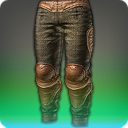 LEGS
ALL CLASSES LV. 34
ITEM LEVEL 35DEFENSE: 29MAGIC DEFENSE: 59SERPENT SERGEANT'S BREECHESLEGS
ALL CLASSES LV. 34
ITEM LEVEL 35ORDER OF THE TWIN ADDER UNIFORMINTELLIGENCE +7
MIND +7
VITALITY +7
DIRECT HIT RATE +10
SET BONUS:CRITICAL HIT +11ORDER OF THE TWIN ADDER UNIFORMINTELLIGENCE +7
MIND +7
VITALITY +7
DIRECT HIT RATE +10
SET BONUS:CRITICAL HIT +11ORDER OF THE TWIN ADDER UNIFORMINTELLIGENCE +7
MIND +7
VITALITY +7
DIRECT HIT RATE +10
SET BONUS:CRITICAL HIT +11SERPENT SERGEANT'S BREECHESLEGS
ALL CLASSES LV. 34
ITEM LEVEL 35REPAIR/MELDING/DESYNTHESIS: WEAVERDYEABLE: NOUNIQUE
UNTRADEABLESTORM SERGEANT'S BREECHES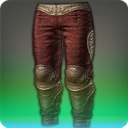 LEGS
ALL CLASSES LV. 34
ITEM LEVEL 35DEFENSE: 29MAGIC DEFENSE: 59STORM SERGEANT'S BREECHESLEGS
ALL CLASSES LV. 34
ITEM LEVEL 35MAELSTROM UNIFORMINTELLIGENCE +7
MIND +7
VITALITY +7
SPELL SPEED +10
SET BONUS:DIRECT HIT RATE +11MAELSTROM UNIFORMINTELLIGENCE +7
MIND +7
VITALITY +7
SPELL SPEED +10
SET BONUS:DIRECT HIT RATE +11MAELSTROM UNIFORMINTELLIGENCE +7
MIND +7
VITALITY +7
SPELL SPEED +10
SET BONUS:DIRECT HIT RATE +11STORM SERGEANT'S BREECHESLEGS
ALL CLASSES LV. 34
ITEM LEVEL 35REPAIR/MELDING/DESYNTHESIS: WEAVERDYEABLE: NOUNIQUE
UNTRADEABLEFLAME SERGEANT'S TIGHTS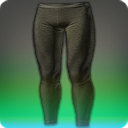 LEGS
ALL CLASSES LV. 34
ITEM LEVEL 35DEFENSE: 29MAGIC DEFENSE: 59FLAME SERGEANT'S TIGHTSLEGS
ALL CLASSES LV. 34
ITEM LEVEL 35IMMORTAL FLAMES UNIFORMINTELLIGENCE +7
MIND +7
VITALITY +7
DIRECT HIT RATE +10
SET BONUS:SPELL SPEED +11IMMORTAL FLAMES UNIFORMINTELLIGENCE +7
MIND +7
VITALITY +7
DIRECT HIT RATE +10
SET BONUS:SPELL SPEED +11IMMORTAL FLAMES UNIFORMINTELLIGENCE +7
MIND +7
VITALITY +7
DIRECT HIT RATE +10
SET BONUS:SPELL SPEED +11FLAME SERGEANT'S TIGHTSLEGS
ALL CLASSES LV. 34
ITEM LEVEL 35REPAIR/MELDING/DESYNTHESIS: WEAVERDYEABLE: NOUNIQUE
UNTRADEABLEAETHERIAL LINEN TIGHTS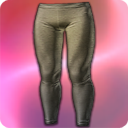 LEGS
ALL CLASSES LV. 35
ITEM LEVEL 36DEFENSE: 30MAGIC DEFENSE: 61AETHERIAL LINEN TIGHTSLEGS
ALL CLASSES LV. 35
ITEM LEVEL 36INTELLIGENCE +8
MIND +8
VITALITY +7

THIS ITEM MAY HAVE UP TO 4 RANDOM ADDITIONAL BONUS STATS.INTELLIGENCE +8
MIND +8
VITALITY +7

THIS ITEM MAY HAVE UP TO 4 RANDOM ADDITIONAL BONUS STATS.INTELLIGENCE +8
MIND +8
VITALITY +7

THIS ITEM MAY HAVE UP TO 4 RANDOM ADDITIONAL BONUS STATS.AETHERIAL LINEN TIGHTSLEGS
ALL CLASSES LV. 35
ITEM LEVEL 36REPAIR/MELDING/DESYNTHESIS: WEAVERDYEABLE: YESUNTRADEABLEQARN BREECHES OF MAGIC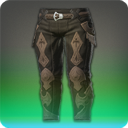 LEGS
DISCIPLE OF MAGIC LV. 35
ITEM LEVEL 37DEFENSE: 37MAGIC DEFENSE: 65QARN BREECHES OF MAGICLEGS
DISCIPLE OF MAGIC LV. 35
ITEM LEVEL 37INTELLIGENCE +8
MIND +8
DETERMINATION +7
SPELL SPEED +8
VITALITY +8INTELLIGENCE +8
MIND +8
DETERMINATION +7
SPELL SPEED +8
VITALITY +8INTELLIGENCE +8
MIND +8
DETERMINATION +7
SPELL SPEED +8
VITALITY +8QARN BREECHES OF MAGICLEGS
DISCIPLE OF MAGIC LV. 35
ITEM LEVEL 37REPAIR/MELDING/DESYNTHESIS: WEAVERDYEABLE: NOUNIQUE
UNTRADEABLELINEN TIGHTS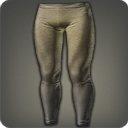 LEGS
ALL CLASSES LV. 36
ITEM LEVEL 36DEFENSE: 24 ( 30)MAGIC DEFENSE: 49 ( 61)LINEN TIGHTSLEGS
ALL CLASSES LV. 36
ITEM LEVEL 36INTELLIGENCE +7 ( +8)
MIND +7 ( +8)
VITALITY +6 ( +7)
DETERMINATION +6 ( +7)INTELLIGENCE +7 ( +8)
MIND +7 ( +8)
VITALITY +6 ( +7)
DETERMINATION +6 ( +7)INTELLIGENCE +7 ( +8)
MIND +7 ( +8)
VITALITY +6 ( +7)
DETERMINATION +6 ( +7)LINEN TIGHTSLEGS
ALL CLASSES LV. 36
ITEM LEVEL 36REPAIR/MELDING/DESYNTHESIS: WEAVERDYEABLE: YESALTERED LINEN CHAUSSES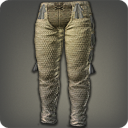 LEGS
ALL CLASSES LV. 36
ITEM LEVEL 36DEFENSE: 24 ( 30)MAGIC DEFENSE: 49 ( 61)ALTERED LINEN CHAUSSESLEGS
ALL CLASSES LV. 36
ITEM LEVEL 36INTELLIGENCE +7 ( +8)
MIND +7 ( +8)
VITALITY +6 ( +7)
DETERMINATION +6 ( +7)INTELLIGENCE +7 ( +8)
MIND +7 ( +8)
VITALITY +6 ( +7)
DETERMINATION +6 ( +7)INTELLIGENCE +7 ( +8)
MIND +7 ( +8)
VITALITY +6 ( +7)
DETERMINATION +6 ( +7)ALTERED LINEN CHAUSSESLEGS
ALL CLASSES LV. 36
ITEM LEVEL 36REPAIR/MELDING/DESYNTHESIS: WEAVERDYEABLE: YESDIVINING GASKINS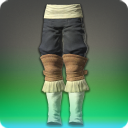 LEGS
DISCIPLE OF MAGIC LV. 38
ITEM LEVEL 40DEFENSE: 41MAGIC DEFENSE: 71DIVINING GASKINSLEGS
DISCIPLE OF MAGIC LV. 38
ITEM LEVEL 40INTELLIGENCE +9
MIND +9
DETERMINATION +9
CRITICAL HIT +10
VITALITY +9INTELLIGENCE +9
MIND +9
DETERMINATION +9
CRITICAL HIT +10
VITALITY +9INTELLIGENCE +9
MIND +9
DETERMINATION +9
CRITICAL HIT +10
VITALITY +9DIVINING GASKINSLEGS
DISCIPLE OF MAGIC LV. 38
ITEM LEVEL 40REPAIR/MELDING/DESYNTHESIS: WEAVERDYEABLE: NOUNIQUE
UNTRADEABLELINEN GASKINS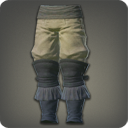 LEGS
ALL CLASSES LV. 39
ITEM LEVEL 39DEFENSE: 27 ( 34)MAGIC DEFENSE: 53 ( 67)LINEN GASKINSLEGS
ALL CLASSES LV. 39
ITEM LEVEL 39INTELLIGENCE +8 ( +9)
MIND +8 ( +9)
VITALITY +7 ( +9)
DIRECT HIT RATE +10 ( +13)INTELLIGENCE +8 ( +9)
MIND +8 ( +9)
VITALITY +7 ( +9)
DIRECT HIT RATE +10 ( +13)INTELLIGENCE +8 ( +9)
MIND +8 ( +9)
VITALITY +7 ( +9)
DIRECT HIT RATE +10 ( +13)LINEN GASKINSLEGS
ALL CLASSES LV. 39
ITEM LEVEL 39REPAIR/MELDING/DESYNTHESIS: WEAVERDYEABLE: YESWOOLEN TIGHTS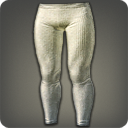 LEGS
ALL CLASSES LV. 41
ITEM LEVEL 41DEFENSE: 29 ( 36)MAGIC DEFENSE: 57 ( 71)WOOLEN TIGHTSLEGS
ALL CLASSES LV. 41
ITEM LEVEL 41INTELLIGENCE +8 ( +9)
MIND +8 ( +9)
VITALITY +7 ( +9)
DETERMINATION +8 ( +9)INTELLIGENCE +8 ( +9)
MIND +8 ( +9)
VITALITY +7 ( +9)
DETERMINATION +8 ( +9)INTELLIGENCE +8 ( +9)
MIND +8 ( +9)
VITALITY +7 ( +9)
DETERMINATION +8 ( +9)WOOLEN TIGHTSLEGS
ALL CLASSES LV. 41
ITEM LEVEL 41REPAIR/MELDING/DESYNTHESIS: WEAVERDYEABLE: YESAETHERIAL WOOLEN TIGHTS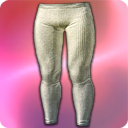 LEGS
ALL CLASSES LV. 41
ITEM LEVEL 41DEFENSE: 36MAGIC DEFENSE: 71AETHERIAL WOOLEN TIGHTSLEGS
ALL CLASSES LV. 41
ITEM LEVEL 41INTELLIGENCE +9
MIND +9
VITALITY +9

THIS ITEM MAY HAVE UP TO 4 RANDOM ADDITIONAL BONUS STATS.INTELLIGENCE +9
MIND +9
VITALITY +9

THIS ITEM MAY HAVE UP TO 4 RANDOM ADDITIONAL BONUS STATS.INTELLIGENCE +9
MIND +9
VITALITY +9

THIS ITEM MAY HAVE UP TO 4 RANDOM ADDITIONAL BONUS STATS.AETHERIAL WOOLEN TIGHTSLEGS
ALL CLASSES LV. 41
ITEM LEVEL 41REPAIR/MELDING/DESYNTHESIS: WEAVERDYEABLE: YESUNTRADEABLEALTERED WOOLEN CHAUSSES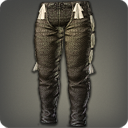 LEGS
ALL CLASSES LV. 41
ITEM LEVEL 41DEFENSE: 29 ( 36)MAGIC DEFENSE: 57 ( 71)ALTERED WOOLEN CHAUSSESLEGS
ALL CLASSES LV. 41
ITEM LEVEL 41INTELLIGENCE +8 ( +9)
MIND +8 ( +9)
VITALITY +7 ( +9)
DETERMINATION +8 ( +9)INTELLIGENCE +8 ( +9)
MIND +8 ( +9)
VITALITY +7 ( +9)
DETERMINATION +8 ( +9)INTELLIGENCE +8 ( +9)
MIND +8 ( +9)
VITALITY +7 ( +9)
DETERMINATION +8 ( +9)ALTERED WOOLEN CHAUSSESLEGS
ALL CLASSES LV. 41
ITEM LEVEL 41REPAIR/MELDING/DESYNTHESIS: WEAVERDYEABLE: YESVIGIL TIGHTS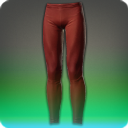 LEGS
DISCIPLE OF MAGIC LV. 41
ITEM LEVEL 43DEFENSE: 46MAGIC DEFENSE: 80VIGIL TIGHTSLEGS
DISCIPLE OF MAGIC LV. 41
ITEM LEVEL 43INTELLIGENCE +10
MIND +10
DETERMINATION +11
CRITICAL HIT +11
VITALITY +10INTELLIGENCE +10
MIND +10
DETERMINATION +11
CRITICAL HIT +11
VITALITY +10INTELLIGENCE +10
MIND +10
DETERMINATION +11
CRITICAL HIT +11
VITALITY +10VIGIL TIGHTSLEGS
DISCIPLE OF MAGIC LV. 41
ITEM LEVEL 43REPAIR/MELDING/DESYNTHESIS: WEAVERDYEABLE: NOUNIQUE
UNTRADEABLEWOOLEN GASKINS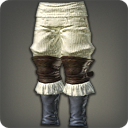 LEGS
ALL CLASSES LV. 44
ITEM LEVEL 44DEFENSE: 32 ( 39)MAGIC DEFENSE: 63 ( 79)WOOLEN GASKINSLEGS
ALL CLASSES LV. 44
ITEM LEVEL 44INTELLIGENCE +9 ( +10)
MIND +9 ( +10)
VITALITY +8 ( +10)
DIRECT HIT RATE +13 ( +17)INTELLIGENCE +9 ( +10)
MIND +9 ( +10)
VITALITY +8 ( +10)
DIRECT HIT RATE +13 ( +17)INTELLIGENCE +9 ( +10)
MIND +9 ( +10)
VITALITY +8 ( +10)
DIRECT HIT RATE +13 ( +17)WOOLEN GASKINSLEGS
ALL CLASSES LV. 44
ITEM LEVEL 44REPAIR/MELDING/DESYNTHESIS: WEAVERDYEABLE: YESAETHERIAL WOOLEN GASKINS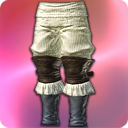 LEGS
ALL CLASSES LV. 44
ITEM LEVEL 44DEFENSE: 39MAGIC DEFENSE: 79AETHERIAL WOOLEN GASKINSLEGS
ALL CLASSES LV. 44
ITEM LEVEL 44INTELLIGENCE +10
MIND +10
VITALITY +10

THIS ITEM MAY HAVE UP TO 4 RANDOM ADDITIONAL BONUS STATS.INTELLIGENCE +10
MIND +10
VITALITY +10

THIS ITEM MAY HAVE UP TO 4 RANDOM ADDITIONAL BONUS STATS.INTELLIGENCE +10
MIND +10
VITALITY +10

THIS ITEM MAY HAVE UP TO 4 RANDOM ADDITIONAL BONUS STATS.AETHERIAL WOOLEN GASKINSLEGS
ALL CLASSES LV. 44
ITEM LEVEL 44REPAIR/MELDING/DESYNTHESIS: WEAVERDYEABLE: YESUNTRADEABLESERPENT SERGEANT'S HOSE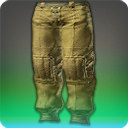 LEGS
ALL CLASSES LV. 44
ITEM LEVEL 46DEFENSE: 42MAGIC DEFENSE: 84SERPENT SERGEANT'S HOSELEGS
ALL CLASSES LV. 44
ITEM LEVEL 46ORDER OF THE TWIN ADDER UNIFORMINTELLIGENCE +11
MIND +11
VITALITY +11
DETERMINATION +12
SET BONUS:SPELL SPEED +20ORDER OF THE TWIN ADDER UNIFORMINTELLIGENCE +11
MIND +11
VITALITY +11
DETERMINATION +12
SET BONUS:SPELL SPEED +20ORDER OF THE TWIN ADDER UNIFORMINTELLIGENCE +11
MIND +11
VITALITY +11
DETERMINATION +12
SET BONUS:SPELL SPEED +20SERPENT SERGEANT'S HOSELEGS
ALL CLASSES LV. 44
ITEM LEVEL 46REPAIR/MELDING/DESYNTHESIS: WEAVERDYEABLE: NOUNIQUE
UNTRADEABLECOLISEUM LOINCLOTH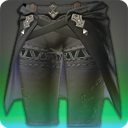 LEGS
DISCIPLE OF MAGIC LV. 44
ITEM LEVEL 46DEFENSE: 42MAGIC DEFENSE: 84COLISEUM LOINCLOTHLEGS
DISCIPLE OF MAGIC LV. 44
ITEM LEVEL 46INTELLIGENCE +10
MIND +10
VITALITY +9
SPELL SPEED +15
DETERMINATION +10INTELLIGENCE +10
MIND +10
VITALITY +9
SPELL SPEED +15
DETERMINATION +10INTELLIGENCE +10
MIND +10
VITALITY +9
SPELL SPEED +15
DETERMINATION +10COLISEUM LOINCLOTHLEGS
DISCIPLE OF MAGIC LV. 44
ITEM LEVEL 46REPAIR/MELDING/DESYNTHESIS: WEAVERDYEABLE: NOHARLEQUIN'S TIGHTS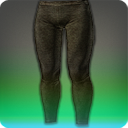 LEGS
DISCIPLE OF MAGIC LV. 44
ITEM LEVEL 46DEFENSE: 42MAGIC DEFENSE: 84HARLEQUIN'S TIGHTSLEGS
DISCIPLE OF MAGIC LV. 44
ITEM LEVEL 46MIND +10
INTELLIGENCE +10
PIETY +8
VITALITY +9MIND +10
INTELLIGENCE +10
PIETY +8
VITALITY +9MIND +10
INTELLIGENCE +10
PIETY +8
VITALITY +9HARLEQUIN'S TIGHTSLEGS
DISCIPLE OF MAGIC LV. 44
ITEM LEVEL 46REPAIR/MELDING/DESYNTHESIS: WEAVERDYEABLE: YESWIZARD'S TONBAN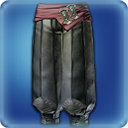 LEGS
BLM LV. 45
ITEM LEVEL 50DEFENSE: 48MAGIC DEFENSE: 96WIZARD'S TONBANLEGS
BLM LV. 45
ITEM LEVEL 50INTELLIGENCE +12
VITALITY +12
SPELL SPEED +22
CRITICAL HIT +15INTELLIGENCE +12
VITALITY +12
SPELL SPEED +22
CRITICAL HIT +15INTELLIGENCE +12
VITALITY +12
SPELL SPEED +22
CRITICAL HIT +15WIZARD'S TONBANLEGS
BLM LV. 45
ITEM LEVEL 50REPAIR/MELDING/DESYNTHESIS: WEAVERDYEABLE: NOUNIQUE
UNTRADEABLEAUGMENTED WIZARD'S TONBAN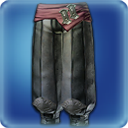 LEGS
BLM LV. 45
ITEM LEVEL 50DEFENSE: 48MAGIC DEFENSE: 96AUGMENTED WIZARD'S TONBANLEGS
BLM LV. 45
ITEM LEVEL 50INTELLIGENCE +12
VITALITY +12
SPELL SPEED +22
CRITICAL HIT +15INTELLIGENCE +12
VITALITY +12
SPELL SPEED +22
CRITICAL HIT +15INTELLIGENCE +12
VITALITY +12
SPELL SPEED +22
CRITICAL HIT +15AUGMENTED WIZARD'S TONBANLEGS
BLM LV. 45
ITEM LEVEL 50REPAIR/MELDING/DESYNTHESIS: WEAVERDYEABLE: YESUNIQUE
UNTRADEABLEAETHERIAL FELT GASKINS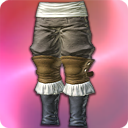 LEGS
ALL CLASSES LV. 47
ITEM LEVEL 49DEFENSE: 47MAGIC DEFENSE: 93AETHERIAL FELT GASKINSLEGS
ALL CLASSES LV. 47
ITEM LEVEL 49INTELLIGENCE +12
MIND +12
VITALITY +11

THIS ITEM MAY HAVE UP TO 4 RANDOM ADDITIONAL BONUS STATS.INTELLIGENCE +12
MIND +12
VITALITY +11

THIS ITEM MAY HAVE UP TO 4 RANDOM ADDITIONAL BONUS STATS.INTELLIGENCE +12
MIND +12
VITALITY +11

THIS ITEM MAY HAVE UP TO 4 RANDOM ADDITIONAL BONUS STATS.AETHERIAL FELT GASKINSLEGS
ALL CLASSES LV. 47
ITEM LEVEL 49REPAIR/MELDING/DESYNTHESIS: WEAVERDYEABLE: YESUNTRADEABLEAURUM SMALLS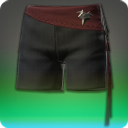 LEGS
DISCIPLE OF MAGIC LV. 47
ITEM LEVEL 49DEFENSE: 56MAGIC DEFENSE: 97AURUM SMALLSLEGS
DISCIPLE OF MAGIC LV. 47
ITEM LEVEL 49INTELLIGENCE +12
MIND +12
SPELL SPEED +21
DETERMINATION +10
VITALITY +12INTELLIGENCE +12
MIND +12
SPELL SPEED +21
DETERMINATION +10
VITALITY +12INTELLIGENCE +12
MIND +12
SPELL SPEED +21
DETERMINATION +10
VITALITY +12AURUM SMALLSLEGS
DISCIPLE OF MAGIC LV. 47
ITEM LEVEL 49REPAIR/MELDING/DESYNTHESIS: WEAVERDYEABLE: NOUNIQUE
UNTRADEABLEFELT GASKINS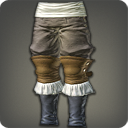 LEGS
ALL CLASSES LV. 49
ITEM LEVEL 49DEFENSE: 37 ( 47)MAGIC DEFENSE: 74 ( 93)FELT GASKINSLEGS
ALL CLASSES LV. 49
ITEM LEVEL 49INTELLIGENCE +11 ( +12)
MIND +11 ( +12)
VITALITY +9 ( +11)
DIRECT HIT RATE +17 ( +21)INTELLIGENCE +11 ( +12)
MIND +11 ( +12)
VITALITY +9 ( +11)
DIRECT HIT RATE +17 ( +21)INTELLIGENCE +11 ( +12)
MIND +11 ( +12)
VITALITY +9 ( +11)
DIRECT HIT RATE +17 ( +21)FELT GASKINSLEGS
ALL CLASSES LV. 49
ITEM LEVEL 49REPAIR/MELDING/DESYNTHESIS: WEAVERDYEABLE: YESFELT BREECHES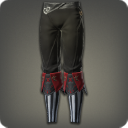 LEGS
ALL CLASSES LV. 49
ITEM LEVEL 49DEFENSE: 37 ( 47)MAGIC DEFENSE: 74 ( 93)FELT BREECHESLEGS
ALL CLASSES LV. 49
ITEM LEVEL 49INTELLIGENCE +11 ( +12)
MIND +11 ( +12)
VITALITY +9 ( +11)
DIRECT HIT RATE +17 ( +21)INTELLIGENCE +11 ( +12)
MIND +11 ( +12)
VITALITY +9 ( +11)
DIRECT HIT RATE +17 ( +21)INTELLIGENCE +11 ( +12)
MIND +11 ( +12)
VITALITY +9 ( +11)
DIRECT HIT RATE +17 ( +21)FELT BREECHESLEGS
ALL CLASSES LV. 49
ITEM LEVEL 49REPAIR/MELDING/DESYNTHESIS: WEAVERDYEABLE: YESDARK DIVINITY SPJARRAR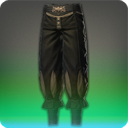 LEGS
DISCIPLE OF MAGIC LV. 50
ITEM LEVEL 50DEFENSE: 48MAGIC DEFENSE: 96DARK DIVINITY SPJARRARLEGS
DISCIPLE OF MAGIC LV. 50
ITEM LEVEL 50INTELLIGENCE +11
MIND +11
VITALITY +12
PIETY +11INTELLIGENCE +11
MIND +11
VITALITY +12
PIETY +11INTELLIGENCE +11
MIND +11
VITALITY +12
PIETY +11DARK DIVINITY SPJARRARLEGS
DISCIPLE OF MAGIC LV. 50
ITEM LEVEL 50REPAIR/MELDING/DESYNTHESIS: WEAVERDYEABLE: NOUNIQUE
UNTRADEABLEREPLICA ALLAGAN BREECHES OF CASTING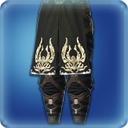 LEGS
THM ACN BLM SMN RDM BLU LV. 50
ITEM LEVEL 50DEFENSE: 38 ( 48)MAGIC DEFENSE: 76 ( 96)REPLICA ALLAGAN BREECHES OF CASTINGLEGS
THM ACN BLM SMN RDM BLU LV. 50
ITEM LEVEL 50INTELLIGENCE +11 ( +12)
VITALITY +9 ( +12)
CRITICAL HIT +18 ( +22)
DIRECT HIT RATE +12 ( +15)INTELLIGENCE +11 ( +12)
VITALITY +9 ( +12)
CRITICAL HIT +18 ( +22)
DIRECT HIT RATE +12 ( +15)INTELLIGENCE +11 ( +12)
VITALITY +9 ( +12)
CRITICAL HIT +18 ( +22)
DIRECT HIT RATE +12 ( +15)REPLICA ALLAGAN BREECHES OF CASTINGLEGS
THM ACN BLM SMN RDM BLU LV. 50
ITEM LEVEL 50REPAIR/MELDING/DESYNTHESIS: WEAVERDYEABLE: YESREPLICA HIGH ALLAGAN BREECHES OF CASTING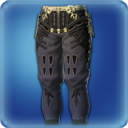 LEGS
THM ACN BLM SMN RDM BLU LV. 50
ITEM LEVEL 50DEFENSE: 38 ( 48)MAGIC DEFENSE: 76 ( 96)REPLICA HIGH ALLAGAN BREECHES OF CASTINGLEGS
THM ACN BLM SMN RDM BLU LV. 50
ITEM LEVEL 50INTELLIGENCE +11 ( +12)
VITALITY +9 ( +12)
SPELL SPEED +18 ( +22)
CRITICAL HIT +12 ( +15)INTELLIGENCE +11 ( +12)
VITALITY +9 ( +12)
SPELL SPEED +18 ( +22)
CRITICAL HIT +12 ( +15)INTELLIGENCE +11 ( +12)
VITALITY +9 ( +12)
SPELL SPEED +18 ( +22)
CRITICAL HIT +12 ( +15)REPLICA HIGH ALLAGAN BREECHES OF CASTINGLEGS
THM ACN BLM SMN RDM BLU LV. 50
ITEM LEVEL 50REPAIR/MELDING/DESYNTHESIS: LEATHERWORKERDYEABLE: YESREPLICA DREADWYRM TONBAN OF CASTING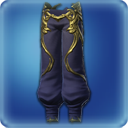 LEGS
THM ACN BLM SMN RDM BLU LV. 50
ITEM LEVEL 50DEFENSE: 38 ( 48)MAGIC DEFENSE: 76 ( 96)REPLICA DREADWYRM TONBAN OF CASTINGLEGS
THM ACN BLM SMN RDM BLU LV. 50
ITEM LEVEL 50INTELLIGENCE +11 ( +12)
VITALITY +9 ( +12)
CRITICAL HIT +18 ( +22)
SPELL SPEED +12 ( +15)INTELLIGENCE +11 ( +12)
VITALITY +9 ( +12)
CRITICAL HIT +18 ( +22)
SPELL SPEED +12 ( +15)INTELLIGENCE +11 ( +12)
VITALITY +9 ( +12)
CRITICAL HIT +18 ( +22)
SPELL SPEED +12 ( +15)REPLICA DREADWYRM TONBAN OF CASTINGLEGS
THM ACN BLM SMN RDM BLU LV. 50
ITEM LEVEL 50REPAIR/MELDING/DESYNTHESIS: WEAVERDYEABLE: YESMAGE'S CHAUSSES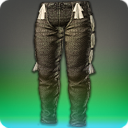 LEGS
DISCIPLE OF MAGIC LV. 50
ITEM LEVEL 52DEFENSE: 49MAGIC DEFENSE: 97MAGE'S CHAUSSESLEGS
DISCIPLE OF MAGIC LV. 50
ITEM LEVEL 52INTELLIGENCE +13
VITALITY +13
SPELL SPEED +23
DETERMINATION +11INTELLIGENCE +13
VITALITY +13
SPELL SPEED +23
DETERMINATION +11INTELLIGENCE +13
VITALITY +13
SPELL SPEED +23
DETERMINATION +11MAGE'S CHAUSSESLEGS
DISCIPLE OF MAGIC LV. 50
ITEM LEVEL 52REPAIR/MELDING/DESYNTHESIS: WEAVERDYEABLE: NOUNIQUEWARLOCK'S TIGHTS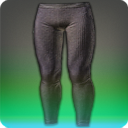 LEGS
DISCIPLE OF MAGIC LV. 50
ITEM LEVEL 55DEFENSE: 50MAGIC DEFENSE: 98WARLOCK'S TIGHTSLEGS
DISCIPLE OF MAGIC LV. 50
ITEM LEVEL 55INTELLIGENCE +14
MIND +14
VITALITY +14
DIRECT HIT RATE +23
DETERMINATION +11INTELLIGENCE +14
MIND +14
VITALITY +14
DIRECT HIT RATE +23
DETERMINATION +11INTELLIGENCE +14
MIND +14
VITALITY +14
DIRECT HIT RATE +23
DETERMINATION +11WARLOCK'S TIGHTSLEGS
DISCIPLE OF MAGIC LV. 50
ITEM LEVEL 55REPAIR/MELDING/DESYNTHESIS: WEAVERDYEABLE: YESUNIQUE
UNTRADEABLEMILITIA TIGHTS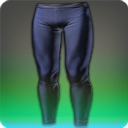 LEGS
DISCIPLE OF MAGIC LV. 50
ITEM LEVEL 55DEFENSE: 40 ( 50)MAGIC DEFENSE: 78 ( 98)MILITIA TIGHTSLEGS
DISCIPLE OF MAGIC LV. 50
ITEM LEVEL 55INTELLIGENCE +13 ( +14)
MIND +13 ( +14)
VITALITY +11 ( +14)
CRITICAL HIT +19 ( +23)
SPELL SPEED +13INTELLIGENCE +13 ( +14)
MIND +13 ( +14)
VITALITY +11 ( +14)
CRITICAL HIT +19 ( +23)
SPELL SPEED +13INTELLIGENCE +13 ( +14)
MIND +13 ( +14)
VITALITY +11 ( +14)
CRITICAL HIT +19 ( +23)
SPELL SPEED +13MILITIA TIGHTSLEGS
DISCIPLE OF MAGIC LV. 50
ITEM LEVEL 55REPAIR/MELDING/DESYNTHESIS: WEAVERDYEABLE: YESWOLF GASKINS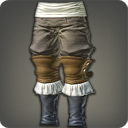 LEGS
THM ACN BLM SMN RDM BLU LV. 50
ITEM LEVEL 55DEFENSE: 40 ( 50)MAGIC DEFENSE: 78 ( 98)WOLF GASKINSLEGS
THM ACN BLM SMN RDM BLU LV. 50
ITEM LEVEL 55INTELLIGENCE +13 ( +14)
VITALITY +11 ( +14)
DIRECT HIT RATE +19 ( +23)
SPELL SPEED +13 ( +16)INTELLIGENCE +13 ( +14)
VITALITY +11 ( +14)
DIRECT HIT RATE +19 ( +23)
SPELL SPEED +13 ( +16)INTELLIGENCE +13 ( +14)
VITALITY +11 ( +14)
DIRECT HIT RATE +19 ( +23)
SPELL SPEED +13 ( +16)WOLF GASKINSLEGS
THM ACN BLM SMN RDM BLU LV. 50
ITEM LEVEL 55REPAIR/MELDING/DESYNTHESIS: WEAVERDYEABLE: YESDEMAGOGUE CHAUSSES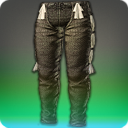 LEGS
DISCIPLE OF MAGIC LV. 50
ITEM LEVEL 60DEFENSE: 53MAGIC DEFENSE: 100DEMAGOGUE CHAUSSESLEGS
DISCIPLE OF MAGIC LV. 50
ITEM LEVEL 60INTELLIGENCE +16
VITALITY +16
SPELL SPEED +24
DETERMINATION +12INTELLIGENCE +16
VITALITY +16
SPELL SPEED +24
DETERMINATION +12INTELLIGENCE +16
VITALITY +16
SPELL SPEED +24
DETERMINATION +12DEMAGOGUE CHAUSSESLEGS
DISCIPLE OF MAGIC LV. 50
ITEM LEVEL 60REPAIR/MELDING/DESYNTHESIS: WEAVERDYEABLE: NOUNIQUE
UNTRADEABLEAUSTERE TIGHTS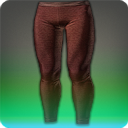 LEGS
THM ACN BLM SMN RDM BLU LV. 50
ITEM LEVEL 60DEFENSE: 53MAGIC DEFENSE: 100AUSTERE TIGHTSLEGS
THM ACN BLM SMN RDM BLU LV. 50
ITEM LEVEL 60INTELLIGENCE +16
VITALITY +16
CRITICAL HIT +24
DIRECT HIT RATE +17INTELLIGENCE +16
VITALITY +16
CRITICAL HIT +24
DIRECT HIT RATE +17INTELLIGENCE +16
VITALITY +16
CRITICAL HIT +24
DIRECT HIT RATE +17AUSTERE TIGHTSLEGS
THM ACN BLM SMN RDM BLU LV. 50
ITEM LEVEL 60REPAIR/MELDING/DESYNTHESIS: WEAVERDYEABLE: NOUNIQUE
UNTRADEABLEDARKLIGHT BREECHES OF CASTING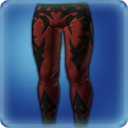 LEGS
THM ACN BLM SMN RDM BLU LV. 50
ITEM LEVEL 70DEFENSE: 57MAGIC DEFENSE: 105DARKLIGHT BREECHES OF CASTINGLEGS
THM ACN BLM SMN RDM BLU LV. 50
ITEM LEVEL 70INTELLIGENCE +20
VITALITY +20
CRITICAL HIT +27
SPELL SPEED +19INTELLIGENCE +20
VITALITY +20
CRITICAL HIT +27
SPELL SPEED +19INTELLIGENCE +20
VITALITY +20
CRITICAL HIT +27
SPELL SPEED +19DARKLIGHT BREECHES OF CASTINGLEGS
THM ACN BLM SMN RDM BLU LV. 50
ITEM LEVEL 70REPAIR/MELDING/DESYNTHESIS: WEAVERDYEABLE: YESUNIQUE
UNTRADEABLEVANYA BREECHES OF CASTING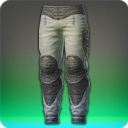 LEGS
THM ACN BLM SMN RDM BLU LV. 50
ITEM LEVEL 70DEFENSE: 46 ( 57)MAGIC DEFENSE: 84 ( 105)VANYA BREECHES OF CASTINGLEGS
THM ACN BLM SMN RDM BLU LV. 50
ITEM LEVEL 70INTELLIGENCE +18 ( +20)
VITALITY +16 ( +20)
DETERMINATION +15 ( +18)
SPELL SPEED +15 ( +19)INTELLIGENCE +18 ( +20)
VITALITY +16 ( +20)
DETERMINATION +15 ( +18)
SPELL SPEED +15 ( +19)INTELLIGENCE +18 ( +20)
VITALITY +16 ( +20)
DETERMINATION +15 ( +18)
SPELL SPEED +15 ( +19)VANYA BREECHES OF CASTINGLEGS
THM ACN BLM SMN RDM BLU LV. 50
ITEM LEVEL 70REPAIR/MELDING/DESYNTHESIS: WEAVERDYEABLE: YESWARWOLF CHAUSSES OF CASTING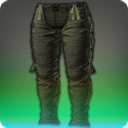 LEGS
THM ACN BLM SMN RDM BLU LV. 50
ITEM LEVEL 70DEFENSE: 57MAGIC DEFENSE: 105WARWOLF CHAUSSES OF CASTINGLEGS
THM ACN BLM SMN RDM BLU LV. 50
ITEM LEVEL 70INTELLIGENCE +20
VITALITY +20
CRITICAL HIT +27
SPELL SPEED +19INTELLIGENCE +20
VITALITY +20
CRITICAL HIT +27
SPELL SPEED +19INTELLIGENCE +20
VITALITY +20
CRITICAL HIT +27
SPELL SPEED +19WARWOLF CHAUSSES OF CASTINGLEGS
THM ACN BLM SMN RDM BLU LV. 50
ITEM LEVEL 70REPAIR/MELDING/DESYNTHESIS: WEAVERDYEABLE: YESUNIQUE
UNTRADEABLEMAGICIAN'S SLOPS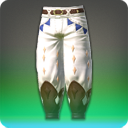 LEGS
THM ACN BLM SMN RDM BLU LV. 50
ITEM LEVEL 70DEFENSE: 57MAGIC DEFENSE: 105MAGICIAN'S SLOPSLEGS
THM ACN BLM SMN RDM BLU LV. 50
ITEM LEVEL 70INTELLIGENCE +20
VITALITY +20
DIRECT HIT RATE +27
DETERMINATION +13INTELLIGENCE +20
VITALITY +20
DIRECT HIT RATE +27
DETERMINATION +13INTELLIGENCE +20
VITALITY +20
DIRECT HIT RATE +27
DETERMINATION +13MAGICIAN'S SLOPSLEGS
THM ACN BLM SMN RDM BLU LV. 50
ITEM LEVEL 70REPAIR/MELDING/DESYNTHESIS: WEAVERDYEABLE: NOUNIQUE
UNTRADEABLESTORM ELITE'S BREECHES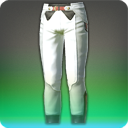 LEGS
DISCIPLE OF MAGIC LV. 50
ITEM LEVEL 70DEFENSE: 57MAGIC DEFENSE: 105STORM ELITE'S BREECHESLEGS
DISCIPLE OF MAGIC LV. 50
ITEM LEVEL 70MAELSTROM UNIFORMINTELLIGENCE +20
MIND +20
VITALITY +20
CRITICAL HIT +27
DETERMINATION +13
SET BONUS:DETERMINATION +1
DETERMINATION +2
DETERMINATION +2MAELSTROM UNIFORMINTELLIGENCE +20
MIND +20
VITALITY +20
CRITICAL HIT +27
DETERMINATION +13
SET BONUS:DETERMINATION +1
DETERMINATION +2
DETERMINATION +2MAELSTROM UNIFORMINTELLIGENCE +20
MIND +20
VITALITY +20
CRITICAL HIT +27
DETERMINATION +13
SET BONUS:DETERMINATION +1
DETERMINATION +2
DETERMINATION +2STORM ELITE'S BREECHESLEGS
DISCIPLE OF MAGIC LV. 50
ITEM LEVEL 70REPAIR/MELDING/DESYNTHESIS: WEAVERDYEABLE: NOUNIQUE
UNTRADEABLESERPENT ELITE'S LOINCLOTH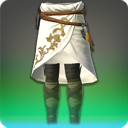 LEGS
DISCIPLE OF MAGIC LV. 50
ITEM LEVEL 70DEFENSE: 57MAGIC DEFENSE: 105SERPENT ELITE'S LOINCLOTHLEGS
DISCIPLE OF MAGIC LV. 50
ITEM LEVEL 70ORDER OF THE TWIN ADDER UNIFORMINTELLIGENCE +20
MIND +20
VITALITY +20
CRITICAL HIT +27
DETERMINATION +13
SET BONUS:DETERMINATION +1
DETERMINATION +2
DETERMINATION +2ORDER OF THE TWIN ADDER UNIFORMINTELLIGENCE +20
MIND +20
VITALITY +20
CRITICAL HIT +27
DETERMINATION +13
SET BONUS:DETERMINATION +1
DETERMINATION +2
DETERMINATION +2ORDER OF THE TWIN ADDER UNIFORMINTELLIGENCE +20
MIND +20
VITALITY +20
CRITICAL HIT +27
DETERMINATION +13
SET BONUS:DETERMINATION +1
DETERMINATION +2
DETERMINATION +2SERPENT ELITE'S LOINCLOTHLEGS
DISCIPLE OF MAGIC LV. 50
ITEM LEVEL 70REPAIR/MELDING/DESYNTHESIS: WEAVERDYEABLE: NOUNIQUE
UNTRADEABLEFLAME ELITE'S LOINCLOTH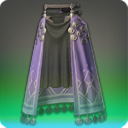 LEGS
DISCIPLE OF MAGIC LV. 50
ITEM LEVEL 70DEFENSE: 57MAGIC DEFENSE: 105FLAME ELITE'S LOINCLOTHLEGS
DISCIPLE OF MAGIC LV. 50
ITEM LEVEL 70IMMORTAL FLAMES UNIFORMINTELLIGENCE +20
MIND +20
VITALITY +20
CRITICAL HIT +27
DETERMINATION +13
SET BONUS:DETERMINATION +1
DETERMINATION +2
DETERMINATION +2IMMORTAL FLAMES UNIFORMINTELLIGENCE +20
MIND +20
VITALITY +20
CRITICAL HIT +27
DETERMINATION +13
SET BONUS:DETERMINATION +1
DETERMINATION +2
DETERMINATION +2IMMORTAL FLAMES UNIFORMINTELLIGENCE +20
MIND +20
VITALITY +20
CRITICAL HIT +27
DETERMINATION +13
SET BONUS:DETERMINATION +1
DETERMINATION +2
DETERMINATION +2FLAME ELITE'S LOINCLOTHLEGS
DISCIPLE OF MAGIC LV. 50
ITEM LEVEL 70REPAIR/MELDING/DESYNTHESIS: WEAVERDYEABLE: NOUNIQUE
UNTRADEABLECRIMSON BREECHES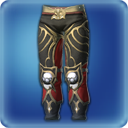 LEGS
THM ACN BLM SMN RDM BLU LV. 50
ITEM LEVEL 80DEFENSE: 60MAGIC DEFENSE: 107CRIMSON BREECHESLEGS
THM ACN BLM SMN RDM BLU LV. 50
ITEM LEVEL 80INTELLIGENCE +25
VITALITY +25
DETERMINATION +21
SPELL SPEED +21INTELLIGENCE +25
VITALITY +25
DETERMINATION +21
SPELL SPEED +21INTELLIGENCE +25
VITALITY +25
DETERMINATION +21
SPELL SPEED +21CRIMSON BREECHESLEGS
THM ACN BLM SMN RDM BLU LV. 50
ITEM LEVEL 80REPAIR/MELDING/DESYNTHESIS: WEAVERDYEABLE: NOUNIQUE
UNTRADEABLETONBAN OF DIVINE DEATH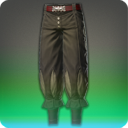 LEGS
THM ACN BLM SMN RDM BLU LV. 50
ITEM LEVEL 80DEFENSE: 60MAGIC DEFENSE: 107TONBAN OF DIVINE DEATHLEGS
THM ACN BLM SMN RDM BLU LV. 50
ITEM LEVEL 80INTELLIGENCE +25
VITALITY +25
CRITICAL HIT +30
DIRECT HIT RATE +21INTELLIGENCE +25
VITALITY +25
CRITICAL HIT +30
DIRECT HIT RATE +21INTELLIGENCE +25
VITALITY +25
CRITICAL HIT +30
DIRECT HIT RATE +21TONBAN OF DIVINE DEATHLEGS
THM ACN BLM SMN RDM BLU LV. 50
ITEM LEVEL 80REPAIR/MELDING/DESYNTHESIS: WEAVERDYEABLE: NOUNIQUE
UNTRADEABLEALLAGAN BREECHES OF CASTING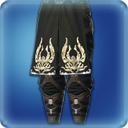 LEGS
THM ACN BLM SMN RDM BLU LV. 50
ITEM LEVEL 90DEFENSE: 62MAGIC DEFENSE: 110ALLAGAN BREECHES OF CASTINGLEGS
THM ACN BLM SMN RDM BLU LV. 50
ITEM LEVEL 90INTELLIGENCE +29
VITALITY +29
CRITICAL HIT +34
DIRECT HIT RATE +24INTELLIGENCE +29
VITALITY +29
CRITICAL HIT +34
DIRECT HIT RATE +24INTELLIGENCE +29
VITALITY +29
CRITICAL HIT +34
DIRECT HIT RATE +24ALLAGAN BREECHES OF CASTINGLEGS
THM ACN BLM SMN RDM BLU LV. 50
ITEM LEVEL 90REPAIR/MELDING/DESYNTHESIS: WEAVERDYEABLE: NOUNIQUE
UNTRADEABLESORCERER'S TONBAN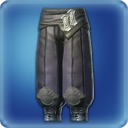 LEGS
BLM LV. 50
ITEM LEVEL 90DEFENSE: 62MAGIC DEFENSE: 110SORCERER'S TONBANLEGS
BLM LV. 50
ITEM LEVEL 90INTELLIGENCE +29
VITALITY +29
SPELL SPEED +34
CRITICAL HIT +24INTELLIGENCE +29
VITALITY +29
SPELL SPEED +34
CRITICAL HIT +24INTELLIGENCE +29
VITALITY +29
SPELL SPEED +34
CRITICAL HIT +24SORCERER'S TONBANLEGS
BLM LV. 50
ITEM LEVEL 90REPAIR/MELDING/DESYNTHESIS: WEAVERDYEABLE: NOUNIQUE
UNTRADEABLEDIREWOLF BREECHES OF CASTING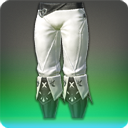 LEGS
THM ACN BLM SMN RDM BLU LV. 50
ITEM LEVEL 90DEFENSE: 62MAGIC DEFENSE: 110DIREWOLF BREECHES OF CASTINGLEGS
THM ACN BLM SMN RDM BLU LV. 50
ITEM LEVEL 90INTELLIGENCE +29
VITALITY +29
CRITICAL HIT +34
DETERMINATION +17INTELLIGENCE +29
VITALITY +29
CRITICAL HIT +34
DETERMINATION +17INTELLIGENCE +29
VITALITY +29
CRITICAL HIT +34
DETERMINATION +17DIREWOLF BREECHES OF CASTINGLEGS
THM ACN BLM SMN RDM BLU LV. 50
ITEM LEVEL 90REPAIR/MELDING/DESYNTHESIS: WEAVERDYEABLE: YESUNIQUE
UNTRADEABLECASHMERE BREECHES OF CASTING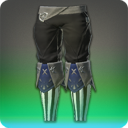 LEGS
THM ACN BLM SMN RDM BLU LV. 50
ITEM LEVEL 90DEFENSE: 50 ( 62)MAGIC DEFENSE: 88 ( 110)CASHMERE BREECHES OF CASTINGLEGS
THM ACN BLM SMN RDM BLU LV. 50
ITEM LEVEL 90INTELLIGENCE +26 ( +29)
VITALITY +24 ( +29)
DETERMINATION +20 ( +24)
SPELL SPEED +19 ( +24)INTELLIGENCE +26 ( +29)
VITALITY +24 ( +29)
DETERMINATION +20 ( +24)
SPELL SPEED +19 ( +24)INTELLIGENCE +26 ( +29)
VITALITY +24 ( +29)
DETERMINATION +20 ( +24)
SPELL SPEED +19 ( +24)CASHMERE BREECHES OF CASTINGLEGS
THM ACN BLM SMN RDM BLU LV. 50
ITEM LEVEL 90REPAIR/MELDING/DESYNTHESIS: WEAVERDYEABLE: YESWEATHERED EVENSTAR TIGHTS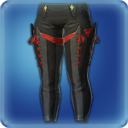 LEGS
THM ACN BLM SMN RDM BLU LV. 50
ITEM LEVEL 100DEFENSE: 65MAGIC DEFENSE: 112WEATHERED EVENSTAR TIGHTSLEGS
THM ACN BLM SMN RDM BLU LV. 50
ITEM LEVEL 100INTELLIGENCE +34
VITALITY +35
DETERMINATION +27
DIRECT HIT RATE +26INTELLIGENCE +34
VITALITY +35
DETERMINATION +27
DIRECT HIT RATE +26INTELLIGENCE +34
VITALITY +35
DETERMINATION +27
DIRECT HIT RATE +26WEATHERED EVENSTAR TIGHTSLEGS
THM ACN BLM SMN RDM BLU LV. 50
ITEM LEVEL 100REPAIR/MELDING/DESYNTHESIS: LEATHERWORKERDYEABLE: NOUNIQUE
UNTRADEABLEWOLFSEYE BRAIS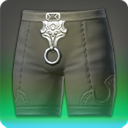 LEGS
THM BLM LV. 50
ITEM LEVEL 100DEFENSE: 65MAGIC DEFENSE: 112WOLFSEYE BRAISLEGS
THM BLM LV. 50
ITEM LEVEL 100INTELLIGENCE +34
VITALITY +35
DETERMINATION +27
CRITICAL HIT +26INTELLIGENCE +34
VITALITY +35
DETERMINATION +27
CRITICAL HIT +26INTELLIGENCE +34
VITALITY +35
DETERMINATION +27
CRITICAL HIT +26WOLFSEYE BRAISLEGS
THM BLM LV. 50
ITEM LEVEL 100REPAIR/MELDING/DESYNTHESIS: LEATHERWORKERDYEABLE: YESUNIQUE
UNTRADEABLESCYLLA'S CULOTTES OF CASTING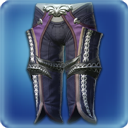 LEGS
THM ACN BLM SMN RDM BLU LV. 50
ITEM LEVEL 100DEFENSE: 65MAGIC DEFENSE: 112SCYLLA'S CULOTTES OF CASTINGLEGS
THM ACN BLM SMN RDM BLU LV. 50
ITEM LEVEL 100INTELLIGENCE +34
VITALITY +35
DIRECT HIT RATE +38
SPELL SPEED +26INTELLIGENCE +34
VITALITY +35
DIRECT HIT RATE +38
SPELL SPEED +26INTELLIGENCE +34
VITALITY +35
DIRECT HIT RATE +38
SPELL SPEED +26SCYLLA'S CULOTTES OF CASTINGLEGS
THM ACN BLM SMN RDM BLU LV. 50
ITEM LEVEL 100REPAIR/MELDING/DESYNTHESIS: LEATHERWORKERDYEABLE: NOUNIQUE
UNTRADEABLEBOGATYR'S SLOPS OF CASTING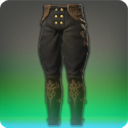 LEGS
THM ACN BLM SMN RDM BLU LV. 50
ITEM LEVEL 100DEFENSE: 65MAGIC DEFENSE: 112BOGATYR'S SLOPS OF CASTINGLEGS
THM ACN BLM SMN RDM BLU LV. 50
ITEM LEVEL 100INTELLIGENCE +34
VITALITY +35
CRITICAL HIT +38
DIRECT HIT RATE +26INTELLIGENCE +34
VITALITY +35
CRITICAL HIT +38
DIRECT HIT RATE +26INTELLIGENCE +34
VITALITY +35
CRITICAL HIT +38
DIRECT HIT RATE +26BOGATYR'S SLOPS OF CASTINGLEGS
THM ACN BLM SMN RDM BLU LV. 50
ITEM LEVEL 100REPAIR/MELDING/DESYNTHESIS: WEAVERDYEABLE: NOUNIQUE
UNTRADEABLEHIGH ALLAGAN BREECHES OF CASTING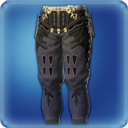 LEGS
THM ACN BLM SMN RDM BLU LV. 50
ITEM LEVEL 110DEFENSE: 67MAGIC DEFENSE: 115HIGH ALLAGAN BREECHES OF CASTINGLEGS
THM ACN BLM SMN RDM BLU LV. 50
ITEM LEVEL 110INTELLIGENCE +39
VITALITY +41
SPELL SPEED +41
CRITICAL HIT +29INTELLIGENCE +39
VITALITY +41
SPELL SPEED +41
CRITICAL HIT +29INTELLIGENCE +39
VITALITY +41
SPELL SPEED +41
CRITICAL HIT +29HIGH ALLAGAN BREECHES OF CASTINGLEGS
THM ACN BLM SMN RDM BLU LV. 50
ITEM LEVEL 110REPAIR/MELDING/DESYNTHESIS: LEATHERWORKERDYEABLE: NOUNIQUE
UNTRADEABLEEVENSTAR TIGHTS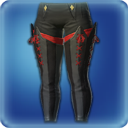 LEGS
THM ACN BLM SMN RDM BLU LV. 50
ITEM LEVEL 110DEFENSE: 67MAGIC DEFENSE: 115EVENSTAR TIGHTSLEGS
THM ACN BLM SMN RDM BLU LV. 50
ITEM LEVEL 110INTELLIGENCE +39
VITALITY +41
DETERMINATION +29
DIRECT HIT RATE +29INTELLIGENCE +39
VITALITY +41
DETERMINATION +29
DIRECT HIT RATE +29INTELLIGENCE +39
VITALITY +41
DETERMINATION +29
DIRECT HIT RATE +29EVENSTAR TIGHTSLEGS
THM ACN BLM SMN RDM BLU LV. 50
ITEM LEVEL 110REPAIR/MELDING/DESYNTHESIS: LEATHERWORKERDYEABLE: YESUNIQUE
UNTRADEABLEARACHNE CULOTTES OF CASTING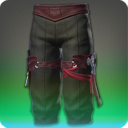 LEGS
THM ACN BLM SMN RDM BLU LV. 50
ITEM LEVEL 110DEFENSE: 54 ( 67)MAGIC DEFENSE: 92 ( 115)ARACHNE CULOTTES OF CASTINGLEGS
THM ACN BLM SMN RDM BLU LV. 50
ITEM LEVEL 110INTELLIGENCE +35 ( +39)
VITALITY +33 ( +41)
DIRECT HIT RATE +33 ( +41)
SPELL SPEED +23 ( +29)INTELLIGENCE +35 ( +39)
VITALITY +33 ( +41)
DIRECT HIT RATE +33 ( +41)
SPELL SPEED +23 ( +29)INTELLIGENCE +35 ( +39)
VITALITY +33 ( +41)
DIRECT HIT RATE +33 ( +41)
SPELL SPEED +23 ( +29)ARACHNE CULOTTES OF CASTINGLEGS
THM ACN BLM SMN RDM BLU LV. 50
ITEM LEVEL 110REPAIR/MELDING/DESYNTHESIS: WEAVERDYEABLE: YESWOLFLIEGE BRAIS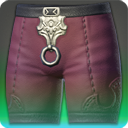 LEGS
THM BLM LV. 50
ITEM LEVEL 110DEFENSE: 67MAGIC DEFENSE: 115WOLFLIEGE BRAISLEGS
THM BLM LV. 50
ITEM LEVEL 110INTELLIGENCE +39
VITALITY +41
CRITICAL HIT +41
SPELL SPEED +29INTELLIGENCE +39
VITALITY +41
CRITICAL HIT +41
SPELL SPEED +29INTELLIGENCE +39
VITALITY +41
CRITICAL HIT +41
SPELL SPEED +29WOLFLIEGE BRAISLEGS
THM BLM LV. 50
ITEM LEVEL 110REPAIR/MELDING/DESYNTHESIS: LEATHERWORKERDYEABLE: YESUNIQUE
UNTRADEABLERAINBOW SLOPS OF CASTING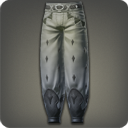 LEGS
THM ACN BLM SMN RDM BLU LV. 50
ITEM LEVEL 115DEFENSE: 61 ( 68)MAGIC DEFENSE: 104 ( 116)RAINBOW SLOPS OF CASTINGLEGS
THM ACN BLM SMN RDM BLU LV. 50
ITEM LEVEL 115INTELLIGENCE +38 ( +42)
VITALITY +39 ( +44)
DIRECT HIT RATE +38 ( +42)
DETERMINATION +19 ( +21)INTELLIGENCE +38 ( +42)
VITALITY +39 ( +44)
DIRECT HIT RATE +38 ( +42)
DETERMINATION +19 ( +21)INTELLIGENCE +38 ( +42)
VITALITY +39 ( +44)
DIRECT HIT RATE +38 ( +42)
DETERMINATION +19 ( +21)RAINBOW SLOPS OF CASTINGLEGS
THM ACN BLM SMN RDM BLU LV. 50
ITEM LEVEL 115REPAIR/MELDING/DESYNTHESIS: WEAVERDYEABLE: YESIRONWORKS BREECHES OF CASTING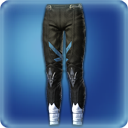 LEGS
THM ACN BLM SMN RDM BLU LV. 50
ITEM LEVEL 120DEFENSE: 69MAGIC DEFENSE: 117IRONWORKS BREECHES OF CASTINGLEGS
THM ACN BLM SMN RDM BLU LV. 50
ITEM LEVEL 120INTELLIGENCE +45
VITALITY +47
DIRECT HIT RATE +44
DETERMINATION +22INTELLIGENCE +45
VITALITY +47
DIRECT HIT RATE +44
DETERMINATION +22INTELLIGENCE +45
VITALITY +47
DIRECT HIT RATE +44
DETERMINATION +22IRONWORKS BREECHES OF CASTINGLEGS
THM ACN BLM SMN RDM BLU LV. 50
ITEM LEVEL 120REPAIR/MELDING/DESYNTHESIS: WEAVERDYEABLE: NOUNIQUE
UNTRADEABLEDEMON SKIRT OF CASTING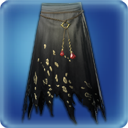 LEGS
THM ACN BLM SMN RDM BLU LV. 50
ITEM LEVEL 120DEFENSE: 69MAGIC DEFENSE: 117DEMON SKIRT OF CASTINGLEGS
THM ACN BLM SMN RDM BLU LV. 50
ITEM LEVEL 120INTELLIGENCE +45
VITALITY +47
SPELL SPEED +44
DIRECT HIT RATE +31INTELLIGENCE +45
VITALITY +47
SPELL SPEED +44
DIRECT HIT RATE +31INTELLIGENCE +45
VITALITY +47
SPELL SPEED +44
DIRECT HIT RATE +31DEMON SKIRT OF CASTINGLEGS
THM ACN BLM SMN RDM BLU LV. 50
ITEM LEVEL 120REPAIR/MELDING/DESYNTHESIS: WEAVERDYEABLE: NOUNIQUE
UNTRADEABLEAUGMENTED IRONWORKS BREECHES OF CASTING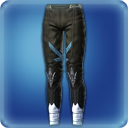 LEGS
THM ACN BLM SMN RDM BLU LV. 50
ITEM LEVEL 130DEFENSE: 72MAGIC DEFENSE: 119AUGMENTED IRONWORKS BREECHES OF CASTINGLEGS
THM ACN BLM SMN RDM BLU LV. 50
ITEM LEVEL 130INTELLIGENCE +50
VITALITY +53
DIRECT HIT RATE +47
DETERMINATION +23INTELLIGENCE +50
VITALITY +53
DIRECT HIT RATE +47
DETERMINATION +23INTELLIGENCE +50
VITALITY +53
DIRECT HIT RATE +47
DETERMINATION +23AUGMENTED IRONWORKS BREECHES OF CASTINGLEGS
THM ACN BLM SMN RDM BLU LV. 50
ITEM LEVEL 130REPAIR/MELDING/DESYNTHESIS: WEAVERDYEABLE: YESUNIQUE
UNTRADEABLEDREADWYRM TONBAN OF CASTING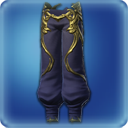 LEGS
THM ACN BLM SMN RDM BLU LV. 50
ITEM LEVEL 130DEFENSE: 72MAGIC DEFENSE: 119DREADWYRM TONBAN OF CASTINGLEGS
THM ACN BLM SMN RDM BLU LV. 50
ITEM LEVEL 130INTELLIGENCE +50
VITALITY +53
CRITICAL HIT +47
SPELL SPEED +33INTELLIGENCE +50
VITALITY +53
CRITICAL HIT +47
SPELL SPEED +33INTELLIGENCE +50
VITALITY +53
CRITICAL HIT +47
SPELL SPEED +33DREADWYRM TONBAN OF CASTINGLEGS
THM ACN BLM SMN RDM BLU LV. 50
ITEM LEVEL 130REPAIR/MELDING/DESYNTHESIS: WEAVERDYEABLE: NOUNIQUE
UNTRADEABLEISHGARDIAN HISTORIAN'S BREECHES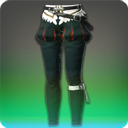 LEGS
THM ACN BLM SMN RDM BLU LV. 51
ITEM LEVEL 120DEFENSE: 69MAGIC DEFENSE: 117ISHGARDIAN HISTORIAN'S BREECHESLEGS
THM ACN BLM SMN RDM BLU LV. 51
ITEM LEVEL 120INTELLIGENCE +45
VITALITY +47
CRITICAL HIT +44
DIRECT HIT RATE +31INTELLIGENCE +45
VITALITY +47
CRITICAL HIT +44
DIRECT HIT RATE +31INTELLIGENCE +45
VITALITY +47
CRITICAL HIT +44
DIRECT HIT RATE +31ISHGARDIAN HISTORIAN'S BREECHESLEGS
THM ACN BLM SMN RDM BLU LV. 51
ITEM LEVEL 120REPAIR/MELDING/DESYNTHESIS: WEAVERDYEABLE: NOUNIQUE
UNTRADEABLEHOLY RAINBOW SAROUEL OF CASTING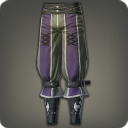 LEGS
THM ACN BLM SMN RDM BLU LV. 52
ITEM LEVEL 125DEFENSE: 64 ( 71)MAGIC DEFENSE: 106 ( 118)HOLY RAINBOW SAROUEL OF CASTINGLEGS
THM ACN BLM SMN RDM BLU LV. 52
ITEM LEVEL 125INTELLIGENCE +43 ( +47)
VITALITY +45 ( +50)
DETERMINATION +29 ( +32)
SPELL SPEED +29 ( +32)INTELLIGENCE +43 ( +47)
VITALITY +45 ( +50)
DETERMINATION +29 ( +32)
SPELL SPEED +29 ( +32)INTELLIGENCE +43 ( +47)
VITALITY +45 ( +50)
DETERMINATION +29 ( +32)
SPELL SPEED +29 ( +32)HOLY RAINBOW SAROUEL OF CASTINGLEGS
THM ACN BLM SMN RDM BLU LV. 52
ITEM LEVEL 125REPAIR/MELDING/DESYNTHESIS: WEAVERDYEABLE: YESWOAD SKYWICCE'S BREECHES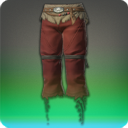 LEGS
THM ACN BLM SMN RDM BLU LV. 53
ITEM LEVEL 130DEFENSE: 72MAGIC DEFENSE: 119WOAD SKYWICCE'S BREECHESLEGS
THM ACN BLM SMN RDM BLU LV. 53
ITEM LEVEL 130INTELLIGENCE +50
VITALITY +53
CRITICAL HIT +47
DIRECT HIT RATE +33INTELLIGENCE +50
VITALITY +53
CRITICAL HIT +47
DIRECT HIT RATE +33INTELLIGENCE +50
VITALITY +53
CRITICAL HIT +47
DIRECT HIT RATE +33WOAD SKYWICCE'S BREECHESLEGS
THM ACN BLM SMN RDM BLU LV. 53
ITEM LEVEL 130REPAIR/MELDING/DESYNTHESIS: LEATHERWORKERDYEABLE: NOUNIQUE
UNTRADEABLERAMIE TONBAN OF CASTING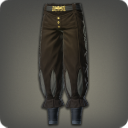 LEGS
THM ACN BLM SMN RDM BLU LV. 54
ITEM LEVEL 133DEFENSE: 65 ( 72)MAGIC DEFENSE: 108 ( 120)RAMIE TONBAN OF CASTINGLEGS
THM ACN BLM SMN RDM BLU LV. 54
ITEM LEVEL 133INTELLIGENCE +46 ( +52)
VITALITY +48 ( +53)
SPELL SPEED +43 ( +48)
CRITICAL HIT +30 ( +34)INTELLIGENCE +46 ( +52)
VITALITY +48 ( +53)
SPELL SPEED +43 ( +48)
CRITICAL HIT +30 ( +34)INTELLIGENCE +46 ( +52)
VITALITY +48 ( +53)
SPELL SPEED +43 ( +48)
CRITICAL HIT +30 ( +34)RAMIE TONBAN OF CASTINGLEGS
THM ACN BLM SMN RDM BLU LV. 54
ITEM LEVEL 133REPAIR/MELDING/DESYNTHESIS: WEAVERDYEABLE: YESORTHODOX LONGKILT OF CASTING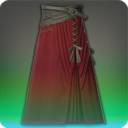 LEGS
THM ACN BLM SMN RDM BLU LV. 55
ITEM LEVEL 136DEFENSE: 73MAGIC DEFENSE: 121ORTHODOX LONGKILT OF CASTINGLEGS
THM ACN BLM SMN RDM BLU LV. 55
ITEM LEVEL 136INTELLIGENCE +54
VITALITY +54
DIRECT HIT RATE +49
SPELL SPEED +34INTELLIGENCE +54
VITALITY +54
DIRECT HIT RATE +49
SPELL SPEED +34INTELLIGENCE +54
VITALITY +54
DIRECT HIT RATE +49
SPELL SPEED +34ORTHODOX LONGKILT OF CASTINGLEGS
THM ACN BLM SMN RDM BLU LV. 55
ITEM LEVEL 136REPAIR/MELDING/DESYNTHESIS: WEAVERDYEABLE: NOUNIQUE
UNTRADEABLEHALLOWED RAMIE GASKINS OF CASTING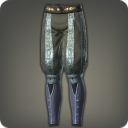 LEGS
THM ACN BLM SMN RDM BLU LV. 56
ITEM LEVEL 139DEFENSE: 66 ( 74)MAGIC DEFENSE: 128 ( 142)HALLOWED RAMIE GASKINS OF CASTINGLEGS
THM ACN BLM SMN RDM BLU LV. 56
ITEM LEVEL 139INTELLIGENCE +51 ( +57)
VITALITY +49 ( +54)
SPELL SPEED +45 ( +50)
DETERMINATION +24 ( +27)INTELLIGENCE +51 ( +57)
VITALITY +49 ( +54)
SPELL SPEED +45 ( +50)
DETERMINATION +24 ( +27)INTELLIGENCE +51 ( +57)
VITALITY +49 ( +54)
SPELL SPEED +45 ( +50)
DETERMINATION +24 ( +27)HALLOWED RAMIE GASKINS OF CASTINGLEGS
THM ACN BLM SMN RDM BLU LV. 56
ITEM LEVEL 139REPAIR/MELDING/DESYNTHESIS: WEAVERDYEABLE: YESHALONIC EXORCIST'S BREECHES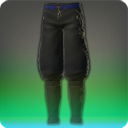 LEGS
THM ACN BLM SMN RDM BLU LV. 57
ITEM LEVEL 142DEFENSE: 74MAGIC DEFENSE: 161HALONIC EXORCIST'S BREECHESLEGS
THM ACN BLM SMN RDM BLU LV. 57
ITEM LEVEL 142INTELLIGENCE +60
VITALITY +55
DETERMINATION +41
DIRECT HIT RATE +35INTELLIGENCE +60
VITALITY +55
DETERMINATION +41
DIRECT HIT RATE +35INTELLIGENCE +60
VITALITY +55
DETERMINATION +41
DIRECT HIT RATE +35HALONIC EXORCIST'S BREECHESLEGS
THM ACN BLM SMN RDM BLU LV. 57
ITEM LEVEL 142REPAIR/MELDING/DESYNTHESIS: WEAVERDYEABLE: NOUNIQUE
UNTRADEABLECHIMERICAL FELT BREECHES OF CASTING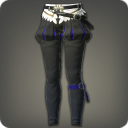 LEGS
THM ACN BLM SMN RDM BLU LV. 58
ITEM LEVEL 145DEFENSE: 92 ( 102)MAGIC DEFENSE: 161 ( 179)CHIMERICAL FELT BREECHES OF CASTINGLEGS
THM ACN BLM SMN RDM BLU LV. 58
ITEM LEVEL 145INTELLIGENCE +56 ( +63)
VITALITY +50 ( +55)
CRITICAL HIT +46 ( +51)
SPELL SPEED +32 ( +35)INTELLIGENCE +56 ( +63)
VITALITY +50 ( +55)
CRITICAL HIT +46 ( +51)
SPELL SPEED +32 ( +35)INTELLIGENCE +56 ( +63)
VITALITY +50 ( +55)
CRITICAL HIT +46 ( +51)
SPELL SPEED +32 ( +35)CHIMERICAL FELT BREECHES OF CASTINGLEGS
THM ACN BLM SMN RDM BLU LV. 58
ITEM LEVEL 145REPAIR/MELDING/DESYNTHESIS: WEAVERDYEABLE: YESSHARLAYAN PHILOSOPHER'S LONGKILT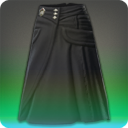 LEGS
THM ACN BLM SMN RDM BLU LV. 59
ITEM LEVEL 148DEFENSE: 113MAGIC DEFENSE: 198SHARLAYAN PHILOSOPHER'S LONGKILTLEGS
THM ACN BLM SMN RDM BLU LV. 59
ITEM LEVEL 148INTELLIGENCE +66
VITALITY +56
DIRECT HIT RATE +51
SPELL SPEED +36INTELLIGENCE +66
VITALITY +56
DIRECT HIT RATE +51
SPELL SPEED +36INTELLIGENCE +66
VITALITY +56
DIRECT HIT RATE +51
SPELL SPEED +36SHARLAYAN PHILOSOPHER'S LONGKILTLEGS
THM ACN BLM SMN RDM BLU LV. 59
ITEM LEVEL 148REPAIR/MELDING/DESYNTHESIS: WEAVERDYEABLE: NOUNIQUE
UNTRADEABLESERPENTSKIN TIGHTS OF CASTING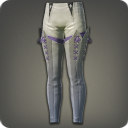 LEGS
THM ACN BLM SMN RDM BLU LV. 60
ITEM LEVEL 150DEFENSE: 108 ( 120)MAGIC DEFENSE: 189 ( 210)SERPENTSKIN TIGHTS OF CASTINGLEGS
THM ACN BLM SMN RDM BLU LV. 60
ITEM LEVEL 150INTELLIGENCE +61 ( +68)
VITALITY +51 ( +56)
CRITICAL HIT +46 ( +52)
DETERMINATION +31 ( +34)INTELLIGENCE +61 ( +68)
VITALITY +51 ( +56)
CRITICAL HIT +46 ( +52)
DETERMINATION +31 ( +34)INTELLIGENCE +61 ( +68)
VITALITY +51 ( +56)
CRITICAL HIT +46 ( +52)
DETERMINATION +31 ( +34)SERPENTSKIN TIGHTS OF CASTINGLEGS
THM ACN BLM SMN RDM BLU LV. 60
ITEM LEVEL 150REPAIR/MELDING/DESYNTHESIS: LEATHERWORKERDYEABLE: YESVALERIAN WIZARD'S LONGKILT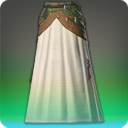 LEGS
THM ACN BLM SMN RDM BLU LV. 60
ITEM LEVEL 160DEFENSE: 128MAGIC DEFENSE: 224VALERIAN WIZARD'S LONGKILTLEGS
THM ACN BLM SMN RDM BLU LV. 60
ITEM LEVEL 160INTELLIGENCE +71
VITALITY +61
DETERMINATION +55
DIRECT HIT RATE +40INTELLIGENCE +71
VITALITY +61
DETERMINATION +55
DIRECT HIT RATE +40INTELLIGENCE +71
VITALITY +61
DETERMINATION +55
DIRECT HIT RATE +40VALERIAN WIZARD'S LONGKILTLEGS
THM ACN BLM SMN RDM BLU LV. 60
ITEM LEVEL 160REPAIR/MELDING/DESYNTHESIS: WEAVERDYEABLE: NOUNIQUE
UNTRADEABLEFIELD COMMANDER'S SLOPS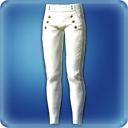 LEGS
ALL CLASSES LV. 60
ITEM LEVEL 160DEFENSE: 128MAGIC DEFENSE: 224FIELD COMMANDER'S SLOPSLEGS
ALL CLASSES LV. 60
ITEM LEVEL 160STRENGTH +64
DEXTERITY +64
INTELLIGENCE +64
MIND +64
VITALITY +61
PIETY +45STRENGTH +64
DEXTERITY +64
INTELLIGENCE +64
MIND +64
VITALITY +61
PIETY +45STRENGTH +64
DEXTERITY +64
INTELLIGENCE +64
MIND +64
VITALITY +61
PIETY +45FIELD COMMANDER'S SLOPSLEGS
ALL CLASSES LV. 60
ITEM LEVEL 160REPAIR/MELDING/DESYNTHESIS: WEAVERDYEABLE: NOUNIQUE
UNTRADEABLEMISTFALL TONBAN OF CASTING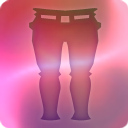 LEGS
THM ACN BLM SMN RDM BLU LV. 60
ITEM LEVEL 160DEFENSE: 128MAGIC DEFENSE: 224MISTFALL TONBAN OF CASTINGLEGS
THM ACN BLM SMN RDM BLU LV. 60
ITEM LEVEL 160INTELLIGENCE +71
VITALITY +61
THIS ITEM MAY HAVE UP TO 4 RANDOM ADDITIONAL BONUS STATS.INTELLIGENCE +71
VITALITY +61
THIS ITEM MAY HAVE UP TO 4 RANDOM ADDITIONAL BONUS STATS.INTELLIGENCE +71
VITALITY +61
THIS ITEM MAY HAVE UP TO 4 RANDOM ADDITIONAL BONUS STATS.MISTFALL TONBAN OF CASTINGLEGS
THM ACN BLM SMN RDM BLU LV. 60
ITEM LEVEL 160REPAIR/MELDING/DESYNTHESIS: WEAVERDYEABLE: NOUNTRADEABLEYASHA HAKAMA OF CASTING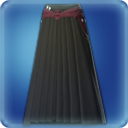 LEGS
THM ACN BLM SMN RDM BLU LV. 60
ITEM LEVEL 170DEFENSE: 136MAGIC DEFENSE: 238YASHA HAKAMA OF CASTINGLEGS
THM ACN BLM SMN RDM BLU LV. 60
ITEM LEVEL 170INTELLIGENCE +75
VITALITY +65
DIRECT HIT RATE +63
CRITICAL HIT +44INTELLIGENCE +75
VITALITY +65
DIRECT HIT RATE +63
CRITICAL HIT +44INTELLIGENCE +75
VITALITY +65
DIRECT HIT RATE +63
CRITICAL HIT +44YASHA HAKAMA OF CASTINGLEGS
THM ACN BLM SMN RDM BLU LV. 60
ITEM LEVEL 170REPAIR/MELDING/DESYNTHESIS: WEAVERDYEABLE: NOUNIQUE
UNTRADEABLEASTRAL SILK BOTTOMS OF CASTING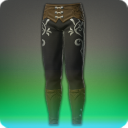 LEGS
THM ACN BLM SMN RDM BLU LV. 60
ITEM LEVEL 180DEFENSE: 130 ( 144)MAGIC DEFENSE: 227 ( 252)ASTRAL SILK BOTTOMS OF CASTINGLEGS
THM ACN BLM SMN RDM BLU LV. 60
ITEM LEVEL 180INTELLIGENCE +70 ( +78)
VITALITY +63 ( +70)
DIRECT HIT RATE +62 ( +69)
SPELL SPEED +43 ( +48)INTELLIGENCE +70 ( +78)
VITALITY +63 ( +70)
DIRECT HIT RATE +62 ( +69)
SPELL SPEED +43 ( +48)INTELLIGENCE +70 ( +78)
VITALITY +63 ( +70)
DIRECT HIT RATE +62 ( +69)
SPELL SPEED +43 ( +48)ASTRAL SILK BOTTOMS OF CASTINGLEGS
THM ACN BLM SMN RDM BLU LV. 60
ITEM LEVEL 180REPAIR/MELDING/DESYNTHESIS: WEAVERDYEABLE: YESASURAN HAKAMA OF CASTING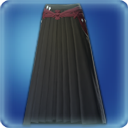 LEGS
THM ACN BLM SMN RDM BLU LV. 60
ITEM LEVEL 180DEFENSE: 144MAGIC DEFENSE: 252ASURAN HAKAMA OF CASTINGLEGS
THM ACN BLM SMN RDM BLU LV. 60
ITEM LEVEL 180INTELLIGENCE +78
VITALITY +70
DIRECT HIT RATE +69
CRITICAL HIT +48INTELLIGENCE +78
VITALITY +70
DIRECT HIT RATE +69
CRITICAL HIT +48INTELLIGENCE +78
VITALITY +70
DIRECT HIT RATE +69
CRITICAL HIT +48ASURAN HAKAMA OF CASTINGLEGS
THM ACN BLM SMN RDM BLU LV. 60
ITEM LEVEL 180REPAIR/MELDING/DESYNTHESIS: WEAVERDYEABLE: YESUNIQUE
UNTRADEABLECHAUSSES OF THE BLACK GRIFFIN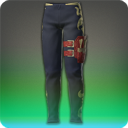 LEGS
THM ACN BLM SMN RDM BLU LV. 60
ITEM LEVEL 180DEFENSE: 144MAGIC DEFENSE: 252CHAUSSES OF THE BLACK GRIFFINLEGS
THM ACN BLM SMN RDM BLU LV. 60
ITEM LEVEL 180INTELLIGENCE +78
VITALITY +70
CRITICAL HIT +69
SPELL SPEED +48INTELLIGENCE +78
VITALITY +70
CRITICAL HIT +69
SPELL SPEED +48INTELLIGENCE +78
VITALITY +70
CRITICAL HIT +69
SPELL SPEED +48CHAUSSES OF THE BLACK GRIFFINLEGS
THM ACN BLM SMN RDM BLU LV. 60
ITEM LEVEL 180REPAIR/MELDING/DESYNTHESIS: WEAVERDYEABLE: YESUNIQUE
UNTRADEABLEDEEPMIST GASKINS OF CASTING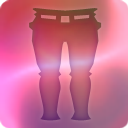 LEGS
THM ACN BLM SMN RDM BLU LV. 60
ITEM LEVEL 180DEFENSE: 144MAGIC DEFENSE: 252DEEPMIST GASKINS OF CASTINGLEGS
THM ACN BLM SMN RDM BLU LV. 60
ITEM LEVEL 180INTELLIGENCE +78
VITALITY +70
THIS ITEM MAY HAVE UP TO 4 RANDOM ADDITIONAL BONUS STATS.INTELLIGENCE +78
VITALITY +70
THIS ITEM MAY HAVE UP TO 4 RANDOM ADDITIONAL BONUS STATS.INTELLIGENCE +78
VITALITY +70
THIS ITEM MAY HAVE UP TO 4 RANDOM ADDITIONAL BONUS STATS.DEEPMIST GASKINS OF CASTINGLEGS
THM ACN BLM SMN RDM BLU LV. 60
ITEM LEVEL 180REPAIR/MELDING/DESYNTHESIS: WEAVERDYEABLE: NOUNTRADEABLEPLAGUE BRINGER'S TROUSERS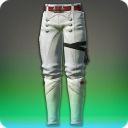 LEGS
THM ACN BLM SMN RDM BLU LV. 60
ITEM LEVEL 185DEFENSE: 150MAGIC DEFENSE: 263PLAGUE BRINGER'S TROUSERSLEGS
THM ACN BLM SMN RDM BLU LV. 60
ITEM LEVEL 185INTELLIGENCE +82
VITALITY +74
DIRECT HIT RATE +73
CRITICAL HIT +51INTELLIGENCE +82
VITALITY +74
DIRECT HIT RATE +73
CRITICAL HIT +51INTELLIGENCE +82
VITALITY +74
DIRECT HIT RATE +73
CRITICAL HIT +51PLAGUE BRINGER'S TROUSERSLEGS
THM ACN BLM SMN RDM BLU LV. 60
ITEM LEVEL 185REPAIR/MELDING/DESYNTHESIS: WEAVERDYEABLE: NOUNIQUE
UNTRADEABLESKY PIRATE'S BOTTOMS OF CASTING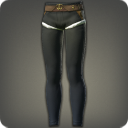 LEGS
THM ACN BLM SMN RDM BLU LV. 60
ITEM LEVEL 185DEFENSE: 135 ( 150)MAGIC DEFENSE: 237 ( 263)SKY PIRATE'S BOTTOMS OF CASTINGLEGS
THM ACN BLM SMN RDM BLU LV. 60
ITEM LEVEL 185INTELLIGENCE +74 ( +82)
VITALITY +67 ( +74)
SPELL SPEED +65 ( +73)
CRITICAL HIT +46 ( +51)INTELLIGENCE +74 ( +82)
VITALITY +67 ( +74)
SPELL SPEED +65 ( +73)
CRITICAL HIT +46 ( +51)INTELLIGENCE +74 ( +82)
VITALITY +67 ( +74)
SPELL SPEED +65 ( +73)
CRITICAL HIT +46 ( +51)SKY PIRATE'S BOTTOMS OF CASTINGLEGS
THM ACN BLM SMN RDM BLU LV. 60
ITEM LEVEL 185REPAIR/MELDING/DESYNTHESIS: WEAVERDYEABLE: YESPROTOTYPE GORDIAN BRAYETTES OF CASTING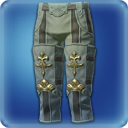 LEGS
THM ACN BLM SMN RDM BLU LV. 60
ITEM LEVEL 190DEFENSE: 157MAGIC DEFENSE: 274PROTOTYPE GORDIAN BRAYETTES OF CASTINGLEGS
THM ACN BLM SMN RDM BLU LV. 60
ITEM LEVEL 190INTELLIGENCE +86
VITALITY +79
DETERMINATION +74
CRITICAL HIT +54INTELLIGENCE +86
VITALITY +79
DETERMINATION +74
CRITICAL HIT +54INTELLIGENCE +86
VITALITY +79
DETERMINATION +74
CRITICAL HIT +54PROTOTYPE GORDIAN BRAYETTES OF CASTINGLEGS
THM ACN BLM SMN RDM BLU LV. 60
ITEM LEVEL 190REPAIR/MELDING/DESYNTHESIS: WEAVERDYEABLE: NOUNIQUE
UNTRADEABLEDRAVANIAN LONGKILT OF CASTING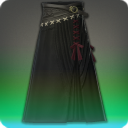 LEGS
THM ACN BLM SMN RDM BLU LV. 60
ITEM LEVEL 195DEFENSE: 163MAGIC DEFENSE: 286DRAVANIAN LONGKILT OF CASTINGLEGS
THM ACN BLM SMN RDM BLU LV. 60
ITEM LEVEL 195INTELLIGENCE +90
VITALITY +83
DETERMINATION +78
CRITICAL HIT +57INTELLIGENCE +90
VITALITY +83
DETERMINATION +78
CRITICAL HIT +57INTELLIGENCE +90
VITALITY +83
DETERMINATION +78
CRITICAL HIT +57DRAVANIAN LONGKILT OF CASTINGLEGS
THM ACN BLM SMN RDM BLU LV. 60
ITEM LEVEL 195REPAIR/MELDING/DESYNTHESIS: WEAVERDYEABLE: NOUNIQUE
UNTRADEABLEANTIQUATED GOETIA CHAUSSES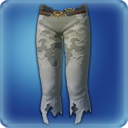 LEGS
BLM LV. 60
ITEM LEVEL 200DEFENSE: 170MAGIC DEFENSE: 297ANTIQUATED GOETIA CHAUSSESLEGS
BLM LV. 60
ITEM LEVEL 200INTELLIGENCE +93
VITALITY +87
CRITICAL HIT +86
DIRECT HIT RATE +60INTELLIGENCE +93
VITALITY +87
CRITICAL HIT +86
DIRECT HIT RATE +60INTELLIGENCE +93
VITALITY +87
CRITICAL HIT +86
DIRECT HIT RATE +60ANTIQUATED GOETIA CHAUSSESLEGS
BLM LV. 60
ITEM LEVEL 200REPAIR/MELDING/DESYNTHESIS: WEAVERDYEABLE: NOUNIQUE
UNTRADEABLEVOID ARK BREECHES OF CASTING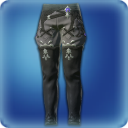 LEGS
THM ACN BLM SMN RDM BLU LV. 60
ITEM LEVEL 200DEFENSE: 170MAGIC DEFENSE: 297VOID ARK BREECHES OF CASTINGLEGS
THM ACN BLM SMN RDM BLU LV. 60
ITEM LEVEL 200INTELLIGENCE +93
VITALITY +87
DIRECT HIT RATE +86
SPELL SPEED +60INTELLIGENCE +93
VITALITY +87
DIRECT HIT RATE +86
SPELL SPEED +60INTELLIGENCE +93
VITALITY +87
DIRECT HIT RATE +86
SPELL SPEED +60VOID ARK BREECHES OF CASTINGLEGS
THM ACN BLM SMN RDM BLU LV. 60
ITEM LEVEL 200REPAIR/MELDING/DESYNTHESIS: WEAVERDYEABLE: NOUNIQUE
UNTRADEABLETHALIAK'S SLOPS OF CASTING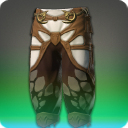 LEGS
THM ACN BLM SMN RDM BLU LV. 60
ITEM LEVEL 205DEFENSE: 176MAGIC DEFENSE: 308THALIAK'S SLOPS OF CASTINGLEGS
THM ACN BLM SMN RDM BLU LV. 60
ITEM LEVEL 205INTELLIGENCE +97
VITALITY +92
CRITICAL HIT +90
DETERMINATION +60INTELLIGENCE +97
VITALITY +92
CRITICAL HIT +90
DETERMINATION +60INTELLIGENCE +97
VITALITY +92
CRITICAL HIT +90
DETERMINATION +60THALIAK'S SLOPS OF CASTINGLEGS
THM ACN BLM SMN RDM BLU LV. 60
ITEM LEVEL 205REPAIR/MELDING/DESYNTHESIS: WEAVERDYEABLE: YESUNIQUE
UNTRADEABLEGORDIAN BRAYETTES OF CASTING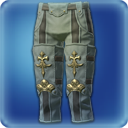 LEGS
THM ACN BLM SMN RDM BLU LV. 60
ITEM LEVEL 210DEFENSE: 182MAGIC DEFENSE: 319GORDIAN BRAYETTES OF CASTINGLEGS
THM ACN BLM SMN RDM BLU LV. 60
ITEM LEVEL 210INTELLIGENCE +101
VITALITY +96
SPELL SPEED +94
DETERMINATION +63INTELLIGENCE +101
VITALITY +96
SPELL SPEED +94
DETERMINATION +63INTELLIGENCE +101
VITALITY +96
SPELL SPEED +94
DETERMINATION +63GORDIAN BRAYETTES OF CASTINGLEGS
THM ACN BLM SMN RDM BLU LV. 60
ITEM LEVEL 210REPAIR/MELDING/DESYNTHESIS: WEAVERDYEABLE: YESUNIQUE
UNTRADEABLEGOETIA CHAUSSES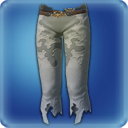 LEGS
BLM LV. 60
ITEM LEVEL 210DEFENSE: 182MAGIC DEFENSE: 319GOETIA CHAUSSESLEGS
BLM LV. 60
ITEM LEVEL 210INTELLIGENCE +101
VITALITY +96
CRITICAL HIT +94
DIRECT HIT RATE +66INTELLIGENCE +101
VITALITY +96
CRITICAL HIT +94
DIRECT HIT RATE +66INTELLIGENCE +101
VITALITY +96
CRITICAL HIT +94
DIRECT HIT RATE +66GOETIA CHAUSSESLEGS
BLM LV. 60
ITEM LEVEL 210REPAIR/MELDING/DESYNTHESIS: WEAVERDYEABLE: YESUNIQUE
UNTRADEABLEMISTBREAK BREECHES OF CASTING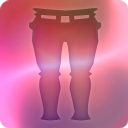 LEGS
THM ACN BLM SMN RDM BLU LV. 60
ITEM LEVEL 210DEFENSE: 182MAGIC DEFENSE: 319MISTBREAK BREECHES OF CASTINGLEGS
THM ACN BLM SMN RDM BLU LV. 60
ITEM LEVEL 210INTELLIGENCE +101
VITALITY +96
THIS ITEM MAY HAVE UP TO 4 RANDOM ADDITIONAL BONUS STATS.INTELLIGENCE +101
VITALITY +96
THIS ITEM MAY HAVE UP TO 4 RANDOM ADDITIONAL BONUS STATS.INTELLIGENCE +101
VITALITY +96
THIS ITEM MAY HAVE UP TO 4 RANDOM ADDITIONAL BONUS STATS.MISTBREAK BREECHES OF CASTINGLEGS
THM ACN BLM SMN RDM BLU LV. 60
ITEM LEVEL 210REPAIR/MELDING/DESYNTHESIS: WEAVERDYEABLE: NOUNTRADEABLEPANEGYRIST'S CULOTTES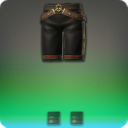 LEGS
THM ACN BLM SMN RDM BLU LV. 60
ITEM LEVEL 215DEFENSE: 183MAGIC DEFENSE: 321PANEGYRIST'S CULOTTESLEGS
THM ACN BLM SMN RDM BLU LV. 60
ITEM LEVEL 215INTELLIGENCE +106
VITALITY +102
DETERMINATION +93
CRITICAL HIT +68INTELLIGENCE +106
VITALITY +102
DETERMINATION +93
CRITICAL HIT +68INTELLIGENCE +106
VITALITY +102
DETERMINATION +93
CRITICAL HIT +68PANEGYRIST'S CULOTTESLEGS
THM ACN BLM SMN RDM BLU LV. 60
ITEM LEVEL 215REPAIR/MELDING/DESYNTHESIS: WEAVERDYEABLE: NOUNIQUE
UNTRADEABLEPROTOTYPE MIDAN TROUSERS OF CASTING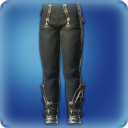 LEGS
THM ACN BLM SMN RDM BLU LV. 60
ITEM LEVEL 220DEFENSE: 184MAGIC DEFENSE: 322PROTOTYPE MIDAN TROUSERS OF CASTINGLEGS
THM ACN BLM SMN RDM BLU LV. 60
ITEM LEVEL 220INTELLIGENCE +111
VITALITY +107
CRITICAL HIT +100
SPELL SPEED +70INTELLIGENCE +111
VITALITY +107
CRITICAL HIT +100
SPELL SPEED +70INTELLIGENCE +111
VITALITY +107
CRITICAL HIT +100
SPELL SPEED +70PROTOTYPE MIDAN TROUSERS OF CASTINGLEGS
THM ACN BLM SMN RDM BLU LV. 60
ITEM LEVEL 220REPAIR/MELDING/DESYNTHESIS: WEAVERDYEABLE: NOUNIQUE
UNTRADEABLEEIKON CLOTH BRAIS OF CASTING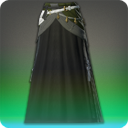 LEGS
THM ACN BLM SMN RDM BLU LV. 60
ITEM LEVEL 220DEFENSE: 166 ( 184)MAGIC DEFENSE: 290 ( 322)EIKON CLOTH BRAIS OF CASTINGLEGS
THM ACN BLM SMN RDM BLU LV. 60
ITEM LEVEL 220INTELLIGENCE +100 ( +111)
VITALITY +96 ( +107)
DIRECT HIT RATE +90 ( +100)
DETERMINATION +60 ( +67)INTELLIGENCE +100 ( +111)
VITALITY +96 ( +107)
DIRECT HIT RATE +90 ( +100)
DETERMINATION +60 ( +67)INTELLIGENCE +100 ( +111)
VITALITY +96 ( +107)
DIRECT HIT RATE +90 ( +100)
DETERMINATION +60 ( +67)EIKON CLOTH BRAIS OF CASTINGLEGS
THM ACN BLM SMN RDM BLU LV. 60
ITEM LEVEL 220REPAIR/MELDING/DESYNTHESIS: WEAVERDYEABLE: YESVALKYRIE'S TROUSERS OF CASTING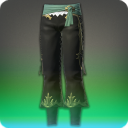 LEGS
THM ACN BLM SMN RDM BLU LV. 60
ITEM LEVEL 225DEFENSE: 185MAGIC DEFENSE: 324VALKYRIE'S TROUSERS OF CASTINGLEGS
THM ACN BLM SMN RDM BLU LV. 60
ITEM LEVEL 225INTELLIGENCE +116
VITALITY +112
CRITICAL HIT +103
SPELL SPEED +72INTELLIGENCE +116
VITALITY +112
CRITICAL HIT +103
SPELL SPEED +72INTELLIGENCE +116
VITALITY +112
CRITICAL HIT +103
SPELL SPEED +72VALKYRIE'S TROUSERS OF CASTINGLEGS
THM ACN BLM SMN RDM BLU LV. 60
ITEM LEVEL 225REPAIR/MELDING/DESYNTHESIS: WEAVERDYEABLE: NOUNIQUE
UNTRADEABLEHAILSTORM BOTTOMS OF CASTING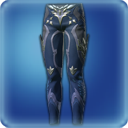 LEGS
THM ACN BLM SMN RDM BLU LV. 60
ITEM LEVEL 230DEFENSE: 186MAGIC DEFENSE: 325HAILSTORM BOTTOMS OF CASTINGLEGS
THM ACN BLM SMN RDM BLU LV. 60
ITEM LEVEL 230INTELLIGENCE +121
VITALITY +118
SPELL SPEED +106
DETERMINATION +71INTELLIGENCE +121
VITALITY +118
SPELL SPEED +106
DETERMINATION +71INTELLIGENCE +121
VITALITY +118
SPELL SPEED +106
DETERMINATION +71HAILSTORM BOTTOMS OF CASTINGLEGS
THM ACN BLM SMN RDM BLU LV. 60
ITEM LEVEL 230REPAIR/MELDING/DESYNTHESIS: WEAVERDYEABLE: NOUNIQUE
UNTRADEABLEYAFAEMI TROUSERS OF CASTING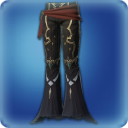 LEGS
THM ACN BLM SMN RDM BLU LV. 60
ITEM LEVEL 230DEFENSE: 186MAGIC DEFENSE: 325YAFAEMI TROUSERS OF CASTINGLEGS
THM ACN BLM SMN RDM BLU LV. 60
ITEM LEVEL 230INTELLIGENCE +121
VITALITY +118
DIRECT HIT RATE +106
CRITICAL HIT +74INTELLIGENCE +121
VITALITY +118
DIRECT HIT RATE +106
CRITICAL HIT +74INTELLIGENCE +121
VITALITY +118
DIRECT HIT RATE +106
CRITICAL HIT +74YAFAEMI TROUSERS OF CASTINGLEGS
THM ACN BLM SMN RDM BLU LV. 60
ITEM LEVEL 230REPAIR/MELDING/DESYNTHESIS: LEATHERWORKERDYEABLE: NOUNIQUE
UNTRADEABLEMAKAI PRIEST'S SLOPS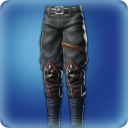 LEGS
THM ACN BLM SMN RDM BLU LV. 60
ITEM LEVEL 235DEFENSE: 186MAGIC DEFENSE: 326MAKAI PRIEST'S SLOPSLEGS
THM ACN BLM SMN RDM BLU LV. 60
ITEM LEVEL 235FITS: ALL ♂
INTELLIGENCE +126
VITALITY +123
SPELL SPEED +109
CRITICAL HIT +76FITS: ALL ♂
INTELLIGENCE +126
VITALITY +123
SPELL SPEED +109
CRITICAL HIT +76FITS: ALL ♂
INTELLIGENCE +126
VITALITY +123
SPELL SPEED +109
CRITICAL HIT +76MAKAI PRIEST'S SLOPSLEGS
THM ACN BLM SMN RDM BLU LV. 60
ITEM LEVEL 235REPAIR/MELDING/DESYNTHESIS: WEAVERDYEABLE: YESUNIQUE
UNTRADEABLEMAKAI PRIESTESS'S SKIRT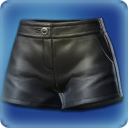 LEGS
THM ACN BLM SMN RDM BLU LV. 60
ITEM LEVEL 235DEFENSE: 186MAGIC DEFENSE: 326MAKAI PRIESTESS'S SKIRTLEGS
THM ACN BLM SMN RDM BLU LV. 60
ITEM LEVEL 235FITS: ALL ♀
INTELLIGENCE +126
VITALITY +123
SPELL SPEED +109
CRITICAL HIT +76FITS: ALL ♀
INTELLIGENCE +126
VITALITY +123
SPELL SPEED +109
CRITICAL HIT +76FITS: ALL ♀
INTELLIGENCE +126
VITALITY +123
SPELL SPEED +109
CRITICAL HIT +76MAKAI PRIESTESS'S SKIRTLEGS
THM ACN BLM SMN RDM BLU LV. 60
ITEM LEVEL 235REPAIR/MELDING/DESYNTHESIS: WEAVERDYEABLE: YESUNIQUE
UNTRADEABLESUNSTREAK BOTTOMS OF CASTING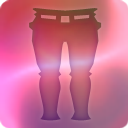 LEGS
THM ACN BLM SMN RDM BLU LV. 60
ITEM LEVEL 235DEFENSE: 186MAGIC DEFENSE: 326SUNSTREAK BOTTOMS OF CASTINGLEGS
THM ACN BLM SMN RDM BLU LV. 60
ITEM LEVEL 235INTELLIGENCE +126
VITALITY +123
THIS ITEM MAY HAVE UP TO 4 RANDOM ADDITIONAL BONUS STATS.INTELLIGENCE +126
VITALITY +123
THIS ITEM MAY HAVE UP TO 4 RANDOM ADDITIONAL BONUS STATS.INTELLIGENCE +126
VITALITY +123
THIS ITEM MAY HAVE UP TO 4 RANDOM ADDITIONAL BONUS STATS.SUNSTREAK BOTTOMS OF CASTINGLEGS
THM ACN BLM SMN RDM BLU LV. 60
ITEM LEVEL 235REPAIR/MELDING/DESYNTHESIS: WEAVERDYEABLE: NOUNTRADEABLEAUGMENTED HAILSTORM BOTTOMS OF CASTING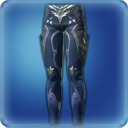 LEGS
THM ACN BLM SMN RDM BLU LV. 60
ITEM LEVEL 240DEFENSE: 187MAGIC DEFENSE: 328AUGMENTED HAILSTORM BOTTOMS OF CASTINGLEGS
THM ACN BLM SMN RDM BLU LV. 60
ITEM LEVEL 240INTELLIGENCE +131
VITALITY +129
SPELL SPEED +112
DETERMINATION +75INTELLIGENCE +131
VITALITY +129
SPELL SPEED +112
DETERMINATION +75INTELLIGENCE +131
VITALITY +129
SPELL SPEED +112
DETERMINATION +75AUGMENTED HAILSTORM BOTTOMS OF CASTINGLEGS
THM ACN BLM SMN RDM BLU LV. 60
ITEM LEVEL 240REPAIR/MELDING/DESYNTHESIS: WEAVERDYEABLE: YESUNIQUE
UNTRADEABLEMIDAN TROUSERS OF CASTING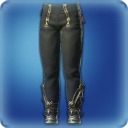 LEGS
THM ACN BLM SMN RDM BLU LV. 60
ITEM LEVEL 240DEFENSE: 187MAGIC DEFENSE: 328MIDAN TROUSERS OF CASTINGLEGS
THM ACN BLM SMN RDM BLU LV. 60
ITEM LEVEL 240INTELLIGENCE +131
VITALITY +129
DIRECT HIT RATE +112
CRITICAL HIT +78INTELLIGENCE +131
VITALITY +129
DIRECT HIT RATE +112
CRITICAL HIT +78INTELLIGENCE +131
VITALITY +129
DIRECT HIT RATE +112
CRITICAL HIT +78MIDAN TROUSERS OF CASTINGLEGS
THM ACN BLM SMN RDM BLU LV. 60
ITEM LEVEL 240REPAIR/MELDING/DESYNTHESIS: WEAVERDYEABLE: YESUNIQUE
UNTRADEABLEFILIBUSTER'S TROUSERS OF CASTING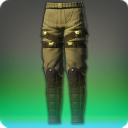 LEGS
THM ACN BLM SMN RDM BLU LV. 60
ITEM LEVEL 245DEFENSE: 188MAGIC DEFENSE: 329FILIBUSTER'S TROUSERS OF CASTINGLEGS
THM ACN BLM SMN RDM BLU LV. 60
ITEM LEVEL 245INTELLIGENCE +138
VITALITY +136
DIRECT HIT RATE +114
CRITICAL HIT +80INTELLIGENCE +138
VITALITY +136
DIRECT HIT RATE +114
CRITICAL HIT +80INTELLIGENCE +138
VITALITY +136
DIRECT HIT RATE +114
CRITICAL HIT +80FILIBUSTER'S TROUSERS OF CASTINGLEGS
THM ACN BLM SMN RDM BLU LV. 60
ITEM LEVEL 245REPAIR/MELDING/DESYNTHESIS: WEAVERDYEABLE: NOUNIQUE
UNTRADEABLEPROTOTYPE ALEXANDRIAN BOTTOMS OF CASTING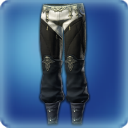 LEGS
THM ACN BLM SMN RDM BLU LV. 60
ITEM LEVEL 250DEFENSE: 189MAGIC DEFENSE: 331PROTOTYPE ALEXANDRIAN BOTTOMS OF CASTINGLEGS
THM ACN BLM SMN RDM BLU LV. 60
ITEM LEVEL 250INTELLIGENCE +144
VITALITY +143
DETERMINATION +113
CRITICAL HIT +82INTELLIGENCE +144
VITALITY +143
DETERMINATION +113
CRITICAL HIT +82INTELLIGENCE +144
VITALITY +143
DETERMINATION +113
CRITICAL HIT +82PROTOTYPE ALEXANDRIAN BOTTOMS OF CASTINGLEGS
THM ACN BLM SMN RDM BLU LV. 60
ITEM LEVEL 250REPAIR/MELDING/DESYNTHESIS: WEAVERDYEABLE: NOUNIQUE
UNTRADEABLESTAR VELVET BOTTOMS OF CASTING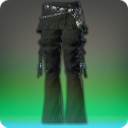 LEGS
THM ACN BLM SMN RDM BLU LV. 60
ITEM LEVEL 250DEFENSE: 170 ( 189)MAGIC DEFENSE: 297 ( 331)STAR VELVET BOTTOMS OF CASTINGLEGS
THM ACN BLM SMN RDM BLU LV. 60
ITEM LEVEL 250INTELLIGENCE +130 ( +144)
VITALITY +128 ( +143)
DIRECT HIT RATE +106 ( +117)
SPELL SPEED +74 ( +82)INTELLIGENCE +130 ( +144)
VITALITY +128 ( +143)
DIRECT HIT RATE +106 ( +117)
SPELL SPEED +74 ( +82)INTELLIGENCE +130 ( +144)
VITALITY +128 ( +143)
DIRECT HIT RATE +106 ( +117)
SPELL SPEED +74 ( +82)STAR VELVET BOTTOMS OF CASTINGLEGS
THM ACN BLM SMN RDM BLU LV. 60
ITEM LEVEL 250REPAIR/MELDING/DESYNTHESIS: WEAVERDYEABLE: YESSKY RAT BREECHES OF CASTING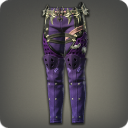 LEGS
THM ACN BLM SMN RDM BLU LV. 60
ITEM LEVEL 255DEFENSE: 171 ( 190)MAGIC DEFENSE: 299 ( 332)SKY RAT BREECHES OF CASTINGLEGS
THM ACN BLM SMN RDM BLU LV. 60
ITEM LEVEL 255INTELLIGENCE +135 ( +150)
VITALITY +135 ( +150)
DIRECT HIT RATE +108 ( +120)
DETERMINATION +72 ( +81)INTELLIGENCE +135 ( +150)
VITALITY +135 ( +150)
DIRECT HIT RATE +108 ( +120)
DETERMINATION +72 ( +81)INTELLIGENCE +135 ( +150)
VITALITY +135 ( +150)
DIRECT HIT RATE +108 ( +120)
DETERMINATION +72 ( +81)SKY RAT BREECHES OF CASTINGLEGS
THM ACN BLM SMN RDM BLU LV. 60
ITEM LEVEL 255REPAIR/MELDING/DESYNTHESIS: WEAVERDYEABLE: YESBLOODHEMPEN CULOTTES OF CASTING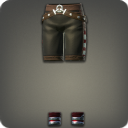 LEGS
THM ACN BLM SMN RDM BLU LV. 60
ITEM LEVEL 255DEFENSE: 171 ( 190)MAGIC DEFENSE: 299 ( 332)BLOODHEMPEN CULOTTES OF CASTINGLEGS
THM ACN BLM SMN RDM BLU LV. 60
ITEM LEVEL 255INTELLIGENCE +135 ( +150)
VITALITY +135 ( +150)
SPELL SPEED +108 ( +120)
DETERMINATION +72 ( +81)INTELLIGENCE +135 ( +150)
VITALITY +135 ( +150)
SPELL SPEED +108 ( +120)
DETERMINATION +72 ( +81)INTELLIGENCE +135 ( +150)
VITALITY +135 ( +150)
SPELL SPEED +108 ( +120)
DETERMINATION +72 ( +81)BLOODHEMPEN CULOTTES OF CASTINGLEGS
THM ACN BLM SMN RDM BLU LV. 60
ITEM LEVEL 255REPAIR/MELDING/DESYNTHESIS: WEAVERDYEABLE: YESSHIRE PHILOSOPHER'S HOSE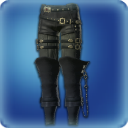 LEGS
THM ACN BLM SMN RDM BLU LV. 60
ITEM LEVEL 260DEFENSE: 190MAGIC DEFENSE: 333SHIRE PHILOSOPHER'S HOSELEGS
THM ACN BLM SMN RDM BLU LV. 60
ITEM LEVEL 260INTELLIGENCE +157
VITALITY +157
DIRECT HIT RATE +123
CRITICAL HIT +86INTELLIGENCE +157
VITALITY +157
DIRECT HIT RATE +123
CRITICAL HIT +86INTELLIGENCE +157
VITALITY +157
DIRECT HIT RATE +123
CRITICAL HIT +86SHIRE PHILOSOPHER'S HOSELEGS
THM ACN BLM SMN RDM BLU LV. 60
ITEM LEVEL 260REPAIR/MELDING/DESYNTHESIS: LEATHERWORKERDYEABLE: NOUNIQUE
UNTRADEABLEDIABOLIC BOTTOMS OF CASTING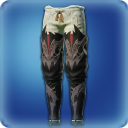 LEGS
THM ACN BLM SMN RDM BLU LV. 60
ITEM LEVEL 260DEFENSE: 190MAGIC DEFENSE: 333DIABOLIC BOTTOMS OF CASTINGLEGS
THM ACN BLM SMN RDM BLU LV. 60
ITEM LEVEL 260INTELLIGENCE +157
VITALITY +157
SPELL SPEED +123
CRITICAL HIT +86INTELLIGENCE +157
VITALITY +157
SPELL SPEED +123
CRITICAL HIT +86INTELLIGENCE +157
VITALITY +157
SPELL SPEED +123
CRITICAL HIT +86DIABOLIC BOTTOMS OF CASTINGLEGS
THM ACN BLM SMN RDM BLU LV. 60
ITEM LEVEL 260REPAIR/MELDING/DESYNTHESIS: WEAVERDYEABLE: NOUNIQUE
UNTRADEABLESUNBURST SKIRT OF CASTING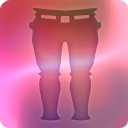 LEGS
THM ACN BLM SMN RDM BLU LV. 60
ITEM LEVEL 265DEFENSE: 191MAGIC DEFENSE: 335SUNBURST SKIRT OF CASTINGLEGS
THM ACN BLM SMN RDM BLU LV. 60
ITEM LEVEL 265INTELLIGENCE +163
VITALITY +164
THIS ITEM MAY HAVE UP TO 4 RANDOM ADDITIONAL BONUS STATS.INTELLIGENCE +163
VITALITY +164
THIS ITEM MAY HAVE UP TO 4 RANDOM ADDITIONAL BONUS STATS.INTELLIGENCE +163
VITALITY +164
THIS ITEM MAY HAVE UP TO 4 RANDOM ADDITIONAL BONUS STATS.SUNBURST SKIRT OF CASTINGLEGS
THM ACN BLM SMN RDM BLU LV. 60
ITEM LEVEL 265REPAIR/MELDING/DESYNTHESIS: WEAVERDYEABLE: NOUNTRADEABLEAUGMENTED SHIRE PHILOSOPHER'S HOSE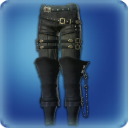 LEGS
THM ACN BLM SMN RDM BLU LV. 60
ITEM LEVEL 270DEFENSE: 192MAGIC DEFENSE: 336AUGMENTED SHIRE PHILOSOPHER'S HOSELEGS
THM ACN BLM SMN RDM BLU LV. 60
ITEM LEVEL 270INTELLIGENCE +169
VITALITY +171
DIRECT HIT RATE +129
CRITICAL HIT +90INTELLIGENCE +169
VITALITY +171
DIRECT HIT RATE +129
CRITICAL HIT +90INTELLIGENCE +169
VITALITY +171
DIRECT HIT RATE +129
CRITICAL HIT +90AUGMENTED SHIRE PHILOSOPHER'S HOSELEGS
THM ACN BLM SMN RDM BLU LV. 60
ITEM LEVEL 270REPAIR/MELDING/DESYNTHESIS: LEATHERWORKERDYEABLE: YESUNIQUE
UNTRADEABLEALEXANDRIAN BOTTOMS OF CASTING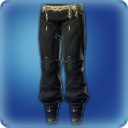 LEGS
THM ACN BLM SMN RDM BLU LV. 60
ITEM LEVEL 270DEFENSE: 192MAGIC DEFENSE: 336ALEXANDRIAN BOTTOMS OF CASTINGLEGS
THM ACN BLM SMN RDM BLU LV. 60
ITEM LEVEL 270INTELLIGENCE +169
VITALITY +171
DETERMINATION +123
SPELL SPEED +90INTELLIGENCE +169
VITALITY +171
DETERMINATION +123
SPELL SPEED +90INTELLIGENCE +169
VITALITY +171
DETERMINATION +123
SPELL SPEED +90ALEXANDRIAN BOTTOMS OF CASTINGLEGS
THM ACN BLM SMN RDM BLU LV. 60
ITEM LEVEL 270REPAIR/MELDING/DESYNTHESIS: WEAVERDYEABLE: YESUNIQUE
UNTRADEABLEGHOST BARQUE BOTTOMS OF CASTING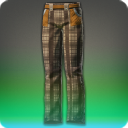 LEGS
THM ACN BLM SMN RDM BLU LV. 61
ITEM LEVEL 260DEFENSE: 190MAGIC DEFENSE: 333GHOST BARQUE BOTTOMS OF CASTINGLEGS
THM ACN BLM SMN RDM BLU LV. 61
ITEM LEVEL 260INTELLIGENCE +157
VITALITY +157
DETERMINATION +117
DIRECT HIT RATE +86INTELLIGENCE +157
VITALITY +157
DETERMINATION +117
DIRECT HIT RATE +86INTELLIGENCE +157
VITALITY +157
DETERMINATION +117
DIRECT HIT RATE +86GHOST BARQUE BOTTOMS OF CASTINGLEGS
THM ACN BLM SMN RDM BLU LV. 61
ITEM LEVEL 260REPAIR/MELDING/DESYNTHESIS: WEAVERDYEABLE: YESUNIQUE
UNTRADEABLERUBY COTTON LONGKILT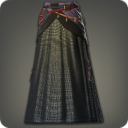 LEGS
THM ACN BLM SMN RDM BLU LV. 62
ITEM LEVEL 265DEFENSE: 172 ( 191)MAGIC DEFENSE: 301 ( 335)RUBY COTTON LONGKILTLEGS
THM ACN BLM SMN RDM BLU LV. 62
ITEM LEVEL 265INTELLIGENCE +147 ( +163)
VITALITY +147 ( +164)
CRITICAL HIT +113 ( +126)
SPELL SPEED +79 ( +88)INTELLIGENCE +147 ( +163)
VITALITY +147 ( +164)
CRITICAL HIT +113 ( +126)
SPELL SPEED +79 ( +88)INTELLIGENCE +147 ( +163)
VITALITY +147 ( +164)
CRITICAL HIT +113 ( +126)
SPELL SPEED +79 ( +88)RUBY COTTON LONGKILTLEGS
THM ACN BLM SMN RDM BLU LV. 62
ITEM LEVEL 265REPAIR/MELDING/DESYNTHESIS: WEAVERDYEABLE: YESSHISUI KOHAKAMA OF CASTING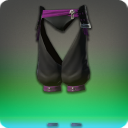 LEGS
THM ACN BLM SMN RDM BLU LV. 63
ITEM LEVEL 270DEFENSE: 192MAGIC DEFENSE: 336SHISUI KOHAKAMA OF CASTINGLEGS
THM ACN BLM SMN RDM BLU LV. 63
ITEM LEVEL 270INTELLIGENCE +169
VITALITY +171
CRITICAL HIT +129
DETERMINATION +86INTELLIGENCE +169
VITALITY +171
CRITICAL HIT +129
DETERMINATION +86INTELLIGENCE +169
VITALITY +171
CRITICAL HIT +129
DETERMINATION +86SHISUI KOHAKAMA OF CASTINGLEGS
THM ACN BLM SMN RDM BLU LV. 63
ITEM LEVEL 270REPAIR/MELDING/DESYNTHESIS: WEAVERDYEABLE: NOUNIQUE
UNTRADEABLEKUDZU LONGKILT OF CASTING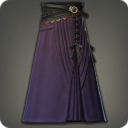 LEGS
THM ACN BLM SMN RDM BLU LV. 64
ITEM LEVEL 273DEFENSE: 196 ( 218)MAGIC DEFENSE: 343 ( 382)KUDZU LONGKILT OF CASTINGLEGS
THM ACN BLM SMN RDM BLU LV. 64
ITEM LEVEL 273INTELLIGENCE +156 ( +173)
VITALITY +158 ( +175)
CRITICAL HIT +117 ( +130)
DIRECT HIT RATE +82 ( +91)INTELLIGENCE +156 ( +173)
VITALITY +158 ( +175)
CRITICAL HIT +117 ( +130)
DIRECT HIT RATE +82 ( +91)INTELLIGENCE +156 ( +173)
VITALITY +158 ( +175)
CRITICAL HIT +117 ( +130)
DIRECT HIT RATE +82 ( +91)KUDZU LONGKILT OF CASTINGLEGS
THM ACN BLM SMN RDM BLU LV. 64
ITEM LEVEL 273REPAIR/MELDING/DESYNTHESIS: WEAVERDYEABLE: YESNOMAD'S BREECHES OF CASTING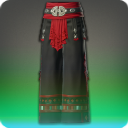 LEGS
THM ACN BLM SMN RDM BLU LV. 65
ITEM LEVEL 276DEFENSE: 244MAGIC DEFENSE: 427NOMAD'S BREECHES OF CASTINGLEGS
THM ACN BLM SMN RDM BLU LV. 65
ITEM LEVEL 276INTELLIGENCE +181
VITALITY +178
SPELL SPEED +144
CRITICAL HIT +101INTELLIGENCE +181
VITALITY +178
SPELL SPEED +144
CRITICAL HIT +101INTELLIGENCE +181
VITALITY +178
SPELL SPEED +144
CRITICAL HIT +101NOMAD'S BREECHES OF CASTINGLEGS
THM ACN BLM SMN RDM BLU LV. 65
ITEM LEVEL 276REPAIR/MELDING/DESYNTHESIS: WEAVERDYEABLE: NOUNIQUE
UNTRADEABLESERGE HOSE OF CASTING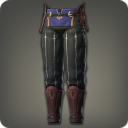 LEGS
THM ACN BLM SMN RDM BLU LV. 66
ITEM LEVEL 279DEFENSE: 243 ( 270)MAGIC DEFENSE: 425 ( 472)SERGE HOSE OF CASTINGLEGS
THM ACN BLM SMN RDM BLU LV. 66
ITEM LEVEL 279INTELLIGENCE +167 ( +186)
VITALITY +161 ( +179)
SPELL SPEED +142 ( +158)
DETERMINATION +99 ( +110)INTELLIGENCE +167 ( +186)
VITALITY +161 ( +179)
SPELL SPEED +142 ( +158)
DETERMINATION +99 ( +110)INTELLIGENCE +167 ( +186)
VITALITY +161 ( +179)
SPELL SPEED +142 ( +158)
DETERMINATION +99 ( +110)SERGE HOSE OF CASTINGLEGS
THM ACN BLM SMN RDM BLU LV. 66
ITEM LEVEL 279REPAIR/MELDING/DESYNTHESIS: WEAVERDYEABLE: YESYANXIAN HAKAMA OF CASTING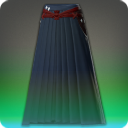 LEGS
THM ACN BLM SMN RDM BLU LV. 67
ITEM LEVEL 282DEFENSE: 296MAGIC DEFENSE: 517YANXIAN HAKAMA OF CASTINGLEGS
THM ACN BLM SMN RDM BLU LV. 67
ITEM LEVEL 282INTELLIGENCE +191
VITALITY +180
DIRECT HIT RATE +172
CRITICAL HIT +121INTELLIGENCE +191
VITALITY +180
DIRECT HIT RATE +172
CRITICAL HIT +121INTELLIGENCE +191
VITALITY +180
DIRECT HIT RATE +172
CRITICAL HIT +121YANXIAN HAKAMA OF CASTINGLEGS
THM ACN BLM SMN RDM BLU LV. 67
ITEM LEVEL 282REPAIR/MELDING/DESYNTHESIS: WEAVERDYEABLE: NOUNIQUE
UNTRADEABLETWINSILK SLOPS OF CASTING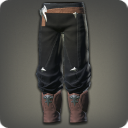 LEGS
THM ACN BLM SMN RDM BLU LV. 68
ITEM LEVEL 285DEFENSE: 289 ( 322)MAGIC DEFENSE: 506 ( 563)TWINSILK SLOPS OF CASTINGLEGS
THM ACN BLM SMN RDM BLU LV. 68
ITEM LEVEL 285INTELLIGENCE +176 ( +196)
VITALITY +164 ( +182)
DETERMINATION +170 ( +188)
DIRECT HIT RATE +119 ( +132)INTELLIGENCE +176 ( +196)
VITALITY +164 ( +182)
DETERMINATION +170 ( +188)
DIRECT HIT RATE +119 ( +132)INTELLIGENCE +176 ( +196)
VITALITY +164 ( +182)
DETERMINATION +170 ( +188)
DIRECT HIT RATE +119 ( +132)TWINSILK SLOPS OF CASTINGLEGS
THM ACN BLM SMN RDM BLU LV. 68
ITEM LEVEL 285REPAIR/MELDING/DESYNTHESIS: WEAVERDYEABLE: YESVALERIAN DARK PRIEST'S BOTTOMS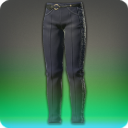 LEGS
THM ACN BLM SMN RDM BLU LV. 69
ITEM LEVEL 288DEFENSE: 347MAGIC DEFENSE: 608VALERIAN DARK PRIEST'S BOTTOMSLEGS
THM ACN BLM SMN RDM BLU LV. 69
ITEM LEVEL 288INTELLIGENCE +201
VITALITY +185
SPELL SPEED +206
CRITICAL HIT +144INTELLIGENCE +201
VITALITY +185
SPELL SPEED +206
CRITICAL HIT +144INTELLIGENCE +201
VITALITY +185
SPELL SPEED +206
CRITICAL HIT +144VALERIAN DARK PRIEST'S BOTTOMSLEGS
THM ACN BLM SMN RDM BLU LV. 69
ITEM LEVEL 288REPAIR/MELDING/DESYNTHESIS: WEAVERDYEABLE: NOUNIQUE
UNTRADEABLEANTIQUATED SEVENTH HELL BREECHES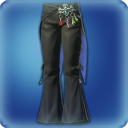 LEGS
BLM LV. 70
ITEM LEVEL 290DEFENSE: 365MAGIC DEFENSE: 638ANTIQUATED SEVENTH HELL BREECHESLEGS
BLM LV. 70
ITEM LEVEL 290INTELLIGENCE +206
VITALITY +188
SPELL SPEED +225
DETERMINATION +157INTELLIGENCE +206
VITALITY +188
SPELL SPEED +225
DETERMINATION +157INTELLIGENCE +206
VITALITY +188
SPELL SPEED +225
DETERMINATION +157ANTIQUATED SEVENTH HELL BREECHESLEGS
BLM LV. 70
ITEM LEVEL 290REPAIR/MELDING/DESYNTHESIS: WEAVERDYEABLE: NOUNIQUE
UNTRADEABLEARHAT HAKAMA OF CASTING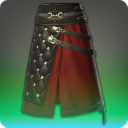 LEGS
THM ACN BLM SMN RDM BLU LV. 70
ITEM LEVEL 300DEFENSE: 380MAGIC DEFENSE: 665ARHAT HAKAMA OF CASTINGLEGS
THM ACN BLM SMN RDM BLU LV. 70
ITEM LEVEL 300INTELLIGENCE +220
VITALITY +203
CRITICAL HIT +233
DETERMINATION +163INTELLIGENCE +220
VITALITY +203
CRITICAL HIT +233
DETERMINATION +163INTELLIGENCE +220
VITALITY +203
CRITICAL HIT +233
DETERMINATION +163ARHAT HAKAMA OF CASTINGLEGS
THM ACN BLM SMN RDM BLU LV. 70
ITEM LEVEL 300REPAIR/MELDING/DESYNTHESIS: WEAVERDYEABLE: NOUNIQUE
UNTRADEABLEALA MHIGAN SKIRT OF CASTING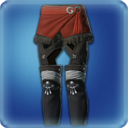 LEGS
THM ACN BLM SMN RDM BLU LV. 70
ITEM LEVEL 310DEFENSE: 395MAGIC DEFENSE: 691ALA MHIGAN SKIRT OF CASTINGLEGS
THM ACN BLM SMN RDM BLU LV. 70
ITEM LEVEL 310INTELLIGENCE +235
VITALITY +219
DETERMINATION +240
DIRECT HIT RATE +168INTELLIGENCE +235
VITALITY +219
DETERMINATION +240
DIRECT HIT RATE +168INTELLIGENCE +235
VITALITY +219
DETERMINATION +240
DIRECT HIT RATE +168ALA MHIGAN SKIRT OF CASTINGLEGS
THM ACN BLM SMN RDM BLU LV. 70
ITEM LEVEL 310REPAIR/MELDING/DESYNTHESIS: WEAVERDYEABLE: YESUNIQUE
UNTRADEABLESKALLIC SAROUEL OF CASTING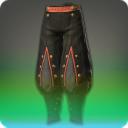 LEGS
THM ACN BLM SMN RDM BLU LV. 70
ITEM LEVEL 315DEFENSE: 400MAGIC DEFENSE: 700SKALLIC SAROUEL OF CASTINGLEGS
THM ACN BLM SMN RDM BLU LV. 70
ITEM LEVEL 315INTELLIGENCE +242
VITALITY +227
CRITICAL HIT +242
SPELL SPEED +169INTELLIGENCE +242
VITALITY +227
CRITICAL HIT +242
SPELL SPEED +169INTELLIGENCE +242
VITALITY +227
CRITICAL HIT +242
SPELL SPEED +169SKALLIC SAROUEL OF CASTINGLEGS
THM ACN BLM SMN RDM BLU LV. 70
ITEM LEVEL 315REPAIR/MELDING/DESYNTHESIS: WEAVERDYEABLE: YESUNIQUE
UNTRADEABLEINDIGO RAMIE SKIRT OF CASTING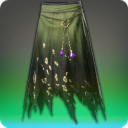 LEGS
THM ACN BLM SMN RDM BLU LV. 70
ITEM LEVEL 320DEFENSE: 365 ( 405)MAGIC DEFENSE: 638 ( 709)INDIGO RAMIE SKIRT OF CASTINGLEGS
THM ACN BLM SMN RDM BLU LV. 70
ITEM LEVEL 320INTELLIGENCE +224 ( +249)
VITALITY +211 ( +234)
SPELL SPEED +220 ( +244)
DIRECT HIT RATE +154 ( +171)INTELLIGENCE +224 ( +249)
VITALITY +211 ( +234)
SPELL SPEED +220 ( +244)
DIRECT HIT RATE +154 ( +171)INTELLIGENCE +224 ( +249)
VITALITY +211 ( +234)
SPELL SPEED +220 ( +244)
DIRECT HIT RATE +154 ( +171)INDIGO RAMIE SKIRT OF CASTINGLEGS
THM ACN BLM SMN RDM BLU LV. 70
ITEM LEVEL 320REPAIR/MELDING/DESYNTHESIS: WEAVERDYEABLE: YESGENTA TSUTSU-HAKAMA OF CASTING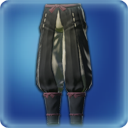 LEGS
THM ACN BLM SMN RDM BLU LV. 70
ITEM LEVEL 320DEFENSE: 405MAGIC DEFENSE: 709GENTA TSUTSU-HAKAMA OF CASTINGLEGS
THM ACN BLM SMN RDM BLU LV. 70
ITEM LEVEL 320INTELLIGENCE +249
VITALITY +234
SPELL SPEED +244
CRITICAL HIT +171INTELLIGENCE +249
VITALITY +234
SPELL SPEED +244
CRITICAL HIT +171INTELLIGENCE +249
VITALITY +234
SPELL SPEED +244
CRITICAL HIT +171GENTA TSUTSU-HAKAMA OF CASTINGLEGS
THM ACN BLM SMN RDM BLU LV. 70
ITEM LEVEL 320REPAIR/MELDING/DESYNTHESIS: WEAVERDYEABLE: NOUNIQUE
UNTRADEABLEFARLANDER BOTTOMS OF CASTING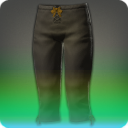 LEGS
THM ACN BLM SMN RDM BLU LV. 70
ITEM LEVEL 325DEFENSE: 410MAGIC DEFENSE: 718FARLANDER BOTTOMS OF CASTINGLEGS
THM ACN BLM SMN RDM BLU LV. 70
ITEM LEVEL 325INTELLIGENCE +256
VITALITY +241
CRITICAL HIT +247
SPELL SPEED +173INTELLIGENCE +256
VITALITY +241
CRITICAL HIT +247
SPELL SPEED +173INTELLIGENCE +256
VITALITY +241
CRITICAL HIT +247
SPELL SPEED +173FARLANDER BOTTOMS OF CASTINGLEGS
THM ACN BLM SMN RDM BLU LV. 70
ITEM LEVEL 325REPAIR/MELDING/DESYNTHESIS: WEAVERDYEABLE: NOUNIQUE
UNTRADEABLELOST ALLAGAN PANTALOONS OF CASTING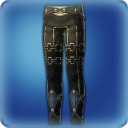 LEGS
THM ACN BLM SMN RDM BLU LV. 70
ITEM LEVEL 330DEFENSE: 415MAGIC DEFENSE: 727LOST ALLAGAN PANTALOONS OF CASTINGLEGS
THM ACN BLM SMN RDM BLU LV. 70
ITEM LEVEL 330INTELLIGENCE +264
VITALITY +250
DIRECT HIT RATE +249
SPELL SPEED +174INTELLIGENCE +264
VITALITY +250
DIRECT HIT RATE +249
SPELL SPEED +174INTELLIGENCE +264
VITALITY +250
DIRECT HIT RATE +249
SPELL SPEED +174LOST ALLAGAN PANTALOONS OF CASTINGLEGS
THM ACN BLM SMN RDM BLU LV. 70
ITEM LEVEL 330REPAIR/MELDING/DESYNTHESIS: WEAVERDYEABLE: NOUNIQUE
UNTRADEABLEIVALICIAN ENCHANTER'S SLOPS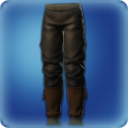 LEGS
THM ACN BLM SMN RDM BLU LV. 70
ITEM LEVEL 330DEFENSE: 415MAGIC DEFENSE: 727IVALICIAN ENCHANTER'S SLOPSLEGS
THM ACN BLM SMN RDM BLU LV. 70
ITEM LEVEL 330INTELLIGENCE +264
VITALITY +250
CRITICAL HIT +249
DIRECT HIT RATE +174INTELLIGENCE +264
VITALITY +250
CRITICAL HIT +249
DIRECT HIT RATE +174INTELLIGENCE +264
VITALITY +250
CRITICAL HIT +249
DIRECT HIT RATE +174IVALICIAN ENCHANTER'S SLOPSLEGS
THM ACN BLM SMN RDM BLU LV. 70
ITEM LEVEL 330REPAIR/MELDING/DESYNTHESIS: WEAVERDYEABLE: NOUNIQUE
UNTRADEABLESEVENTH HELL BREECHES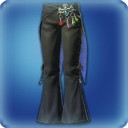 LEGS
BLM LV. 70
ITEM LEVEL 335DEFENSE: 420MAGIC DEFENSE: 735SEVENTH HELL BREECHESLEGS
BLM LV. 70
ITEM LEVEL 335EUREKA GEAR.INTELLIGENCE +272
VITALITY +258
DIRECT HIT RATE +251
DETERMINATION +176EUREKA GEAR.INTELLIGENCE +272
VITALITY +258
DIRECT HIT RATE +251
DETERMINATION +176EUREKA GEAR.INTELLIGENCE +272
VITALITY +258
DIRECT HIT RATE +251
DETERMINATION +176SEVENTH HELL BREECHESLEGS
BLM LV. 70
ITEM LEVEL 335REPAIR/MELDING/DESYNTHESIS: WEAVERDYEABLE: NOUNIQUE
UNTRADEABLEAUGMENTED LOST ALLAGAN PANTALOONS OF CASTING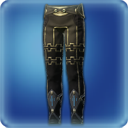 LEGS
THM ACN BLM SMN RDM BLU LV. 70
ITEM LEVEL 340DEFENSE: 425MAGIC DEFENSE: 744AUGMENTED LOST ALLAGAN PANTALOONS OF CASTINGLEGS
THM ACN BLM SMN RDM BLU LV. 70
ITEM LEVEL 340INTELLIGENCE +280
VITALITY +266
DIRECT HIT RATE +253
SPELL SPEED +177INTELLIGENCE +280
VITALITY +266
DIRECT HIT RATE +253
SPELL SPEED +177INTELLIGENCE +280
VITALITY +266
DIRECT HIT RATE +253
SPELL SPEED +177AUGMENTED LOST ALLAGAN PANTALOONS OF CASTINGLEGS
THM ACN BLM SMN RDM BLU LV. 70
ITEM LEVEL 340REPAIR/MELDING/DESYNTHESIS: WEAVERDYEABLE: YESUNIQUE
UNTRADEABLEGENJI TSUTSU-HAKAMA OF CASTING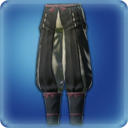 LEGS
THM ACN BLM SMN RDM BLU LV. 70
ITEM LEVEL 340DEFENSE: 425MAGIC DEFENSE: 744GENJI TSUTSU-HAKAMA OF CASTINGLEGS
THM ACN BLM SMN RDM BLU LV. 70
ITEM LEVEL 340INTELLIGENCE +280
VITALITY +266
SPELL SPEED +253
DETERMINATION +177INTELLIGENCE +280
VITALITY +266
SPELL SPEED +253
DETERMINATION +177INTELLIGENCE +280
VITALITY +266
SPELL SPEED +253
DETERMINATION +177GENJI TSUTSU-HAKAMA OF CASTINGLEGS
THM ACN BLM SMN RDM BLU LV. 70
ITEM LEVEL 340REPAIR/MELDING/DESYNTHESIS: WEAVERDYEABLE: YESUNIQUE
UNTRADEABLESEVENTH HELL BREECHES +1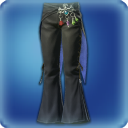 LEGS
BLM LV. 70
ITEM LEVEL 340DEFENSE: 425MAGIC DEFENSE: 744SEVENTH HELL BREECHES +1LEGS
BLM LV. 70
ITEM LEVEL 340EUREKA GEAR.INTELLIGENCE +280
VITALITY +266
DIRECT HIT RATE +253
DETERMINATION +177EUREKA GEAR.INTELLIGENCE +280
VITALITY +266
DIRECT HIT RATE +253
DETERMINATION +177EUREKA GEAR.INTELLIGENCE +280
VITALITY +266
DIRECT HIT RATE +253
DETERMINATION +177SEVENTH HELL BREECHES +1LEGS
BLM LV. 70
ITEM LEVEL 340REPAIR/MELDING/DESYNTHESIS: WEAVERDYEABLE: NOUNIQUE
UNTRADEABLESEVENTH HELL BREECHES +2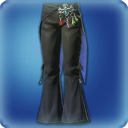 LEGS
BLM LV. 70
ITEM LEVEL 345DEFENSE: 431MAGIC DEFENSE: 753SEVENTH HELL BREECHES +2LEGS
BLM LV. 70
ITEM LEVEL 345EUREKA GEAR.INTELLIGENCE +286
VITALITY +274
DIRECT HIT RATE +260
DETERMINATION +182EUREKA GEAR.INTELLIGENCE +286
VITALITY +274
DIRECT HIT RATE +260
DETERMINATION +182EUREKA GEAR.INTELLIGENCE +286
VITALITY +274
DIRECT HIT RATE +260
DETERMINATION +182SEVENTH HELL BREECHES +2LEGS
BLM LV. 70
ITEM LEVEL 345REPAIR/MELDING/DESYNTHESIS: WEAVERDYEABLE: NOUNIQUE
UNTRADEABLEBONEWICCA WHISPERER'S SAROUEL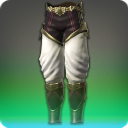 LEGS
THM ACN BLM SMN RDM BLU LV. 70
ITEM LEVEL 345DEFENSE: 431MAGIC DEFENSE: 753BONEWICCA WHISPERER'S SAROUELLEGS
THM ACN BLM SMN RDM BLU LV. 70
ITEM LEVEL 345INTELLIGENCE +286
VITALITY +274
CRITICAL HIT +260
SPELL SPEED +182INTELLIGENCE +286
VITALITY +274
CRITICAL HIT +260
SPELL SPEED +182INTELLIGENCE +286
VITALITY +274
CRITICAL HIT +260
SPELL SPEED +182BONEWICCA WHISPERER'S SAROUELLEGS
THM ACN BLM SMN RDM BLU LV. 70
ITEM LEVEL 345REPAIR/MELDING/DESYNTHESIS: WEAVERDYEABLE: YESUNIQUE
UNTRADEABLECARBORUNDUM TROUSERS OF CASTING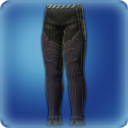 LEGS
THM ACN BLM SMN RDM BLU LV. 70
ITEM LEVEL 350DEFENSE: 436MAGIC DEFENSE: 762CARBORUNDUM TROUSERS OF CASTINGLEGS
THM ACN BLM SMN RDM BLU LV. 70
ITEM LEVEL 350INTELLIGENCE +293
VITALITY +282
SPELL SPEED +265
DIRECT HIT RATE +186INTELLIGENCE +293
VITALITY +282
SPELL SPEED +265
DIRECT HIT RATE +186INTELLIGENCE +293
VITALITY +282
SPELL SPEED +265
DIRECT HIT RATE +186CARBORUNDUM TROUSERS OF CASTINGLEGS
THM ACN BLM SMN RDM BLU LV. 70
ITEM LEVEL 350REPAIR/MELDING/DESYNTHESIS: LEATHERWORKERDYEABLE: NOUNIQUE
UNTRADEABLETRUE LINEN BREECHES OF CASTING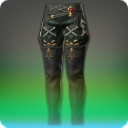 LEGS
THM ACN BLM SMN RDM BLU LV. 70
ITEM LEVEL 350DEFENSE: 392 ( 436)MAGIC DEFENSE: 686 ( 762)TRUE LINEN BREECHES OF CASTINGLEGS
THM ACN BLM SMN RDM BLU LV. 70
ITEM LEVEL 350INTELLIGENCE +264 ( +293)
VITALITY +254 ( +282)
DETERMINATION +239 ( +265)
CRITICAL HIT +167 ( +186)INTELLIGENCE +264 ( +293)
VITALITY +254 ( +282)
DETERMINATION +239 ( +265)
CRITICAL HIT +167 ( +186)INTELLIGENCE +264 ( +293)
VITALITY +254 ( +282)
DETERMINATION +239 ( +265)
CRITICAL HIT +167 ( +186)TRUE LINEN BREECHES OF CASTINGLEGS
THM ACN BLM SMN RDM BLU LV. 70
ITEM LEVEL 350REPAIR/MELDING/DESYNTHESIS: WEAVERDYEABLE: YESANEMOS SEVENTH HELL BREECHES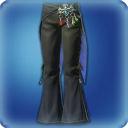 LEGS
BLM LV. 70
ITEM LEVEL 350DEFENSE: 436MAGIC DEFENSE: 762ANEMOS SEVENTH HELL BREECHESLEGS
BLM LV. 70
ITEM LEVEL 350EUREKA GEAR.INTELLIGENCE +293
VITALITY +282
DIRECT HIT RATE +265
DETERMINATION +186EUREKA GEAR.INTELLIGENCE +293
VITALITY +282
DIRECT HIT RATE +265
DETERMINATION +186EUREKA GEAR.INTELLIGENCE +293
VITALITY +282
DIRECT HIT RATE +265
DETERMINATION +186ANEMOS SEVENTH HELL BREECHESLEGS
BLM LV. 70
ITEM LEVEL 350REPAIR/MELDING/DESYNTHESIS: WEAVERDYEABLE: YESUNIQUE
UNTRADEABLEROYAL VOLUNTEER'S TROUSERS OF CASTING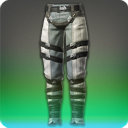 LEGS
THM ACN BLM SMN RDM BLU LV. 70
ITEM LEVEL 355DEFENSE: 441MAGIC DEFENSE: 771ROYAL VOLUNTEER'S TROUSERS OF CASTINGLEGS
THM ACN BLM SMN RDM BLU LV. 70
ITEM LEVEL 355INTELLIGENCE +300
VITALITY +291
DETERMINATION +271
SPELL SPEED +190INTELLIGENCE +300
VITALITY +291
DETERMINATION +271
SPELL SPEED +190INTELLIGENCE +300
VITALITY +291
DETERMINATION +271
SPELL SPEED +190ROYAL VOLUNTEER'S TROUSERS OF CASTINGLEGS
THM ACN BLM SMN RDM BLU LV. 70
ITEM LEVEL 355REPAIR/MELDING/DESYNTHESIS: WEAVERDYEABLE: NOUNIQUE
UNTRADEABLERYUMYAKU TSUTSU-HAKAMA OF CASTING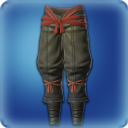 LEGS
THM ACN BLM SMN RDM BLU LV. 70
ITEM LEVEL 360DEFENSE: 446MAGIC DEFENSE: 780RYUMYAKU TSUTSU-HAKAMA OF CASTINGLEGS
THM ACN BLM SMN RDM BLU LV. 70
ITEM LEVEL 360INTELLIGENCE +307
VITALITY +299
DIRECT HIT RATE +277
CRITICAL HIT +194INTELLIGENCE +307
VITALITY +299
DIRECT HIT RATE +277
CRITICAL HIT +194INTELLIGENCE +307
VITALITY +299
DIRECT HIT RATE +277
CRITICAL HIT +194RYUMYAKU TSUTSU-HAKAMA OF CASTINGLEGS
THM ACN BLM SMN RDM BLU LV. 70
ITEM LEVEL 360REPAIR/MELDING/DESYNTHESIS: WEAVERDYEABLE: NOUNIQUE
UNTRADEABLEIVALICIAN ARITHMETICIAN'S BOTTOMS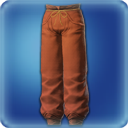 LEGS
THM ACN BLM SMN RDM BLU LV. 70
ITEM LEVEL 360DEFENSE: 446MAGIC DEFENSE: 780IVALICIAN ARITHMETICIAN'S BOTTOMSLEGS
THM ACN BLM SMN RDM BLU LV. 70
ITEM LEVEL 360INTELLIGENCE +307
VITALITY +299
DIRECT HIT RATE +277
DETERMINATION +194INTELLIGENCE +307
VITALITY +299
DIRECT HIT RATE +277
DETERMINATION +194INTELLIGENCE +307
VITALITY +299
DIRECT HIT RATE +277
DETERMINATION +194IVALICIAN ARITHMETICIAN'S BOTTOMSLEGS
THM ACN BLM SMN RDM BLU LV. 70
ITEM LEVEL 360REPAIR/MELDING/DESYNTHESIS: WEAVERDYEABLE: NOUNIQUE
UNTRADEABLEAUGMENTED TRUE LINEN BREECHES OF CASTING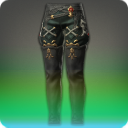 LEGS
THM ACN BLM SMN RDM BLU LV. 70
ITEM LEVEL 360DEFENSE: 401 ( 446)MAGIC DEFENSE: 702 ( 780)AUGMENTED TRUE LINEN BREECHES OF CASTINGLEGS
THM ACN BLM SMN RDM BLU LV. 70
ITEM LEVEL 360INTELLIGENCE +276 ( +307)
VITALITY +269 ( +299)
DETERMINATION +249 ( +277)
CRITICAL HIT +175 ( +194)INTELLIGENCE +276 ( +307)
VITALITY +269 ( +299)
DETERMINATION +249 ( +277)
CRITICAL HIT +175 ( +194)INTELLIGENCE +276 ( +307)
VITALITY +269 ( +299)
DETERMINATION +249 ( +277)
CRITICAL HIT +175 ( +194)AUGMENTED TRUE LINEN BREECHES OF CASTINGLEGS
THM ACN BLM SMN RDM BLU LV. 70
ITEM LEVEL 360REPAIR/MELDING/DESYNTHESIS: WEAVERDYEABLE: YESUNTRADEABLEDAI-RYUMYAKU TSUTSU-HAKAMA OF CASTING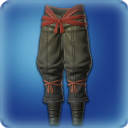 LEGS
THM ACN BLM SMN RDM BLU LV. 70
ITEM LEVEL 370DEFENSE: 456MAGIC DEFENSE: 798DAI-RYUMYAKU TSUTSU-HAKAMA OF CASTINGLEGS
THM ACN BLM SMN RDM BLU LV. 70
ITEM LEVEL 370INTELLIGENCE +322
VITALITY +317
DIRECT HIT RATE +289
CRITICAL HIT +202INTELLIGENCE +322
VITALITY +317
DIRECT HIT RATE +289
CRITICAL HIT +202INTELLIGENCE +322
VITALITY +317
DIRECT HIT RATE +289
CRITICAL HIT +202DAI-RYUMYAKU TSUTSU-HAKAMA OF CASTINGLEGS
THM ACN BLM SMN RDM BLU LV. 70
ITEM LEVEL 370REPAIR/MELDING/DESYNTHESIS: WEAVERDYEABLE: YESUNIQUE
UNTRADEABLEDIAMOND TROUSERS OF CASTING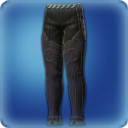 LEGS
THM ACN BLM SMN RDM BLU LV. 70
ITEM LEVEL 370DEFENSE: 456MAGIC DEFENSE: 798DIAMOND TROUSERS OF CASTINGLEGS
THM ACN BLM SMN RDM BLU LV. 70
ITEM LEVEL 370INTELLIGENCE +322
VITALITY +317
DETERMINATION +289
SPELL SPEED +202INTELLIGENCE +322
VITALITY +317
DETERMINATION +289
SPELL SPEED +202INTELLIGENCE +322
VITALITY +317
DETERMINATION +289
SPELL SPEED +202DIAMOND TROUSERS OF CASTINGLEGS
THM ACN BLM SMN RDM BLU LV. 70
ITEM LEVEL 370REPAIR/MELDING/DESYNTHESIS: LEATHERWORKERDYEABLE: YESUNIQUE
UNTRADEABLEALLIANCE BOTTOMS OF CASTING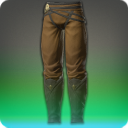 LEGS
THM ACN BLM SMN RDM BLU LV. 70
ITEM LEVEL 375DEFENSE: 461MAGIC DEFENSE: 806ALLIANCE BOTTOMS OF CASTINGLEGS
THM ACN BLM SMN RDM BLU LV. 70
ITEM LEVEL 375INTELLIGENCE +330
VITALITY +327
DETERMINATION +295
DIRECT HIT RATE +207INTELLIGENCE +330
VITALITY +327
DETERMINATION +295
DIRECT HIT RATE +207INTELLIGENCE +330
VITALITY +327
DETERMINATION +295
DIRECT HIT RATE +207ALLIANCE BOTTOMS OF CASTINGLEGS
THM ACN BLM SMN RDM BLU LV. 70
ITEM LEVEL 375REPAIR/MELDING/DESYNTHESIS: WEAVERDYEABLE: YESUNIQUE
UNTRADEABLEOMICRON TROUSERS OF CASTING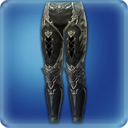 LEGS
THM ACN BLM SMN RDM BLU LV. 70
ITEM LEVEL 380DEFENSE: 466MAGIC DEFENSE: 815OMICRON TROUSERS OF CASTINGLEGS
THM ACN BLM SMN RDM BLU LV. 70
ITEM LEVEL 380INTELLIGENCE +337
VITALITY +336
CRITICAL HIT +301
SPELL SPEED +211INTELLIGENCE +337
VITALITY +336
CRITICAL HIT +301
SPELL SPEED +211INTELLIGENCE +337
VITALITY +336
CRITICAL HIT +301
SPELL SPEED +211OMICRON TROUSERS OF CASTINGLEGS
THM ACN BLM SMN RDM BLU LV. 70
ITEM LEVEL 380REPAIR/MELDING/DESYNTHESIS: LEATHERWORKERDYEABLE: NOUNIQUE
UNTRADEABLERAKSHASA TSUTSU-HAKAMA OF CASTING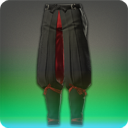 LEGS
THM ACN BLM SMN RDM BLU LV. 70
ITEM LEVEL 380DEFENSE: 419 ( 466)MAGIC DEFENSE: 734 ( 815)RAKSHASA TSUTSU-HAKAMA OF CASTINGLEGS
THM ACN BLM SMN RDM BLU LV. 70
ITEM LEVEL 380INTELLIGENCE +303 ( +337)
VITALITY +303 ( +336)
SPELL SPEED +271 ( +301)
DIRECT HIT RATE +190 ( +211)INTELLIGENCE +303 ( +337)
VITALITY +303 ( +336)
SPELL SPEED +271 ( +301)
DIRECT HIT RATE +190 ( +211)INTELLIGENCE +303 ( +337)
VITALITY +303 ( +336)
SPELL SPEED +271 ( +301)
DIRECT HIT RATE +190 ( +211)RAKSHASA TSUTSU-HAKAMA OF CASTINGLEGS
THM ACN BLM SMN RDM BLU LV. 70
ITEM LEVEL 380REPAIR/MELDING/DESYNTHESIS: WEAVERDYEABLE: YESELEMENTAL BOTTOMS OF CASTING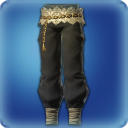 LEGS
THM ACN BLM SMN RDM BLU LV. 70
ITEM LEVEL 380DEFENSE: 466MAGIC DEFENSE: 815ELEMENTAL BOTTOMS OF CASTINGLEGS
THM ACN BLM SMN RDM BLU LV. 70
ITEM LEVEL 380EUREKA GEAR.INTELLIGENCE +337
VITALITY +336
CRITICAL HIT +301
DETERMINATION +211EUREKA GEAR.INTELLIGENCE +337
VITALITY +336
CRITICAL HIT +301
DETERMINATION +211EUREKA GEAR.INTELLIGENCE +337
VITALITY +336
CRITICAL HIT +301
DETERMINATION +211ELEMENTAL BOTTOMS OF CASTINGLEGS
THM ACN BLM SMN RDM BLU LV. 70
ITEM LEVEL 380REPAIR/MELDING/DESYNTHESIS: WEAVERDYEABLE: YESUNIQUE
UNTRADEABLEBRIGHTLINEN HOSE OF CASTING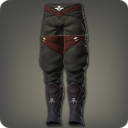 LEGS
THM ACN BLM SMN RDM BLU LV. 70
ITEM LEVEL 385DEFENSE: 424 ( 471)MAGIC DEFENSE: 742 ( 824)BRIGHTLINEN HOSE OF CASTINGLEGS
THM ACN BLM SMN RDM BLU LV. 70
ITEM LEVEL 385INTELLIGENCE +311 ( +345)
VITALITY +311 ( +346)
CRITICAL HIT +276 ( +307)
DETERMINATION +193 ( +215)INTELLIGENCE +311 ( +345)
VITALITY +311 ( +346)
CRITICAL HIT +276 ( +307)
DETERMINATION +193 ( +215)INTELLIGENCE +311 ( +345)
VITALITY +311 ( +346)
CRITICAL HIT +276 ( +307)
DETERMINATION +193 ( +215)BRIGHTLINEN HOSE OF CASTINGLEGS
THM ACN BLM SMN RDM BLU LV. 70
ITEM LEVEL 385REPAIR/MELDING/DESYNTHESIS: WEAVERDYEABLE: YESSCAEVAN TROUSERS OF CASTING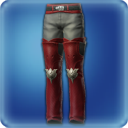 LEGS
THM ACN BLM SMN RDM BLU LV. 70
ITEM LEVEL 390DEFENSE: 476MAGIC DEFENSE: 833SCAEVAN TROUSERS OF CASTINGLEGS
THM ACN BLM SMN RDM BLU LV. 70
ITEM LEVEL 390INTELLIGENCE +353
VITALITY +356
DIRECT HIT RATE +313
CRITICAL HIT +219INTELLIGENCE +353
VITALITY +356
DIRECT HIT RATE +313
CRITICAL HIT +219INTELLIGENCE +353
VITALITY +356
DIRECT HIT RATE +313
CRITICAL HIT +219SCAEVAN TROUSERS OF CASTINGLEGS
THM ACN BLM SMN RDM BLU LV. 70
ITEM LEVEL 390REPAIR/MELDING/DESYNTHESIS: WEAVERDYEABLE: NOUNIQUE
UNTRADEABLEIVALICIAN ORACLE'S BOTTOMS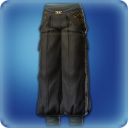 LEGS
THM ACN BLM SMN RDM BLU LV. 70
ITEM LEVEL 390DEFENSE: 476MAGIC DEFENSE: 833IVALICIAN ORACLE'S BOTTOMSLEGS
THM ACN BLM SMN RDM BLU LV. 70
ITEM LEVEL 390INTELLIGENCE +353
VITALITY +356
CRITICAL HIT +313
DETERMINATION +219INTELLIGENCE +353
VITALITY +356
CRITICAL HIT +313
DETERMINATION +219INTELLIGENCE +353
VITALITY +356
CRITICAL HIT +313
DETERMINATION +219IVALICIAN ORACLE'S BOTTOMSLEGS
THM ACN BLM SMN RDM BLU LV. 70
ITEM LEVEL 390REPAIR/MELDING/DESYNTHESIS: WEAVERDYEABLE: NOUNIQUE
UNTRADEABLEELEMENTAL BOTTOMS OF CASTING +1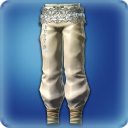 LEGS
THM ACN BLM SMN RDM BLU LV. 70
ITEM LEVEL 390DEFENSE: 476MAGIC DEFENSE: 833ELEMENTAL BOTTOMS OF CASTING +1LEGS
THM ACN BLM SMN RDM BLU LV. 70
ITEM LEVEL 390EUREKA GEAR.INTELLIGENCE +353
VITALITY +356
DETERMINATION +313
SPELL SPEED +219EUREKA GEAR.INTELLIGENCE +353
VITALITY +356
DETERMINATION +313
SPELL SPEED +219EUREKA GEAR.INTELLIGENCE +353
VITALITY +356
DETERMINATION +313
SPELL SPEED +219ELEMENTAL BOTTOMS OF CASTING +1LEGS
THM ACN BLM SMN RDM BLU LV. 70
ITEM LEVEL 390REPAIR/MELDING/DESYNTHESIS: WEAVERDYEABLE: YESUNIQUE
UNTRADEABLEELEMENTAL BOTTOMS OF CASTING +2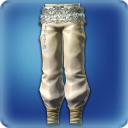 LEGS
THM ACN BLM SMN RDM BLU LV. 70
ITEM LEVEL 390DEFENSE: 476MAGIC DEFENSE: 833ELEMENTAL BOTTOMS OF CASTING +2LEGS
THM ACN BLM SMN RDM BLU LV. 70
ITEM LEVEL 390EUREKA GEAR.INTELLIGENCE +353
VITALITY +356
DETERMINATION +313
SPELL SPEED +219

EUREKA EFFECT:ELEMENTAL BONUS +131EUREKA GEAR.INTELLIGENCE +353
VITALITY +356
DETERMINATION +313
SPELL SPEED +219

EUREKA EFFECT:ELEMENTAL BONUS +131EUREKA GEAR.INTELLIGENCE +353
VITALITY +356
DETERMINATION +313
SPELL SPEED +219

EUREKA EFFECT:ELEMENTAL BONUS +131ELEMENTAL BOTTOMS OF CASTING +2LEGS
THM ACN BLM SMN RDM BLU LV. 70
ITEM LEVEL 390REPAIR/MELDING/DESYNTHESIS: WEAVERDYEABLE: YESUNIQUE
UNTRADEABLEYAMA TSUTSU-HAKAMA OF CASTING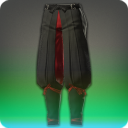 LEGS
THM ACN BLM SMN RDM BLU LV. 70
ITEM LEVEL 390DEFENSE: 428 ( 476)MAGIC DEFENSE: 750 ( 833)YAMA TSUTSU-HAKAMA OF CASTINGLEGS
THM ACN BLM SMN RDM BLU LV. 70
ITEM LEVEL 390INTELLIGENCE +318 ( +353)
VITALITY +321 ( +356)
SPELL SPEED +282 ( +313)
DIRECT HIT RATE +197 ( +219)INTELLIGENCE +318 ( +353)
VITALITY +321 ( +356)
SPELL SPEED +282 ( +313)
DIRECT HIT RATE +197 ( +219)INTELLIGENCE +318 ( +353)
VITALITY +321 ( +356)
SPELL SPEED +282 ( +313)
DIRECT HIT RATE +197 ( +219)YAMA TSUTSU-HAKAMA OF CASTINGLEGS
THM ACN BLM SMN RDM BLU LV. 70
ITEM LEVEL 390REPAIR/MELDING/DESYNTHESIS: WEAVERDYEABLE: YESUNTRADEABLEAUGMENTED SCAEVAN TROUSERS OF CASTING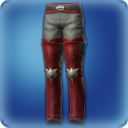 LEGS
THM ACN BLM SMN RDM BLU LV. 70
ITEM LEVEL 400DEFENSE: 486MAGIC DEFENSE: 851AUGMENTED SCAEVAN TROUSERS OF CASTINGLEGS
THM ACN BLM SMN RDM BLU LV. 70
ITEM LEVEL 400INTELLIGENCE +371
VITALITY +377
DIRECT HIT RATE +325
CRITICAL HIT +227INTELLIGENCE +371
VITALITY +377
DIRECT HIT RATE +325
CRITICAL HIT +227INTELLIGENCE +371
VITALITY +377
DIRECT HIT RATE +325
CRITICAL HIT +227AUGMENTED SCAEVAN TROUSERS OF CASTINGLEGS
THM ACN BLM SMN RDM BLU LV. 70
ITEM LEVEL 400REPAIR/MELDING/DESYNTHESIS: WEAVERDYEABLE: YESUNIQUE
UNTRADEABLEOMEGA TROUSERS OF CASTING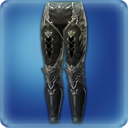 LEGS
THM ACN BLM SMN RDM BLU LV. 70
ITEM LEVEL 400DEFENSE: 486MAGIC DEFENSE: 851OMEGA TROUSERS OF CASTINGLEGS
THM ACN BLM SMN RDM BLU LV. 70
ITEM LEVEL 400INTELLIGENCE +371
VITALITY +377
DETERMINATION +325
DIRECT HIT RATE +227INTELLIGENCE +371
VITALITY +377
DETERMINATION +325
DIRECT HIT RATE +227INTELLIGENCE +371
VITALITY +377
DETERMINATION +325
DIRECT HIT RATE +227OMEGA TROUSERS OF CASTINGLEGS
THM ACN BLM SMN RDM BLU LV. 70
ITEM LEVEL 400REPAIR/MELDING/DESYNTHESIS: LEATHERWORKERDYEABLE: YESUNIQUE
UNTRADEABLELAKELAND TROUSERS OF CASTING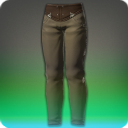 LEGS
THM ACN BLM SMN RDM BLU LV. 71
ITEM LEVEL 390DEFENSE: 476MAGIC DEFENSE: 833LAKELAND TROUSERS OF CASTINGLEGS
THM ACN BLM SMN RDM BLU LV. 71
ITEM LEVEL 390INTELLIGENCE +353
VITALITY +356
DETERMINATION +313
DIRECT HIT RATE +219INTELLIGENCE +353
VITALITY +356
DETERMINATION +313
DIRECT HIT RATE +219INTELLIGENCE +353
VITALITY +356
DETERMINATION +313
DIRECT HIT RATE +219LAKELAND TROUSERS OF CASTINGLEGS
THM ACN BLM SMN RDM BLU LV. 71
ITEM LEVEL 390REPAIR/MELDING/DESYNTHESIS: WEAVERDYEABLE: NOUNIQUE
UNTRADEABLEIRIDESCENT BOTTOMS OF CASTING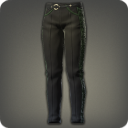 LEGS
THM ACN BLM SMN RDM BLU LV. 72
ITEM LEVEL 395DEFENSE: 433 ( 481)MAGIC DEFENSE: 758 ( 842)IRIDESCENT BOTTOMS OF CASTINGLEGS
THM ACN BLM SMN RDM BLU LV. 72
ITEM LEVEL 395INTELLIGENCE +326 ( +362)
VITALITY +330 ( +366)
SPELL SPEED +287 ( +318)
CRITICAL HIT +201 ( +223)INTELLIGENCE +326 ( +362)
VITALITY +330 ( +366)
SPELL SPEED +287 ( +318)
CRITICAL HIT +201 ( +223)INTELLIGENCE +326 ( +362)
VITALITY +330 ( +366)
SPELL SPEED +287 ( +318)
CRITICAL HIT +201 ( +223)IRIDESCENT BOTTOMS OF CASTINGLEGS
THM ACN BLM SMN RDM BLU LV. 72
ITEM LEVEL 395REPAIR/MELDING/DESYNTHESIS: WEAVERDYEABLE: YESVOEBURTITE TROUSERS OF CASTING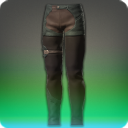 LEGS
THM ACN BLM SMN RDM BLU LV. 73
ITEM LEVEL 400DEFENSE: 486MAGIC DEFENSE: 851VOEBURTITE TROUSERS OF CASTINGLEGS
THM ACN BLM SMN RDM BLU LV. 73
ITEM LEVEL 400INTELLIGENCE +371
VITALITY +377
DETERMINATION +325
DIRECT HIT RATE +227INTELLIGENCE +371
VITALITY +377
DETERMINATION +325
DIRECT HIT RATE +227INTELLIGENCE +371
VITALITY +377
DETERMINATION +325
DIRECT HIT RATE +227VOEBURTITE TROUSERS OF CASTINGLEGS
THM ACN BLM SMN RDM BLU LV. 73
ITEM LEVEL 400REPAIR/MELDING/DESYNTHESIS: WEAVERDYEABLE: NOUNIQUE
UNTRADEABLEPIXIE COTTON SLOPS OF CASTING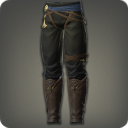 LEGS
THM ACN BLM SMN RDM BLU LV. 74
ITEM LEVEL 403DEFENSE: 439 ( 487)MAGIC DEFENSE: 768 ( 853)PIXIE COTTON SLOPS OF CASTINGLEGS
THM ACN BLM SMN RDM BLU LV. 74
ITEM LEVEL 403INTELLIGENCE +336 ( +373)
VITALITY +341 ( +379)
CRITICAL HIT +295 ( +328)
DETERMINATION +207 ( +230)INTELLIGENCE +336 ( +373)
VITALITY +341 ( +379)
CRITICAL HIT +295 ( +328)
DETERMINATION +207 ( +230)INTELLIGENCE +336 ( +373)
VITALITY +341 ( +379)
CRITICAL HIT +295 ( +328)
DETERMINATION +207 ( +230)PIXIE COTTON SLOPS OF CASTINGLEGS
THM ACN BLM SMN RDM BLU LV. 74
ITEM LEVEL 403REPAIR/MELDING/DESYNTHESIS: WEAVERDYEABLE: YESRAVEL KEEPER'S SLOPS OF CASTING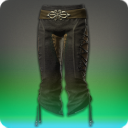 LEGS
THM ACN BLM SMN RDM BLU LV. 75
ITEM LEVEL 406DEFENSE: 493MAGIC DEFENSE: 862RAVEL KEEPER'S SLOPS OF CASTINGLEGS
THM ACN BLM SMN RDM BLU LV. 75
ITEM LEVEL 406INTELLIGENCE +376
VITALITY +381
DIRECT HIT RATE +334
CRITICAL HIT +234INTELLIGENCE +376
VITALITY +381
DIRECT HIT RATE +334
CRITICAL HIT +234INTELLIGENCE +376
VITALITY +381
DIRECT HIT RATE +334
CRITICAL HIT +234RAVEL KEEPER'S SLOPS OF CASTINGLEGS
THM ACN BLM SMN RDM BLU LV. 75
ITEM LEVEL 406REPAIR/MELDING/DESYNTHESIS: WEAVERDYEABLE: YESUNIQUE
UNTRADEABLEOVIM WOOL BOTTOMS OF CASTING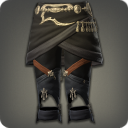 LEGS
THM ACN BLM SMN RDM BLU LV. 76
ITEM LEVEL 409DEFENSE: 455 ( 506)MAGIC DEFENSE: 797 ( 886)OVIM WOOL BOTTOMS OF CASTINGLEGS
THM ACN BLM SMN RDM BLU LV. 76
ITEM LEVEL 409INTELLIGENCE +342 ( +379)
VITALITY +343 ( +381)
CRITICAL HIT +309 ( +343)
DETERMINATION +216 ( +240)INTELLIGENCE +342 ( +379)
VITALITY +343 ( +381)
CRITICAL HIT +309 ( +343)
DETERMINATION +216 ( +240)INTELLIGENCE +342 ( +379)
VITALITY +343 ( +381)
CRITICAL HIT +309 ( +343)
DETERMINATION +216 ( +240)OVIM WOOL BOTTOMS OF CASTINGLEGS
THM ACN BLM SMN RDM BLU LV. 76
ITEM LEVEL 409REPAIR/MELDING/DESYNTHESIS: WEAVERDYEABLE: YESNABAATH BOTTOMS OF CASTING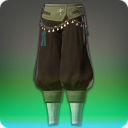 LEGS
THM ACN BLM SMN RDM BLU LV. 77
ITEM LEVEL 412DEFENSE: 520MAGIC DEFENSE: 910NABAATH BOTTOMS OF CASTINGLEGS
THM ACN BLM SMN RDM BLU LV. 77
ITEM LEVEL 412INTELLIGENCE +383
VITALITY +381
DIRECT HIT RATE +352
SPELL SPEED +247INTELLIGENCE +383
VITALITY +381
DIRECT HIT RATE +352
SPELL SPEED +247INTELLIGENCE +383
VITALITY +381
DIRECT HIT RATE +352
SPELL SPEED +247NABAATH BOTTOMS OF CASTINGLEGS
THM ACN BLM SMN RDM BLU LV. 77
ITEM LEVEL 412REPAIR/MELDING/DESYNTHESIS: WEAVERDYEABLE: NOUNIQUE
UNTRADEABLEDWARVEN COTTON GASKINS OF CASTING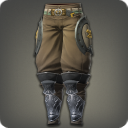 LEGS
THM ACN BLM SMN RDM BLU LV. 78
ITEM LEVEL 415DEFENSE: 480 ( 533)MAGIC DEFENSE: 840 ( 933)DWARVEN COTTON GASKINS OF CASTINGLEGS
THM ACN BLM SMN RDM BLU LV. 78
ITEM LEVEL 415INTELLIGENCE +348 ( +387)
VITALITY +344 ( +382)
CRITICAL HIT +325 ( +362)
DETERMINATION +228 ( +253)INTELLIGENCE +348 ( +387)
VITALITY +344 ( +382)
CRITICAL HIT +325 ( +362)
DETERMINATION +228 ( +253)INTELLIGENCE +348 ( +387)
VITALITY +344 ( +382)
CRITICAL HIT +325 ( +362)
DETERMINATION +228 ( +253)DWARVEN COTTON GASKINS OF CASTINGLEGS
THM ACN BLM SMN RDM BLU LV. 78
ITEM LEVEL 415REPAIR/MELDING/DESYNTHESIS: WEAVERDYEABLE: YESTHE FORGIVEN'S SKIRT OF CASTING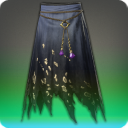 LEGS
THM ACN BLM SMN RDM BLU LV. 79
ITEM LEVEL 418DEFENSE: 547MAGIC DEFENSE: 957THE FORGIVEN'S SKIRT OF CASTINGLEGS
THM ACN BLM SMN RDM BLU LV. 79
ITEM LEVEL 418INTELLIGENCE +391
VITALITY +382
DETERMINATION +371
SPELL SPEED +260INTELLIGENCE +391
VITALITY +382
DETERMINATION +371
SPELL SPEED +260INTELLIGENCE +391
VITALITY +382
DETERMINATION +371
SPELL SPEED +260THE FORGIVEN'S SKIRT OF CASTINGLEGS
THM ACN BLM SMN RDM BLU LV. 79
ITEM LEVEL 418REPAIR/MELDING/DESYNTHESIS: WEAVERDYEABLE: YESUNIQUE
UNTRADEABLEWEATHERED WICCE BOTTOMS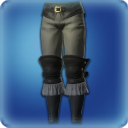 LEGS
BLM LV. 80
ITEM LEVEL 430DEFENSE: 601MAGIC DEFENSE: 1051WEATHERED WICCE BOTTOMSLEGS
BLM LV. 80
ITEM LEVEL 430INTELLIGENCE +406
VITALITY +384
CRITICAL HIT +383
DETERMINATION +268INTELLIGENCE +406
VITALITY +384
CRITICAL HIT +383
DETERMINATION +268INTELLIGENCE +406
VITALITY +384
CRITICAL HIT +383
DETERMINATION +268WEATHERED WICCE BOTTOMSLEGS
BLM LV. 80
ITEM LEVEL 430REPAIR/MELDING/DESYNTHESIS: WEAVERDYEABLE: NOUNIQUE
UNTRADEABLERONKAN TIGHTS OF CASTING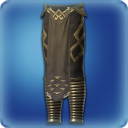 LEGS
THM ACN BLM SMN RDM BLU LV. 80
ITEM LEVEL 440DEFENSE: 610MAGIC DEFENSE: 1067RONKAN TIGHTS OF CASTINGLEGS
THM ACN BLM SMN RDM BLU LV. 80
ITEM LEVEL 440INTELLIGENCE +418
VITALITY +386
DETERMINATION +390
SPELL SPEED +273INTELLIGENCE +418
VITALITY +386
DETERMINATION +390
SPELL SPEED +273INTELLIGENCE +418
VITALITY +386
DETERMINATION +390
SPELL SPEED +273RONKAN TIGHTS OF CASTINGLEGS
THM ACN BLM SMN RDM BLU LV. 80
ITEM LEVEL 440REPAIR/MELDING/DESYNTHESIS: WEAVERDYEABLE: YESUNIQUE
UNTRADEABLEWARG TIGHTS OF CASTING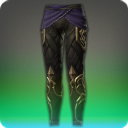 LEGS
THM ACN BLM SMN RDM BLU LV. 80
ITEM LEVEL 445DEFENSE: 616MAGIC DEFENSE: 1078WARG TIGHTS OF CASTINGLEGS
THM ACN BLM SMN RDM BLU LV. 80
ITEM LEVEL 445INTELLIGENCE +430
VITALITY +400
DETERMINATION +397
CRITICAL HIT +278INTELLIGENCE +430
VITALITY +400
DETERMINATION +397
CRITICAL HIT +278INTELLIGENCE +430
VITALITY +400
DETERMINATION +397
CRITICAL HIT +278WARG TIGHTS OF CASTINGLEGS
THM ACN BLM SMN RDM BLU LV. 80
ITEM LEVEL 445REPAIR/MELDING/DESYNTHESIS: LEATHERWORKERDYEABLE: NOUNIQUE
UNTRADEABLEFACET BOTTOMS OF CASTING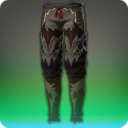 LEGS
THM ACN BLM SMN RDM BLU LV. 80
ITEM LEVEL 450DEFENSE: 560 ( 622)MAGIC DEFENSE: 980 ( 1089)FACET BOTTOMS OF CASTINGLEGS
THM ACN BLM SMN RDM BLU LV. 80
ITEM LEVEL 450INTELLIGENCE +397 ( +442)
VITALITY +372 ( +413)
CRITICAL HIT +363 ( +403)
DIRECT HIT RATE +254 ( +282)INTELLIGENCE +397 ( +442)
VITALITY +372 ( +413)
CRITICAL HIT +363 ( +403)
DIRECT HIT RATE +254 ( +282)INTELLIGENCE +397 ( +442)
VITALITY +372 ( +413)
CRITICAL HIT +363 ( +403)
DIRECT HIT RATE +254 ( +282)FACET BOTTOMS OF CASTINGLEGS
THM ACN BLM SMN RDM BLU LV. 80
ITEM LEVEL 450REPAIR/MELDING/DESYNTHESIS: WEAVERDYEABLE: YESEDENGATE BREECHES OF CASTING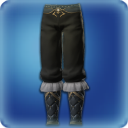 LEGS
THM ACN BLM SMN RDM BLU LV. 80
ITEM LEVEL 450DEFENSE: 622MAGIC DEFENSE: 1089EDENGATE BREECHES OF CASTINGLEGS
THM ACN BLM SMN RDM BLU LV. 80
ITEM LEVEL 450INTELLIGENCE +442
VITALITY +413
DIRECT HIT RATE +403
DETERMINATION +282INTELLIGENCE +442
VITALITY +413
DIRECT HIT RATE +403
DETERMINATION +282INTELLIGENCE +442
VITALITY +413
DIRECT HIT RATE +403
DETERMINATION +282EDENGATE BREECHES OF CASTINGLEGS
THM ACN BLM SMN RDM BLU LV. 80
ITEM LEVEL 450REPAIR/MELDING/DESYNTHESIS: WEAVERDYEABLE: NOUNIQUE
UNTRADEABLEANAMNESIS HOSE OF CASTING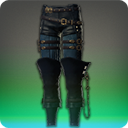 LEGS
THM ACN BLM SMN RDM BLU LV. 80
ITEM LEVEL 455DEFENSE: 628MAGIC DEFENSE: 1100ANAMNESIS HOSE OF CASTINGLEGS
THM ACN BLM SMN RDM BLU LV. 80
ITEM LEVEL 455INTELLIGENCE +454
VITALITY +428
DETERMINATION +410
CRITICAL HIT +287INTELLIGENCE +454
VITALITY +428
DETERMINATION +410
CRITICAL HIT +287INTELLIGENCE +454
VITALITY +428
DETERMINATION +410
CRITICAL HIT +287ANAMNESIS HOSE OF CASTINGLEGS
THM ACN BLM SMN RDM BLU LV. 80
ITEM LEVEL 455REPAIR/MELDING/DESYNTHESIS: LEATHERWORKERDYEABLE: YESUNIQUE
UNTRADEABLEDEEPSHADOW BREECHES OF CASTING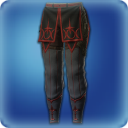 LEGS
THM ACN BLM SMN RDM BLU LV. 80
ITEM LEVEL 460DEFENSE: 634MAGIC DEFENSE: 1110DEEPSHADOW BREECHES OF CASTINGLEGS
THM ACN BLM SMN RDM BLU LV. 80
ITEM LEVEL 460INTELLIGENCE +466
VITALITY +442
SPELL SPEED +416
DETERMINATION +291INTELLIGENCE +466
VITALITY +442
SPELL SPEED +416
DETERMINATION +291INTELLIGENCE +466
VITALITY +442
SPELL SPEED +416
DETERMINATION +291DEEPSHADOW BREECHES OF CASTINGLEGS
THM ACN BLM SMN RDM BLU LV. 80
ITEM LEVEL 460REPAIR/MELDING/DESYNTHESIS: WEAVERDYEABLE: NOUNIQUE
UNTRADEABLEYORHA TYPE-51 TROUSERS OF CASTING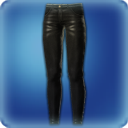 LEGS
THM ACN BLM SMN RDM BLU LV. 80
ITEM LEVEL 460DEFENSE: 634MAGIC DEFENSE: 1110YORHA TYPE-51 TROUSERS OF CASTINGLEGS
THM ACN BLM SMN RDM BLU LV. 80
ITEM LEVEL 460INTELLIGENCE +466
VITALITY +442
DIRECT HIT RATE +416
SPELL SPEED +291INTELLIGENCE +466
VITALITY +442
DIRECT HIT RATE +416
SPELL SPEED +291INTELLIGENCE +466
VITALITY +442
DIRECT HIT RATE +416
SPELL SPEED +291YORHA TYPE-51 TROUSERS OF CASTINGLEGS
THM ACN BLM SMN RDM BLU LV. 80
ITEM LEVEL 460REPAIR/MELDING/DESYNTHESIS: LEATHERWORKERDYEABLE: YESUNIQUE
UNTRADEABLEAUGMENTED FACET BOTTOMS OF CASTING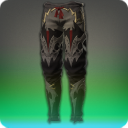 LEGS
THM ACN BLM SMN RDM BLU LV. 80
ITEM LEVEL 460DEFENSE: 571 ( 634)MAGIC DEFENSE: 999 ( 1110)AUGMENTED FACET BOTTOMS OF CASTINGLEGS
THM ACN BLM SMN RDM BLU LV. 80
ITEM LEVEL 460INTELLIGENCE +420 ( +466)
VITALITY +398 ( +442)
CRITICAL HIT +374 ( +416)
DIRECT HIT RATE +262 ( +291)INTELLIGENCE +420 ( +466)
VITALITY +398 ( +442)
CRITICAL HIT +374 ( +416)
DIRECT HIT RATE +262 ( +291)INTELLIGENCE +420 ( +466)
VITALITY +398 ( +442)
CRITICAL HIT +374 ( +416)
DIRECT HIT RATE +262 ( +291)AUGMENTED FACET BOTTOMS OF CASTINGLEGS
THM ACN BLM SMN RDM BLU LV. 80
ITEM LEVEL 460REPAIR/MELDING/DESYNTHESIS: WEAVERDYEABLE: YESUNTRADEABLEAUGMENTED DEEPSHADOW BREECHES OF CASTING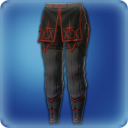 LEGS
THM ACN BLM SMN RDM BLU LV. 80
ITEM LEVEL 470DEFENSE: 647MAGIC DEFENSE: 1132AUGMENTED DEEPSHADOW BREECHES OF CASTINGLEGS
THM ACN BLM SMN RDM BLU LV. 80
ITEM LEVEL 470INTELLIGENCE +492
VITALITY +473
SPELL SPEED +429
DETERMINATION +300INTELLIGENCE +492
VITALITY +473
SPELL SPEED +429
DETERMINATION +300INTELLIGENCE +492
VITALITY +473
SPELL SPEED +429
DETERMINATION +300AUGMENTED DEEPSHADOW BREECHES OF CASTINGLEGS
THM ACN BLM SMN RDM BLU LV. 80
ITEM LEVEL 470REPAIR/MELDING/DESYNTHESIS: WEAVERDYEABLE: YESUNIQUE
UNTRADEABLEEDENGRACE BREECHES OF CASTING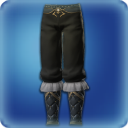 LEGS
THM ACN BLM SMN RDM BLU LV. 80
ITEM LEVEL 470DEFENSE: 647MAGIC DEFENSE: 1132EDENGRACE BREECHES OF CASTINGLEGS
THM ACN BLM SMN RDM BLU LV. 80
ITEM LEVEL 470INTELLIGENCE +492
VITALITY +473
DIRECT HIT RATE +429
CRITICAL HIT +300INTELLIGENCE +492
VITALITY +473
DIRECT HIT RATE +429
CRITICAL HIT +300INTELLIGENCE +492
VITALITY +473
DIRECT HIT RATE +429
CRITICAL HIT +300EDENGRACE BREECHES OF CASTINGLEGS
THM ACN BLM SMN RDM BLU LV. 80
ITEM LEVEL 470REPAIR/MELDING/DESYNTHESIS: WEAVERDYEABLE: YESUNIQUE
UNTRADEABLESHADOWLESS BOTTOMS OF CASTING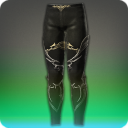 LEGS
THM ACN BLM SMN RDM BLU LV. 80
ITEM LEVEL 475DEFENSE: 654MAGIC DEFENSE: 1145SHADOWLESS BOTTOMS OF CASTINGLEGS
THM ACN BLM SMN RDM BLU LV. 80
ITEM LEVEL 475INTELLIGENCE +505
VITALITY +489
SPELL SPEED +434
DETERMINATION +304INTELLIGENCE +505
VITALITY +489
SPELL SPEED +434
DETERMINATION +304INTELLIGENCE +505
VITALITY +489
SPELL SPEED +434
DETERMINATION +304SHADOWLESS BOTTOMS OF CASTINGLEGS
THM ACN BLM SMN RDM BLU LV. 80
ITEM LEVEL 475REPAIR/MELDING/DESYNTHESIS: WEAVERDYEABLE: NOUNIQUE
UNTRADEABLEEDENCALL BREECHES OF CASTING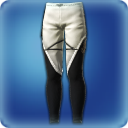 LEGS
THM ACN BLM SMN RDM BLU LV. 80
ITEM LEVEL 480DEFENSE: 662MAGIC DEFENSE: 1159EDENCALL BREECHES OF CASTINGLEGS
THM ACN BLM SMN RDM BLU LV. 80
ITEM LEVEL 480INTELLIGENCE +518
VITALITY +504
DIRECT HIT RATE +438
SPELL SPEED +307INTELLIGENCE +518
VITALITY +504
DIRECT HIT RATE +438
SPELL SPEED +307INTELLIGENCE +518
VITALITY +504
DIRECT HIT RATE +438
SPELL SPEED +307EDENCALL BREECHES OF CASTINGLEGS
THM ACN BLM SMN RDM BLU LV. 80
ITEM LEVEL 480REPAIR/MELDING/DESYNTHESIS: WEAVERDYEABLE: NOUNIQUE
UNTRADEABLENEO-ISHGARDIAN BOTTOMS OF CASTING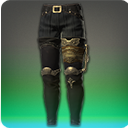 LEGS
THM ACN BLM SMN RDM BLU LV. 80
ITEM LEVEL 480DEFENSE: 596 ( 662)MAGIC DEFENSE: 1043 ( 1159)NEO-ISHGARDIAN BOTTOMS OF CASTINGLEGS
THM ACN BLM SMN RDM BLU LV. 80
ITEM LEVEL 480INTELLIGENCE +466 ( +518)
VITALITY +454 ( +504)
CRITICAL HIT +394 ( +438)
DETERMINATION +276 ( +307)INTELLIGENCE +466 ( +518)
VITALITY +454 ( +504)
CRITICAL HIT +394 ( +438)
DETERMINATION +276 ( +307)INTELLIGENCE +466 ( +518)
VITALITY +454 ( +504)
CRITICAL HIT +394 ( +438)
DETERMINATION +276 ( +307)NEO-ISHGARDIAN BOTTOMS OF CASTINGLEGS
THM ACN BLM SMN RDM BLU LV. 80
ITEM LEVEL 480REPAIR/MELDING/DESYNTHESIS: WEAVERDYEABLE: YESIDEALIZED WICCE BOTTOMS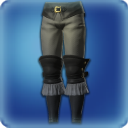 LEGS
BLM LV. 80
ITEM LEVEL 480DEFENSE: 662MAGIC DEFENSE: 1159IDEALIZED WICCE BOTTOMSLEGS
BLM LV. 80
ITEM LEVEL 480INTELLIGENCE +518
VITALITY +504
CRITICAL HIT +438
DETERMINATION +307INTELLIGENCE +518
VITALITY +504
CRITICAL HIT +438
DETERMINATION +307INTELLIGENCE +518
VITALITY +504
CRITICAL HIT +438
DETERMINATION +307IDEALIZED WICCE BOTTOMSLEGS
BLM LV. 80
ITEM LEVEL 480REPAIR/MELDING/DESYNTHESIS: WEAVERDYEABLE: YESUNIQUE
UNTRADEABLECRYSTARIUM HOSE OF CASTING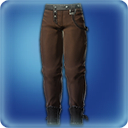 LEGS
THM ACN BLM SMN RDM BLU LV. 80
ITEM LEVEL 490DEFENSE: 678MAGIC DEFENSE: 1186CRYSTARIUM HOSE OF CASTINGLEGS
THM ACN BLM SMN RDM BLU LV. 80
ITEM LEVEL 490INTELLIGENCE +545
VITALITY +537
CRITICAL HIT +448
DIRECT HIT RATE +314INTELLIGENCE +545
VITALITY +537
CRITICAL HIT +448
DIRECT HIT RATE +314INTELLIGENCE +545
VITALITY +537
CRITICAL HIT +448
DIRECT HIT RATE +314CRYSTARIUM HOSE OF CASTINGLEGS
THM ACN BLM SMN RDM BLU LV. 80
ITEM LEVEL 490REPAIR/MELDING/DESYNTHESIS: WEAVERDYEABLE: NOUNIQUE
UNTRADEABLEAUGMENTED NEO-ISHGARDIAN BOTTOMS OF CASTING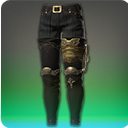 LEGS
THM ACN BLM SMN RDM BLU LV. 80
ITEM LEVEL 490DEFENSE: 610 ( 678)MAGIC DEFENSE: 1067 ( 1186)AUGMENTED NEO-ISHGARDIAN BOTTOMS OF CASTINGLEGS
THM ACN BLM SMN RDM BLU LV. 80
ITEM LEVEL 490INTELLIGENCE +490 ( +545)
VITALITY +483 ( +537)
CRITICAL HIT +403 ( +448)
DETERMINATION +283 ( +314)INTELLIGENCE +490 ( +545)
VITALITY +483 ( +537)
CRITICAL HIT +403 ( +448)
DETERMINATION +283 ( +314)INTELLIGENCE +490 ( +545)
VITALITY +483 ( +537)
CRITICAL HIT +403 ( +448)
DETERMINATION +283 ( +314)AUGMENTED NEO-ISHGARDIAN BOTTOMS OF CASTINGLEGS
THM ACN BLM SMN RDM BLU LV. 80
ITEM LEVEL 490REPAIR/MELDING/DESYNTHESIS: WEAVERDYEABLE: YESUNTRADEABLEYORHA TYPE-53 BOTTOMS OF CASTING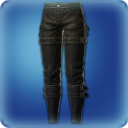 LEGS
THM ACN BLM SMN RDM BLU LV. 80
ITEM LEVEL 490DEFENSE: 678MAGIC DEFENSE: 1186YORHA TYPE-53 BOTTOMS OF CASTINGLEGS
THM ACN BLM SMN RDM BLU LV. 80
ITEM LEVEL 490INTELLIGENCE +545
VITALITY +537
SPELL SPEED +448
DIRECT HIT RATE +314INTELLIGENCE +545
VITALITY +537
SPELL SPEED +448
DIRECT HIT RATE +314INTELLIGENCE +545
VITALITY +537
SPELL SPEED +448
DIRECT HIT RATE +314YORHA TYPE-53 BOTTOMS OF CASTINGLEGS
THM ACN BLM SMN RDM BLU LV. 80
ITEM LEVEL 490REPAIR/MELDING/DESYNTHESIS: WEAVERDYEABLE: YESUNIQUE
UNTRADEABLEBOZJAN TROUSERS OF CASTING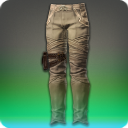 LEGS
THM ACN BLM SMN RDM BLU LV. 80
ITEM LEVEL 495DEFENSE: 685MAGIC DEFENSE: 1199BOZJAN TROUSERS OF CASTINGLEGS
THM ACN BLM SMN RDM BLU LV. 80
ITEM LEVEL 495INTELLIGENCE +559
VITALITY +554
DIRECT HIT RATE +452
SPELL SPEED +316INTELLIGENCE +559
VITALITY +554
DIRECT HIT RATE +452
SPELL SPEED +316INTELLIGENCE +559
VITALITY +554
DIRECT HIT RATE +452
SPELL SPEED +316BOZJAN TROUSERS OF CASTINGLEGS
THM ACN BLM SMN RDM BLU LV. 80
ITEM LEVEL 495REPAIR/MELDING/DESYNTHESIS: WEAVERDYEABLE: YESUNIQUE
UNTRADEABLEAUGMENTED BOZJAN TROUSERS OF CASTING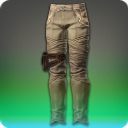 LEGS
THM ACN BLM SMN RDM BLU LV. 80
ITEM LEVEL 495DEFENSE: 685MAGIC DEFENSE: 1199AUGMENTED BOZJAN TROUSERS OF CASTINGLEGS
THM ACN BLM SMN RDM BLU LV. 80
ITEM LEVEL 495INTELLIGENCE +559
VITALITY +554
DIRECT HIT RATE +452
SPELL SPEED +316

BOZJA EFFECT:HASTE +2INTELLIGENCE +559
VITALITY +554
DIRECT HIT RATE +452
SPELL SPEED +316

BOZJA EFFECT:HASTE +2INTELLIGENCE +559
VITALITY +554
DIRECT HIT RATE +452
SPELL SPEED +316

BOZJA EFFECT:HASTE +2AUGMENTED BOZJAN TROUSERS OF CASTINGLEGS
THM ACN BLM SMN RDM BLU LV. 80
ITEM LEVEL 495REPAIR/MELDING/DESYNTHESIS: WEAVERDYEABLE: YESUNIQUE
UNTRADEABLEEDENCHOIR BREECHES OF CASTING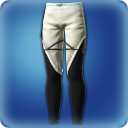 LEGS
THM ACN BLM SMN RDM BLU LV. 80
ITEM LEVEL 500DEFENSE: 693MAGIC DEFENSE: 1213EDENCHOIR BREECHES OF CASTINGLEGS
THM ACN BLM SMN RDM BLU LV. 80
ITEM LEVEL 500INTELLIGENCE +573
VITALITY +572
SPELL SPEED +457
DIRECT HIT RATE +320INTELLIGENCE +573
VITALITY +572
SPELL SPEED +457
DIRECT HIT RATE +320INTELLIGENCE +573
VITALITY +572
SPELL SPEED +457
DIRECT HIT RATE +320EDENCHOIR BREECHES OF CASTINGLEGS
THM ACN BLM SMN RDM BLU LV. 80
ITEM LEVEL 500REPAIR/MELDING/DESYNTHESIS: WEAVERDYEABLE: YESUNIQUE
UNTRADEABLEAUGMENTED CRYSTARIUM HOSE OF CASTING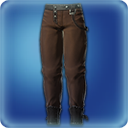 LEGS
THM ACN BLM SMN RDM BLU LV. 80
ITEM LEVEL 500DEFENSE: 693MAGIC DEFENSE: 1213AUGMENTED CRYSTARIUM HOSE OF CASTINGLEGS
THM ACN BLM SMN RDM BLU LV. 80
ITEM LEVEL 500INTELLIGENCE +573
VITALITY +572
CRITICAL HIT +457
DIRECT HIT RATE +320INTELLIGENCE +573
VITALITY +572
CRITICAL HIT +457
DIRECT HIT RATE +320INTELLIGENCE +573
VITALITY +572
CRITICAL HIT +457
DIRECT HIT RATE +320AUGMENTED CRYSTARIUM HOSE OF CASTINGLEGS
THM ACN BLM SMN RDM BLU LV. 80
ITEM LEVEL 500REPAIR/MELDING/DESYNTHESIS: WEAVERDYEABLE: YESUNIQUE
UNTRADEABLE